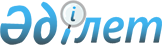 Техникалық және кәсіптік білім беру ұйымдарының педагогика кадрларының біліктілігін арттыру курстарының білім беру бағдарламаларын бекіту туралы
					
			Күшін жойған
			
			
		
					Қазақстан Республикасы Білім және ғылым министрінің м.а. 2016 жылғы 10 наурыздағы № 193 бұйрығы. Қазақстан Республикасының Әділет министрлігінде 2016 жылы 15 сәуірде № 13594 болып тіркелді. Күші жойылды - Қазақстан Республикасы Білім және ғылым министрінің 2020 жылғы 4 мамырдағы № 175 бұйрығымен
      Ескерту. Күші жойылды – ҚР Білім және ғылым министрінің 04.05.2020 № 175 (алғашқы ресми жарияланған күнінен кейін күнтізбелік он күн өткен соң қолданысқа енгізіледі) бұйрығымен.
      "Білім туралы" 2007 жылғы 27 шілдедегі Қазақстан Республикасы Заңының 5-бабы 38-2) тармақшасына сәйкес БҰЙЫРАМЫН:
      1. Мыналар:
      1) осы бұйрыққа 1-қосымшаға сәйкес техникалық және кәсіптік білім беру ұйымдарының басшыларына арналған педагогика кадрларының біліктілігін арттыру курсының "Техникалық және кәсіптік білім беру жүйесін жаңғырту жағдайында колледж басшыларының кәсіби дамуы" тақырыбындағы білім беру бағдарламасы;
      2) осы бұйрыққа 2-қосымшаға сәйкес техникалық және кәсіптік білім беру ұйымдарының басшыларына арналған педагогика кадрларының біліктілігін арттыру курсының "Заманауи педагогикалық менеджмент негізінде техникалық және кәсіптік білім беру ұйымдарында оқыту арттыру" тақырыбындағы білім беру бағдарламасы;
      3) осы бұйрыққа 3-қосымшаға сәйкес техникалық және кәсіптік білім беру ұйымдарының жеңіл өнеркәсіп саласы бойынша арнайы пән оқытушылары мен өндірістік оқыту шеберлеріне арналған педагогика кадрларының біліктілігін арттыру курсының "Дуальды білім беру жүйесін енгізу жағдайында өндірістік технологиялық процестерді модельдеуді пайдалану әдістемесі" тақырыбындағы білім беру бағдарламасы;
      4) осы бұйрыққа 4-қосымшаға сәйкес техникалық және кәсіптік білім беру ұйымдарының баспа, полиграфия, кітап тарату саласындағы арнайы пән оқытушылары мен өндірістік оқыту шеберлеріне арналған педагогика кадрларының біліктілігін арттыру курсының "Дуальды оқыту жүйесін ендіру жағдайында техникалық және кәсіптік білім берудің оқыту іс-әрекетін ұйымдастырудың кластерлік тәсілі" тақырыбындағы білім беру бағдарламасы;
      5) осы бұйрыққа 5-қосымшаға сәйкес техникалық және кәсіптік білім беру ұйымдарының туризм мен қонақ үй шаруашылығы саласындағы мамандықтар бойынша арнайы пән оқытушылары мен өндірістік оқыту шеберлеріне арналған педагогика кадрларының біліктілігін арттыру курсының "Техникалық және кәсіптік білім беру ұйымдарында туризм және қонақ үй шаруашылығы саласы үшін мамандарды даярлаудың инновациялық амалдары" тақырыбындағы білім беру бағдарламасы;
      6) осы бұйрыққа 6-қосымшаға сәйкес техникалық және кәсіптік білім беру ұйымдарының тамақтандыру мен мейрамханалық бизнес саласындағы мамандықтар бойынша арнайы пән оқытушылары мен өндірістік оқыту шеберлеріне арналған педагогика кадрларының біліктілігін арттыру курсының "Тамақтану саласы ұйымдарының мамандарын даярлаудағы инновациялық тәсіл – техникалық және кәсіптік білім беру түлектерін оқыту сапасының шарты ретінде" тақырыбындағы білім беру бағдарламасы;
      7) осы бұйрыққа 7-қосымшаға сәйкес техникалық және кәсіптік білім беру ұйымдарының арнайы пән оқытушылары мен өндірістік оқыту шеберлеріне арналған педагогика кадрларының біліктілігін арттыру курсының "Тігін өндірісі мен киімді модельдеу" мамандығы бойынша "Инклюзивті оқыту және дуальды оқыту элементтерін енгізу - техникалық және кәсіптік білім беру түлектерін бейімдеу және әлеуметтендіру шарты" тақырыбындағы білім беру бағдарламасы;
      8) осы бұйрыққа 8-қосымшаға сәйкес техникалық және кәсіптік білім беру ұйымдарының арнайы пән оқытушылары мен өндірістік оқыту шеберлеріне арналған педагогика кадрларының біліктілігін арттыру курсының "Шаштараз өнері және сәндік косметика" мамандығы бойынша "Инклюзивті оқыту мен дуальды оқыту элементтерін енгізу - техникалық және кәсіптік білім беру жүйесінде түлектерді әлеуметтендіру мен бейімдеудің шарты" тақырыбындағы білім беру бағдарламасы;
      9) осы бұйрыққа 9-қосымшаға сәйкес техникалық және кәсіптік білім беру ұйымдарының арнайы пәндер оқытушыларына арналған педагогика кадрларының біліктілігін арттыру курсының "Дуальды оқыту жағдайында техникалық және кәсіптік білім беру жүйесінде білім беру процесін ұйымдастыру" тақырыбындағы білім беру бағдарламасы;
      10) осы бұйрыққа 10-қосымшаға сәйкес техникалық және кәсіптік білім беру ұйымдарының жалпы-гуманитарлық пәндер оқытушыларына арналған педагогика кадрларының біліктілігін арттыру курсының "Жалпы-гуманитарлық пәндер оқытушыларының нәтижеге бағытталған білім беру моделінде қызмет жасауға кәсіби-тұлғалық дайындығы" тақырыбындағы білім беру бағдарламасы;
      11) осы бұйрыққа 11-қосымшаға сәйкес техникалық және кәсіптік білім беру ұйымдарының жалпы білім беретін пәндер оқытушыларына арналған педагогика кадрларының біліктілігін арттыру курсының "Техникалық және кәсіптік білім беру жүйесін жаңғырту жағдайындағы жалпы білім беру пәндер оқытушыларының кәсіби құзыреттілігі" тақырыбындағы білім беру бағдарламасы;
      12) осы бұйрыққа 12-қосымшаға сәйкес техникалық және кәсіптік білім беру ұйымдарының жаратылыстану - математика пәндері оқытушыларына арналған педагогика кадрларының біліктілігін арттыру курсының "Жаратылыстану - математика пәндері оқытушысының нәтижеге бағытталған білім беру моделі жағдайындағы кәсіби-тұлғалық дайындығы" тақырыбындағы білім беру бағдарламасы;
      13) осы бұйрыққа 13-қосымшаға сәйкес техникалық және кәсіптік білім беру ұйымдарының басшыларына арналған педагогика кадрларының біліктілігін арттыру курсының "Кадрлар даярлау жүйесін жаңғыртуда мемлекеттік саясаттың және әлемдік үрдістердің аясында өзгерістерді басқару" тақырыбындағы білім беру бағдарламасы;
      14) осы бұйрыққа 14-қосымшаға сәйкес техникалық және кәсіптік білім беру ұйымдарының оқытушылары мен өндірістік оқыту шеберлеріне арналған педагогика кадрларының біліктілігін арттыру курсының "Техникалық және кәсіптік білім беру жүйесінің жаңа формациядағы педагогі" тақырыбындағы білім беру бағдарламасы;
      15) осы бұйрыққа 15-қосымшаға сәйкес педагогика кадрларының біліктілігін арттыру курстарының "Дуальды оқыту жүйесі жағдайында техникалық және кәсіптік білім беру ұйымдарындағы оқу процесін жобалау мен ұйымдастыру" тақырыбындағы білім беру бағдарламасы;
      16) осы бұйрыққа 16-қосымшаға сәйкес педагогика кадрларының біліктілігін арттыру курстарының "Техникалық және кәсіптік білім беру ұйымдарының экология мамандықтары бойынша түлектеріне "таза өндірісті" енгізу әдіснамасын оқытудың инновациялық әдістері" тақырыбындағы білім беру бағдарламасы;
      17) осы бұйрыққа 17-қосымшаға сәйкес педагогика кадрларының біліктілігін арттыру курстарының "0903000 "Электр энергетикасы" мамандығы бойынша оқыту мазмұнын жаңарту жағдайында білім беру процесін ұйымдастыру ерекшеліктері" тақырыбындағы білім беру бағдарламасы;
      18) осы бұйрыққа 18-қосымшаға сәйкес педагогика кадрларының біліктілігін арттыру курстарының "Мұнайгаз саласының мамандықтары бойынша техникалық және кәсіптік білім беру мазмұнын жаңарту жағдайында дуальды оқытудың ерекшеліктері" тақырыбындағы білім беру бағдарламасы;
      19) осы бұйрыққа 19-қосымшаға сәйкес педагогика кадрларының біліктілігін арттыру курстарының "Техникалық және кәсіптік білім беру ұйымдарының арнайы пәндер оқытушылары мен өндірістік оқыту шеберлерінің педагогикалық шеберліктерін дамыту" тақырыбындағы білім беру бағдарламасы;
      20) осы бұйрыққа 20-қосымшаға сәйкес педагогика кадрларының біліктілігін арттыру курстарының "Техникалық және кәсіптік білім беру жүйесін жаңғырту жағдайында музыкалық-теориялық және арнайы пәндер бойынша білім беру процесін жобалау" тақырыбындағы білім беру бағдарламасы;
      21) осы бұйрыққа 21-қосымшаға сәйкес педагогика кадрларының біліктілігін арттыру курстарының "Техникалық және кәсіптік білім беру ұйымдарында педагогикалық мамандықтар бойынша білім беру технологияларын тиімді оқыту" тақырыбындағы білім беру бағдарламасы;
      22) осы бұйрыққа 22-қосымшаға сәйкес педагогика кадрларының біліктілігін арттыру курстарының "Техникалық және кәсіптік білім беруде заманауи педагогикалық және SMART-технологияларды пайдалану (СМАРТ)" тақырыбындағы білім беру бағдарламасы;
      23) осы бұйрыққа 23-қосымшаға сәйкес педагогика кадрларының біліктілігін арттыру курстарының "Арнайы пәндерді оқыту процесінде білім алушылардың базалық және кәсіби құзыреттерін қалыптастыру" тақырыбындағы білім беру бағдарламасы;
      24) осы бұйрыққа 24-қосымшаға сәйкес педагогика кадрларының біліктілігін арттыру курстарының "Инновациялық білім беру технологиялары техникалық және кәсіптік білім берудегі жаратылыстану-математика пәндері оқытушыларының кәсіби-педагогикалық қызметін дамытудың құралы ретінде" тақырыбындағы білім беру бағдарламасы;
      25) осы бұйрыққа 25-қосымшаға сәйкес педагогика кадрларының біліктілігін арттыру курстарының "CLIL (КЛИЛ) әдістемесі: жалпы білім беретін пәндерді ағылшын тілінде оқыту процесінде пәндік-тілдік интеграцияланған оқыту" тақырыбындағы білім беру бағдарламасы;
      26) осы бұйрыққа 26-қосымшаға сәйкес педагогика кадрларының біліктілігін арттыру курстарының "Жаратылыстану-ғылыми пәндерді оқыту процесінде техникалық және кәсіптік білім беру ұйымдарында білім алушылардың жобалау-зерттеу қызметін тьюторлық сүйемелдеу" тақырыбындағы білім беру бағдарламасы;
      27) осы бұйрыққа 27-қосымшаға сәйкес педагогика кадрларының біліктілігін арттыру курстарының "Техникалық және кәсіптік білім беру ұйымдары басшыларының құқықтық құзыреттілігін дамыту" тақырыбындағы білім беру бағдарламасы;
      28) осы бұйрыққа 28-қосымшаға сәйкес педагогика кадрларының біліктілігін арттыру курстарының "Техникалық және кәсіптік білім беру ұйымдарында оқытудың кредиттік-модульдік технологияларын енгізудің ерекшеліктері" тақырыбындағы білім беру бағдарламасы;
      29) осы бұйрыққа 29-қосымшаға сәйкес педагогика кадрларының біліктілігін арттыру курстарының "CLIL (КЛИЛ) әдістемесі: арнайы пәндерді ағылшын тілінде оқыту процесінде пәндік-тілдік интеграцияланған оқыту" тақырыбындағы білім беру бағдарламасы;
      30) осы бұйрыққа 30-қосымшаға сәйкес педагогика кадрларының біліктілігін арттыру курстарының "Бейіні (мамандығы) бойынша кадрлар даярлаудағы заманауи тәсілдемелер" тақырыбындағы білім беру бағдарламасы;
      31) осы бұйрыққа 31-қосымшаға сәйкес педагогика кадрларының біліктілігін арттыру курстарының "Техникалық және кәсіптік, орта білімнен кейінгі білім беру ұйымдарында қолданбалы бакалавриат бағдарламаларын іске асыру" тақырыбындағы білім беру бағдарламасы;
      32) осы бұйрыққа 32-қосымшаға сәйкес педагогика кадрларының біліктілігін арттыру курстарының "Модульдік-құзыреттілік тәсілдеме негізінде әзірленген техникалық және кәсіптік білім беру бағдарламаларын іске асыру" тақырыбындағы білім беру бағдарламасы;
      33) осы бұйрыққа 33-қосымшаға сәйкес педагогика кадрларының біліктілігін арттыру курстарының "Техникалық және кәсіптік білім беру ұйымын тиімді басқару. ISO 9001 (ИСО) халықаралық стандартына негізделген білім берудегі сапа менеджментінің жүйесі" тақырыбындағы білім беру бағдарламасы;
      34) осы бұйрыққа 34-қосымшаға сәйкес педагогика кадрларының біліктілігін арттыру курстарының "Өндірістік оқыту шеберінің педагогикалық құзыреттілігі: дамыту және жетілдіру" тақырыбындағы білім беру бағдарламасы;
      35) осы бұйрыққа 35-қосымшаға сәйкес педагогика кадрларының біліктілігін арттыру курстарының "Білім беру ұйымдары, оқу-әдістемелік кабинеттер, оқу-әдістемелік орталықтар әдіскерлерінің және облыстық білім басқармаларының техникалық және кәсіптік білім беру бөлімдері қызметкерлерінің қызметіне инновациялық білім беру технологияларын енгізу" тақырыбындағы білім беру бағдарламасы;
      36) осы бұйрыққа 36-қосымшаға сәйкес педагогика кадрларының біліктілігін арттыру курстарының "Техникалық және кәсіптік білім беру ұйымдарында инклюзивті оқыту процессінің негізгі аспектілері мен шарттары" тақырыбындағы білім беру бағдарламасы;
      37) осы бұйрыққа 37-қосымшаға сәйкес педагогика кадрларының біліктілігін арттыру курстарының "Арнайы пәндерді (модульдерді) ағылшын тілінде Content and Language Integrated Learning (Контент энд Лангуэдж Интэгрейтед Лернинг), Task-based Learning and Teaching (Таск-бэйзд Лернинг энд Тичинг) әдістемелері және Bridging-in - Outcomes - Pre-Assessment - Participatory learning - Post-assessment – Summary (Бриджинг-ин-Оуткамз-Пре-Ассесмент-Партисипэйтери Лернинг-Пост-ассэсмент-Саммари) моделінің интеграциясы негізінде оқыту" тақырыбындағы білім беру бағдарламасы;
      38) осы бұйрыққа 38-қосымшаға сәйкес педагогика кадрларының біліктілігін арттыру курстарының "Техникалық және кәсіптік, орта білімнен кейінгі білім беру ұйымдарында интеграцияланған білім беру бағдарламаларын әзірлеу және іске асыру ерекшеліктері" тақырыбындағы білім беру бағдарламасы;
      39) осы бұйрыққа 39-қосымшаға сәйкес педагогика кадрларының біліктілігін арттыру курстарының "Қазақстан Республикасы техникалық және кәсіптік білім беру жүйесінде кәсіпкерлік қызмет және қаржылық-құқықтық сауаттылықты дамыту" тақырыбындағы білім беру бағдарламасы;
      40) осы бұйрыққа 40-қосымшаға сәйкес педагогика кадрларының біліктілігін арттыру курстарының "Техникалық және кәсіптік білім беру ұйымдарының оқыту процесіне критериалдық бағалаудың әдістерін енгізу" тақырыбындағы білім беру бағдарламасы;
      41) осы бұйрыққа 41-қосымшаға сәйкес педагогика кадрларының біліктілігін арттыру курстарының "Қазақстанның техникалық және кәсіптік білім беру жүйесіндегі дуальдық оқыту" тақырыбындағы білім беру бағдарламасы;
      42) осы бұйрыққа 42-қосымшаға сәйкес педагогика кадрларының біліктілігін арттыру курстарының "Қазақстан экономикасының негізгі секторларындағы ақпараттық-коммуникациялық технологиялардың рөлі" тақырыбындағы білім беру бағдарламасы;
      43) осы бұйрыққа 43-қосымшаға сәйкес педагогика кадрларының біліктілігін арттыру курстарының "Техникалық және кәсіптік білім беру жүйесінде өндірістік оқыту бойынша тәлімгерлердің тиімді қызметін ұйымдастыру" тақырыбындағы білім беру бағдарламасы;
      44) осы бұйрыққа 44-қосымшаға сәйкес педагогика кадрларының біліктілігін арттыру курстарының "Техникалық және кәсіптік білім беру ұйымдарының білім беру процесіне IT-технологияларды енгізу" тақырыбындағы білім беру бағдарламасы;
      45) осы бұйрыққа 45-қосымшаға сәйкес педагогика кадрларының біліктілігін арттыру курстарының "WorldSkills (ВорлдСкилз) стандарттары бойынша аймақтық чемпионаттарды ұйымдастыру және өткізу процесінің негізгі аспектілері" тақырыбындағы білім беру бағдарламасы;
      46) осы бұйрыққа 46-қосымшаға сәйкес педагогика кадрларының біліктілігін арттыру курстарының "Техникалық және кәсіптік білім беру ұйымдарында инклюзивті білім беруге психологиялық-педагогикалық жетекшілік ету" тақырыбындағы білім беру бағдарламасы;
      47) осы бұйрыққа 47-қосымшаға сәйкес педагогика кадрларының біліктілігін арттыру курстарының "Техникалық және кәсіптік білім беру жағдайында инклюзивтік білім беру ортасын жобалауда жалпы білім беру пәндері оқытушысының кәсіби құзыреттілігін дамыту" тақырыбындағы білім беру бағдарламасы;
      48) осы бұйрыққа 48-қосымшаға сәйкес педагогика кадрларының біліктілігін арттыру курстарының "Техникалық және кәсіптік білім беру жүйесіндегі әлеуметтік педагогтің кәсіби құзыреттілігін дамыту" тақырыбындағы білім беру бағдарламасы;
      49) осы бұйрыққа 49-қосымшаға сәйкес педагогика кадрларының біліктілігін арттыру курстарының "Техникалық және кәсіптік білім беру жағдайында инклюзивтік білім беру ортасын жобалауда арнайы пәндер оқытушысының кәсіби құзыреттілігін дамыту" тақырыбындағы білім беру бағдарламасы;
      50) осы бұйрыққа 50-қосымшаға сәйкес педагогика кадрларының біліктілігін арттыру курстарының "Ерекше білім беруге қажеттілігі бар студенттер үшін техникалық және кәсіптік білім берудің қолжетімділігін қамтамасыз ету" тақырыбындағы білім беру бағдарламасы;
      51) осы бұйрыққа 51-қосымшаға сәйкес педагогика кадрларының біліктілігін арттыру курстарының "Білім мазмұнын жаңарту шеңберінде жалпы білім беру пәндері бойынша оқыту процесін жобалау" тақырыбындағы білім беру бағдарламасы;
      52) осы бұйрыққа 52-қосымшаға сәйкес педагогика кадрларының біліктілігін арттыру курстарының "Спорттық ойындар кәсіби-қолданбалы дене дайындығы құралы" тақырыбындағы білім беру бағдарламасы;
      53) осы бұйрыққа 53-қосымшаға сәйкес педагогика кадрларының біліктілігін арттыру курстарының "Техникалық және кәсіптік, орта білімнен кейінгі білім беру ұйымдарында модульдік-құзыреттілік тәсілді іске асыру барысында оқу процесін жобалау және ұйымдастыру" тақырыбындағы білім беру бағдарламасы;
      54) осы бұйрыққа 54-қосымшаға сәйкес педагогика кадрларының біліктілігін арттыру курстарының "Мобильді робототехника жүйелерін WorldSkills (ВорлдСкилз) стандарттарына сәйкес әзірлеу" тақырыбындағы білім беру бағдарламасы;
      55) осы бұйрыққа 55-қосымшаға сәйкес педагогика кадрларының біліктілігін арттыру курстарының "Электронды құрылғыларды WorldSkills (ВорлдСкилз) стандарттарына сәйкес әзірлеу және бағдарламалау негіздері" тақырыбындағы білім беру бағдарламасы бекітілсін;
      56) осы бұйрыққа 56-қосымшаға сәйкес педагогика кадрларының біліктілігін арттыру курстарының "Техникалық және кәсіптік білім беруді жаңарту жағдайында информатика сабақтарында робот техникасы құралдарын қолдану" тақырыбындағы білім беру бағдарламасы;
      57) осы бұйрыққа 57-қосымшаға сәйкес педагогика кадрларының біліктілігін арттыру курстарының "Техникалық және кәсіптік білім беру жағдайында 3D-принтинг технологияларды қолдану" тақырыбындағы білім беру бағдарламасы;
      58) осы бұйрыққа 58-қосымшаға сәйкес педагогика кадрларының біліктілігін арттыру курстарының "Техникалық және кәсіптік білім беру мазмұнын жаңарту жағдайындағы математикалық-жаратылыстану бағытындағы оқытушылардың кәсіби құзыреттіліктерін дамыту" тақырыбындағы білім беру бағдарламасы;
      59) осы бұйрыққа 59-қосымшаға сәйкес педагогика кадрларының біліктілігін арттыру курстарының "Техникалық және кәсіптік білім беру жүйесіндегі заманауи психологиялық-педагогикалық технологиялар" тақырыбындағы білім беру бағдарламасы;
      60) осы бұйрыққа 60-қосымшаға сәйкес техникалық және кәсіптік білім беру ұйымдарына арналған педагогика кадрларының біліктілігін арттыру курстарының "Кәсіпкерлік қызмет негіздері" курсы оқытушысының кәсіби құзыреттерін дамыту" тақырыбындағы білім беру бағдарламасы бекітілсін.
      Ескерту. 1-тармақ жаңа редакцияда – ҚР Білім және ғылым министрінің 01.10.2019 № 428 (алғашқы ресми жариялаған күнінен бастан қолданысқа енгізіледі) бұйрығымен.


      2. Кәсіптік-техникалық және орта білімнен кейінгі білімді жаңғырту департаменті (Д.Ж. Каленова) заңнамада белгіленген тәртіппен:
      1) осы бұйрықтың Қазақстан Республикасының Әділет министрлігінде мемлекеттік тіркелуін;
      2) осы бұйрық мемлекеттік тіркелгеннен кейін күнтізбелік он күн ішінде "Әділет" ақпараттық-құқықтық жүйесінде және мерзімді баспа басылымдарында ресми жариялау үшін электрондық тасымалдағышта елтаңбалы мөрмен куәландырылған қағаз данасын қоса бере отырып жолдауды;
      3) тіркелген осы бұйрықты алған күннен бастап бес жұмыс күні ішінде Қазақстан Республикасы Білім және ғылым министрлігі мөрімен расталған және осы бұйрыққа қол қоюға уәкілетті адамның электрондық цифлық қолтаңбасымен куәландырылған баспа және электрондық түрдегі көшірмелерін Қазақстан Республикасы нормативтік құқықтық актілерінің эталондық бақылау банкіне енгізу үшін жолдауды;
      4) осы бұйрықты Қазақстан Республикасы Білім және ғылым министрлігінің ресми интернет-ресурсында орналастыруды;
      5) осы бұйрықты Қазақстан Республикасы Әділет министрлігінде мемлекеттік тіркеуден өткеннен кейін он жұмыс күні ішінде Қазақстан Республикасы Білім және ғылым министрлігінің Заң департаментіне осы тармақтың 1), 2) және 3) тармақшаларында көзделген іс-шаралардың орындалуы туралы мәліметтерді ұсынуды қамтамасыз етсін.
      3. Осы бұйрықтың орындалуын бақылау жетекшілік ететін Қазақстан Республикасының Білім және ғылым вице-министрі Е.Н. Иманғалиевке жүктелсін.
      4. Осы бұйрық алғашқы ресми жарияланған күнінен кейін күнтізбелік он күн өткен соң қолданысқа енгізіледі. Педагогикалық кадрлардың біліктілігін арттыру курстарының "Техникалық және кәсіптік білім беру жүйесін жаңғырту жағдайында колледж басшыларының кәсіби дамуы" тақырыбындағы білім беру бағдарламасы
      Ескерту. Бағдарлама жаңа редакцияда – ҚР Білім және ғылым министрінің 25.07.2019 № 330 (алғашқы ресми жарияланған күнінен кейін күнтізбелік он күн өткен соң қолданысқа енгізіледі) бұйрығымен. 1 - тарау. Кіріспе
      1. "Техникалық және кәсіптік білім беру жүйесін жаңғырту жағдайында колледж басшыларының кәсіби дамуы" тақырыбындағы біліктілікті арттыру курстарының білім беру бағдарламасы (бұдан әрі - Бағдарлама) техникалық және кәсіптік білім беру (бұдан әрі-ТжКБ) ұйымдарының басшыларына арналған.
      2. Техникалық және кәсіптік білім беру жүйесін жаңғырту жағдайында ТжКБ ұйымдары басшыларының кәсіби деңгейін арттыру мәселесі ерекше өзекті мәселеге ие. Аталған білім беру бағдарламасы ТжКБ ұйымдары басшыларының ТжКБ жүйесінде инновациялық процестерді басқару дағдыларын дамытуға, заманауи білім беру техналогияларын енгізу бойынша басқару практикаларын жетілдіруге бағытталған. 2 - тарау. Бағдарламаның мақсаты мен міндеттері
      3. Бағдарламаның мақсаты Қазақстан Республикасында білім беруді дамытудың 2011 - 2020 жылдарға арналған мемлекеттік бағдарламасы шеңберінде ТжКБ қызметін басқаруда ТжКБ ұйымдарының басшыларын басқарушылық-ұйымдастырушылық шеберлігі мен құзыреттілігін жетілдіру болып табылады.
      4. Бағдарлама мақсатына жету үшін мынадай міндеттер айқындалған:
      1) техникалық және кәсіптік білім беруді жаңғырту жағдайында кәсіби білімін арттыру және жұмыс дағдыларын жетілдіру;
      2) менеджменттік жүйе бойынша педагогикалық-психологиялық сүйемелдеу;
      3) ТжКБ ұйымдары басшыларының, нормативтік-құқықтық басқарушылық, ақпараттық-коммуникациялық, технологиялық құзыреттерін дамыту;
      4) ТжКБ ұйымдарында мониторингтік қызметтің әдіс-тәсілдерімен танысу. 3- тарау. Күтілетін нәтиже
      5. Курс аяқталғаннан кейін тыңдаушылар:
      1) заманауи техникалық және кәсіптік білім беру жүйесінің индустриалдық- экономикалық даму стратегияларын;
      инженерлік-педагогикалық кадрларды диагностикалаудың маңыздылығын;
      дәстүрлі және критериалды бағалаудағы оқу жетістіктерінің айырмашылықтарын;
      менеджмент жүйесіндегі корпоративтік басқару принциптерін және нормативтік құжаттаманы жүргізу принциптері мен тәртібін біледі.
      2) әлеуметтік әріптестіктер арасында желілік қауымдастық құруды;
      мониторингтің әртүрлерін қолдануды;
      қызметте басқару мен ынталандырудың инновациялық әдістерін қолдануды;
      техникалық және кәсіптік білім беру жүйесін жаңғырту жағдайында білім беру процесін жобалауды біледі.
      3) заманауи менеджмент технологиясын қолдану дағдыларын;
      жобалық қызметті ұйымдастыру дағдыларын;
      заманауи зерттеулер мен өз қызметін талдау негізінде басқару практикасын жетілдіру дағдыларын;
      ТжКБ ұйымдарында білім беру процесінің сапасын дамыту, диагностикалау, бағалау процестеріне және мониторинг жүргізу дағдыларын меңгереді. 4 - тарау. Бағдарламаның мазмұны
      6. Бағдарлама 5 модульден тұрады:
      1) нормативтік - құқықтық модуль;
      2) басқарушылық;
      Ескерту: Басшы кадрлар үшін басқарушылық модулі енгізіледі.
      3) мазмұндық;
      4) технологиялық;
      5) вариативтік.
      7. Нормативтік - құқықтық модуль мынадай тақырыптарды қамтиды:
      "Қазақстан Республикасының кейбір заңнамалық актілеріне білім беру мәселелері бойынша өзгерістер мен толықтырулар";
      "Қазақстан Республикасының еңбек заңдамасы көзделген қызметкер мен жұмыс берушінің арасында құқықтар мен міндеттерді жүзеге асыру кезінде туындайтын қарым-қатынасы";
      "2015 жылғы 18 қарашадағы Сыбайлас жемқорлыққа қарсы іс-қимыл туралы" Қазақстан Республикасының Заңы";
      "Қазақстан Республикасы білім беруді дамытудың 2011-2020 жылдарға арналған мемлекеттік бағдарламасы шеңберінде ТжКБ ұйымдарын басқару";
      "Қазақстан Республикасының Президенті Н.Ә.Назарбаевтың жыл сайынғы Қазақстан халқына жолдаған Жолдаулары";
      "Ұлт жоспары – 100 нақты қадам";
      "Тәуелсіздік толғауы" ой орамдары".
      8. Басқарушылық модульде мынадай тақырыптар қарастырылады:
      "Басшы және оның командасы";
      "Басқарудағы командалық жұмыстың психологиялық аспектілері";
      "Ұжымның әлеуметтік-психологиялық сипаттамалары";
      "Командалық жұмыс", "Сындарлы басқару", "Педагогикалық ұжымды
      басқару" түсініктемелері";
      "Корпоративтік басқару моделі, оқытушылар құрамын ынталандыру";
      "Ынталандыру" ұғымы, педагогикалық ұжымды ынталандырудың мақсаты мен міндеті,";
      "Ынталандыру және кері ынталандыру, білім беру ұйымы қызметкерлерін ынталандыру жүйесі".
      9. Мазмұндық модульде мынадай тақырыптар қамтылады:
      "Техникалық және кәсіптік білім беруді жаңғырту жағдайында ТжКБ ұйымдары басшыларының кәсіби құзыретін дамыту";
      "ТжКБ ұйымдары басшыларының кәсіби деңгейін диагностикалау (кіріс, шығу диагностикасы)";
      "ТжКБ ұйым басшыларының көшбасшылығын дамыту";
      "Педагогикалық қызметті ынталандыруда басшының құзыреттілігі";
      "Құзыреттілікке негізделген әлеуметтік әріптестікті дамыту";
      "Жұмыс берушінің талаптарына сәйкес мамандарды даярлауда басшылардың әлеуметтік-экономикалық құзыреттілігін дамыту";
      "ТжКБ ұйымы басшыларының электронды портфолиосы";
      "Дуальды оқыту жүйесін енгізудің келешегі мен мүмкіндіктері";
      "Колледж басшыларының нормативтік-құқықтық құзыреттілігін арттыру";
      "Заманауи ТжКБ ұйым басшыларының ақпараттық-коммуникациялық технологияларды қолданудағы құзыреттілігі";
      "Индустриялық-инновациялық даму кезеңінде техникалық және кәсіби кадрларды даярлаудағы стратегиялық жоба";
      10. Технологиялық модульде мынадай мәселелер бойынша практикалық тапсырмалар орындалады:
      "Желілік педагогикалық қоғамдастықты құру технологиясы";
      "Оқу жетістіктерін бағалаудағы Блум таксономиясының табыстылығы";
      "Коучинг ТжКБ ұйымын басқарудың бір әдісі ретінде";
      "Оқу-тәрбие процесін технологияландыру".
      11. Вариативтік модульде тыңдаушылардың қажеттіліктеріне сәйкес келесідей тақырыптарды тандау мүмкіндігі беріледі:
      "ТжКБ ұйымы басшысының бейнесі (имидж) және басқару стилі";
      "ТжКБ ұйымдарын басқарудың корпоративтік мәдениеті";
      "Білім беру ұйымдарын Мемлекеттік аттестаттауға дайындау";
      "Педагогикалық кеңестердің жаңа формалары";
      "Басқарудың сындарлы тәсілдері";
      "ТжКБ ұйымы басшысының ұйымдастырушылық құзыреттілігі";
      "Дуальды оқыту жүйесін енгізу бойынша әлемдік және қазақстандық тәжірибе";
      "Кейс технологиялар";
      "Колледж түлектерінің кәсіптік біліктілігінің негізі - құзыреттілікті қалыптастыру";
      "ТжКБ ұйымдарындағы психологиялық қызметтер";
      "Инновациялық технологиялар арқылы болашақ өндіріс мамандарының техникалық, шығармашылық ойлау қабілеттерін дамыту";
      "Заманауи оқыту технологиялары негізінде көп тілді енгізу";
      "Басқару және оқыту көшбасшылығы";
      "Гендерлік негізде оқу процесін ұйымдастыру";
      Ескерту:
      Курс тыңдаушыларының қажеттіліктеріне сәйкес вариативті модуль көлемі 2 - 6 сағатқа дейін өзгеруі мүмкін. 5 - тарау. Білім беру процесін ұйымдастыру
      12. Білім беру процесі Бағдарламаның 1 және 2 қосымшасына сәйкес 36 және 80 сағаттық оқу-тақырыптық жоспарға сәйкес бойынша ұйымдастырылады.
      13. Білім беру процесін ұйымдастыруда тындаушылардың білімдерін бағалау мен бақылау мақсатында өзіндік жұмыс, жоба жұмысы, шағын-сабақ (шағын-шаралар) таныстырылымы және қорытынды тестілеу өткізіледі.
      14. Тыңдаушылардың өзіндік жұмыстарының тапсырмалары:
      1) кәсіптік және техникалық білім беру саласындағы мемлекеттік саясат;
      2) ТжКБ аясында дуальды оқыту жүйесінің тиімділігі;
      3) колледж басшыларының заманауи кәсіби құзыреттілігі;
      4) білікті маман даярлаудағы кәсіби құзыреттілік;
      5) кредиттік технология мен дуалды оқыту жүйесін кіріктіре оқыту мүмкіншіліктері;
      6) дуальды оқытудағы шетел тәжірибелері;
      7) заманауи басқару негізінде ТжКБ ұйымына басшылық жасауды ұйымдастыру;
      8) кәсіптік білім беруді дамыту құралы ретінде еңбек нарығының мониторингі.
      15. Тыңдаушылардың жоба жұмыстарының тақырыптары:
      1) ТжКББ басшыларының инновациялық қызметі;
      2) ТжКББ тәрбие жұмыстарын басқару ерекшеліктері;
      3) кәсіби мамандарды даярлаудағы заманауи - педагогикалық идеялар;
      4) индустриялық даму жағдайында колледжді басқару моделі;
      5) дуальды оқыту жағдайында тәрбие жүйесіндегі жаңа көзқарастар;
      6) ғылым мен тәжірибе ұштастыру бәсекеге қабілетті маман даярлаудағы кепілі ретінде;
      7) кредиттік технологиялар мен дуалды оқыту жүйесін кіріктіру мүмкіншіліктері.
      16. Жоба құрылымы мен бағалау талаптары. Жоба келесі құрылымдық бөлімдерден тұрады:
      1) титул беті (мекеменің аты көрсетіледі, әзірлеушінің аты - жөні, қала, жылы);
      2) мазмұны (кіріспе, негізгі бөлім, қорытынды, қосымшалар);
      3) кіріспе (таңдалған тақырып өзектілігінің негіздемесі, жұмыстың мақсаты мен міндеттері, пайдаланылған әдебиеттер, негізгі проблеманың қысқаша сипаттамасы);
      4) негізгі бөлім (кіріспедегі проблема дәйекті түрде ашылады, оның шешу жолдары қарастырылады, дәлелді ұстанымдары қамтылады, оған деген түрлі көзқарастар баяндалады және автордың қарым - қатынасы көрсетіледі);
      5) қорытынды (жоғарыда айтылған мақсат пен жобаның міндетіне сай зерттеудің басты қорытындылары жүргізіледі, жалпылама тұжырымдар жасалып немесе зерттеудің нәтижесін нақты қолдану бойынша практикалық ұсыныстар беріледі);
      6) пайдаланылған әдебиеттердің тізімі;
      7) қосымшалар (қажетті жағдайда);
      8) нормативтік-техникалық құжаттарды дайындау, технологиялар мен заманауи құрылымдарды қолдану мен киімді көркемдік безендіру бойынша тәжірибелік жоба.
      17. Жоба жұмыстарын қорғау мен талдамаларды бағалау төмендегідей критерийлер бойынша есептелінеді:
      1) теориялық және тәжірибелік білім көлемі;
      2) тақырып өзектілігі мен жаңашылдығы;
      3) шығармашылығы (креативность);
      4) нақты мәселелерді шешу үшін білімін қолдана алуы;
      5) өз мәтіні мен таныстырылымын терең, маңызды тақырыпқа құра алуы;
      6) шешендік сөйлеу қабілетінің болуы.
      18. Қорытынды тестілеу үшін білімді тексеретін тест тапсырмалары анықталған:
      білім беру жүйесіндегі нормативтік – құқықтық құжаттары;
      техникалық және кәсіптік білім беру жүйесін жаңғырту жағдайында заманауи басқару тәсілдері;
      заманауи менеджменттің психологиялық-педагогикалық аспектілері;
      инновациялық технологиялар және оқыту әдістері. 6 - тарау. Білім беру процесін іске асыру нысандары мен әдістері
      19. Білім беру процесі оқытудың интерактивті әдістері арқылы жүзеге асырылады: пікірталас, "миға шабуыл", іскерлік ойындар, тренингтер, жоба әдісі, бейнефильмдерді талқылау, мәселені бірлесіп талқылау және т.б.
      20. Ересектер аудиториясының өзіндік ерекшеліктерін ескере отырып, оқыту барысында тыңдаушыларға қисынды қорытындылар жасауға, мазмұнды өз практикасына бейімдеуге және алған біліктерін аудиториялық практикалық сабақтар және аудиториядан тыс өзіндік жұмыс жағдайында сыннан өткізуге мүмкіндік беріледі.
      21. Білім беру процесі аудиториялық сабақтар және өзіндік жұмыстарды жүргізуден тұрады. Бағдарлама біліктілікті арттырудың құзыреттілік моделіне бағдарлап, заманауи білім беру технологияларын және білім берудің интерактивті формаларын пайдалану арқылы қол жеткізілетін қызметке негізделген тәсілді қолданады: шағын топтық жұмыс, білім беру ойындары, кері байланыс, күрделі және талқыланатын мәселелер мен проблемаларды талқылау, мастер-класс, "дөңгелек үстел". 7 - тарау. Оқыту нәтижелерін бағалау критерйилері
      22. Өзіндік жұмысты жүргізу үшін келесі критерийлер айқындалады:
      1) іске асырылмаған - 0 балл;
      2) ішінара іске асырылған - 1 балл;
      3) толық іске асырылған - 2 балл.
      23. Білімді меңгеру деңгейін анықтауға келесідей өлшемдер қолданылады:
      1) оқу бағдарламасының мазмұнын меңгеруі;
      2) практикалық тапсырмаларды орындау барысында теориялық білімді пайдалануы;
      3) материалдың практикалық мәнділігі;
      4) мәселені баяндауының негізделуі, толықтығы, анықтығы;
      5) талаптарға сәйкес рәсімделуі.
      24. Тыңдаушылардың өзіндік жұмысты орындауы бойынша білімдерін бағалау балдарды бесбалдық жүйеге төмендегідей аудару арқылы жүзеге асырылады:
      1) "Өте жақсы": 14- 15 балл, (90 - 100%);
      2) "Жақсы": 11 - 14 балл, (75 - 89%);
      3) "Қанағаттанарлық": 8 - 11 балл, (50 - 74%).
      4) "Қанағаттанарлықсыз": 8 баллдан төмен
      25. Жоба жұмыстарын өткізуде төмендегідей критерийлер 1, 2 балл және өлшемдер айқындалған:
      1) мәселені түсінеді және мәселені таңдауын түсіндіреді;
      2) жағдаятты талдау негізінде қайшылықтарды атайды;
      3) мәселенің туындау себептерін атайды;
      4) мәселені тұжырымдайды, оның себептерін талдайды;
      5) мақсатты тұжырымдайды және түсінеді;
      6) міндеттер мақсатқа сәйкес;
      7) мақсатқа жетуге көз жеткізу тәсілдерін ұсынады;
      8) мәселелерді шешу тәсілдерін ұсынады;
      9) стратегияны ұсынады;
      10) жобамен жұмыс істеу туралы айтып берді;
      11) әрекет қадамдарының тәртібін анықтады;
      12) қадамдарды ұсынды және кейбір ресурстарды көрсетті;
      13) ресурстарды негіздеп береді;
      14) ағымдағы бақылауды жоспарлайды;
      15) күтілетін нәтижемен өнімді салыстырады;
      16) өнімнің ойдағымен сәйкестігі туралы қорытынды жасайды;
      17) өнімді бағалаудың критерийлерін ұсынады;
      18) өнімнің критерийге сәйкестігін бағалайды;
      19) критерийлер жүйесін ұсынады;
      20) алынған нәтижелердің мәнін сипаттайды;
      21) күтілетін өнімді сипаттайды;
      22) өнімді қалай қолданатынын айтып береді;
      23) өнімді тұтынушылар мен пайдалану аясын негіздеп береді;
      24) өнімді пайдалану бойынша пікір білдіреді;
      25) алға жылжуды жоспарлады немесе қолдану шекарасын көрсетеді.
      26. Тыңдаушылардың жоба жұмыстарын орындауы бойынша білімдерін бағалау балдарды бес балдық жүйеге төмендегідей аудару арқылы жүзеге асырылады:
      1) "Өте жақсы": 47 - 50 балл, (85- 100%);
      2) "Жақсы": 36 - 47 балл, (75 - 84%);
      3) "Қанағаттанарлық": 25 - 36 балл, (50 - 74%).
      27. Курс тыңдаушылары шағын-сабақты (шағын - шараны) презентациялау кезінде сабақтың, шараның түрлі кезеңдерін жоспарлау және білім мазмұнын жаңартуды есепке алып оқыту бойынша үзінді көрсетеді.
      28. Курс тыңдаушылары шағын-сабақтарды, шағын-іс-шараны презентациялауы үшін келесідей критерийлер анықталған:
      дағдылардың қалыптасу деңгейі:
      1) 0 балл - осы сабақта қолдануға келмейді;
      2) 1 балл - дағдыланған;
      3) 2 балл - дағды дамуда;
      4) 3 балл - дағды қалыптасқан.
      29. Шағын сабақты, шағын іс - шараны презентациялау кезінде білімді меңгеру деңгейін бағалауға төмендегі өлшемдер алынған:
      1) ақпаратты түсінікті жеткізуі;
      2) нұсқауды анық және дәл беруі;
      3) қатысушылардың түсінгендерін анықтай алуы;
      4) белсенді тыңдайды (қайта құрастырады, түйіндейді, нақтылайды);
      5) ұйымдастырылған шараның уақытын тиімді басқара алуы;
      6) кері байланыстың нәтижелігі;
      7) өзара сыйластық, ынтымақтастық және қолдау климатын жасауы;
      8) шараның мақсатын қоюы және күтілетін нәтижені белгілеуі;
      9) шараны ұйымдастыруда белсенді стратегиялары мен жаттығуларын ретімен және нәтижелі қолдануы;
      10) қатысушылардың сұрақтарына жауап беруі, мәселелер мен келіспеушіліктердің шешімін табуы;
      11) ашық сұрақтарды қолдануы;
      12) талқылауды/тапсырмаларды орындауды нәтижелі аяқтауы және оқытудың кезеңдері арасында байланыс орнатуы;
      13) ойлануға және өзін - өзі бағалауға жеткілікті уақыт береді.
      30. Шағын сабақ (сабақ, іс-шара) презентациясы бойынша тыңдаушылардың білімдерін бағалау бес баллдық жүйеге ауыстырумен жүзеге асырылады:
      1) "Өте жақсы": 35 - 39 балл (85 - 100%);
      2) "Жақсы": 29 - 34 балл (75 - 84%);
      3) "Қанағаттанарлық": 20 - 28 балл (50 - 74%). 36- сағаттық курсының оқу-тақырыптық жоспары 
      кестенің жалғысы 80 - сағаттық курсының оқу-тақырыптық жоспары 
      кестенің жалғысы Педагогикалық кадрлардың біліктілігін арттыру курстарының "Заманауи педагогикалық менеджмент негізінде техникалық және кәсіптік білім беру ұйымдарында оқыту сапасын арттыру" тақырыбындағы білім беру бағдарламасы
      Ескерту. Бағдарлама жаңа редакцияда – ҚР Білім және ғылым министрінің 25.07.2019 № 330 (алғашқы ресми жарияланған күнінен кейін күнтізбелік он күн өткен соң қолданысқа енгізіледі) бұйрығымен. 1-тарау. Кіріспе
      1. "Заманауи педагогикалық менеджмент негізінде техникалық және кәсіптік білім беру оқу орындарында оқыту сапасын арттыру" тақырыбы бойынша біліктілікті арттыру курстарының білім беру бағдарламасы (бұдан әрі - Бағдарлама) техникалық және кәсіптік білім беру ұйымдарының (бұдан әрі – ТжКБ) басшыларына арналған.
      2. Осы білім беру бағдарламасы ТжКБ ұйымдары басшыларында ТжКБ жүйесінде инновациялық процестерді басқару дағдыларын дамытуға, заманауи білім беру технологияларын енгізу бойынша басқару практикасын жетілдіруге бағытталған. 2-тарау. Бағдарламаның мақсаты мен міндеттері
      3. Бағдарламаның мақсаты ТжКБ оқу орындарының қызметін жетілдіру үшін заманауи педагогикалық менеджментті дамытудың инновациялық тәсілдерін меңгеру болып табылады.
      4. Бағдарламаның мақсатына қол жеткізу үшін мынадай міндеттер анықталды:
      1) Қазақстан Республикасын индустриялық-инновациялық дамытудың 2015 - 2019 жылдарға арналған мемлекеттік бағдарламасын зерделеу;
      2) ТжКБ ұйымдарында заманауи педагогикалық менеджменттің мәселелерін анықтау;
      3) ТжКБ ұйымдарында заманауи педагогикалық менеджменттің мәнін зерттеу;
      4) басқару қызметінің теориясы мен психологиясы бойынша білім мен білікті жүйелеу, тереңдету және кеңейту;
      5) заманауи педагогикалық менеджменттің даму тәсілдерін талдау. 3-тарау. Күтілетін нәтиже
      5. Курс соңында тыңдаушылар:
      1) Қазақстан Республикасын индустриялық-инновациялық дамытудың 2015 - 2019 жылдарға арналған мемлекеттік бағдарламасы аясындағы ТжКБ ұйымдарының міндеттерін;
      ТжКБ ұйымдарында заманауи педагогикалық менеджменттің негізгі аспектілерін;
      оқу процесінде ақпараттық-коммуникациялық технологияларды (бұдан әрі - АКТ) пайдалану мүмкіндіктерін біледі.
      2) ТжКБ ұйымдарының қызметін жоспарлау кезінде өзінің басқару қызметін, қауіптері мен тәуекелдерді жоспарлауды және болжауды;
      ТжКБ жүйесін инновациялық даму талаптары аясында колледжді дамыту бағдарламаларын әзірлеуді қолданады;
      3) колледжді басқарудың инновациялық формалары мен әдістерін меңгереді. 4-тарау. Бағдарламаның Мазмұны
      6. Бағдарлама 5 модульден тұрады:
      1) нормативтік-құқықтық модуль;
      2) басқару модулі;
      Ескерту. Басқару модулі басшы кадрлар үшін енгізіледі.
      3) мазмұнды;
      4) технологиялық;
      5) вариативті.
      7. Нормативтік-құқықтық модульде келесі тақырыптар қарастырылады:
      "Білім беру мәселелері бойынша Қазақстан Республикасының заңнамалық актілеріне соңғы өзгерістер мен толықтырулар";
      "Экономиканың индустриялық-инновациялық дамуы жағдайында ТжКБ ұйымдарының жүйесін жаңғыртудың негізгі бағыттары";
      "Білім беруді дамытудың 2011 - 2020 жылдарға арналған мемлекеттік бағдарламасы";
      "Қазақстан Республикасын индустриялық-инновациялық дамытудың 2015 - 2019 жылдарға арналған мемлекеттік бағдарламасы";
      Мемлекет басшысы Н. Назарбаевтың Бес институционалды реформасын жүзеге асыру бойынша "Ұлт жоспары - 100 нақты қадам";
      "Техникалық және кәсіптік білім берудің дуальді жүйесінің жағдайы"; "ТжКБ ұйымдардың қызметін регламенттейтін нормативтік-құқықтық актілер".
      8. Басқару модулінде келесі тақырыптар қарастырылады:
      "Адами капиталға инвестициялар-стратегиялық басымдық және мемлекет экономикасын дамытудың негізгі факторы";
      "ТжКБ жүйесіндегі педагогикалық менеджмент және басқару мәселелері бойынша республикалық ғылыми-әдістемелік басылымдарға шолу";
      "Қамқоршылық кеңестердің қызметін ұйымдастырудың тиімді халықаралық және отандық тәжірибесі";
      "Білім беру ұйымдарының корпоративтік мәдениеті";
      "Білім беру ұйымы басшысының портфолиосы педагогикалық менеджмент құралы ретінде";
      "Заманауи педагогикалық менеджмент негізінде ТжКБ оқу орындарының қызметін жетілдіру";
      "Қазақстан Республикасын индустриялық - инновациялық дамытудың 2015 - 2019 жылдарға арналған мемлекеттік бағдарламасы аясындағы ТжКБ міндеттері";
      "Функционалдық сауаттылықты дамыту бойынша халықаралық тәжірибені қолдану";
      "ТжКБ оқушыларын діни толеранттылық және этникалық тәрбиесі";
      "Қазақстан Республикасының саяси және әлеуметтік жүйесі";
      "Техникалық және кәсіптік білім беру ұйымдарында инновациялық процестерді басқару".
      9. Мазмұндық модульде келесі тақырыптар қарастырылады:
      "Педагогикалық процесте "Өзін-өзі тану" пәнінің жүйе құрушы әлеуетін жүзеге асыру мүмкіндіктері";
      "ТжКБ мамандарын даярлау сапасын арттыру мақсатында әлеуметтік әріптестер кәсіпорындарының базасын тиімді пайдалану";
      "Дуалды оқыту - серіктестік пен бизнесті жүзеге асыру жағдайында" тақырыбында дөңгелек үстел;
      "Колледжді басқарудағы Қамқоршылық кеңестердің рөлі" тақырыбында конференция".
      10. Технологиялық модульде келесі мәселелер бойынша практикалық тапсырмалар орындалады:
      "ТжКБ жаңғырту жағдайындағы ақпараттық-коммуникациялық технологиялар";
      "ТжКБ білім беру процесіндегі Smart - оқыту (Self Monitoring Analysis and reporting technology – Селф Мониторинг Анализис энд Рипотинг Текнолоджи) элементтері";
      "Бейсызық құрылымы бар интерактивті мультимедиялық презентациялар жасауға арналған заманауи веб-сервис (Prezi.com)";
      "ТжКБ ұйымдарында заманауи тұсаукесерлерді құру және пайдалану";
      "Колледждегі корпоративтік оқыту"
      11. Вариативті модульде тыңдаушыларға келесі қажеттіліктерге сәйкес белгілі бір тақырыптарды таңдау мүмкіндігі беріледі:
      "ТжКБ ұйымдарда мүмкіндіктері шектеулі балаларды интеграцияланған оқытуды басқару";
      "ТжКБ жүйе басшысының басқару қызметіндегі мониторинг";
      "Нәтижеге бағытталған әдістемелік жұмысты ұйымдастырудың заманауи тәсілдері";
      "Техникалық бағыттағы жұмысшы кадрлар мен мамандарды даярлау саласында ТжКБ оқу орындарының желілік өзара іс-қимылын дамыту;
      "Жобалық жұмыстарды әзірлеуге қойылатын талаптар".
      Ескертпе:
      Курс тыңдаушыларының қажеттіліктеріне сәйкес вариативтік модуль 2 сағаттан 6 сағатқа дейін өзгеруі мүмкін. 5-тарау. Білім беру процесін ұйымдастыру
      12. Білім беру процесі Бағдарламаның 1 және 2 қосымшаларына сәйкес 36 және 80 сағатқа арналған курстың оқу - тақырыптық жоспарына сәйкес ұйымдастырылады.
      13. Білім беру процесін ұйымдастыру кезінде тыңдаушылардың білімін бақылау және бағалау мақсатында: өзіндік жұмыс, жобалау жұмысы, шағын сабақтың (шағын іс-шара) тұсаукесері және қорытынды тестілеу жүргізіледі.
      14. Тыңдаушылардың өзіндік жұмысына арналған тапсырмалар:
      1) ТжКБ жүйесін жаңғыртудың негізгі міндеттері мен кезеңдерін белгілеу;
      2) ТжКБ ұйым түлектерінің жалпы құзыреттерін тізбелеу;
      3) әлеуметтік серіктестік бойынша регламенттеуші құжаттарды атап өту;
      4) жастарды оқытудың дуальді жүйесі енгізілген елді атау;
      5) Қамқоршылық кеңесінің жұмыс жоспарын құру;
      6) ТжКБ ұйымдарында "инновациялық педагогикалық менеджменттің мәні" туралы эссе жазу;
      7) Сіздің техникалық және кәсіптік білім беру ұйымыңыздағы әлеуметтік әріптестікті ұйымдастыру шарттарын бағалаңыз және оларды жақсарту жолдарын ұсыныңыз.
      15. Тыңдаушылардың жобалық жұмыстарының тақырыптары:
      1) Қазақстан Республикасы Президентінің Жолдауының басым бағыттарын іске асыру бойынша колледж басшысының жұмысын ұйымдастыру Н. А. "Қазақстан жолы - 2050: Бір мақсат, бір мүдде, бір болашақ";
      2) инновациялық-педагогикалық менеджмент ТжКБ ұйымдардың даму факторы ретінде;
      3) жұмыс берушілердің сұранысына сәйкес колледжді дамыту бағдарламасы;
      4) инженерлік-педагогикалық кадрлардың жұмыс сапасын арттыру бойынша колледж басшысының қызметін ұйымдастыру;
      5) басшының педагогикалық персоналды уәждемелеу жөніндегі қызметі;
      6) еңбек нарығын талдау бойынша басшының жұмысын ұйымдастыру;
      7) колледж түлектерін жұмысқа орналастыру бойынша кәсіптік бағдар беру жұмысын ұйымдастыру;
      8) индустриалды-инновациялық даму жағдайында колледжді басқару моделі;
      9) басшының автоматтандырылған жұмыс орнын енгізу әдістері;
      10) колледждің қамқоршылық кеңесін ұйымдастыру және қызметі;
      11) колледж басшысының басқару қызметінің тиімділік критерийлері;
      12) колледж басшысының кәсіби құзыреттілігінің мәні. Колледж басшысының кәсіби мәдениеті;
      13) техникалық және кәсіптік білім беру ұйымдарына корпоративтік басқаруды енгізу моделі;
      14) техникалық және кәсіптік білім беруді дамытудағы заманауи үрдістер;
      15) басқару қызметінде ақпараттық-коммуникациялық технологияларды пайдалану тәжірибесі. ТжКБ ұйымының дамыту ортасын жобалау;
      16) ауылдық колледжде заманауи педагогикалық менеджменттің ерекшеліктері;
      17) ТжКБ ұйымдарында инновациялық педагогикалық менеджментті енгізу сапасын басқару;
      18) білім беруді жаңғырту жағдайында колледждегі тәрбие жұмысын басқару ерекшеліктері;
      19) ТжКБ басқарудағы мониторинг мәні;
      20) электрондық оқыту технологиясы Техникалық және кәсіптік білім беру ұйымдарындағы тиімді педагогикалық менеджменттің құралы ретінде;
      21) инновациялық педагогикалық технологиялар білім алушылардың кәсіптік даярлығының сапасын арттыру факторы ретінде;
      22) дуальды оқыту жүйесі әлеуметтік әріптестікті дамыту шарттарының бірі ретінде.
      16. Жобалау жұмыстарын орындауға қойылатын талаптар. Жоба келесі құрылымдық элементтерден тұрады:
      1) титул парағы (колледждің атауы, әзірлеушінің Тегі, Аты, Әкесінің аты (ол болған жағдайда), қаласы, жылы көрсетіледі);
      2) мазмұны (кіріспе, негізгі бөлім, қорытынды, қосымшалар);
      3) кіріспе (таңдалған тақырыптың өзектілігін негіздеу, жұмыстың мақсаттары мен міндеттері, пайдаланылатын дереккөздер, негізгі проблеманың қысқаша сипаттамасы және тұжырымдалуы);
      3) негізгі бөлім (кіріспеде қойылған мәселе дәйекті түрде ашылады, дереккөз материалдарында оны шешу жолдары қадағаланады, дәлелді ұстаным көрсетіледі, оған әртүрлі көзқарастар сипатталады және автордың оған қатынасы көрсетіледі);
      4) қорытынды (жобаның ұсынылған мақсаты мен міндеттеріне сәйкес зерттеудің басты қорытындылары шығарылады, қорытылған қорытындылар жасалады немесе зерттеу нәтижелерін нақты пайдалану бойынша практикалық ұсынымдар беріледі);
      6) пайдаланылған әдебиеттер тізімі;
      7) қосымшалар (қажет болған жағдайда);
      8) инновациялық жабдықтар мен технологияларды қолдана отырып, киімді көркем безендіру бойынша практикалық жоба, нормативтік-техникалық құжаттаманы дайындау.
      17. Жобалау жұмысын әзірлеу мен қорғауды бағалау мынадай критерийлерді ескере отырып жүзеге асырылады:
      1) теориялық және практикалық білім көлемі;
      2) тақырыптың жаңалығы мен өзектілігі;
      3) креативтілік;
      4) нақты мәселелерді шешу үшін білімді қолдана білу;
      5) өз мәтіні мен тұсаукесерін қисынды жасай білу;
      6) шешендік қабілеттер.
      18. Қорытынды тестілеуді өткізу үшін тест тапсырмалары анықталды:
      білім беру жүйесінің нормативтік-құқықтық құжаттары;
      білім беруді жаңғырту жағдайында типтік ұйымды басқарудың қазіргі заманғы тәсілдері;
      қазіргі менеджменттің психологиялық-педагогикалық аспектілері;
      инновациялық технологиялар және оқыту әдістері. 6-тарау. Білім беру процесін іске асырудың нысандары мен әдістері
      19. Білім беру процесі оқытудың интерактивті әдістерін қамтиды: дискуссиялар, "миға шабуыл", рөлдік ойындар, тренингтер, жобалар әдісі, бейнефильмдерді талқылау, мәселелерді бірлесіп шешу.
      20. Ересек аудиторияның ерекшелігін ескере отырып, тыңдаушыларға оқу барысында логикалық қорытынды жасауға, мазмұнын өз практикасына бейімдеуге және аудиториялық практикалық сабақтар мен аудиториядан тыс өзіндік жұмыс жағдайында алынған білімдерді сынақтан өткізуге мүмкіндік беріледі.
      21. Білім беру процесі күндізгі сабақтарды өткізуді және тыңдаушылардың өзіндік жұмысын үйлестіреді. Бағдарламаны біліктілікті арттырудың құзыреттілік моделіне бағдарлау қазіргі заманғы білім беру технологиялары мен оқытудың интерактивті түрлерін пайдалану арқылы қол жеткізілетін іс - әрекет тәсілін көздейді: шағын топтарда жұмыс істеу, оқыту ойындары, кері байланыс, күрделі және пікірталас сұрақтары мен мәселелерін талқылау, мастер-класс, "дөңгелек үстел". 7-тарау. Оқыту нәтижелерін бағалау критерийлері
      22. Өзіндік жұмыс жүргізу үшін келесі критерийлер бөлінеді:
      1) іске асырылмаған - 0 балл;
      2) ішінара іске асырылған-1 балл;
      3) толық іске асырылды - 2 балл.
      23. Білімді меңгеру деңгейін анықтау үшін келесі параметрлер қолданылады:
      1) оқу бағдарламасының мазмұнын меңгеру;
      2) практикалық міндеттерді орындау кезінде теориялық білімді қолдану;
      3) шығарылатын материалдың практикалық маңыздылығы;
      4) мәселенің негіздемесі, толықтығы және анық баяндалуы;
      5) талаптарға сәйкес ресімдеу.
      24. Өзіндік жұмысты орындау бойынша тыңдаушылардың білімін бағалау баллдарды бес баллдық жүйеге ауыстыру арқылы жүзеге асырылады:
      1) "өте жақсы": 9-10 балл, (85-100%);
      2) "жақсы": 7-8 балл, (75-84%);
      3) "қанағаттанарлық": 5-6 балл, (50-74%);
      25. Жобалау жұмыстарын жүргізу үшін 1,2 балл критерийлері және келесі параметрлер бөлінеді:
      1) проблеманы түсінеді және проблеманы таңдауды түсіндіреді;
      2) жағдайды талдау негізінде қайшылықты атайды;
      3) мәселенің болу себептерін атайды;
      4) проблеманы қалыптастырады, оның себептерін талдайды;
      5) мақсатты тұжырымдайды және түсінеді;
      6) міндеттер мақсатқа сәйкес келеді;
      7) мақсатқа жету жолын ұсынады;
      8) мәселені шешу тәсілдерін ұсынады;
      9) стратегияны ұсынады;
      10) жоба жұмысы туралы әңгімелейді;
      11) іс-әрекеттердің дәйектілігін анықтайды;
      12) қадамдарды ұсынады және кейбір ресурстарды көрсетеді;
      13) ресурстарды негіздейді;
      14) ағымдағы бақылауды жоспарлайды;
      15) өнімді күтілетін өнім;
      16) өнімнің ойға сәйкестігі туралы қорытынды жасайды;
      17) өнімді бағалау критерийлерін ұсынады;
      18) өлшемдерге сәйкес өнімді бағалайды;
      19) өлшемдер жүйесін ұсынады;
      20) алынған нәтижелердің мәні;
      21) күтілетін өнімді сипаттайды;
      22) өнімді қалай пайдалану керектігін айтады;
      23) тұтынушыларды және өнімді пайдалану саласын негіздейді;
      24) өнімді пайдалану бойынша ұсынымдар береді;
      25) жылжытуды жоспарлайды немесе қолдану шекарасын көрсетеді.
      26. Тыңдаушылардың жобалық жұмысты орындау бойынша білімін бағалау баллдарды бес баллдық жүйеге ауыстыру арқылы жүзеге асырылады:
      1) "Өте жақсы": 47-50 балл, (85-100%);
      2) "Жақсы": 36-47 балл, (75-84%);
      3) "Қанағаттанарлық": 25-36 балл, (50-74%).
      27. Шағын сабақты (шағын сабақты) таныстыру кезінде курс тыңдаушылары білім беру мазмұнын жаңартуды ескере отырып, жоспарлау және оқыту бойынша іс-әрекет ретінде әр түрлі кезеңдердегі сабақ, сабақ үзіндісін, іс - шараларды ұсынады.
      28. Шағын сабақты (сабақтар, іс - шаралар) таныстыру үшін келесі критерийлер бөлінеді:
      1) дағдылардың қалыптасу деңгейі - 0 балл осы сабаққа қолданылмайды;
      2) 1 балл - қалыптасу дағдысы;
      3) 2 балл - дамып келе жатқан дағды;
      4) 3 балл - қалыптасқан дағды.
      29. Шағын сабақты таныстыру барысында білімді меңгеру деңгейі келесі параметрлермен анықталады:
      1) Ақпаратты анық және қысқа ұсынады;
      2) нақты және егжей-тегжейлі нұсқаулар береді;
      3) қатысушылардың түсінігін тексереді;
      4) белсенді тыңдайды (қайта қарайды, түйіндейді, нақтылайды);
      5) сабақта уақытты тиімді басқарады;
      6) тиімді кері байланыс береді;
      7) өзара құрмет, ынтымақтастық және қолдау ахуалын жасайды;
      8) оқыту мақсатын белгілейді және қатысушылардың қызметіне орынды қосылады;
      9) белсенді оқыту стратегиясы мен жаттығуларды орынды және тиімді пайдаланады;
      10) қатысушылардың сұрақтарына жауап береді, проблемалар мен түсініспеушіліктерді шешеді;
      11) ашық сұрақтарды пайдаланады;
      12) тапсырмаларды талқылауды / орындауды тиімді аяқтайды және оқыту кезеңдері арасында сабақтастық байланыс жасайды;
      13) ойлау және өзін-өзі бағалау үшін жеткілікті уақыт береді.
      30. Тыңдаушылардың шағын сабақты (сабақты, іс - шараны) таныстыру бойынша білімін бағалау баллдарды бес балдық жүйеге ауыстыру арқылы жүзеге асырылады:
      1) "Өте жақсы": 35-39 балл, (85-100%);
      2) "Жақсы": 29-34 балл, (75-84%);
      3) "Қанағаттанарлық": 20-28 балл, (50-74%). 36 сағаттық курстың оқу-тақырыптық жоспары 
      кестенің жалғысы 80 сағаттық курстың оқу-тақырыптық жоспары
      кестенің жалғысы Педагогикалық кадрлардың біліктілігін арттыру курстарының "Дуальды білім беру жүйесін енгізу жағдайында өндірістік технологиялық процестерді модельдеуді пайдалану әдістемесі" тақырыбындағы білім беру бағдарламасы
      Ескерту. Бағдарлама жаңа редакцияда – ҚР Білім және ғылым министрінің 25.07.2019 № 330 (алғашқы ресми жарияланған күнінен кейін күнтізбелік он күн өткен соң қолданысқа енгізіледі) бұйрығымен. 1– тарау. Кіріспе
      1. "Дуальды білім беру жүйесін енгізу жағдайында өндірістік технологиялық процестерін модельдеуді пайдалану әдістемесі" тақырыбындағы біліктілікті арттыру курсының білім беру бағдарламасы (бұдан әрі – Бағдарлама) техникалық және кәсіптік білім (бұдан әрі – ТжКБ) беру ұйымдарының жеңіл өнеркәсіп саласы бойынша арнайы пән оқытушылары мен өндірістік оқыту шеберлеріне арналған.
      2. Дуальды білім беру жүйесін енгізу жағдайында өндірістік технологиялық процестерін модельдеуді пайдалану әдісінің (жеңіл өнеркәсіп саласы бойынша) ерекшелігі олардың тәжірибеге бағдарлануы мен ТжКБ беру жүйесінде арнайы пән оқытушылары және өндірістік оқыту шеберлерінің біліктілігін арттыруда дуальды оқыту элементін қолдану болып табылады. Онда оқу уақытының 60% - ы салалық оқу-әдістемелік кластерлер мен әлеуметтік серіктес өндірістерде тәжірибеге бағытталған орта жағдайында оқытуға бөлінген. 2 - тарау. Бағдарламаның мақсаты мен міндеттері
      3. Бағдарламаның мақсаты жеңіл өнеркәсіп саласында арнайы пән оқытушылары мен өндірістік оқыту шеберлеріне дуальды білім беру жүйесін енгізу жағдайында өндірістік технологиялық процестерін модельдеу бойынша кәсіби құзыреттілігін жетілдіру болып табылады.
      4. Бағдарлама мақсатына жетудегі міндеттер:
      1) Оқу орнының оқу-тәрбие ісі процесінде дуальды оқыту жүйесін енгізудің қадамдық механизмін анықтау;
      2) дуальды жүйені енгізу тиімділігін бағалау критерийлерін әзірлеу;
      3) тігін өнеркәсібі мамандығы бойынша оқу бағдарламаларының кәсіби стандарттарын шолу және талқылау;
      4) тігін өнеркәсібінің ақпараттық технологиялар саласында оқытушылар студенттердің кәсіби құзыреттілігіқн дамытуға ықпал ете отырып, оқыту процесін ұйымдастыру үшін, білім мен дайындығын қамтамасыз ету;
      5) тыңдаушыларды технологтың - автоматтандырылған жұмыс орны (бұдан әрі - АЖО) және киімді жобалаудың автоматты жүйесі (бұдан әрі - ЖАЖ) "Графис" бойынша жұмыстың негізіне үйрету;
      6) инновациялық білім беру ортасының жобасын құру;
      7) оқу процесінде ақпараттық - коммуникациялық технологияларды қолдану (бұдан әрі - АКТ) құзыреттіліктерін қалыптастыру. 3 - тарау. Күтілетін нәтиже
      5. Курс соңында тыңдаушылар:
      1) ТжКБ жүйесіндегі жаңғыртудың негізгі міндеттері мен кезеңдерін;
      қазіргі кезеңдегі ТжКБ ұйымдары қызметін реттейтін негізгі нормативтік құжаттарды және оларды жүзеге асыру механизмдерін;
      дуальдық оқыту жүйесінің жеңіл өнеркәсіптіктегі және оқу - өндірістік технологияларды енгізу процесіндегі негізін;
      білім берудегі жүйелілік, құзыреттілілік, іс-әрекеттік мәнін;
      оқыту процесіндегі ІТ - технологияларды (АйТи - технологиялар) және өндірістік-технологиялық процестерде модельдеуді қолдана отырып белсенді оқыту әдістерін біледі.
      2) оқытудың дуальдық жүйесін енгізу жағдайында жеңіл өнеркәсіпте заманауи оқу - өндірістік технологияларды қолдануды;
      білім алушылардың түйінді құзыреттіліктерін қалыптастыратын, жеңіл өнеркәсіптегі жаңа инновациялық технологияларды классификациялауды;
      ТжКБ ұйымында әлеуметтік серіктестердің қатысуымен дуальдық білім берудің біртұтас құрылымын көрсетуді;
      жалпы қоғамдағы және оқытуда жеке сұрақтар бойынша еңбек нарығындағы талаптардың құзыреттілігін жүйелеуді есепке ала отырып, білім бағдарламасының бағалау критерийлерін құрастыруды;
      тыңдаушылардың оқудағы жетістіктерін бағалау негізінде білім сапасын ішкі бағалау жүйесін құрастыруды;
      берілген жүйенің есептерін құрастыру, талдау және сараптауды;
      ТжКБ жүйесіндегі білім алушылардың техникалық шығармашылығын дамытуға бағытталған оқу тапсырмаларын жобалауды қолданады.
      3) дуальдық оқытудың тігін саласындағы әдістерін;
      тігін саласындағы автоматтандырылған жүйелерді жобалау және инновациялық технологияларды пайдалану дағдыларын оқу үрдісінде меңгереді. 4 - тарау. Бағдарламаның мазмұны
      6. Білім беру бағдарламасы 5 модульден тұрады:
      1) нормативті-құқықтық модуль;
      2) психологиялық - педагогикалық;
      3) мазмұндық;
      4) технологиялық;
      5) вариативтік.
      7. Нормативтік - құқықтық модульде мынадай тақырыптар қарастырылады: 
      "Қазақстан Республикасының Президенті Н.Ә.Назарбаевтың "Нұрлы жол - болашаққа бастар жол" атты Қазақстан халқына Жолдауы";
      "Білім туралы" 2007 жылғы 27 шілдедегі № 319 - III Қазақстан Республикасының Заңы"; 
      "Ұлт жоспары - нақты 100 қадам Елбасы Н.Ә.Назарбаевтың бес институционалдық реформасын жүзеге асыру";
      "Қазақстан Республикасында білім беруді дамытудың 2011 -2020 жылдарға арналған мемлекеттік бағдарламасы бойынша білім сапасын дамыту";
      "Қазақстан Республикасының инновациялық-индустриалдық 2015 - 2019 жылдарға арналған мемлекеттік бағдарламасы";
      "Тігін өндірісінің кәсіптік стандарты. Еңбек кодексінің негізгі сұрақтары. Еңбек қатынасы. Жас маман мәртебесі";
      "ТжКБ Ұлттық кәсіпкерлер палатасының рөлі". 
      8. Психологиялық-педагогикалық модульде мынадай тақырыптар қарастырылады: 
       "Арнайы пән оқытушыларының қазіргі психологиялық портреті";
      "Арнайы пән сабағындағы тәрбиенің кәсіби әлеуметтік психологиясы";
      "Арнайы пән сабағының оқыту процесіндегі танымдық іс-әрекетті жандандыру психологиясы";
      "Өндірістік оқыту шеберлерінің психологиялық портреті";
      "Жұмыс орындарында психологиялық әлеуметтік-кәсіби тәрбие";
      "Өндірістік оқыту процесінде психологиялық танымдық қызметін
      дамыту".
      9. Мазмұндық модульде төмендегідей мәселелер қарастырылады: 
      "Кәсіптік білім беру саласында кәсіби дайындаудың шетелдік және
      Қазақстандық озық тәжірибелері";
      "Дуальды оқыту - ТжКБ оқыту жүйесіндегі перспективалық жүйе";
      "ТжКБ жүйесі бітірушінің бәсекеге қабілеттілігін дамыту факторы ретінде";
      "Кәсіби оқытудағы педагогтың инновациялық қызметі"; 
      "Жаңартылған білім беру стандарты негізінде оқыту бағдарламасын құру тәжірибесі";
      "Дуальды оқыту жүйесін енгізу аясындағы оқу-өндірістік процестің сапасын басқару, қиыншылықтар мен перспективалар";
       "Бітірушілер үшін тігін саласындағы кәсіби құзыреттілік деңгейін жұмыс берушінің талаптары мен қазіргі өндірістегі шарттары";
      "Тігін саласындағы инновациялық технология";
      "Автоматтандырылған басқару жүйесі (бұдан әрі - АБЖ) ШвейПром тігін өндірісін басқаруды автоматтандыруды қамтамасыз ететін бағдарламалық жүйе";
      "Қазіргі заманғы тігін өндірісі жағдайындағы киімді жобалаудың автоматтандырылған жүйесі" (бұдан әрі - ЖАЖ);
      "ЖАЖ "Графис" бағдарламасында киім құрастыру негіздері";
      "Өндірістік - технологиялық процесте моделдеуді пайдаланудың әдістері".
      10. Технологиялық модульде келесі мәселелер бойынша практикалық тапсырмалар орындалады: 
      "Ақпараттық объектілерді құру және түрлендіру технологиясы";
      "ЖАЖ "Графис" технологияларын пайдалана отырып тігін өнімдері моделін құрастыру";
      "Бұйым өлшемдерін есептеу, қосымшаны анықтау, градация негіздерін қолдану";
      "Бұйымның базалық конструкциясы";
      "Лейкал әйелдер бұйымдарының толық топтамасын өңдеу";
      "Технологтың автоматтандырылған жұмыс орнында (бұдан әрі - АЖО) технологиялық үздіксіздікті қалыптастыру";
      "Тігін өндірісінде мамандарды дайындау үшін инновациялық технологияларды қолдану (әдістемелік аспектілер)".
      11. Вариативтік модульде тыңдаушылардың қажеттіліктеріне сәйкес келесідей тақырыптарды таңдау мүмкіндігі беріледі:
      "Өндірістік білім берудегі жаңа талаптар";
      "Қоғамдық серіктестер мен қарым - қатынастың жаңа формалары";
      "Сапаны тәуелсіз бағалау, ТжКБ беру ұйымдарының түлектерін жұмысқа орналастыру".
       "Ұлттық және Желілік біліктілік шеңберінің мазмұны мен мақсаты".
      Ескерту:
      Курс тыңдаушыларының қажеттіліктеріне сәйкес вариативті модуль көлемі 2 - 6 сағатқа дейін өзгеруі мүмкін. 5 - тарау. Білім беру процесін ұйымдастыру
      12. Білім беру процесі Бағдарламаның 1, 2 және 3 - қосымшасына сәйкес 36 және 80 (арнайы пән оқытушылары үшін) және 80 (өндірістік оқыту шеберлері үшін)- сағаттық оқу - тақырыптық жоспар бойынша ұйымдастырылады.
      13. Білім беру процесін ұйымдастыру барысында тыңдаушылардың білімдерін бағалау мен бақылау мақсатында өзіндік жұмыс, жоба жұмысы, шағын-сабақты (шағын-іс-шаралар) презентациялау және қорытынды тестілеу өткізіледі.
      14. Тыңдаушылардың өзіндік жұмысының тапсырмалары:
      1) ТжКБ жүйесінде білім алушылардың негізгі құзыреттіліктер қалыптастыруға бағытталған модульдік бағдарламалар әзірлеу;
      2) өндірістік білім беруді ұйымдастыру үшін тігін өндірісінің сандық білім беру ресурстарын жобалау;
      3) өндірістік оқыту жағдайында білім алушылардың сыни ойлауын қалыптастыру;
      4) жеңіл өнеркәсіп саласында өндірістік білім беруді ұйымдастырудың жүйелі тәсілі және маманның бәсекеге қабілеттілігін қалыптастырудағы рөлі;
      5) техникалық және кәсіби білім берудегіәлеуметтік серіктестік жас мамандарды дайындау сапасын жоғарылату факторы ретінде.
      15. Тыңдаушылардың жоба жұмыстарының тақырыптары:
      1) дуальды оқыту жүйесін оқу процесіне енгізу жағдайында кеңес беру бойынша сабақ жобасы немесе жаңа технологияларды (киімді автоматты түрде жобалау жүйелері және технолог - АЖО);
      2) Оқыту процесіне дуальды оқыту жүйесін енгізу енгізу жағдайында АКТ-ны қолдану (берілген курста құрастыру үшін тігін бұйымдарының түрлі моделдері мен технологиялары инновациялық тігін құралдарының қолданылуы ескеріле отырып қолданылады).
      3) дуальды оқыту жүйесін енгізу жағдайында арнайы пәндер мұғалімдері мен өндірістік оқыту шеберлерінің кәсіби құзыреттілігіне қойылатын талаптар;
      4) әлеуметтік әріптестіктің сапалы кадрлар даярлаудағы кепілдемелік рөлі;
      5) білім алушылардың білім сапасын жоғарылату үшін АКТ пайдалану;
      6) дуальды оқыту – ТжКБ оқытудың перспективалық жүйесі
      7) білім алушылардың өнертапқыштық іс - әрекетін және ғылыми-зерттеу жұмыстарын ұйымдастыру;
      8) әлеуметтік әріптестік саласындағы халықаралық тәжірибе;
      9) кәсіби білім берудің дуальды нысаны әлеуметтік әріптестіктің өнімі ретінде. 6 - тарау. Білім беру процесін іске асыру нысандары мен әдістері
      16. Білім беру процесі оқытудың интерактивті әдістері арқылы жүзеге асырылады: пікірталас, "миға шабуыл", іскерлік ойындар, тренингтер, жоба әдісі, бейнефильмдерді талқылау, мәселені бірлесіп талқылау және т.б.
      17. Ересектер аудиториясының өзіндік ерекшеліктерін ескере отырып, оқыту барысында тыңдаушыларға қисынды қорытындылар жасауға, мазмұнды өз практикасына бейімдеуге және алған біліктерін аудиториялық практикалық сабақтар және аудиториядан тыс өзіндік жұмыс жағдайында сыннан өткізуге мүмкіндік беріледі.
      18. Білім беру процесі аудиториялық сабақтар және өзіндік жұмыстарды жүргізуден тұрады. Бағдарламаның біліктілікті арттырудың құзыреттілік моделіне бағытталуы қазіргі білімдік технологиялар және интербелсенді оқыту формаларын: тренинг, топтық жұмыс, үйрету ойындары, кері байланыс; мәселелерді, күрделі сұрақтарды талқылау және пікірталас; шеберлік-сынып, шағын сабақтардың таныстырылым арқылы қол жеткізетін әрекеттік амалды білдіреді. 7 - тарау. Оқыту нәтижелерін бағалау критерийлері
      19. Өзіндік жұмысты жүргізу үшін келесі критерийлер (теріс нәтиже - 0 балл; ішінара оң нәтиже - 1 балл; оң нәтиже - 2 балл) және өлшемдер айқындалады:
      1) оқу бағдарламасының мазмұнын игеруі;
      2) тәжірибелік тапсырмаларды орындауда теориялық білімдерін қолдануы;
      3) баяндалған материалдың тәжірибелік маңыздылығы;
      4) сұрақты негіздеуі, толықтығы және баяндау анықтығы;
      5) талаптарға сәйкес безендіру.
      20. Тыңдаушылардың өзіндік жұмысты орындауы бойынша білімдерін бағалау балдық жүйеге төмендегідей аудару арқылы жүзеге асырылады:
      1) "Өте жақсы": 9 - 10 балл, (85 - 100%);
      2) "Жақсы": 7 - 8 балл, (75 - 84%);
      3) "Қанағаттанарлық": 5 - 6 балл, (50 - 74%).
      21. Жоба жұмыстарын өткізуде төмендегідей критерийлер (1, 2 балл) және өлшемдер айқындалған:
      1) жобаның өзекті мәселесі ашылмаған;
      2) өзекті мәселесі кейбір үзінділері ашылған;
      3) өзекті мәселесі ашылған, автор оқу бағдарламасының аясында тақырыпты білетінін көрсетті;
      4) өзекті мәселесі ашылған, автор оқу бағдарламасының аясында тақырыпты терең білетінін көрсетті;
      5) мақсат тұжырымдалмаған;
      6) мақсат тұжырымдалған, бірақ оған жету жоспары берілмеген;
      7) мақсат тұжырымдалған, негізделген, оған жетудің жоспары кесте түрінде ұсынылған;
      8) мақсат тұжырымдалған, анық негізделген, оған жетудің нақты жоспары ұсынылған;
      9) жоспар іс-әрекет мазмұнын қамтымаған;
      10) жоспар үстірт жасалған;
      11) жоспарлау толыққанды пайымды және жүйелі емес;
      12) жоспарлау пайымды, жүйелі, іс-әрекет мазмұнын толық қамтыған;
      13) жобалық өнім жоқ;
      14) жобалық өнім сапалық талаптарға сәйкес емес (қойылған мақсаттарға);
      15) жобалық өнім сапалық талаптарға толық сәйкес емес;
      16) жобалық өнім сапалық талаптарға сәйкес (қойылған мақсаттарға сәйкес);
      17) нәтиженің тәжірибелік маңызы жоқ;
      18) нәтиже тек жекелеген тәжірибелік маңызға ие;
      19) алынған нәтиже тек теориялық маңызға ғана ие;
      20) алынған нәтиже үлкен теориялық маңызға ие және қолдануға ұсынуға болады.
      22. Тыңдаушылардың жоба жұмыстарын орындауы бойынша білімдерін бағалау балдық жүйеге төмендегідей аудару арқылы жүзеге асырылады:
      1) "5" (өте жақсы) баға 85% және 100% баллға сәйкес: 13 - 15 балл
      2) "4" (жақсы) баға 75% және 84% баллға сәйкес: 11 - 12 балл
      3) "3" (қанағаттанарлық) баға 50% және 74% баллға сәйкес: 7 - 10 балл
      23. Шағын-сабақтарды (шағын-сабақ) таныстыру кезінде курс тыңдаушылары CLIL әдістемесі элементтері (Content and Language Integrated Learning - Контент энд Лангуидж Интегрейтид Ленинг), формативті бағалау және оқытудың белсенді әдістері арқылы сабақтан, іс-шаралардан үзінді көрсетеді.
      24. Курс тыңдаушылары шағын-сабақтарды презентациялауы үшін келесідей критерийлер анықталған (дағдылардың қалыптасу деңгейі - 0 балл, аталған сабаққа қолдануға лайықты емес; 1 балл- қабылданған дағды; 2 балл- дамушы дағды; 3 балл – қалыптасқан дағды) және өлшемдер:
      1) ұйымдастыру, негіздемесі және сабақ кезеңдерінің байланысы;
      2) оқу тұжырымдамаларын, оқытудың белсенді әдістерін қолдану;
      3) тілдік және пәндік жаттығуларды қолдану негіздемесі;
      4) сабаққа 4Сs (Creativity, Critical Thinking, Communication and Collaboration in Schools – Креативити, Критикал синкин, Коммуникэйшн, Коллаборэйшн ин скул) енген;
      5) пәнді және тілді білуі;
      6) педагогикалық құзырлылық;
      7) педагогикалық мінез-құлық;
      8) талдау.
      25. Тыңдаушылардың шағын сабақтарды (шағын іс-шараны) презентациялауы бойынша білімдерін бағалау, балдарды бесбалдық жүйеге төмендегідей аудару арқылы жүзеге асырылады:
      1) "Өте жақсы": 20 - 24 балл (85% - 100%)
      2) "Жақсы": 18 - 19 балл (75% - 84%)
      3) "Қанағаттанарлық": 12 - 17 балл (50% - 74%)
      Курстың оқу-тақырыптық жоспары 36 сағат
      кестенің жалғысы Арнайы пән оқытушыларының біліктіліктілінін арттыру курсының оқу-тақырыптық жоспары 80 сағаттық
      кестенің жалғысы Өндірістік оқыту шеберлері үшін курстың оқу-тақырыптық жоспары 80 сағат
      кестенің жалғысы Педагогикалық кадрлардың біліктілігін арттыру курстарының "Дуальды оқыту жүйесін ендіру жағдайында техникалық және кәсіптік білім берудің оқыту іс-әрекетін ұйымдастырудың кластерлік тәсілі" тақырыбындағы білім беру бағдарламасы
      Ескерту. Бағдарлама жаңа редакцияда – ҚР Білім және ғылым министрінің 25.07.2019 № 330 (алғашқы ресми жарияланған күнінен кейін күнтізбелік он күн өткен соң қолданысқа енгізіледі) бұйрығымен. 1– тарау. Кіріспе
      1. "Дуальды оқыту жүйесін ендіру жағдайында техникалық және кәсіптік білім берудің оқыту іс-әрекетін ұйымдастырудың кластерлік тәсілі" (полиграфия саласы бойынша) тақырыбындағы біліктілікті арттыру курсының білім беру бағдарламасы (бұдан әрі - Бағдарлама) техникалық және кәсіптік білім (бұдан әрі - ТжКБ) беру ұйымдарының полиграфия саласы бойынша арнайы пән оқытушылары мен өндірістік оқыту шеберлерін оқытуға арналған. 
      2. Дуальды оқыту жүйесін ендіру жағдайларында техникалық және кәсіптік білім беру жүйесінің жұмыстарын ұйымдастырудың кластерлік тәсілінің (полиграфия саласы бойынша) ерекшелігі олардың тәжірибеге бағдарлануы мен ТжКБ беру жүйесінде арнайы пән оқытушылары және өндірістік оқыту шеберлерінің біліктілігін арттыруда дуальды оқыту элементін қолдану болып табылады. Онда оқу уақытының 60%-ы салалық оқу-әдістемелік кластерлер мен әлеуметтік серіктес өндірістерде тәжірибеге бағдарланған орта жағдайында оқытуға бөлінген. 2– тарау. Бағдарламаның мақсаты мен міндеттері
      3. Бағдарламаның мақсаты оқытудың дуальды жүйесін енгізу жағдайындағы білім беруді ұйымдастырудың кластерлік тәсілін қолдану арқылы колледж оқытушылары мен өндірістік оқыту шеберлері құзыреттілігін қалыптастыру.
      4. Бағдарлама мақсатына жетудегі, келесі міндеттер:
      1) оқу орындарының оқу-тәрбие барысына дуальды жүйені енгізудің қадамдық механизмін белгілеу;
      2) полиграфия саласындағы мамандықтардың оқу бағдарламаларын, кәсіптік стандарттарын қарастыру мен талқылау;
      3) оқушыларды полиграфия саласындағы кәсіптік жаңартпа технологиялары саласындағы құзыреттерін қалыптастыруға ықпал ететін оқу барысын ұйымдастырудағы педагогтардың білімдері мен тәжірибелік дайындықтарын қамтамасыз ету;
      4) Тыңдаушыларды полиграфия өнімдерінің автоматтандырылған жобалау жүйесіндегі (бұдан әрі - АЖЖ) және полиграфия саласы мамандарының автоматтандырылған жұмыс орындарының (бұдан әрі - АЖО) негіздеріне үйрету;
      5) оқу процесінде ақпараттық - коммуникациялық технологияларды қолдану бойынша (бұдан әрі - АКТ) құзыреттіліктерін қалыптастыру. 3– тарау. Күтілетін нәтиже
      5. Курс соңында тыңдаушылар:
      1) ТжКБ беру жүйесін жетілдірудің негізгі міндеттері мен кезеңдерін;
      қазіргі кезеңдегі ТжКБ беру ұйымының қызметін реттейтін негізгі нормативтік құжаттарды және оны жүзеге асыру механизмдерін;
      полиграфиялық өндіріс саласындағы оқытудың дуальды жүйесінің мәнін және оны өндірістік-оқу процесіне енгізу технологиясын;
      білім берудің жүйелік, құзыреттілік және қызметтік тәсілдерінің мәндерін;
      өндірістік-технологиялық процестерді моделдеуді және оқу процесінде IT технологиясын қолдана отырып қарқынды оқыту әдістерін біледі.
      2) полиграфиядағы оқытудың дуальды жүйесін енгізу жағдайында өндірістік-оқу процесінде жаңа озық білім беру технологияларын қолдануды;
      ТжКБ беру жүйесінде оқушылардың техникалық шығармашылығын жетілдіруге бағытталған оқу сабақтарын жобалауды;
      оқушылардың негізгі біліктіліктерін қалыптастыратын полиграфиялық өндіріс саласындағы заманауи инновациялық технологияларды жіктеуді;
      әлеуметтік серіктестердің қатысуымен ТжКБ беру ұйымдарында дуальды оқытудың толық құрылымын құра білуді;
      еңбек нарығының қажеттілігіне, оқушылардың жеке және жалпы қоғамның сұраныстарына оқушылардың құзыреттіліктерін қалыптастыру сәйкестігін ескере отырып, білім беру бағдарламаларын бағалау критерийлерін жасай білуді;
      оқушылардың білім жетістіктерін бағалау негізінде білім беру сапасының ішкі бағалау жүйесін әзірлей білуді;
      АЖЖ жүйесінің тапсырмаларының мысалдарын талдай, іріктей және құра білуді меңгереді.
      3) оқытудың дуальды жүйесі жағдайында баспа-полиграфия кәсіпорнының өндірістік-шаруашылық қызметін ұйымдастыру әдістерін қолданады. 4– тарау. Бағдарламаның мазмұны
      6. Білім беру бағдарламасы 5 модульден тұрады:
      1) нормативті-құқықтық модуль;
      2) психологиялық-педагогикалық;
      3) мазмұндық;
      4) технологиялық;
      5) вариативтік.
      7. Нормативтік-құқықтық модульде келесі тақырыптар зерделенеді:
      "Білім беру мәселелері бойынша Қазақстан Республикасының заңнамалық актілеріне соңғы өзгерістер мен толықтырулар"
      "Қазақстан Республикасының Президенті Н.Ә.Назарбаевтың "Нұрлы жол – болашаққа бастар жол" атты Қазақстан халқына Жолдауы"
      "Ұлт жоспары - Н.Ә.Назарбаевтың елбасының бес институционалдық реформасын жүзеге асырудың 100 қадамы";
      "Қазақстан Республикасында білім беруді дамытудың 2011-2020 жылдарға арналған мемлекеттік бағдарламасы";
      "Қазақстан Республикасының инновациялық-индустриалдық 2015-2019 жылдарға арналған мемлекеттік бағдарламасы қарастырылады".
      8. Психологиялық-педагогикалық модульде келесі тақырыптар зерделенеді:
      "Пән оқытушыларының қазіргі психологиялық портреті";
      "Пән сабағындағы тәрбиенің кәсіби әлеуметтік психологиясы";
      "Пән сабағының оқыту процесіндегі танымдық іс-әрекетті жандандыру психологиясы";
      9. Мазмұндық модульде төмендегідей мәселелер қарастырылады:
      "Кәсіптік білім саласындағы шетелдік және Қазақстандық озық тәжірибе";
      "Оқытудың дуальды жүйесі - бәсекелесуге қабілетті маманды жетілдіру факторы секілді ТжКБ берудегі оқытудың келешектегі жүйесі";
      "Кластер жағдайындағы білім берудің тұрақты үлгісі";
      "ТжКБ беру жүйесіндегі оқытудың дуальды жүйесі жағдайында кластерді дамыту мәселелері мен келешегі";
      "Қазіргі өндіріс жағдайындағы полиграфия колледжі түлектерінің кәсіптік біліктіліктері деңгейіне жұмыс берушілердің қоятын талаптары";
      "Кәсіптік біліктіліктерін қалыптастыруға арналған өндірістік оқыту сабақтарында цифрлық білім беру ресурстарын (бұдан әрі - ЦББР) қолдану";
      "Полиграфиялық өндірісті басқаруды автоматтандыруға арналған бағдарламалық қамтамасыз ету";
      "MULTICAM" (МУЛЬТИКАМ) жабдығына арналған автоматтандырылған жобалау жүйесі";
      "UVI-принтерін (ЮВИ – принтер) автоматтандырылған жобалау жүйесі".
      "3D - сканер (3Дэ – сканер) мен 3D - принтерін (3Дэ - принтер) автоматтандырылған жобалау жүйесі".
      10. Технологиялық модульде келесі мәселелер бойынша практикалық тапсырмалар орындалады:
      "Fotoshop (Фотошоп) графикалық редактордағы полиграфиялық өнімдерді жобалау негіздері";
      "CorelDraw (Корел Дроу) беттеу бағдарламасындағы полиграфиялық өнімдерді жобалау негіздері";
      "Indesign (Индизайн) беттеу бағдарламасындағы полиграфиялық өнімдерді жобалау негіздері";
      "3D Max (3Дэ Макс) бағдарламасын қолданумен өндірістік-технологиялық үлгілеу әдістемесі";
      "Ctp" (Computer – to – Plate – Компьютэ - ту - плэйт) баспа қалпын әзірлеуге арналған жабдықтар";
      "RIP (РИП) жолма-жол растрлеу бағдарламасы";
      "CMYK (СМИК) түсін түзету бағдарламасы";
      "Әр түрлі беттердегі (мата, керамика) баспаға арналған сублимациялық жабдықтар (трафаретті баспа, тампобаспа)";
      "Қатты мұқабада кітаптарды дайындау технологиялық барысын әзірлеу";
      "Магний клишесін әзірлеу негізінде баспадан кейінгі процестердің технологияларын талдау мен қолдану";
      "Полиграфия саласындағы шығын материалдарын құрудың жаңа әдістері";
      "Конгревтік бедерлеу мәселелерін шешуге арналған жаңа жаңартпа технологияларын қолдану";
      "Полиграфия саласының АЖМ маманы".
      11. Вариативтік модульде тыңдаушылардың қажеттіліктеріне сәйкес келесідей тақырыптарды таңдау мүмкіндігі беріледі:
      "Өндірістік оқыту сабағына қойылатын қазіргі талаптар";
      "Әлеуметтік серіктестермен өзара қатынастың қазіргі үлгілері";
      "ТжКБ беру ұйымының түлектерін еңбекпен қамту, сапасын тәуелсіз бағалау";
      "Ұлттық және салалық біліктілік шеңберінің мақсаты мен міндеті".
      Ескерту:
      Курс тыңдаушыларының қажеттіліктеріне сәйкес вариативті модуль көлемі 2-6 сағатқа дейін өзгеруі мүмкін. 5 - тарау. Білім беру процесін ұйымдастыру
      12. Білім беру процесі Бағдарламаның 1, 2 және 3-қосымшасына сәйкес 36 және 80 (арнайы пән оқытушылары үшін) және 80 (өндірістік оқыту шеберлері үшін) - сағаттық оқу-тақырыптық жоспар бойынша ұйымдастырылады.
      13. Білім беру процесін ұйымдастыру барысында тыңдаушылардың білімдерін бағалау мен бақылау мақсатында өзіндік жұмыс, жоба жұмысы, шағын-сабақты (шағын-іс-шаралар) презентациялау және қорытынды тестілеу өткізіледі.
      14. Тыңдаушылардың өзіндік жұмысының тапсырмалары:
      1) ТжКБ беру жүйесіндегі оқушылардың негізгі құзыреттерін қалыптастыруға бағытталған модульді бағдарламаны әзірлеу;
      2) өндірістік оқытуды ұйымдастыруға арналған цифрлық білім беру ресурстарын жобалау;
      3) өндірістік оқыту жағдайындағы сыни пікірді қалыптастыру;
      4) полиграфиялық өндіріс саласындағы өндірістік оқытуды ұйымдастырудың жүйелі тәсілі мен бәсекеге қабілетті мамандарды қалыптастырудағы рөлі;
      5) жас мамандарды даярлау сапасын көтеру факторы ретіндегі техникалық және кәсіптік білім берудің әлеуметтік серіктестігі.
      15. Тыңдаушылардың жоба жұмыстарының тақырыптары:
      1) Оқытудың дуальды жүйесінің мәні. Арнайы пән мұғалімінің, өндірістік оқыту шеберінің оқытудың дуальды жүйесін енгізу жағдайындағы кәсіптік құзыретіне қойылатын талаптары.
      2) Кадрларды даярлау сапасы кепілінің шарттары ретіндегі әлеуметтік серіктестіктің рөлі.
      3) Оқушылардың білім сапасын арттыру үшін АКТ қолдану.
      4) Оқытудың дуальды жүйесі - ТжКБ беру оқытудың перспективалық жүйесі.
      5) Оқушылардың өнертапқыштық жұмыстарын, ғылыми-зерттеу жұмыстарын ұйымдастыру.
      6) Әлеуметтік серіктестік аясындағы халықаралық тәжірибе.
      7) Әлеуметтік серіктестік өнімі ретіндегі кәсіптік білім берудің дуальды үлгісі. 6 - тарау. Білім беру процесін іске асыру нысандары мен әдістері
      16. Білім беру процесі оқытудың интерактивті әдістері арқылы жүзеге асырылады: пікірталас, "миға шабуыл", іскерлік ойындар, тренингтер, жоба әдісі, бейнефильмдерді талқылау, мәселені бірлесіп талқылау және т.б.
      17. Ересектер аудиториясының өзіндік ерекшеліктерін ескере отырып, оқыту барысында тыңдаушыларға қисынды қорытындылар жасауға, мазмұнды өз практикасына бейімдеуге және алған біліктерін аудиториялық практикалық сабақтар және аудиториядан тыс өзіндік жұмыс жағдайында сыннан өткізуге мүмкіндік беріледі.
      18. Білім беру процесі аудиториялық сабақтар және өзіндік жұмыстарды жүргізуден тұрады. Бағдарламаның біліктілікті арттырудың құзыреттілік моделіне бағытталуы қазіргі білімдік технологиялар және интербелсенді оқыту формаларын: тренинг, топтық жұмыс, үйрету ойындары, кері байланыс; мәселелерді, күрделі сұрақтарды талқылау және пікірталас; шеберлік-сынып, көшпелі практикалық сабақтар барысындағы шеберлік-класстар, шағын сабақтардың таныстырылым арқылы қол жеткізетін әрекеттік амалды білдіреді. 7 - тарау. Оқыту нәтижелерін бағалау критерийлері
      19. Өзіндік жұмысты жүргізу үшін келесі критерийлер айқындалады:
      1) теріс нәтиже - 0 балл;
      2) ішінара оң нәтиже - 1 балл;
      3) оң нәтиже - 2 балл.
      20. Білімді меңгеру деңгейін анықтауға келесідей өлшемдер қолданылады:
      1) оқу бағдарламасының мазмұнын игеруі;
      2) тәжірибелік тапсырмаларды орындауда теориялық білімдерін қолдануы;
      3) баяндалған материалдың тәжірибелік маңыздылығы;
      4) сұрақты негіздеуі, толықтығы және баяндау анықтығы;
      5) талаптарға сәйкес безендіру.
      21. Тыңдаушылардың өзіндік жұмысты орындауы бойынша білімдерін бағалау балдарды бесбалдық жүйеге төмендегідей аудару арқылы жүзеге асырылады:
      1) "Өте жақсы": 9-10 балл, (85-100%);
      2) "Жақсы": 7-8 балл, (75-84%);
      3) "Қанағаттанарлық": 5-6 балл, (50-74%).
      22. Жоба жұмыстарын өткізуде төмендегідей критерийлер (1, 2 балл) және өлшемдер айқындалған:
      1) жобаның өзекті мәселесі ашылмаған;
      2) өзекті мәселесі жартылай ашылған;
      3) өзекті мәселесі ашылған, автор оқу бағдарламасының аясында тақырыпты білетінін көрсетті;
      4) өзекті мәселесі ашылған, автор оқу бағдарламасының аясында тақырыпты терең білетінін көрсетті;
      5) мақсат тұжырымдалмаған;
      6) мақсат тұжырымдалмаған, оған жету жоспары жоқ;
      7) мақсат тұжырымдалмаған, негізделген, оған жетудің жоспары кесте түрінде ұсынылған;
      8) мақсат тұжырымдалмаған, анық негізделген, оған жетудің нақты жоспары ұсынылған;
      9) жоспар іс-әрекет мазмұнын қамтымаған;
      10) жоспар үстірт жасалған;
      11) жоспарлау толыққанды пайымды және жүйелі емес;
      12) жоспарлау пайымды, жүйелі, іс-әрекет мазмұнын толық қамтыған;
      13) жобалық өнім жоқ;
      14) жобалық өнім сапалық талаптарға сәйкес емес (қойылған мақсаттарға);
      15) жобалық өнім сапалық талаптарға толық сәйкес емес;
      16) жобалық өнім сапалық талаптарға сәйкес (қойылған мақсаттарға сәйкес);
      17) нәтиженің тәжірибелік маңызы жоқ;
      18) нәтиже тек жекелеген тәжірибелік маңызға ие;
      19) алынған нәтиже тек теориялық маңызға ғана ие;
      20) алынған нәтиже үлкен теориялық маңызға ие және қолдануға ұсынуға болады.
      23. Тыңдаушылардың жоба жұмыстарын орындауы бойынша білімдерін бағалау балдарды бесбалдық жүйеге төмендегідей аудару арқылы жүзеге асырылады:
      1) "Өте жақсы": 13-15 балл, (85-100%);
      2) "Жақсы": 11-12 балл, (75-84%);
      3) "Қанағаттанарлық": 7-10 балл, (50-74%).
      24. Шағын-сабақтарды презентациялау кезінде курс тыңдаушылары көптілді білім беруді жоспарлау (CLIL) және оқыту бойынша іс-әрекетінің көрінісі ретінде әр кезең бойынша сабақтан, іс-шарадан үзінді көрсетеді.
      25. Курс тыңдаушылары шағын-сабақтарды презентациялауы үшін келесідей критерийлер анықталған (дағдылардың қалыптасу деңгейі - 0 балл, аталған сабаққа қолдануға лайықты емес; 1 балл - қабылданған дағды; 2 балл - дамушы дағды; 3 балл – қалыптасқан дағды) және өлшемдер:
      1) ұйымдастыру, негіздемесі және сабақ кезеңдерінің байланысы;
      2) оқу тұжырымдамаларын, оқытудың белсенді әдістерін қолдану;
      3) тілдік және пәндік жаттығуларды қолдану негіздемесі;
      4) сабаққа 4Сs енген;
      5) пәнді және тілді білуі;
      6) педагогикалық құзырлылық;
      7) педагогикалық мінез-құлық;
      8) талдау.
      26. Тыңдаушылардың шағын сабақтарды (шағын іс-шараны) презентациялауы бойынша білімдерін бағалау, балдарды бесбалдық жүйеге төмендегідей аудару арқылы жүзеге асырылады:
      "Өте жақсы": 20-24 балл (85%-100%)
      "Жақсы": 18-19 балл (75%-84%)
      "Қанағаттанарлық": 12-17 балл (50%-74%) Курстың оқу-тақырыптық жоспары 36 сағат
      кестенің жалғысы Арнайы пән оқытушылары үшін курстың оқу-тақырыптық жоспары 80 сағат
      кестенің жалғысы Өндірістік оқыту шеберлері үшін курстың оқу-тақырыптық жоспары 80 сағат
      кестенің жалғысы Педагогикалық кадрлардың біліктілігін арттыру курстарының "Техникалық және кәсіптік білім беру ұйымдарында туризм және қонақ үй шаруашылығы саласы үшін мамандарды даярлаудың инновациялық амалдары" тақырыбындағы білім беру бағдарламасы
      Ескерту. Бағдарлама жаңа редакцияда – ҚР Білім және ғылым министрінің 25.07.2019 № 330 (алғашқы ресми жарияланған күнінен кейін күнтізбелік он күн өткен соң қолданысқа енгізіледі) бұйрығымен. 1 - тарау. Кіріспе
      1. "Техникалық және кәсіптік білім беру ұйымдарында туризм және қонақ үй шаруашылығы саласы үшін мамандарды даярлаудың инновациялық амалдары" тақырыбындағы біліктілікті арттыру курсының білім беру бағдарламасы (бұдан әрі - Бағдарлама) техникалық және кәсіптік білім (бұдан әрі – ТжКБ) беру ұйымдарының туризм және қонақжайлылық саласы бойынша арнайы пән оқытушылары мен өндірістік оқыту шеберлеріне арналған. 
      2. Бүгінде ТжКБ жүйесіне жаңа формациялы - икемді, өз бетінше, кәсіби салааралық және педагогикалық білім, білік, дағдылар мен құзыреттілікті меңгерген, өзінің педагогикалық тәжірибесіне өзгерістер енгізе алатын, мамандарды даярлау жүйесінде өзінің рөлі мен міндеттерін жеткілікті деңгейде меңгерген, өмір бойы оқыту қажеттілігіне сенімді оқытушылары қажет. Дуальды оқыту жүйесі мамандарды оқытуда білім беру және өндіріс салаларының келісілген, өзара іс-әрекетіне негізделген, мақсатты кәсіби даярлауды ұйымдастырудың инновациялық түрі болып табылады. 2 - тарау. Бағдарламаның мақсаты мен міндеттері
      3. Бағдарлама мақсаты – қонақжайлылық саласындағы мамандарды дайындауды қамтамасыз ететін арнайы пәндер оқытушылары мен өндірістік оқыту шеберлерінің біліктілігін арттыру. 
      4. Бағдарлама мақсатына жетудегі міндеттер:
      1) дуальды жүйе жағдайында өндірістік білім беруді ұйымдастыруда әлеуметтік серіктестіктің рөлі туралы тыңдаушылардың түсініктерін дамытуға жағдай жасау;
      2) қонақжайлылық саласында мамандарды дайындау ерекшеліктерін қарастыруда дәстүрлі және қазіргі заманғы көзқарастарды қалыптастыру;
      3) қонақжайлылық саласы үшін мамандарды дайындауда жаңашыл білім технологияларын тиімді қолдана білу және білімін кеңейту мен жақсарта білу;
      4) инновациялық білім беру ортасының жобасын жасау;
      5) кәсіптік білім беру жүйесін дамыту мақсатында, еңбек нарығында түлектердің бәсекеге қабілеттілігін қамтамасыз етуге бағытталған дуальды жүйені енгізу тиімділігін бағалау критерийлерін әзірлеу. 3 - тарау. Күтілетін нәтиже
      5. Курс соңында тыңдаушылар:
      1) заманауи кезеңдегі ТжКБ беру ұйымдарының қызметтерін реттейтін, негізгі нормативтік құжаттарды, олардың механизмдері мен жүзеге асырылуын;
      дуальды оқу жүйесінің мәнін және оларды оқу-өндірістік процеске енгізу технологиясын;
      білім берудегі жүйелілік, құзыреттілік және қызметтік жолдардың мәнін біледі;
      2) ТжКБ беру педагогтарының кәсіби-педагогикалық және ІТ -құзыреттіліктерінің мәнін түсінуді;
      оқытудың дуальды жүйесін енгізу жағдайында қонақжайлылық саласының оқу-өндірістік процесінде заманауи білім беру технологияларын қолдана алу шеберлігі;
      ТжКБ беру жүйесіндегі оқушылардың ғылыми-техникалық шығармашылығын дамытуға бағытталған оқу сабақтарын жобалау шеберлігі;
      оқушылардың негізгі құзыреттіліктерін қалыптастыруда қонақжайлылық саласында қазіргі жаңашыл технологияларды жіктей білуді меңгереді;
      3) білім алушылардың оқу жетістіктерін бағалау негізінде білім берудің сапасының ішкі бағалау жүйесін әзірлеуді;
      білім алушылардың құзыреттілігін еңбек нарығының қажеттілігіне қарай, жеке сұраулары мен тұтастай қоғамның сұраныстарының сәйкестігін ескере отырып, қалыптасатын білім беру бағдарламаларының бағалау критерийлерін жасақтауды;
      оқу процесін басқаруда ақпараттық-коммуникациялық технологияларды қолдануды (бұдан әрі - АКТ). 4 - тарау. Бағдарламаның мазмұны
      6. Бағдарлама 5 модульден тұрады:
      1) нормативті-құқықтық модуль;
      2) психологиялық-педагогикалық;
      3) мазмұндық;
      4) технологиялық;
      5) вариативтік бөлім.
      7. Нормативті-құқықтық модульде келесі тақырыптар зерделенеді:
      "Білім туралы" 2007 жылғы 27 шілдедегі № 319-III Қазақстан Республикасының Заңына енгізілген соңғы өзгерістер мен толықтырулары.
      "Қазақстан жаңа ғаламдық ақиқатта: өсу, реформа, даму" Ұлт жоспары - Н.Назарбаевтың елбасының бес институционалдық реформасын жүзеге асырудың 100 қадамы";
      "Қазақстан Республикасында ТжКБ беру жүйесін дамыту тенденциялары"; 
      "Қазақстан Республикасындағы қонақжайлылық саласын дамытудың болашағы және қазіргі жағдайы. Қонақжайлылық сала өндірісінің құрылымы және классификациясы";
      "Қонақжайлылық саланы ұйымдастырудың нормативтік–құқықтық негіздері. ТжКБ беру ұйымдарында тиімді сапа менеджменті жүйесін (бұдан әрі – СМЖ) және өзіндік бағалау жүйесін жасау".
      8. Психологиялық-педагогикалық модульде келесі тақырыптар зерделенеді:
      "Қонақжайлылық саласында табысқа жетудің тұлғалық және мәдени ерекшеліктері. "Заманауи еңбек нарығы жағдайына кәсіби бағытталу"; 
      "Қонақтарға қызмет көрсету процесінде кикілжің жағдайды шешу тәжірибесі";
      "Қонақжайлылық саласындағы қызметкерлер үшін, кикілжіңге қарсы тұру ең қажетті мінез сапасы";
      9. Мазмұндық модулде төмендегідей мәселелер қарастырылады:
      "Кәсіптік білім беру саласында кәсіптік педагогиканың шетелдік және Қазақстандық озық тәжірибесі";
      "ТжКБ беру ұйымдарындағы дуальды оқу жүйесі"; 
      "Арнайы пән оқытушыларының инновациялық білім беру технологияларын басқару тәсілдері"; 
      "Арнайы пән оқытушыларының ақпараттық технологияны пайдалана отырып заманауи оқу-әдістемелік кешенін жасау тәжірибесі. Оқу процесін жүйелеу және ақпараттандыру"; 
      "Құзыреттілікке негізделген модульдік оқыту жүйесі. Құзыреттілікке негізделген модульдік бағдарламаларды жасау тәжірибесі"; 
      "Қонақжайлылық саланың бағдарламалары мен кәсіби стандарты, ТжКБ Мемлекеттік жалпыға міндетті білім беру стандарты (бұдан әрі – МЖБС)";
      "Білім алушылардың кәсіби құзыреттіліктерін дамыту жөнінде әлеуметтік серіктестердің насихат жұмыстары"; 
      10. Технологиялық модульде келесі мәселелер бойынша практикалық тапсырмалар орындалады: 
      "Тренинг технологиясы – қонақ үй қызметкерлерін оқытудың негізгі формасы ретінде"; 
      "Қонақжайлылық саласының болашақ мамандарды оқытудағы ойын технологиясының рөлі";
      "Қонақ үй қызмет көрсетуінің технологиялық циклі"; 
      "Қонақ үй қызметі саудасының технологиясы және тәжірибесі"; 
      "Тауар қозғалысының технологиясы. Б. Блум таксономиясы бойынша критериалды-бағытталған тапсырмаларды құру"; 
      "Инновациялық білім беру бағдарламаларын қолдана отырып айналым құру";
      11. Вариативті модульде тыңдаушылардың қажеттіліктеріне сәйкес келесідей тақырыптарды таңдау мүмкіндігі беріледі: 
      "Мәтіндік формада оқу тапсырмаларын құру тәжірибесі"; 
      "Білімгерлердің өзіндік жұмыстарына арналған критериалды бағытталған тапсырмаларды құру. Қазіргі еңбек нарығы жағдайында кәсіптік бағдарлау".
      Ескерту: 
      Курс тыңдаушыларының қажеттіліктеріне сәйкес вариативті модуль көлемі 2-6 сағатқа дейін өзгеруі мүмкін. 5 – тарау. Білім беру процесін ұйымдастыру
      12. Білім беру процесі Бағдарламаның 1, 2 және 3-қосымшасына сәйкес 36 және 80 (арнайы пән оқытушылары үшін) және 80 (өндірістік оқыту шеберлері үшін) – сағаттық оқу-тақырыптық жоспар бойынша ұйымдастырылады.
      13. Білім беру процесін ұйымдастыруда тындаушылардың білімдерін бағалау мен бақылау мақсатында өзіндік жұмыс, жоба жұмысы, шағын-сабақты (шағын-шаралар) презентациялау және қорытынды тестілеу өткзіледі.
      14. Тыңдаушылардың өзіндік жұмыстарының тапсырмалары:
      1) Тыңдаушылар жобалар бойынша ғылыми-зерттеу рефераттарын жасақтайды.
      2) Өндірістік оқыту жағдайында студенттердің сыни ойлауын қалыптастыру. 
      3) ТжКББ студенттерін әлеуметтендіру және бейімдеуге бағытталған модульдік бағдарламасын әзірлеу. 
      4) Жұмыс орындарын оқытудың инновациялық нысандары мен әдістері "Қонақжайлылық саласында" дуальды оқыту жүйесінің элементтерін енгізу тұрғысынан.
      5) Қонақжайлылқ саласында өндірістік оқытуды ұйымдастыру үшін білімділік қорын сандық жобалау.
      15. Тыңдаушылардың жоба жұмыстарының тақырыптары:
      1) Қонақ үй нысандарының 3D - модельдеуі (3Дэ - модельдеуі).
      2) Кәсіпорынның белгілі бір қызметін (қабылдау және жайғастыру қызметі, бөлмелерде қызмет көрсету, сатылым бөлімі)ұйымдастыру (жетілдіру) жөніндегі ұсыныстарды әзірлеу.
      3) Мамандарды дайындау сапасын қамтамасыз етудегі әлеуметтік әріптестіктің рөлі.
      4) Студенттердің білім сапасын арттыру үшін қазіргі заманғы инновациялық және сандық технологияларды қолдану.
      5) Әлеуметтік әріптестіктің ұйымдастырылған түрлері.
      6) Қазақстан Респубикасының қонақжайлылық индустриясындағы мекемелердің жағдайына сараптама.
      7) Қонаққа қызмет көрсету аясында қонақ үйді автоматтандырылған басқару жүйесін қолдану.
      8) Қызмет көрсету персоналының жұмыстарындағы ерекшеліктер.
      9) Ақпараттық технологиялар және оқу-әдістемелік зертханалар енгізу негізінде студенттерді оқыту тиімділігін арттыру туралы ұсыныс.
      10) Қонақ үй мекемесіндегі қызметші персоналды оқытудағы ерекшеліктер.
      11) Жобалық жұмыстардың орындалуына қойылатын талаптар. 6 – тарау. Білім беру процесін іске асыру нысандары мен әдістері
      16. Білім беру процесі оқытудың интерактивті әдістері арқылы жүзеге асырылады: пікірталас, "миға шабуыл", іскерлік ойындар, тренингтер, жоба әдісі, бейнефильмдерді талқылау, мәселені бірлесіп талқылау.
      17. Ересектер аудиториясының өзіндік ерекшеліктерін ескере отырып, оқыту барысында тыңдаушыларға қисынды қорытындылар жасауға, мазмұнды өз практикасына бейімдеуге және алған біліктерін аудиториялық практикалық сабақтар және аудиториядан тыс өзіндік жұмыс жағдайында сыннан өткізуге мүмкіндік беріледі. 
      18. Білім беру процесі аудиториялық сабақтар және өзіндік жұмыстарды жүргізуден тұрады. Бағдарламаның біліктілікті арттырудың құзыреттілік модельіне бағытталуы қазіргі білімдік технологиялар және интербелсенді оқыту формаларын: кері байланыс; мәселелерді, күрделі сұрақтарды талқылау және пікірталас; шеберлік-сынып; "дөңгелек үстел" арқылы қол жеткізетін әрекеттік амалды білдіреді. 7 – тарау. Оқыту нәтижелерін бағалау критерийлері
      19. Тыңдаушылардың кәсіби құзыреттіліктерінің қалыптасу деңгейін анықтау үшін бағалай критерийлері мен бағдарламаны меңгеру өлшемдері жасалады.
      20. Өзіндік жұмысты жүргізу үшін келесі критерийлер айқындалады:
      1) жүзеге асырылмаған - 0 балл;
      2) ішінара жүзеге асырылған -1 балл;
      3) толық жүзеге асырылған - 2 балл.
      21. Білімді меңгеру деңгейін анықтауға келесідей өлшемдер қолданылады:
      1) оқу бағдарламасының мазмұнын меңгеруі;
      2) практикалық тапсырмаларды орындау барысында теориялық білімді пайдалануы;
      3) материалдың практикалық мәнділігі;
      4) мәселені баяндауының негізделуі, толықтығы, анықтығы;
      5) талаптарға сәйкес рәсімделуі.
      22. Тыңдаушылардың өзіндік жұмысты орындауы бойынша білімдерін бағалау балдарды бесбалдық жүйеге төмендегідей аудару арқылы жүзеге асырылады:
      1) "Өте жақсы": 9-10 балл, (85-100%);
      2) "Жақсы": 7-8 балл, (75-84%);
      3) "Қанағаттанарлық": 5-6 балл, (50-74%).
      23. Жоба жұмыстарын өткізуде төмендегідей критерийлер 1, 2 балл және өлшемдер айқындалған:
      1) мәселені түсінеді және мәселені таңдауын түсіндіреді;
      2) жағдаятты талдау негізінде қайшылықтарды атайды;
      3) мәселенің туындау себептерін атайды;
      4) мәселені тұжырымдайды, оның себептерін талдайды;
      5) мақсатты тұжырымдайды және түсінеді;
      6) міндеттер мақсатқа сәйкес;
      7) мақсатқа жетуге көз жеткізу тәсілдерін ұсынады;
      8) мәселелерді шешу тәсілдерін ұсынады;
      9) стратегия ұсынады;
      10) жобамен жұмыс істеу туралы айтып береді;
      11) әрекет қадамдарының тәртібін анықтайды;
      12) қадамдарды ұсынады және кейбір ресурстарды көрсетеді;
      13) ресурстарды негіздеп береді;
      14) ағымдағы бақылауды жоспарлайды;
      15) күтілетін нәтижемен өнімді салыстырады;
      16) өнімнің ойдағымен сәйкестігі туралы қорытынды жасайды;
      17) өнімді бағалаудың критерийлерін ұсынады;
      18) өнімнің критерийге сәйкестігін бағалайды;
      19) критерийлер жүйесін ұсынады;
      20) алынған нәтижелер мәні;
      21) күтілетін өнімді сипаттайды;
      22) өнімді қалай қолданатынын айтып береді;
      23) өнімді тұтынушылар мен пайдалану аясын негіздеп береді;
      24) өнімді пайдалану бойынша пікір білдіреді;
      25) алға жылжуды жоспарлайды немесе қолдану шекарасын көрсетеді.
      24. Тыңдаушылардың жоба жұмыстарын орындауы бойынша білімдерін бағалау балдарды бесбалдық жүйеге төмендегідей аудару арқылы жүзеге асырылады:
      1) "Өте жақсы": 47-50 балл, (85-100%);
      2) "Жақсы": 36-47 балл, (75-84%);
      3) "Қанағаттанарлық": 25-36 балл, (50-74%).
      25. Курс тыңдаушылары шағын-сабақты (шағын-шараны) презентациялау кезінде сабақтың, шараның түрлі кезеңдерін жоспарлау және білім мазмұнын жаңартуды есепке алып оқыту бойынша үзінді көрсетеді.
      26. Курс тыңдаушылары шағын-сабақтарды, шағын-іс-шараны презентациялауы үшін келесідей критерийлер анықталған:
      1) дағдылардың қалыптасу деңгейі - 0 балл, осы сабақта қолдануға келмейді;
      2) 1 балл- дағдыланған;
      3) 2 балл- дамыту дағдылары;
      4) 3 балл – қалыптасқан дағды.
      27. Шағын сабақты, шағын іс-шараны презентациялау кезінде білімді меңгеру деңгейін бағалауға төмендегі өлшемдер алынған:
      1) ақпаратты түсінікті жеткізуі;
      2) нұсқауды анық және дәл беруі;
      3) қатысушылардың түсініктерін анықтай алуы;
      4) белсенді тыңдауы(түйіндейді, нақтылайды);
      5) ұйымдастырылған шараның уақытын тиімді басқара алуы;
      6) кері байланыстың нәтижелілігі;
      7) өзара сыйластық, ынтымақтастық және қолдау климатын жасауы;
      8) шараның мақсатын қоюы және күтілетін нәтижені белгілеуі;
      9) шараны ұйымдастыруда белсенді стратегиялары мен жаттығуларын ретімен және нәтижелі қолдануы;
      10) қатысушылардың сұрақтарына жауап беруі, мәселелер мен келіспеушіліктердің шешімін табуы;
      11) ашық сұрақтарды қолдануы;
      12) талқылауды/тапсырмаларды орындауды нәтижелі аяқтауы және оқытудың кезеңдері арасында байланыс орнатуы;
      13) ойлануға және өзін-өзі бағалауға жеткілікті уақыт береді.
      28. Тыңдаушылардың шағын сабақтарды (шағын іс-шараны) презентациялауы бойынша білімдерін бағалау, балдарды бесбалдық жүйеге төмендегідей аудару арқылы жүзеге асырылады:
      1) "Өте жақсы": 35 – 39 балл (85-100%);
      2) "Жақсы": 29 – 34 балл (75-84%);
      3) "Қанағаттанарлық": 20 – 28 балл (50-74%). Курстың оқу-тақырыптық жоспары 36 сағат
      кестенің жалғысы Арнайы пән оқытушылары үшін курстың оқу-тақырыптық жоспары 80 сағат
      кестенің жалғысы Өндірістік оқыту шеберлері үшін курстың оқу-тақырыптық жоспары 80 сағат
      кестенің жалғысы Педагогикалық кадрлардың біліктілігін арттыру курстарының "Тамақтану саласы ұйымдарының мамандарын даярлаудағы инновациялық тәсіл – техникалық және кәсіптік білім беру түлектерін оқыту сапасының шарты ретінде" тақырыбындағы білім беру бағдарламасы
      Ескерту. Бағдарлама жаңа редакцияда – ҚР Білім және ғылым министрінің 25.07.2019 № 330 (алғашқы ресми жарияланған күнінен кейін күнтізбелік он күн өткен соң қолданысқа енгізіледі) бұйрығымен. 1 - тарау. Кіріспе
      1. "Тамақтану саласы ұйымдарының мамандарын даярлаудағы инновациялық тәсіл – техникалық және кәсіптік білім беру түлектерін оқыту сапасының шарты ретінде" тақырыбындағы білім беру бағдарламасы (бұдан әрі – Бағдарлама) арнайы пәндер оқытушыларын және техникалық және кәсіптік білім беру (бұдан әрі – ТжКБ) ұйымдарының тамақтану және мейрамхана бизнесі саласындағы өндірістік оқыту шеберлерін оқытуға арналған. 
      2. Тамақтандыру ұйымдарының индустриясын дамытудағы негізгі міндеттердің бірі тамақтандыруды ұйымдастыру саласында кадрларды даярлаудың қазіргі заманғы бәсекеге қабілетті жүйесін құру болып табылады. Әлемнің көптеген елдерінде тамақтануды ұйымдастыру (мейрамхана бизнесі) экономиканың басым секторларының бірі болып саналады, оның жарнасы осы елдердің экономикасына қосар үлесі маңызды. Қазақстанда нарықтық жағдайлар білім беру мазмұнына түзетулер енгізді, заманауи мамандықтар мен біліктіліктердің шығуына негіз берді. Жұмыспен қамту құрылымы түлектердің кәсіби сапасына заманауи талаптар қоя отырып, тамақтандыруды ұйымдастыру (мейрамхана бизнесі) саласындағы жаңа мамандарға бағдар ала отырып, одан әрі де өзгеруді жалғастыратынына тұрақты мониторинг бар. 2 - тарау. Бағдарламаның мақсаты мен міндеттері
      3. Бағдарламаның мақсаты тамақтану саласы үшін мамандарды даярлауда инновациялық әдістерді қолдану бойынша арнайы пәндер оқытушылары мен өндірістік оқыту шеберлерінің кәсіби құзыреттілігін жетілдіру болып табылады.
      4. Бағдарламаның мақсатына қол жеткізу үшін мынадай міндеттер анықталды:
      1) инженерлік-педагогикалық қызметкерлердің дәстүрлі және қазіргі заманғы көзқарастар тұрғысынан қазіргі білім беруге көзқарастары мен принциптерін қайта қарастыру;
      2) саланың кәсіби табысты мамандарын даярлау үшін арнайы пәндердің оқытушылары мен өндірістік оқыту шеберлеріне қажетті кәсіби саладағы психологиялық-педагогикалық құзыреттілікті арттыру;
      3) салалық оқу-әдістемелік кластері бар колледж базасында, сондай-ақ дуальды жүйе бойынша әлеуметтік серіктес кәсіпорындар базасында ұсынылған салада қолданылатын жаңа жабдықтарда жұмыс істеу дағдыларын жетілдіру;
      4) кәсіпорындарды өндірістік ортаға батыру және тамақ кәсіпорындарында өнім өндірудің қазіргі заманғы инновациялық технологияларымен жұмыс істеу;
      5) мамандықтың жекелеген салаларында тыңдаушылардың кәсіпқойлығын жетілдіру: молекулалық ас үй, карвинг, мейрамхана бизнесінде қызмет көрсету және т. б.;
      6) тамақтандыруды ұйымдастыру саласында кадрлар даярлаудың көрсеткіштері мен сапасын бағалау жүйесін әзірлеу;
      7) өздерінің техникалық және кәсіптік білім беретін оқу орындарында оқытудың инновациялық технологияларын енгізу жобаларын әзірлеу. 3 - тарау. Күтілетін нәтиже
      5. Курс соңында тыңдаушылар:
      1) ТжКБ ұйымдарының қазіргі кезеңдегі қызметін реттейтін негізгі нормативтік құжаттар және оларды іске асыру тетіктерін;
      оқытудың дуалды жүйесінің мәні және оны оқу-өндірістік процеске енгізу технологиясын;
      білім берудегі жүйелік, құзыреттілік және іс-әрекет тәсілдерінің мәнін біледі;
      ТжКБ педагогтарының кәсіби-педагогикалық құзыреттілігінің, соның ішінде IT - құзыреттілік және т. б. мәнін түсіну және сезіну.
      2) әлеуметтік серіктестердің қатысуымен ТжКБ ұйымында дуальды оқытудың тұтас құрылымын құруын;
      ТжКБ жүйесінде білім алушылардың ғылыми-техникалық шығармашылығын дамытуға бағытталған оқу сабақтарын жобалауын;
      оқытудың дуальды жүйесін енгізу жағдайында оқу- өндірістік процесте тамақтандыруды ұйымдастыру (мейрамхана бизнесі) саласында заманауи білім беру технологияларын қолдануын;
      білім алушыларда негізгі құзыреттіліктерді қалыптастыратын тамақтандыруды ұйымдастыру саласындағы заманауи инновациялық технологияларды сыныптауын;
      құзыреттілікті бағалау критерийлерін бөлуін қолданады.
      3) білім алушыларда қалыптасатын құзыреттіліктердің еңбек нарығының қажеттіліктерін, білім алушылар мен жалпы қоғамның жеке сұраныстарына сәйкестігін ескере отырып, білім беру бағдарламаларына бағалау критерийлерін жасау дағдысын;
      білім алушылардың оқу жетістіктерін бағалау негізінде білім сапасының ішкі бағалау жүйесін әзірлеу дағдыларын меңгереді. 4 - тарау. Бағдарламаның мазмұны
      6. Бағдарлама 5 модульден тұрады:
      1) нормативтік-құқықтық модуль;
      2) психологиялық-педагогикалық;
      3) мазмұндық;
      4) технологиялық;
      5) вариативтік.
      7. Нормативтік-құқықтық модульде келесі тақырыптар зерделенеді:
      "Білім беру мәселелері бойынша Қазақстан Республикасының заңнамалық актілеріне соңғы өзгерістер мен толықтырулар";
      "Қазақстан Республикасының Президенті - Елбасы Н.Ә.Назарбаевтың Қазақстан халқына Жолдауы "Нұрлы жол – жарқын болашаққа бастар жол";
      "Ұлт жоспары – Мемлекет басшысы Н.Назарбаевтың Бес институционалды реформасын жүзеге асыру бойынша 100 нақты қадам";
      "Сыбайлас жемқорлыққа қарсы іс-қимыл туралы" 2015 жылғы 18 қарашадағы Қазақстан Республикасының Заңын іске асыру жолдары";
      "Тамақтану саласын ұйымдастырудың нормативтік-құқықтық негіздері";
      "ТжКБ ұйымдарында тиімді ӘЖК және өзін-өзі бағалау жүйесін әзірлеу".
      8. Психологиялық-педагогикалық модульде келесі тақырыптар зерделенеді:
      "Тамақтану саласын ұйымдастырудағы табысқа әкелетін жеке және мәдени ерекшеліктер";
      "Қазіргі еңбек нарығы жағдайында кәсіби бағдарлау";
      "Білім берудегі құзыреттілік және іс-әрекет тәсілдерінің тұжырымдамалық негіздері";
      "Мейрамхана бизнесіндегі жанжалды жағдайларды шешу тәжірибесі";
      "Стресс тұрақтылығы - мейрамхана қызметкеріне қажетті сапа".
      9. Мазмұндық модульде төмендегідей мәселелер қарастырылады:
      "Кәсіптік білім берудің шетелдік және қазақстандық озық тәжірибесі";
      "ТжКБ ұйымдарында дуальды оқыту жүйесі";
      "ТжКБ мемлекеттік жалпыға міндетті білім беру стандарты (бұдан әрі-МЖБС), кәсіби стандарттар, тамақтандыруды ұйымдастыру мамандығының бағдарламалары";
      "Білім беру және кәсіби стандарттарды жақындастыру";
      "Тәжірибелік-бағдарлы оқытуды ұйымдастырудың жүйелік тәсілі және оның бәсекеге қабілетті маманды қалыптастырудағы рөлі";
      "Ақпараттық технологияларды қолдану арқылы заманауи оқу-әдістемелік кешендерді әзірлеу тәжірибесі, білім беру процесін ақпараттандыру және жүйелеу";
      "Кванттық оқу мәтіндері мен оларға тест түрінде тапсырмалар жасау тәжірибесі";
      "Аспаздық өнім өндірісінің технологиялық циклі".
      10. Технологиялық модульде келесі мәселелер бойынша практикалық тапсырмалар орындалады:
      "Білім алушылардың өзіндік жұмысы үшін критериалды-бағытталған тапсырмаларды құру";
      "Заманауи ас үй тағамдарын дайындаудағы инновациялық технологиялар";
      "Тағамдарды заманауи безендіру (көкөністерден сәндік кесу және тағамдарды дайындау және беру кезінде декорде қолдану)";
      "Тағамдар мен аспаздық өнімдердің құрамдық мөлшері";
      "Мейрамханада қонақтарға қызмет көрсетудің стандарттары мен технологиясы";
      "Мейрамхана бизнесінде сату технологиясы мен тәжірибесі";
      "Мейрамханада қонақтарға қызмет көрсетуді ұйымдастырудағы инновациялық тәсілдер";
      "Өндірістік оқытуды ұйымдастырудың жүйелі тәсілі және оның бәсекеге қабілетті маманды қалыптастырудағы рөлі";
      "Диагностика".
      11. Вариативті модульде тыңдаушылардың қажеттіліктеріне сәйкес келесідей тақырыптарды таңдау мүмкіндігі беріледі:
      "Мультимедиялық құжаттарды жасау арқылы оқытуды визуалды қолдау құралдарын жетілдіру, PREZI бағдарламасы";
      "Түлектердің кәсіби құзыреттілігін дамытуға бағытталған оқытудың модульдік бағдарламасын әзірлеу". 5 - тарау. Білім беру процесін ұйымдастыру
      12. Білім беру процесі Бағдарламаның 1 және 2-қосымшасына сәйкес 36 және 80- сағаттық оқу-тақырыптық жоспар бойынша ұйымдастырылады.
      13. Білім беру процесін ұйымдастыруда тындаушылардың білімдерін бағалау мен бақылау мақсатында өзіндік жұмыс, жоба жұмысы, шағын-сабақты (шағын-шаралар) презентациялау және қорытынды тестілеу өткзіледі.
      14. Тыңдаушылардың өзіндік жұмыстарының тапсырмалары:
      1) ҚР Президенті Н.Ә.Назарбаевтың Қазақстан халқына Жолдауы "Нұрлы жол – жарқын болашаққа бастар жол" кәсіби кадрларды қалыптастырудың басымдылығы ретінде.
      2) ТжКБ мекемелеріне оқытудың дуальды технологиясын енгізудің артықшылықтары. Қолданудың практикалық тәжірибесі.
      3) ТжКБ ұйымдарында әлеуметтік серіктестікті ұйымдастырудың әдістері мен формалары.
      4) Инновациялық құралдар мен технологияларды қолдана отырып, заманауи асхана тағамын (ет) даярлау, оған нормативтік-техникалық құжаттаманы дайындау.
      5) Мейрамхана бизнесі саласындағы кадрлар даярлаудың кәсіби құзыреттілігіне қойылатын талаптар, мейрамхана бизнесіндегі жанжалды жағдайларды шешу.
      6) Инновациялық құралдар мен технологияларды қолдана отырып, заманауи асхана тағамын (балық) даярлау, оған нормативтік-техникалық құжаттаманы дайындау.
      7) Тағамдардың, сусындар мен аспаздық өнімдердің бағасын есептеуде АКТ қолдану, тағам бойынша нормативтік-техникалық құжаттамаларды дайындау.
      8) Мейрамхана бизнесіндегі үрдістердің дамуын есепке ала отырып, оқытушы мен өндірістік оқыту шеберінің инновациялық қызметі. Заманауи асхана тағамын (дақылдардан) даярлау, оған нормативтік-техникалық құжаттаманы дайындау.
      9) Инновациялық құралдар мен технологияларды қолдана отырып, заманауи асхана тағамын (тәтті) даярлау, оған нормативтік-техникалық құжаттаманы дайындау.
      10) ТжКБ өндірістік оқытудың заманауи нұсқалары, тәсілдері, әдістері және құралдары; ақпараттық технологияларды қолдана отырып, арнайы пәндер үшін заманауи оқу-әдістемелік кешендерді жасау.
      11) Заманауи асхана тағамын даярлаудағы инновациялық технологиялар; заманауи асхана тағамын (ет) даярлау техникасы, оған нормативтік-техникалық құжаттаманы дайындау.
      12) Заманауи асхана тағамын даярлау саласындағы халықаралық тәжірибе; әлемдік асхана тағамдарын даярлау, оған нормативтік-техникалық құжаттаманы дайындау.
      13) Қазақтың ұлттық тағамдарын даярлау, оған нормативтік-техникалық құжаттаманы дайындау.
      14) Білім алушылардың өз бетінше жұмыс жасауы үшін критериалдық-бағыттық тапсырмаларды әзірлеу.
      15) Инновациялық құралдар мен технологияларды қолдана отырып, заманауи асхана тағамын (сүзбе және жұмыртқадан) даярлау, оған нормативтік-техникалық құжаттаманы дайындау.
      16) Инновациялық құралдар мен технологияларды қолдана отырып, заманауи асхана тағамын (құс етінен) даярлау, оған нормативтік-техникалық құжаттаманы дайындау.
      17) Инновациялық құралдар мен технологияларды қолдана отырып, заманауи асхана тағамын (жылқы етінен) даярлау, оған нормативтік-техникалық құжаттаманы дайындау.
      18) Өндірістік оқыту сабақтарында бәсекеге қабілетті маман қалыптастыру; мейрамхана бизнесі саласындағы кадрлардың кәсіби құзыреттілігіне қойылатын талаптар.
      19) Өндірістік оқытуды ұйымдастырудың жүйелілік тәсілі, сабақ құрылымы.
      20) Мейрамхана бизнесі қызметкеріне қажетті сапаларды қалыптастыру; стреске төзімділік, коммуникабельділік.
      21) Мейрамханада қонақтарға қызмет көрсетуді ұйымдастырудың инновациялық тәсілдері.
      22) Аспаздық өнімдерді өндірудің технологиялық циклы.
      23) ТТСБН тамақтану саласындағы сапаның заманауи әлемдік критерийлері ретінде. Заманауи еңбек нарығы талаптарын есепке ала отырып, колледждегі білім беру маркетингі.
      15. Тыңдаушылардың жоба жұмыстарының тақырыптары:
      1) Өндірістік білім тұрғысынан білім алушылардың сыни ойлауын қалыптастыру.
      2) ТжКБ жүйесіндегі білім алушыларды әлеуметтендіру және бейімдеуге бағытталған модульдік бағдарламасын әзірлеу.
      3) Дуальды оқыту жүйесінің элементтерін енгізу жағдайында тамақтануды ұйымдастыру саласындағы оқытудың инновациялық нысандары мен әдістері (мейрамхана бизнесі).
      4) Тамақтану (мейрамхана бизнесі) саласында өндірістік оқытуды ұйымдастыру үшін білімділік қорын сандық жобалау. 6 - тарау. Білім беру процесін іске асыру нысандары мен әдістері
      16. Білім беру процесі оқытудың интерактивті әдістері арқылы жүзеге асырылады: пікірталас, "миға шабуыл", іскерлік ойындар, тренингтер, жоба әдісі, бейнефильмдерді талқылау, мәселені бірлесіп талқылау.
      17. Ересектер аудиториясының өзіндік ерекшеліктерін ескере отырып, оқыту барысында тыңдаушыларға қисынды қорытындылар жасауға, мазмұнды өз практикасына бейімдеуге және алған біліктерін аудиториялық практикалық сабақтар және аудиториядан тыс өзіндік жұмыс жағдайында сыннан өткізуге мүмкіндік беріледі.
      18. Білім беру процесі аудиториялық сабақтар және өзіндік жұмыстарды жүргізуден тұрады. Бағдарламаның біліктілікті арттырудың құзыреттілік моделіне бағытталуы қазіргі білімдік технологиялар және интербелсенді оқыту формаларын: кері байланыс; мәселелерді, күрделі сұрақтарды талқылау және пікірталас; шеберлік-сынып; "дөңгелек үстел" арқылы қол жеткізетін әрекеттік амалды білдіреді. 7 - тарау. Оқыту нәтижелерін бағалау критерийлері
      19. Өзіндік жұмысты жүргізу үшін келесі критерийлер айқындалады:
      1) жүзеге асырылмаған - 0 балл;
      2) ішінара жүзеге асырылған -1 балл;
      3) толық жүзеге асырылған - 2 балл.
      20. Білімді меңгеру деңгейін анықтауға келесідей өлшемдер қолданылады:
      1) оқу бағдарламасының мазмұнын меңгеруі;
      2) практикалық тапсырмаларды орындау барысында теориялық білімді пайдалануы;
      3) материалдың практикалық мәнділігі;
      4) мәселені баяндауының негізделуі, толықтығы, анықтығы;
      5) талаптарға сәйкес рәсімделуі.
      21. Тыңдаушылардың өзіндік жұмысты орындауы бойынша білімдерін бағалау балдарды бесбалдық жүйеге төмендегідей аудару арқылы жүзеге асырылады:
      1) "Өте жақсы": 9-10 балл, (85-100%);
      2) "Жақсы": 7-8 балл, (75-84%);
      3) "Қанағаттанарлық": 5-6 балл, (50-74%).
      22. Жоба жұмыстарын өткізуде төмендегідей критерийлер 1, 2 балл және өлшемдер айқындалған:
      1) мәселені түсінеді және мәселені таңдауын түсіндіреді;
      2) жағдаятты талдау негізінде қайшылықтарды атайды;
      3) мәселенің туындау себептерін атайды;
      4) мәселені тұжырымдайды, оның себептерін талдайды;
      5) мақсатты тұжырымдайды және түсінеді;
      6) міндеттер мақсатқа сәйкес;
      7) мақсатқа жетуге көз жеткізу тәсілдерін ұсынды;
      8) мәселелерді шешу тәсілдерін ұсынды;
      9) стратегия ұсынды;
      10) жобамен жұмыс істеу туралы айтып берді;
      11) әрекет қадамдарының тәртібін анықтады;
      12) қадамдарды ұсынды және кейбір ресурстарды көрсетті;
      13) ресурстарды негіздеп берді;
      14) ағымдағы бақылауды жоспарлады;
      15) күтілетін нәтижемен өнімді салыстырды;
      16) өнімнің ойдағымен сәйкестігі туралы қорытынды жасады;
      17) өнімді бағалаудың критерийлерін ұсынды;
      18) өнімнің критерийге сәйкестігін бағалады;
      19) критерийлер жүйесін ұсынды;
      20) алынған нәтижелер мәні;
      21) күтілетін өнімді сипаттады;
      22) өнімді қалай қолданатынын айтып берді;
      23) өнімді тұтынушылар мен пайдалану аясын негіздеп берді;
      24) өнімді пайдалану бойынша пікір білдірді;
      25) алға жылжуды жоспарлады немесе қолдану шекарасын көрсетті.
      23. Тыңдаушылардың жоба жұмыстарын орындауы бойынша білімдерін бағалау балдарды бесбалдық жүйеге төмендегідей аудару арқылы жүзеге асырылады:
      1) "Өте жақсы": 47-50 балл, (85-100%);
      2) "Жақсы": 36-47 балл, (75-84%);
      3) "Қанағаттанарлық": 25-36 балл, (50-74%).
      24. Курс тыңдаушылары шағын-сабақты (шағын-шараны) презентациялау кезінде сабақтың, шараның түрлі кезеңдерін жоспарлау және білім мазмұнын жаңартуды есепке алып оқыту бойынша үзінді көрсетеді.
      25. Курс тыңдаушылары шағын-сабақтарды, шағын-іс-шараны презентациялауы үшін келесідей критерийлер анықталған:
      1) дағдылардың қалыптасу деңгейі -0 балл, осы сабақта қолдануға келмейді;
      2) 1 балл- дағдыланған;
      3) 2 балл- дағды дамуда;
      4) 3 балл – дағды қалыптасқан.
      26. Шағын сабақты, шағын іс-шараны презентациялау кезінде білімді меңгеру деңгейін бағалауға төмендегі өлшемдер алынған:
      1) ақпаратты түсінікті жеткізуі;
      2) нұсқауды анық және дәл беруі;
      3) қатысушылардың түсінгендерін анықтай алуы;
      4) белсенді тыңдайды (қайта орайды, түйіндейді, нақтылайды);
      5) ұйымдастырылған шараның уақытын тиімді басқара алуы;
      6) кері байланыстың нәтижелігі;
      7) өзара сыйластық, ынтымақтастық және қолдау климатын жасауы;
      8) шараның мақсатын қоюы және күтілетін нәтижені белгілеуі;
      9) шараны ұйымдастыруда белсенді стратегиялары мен жаттығуларын ретімен және нәтижелі қолдануы;
      10) қатысушылардың сұрақтарына жауап беруі, мәселелер мен келіспеушіліктердің шешімін табуы;
      11) ашық сұрақтарды қолдануы;
      12) талқылауды/тапсырмаларды орындауды нәтижелі аяқтауы және оқытудың кезеңдері арасында байланыс орнатуы;
      13) ойлануға және өзін-өзі бағалауға жеткілікті уақыт береді.
      27. Тыңдаушылардың шағын сабақтарды (шағын іс-шараны) презентациялауы бойынша білімдерін бағалау, балдарды бесбалдық жүйеге төмендегідей аудару арқылы жүзеге асырылады:
      1) "Өте жақсы": 35 – 39 балл (85-100%);
      2) "Жақсы": 29 – 34 балл (75-84%);
      3) "Қанағаттанарлық": 20 – 28 балл (50-74%). Курстың оқу-тақырыптық жоспары 36 сағат
      кестенің жалғысы Курстың оқу-тақырыптық жоспары 80 сағат
      кестенің жалғысы Педагогикалық кадрлардың біліктілігін арттыру курстарының "Инклюзивті оқыту және дуальды оқыту элементтерін енгізу - техникалық және кәсіптік білім беру түлектерін бейімдеу және әлеуметтендіру шарты" тақырыбындағы білім беру бағдарламасы
      Ескерту. Бағдарлама жаңа редакцияда – ҚР Білім және ғылым министрінің 25.07.2019 № 330 (алғашқы ресми жарияланған күнінен кейін күнтізбелік он күн өткен соң қолданысқа енгізіледі) бұйрығымен. 1– тарау. Кіріспе
      1. "Инклюзивті оқыту және дуальды оқыту элементтерін енгізу - техникалық және кәсіптік білім беру түлектерін бейімдеу және әлеуметтендіру шарты" тақырыбы бойынша біліктілікті арттыру курстарының білім беру бағдарламасы (бұдан әрі - Бағдарлама) техникалық және кәсіптік білім беру ұйымдарының (бұдан әрі – ТжКБ) "Тігін өндірісі және киімдерді үлгілеу" мамандығы бойынша арнайы пәндер оқытушылары мен өндірістік оқыту шеберлеріне арналған.
      2. Білім беру бағдарламасы "Тігін өндірісі және киімдерді үлгілеу" мамандығы бойынша арнайы пәндер оқытушылары мен өндірістік оқыту шеберлерін оқу үрдісінде инновациялық технологияларды қолдану бойынша қажетті білім көлеміне оқытуға бағытталған, бұл заманауи білім беру парадигмасын жүзеге асыруға белгілі бір дайындықты қалыптастыруға мүмкіндік береді Осы бағдарламаның ерекше ерекшелігі оның инклюзивтік оқытуға практикаға бағдарланған бағыты, ТжКБ ұйымдарының арнайы пәндер оқытушыларының біліктілігін арттыру жүйесінде оқытудың дуальді формасының элементтерін пайдалану болып табылады. 2 -тарау. Бағдарламаның мақсаты мен міндеттері
      3. Бағдарламаның мақсаты - жеңіл өнеркәсіп саласында дуальді оқыту жүйесін енгізу мен инклюзивті оқыту жағдайында арнайы пәндер оқытушылары мен өндірістік оқыту шеберлерінің кәсіби құзыреттіліктерін дамыту болып табылады.
      4. Бағдарлама мақсатына жету үшін келесі міндеттер анықталды:
      1) Қазақстан Республикасының техникалық және кәсіптік білім беру жүйесін жаңғыртудың негізгі бағыттарын зерделеу;
      2) ТжКБ жүйесінің бәсекеге қабілетті түлегінің даму факторы ретінде оқу-тәрбие процесіне дуальді жүйені енгізудің қадамдық тетігін қалыптастыру;
      3) дуалды жүйені енгізу тиімділігін бағалау өлшемдерін әзірлеу;
      4) педагогтарды инклюзивті оқыту жағдайында оқыту процесін ұйымдастыруға біліммен және практикалық дайындықпен қамтамасыз ету;
      5) инновациялық білім беру ортасының жобасын құрастыру,
      6) кәсіби әрекеттерді өзіндік талдауға, өз бетімен білім алуға және өзін-өзі іске асыруға қажеттіліктерін дамыту;
      7) оқу процесінде ақпараттық-коммуникациялық технологияларды қолдану бойынша (бұдан әрі - АКТ) құзыреттіліктерін қалыптастыру. 3 - тарау. Күтілетін нәтиже
      5. Курс соңында тыңдаушылар:
      1) Қазақстан Республикасының техникалық және кәсіптік білім беру жүйесін дамыту жөніндегі нормативтік құжаттардың тұжырымдамалық негіздерін;
      тігін өндірісі саласында оқытудың дуалды және инклюзивтік жүйесі элементтерінің мәні және оны оқу-өндірістік процеске енгізу технологиясын;
      ТжКБ ұйымдарының қазіргі кезеңдегі қызметін реттейтін негізгі нормативтік құжаттар және оларды іске асыру тетіктері; білім берудегі жүйелік, құзыреттілік және іс-әрекет тәсілдерінің мәнін;
      ТжКБ ұйымдарының арнайы пәндер оқытушылары мен өндірістік оқыту шеберлерінің кәсіби дамуын психологиялық-педагогикалық сүйемелдеудің заманауи тәсілдерін біледі;
      2) инклюзивті білім беруді және дуальды оқыту жүйесінің элементтерін енгізу жағдайында оқу-өндірістік процесте заманауи білім беру технологияларын;
      ТжКБ жүйесінде білім алушылардың ғылыми-техникалық шығармашылығын дамытуға бағытталған оқу сабақтарын жобалайды;
      әлеуметтік әріптестердің қатысуымен ТжКБ ұйымында инклюзивті білім берудің тұтас құрылымын және дуалды оқыту элементтерін құрайды;
      оқушылардың негізгі құзыреттіліктерін қалыптастыратын заманауи инновациялық технологияларды сыныптайды;
      құзыреттілікті бағалау критерийлерін қолданады.
      3) білім алушыларда қалыптасатын құзыреттіліктердің еңбек нарығының қажеттіліктеріне, білім алушылар мен жалпы қоғамның жеке сұраныстарына сәйкестігін ескере отырып, білім беру бағдарламаларын бағалау критерийлерін әзірлеу дағдысы;
      білім алушылардың оқу жетістіктерін бағалау негізінде білім сапасын ішкі бағалау жүйесін әзірлеу дағдысы;
      инклюзивті және дуалды оқыту жағдайында заманауи АКТ-технологиялармен меңгереді.
      4 - тарау. Бағдарламаның мазмұны
      6. Бағдарлама 5 модульден тұрады:
      1) нормативті-құқықтық модуль;
      2) психологиялық-педагогикалық;
      3) мазмұндық;
      4) технологиялық;
      5) вариативтік.
      7. Нормативті-құқықтық модульде келесі тақырыптар зерделенеді:
      "Қазақстан Республикасының Президенті - Елбасы Н.Ә.Назарбаевтың "Нұрлы жол-болашаққа бастар жол" Жолдауында ұлттық білім беру жүйесін құру міндеттері";
      "Қазақстан Республикасының 18 қараша 2015 жылғы "Сыбайлас жемқорлыққа қарсы күрес" Заңының жүзеге асырылу жолдары";
      "Ұлт жоспары – 100 нақты қадам";
      "Қазақстан Республикасында білім беруді дамытудың 2011-2020 жылдарға арналған мемлекеттік бағдарламасы аясында ТжКБ беру ұйымдарын басқару";
      "Қызмет көрсету саласының нормативтік-құқықтық негіздерін ұйымдастыру. Техникалық және кәсіптік білім берудің мемлекеттік жалпыға міндетті стандарты";
      "Қызмет көрсету саласы, оқытудың білім беру және кәсіптік бағдарламаларын жақындастыру мамандықтары бойынша үлгілік оқу бағдарламалары";
      "ТжКБ ұйымдарында сапа менеджментінің тиімді жүйесін (бұдан әрі - СМЖ) және өзін-өзі бағалау жүйесін әзірлеу".
      8. Психологиялық-педагогикалық модульде келесі тақырыптар зерделенеді:
      "Қызмет көрсету саласын ұйымдастырудағы табысқа әкелетін тұлғалық және мәдени ерекшеліктері";
      "Қызмет көрсету саласындағы даулы жағдайларды шешу тәжірибесі";
      "Қызмет көрсету саласында сабырлылық қызметкерге қажет".
      9. Мазмұндық модульде төмендегідей мәселелер қарастырылады:
      "Кәсіптік білім берудің озық шетелдік және қазақстандық тәжірибесі";
      "Арнайы пәндер оқытушылары үшін ТжКБ ұйымдарында дуалды жүйе элементтері мен инклюзивті оқытуды енгізу";
      ""Тігін өндірісі және киімдерді үлгілеу" мамандығы бойынша оқу бағдарламасын интеграциялау. Білім беру және кәсіби стандарттарды жақындастыру";
      "Өндірістік оқытуды ұйымдастырудың жүйелік тәсілі және оның түлектерді бейімдеу мен әлеуметтендірудегі рөлі";
      "Ақпараттық технологияларды қолдану арқылы қазіргі заманғы оқу-әдістемелік кешендерді әзірлеудің практикалық тәсілдері";
      "Білім беру процесін ақпараттандыру және жүйелеу"";
      Тігін өндірісінің технологиялық циклі";
      "Қазіргі еңбек нарығы жағдайында кәсіби бағдарлау""
      10. Технологиялық модульде келесі мәселелер бойынша практикалық тапсырмалар орындалады:
      "Киімдерді моделдеудегі инновациялық технологиялар"";
      "Мастер-класс: киімді көркем безендіру";
      "Тренинг:" Қазақстанның креативті индустриясын дамыту";
      "Білім алушылардың өзіндік жұмысы үшін критериалды-бағытталған тапсырмаларды құру "";
      "Клиенттерге қызмет көрсету стандарттары мен технологиясын зерттеу";
      "Нарықта өмір сүрудің негізі ретінде клиенттерге қызмет көрсету технологиясы мен тәжірибесі".
      11. Вариативті модульде тыңдаушыларға келесі қажеттіліктерге сәйкес белгілі бір тақырыптарды таңдау мүмкіндігі беріледі:
      "Мультимедиялық құжаттарды жасау арқылы оқытуды визуалды қолдау құралдарын жетілдіру, PREZI (ПРЕЗИ) бағдарламасы"";
      "Колледж түлектерін әлеуметтендіруге және бейімдеуге бағытталған модульдік оқыту бағдарламасын әзірлеу".
      Ескертпе:
      Курс тыңдаушыларының қажеттіліктеріне сәйкес вариативтік модуль 2 сағаттан 6 сағатқа дейін өзгеруі мүмкін. 5 - тарау. Білім беру процесін ұйымдастыру
      12. Білім беру процесі бағдарламаның 1, 2 және 3-қосымшаларына сәйкес 36 және 80 (арнайы пәндер оқытушылары үшін) және 80 (өндірістік оқыту шеберлері үшін) сағаттарға арналған оқу - тақырыптық жоспарына сәйкес ұйымдастырылады.
      13. Білім беру процесін ұйымдастыру кезінде тыңдаушылардың білімін бақылау және бағалау мақсатында: өзіндік жұмыс, жобалық жұмыс, презентациялар, шағын-сабақтардың презентациялары, тренингтер және қорытынды тестілеу өткізіледі..
      14. Тыңдаушылардың өздік жұмыстарына тапсырмалар:
      1) мынадай тақырыптар бойынша зерттеу рефераттарын әзірлеу: "Өндірістік оқыту жағдайында білім алушылардың сыни ойлауын қалыптастыру", "Дуалды жүйе элементтерін енгізе отырып, инклюзивті оқыту жағдайында қызмет көрсету саласын өндірістік оқытудың иновациялық нысандары мен әдістері"":
      2) ТжКБ жүйесінде білім алушыларды әлеуметтендіруге және бейімдеуге бағытталған модульдік бағдарлама әзірлеу;
      3) өндірістік оқытуды ұйымдастыру үшін тігін өндірісі саласының сандық білім беру ресурстарын жобалау;
      15. Тыңдаушылардың жобалық жұмыстарының тақырыптары:
      1) Тігін бұйымдарын дайындау процесіне дуальді оқыту элементтерін енгізумен инклюзивтік оқытуға инновациялық көзқарас, инновациялық жабдықтар мен технологияларды қолдана отырып, тігін бұйымдарының практикалық жобасы, нормативтік-техникалық құжаттаманы дайындау;
      2) инклюзивті оқытуды енгізуді және дуальды оқыту элементтерін енгізуді ескере отырып, қызмет көрсету саласында кадрлар даярлау жүйесінде жұмыс істейтін педагогтардың кәсіби құзыреттілігіне қойылатын талаптар, инновациялық жабдықтар мен технологияларды қолдана отырып, тігін бұйымдарын жасау бойынша практикалық жоба, нормативтік-техникалық құжаттаманы дайындау;
      3) педагогтың инновациялық қызметі, инновациялық жабдықтар мен технологияларды қолдана отырып киімдерді құрастыру бойынша практикалық жоба, нормативтік-техникалық құжаттаманы дайындау;
      4) оқытушының кәсіби құзыреттілігі, инновациялық жабдықтар мен технологияларды қолдана отырып, киімді құрастыру бойынша практикалық жоба, нормативтік-техникалық құжаттаманы дайындау;
      5) ТжКБ-да оқытудың заманауи нысандары, тәсілдері, әдістері мен құралдары, инновациялық жабдықтар мен технологияларды қолдана отырып, киімді құрастыру бойынша практикалық жоба, нормативтік-техникалық құжаттаманы дайындау;
      6) тігін өндірісінде білім алушылардың ғылыми-зерттеу жұмыстарын, рационализаторлық қызметін ұйымдастыру, инновациялық жабдықтар мен технологияларды қолдана отырып, тігін бұйымдарын дайындау жөніндегі практикалық жоба, нормативтік-техникалық құжаттаманы дайындау;
      7) Заманауи киімдерді дайындаудағы инновациялық технологиялар, инновациялық жабдықтар мен технологияларды қолдана отырып сәнді киімдерді дайындау бойынша практикалық жоба, нормативтік-техникалық құжаттаманы дайындау;
      8) Заманауи киімдерді дайындау және құрастыру саласындағы халықаралық тәжірибе, инновациялық жабдықтар мен технологияларды қолдана отырып, қазіргі киімдерді құрастыру бойынша практикалық жоба, нормативтік-техникалық құжаттаманы дайындау. 6 - тарау. Білім беру процесін іске асыру нысандары мен әдістері
      16. Білім беру процесі оқытудың интерактивті әдістерін қамтиды: дискуссиялар, рөлдік ойындар, тренингтер, жобалар әдісі, бейнефильмдерді талқылау, сұрақтарды бірлесе шешу және т. б..
      17. Ересектер аудиториясының өзіндік ерекшеліктерін ескере отырып, оқыту барысында тыңдаушыларға қисынды қорытындылар жасауға, мазмұнды өз практикасына бейімдеуге және алған біліктерін аудиториялық практикалық сабақтар және аудиториядан тыс өзіндік жұмыс жағдайында сыннан өткізуге мүмкіндік беріледі.
      18. Білім беру процесі аудиториялық сабақтар және өзіндік жұмыстарды жүргізуден тұрады. Бағдарламаны біліктілікті арттырудың құзыреттілік моделіне бағдарлау қазіргі заманғы білім беру технологиялары мен оқытудың интерактивті түрлерін пайдалану арқылы қол жеткізілетін іс-әрекет тәсілін көздейді: шағын топтарда жұмыс істеу, оқыту ойындары, кері байланыс, күрделі және пікірталас сұрақтары мен мәселелерін талқылау, мастер - класс, "дөңгелек үстел". 7 - тарау. Оқыту нәтижелерін бағалау критерйилері
      19. Өзіндік жұмысты жүргізу үшін келесі критерийлер айқындалады:
      1) жүзеге асырылмаған - 0 балл;
      2) ішінара жүзеге асырылған -1 балл;
      3) толық жүзеге асырылған - 2 балл.
      20. Білімді меңгеру деңгейін анықтауға келесідей өлшемдер қолданылады:
      1) оқу бағдарламасының мазмұнын меңгеруі;
      2) практикалық тапсырмаларды орындау барысында теориялық білімді пайдалануы;
      3) материалдың практикалық мәнділігі;
      4) мәселені баяндауының негізделуі, толықтығы, анықтығы;
      5) талаптарға сәйкес рәсімделуі.
      21. Тыңдаушылардың өзіндік жұмысты орындауы бойынша білімдерін бағалау балдарды бесбалдық жүйеге төмендегідей аудару арқылы жүзеге асырылады:
      1) "Өте жақсы": 9-10 балл, (85-100%);
      2) "Жақсы": 7-8 балл, (75-84%);
      3) "Қанағаттанарлық": 5-6 балл, (50-74%).
      22. Жоба жұмыстарын өткізуде төмендегідей критерийлер 1, 2 балл және өлшемдер айқындалған:
      1) мәселені түсінеді және мәселені таңдауын түсіндіреді;
      2) жағдаятты талдау негізінде қайшылықтарды атайды;
      3) мәселенің туындау себептерін атайды;
      4) мәселені тұжырымдайды, оның себептерін талдайды;
      5) мақсатты тұжырымдайды және түсінеді;
      6) міндеттер мақсатқа сәйкес;
      7) мақсатқа жетуге көз жеткізу тәсілдерін ұсынды;
      8) мәселелерді шешу тәсілдерін ұсынды;
      9) стратегия ұсынды;
      10) жобамен жұмыс істеу туралы айтып берді;
      11) әрекет қадамдарының тәртібін анықтады;
      12) қадамдарды ұсынды және кейбір ресурстарды көрсетті;
      13) ресурстарды негіздеп берді;
      14) ағымдағы бақылауды жоспарлады;
      15) күтілетін нәтижемен өнімді салыстырды;
      16) өнімнің ойдағымен сәйкестігі туралы қорытынды жасады;
      17) өнімді бағалаудың критерийлерін ұсынды;
      18) өнімнің критерийге сәйкестігін бағалады;
      19) критерийлер жүйесін ұсынды;
      20) алынған нәтижелер мәні;
      21) күтілетін өнімді сипаттады;
      22) өнімді қалай қолданатынын айтып берді;
      23) өнімді тұтынушылар мен пайдалану аясын негіздеп берді;
      24) өнімді пайдалану бойынша пікір білдірді;
      25) алға жылжуды жоспарлады немесе қолдану шекарасын көрсетті.
      23. Тыңдаушылардың жоба жұмыстарын орындауы бойынша білімдерін бағалау балдарды бесбалдық жүйеге төмендегідей аудару арқылы жүзеге асырылады:
      1) "Өте жақсы": 47-50 балл, (85-100%);
      2) "Жақсы": 36-47 балл, (75-84%);
      3) "Қанағаттанарлық": 25-36 балл, (50-74%).
      24. Шағын сабақты (шағын сабақты) таныстыру кезінде курс тыңдаушылары сабақ, сабақ фрагментін, білім беру мазмұнын жаңартуды ескере отырып, жоспарлау және оқыту бойынша іс - әрекет ретінде әр түрлі кезеңдердегі іс - шараларды ұсынады.
      25. Курс тыңдаушылары шағын-сабақтарды, шағын-іс-шараны презентациялауы үшін келесідей критерийлер анықталған:
      1) дағдылардың қалыптасу деңгейі -0 балл, осы сабақта қолдануға келмейді;
      2) 1 балл- қабылданған дағды;
      3) 2 балл- дамушы дағды;
      4) 3 балл –қалыптасқан дағды
      26. Шағын сабақты, шағын іс-шараны презентациялау кезінде білімді меңгеру деңгейін бағалауға төмендегі өлшемдер алынған:
      1) ақпаратты түсінікті жеткізуі;
      2) нұсқауды анық және дәл беруі;
      3) қатысушылардың түсінгендерін анықтай алуы;
      4) аудиторияның қызығушылығын тұрақты ұстауы;
      5) ұйымдастырылған шараның уақытын тиімді басқара алуы;
      6) кері байланыстың нәтижелігі;
      7) өзара сыйластық, ынтымақтастық және қолдау климатын жасауы;
      8) оқыту мақсатын белгілейді және қатысушылардың қызметіне орынды қосылады;
      9) шараны ұйымдастыруда белсенді стратегиялары мен жаттығуларын ретімен және нәтижелі қолдануы;
      10) қатысушылардың сұрақтарына жауап беруі, мәселелер мен келіспеушіліктердің шешімін табуы;
      11) ашық сұрақтарды қолдануы;
      12) талқылауды/тапсырмаларды орындауды нәтижелі аяқтауы және оқытудың кезеңдері арасында байланыс орнатуы;
      13) ойлануға және өзін-өзі бағалауға жеткілікті уақыт береді.
      27. Тыңдаушылардың шағын сабақтарды (шағын іс-шараны) презентациялауы бойынша білімдерін бағалау, балдарды бесбалдық жүйеге төмендегідей аудару арқылы жүзеге асырылады:
      1) "Өте жақсы": 35 – 39 балл (85-100%);
      2) "Жақсы": 29 – 34 балл (75-84%);
      3) "Қанағаттанарлық": 20 – 28 балл (50-74%). Курстың оқу-тақырыптық жоспары 36 сағат
      кестенің жалғысы Арнайы пән оқытушылары үшін курстың оқу-тақырыптық жоспары 80 сағат
      кестенің жалғысы Өндірістік оқыту шеберлері үшін курстың 80 сағаттық оқу-тақырыптық жоспары
      кестенің жалғысы Педагогикалық кадрлардың біліктілігін арттыру курстарының "Инклюзивті оқыту мен дуальды оқыту элементтерін енгізу- техникалық және кәсіптік білім беру жүйесінде түлектерді әлеуметтендіру мен бейімдеудің шарты" тақырыбындағы білім беру бағдарламасы
      Ескерту. Бағдарлама жаңа редакцияда – ҚР Білім және ғылым министрінің 25.07.2019 № 330 (алғашқы ресми жарияланған күнінен кейін күнтізбелік он күн өткен соң қолданысқа енгізіледі) бұйрығымен. 1 - тарау. Кіріспе
      1. "Инклюзивті оқыту мен дуальды оқыту элементтерін енгізу- техникалық және кәсіптік білім беру жүйесінде түлектерді әлеуметтендіру мен бейімдеудің шарты" тақырыбындағы біліктілікті арттыру курстарының білім беру бағдарламасы (бұдан әрі-Бағдарлама) техникалық және кәсіптік білім беру ұйымдарының (бұдан әрі-ТжКБ) өндірістік оқыту шеберлері мен арнайы пәндер оқытушыларына арналған. 
      2. Білім беру бағдарламасы ТжКБ ұйымдарының өндірістік оқыту шеберлері мен арнайы пәндер оқытушыларына бағытталған. "Шаштараз өнері және сәндік косметика" мамандығы бойынша түлектерді әлеуметтендіру мен бейімделуіне жағдай құру мақсатымен, білім беру процесін ұйымдастыруда қажетті білім көлемін дуалдық оқыту элементтерін инклюзивті оқыту бойынша білім алушылардың түйінді құзыреттіліктерін қалыптастыруға бағытталған. Оқыту оқу үрдісінде инновациялық технологияларды қолдану бойынша тыңдаушылардың білімін қалыптастырады, қызмет көрсету саласында қазіргі заманғы білім беру парадигмасын енгізу бойынша белгілі бір дайындықты арттырады. Аталмыш бағдарламада оқу уақытының 60%-ы салалық оқу- әдістемелік кластерлер мен әлеуметтік серіктес өндірістерде тәжірибеге бағдарланған орта жағдайында оқытуға бөлінген. 2 - тарау. Бағдарламаның мақсаты мен міндеттері
      3. Бағдарлама мақсаты арнайы пән оқытушылары мен өндірістік оқыту шеберлерінің қызмет көрсету саласы бойынша кәсіби құзыреттіліктерін дамыту.
      4. Бағдарлама мақсатына жетудегі міндеттер:
      1) Қазақстан Республикасының техникалық және кәсіптік білім беру жүйесін жаңғыртудың негізгі бағыттарын оқып-үйрену;
      2) ТжКБ оқу-тәрбие процесіне дуалдық жүйенің элементтерін енгізудің қадамдық механизмін өткізу, білім беру процесін моделдеуде функционалдық сауаттылықты қалыптастыру;
      3) ТжКБ жүйесінде инновациялық білім беру технологияларын пайдалану бойынша шеберлік қалыптастыру;
      4) кәсіптік білім беру жүйесін дамыту мақсатында, еңбек нарығында түлектердің бәсекеге қабілеттілігін қамтамасыз етуге бағытталған дуалды жүйенің элементерін енгізудің тиімділігін бағалау критерийлерін әзірлеу;
      5) инновациялық білім беру ортасының жобасын құрастыру;
      6) өз бетімен білім алуға және өзін-өзі жүзеге асыру қажеттілігін дамытуға, кәсіби қызметін өздігінен талдау дағдыларын қалыптастыру;
      7) оқу процесінде ақпараттық-коммуникациялық технологияларды қолдану бойынша (бұдан әрі - АКТ) құзыреттіліктерін қалыптастыру. 3 - тарау. Күтілетін нәтиже
      Курс соңында тыңдаушылар:
      1) Қазақстан Республикасының техникалық және кәсіптік білім беру жүйесін дамыту бойынша тұжырымдамалық негіздерін;
      оқу-өндірістік процестегі дуалдық оқыту жүйесінің элементтерін және инклюзивтік білім берудің маңызын; 
      дуалдық оқыту жүйесінің элементтерін енгізу және инклюзивті оқыту бойынша әлемдік ғылым мен тәжірибенін; 
      ТжКБ арнайы пән оқытушылары мен өндірістік оқыту шеберлерінің кәсіби дамуын психологиялық-педагогикалық қолдаудағы заманауи амалдарды біледі;
      1) оқу-өндірістік процесіне дуалдық жүйенің элементтерін және инклюзивтік білім беруді енгізу жағдайында инновациялық білім беру технологияларын;
      ТжКБ жүйесінде білім алушылардың ғылыми-техникалық шығармашылығын дамытуға бағытталған оқу сабақтарын жобалауды; 
      әлеуметтік әріптестердің қатысуымен техникалық және кәсіби білім беру ұйымдарындағы инклюзивті және дуалды оқыту элементтерінің біртұтас құрылымын талдауды;
      құзыреттіліктің бағалау критерйилерін ажыратуды қолданады;
      2) білім алушылардың құзыреттілігін еңбек нарығының қажеттілігіне қарай, жеке сұраулары мен тұтастай қоғамның сұраныстарының сәйкестігін ескере отырып, қалыптасатын білім беру бағдарламаларының бағалау критерийлерін жасақтауды;
      білім алушылардың оқу жетістіктерін бағалау негізінде білім берудің сапасының ішкі бағалау жүйесін әзірлеуді;
      инклюзивті және дуалды оқыту жүйесі жағдайында заманауи АКТ- технологияларды меңгереді. 4 - тарау. Бағдарламаның мазмұны
      6. Бағдарлама 5 модульден тұрады:
      1) нормативті-құқықтық модуль;
      2) психологиялық-педагогикалық;
      3) мазмұндық;
      4) технологиялық;
      5) вариативтік.
      7. Нормативті-құқықтық модульде келесі тақырыптар зерделенеді:
      "Қазақстан Республикасы Президенті Н.Ә.Назарбаевтың Жолдауы "Нұрлы жол - болашаққа бастар жол";
      "Ұлт жоспары – 100 нақты қадам. Баршаға арналған қазіргі мемлекет";
      ""Қазақстан Республикасының "Білім туралы" Заңына енгізілген соңғы өзгерістер мен толықтырулар";
      "Қазақстан Республикасында білім беруді дамытудың 2011-2020 жылдарға арналған мемлекеттік бағдарламасы аясында ТжКБ беру ұйымдарын басқару";
      "Қызмет көрсету саласының нормативті-құқықтық негіздерін ұйымдастыру";
      " Техникалық және кәсіптік білім берудің мемлекеттік жалпыға міндетті стандарты";
      "Қызмет көрсету мамандықтары бойынша Типтік оқу бағдарламалары, оқытудың кәсіптік және білім беру бағдарламаларын жақындастыру";
      "ТжКБ ұйымдарында тиімді өзін-өзі бағалау жүйесі және сапа менеджментінің жүйесін (бұдан әрі – СМЖ) әзірлеу".
      8. Психологиялық-педагогикалық модульде келесі тақырыптар зерделенеді:
      "Қызмет көрсету ұйымдарын жетістікке әкелетін тұлғалық және мәдени ерекшеліктер";
      "Қызмет көрсету саласында қақтығыстық жағдайларды тәжірибеде шешу. Қызмет көрсету саласында қызметкерге қажет мінез- сабырлылық".
      9. Мазмұндық модульде төмендегідей мәселелер қарастырылады:
      "Кәсіптік білім беру саласында кәсіптік педагогиканың шетелдік озық тәжірибесі";
      "Арнайы пән оқытушылары үшін ТжКБ беру оқу орындарында дуальды оқыту жүйесінің элементтерін енгізу арқылы инклюзивті оқыту";
      "Шаштараз өнері және сәндік косметика" мамандығы бойынша білім беру бағдарламаларын кіріктіру";
      "Өндірістік оқыту ұйымдарына жүйелі көзқарастар және білім алушыларды әлеуметтендіру мен бейімдеудегі оның рөлі";
      "Ақпараттық технологияларды пайдалана отырып, заманауи оқу-әдістемелік материалдарды әзірлеудің практикалық тәсілдері";
      "Білім беру процесін ақпараттандыру мен жүйелеу";
      "Өндіріс процесінің технологиялық циклі";
      "Қазіргі заманғы нарық жағдайында еңбекке кәсіби бағдар беру".
      10. Технологиялық модульде келесі мәселелер бойынша практикалық тапсырмалар орындалады:
      "Білім алушылардың өзіндік жұмысына арнап критериалды- бағытталған тапсырмаларды құру";
      "Инновациялық технологиялар арқылы клиенттерге қызмет көрсету";
      "Клиенттерге қызмет көрсетудің тәжірибесі мен технологиясы нарықта өмір сүрудің негізі";
      "Келушілерге қызмет көрсетудің стандарттары мен технологияларын зерттеу";
      "Клиенттерге сапалы қызмет көрсетудің иновациялық технологиялары".
      "Шашқа арналған кәсіби косметиканы пайдалану".
      11. Вариативті модульде тыңдаушылардың қажеттіліктеріне сәйкес төмендегідей тақырыптарды таңдау мүмкіндігі беріледі:
      "Оқытудың модульдік бағдарламаларының әзірлемесі";
      "Мультимедиялық құжаттарды құру арқылы "PREZI" ("ПРЕЗИ") оқыту визуалдық қолдау құралын жетілдіру".
      Ескерту:
      Курс тыңдаушыларының қажеттіліктеріне сәйкес вариативті модуль көлемі 2-6 сағатқа дейін өзгеруі мүмкін. 5 - тарау. Білім беру процесін ұйымдастыру
      12. Білім беру процесі Бағдарламаның 1, 2 және 3-қосымшасына сәйкес 36 және 80 (арнайы пән оқытушылары үшін) және 80 (өндірістік оқыту шеберлері үшін) – сағаттық оқу-тақырыптық жоспар бойынша ұйымдастырылады.
      13. Білім беру процесін ұйымдастыруда тындаушылардың білімдерін бағалау мен бақылау мақсатында кіру және шығу тестілеу, өзіндік жұмыс, жоба жұмысы, шағын-сабақты (шағын-шаралар) презентациялау өткізіледі.
      14. Тыңдаушылардың өзіндік жұмыстарының тапсырмалары:
      1) келесі тақырыптар бойынша ғылыми рефераттар әзірлеу:
      "Өндірістік оқыту жағдайында білім алушылардың сыни ойлауын қалыптастыру", "Дуальды оқыту жүйесінің элементтерін енгізе отырып, инклюзивті білім беру жағдайында қызмет көрсетудің, өндірістік оқытудағы инновациялық түрлері мен әдістері";
      2) ТжКБ беру жүйесінде білім алушыларды әлеуметтендіру және бейімдеуге бағытталған модульдік бағдарламасын әзірлеу;
      3) өндірістік оқытуды ұйымдастыру үшін қызмет көрсетудің сандық білімділік қорын жобалау;
      15. Тыңдаушылардың жоба жұмыстарының тақырыптары:
      1) шашты әсемдеп безендіру және моделдеу бойынша инновациялық технологияларды қолдану, жаңа инновациялық технологиямен және заманауи құралдармен жаңа үлгідегі шаштарды қиюдың тәжірибелік жобасы, нормативті-техникалық құжаттарды дайындау;
      2) ТжКБ-да білім берудің қазіргі заманғы формалары, әдіс-тәсілдері және оқыту құралдары, жаңа инновациялық технологиямен және заманауи құралдармен жаңа үлгідегі шаштарды қиюдың тәжірибелік жобасы, нормативтік-техникалық құжаттарды дайындау;
      3) шашты сәндеуде және әсемдеп безендіруде АКТ қолдану, жаңа инновациялық технологиямен және заманауи құралдармен жаңа үлгідегі шаштарды қиюдың тәжірибелік жобасы, нормативтік-техникалық құжаттарды дайындау;
      4) шашты сәндеуде және әсемдеп безендірудегі инновациялық технологияның маңызы, жаңа инновациялық технологиямен және заманауи құралдармен жаңа үлгідегі шаштарды қиюдың тәжірибелік жобасы, нормативтік-техникалық құжаттарды дайындау;
      5) инновациялық технологияларды шаштараз қызметіне енгізе отырып клиенттерге қызмет көрсетудегі инженер-педагогтің кәсіби құзыреттілігіне қойылатын талап, жаңа инновациялық технологиямен және заманауи құралдармен жаңа үлгідегі шаштарды қиюдың тәжірибелік жобасы, нормативтік-техникалық құжаттарды дайындау;
      6) оқытудың инновациялық түрлерін және оқыту әдістерін жетілдіру, жаңа инновациялық технологиямен және заманауи құралдармен жаңа үлгідегі шаштарды қиюдың тәжірибелік жобасы, нормативтік-техникалық құжаттарды дайындау;
      7) оқытушының кәсіби құзыреттілігі, жаңа инновациялық технологиямен және заманауи құралдармен жаңа үлгідегі шаштарды қиюдың тәжірибелік жобасы, нормативтік-техникалық құжаттарды дайындау;
      8) ғылыми-зерттеу жұмысын ұйымдастыру, шаштараздық мамандықты үйренушілердің рационализаторлық қызметін ұйымдастыру, жаңа инновациялық технологиямен және заманауи құралдармен жаңа үлгідегі шаштарды қиюдың тәжірибелік жобасы, нормативтік-техникалық құжаттарды дайындау;
      9) шашты сәндеу және безендіру саласындағы халықаралық тәжірибе, шашты модельдеу бойынша практикалық жоба, сәндік косметика және олардың жаңа инновациялық технологиямен және заманауи құралдармен көркемдік безендіру, нормативтік-техникалық құжаттарды дайындау. 6. Білім беру процесін іске асыру нысандары мен әдістері
      16. Білім беру процесі оқытудың интерактивті әдістері арқылы жүзеге асырылады: пікірталас, іскерлік ойындар, шебер- сабақтар, тренингтер, жоба әдісі, бейнефильмдерді талқылау, мәселені бірлесіп талқылау.
      17. Ересектер аудиториясының өзіндік ерекшеліктерін ескере отырып, оқыту барысында тыңдаушыларға логикалық қорытындылар жасауға, мазмұнды өз практикасына бейімдеуге және алған білімдерін аудиториялық практикалық сабақтарда және аудиториядан тыс өзіндік жұмыстарда сыннан өткізуге мүмкіндік беріледі.
      18. Білім беру процесі аудиториялық сабақтар және тыңдаушылардың өзіндік жұмыстарынан тұрады. Біліктілікті арттыру бағдарламасы құзыреттілік моделіне бағытталып, қазіргі заманғы білім беру технологиялары және интербелсенді оқыту формалары арқылы жүзеге асырылады: шағын топтағы жұмыс, оқыту ойындары, кері байланыс, мәселелерді, күрделі сұрақтарды талқылау және пікірталас, шебер- сабақ, "дөңгелек үстел". 7. Оқыту нәтижелерін бағалау критерийлері
      19. Өзіндік жұмысты жүргізу үшін келесі критерийлер айқындалады:
      1) жүзеге асырылмаған - 0 балл;
      2) ішінара жүзеге асырылған -1 балл;
      3) толық жүзеге асырылған - 2 балл.
      20. Білімді меңгеру деңгейін анықтауға келесідей өлшемдер қолданылады:
      1) оқу бағдарламасының мазмұнын меңгеруі;
      2) практикалық тапсырмаларды орындау барысында теориялық білімді пайдалануы;
      3) материалдың практикалық мәнділігі;
      4) мәселені баяндауының негізделуі, толықтығы, анықтығы;
      5) талаптарға сәйкес рәсімделуі.
      21. Тыңдаушылардың өзіндік жұмысты орындауы бойынша білімдерін бағалау балдарды бесбалдық жүйеге төмендегідей аудару арқылы жүзеге асырылады:
      1) "Өте жақсы": 9-10 балл, (85-100%);
      2) "Жақсы": 7-8 балл, (75-84%);
      3) "Қанағаттанарлық": 5-6 балл, (50-74%).
      22. Жоба жұмыстарын өткізуде төмендегідей критерийлер 1, 2 балл және өлшемдер айқындалған:
      1) мәселені түсінеді және мәселені таңдауын түсіндіреді;
      2) жағдаятты талдау негізінде қайшылықтарды атайды;
      3) мәселенің туындау себептерін атайды;
      4) мәселені тұжырымдайды, оның себептерін талдайды;
      5) мақсатты тұжырымдайды және түсінеді;
      6) міндеттер мақсатқа сәйкес;
      7) мақсатқа жетуге көз жеткізу тәсілдерін ұсынды;
      8) мәселелерді шешу тәсілдерін ұсынды;
      9) стратегия ұсынды;
      10) жобамен жұмыс істеу туралы айтып берді;
      11) әрекет қадамдарының тәртібін анықтады;
      12) қадамдарды ұсынды және кейбір ресурстарды көрсетті;
      13) ресурстарды негіздеп берді;
      14) ағымдағы бақылауды жоспарлады;
      15) күтілетін нәтижемен өнімді салыстырды;
      16) өнімнің ойдағымен сәйкестігі туралы қорытынды жасады;
      17) өнімді бағалаудың критерийлерін ұсынды;
      18) өнімнің критерийге сәйкестігін бағалады;
      19) критерийлер жүйесін ұсынды;
      20) алынған нәтижелер мәні;
      21) күтілетін өнімді сипаттады;
      22) өнімді қалай қолданатынын айтып берді;
      23) өнімді тұтынушылар мен пайдалану аясын негіздеп берді;
      24) өнімді пайдалану бойынша пікір білдірді;
      25) алға жылжуды жоспарлады немесе қолдану шекарасын көрсетті.
      23. Тыңдаушылардың жоба жұмыстарын орындауы бойынша білімдерін бағалау балдарды бесбалдық жүйеге төмендегідей аудару арқылы жүзеге асырылады:
      1) "Өте жақсы": 47-50 балл, (85-100%);
      2) "Жақсы": 36-47 балл, (75-84%);
      3) "Қанағаттанарлық": 25-36 балл, (50-74%).
      24. Курс тыңдаушылары шағын-сабақты (шағын-шараны) презентациялау кезінде сабақтың, шараның түрлі кезеңдерін жоспарлау және білім мазмұнын жаңартуды есепке алып оқыту бойынша үзінді көрсетеді.
      25. Курс тыңдаушылары шағын-сабақтарды, шағын-іс-шараны презентациялауы үшін келесідей критерийлер анықталған:
      1) дағдылардың қалыптасу деңгейі -0 балл, осы сабақта қолдануға келмейді;
      2) 1 балл- қабылданған дағды;
      3) 2 балл- дамушы дағды;
      4) 3 балл –қалыптасқан дағды
      26. Шағын сабақты, шағын іс-шараны презентациялау кезінде білімді меңгеру деңгейін бағалауға төмендегі өлшемдер алынған:
      1) ақпаратты түсінікті жеткізуі;
      2) нұсқауды анық және дәл беруі;
      3) қатысушылардың түсінгендерін анықтай алуы;
      4) аудиторияның қызығушылығын тұрақты ұстауы;
      5) ұйымдастырылған шараның уақытын тиімді басқара алуы;
      6) кері байланыстың нәтижелігі;
      7) өзара сыйластық, ынтымақтастық және қолдау климатын жасауы;
      8) шараның мақсатын қоюы және күтілетін нәтижені белгілеуі;
      9) шараны ұйымдастыруда белсенді стратегиялары мен жаттығуларын ретімен және нәтижелі қолдануы;
      10) қатысушылардың сұрақтарына жауап беруі, мәселелер мен келіспеушіліктердің шешімін табуы;
      11) ашық сұрақтарды қолдануы;
      12) талқылауды/тапсырмаларды орындауды нәтижелі аяқтауы және оқытудың кезеңдері арасында байланыс орнатуы;
      13) ойлануға және өзін-өзі бағалауға жеткілікті уақыт береді.
      27. Тыңдаушылардың шағын сабақтарды (шағын іс-шараны) презентациялауы бойынша білімдерін бағалау, балдарды бесбалдық жүйеге төмендегідей аудару арқылы жүзеге асырылады:
      1) "Өте жақсы": 35 – 39 балл (85-100%);
      2) "Жақсы": 29 – 34 балл (75-84%);
      3) "Қанағаттанарлық": 20 – 28 балл (50-74%). Курстың оқу-тақырыптық жоспары 36 сағат
      кестенің жалғысы Арнайы пән оқытушылары үшін 80 сағаттық курсының оқу-тақырыптық жоспары 
      кестенің жалғысы Өндірістік оқыту шеберлері үшін курстың оқу - тақырыптық жоспары 80 сағат
      кестенің жалғысы Педагогикалық кадрлардың біліктілігін арттыру курстарының "Дуальды оқыту жағдайында техникалық және кәсіптік білім беру жүйесінде білім беру процесін ұйымдастыру" тақырыбындағы білім беру бағдарламасы
      Ескерту. Бағдарлама жаңа редакцияда – ҚР Білім және ғылым министрінің 25.07.2019 № 330 (алғашқы ресми жарияланған күнінен кейін күнтізбелік он күн өткен соң қолданысқа енгізіледі) бұйрығымен. 1 - тарау. Кіріспе
      1. "Дуальды оқыту жағдайында техникалық және кәсіптік білім беру жүйесінде білім беру процесін ұйымдастыру" тақырыбындағы біліктілікті арттыру курсының білім беру бағдарламасы (бұдан әрі - Бағдарлама) техникалық және кәсіби білім (бұдан әрі - ТжКБ) беру ұйымдарының арнайы пәндер оқытушыларына арналған.
      2. Білім беру Бағдарламасы ТжКБ жүйесіне дуальды оқытуды енгізудің ерекшеліктерін зерделеуге, мамандарды даярлаудың сапасын қамтамасыз ету мақсатында құзыреттілікке бағдарланған модульдік оқу бағдарламаларын әзірлеу, дуальды оқытуды енгізу жағдайында оқу процесін жобалау бойынша кәсіби дағдыларын дамытуға бағытталған. Аталмыш білім беру бағдарламасының басты ерекшелігі - тәжірибеге бағдарланғандығында, ТжКБ ұйымдары арнайы пән оқытушыларының біліктілігін арттыру жүйесінде дуальді оқыту формаларының элементтерін пайдаланумен байланысты. Аталмыш бағдарламаны жүзеге асыру аясында базалық колледждер әлеуметтік серіктестер болып табылады, көшпелі оқу сабақтарының 60%-ы инженерлік-педагогикалық құраммен бірлесе отырып жүргізіледі.  2 - тарау. Бағдарламаның мақсаты мен міндеттері
      3. Бағдарламаның мақсаты дуальды оқыту жүйесін енгізу жағдайында оқу-тәрбие процесін жобалау бойынша колледждердің арнайы пәндер оқытушыларының кәсіби құзыреттіліктерін дамыту болып табылады. 
      4. Бағдарлама мақсатына жету үшін келесі міндеттер айқындалған:
      1) ҚР Президенті Н.Ә. Назарбаевтың Жолдауы, 2011-2020 жылдарға арналған білім беруді дамытудың Мемлекеттік бағдарламасы мәнмәтінінде білім беру жүйесін дамытудың басым бағыттары мен перспективаларын қарастыру.
      2) халықаралық және отандық тәжірибе мәнмәтінінде ТжКБ жүйесіне дуальді оқытуды енгізудің басты бағыттарымен танысу; дуальді оқытуды енгізудің перспективасы мен мүмкіндігін бағалау ТжКБ жүйесін жетілдіру бағыттарының бірі ретінде;
      3) оқытудың дуальді жүйесінің мәні мен оның ТжКБ жүйесіне енгізуді нормативтік-құқықтық қамтамасыз етуді зерделеу;
      4) педагогикалық қызмет пен педагог тұлғасының психологиясы туралы білімді жүйелеу; іскерлік қатынастар этикасының ерекшелігімен танысу;
      5) техникалық және кәсіби білім беру саласында серіктестердің өзара әрекетін ұйымдастыру; кикілжіңдерді шешу мен сындарды байланысты ұйымдастыру; кәсіби стресс жағдайында өздігінен реттеу тәсілдерін меңгеру;
      6) дуалды оқытуды енгізу жағдайында оқу-тәрбие процесін; оқыту және білім беруде заманауи амалдарды, интерактивті өзара әрекет әдістерін пайдалану негізінде оқу сабақтарын модельдеу дағдыларын меңгеру;
      7) құзыреттілікке негізделген модульдік оқу бағдарламаларын жобалау; дуальді оқыту жағдайында пән бойынша күнтізбелік-тақырыптық жоспар мен жұмыс оқу бағдарламаларын жоспарлау мен модельдеу дағдыларын меңгеру;
      8) арнайы пәндерді оқытуда виртуалды тренажерлық кешендерді, сандық білім беру ресурстарын пайдалану дағдыларын меңгеру;
      9) ТжКББ оқу орындарында кәсіби практика мен кәсіби бағдар беру жұмысын ұйымдастыруда әлеуметтік серіктестердің мүмкіндіктерін пайдалану қажеттілігін ұғыну. 3 -тарау. Күтілетін нәтиже
      5. Курс соңында тыңдаушылар: 
      1) білім беру саласындағы мемлекеттік саясатты жүзеге асырудың басты механизмдерін;
      дуальды оқытуды енгізудің нормативтік-құқықтық базасын;
      техникалық және кәсіптік білім беру саласындағы серіктестердің өзара әрекетінің негізгі бағыттарын; 
      педагогикалық қызметтің негізгі түрлері мен құрылымын; педагог тұлғасына қойылатын кәсіби талаптарын;
      даулы мінез-құлықтың, кәсіби байланыстың заңдылықтары, кәсіби қызметтің этикалық ерекшеліктерін;
      дуальды оқытуды енгізу жағдайында оқу-тәрбие процесін ұйымдастырудың ерекшеліктерін;
      модульдік оқу бағдарламасының құрылымы, оның құрамдас элементтерінің міндетін;
      пән бойынша күнтізбелік-тақырыптық жоспарлау мен жұмыс оқу бағдарламасының құрылымын;
      арнайы пәндерді оқытуда сандық білім беру ресурстарын, виртуалды тренажерлық кешендерді пайдалану әдістемесін;
      дуальды оқыту жүйесінің мәнін біледі және оның әлемдік білім беру практикасында даму үрдісі туралы түсінігін;
      педагогикалық қызметтің мәнін және педагогикалық қызметтің субъектісі ретіндегі педагогтың функциясын;
      ТжКБ ұйымдарында оқу-тәрбие үдерсінің тиімділігін арттыруда интерактивті өзара әрекет әдістерінің рөлін біледі.
      2) ТжКБ ұйымдарында кәсіби практика мен кәсіби бағдар беру жұмысын ұйымдастыру мәселелері бойынша әлеуметтік серіктестер өзара әрекет жасауды;
      ТжКБ ұйымдарында оқу-тәрбиелеу процесінің тиімділігін арттыру үшін оқыту және білім беруде заманауи амалдарды, интерактивті өзара әрекет әдістерін пайдалануды;
      дуальды оқытуды енгізу жағдайында оқу-тәрбие процесін модельдеуді;
      модульдік тәсілдеме негізінде арнайы пәндердің оқу бағдарламаларын жобалауды;
      дуальды оқыту жағдайында пән бойынша күнтізбелік-тақырыптық жоспар мен жұмыс оқу бағдарламаларын жоспарлау мен модельдеуді; 
      кәсіби практика мен кәсіби бағдар беру жұмысын әлеуметтік серіктестерді тарта отырып, ұйымдастырудың тиімді нысандарын анықтауды қолданады.
      3) техникалық және кәсіптік білім беру саласындағы серіктестердің өзара әрекетін ұйымдастыру тәсілдерін;
      кикілжіңдерді шешу мен сындарлы қатынас икемдерін;
      кәсіби стресс жағдайында өздігінен реттеу дағдыларын;
      дуальды оқытуды ТжКБ жүйесін жетілдірудің бағыттарының бірі ретінде енгізудің перспективасы мен мүмкіндігін бағалауды;
      дуальды оқытуды енгізу жағдайында арнайы пәндер бойынша оқыту-тәрбиелеу процесін ұйымдастыруда мәселелерді және оларды шешудің мүмкін жолдарын бағалау икемін;
      оқыту мен білім берудегі заманауи амалдарды енгізу арқылы оқытудың табыстылығын болжау дағдысын;
      арнайы пәндерді оқытуда сандық білім беру ресурстарын, виртуалды тренажерлық кешендердің дидактикалық және технологиялық мүмкіндіктерін бағалау тәсілдерін меңгереді. 4 - тарау. Бағдарламаның мазмұны
      6. Бағдарлама 5 модульден тұрады:
      1) нормативті-құқықтық модуль;
      2) психологиялық-педагогикалық;
      3) мазмұндық;
      4) технологиялық;
      5) вариативтік.
      7. Нормативті-құқықтық модульде келесі тақырыптар зерделенеді:
      "Қазақстан Республикасының "Білім туралы" Заңына енгізілген соңғы өзгерістермен толықтырмалар";
      "2011-2020 жылдарға арналған білім беруді дамытудың мемлекеттік бағдарламасының стратегиялық бағыттары";
      "Әлемдік білім беру практикасындағы дуальді оқыту жүйесі";
      "ТжКБ жүйесіне дуальді оқытуды енгізуді нормативтік-құқықтық қамтамасыз ету";
      "Жұмыс беруші мен ТжКБ ұйымының әлеуметтік диалогы кадрларды даярлау сапасын арттырудың негізі ретінде".
      8. Психологиялық-педагогикалық модульде келесі тақырыптар зерделенеді:
      "Педагогикалық қызмет пен педагог тұлғасының психологиясы";
      "Корпоративтік этика негіздері мен ұжымдық еңбек психологиясы";
      "ТжКБ жуйесіндегі оқытушы имиджі".
      9. Мазмұндық модульде төмендегідей мәселелер қарастырылады:
      "Дуальды оқытуды ТжКБ жүйесін жетілдірудің бағыттарының бірі ретінде енгізудің перспективасы мен мүмкіндіктері. SWOT (СВОТ) – талдау";
      "Оқыту және білім берудегі заманауи амалдар, арнайы пәндерді оқытуда интерактивті өзара әрекет әдістері";
      "Жаңа үлгідегі стандарттар негізінде оқыту бағдарламаларын әзірлеу тәжірибесі";
      "Құзыреттілікке негізделген модульдік оқу бағдарламаларын жобалау";
      "Дуальды оқытуды енгізу жағдайында оқу-тәрбие процесін ұйымдастырудың ерекшеліктері";
      "ТжКБ ұйымдарында кәсіби практика мен кәсіби бағдар беру жұмысын ұйымдастыруда әлеуметтік серіктестердің рөлі".
      10. Технологиялық модульде келесі мәселелер бойынша практикалық тапсырмалар орындалады:
      "Дуальды оқыту жағдайында күнтізбелік-тақырыптық жоспар мен жұмыс оқу бағдарламаларын перспективті жоспарлау мен модельдеу";
      "Арнайы пәндерді оқытуда виртуалды тренажерлық кешендерді, сандық білім беру ресурстарын пайдалану";
      "Ақпараттық объектілерді құру және қайта құру технологиясы".
      11. Вариативті модульде таңдау мүмкіндігі беріледі:
      "Арнайы пәндерді оқуда оқушылардың жобалық қызметін ұйымдастыру";
      "Сыни ойлауды дамыту технологиясы негізінде білім беру процесін ұйымдастырудың ерекшеліктері";
      "Оқушылардың оқу жетістіктерін бағалау жүйесінің жаңа амалдары";
      "Оқушыларды критериалды бағалау";
      "Оқушыларды бағалау процесінің сипаттамасы";
      "Білім беру процесін технологияландыру оқушыларда басты кәсіби құзыреттілікті қалыптастыру факторы ретінде";
      "Ақпараттық-коммуникациялық технологиялар ТжКБ жүйесінде білім беру процесінің тиімділігін арттыру құралы ретінде";
      "Дуальды оқыту жағдайында білім беру процесін оқу-әдістемелік қамтамасыз етуді жобалау";
      "Ұлттық және Салалық біліктіліктің шегінің белгісі мен мақсаты".
      Ескерту:
      Курс тыңдаушыларының қажеттіліктеріне сәйкес вариативті модуль көлемі 2 – 6 сағатқа дейін өзгеруі мүмкін. 5 - тарау. Білім беру процесін ұйымдастыру
      12. Білім беру процесі Бағдарламаның 1 және 2-қосымшасына сәйкес 36 және 80 - сағаттық оқу-тақырыптық жоспар бойынша ұйымдастырылады.
      13. Білім беру процесін ұйымдастыруда тындаушылардың білімдерін бағалау мен бақылау мақсатында өзіндік жұмыс, жоба жұмысы, шағын-сабақты (шағын-шаралар) презентациялау және қорытынды тестілеу өткізіледі.
      14. Тыңдаушылардың өзіндік жұмысының тапсырмалары:
      1) пән бойынша модульдік оқу бағдарламасының үзіндісін әзірлеу;
      2) ТжКБ ұйымдарында әлеуметтік серіктестікті дамыту бойынша іс-шаралар жоспарын әзірлеу;
      3) әлеуметтік серіктестерді тарта отырып, ТжКБ ұйымдарда кәсіби практика мен кәсіби бағдар беру жұмысын ұйымдастыру бойынша іс-шаралар жоспарын әзірлеу.
      15. Тыңдаушылардың жоба жұмыстарының тақырыптары:
      1) құзыреттілікке негізделген модульдік оқу бағдарламаларын жобалау;
      2) пән бойынша оқу-әдістемелік кешенді жобалаудың ғылыми-әдістемелік амалы;
      3) пән бойынша сандық білім беру ресурсын жобалау;
      4) дуальды оқыту жүйесі шеңберінде кәсіби бағдар беру жұмысын модельдеу. 6 - тарау. Білім беру процесін іске асыру нысандары мен әдістері
      16. Білім беру процесі оқытудың интерактивті әдістері арқылы жүзегге асырылады: пікірталас, "миға шабуыл", рөлдік ойындар, тренингтер, жобалар әдісі, бейнефильмдерді талқылау, мәселелерді бірлесіп шешуді қамтиды.
      17. Ересектер аудиториясының өзіндік ерекшеліктерін ескере отырып, оқыту барысында тыңдаушыларға қисынды қорытындылар жасауға, мазмұнды өз практикасына бейімдеуге және алған біліктерін аудиториялық практикалық сабақтар және аудиториядан тыс өздік жұмысжағдайындасыннан өткізуге мүмкіндік беріледі.
      18. Білім беру процесі аудиториялық сабақтар және өзіндік жұмыстарды жүргізуден тұрады. Бағдарламаның біліктілікті арттырудың құзыреттілік моделіне бағытталуы қазіргі білімдік технологиялар және интербелсенді нысандарын пайдалану арқылы қол жеткізілетін қызметтік амалды болжайды: шағын топтардағы жұмыс; оқытатын ойындар; кері байланыс; күрделі және дискуссиялық сұрақтар мен мәселелерді талқылау; шеберлік сыныбы; "дөңгелек үстел". 7 - тарау. Оқыту нәтижелерін бағалау критерийлері
      19. Өзіндік жұмысты жүргізу үшін келесі критерийлер айқындалады:
      1) жүзеге асырылмаған - 0 балл;
      2) ішінара жүзеге асырылған -2 балл;
      3) толық жүзеге асырылған - 4 балл.
      20 Білімді меңгеру деңгейін анықтауға келесідей өлшемдер қолданылады:
      1) жобалау сапасы (іс-шаралар, процес): стратегияны нақты анықтау; мақсаттар мен міндеттерде басымдықтарды есепке алу; мақсатты тұжырымдауға қойылатын заманауи талаптарға сәйкес мақсаттың нақты анықталуы: мақсатты тұжырымдау нақты сипатқа ие; мақсат қол жетерлік және өлшемді;мақсатқа жетуге көмектесетін міндеттер жазылған; мазмұны анықталған; қызметтің нәтижелері анықталған, нәтижелер қойылған мақсатпен сәйкестендірілген; жоспарлаудың тұтастығы мен икемділігі қарастырылады; нысандар, әдістер мен тәсілдер белгіленген; педагогикалық және ақпараттық-коммуникациялық технологиялар белгіленген;
      2) шарттар сапасы: Ресурстық қамтамасыз етудің кешенділігі және қажеттілік болған жағдайда ресурстарды өзара алмастыру мүмкіндігін болжау: кадрлық қамтамасыз ету; материалдық-техникалық, ІТ-инфрақұрылым; оқу-әдістемелік және ақпараттық қамтамасыз ету;
      3) нәтижелер сапасы: жоспарланған нәтижелерге қол жеткізу дәрежесі: мақсат – міндеттер – күтілетін нәтиже; ұсынымдардың тиімділігі мен жүзеге асырылуы.
      21. Тыңдаушылардың өздік жұмысын орындау бойынша білімдерін бағалау балдарды бесбалдық жүйеге көшірумен жүзеге асырылады:
      1) "Өте жақсы":11-12балл(85-100%);
      2) "Жақсы":9-10 балл (75-84%).;
      3) "Қанағаттанарлық" 6-8 балл (50 - 74%).
      22. Жоба жұмыстарын өткізуде төмендегідей критерийлер -0, 1, 2, 3 балл және өлшемдер айқындалған:
      1) жобаның мәселесі: ашылмаған; фрагментті ашылған; ашылған, автор тақырып бойынша білімініңжеткілікті дәрежеде терең еместігінкөрсетті; толық ашылған, автор тақырыпты терең білетіндігін көрсетті;
      2) мақсатты тұжырымдау: мақсат тұжырымдалмаған; мақсат тұжырымдалған, бірақ оған жету жоспары жоқ; мақсат тұжырымдалған, негізделген, оған жетудің сұлбалық жоспары берілген; мақсат тұжырымдалған, нақты негізделген, оған жетудің нақты жоспары берілген;
      3) жоспарлау: жоспар қызмет мазмұнын бейнелемейді, жоспар үстіртін сипатта; жоспарлау логикасы мен бірізділігі жеткіліксіз; жоспарлау қисынды, бірізді, қызмет мазмұнын толық бейнелейді;
      4) нәтижелерді бағалау: жобалық өнім жоқ; жобалық өнім мәлімделген мақсатқа сәйкес емес (яғни қойылған мақсатқа); жобалық өнім мәлімделген мақсатқа толық сәйкес келмейді; жобалық өнім мәлімделген мақсатқа толық сәйкес (қойылған мақсатқа сай);
      5) алынған нәтижелердің мәні: нәтиженің практикалық мәні жоқ; алынған нәтиженің тек теориялық мәні бар; нәтиженің тек жартылай ғана практикалық мәні бар; нәтиженің практикалық мәні зор және пайдалануға ұсынуға болады.
      23. Тыңдаушылардың жобалық жұмысты орындау бойынша білімдерін бағалау балдарды бесбалдық жүйеге көшірумен жүзеге асырылады:
      1) "Өте жақсы":13-15 балл(85-100%).
      2) "Жақсы":10-12 балл (75-84%).
      3) "Қанағаттанарлық" 7-9 балл (50 - 74%).
      24. Курс тыңдаушылары шағын-сабақты (шағын-шараны) презентациялау кезінде сабақтың, шараның түрлі кезеңдерін жоспарлау және білім мазмұнын жаңартуды есепке алып оқыту бойынша үзінді көрсетеді.
      25. Курс тыңдаушылары шағын-сабақтарды, шағын-іс-шараны презентациялауы үшін келесідей критерийлер анықталған:
      1) жүзеге асырылмаған- 0 балл;
      2) жартылай жүзеге асырылған –2 балл;
      3) толықтай жүзеге асырылған - 4 балл.
      26. Шағын сабақты, шағын іс-шараны презентациялау кезінде білімді меңгеру деңгейін бағалауға төмендегі өлшемдер алынған:
      1) жобалау сапасы (оқу процесін, іс-шараны): мақсатты тұжырымдауға қойылатын заманауи талаптарға сәйкес мақсаттың нақты анықталуы; мақсатты тұжырымдау нақты сипатқа ие; мақсат қол жетерлік және өлшемді;мақсатты топ анықталған;мақсатқа жетуге көмектесетін міндеттер жазылған;қызмет нәтижелері анықталған; нәтижелер қойылған мақсатпен сәйкестендірілген;
      мақсатқа жету үшін уақыт аралығы анықталған,білім беру процесіне қатысушылар арасында өзара әрекет сипаты анықталған; педагогикалық және ақпараттық-коммуникациялық технологиялар анықталған.
      2) шарттар сапасы: ресурстық қамтамасыз етудің кешенділігі және қажеттілік болған жағдайда ресурстарды өзара алмастыру мүмкіндігін болжау:
      кадрлық қамтамасыз ету; материалдық-техникалық, оның ішінде базалық кәсіпорындарды да қамтамасыз ету; ІТ-инфрақұрылым;әлеуметтік әріптестік;
      оқу-әдістемелік және ақпараттық қамтамасыз ету.
      3) нәтижелер сапасы: жоспарланған нәтижелерге қол жеткізу дәрежесі: мақсат–міндеттер–күтілетін нәтиже.
      27. Тыңдаушылардың шағын сабақтарды (шағын іс-шараны) презентациялауы бойынша білімдерін бағалау, балдарды бесбалдық жүйеге төмендегідей аудару арқылы жүзеге асырылады:
      1) "Өте жақсы": 11-12 балл (85-100%).
      2) "Жақсы": 9-10 балл (75-84%).
      3) "Қанағаттанарлық" 6-8 балл (50 - 74%). Курстың оқу-тақырыптық жоспары 36 сағат
      кестенің жалғысы Курстың оқу-тақырыптық жоспары 80 сағат
      кестенің жалғысы Педагогикалық кадрлардың біліктілігін арттыру курстарының "Жалпы - гуманитарлық пәндер оқытушыларының нәтижеге бағытталған білім беру моделінде қызмет жасауға кәсіби - тұлғалық дайындығы" тақырыбындағы білім беру бағдарламасы
      Ескерту. Бағдарлама жаңа редакцияда – ҚР Білім және ғылым министрінің 25.07.2019 № 330 (алғашқы ресми жарияланған күнінен кейін күнтізбелік он күн өткен соң қолданысқа енгізіледі) бұйрығымен. 1- тарау. Кіріспе
      1. "Жалпы - гуманитарлық пәндер оқытушыларының нәтижеге бағытталған білім беру моделінде қызмет жасауға кәсіби - тұлғалық дайындығы" тақырыбындағы біліктілікті арттыру курсының білім беру бағдарламасы (бұдан әрі - Бағдарлама) техникалық және кәсіптік білім (бұдан әрі - ТжКБ) беру ұйымындағы жаратылыстану-математика пәні оқытушыларына арналған. 
      2. Педагогикалық қызметкердің рөлі мен мәртебесінің өзгеруі ТжКБ оқытушыларының кәсіби құзыреттілік деңгейіне де жаңа талап қояды. Басқарудың рөлі артып келеді, басты нәтиже – білім алушылардың кәсіби табысқа жетуі, таңдаған мамандықпен қанағаттану, еңбек нарығының заманауи талаптарына сай болу мақсатына жету үшін білім мен жігер қажет. Курстың мазмұнын меңгерген тыңдаушылар жұмыс берушілердің қоятын заманауи талаптарын анық біліп, дуалды оқытудың тиімді формалары мен әдістерін танып, білім алушылардың кәсіби дайындық сапасын бағалау бойынша жұмысты ұйымдастыра алады. Аталған курс экономиканы индустриалды-инновациялық дамыту жағдайында білім мен дағдыларды қалыптастыруға мүмкіндік береді. 2 - тарау. Курстың мақсаты мен міндеттері
      3. Нәтижеге бағытталған білім беру парадигмасына сәйкес ТжКБ беру қоғамдық-гуманитарлық пән оқытушыларының кәсіби құзыреттілігін қалыптастыру. 
      4. Бағдарламаның мақсатына жетудегі міндеттері: 
      1) ТжКБ жүйесін модернизациялаудың мақсаттары мен міндеттерін, негізін құраушы қағидаларын анықтау;
      2) жобалық-бағытталған білім беру жағдайында заманауи сабақты біртұтас жүйе ретінде жобалауға қойылатын заманауи әдіс-тәсілдерді талдау;
      3) сабақта мақсат қоюдың мәні мен мазмұнын зерттеу: жобаға бағытталған білім беру жағдайында студент мақсаты мен оқытушының мақсаты;
      4) жобаға бағытталған білім беру жағдайында гуманитарлық пән сабақтарында білім алушылар қызметін ұйымдастырудың инновациялық формалары мен әдістерін қолдану артықшылықтарын анықтау;
      5) педагогтардың өз қызметін бақылау, бағалау және түзетуді жүзеге асыру үшін дайындығын қалыптастыру, өз жұмысының нәтижелері үшін жауапкершілігін қабылдауға дайындығын қалыптастыру;
      6) ТжКБ оқу мәртебесін арттыру. 3 - тарау. Күтілетін нәтиже
      5. Осы бағдарламаны жүзеге асыру нәтижесінде қоғамдық пән оқытушылары:
      1) ТжКБ беру жүйесін модернизациялаудың мақсат, міндеттері, негіз құраушы қағидаларын;
      жобаға бағытталған білім беру жағдайында заманауи сабақтың негізгі құрылымдық компоненттерін;
      нәтижеге бағытталған білім берудің моделін негізгі амалдарын;
      жобаға бағытталған білім беру жағдайында гуманитарлық пән сабақтарында білім алушылардың қызметін ұйымдастырудың инновациялық формалары мен әдістерін;
      гуманитарлық пән оқытушысының нәтижеге бағытталған білім беру моделінде жұмыс жасауға кәсіби-тұлғалық дайындығының мәнін;
      жобаға бағытталған білім беру жағдайында заманауи сабақтың концепциясын;
      жобаға бағытталған білім беру жағдайында гуманитарлық пән сабақтарында мақсат қою мен нәтижеліліктің өзара байланысын;
      жобаға бағытталған білім беру жағдайында сабақта білім алушылардың қызметін ұйымдастырудың инновациялық формалары мен әдістерін пайдалану мақсаттарын біледі;
      2) оқыту үрдісінде тиімді педагогикалық және инновациялық технологияларды, білім алушылардың оқу-таным, функционалды қызметін ұйымдастыру мен басқару формаларын қолданады;
      3) нәтижеге бағытталған білім беру моделінде оқытудың негізгі әдіс-тәсілдері;
      жобаға бағытталған білім беру жағдайында гуманитарлық пән сабақтарында мақсат қою және рефлексия әдіс-тәсілдерін;
      білім алушылар қызметін ұйымдастырудың инновациялық формалары мен әдістерін меңгереді. 4 - тарау. Бағдарламаның мазмұны
      6. Білім беру бағдарламасы 5 модульден тұрады:
      1) нормативтік-құқықтық модуль;
      2) психологиялық-педагогикалық;
      3) мазмұндық;
      4) технологиялық;
      5) вариативтік.
      7. Нормативтік-құқықтық модульде келесі тақырыптар зерделенеді:
      "ҚР білім беруді дамытудың 2011-2020 жылдарға арналған Мемлекеттік бағдарламасын жүзеге асыру жағдайында педагогикалық қызметкерлердің біліктілігін арттыру сапасы";
      "Техникалық және кәсіптік білім беру. Қазақстан Республикасының Президенті – Ұлт көшбасшысының Жолдаулары мен ел дамуының қысқа мерзімді және ұзақ мерзімді басымдылықтарын жүзеге асырудағы олардың рөлі";
      "Қазақстан Республикасының Президенті Н.Ә.Назарбаевтың "Нұрлы жол – болашаққа бастар жол" жолдауының басым бағыттары";
      "Қазақстан Республикасының "Сыбайлас жемқорлыққа қарсы күрес туралы" (1998 жылғы 2 шілдесіндегі № 267-I (03.07.2013 жылдағы өзгертулер және толықтырулармен) Заңы".
      8. Психологиялық-педагогикалық модульде келесі тақырыптар зерделенеді:
      "Нәтижеге бағытталған білім беру моделінде психологиялық-педагогикалық өзара әрекет ету технологиясы";
      "Нәтижеге бағытталған білім беру моделінде кәсіптік білім беру педагогінің оқушылармен кикілжіңсіз қарым-қатынас теориясы мен практикасы";
      "Педагогикалық үрдісте "Өзін-өзі тану" пәнінің жүйе түзуші әлеуетін жүзеге асыру мүмкіндіктері қарастырылады".
      9. Мазмұндық модульде келесі тақырыптар зерделенеді:
      "Білім беруді жаңғырту және оқушылардың функционалды сауаттылығын қалыптастыру контексінде сын тұрғысынан ойлау технологиялары";
      "Гуманитарлық пән сабақтарында оқушылардың білімін бағалау үшін тест бағдарламасын қолдану";
      "Гуманитарлық пән сабақтарына қойылатын заманауи талаптар";
      "Құзыреттілікті әдіс-тәсілдер негізінде заманауи сабақты жетілдіру бойынша жаңа әдістер мен формалар";
      "ТжКБ беру жүйесін жаңғырту жағдайында практикалық бағытталған оқыту";
      "Оқушылардың интеллектуалды және креативті қабілеттерін дамыту бойынша педагогтің жұмыс түрлері";
      "Оқушылардың таным қызметін белсендіру әдістері, жобалап оқыту. жобалау әдісін қолдануға қойылатын талаптар";
      "Нәтижеге бағытталған білім берудің жаңа моделіне көшу жағдайында пәндерді оқыту әдістемесі, сase-study (кейс-стади) әдісін қолдану ерекшеліктері";
      "Сase-study (кейс-стади) әдісін практикада қолдануда оқытушының рөлі";
      "Білім беру үрдісінде мониторингті өткізу, оқушылардың оқу жетістіктерін бағалау";
      "Оқытушының ғылыми-әдістемелік жұмысын жобалау технологияларын қолдану кезінде педагогтің жеке кәсіби өсуінің шарты ретінде";
      "Сандық оқыту ресурстарын әзірлеу, критериалды бағалауды қолдана отырып сабақты құрылымдау, шағын сабақтардың презентациясы қарастырылады".
      10. Технологиялық модульде келесі тақырыптар зерделенеді:
      "Портфолио ТжКБ беру оқытушысының өзіндік бағалауын жүргізу құралы ретінде";
      "Сабақтарда заманауи интербелсенді құралдарды қолдану".
      11. Вариативтік модульде келесі тақырыптар зерделенеді:
      "ТжКБ беру түлектерін дайындау сапасын бағалау";
      "Заманауи еңбек нарық жағдайында кәсіби бағыт беру";
      "ТжКБ беру ұйымдарының әлеуметтік серіктестермен өзара әрекет етуі тақырыптары".
      Ескерту:
      Курс тыңдаушыларының қажеттіліктеріне сәйкес вариативті модуль көлемі 2-6 сағатқа дейін өзгеруі мүмкін. 5 - тарау. Білім беру процесін ұйымдастыру
      12. Білім беру үрдісі 36 және 80 сағатқа арналған курстың оқу-тақырыптық жоспарына сай Бағдарламаның 1 қосымшасына сәйкес ұйымдастырылады.
      13. Білім беру үрдісін ұйымдастыру кезінде тыңдаушылардың білімін бағалау мен бақылау мақсатында өздік жұмысы, жобалау жұмысы, шағын сабақ презентациясы (шағын іс-шаралар) және қорытынды тестілеу жүргізіледі.
      14. Тыңдаушылардың өзіндік жұмыстары үшін тапсырмалар:
      1) колледждегі кәсіби бағдар беру жұмыстарының ғылыми-әдістемелік негіздері;
      2) сабақты әдістемелік қамтамасыз ету;
      3) заманауи инновациялық технологиялар студенттердің сауаттылығын қалыптастыру негізі ретінде;
      4) студенттердің жобалау қызметін қалыптастыру бойынша жұмыс жүйесі;
      5) білім алушылардың ауызша жауаптары бойынша картаның дескрипторларын әзірлеу;
      6) білім алушылардың практикалық жұмысын қорғау бойынша картаның дескрипторларын әзірлеу.
      15. Жоба жұмыстарының тақырыптары:
      1) білім алушылардың зерттеу қызметін ұйымдастыру;
      2) білім берудің жаңа парадигмаларына сай оқыту әдістері;
      3) сын тұрғысынан ойлауға үйрету;
      4) студенттердің коммуникативті құзыреттілігін дамыту;
      5) студенттердің ақпараттық құзыреттілігін дамыту;
      6) студенттердің рефлексивтік құзыреттілігін дамыту;
      7) оқытудың белсенді әдістері мен формалары;
      8) студенттердің жобалау қызметін ұйымдастыру;
      9) студенттердің оқу жетістіктерін бағалаудың заманауи амалдары;
      10) әлеуметтік серіктестік, әлеуметтік серіктестермен жұмыс жасау формалары;
      11) Блум таксономиясы білім алушылардың жетістіктерін өлшеу құралы ретінде;
      12) гуманитарлық пән сабақтарында білім алушылардың топтық жұмысын ұйымдастыру;
      13) білім алушылар білімін бақылау және өздік бақылауды ұйымдастыру үшін бақылау-өлшеу материалдарын (тест тапсырмаларын) пайдалану; 
      14) оқу жұмысын диагностикалау және мониторингілеу;
      15) дидактикалық ойындар мен олардың гуманитарлық пәндерді оқытудағы рөлі;
      16) оқу имитациялық модельдеу, практикалық бағытталған технология мен оның болашақ маманның тұлғасын қалыптастырудағы рөлі;
      17) портфолио - оқытушының кәсіби жетістіктерін ұсынудың перспективті формасы;
      18) арнайы және жалпы кәсіптік пәндердің сабақтарында ТжКБ берудің заманауи формалары, әдіс-тәсілдері, құралдары.
      19) шығармашылық сипаттағы міндеттерді пайдалану.
      20) білім алушылардың зерттеу қызметін ұйымдастыру үрдісінде бірінші курста білім алушылардың бейімделуінің психологиялық кедергілерін еңсеру. 6 - тарау. Білім беру процесін іске асыру нысандары мен әдістері
      16. Білім беру үрдісі интерактивті оқыту әдістері кіргізеді: дискуссия, "миға шабуыл", рольдік ойындар, тренингтер, жобалау әдісі, бейнефильмдерді талқылау, мәселені бірлесіп шешу.
      17. Тыңдаушылардың ересек аудиториясының ерекшеліктерін есепке алумен оқу барысында логикалық қорытындылар жасау, өз практикаларында мазмұнын бейімдеу және аудиториялық практикалық жағдайда және аудиториядан тыс өз бетінше жұмыстар жағдайында алынған біліктерді бейімдеу мүмкіндігі ұсынылады.
      18. Білім беру үрдісі тыңдаушылардың өз бетінше жұмыстары мен күндізгі сабақты өткізудің үйлесімділігін ескереді. Бағдарламаның бағдары біліктілікті арттырудың құзыретті моделіне бағдарлы-әрекетті әдісті болжайды, бұл заманауи білім беру технологиялары және оқытудың интерактивті түрлері арқылы жетеді: кіші топтардағы жұмыс, үйретуші ойындар, кері байланыс, күрделі және даулы сұрақтар мен мәселелерді талқылау, шеберлік сыныбы, "дөңгелек үстел", конференция. 7 - тарау. Оқу нәтижесін бағалау критерийлері
      19. Өзіндік жұмыс жүргізу үшін келесі критерийлер бөлінеді: іске асырылмаған - 0 балл, ішінара іске асырылған-1 балл, толық іске асырылды - 2 балл.
      20. Білімді меңгеру деңгейін анықтау үшін келесі параметрлер пайдаланылады:
      1) оқу бағдарламасының мазмұнын меңгеру;
      2) практикалық сабақты орындауда теориялық білімді пайдалану;
      3) материалдың практикалық маңыздылығы; 
      4) сұрақты қоюдың негіздемесі, толықтығы мен анықтығы; 
      5) талаптарға сәйкес ресімдеу.
      21. Өздік жұмысты орындау бойынша тыңдаушылардың білімін бағалау бес баллдық жүйеге айналдырумен жүзеге асырылады:
      1) "Өте жақсы": 9-10 балл (85-100 %);
      2) "Жақсы": 7-8 балл (75-84%);
      3) "Қанағаттанарлық": 5-6 балл (50-74%).
      22. Жобалық жұмысты жүргізу үшін критерийлер – 0; 0,5; 1 балл және келесі параметрлер бөлінеді: 
      1) жобалау жұмысы тақырыбының өзектілігін негіздеді;
      2) жобалау жұмысының тақырыбы мен мәселесіне қатысты әдіс-тәсілдердің жаңашылдығын белгіледі;
      3) жоба тақырыбының жұмыстың мақсаттары мен міндеттеріне сәйкестілігін анықтады;
      4) мәселенің туындау себептерін атады;
      5) мәселені қойып, оның себептерін талдады;
      6) жобалау жұмысының теориялық-әдіснамалық базасының толықтығын негіздеді;
      7) мақсатқа жеткендікке көз жеткізу тәсілін ұсынды;
      8) автордың зерттеу амалы;
      9) стратегия ұсынады;
      10) жоба бойынша жұмыс жасауды айтады;
      11) әрекеттердің бірізділігін анықтайды;
      12) қадамдар ұсынып, кейбір ресурстар ұсынады;
      13) ресурстарды негіздейді;
      14) ағымдағы бақылауды жоспарлайды;
      15) өнімді күтілетін нәтижемен салыстырады;
      16) өнімнің ойға сәйкестілігі туралы қорытынды жасайды;
      17) өнімді бағалау үшін көрсеткіштер ұсынады;
      18) көрсеткіштерге сәйкес өнімді бағалайды;
      19) көрсеткіштер жүйесін ұсынады;
      20) жобалау жұмысының практикалық бағыттылығы;
      21) күтілетін нәтижені суреттейді;
      22) өнімді қалай пайдаланатыны туралы айтады;
      23) тұтынушылар мен өнімді пайдалану саласын негіздейді;
      24) өнімді пайдалану бойынша ұсынымдар береді;
      25) дамуды жоспарлайды немесе қолдану аясын көрсетеді;
      26) жобалау жұмысын ресімдеудің икемділігі;
      27) жобалау жұмысы мазмұнының құрылымдылығы.
      23. Жобалау жұмысын орындау бойынша тыңдаушылар білімін бағалау бес баллдық жүйеге айналдырумен жүзеге асырылады:
      1) "өте жақсы"-23-27 балл, 85-100%;
      2) "жақсы"-20-22 балл, 75-84%;
      3) "қанағаттанарлық"-13-19 балл, 50-74 %
      24. Курс тыңдаушылары шағын сабақты көрсету кезінде жоспарлау мен оқыту бойынша әрекеттер ретінде түрлі кезеңдерде сабақтардың фрагментін көрсетеді.
      25. Шағын сабақ презентациясы үшін келесі критерийлер бөлінеді:
      1) дағдылардың қалыптасқандық деңгейі: 0 балл - дағдылардың болмауы; 
      2) 1 балл –әлсіз меңгеру;
      3) 2 балл – орташа меңгеру; 
      4) 3 балл – жақсы меңгеру; 
      5) 4 балл – өте жақсы меңгеру.
      26. Шағын сабақ презентациясы үрдісінде білімді меңгеру деңгейі келесі критерийлермен анықталады:
      1) ақпаратты нақты және анық ұсынады; 
      2) нақты және толық нұсқаулық береді;
      3) қатысушылардың түсінулерін тексереді;
      4) белсенді тыңдайды (қайта құрастырады, түйіндейді, нақтылайды);
      5) сабақта уақытты тиімді басқарады;
      6) рефлексия жүргізеді, тиімді кері байланысты жүзеге асырады;
      7) оқушылардың уәждігін жасау амалдарын меңгерген;
      8) тақырыпты, мақсат қою мен міндеттерді анықтау амалдарын пайдаланады;
      9) оқытудың белсенді әдістерінің стратегияларын орынды және тиімді пайдаланады;
      10) қатысушылардың сұрақтарына жауап береді, проблемаларды және түсінбеушілікті шешеді;
      11) проблемалық жағдаят туғызады;
      12) талқылауды тиімді аяқтайды;
      13) білім алушылардың қызметін бағалауды ұйымдастырудың амалдарын меңгеру;
      14) пәндік білімдер мен дағдылар;
      15) ашық сұрақтар қолданады;
      16) ой-толғаныс пен өзін-өзі бағалау үшін жеткілікті уақыт көлемін береді.
      27. Шағын сабақ (сабақ, іс-шара) презентациясы бойынша тыңдаушылардың білімдерін бағалау бес баллдық жүйеге ауыстырумен жүзеге асырылады:
      1) "Өте жақсы": 56-64 балл (90-100%);
      2) "Жақсы": 52-55 балл (75-89%);
      3) "Қанағаттанарлық": 32-50 балл (50-74%);  Курстың оқу-тақырыптық жоспары 36 сағат
      кестенің жалғысы Курстың оқу-тақырыптық жоспары 80 сағат
      кестенің жалғысы Педагогикалық кадрлардың біліктілігін арттыру курстарының "Техникалық және кәсіптік білім беру жүйесін жаңғырту жағдайындағы жалпы білім беру пәндер оқытушыларының кәсіби құзыреттілігі" тақырыбындағы білім беру бағдарламасы
      Ескерту. Бағдарлама жаңа редакцияда – ҚР Білім және ғылым министрінің 25.07.2019 № 330 (алғашқы ресми жарияланған күнінен кейін күнтізбелік он күн өткен соң қолданысқа енгізіледі) бұйрығымен. 1- тарау. Кіріспе
      1. "Техникалық және кәсіптік білім беру жүйесін жаңғырту жағдайындағы жалпы білім беретін пән оқытушыларының кәсіби құзыреттілігі" тақырыбындағы біліктілікті арттыру курстарының білім беру бағдарламасы (бұдан әрі - Бағдарлама) техникалық және кәсіптік білім (бұдан әрі - ТжКБ) беру ұйымдарының жалпы білім беретін пәндер оқытушыларына арналған.
      2. Білім беру бағдарламасы ТжКБ беру ұйымдарында жалпы білім беру пәндері оқытушыларына қажетті жобалаудың заманауи тұрғыларын, жалпы білім беру циклы бойынша білім беру процесін жүзеге асыруды; функционалдық сауаттылықты дамытуға бағытталған PISA халықаралық зерттеулер аясында (Programme for International Student Assessment - Программ фо Интершейнл Стьюдент Эссесмент) оқу тапсырмаларын жобалау дағдыларын, мамандарды сапалы даярлауды қамтамасыз ету мақсатында білім алушылардың сын тұрғысынан ойлауын қалыптастыруды көздейді. 2 - тарау. Бағдарламаның мақсаты мен міндеттері
      3. Бағдарламаның мақсаты техникалық және кәсіптік білім беруді жетілдіру жағдайында білім беру процесін жобалау бойынша колледждердің жалпы білім беретін пәндер оқытушыларының кәсіби құзыреттілігін дамыту болып табылады.
      4. Бағдарлама мақсатына жетудегі міндеттер:
      1) білім беру, оның ішінде техникалық және кәсіптік білім беру саласындағы мемлекеттік саясаттың стратегиялық бағыттарын жүзеге асыру механизмдері туралы білімді жүйелеу;
      2) оқушылардың функционалдық сауаттылығын дамыту жөніндегі 2012-2016 жылдарға арналған ұлттық іс-қимыл жоспарын жүзеге асырудың механизмдері мен жолдары туралы тұтас түсінікті қалыптастыру;
      3) жасөспірімдік ерекшеліктер мен ерекше білім беру қажеттіліктері бар оқышыларды есепке алып, жалпы білім беретін пәндер оқыту құралдары мен әдістерін таңдауға деген негізгі амалдарды анықтау;
      4) техникалық және кәсіптік білім беруді жетілдіру жағдайында білім беру процесін жүзеге асыру мәселелері жөніндегі білімді жинақтау және тереңдету; жалпы білім беретін пәндерді тиімді оқытуды ұйымдастыру үшін қажетті кәсіби құзыреттілікті дамыту;
      5) техникалық және кәсіптік білім беруді жетілдіру жағдайында бағалау мақсатының өзгергенін ұғыну: бақылау үшін бағалаудан дамыту үшін бағалауға қарай дағдыларды қалыптастыру;
      6) білім беру мен оқытуға деген заманауи амалдарды пайдалану негізінде білім беру процесін, өзара интерактивті байланысу әдістерін модельдеу;
      7) басты және метапәндік құзыретті қалыптастыруға бағытталған оқу сабақтарының қысқа мерзімді жоспарларын жобалау, практикалық қызметте білімнің меңгерілуін тиімді қолдануға мүмкіндік беретін зерттеушілік қызмет дағдыларын қалыптастыру;
      8) білім беру мен оқытуды жетілдіру мақсатында сабақты зерттеу;
      9) оқушылардың сыни ойлауын дамытуға бағытталған жалпы білім беретін пәндер бойынша оқу сабақтарын жобалау;
      10) жалпы білім беретін пәндер бойынша оқу сабақтарын Б.Блумның таксономиясына сәйкес жобалау;
      11) оқу сабақтарының тиімділігін арттыру үшін жалпы білім беретін пәндерді оқытуда сандық білім беру ресурстарын пайдалану. 3 - тарау. Күтілетін нәтижелер
      5. Курс соңында тыңдаушылар:
      1) техникалық және кәсіптік білім беру саласындағы білім беруді қоса алғанда мемлекеттік саясаттың стратегиялық бағыттарын жүзеге асырудың негізгі механизмдерін;
      оқушылардың функционалдық сауаттылығын дамыту жөніндегі 2012-2016 жылдарға арналған ұлттық іс-қимыл жоспарын жүзеге асырудың тетіктері мен жолдарын;
      жалпы білім беретін пәндерді оқытудың тұжырымдамалық негіздерін;
      жалпы білім беретін пәндер бойынша оқыту стандарттарын; оқу бағдарламасының мазмұнын; оқу-әдістемелік және бағдарламалық-техникалық қамтамасыз етуді (оқулықтар, оқу құралдары және т.б.);
      жалпы білім беретін пәндер циклі бойынша ұзақ мерзімді және орта мерзімді жоспарлау құрылымын;
      оқушылардың жасөспірімдік ерекшеліктеріне қарай оқыту әдістері мен олардың ерекше білім беру қажеттіліктерінің өзара байланысын;
      техникалық және кәсіптік білім беруді жетілдіру жағдайында білім беру процесін ұйымдастыру ерекшеліктерін;
      оқушылардың оқу жетістіктерін бағалаудың заманауи амалдары; оқыту мен білім берудегі қалыптастырушы және жиынтық бағалаудың мақсатын;
      оқушылардың сыни ойлауын дамытуға бағытталған оқу стратегияларының, әдістерінің және тәсілдерінің жүйесін;
      ойлау процесінің таксономиясы мен оқыту мақсаттарын;
      оқушылардың зерттеу қызметінің мәні мен мағынасын;
      жалпы білім беретін пәндерді оқу процесінде оқушылардың сыни ойлауын дамыту қажеттілігі;
      жалпы білім беретін пәндерді оқуда сандық білім беру ресурстарын пайдалану әдісін біледі.
      2) білім беру мен оқытуда заманауи тәсілдерді, ТжКБ беру ұйымдарында білім беру процесінің тиімділігін арттыру үшін интерактивті өзара әрекет әдістерін қолдануды;
      ТжКБ беру жүйесін жетілдіру жағдайында білім беру процесін модельдеуді;
      оқытудың заманауи технологиясын, әртүрлі әдістері мен тәсілдерін пайдалана отырып, оқушылардың оқу-танымдық қызметін басқару, оларды пайдаланудың мақсаттылығын анықтауды;
      оқушылармен жұмысты ұйымдастыруға мүмкіндік беретін тапсырмалар жиынтығын қалыптастыру және білімді игерудің қажетті толымдығы мен сапасын қамтамасыз етуді;
      Блум таксономиясына сәйкес әртүрлі деңгейлік тапсырмаларды құрастыруды;
      оқушылардың функционалдық ғылыми-жаратылыстану сауатын дамытуға көмектесетін тапсырмаларды құрастыруды;
      оқушылардың сыни ойлауын дамытуға бағытталған әдістер мен тәсілдерді пайдалануды;
      білім берудегі жаңа ұстанымдар жағдайында оқу қызметін жобалауды;
      оқыту процесінде оқушылардың зерттеушілік дағдыларын дамытуды қолданады.
      3) жалпы білім беретін пәндерді тиімді оқытуды ұйымдастыру үшін қажетті кәсіби құзыреттіліктерді;
      заманауи жағдайға балама таңдау мақсатында жалпы білім беретін пәндер бойынша оқу-әдістемелік материалдарды, оқу құралдарын талдау дағдыларын;
      білім беру мен оқытудағы заманауи амалдарды енгізу арқылы оқытудың табыстылығын болжау дағдаларын;
      оқушылардың оқу жетістіктерін бағалаудағы бар амалдарды салыстыру дағдыларын;
      оқушыларда жоғары тәртіптегі ойлауды дамыту дағдыларын;
      оқушылардың зерттеу қызметін ұйымдастыру дағдыларын;
      сабақты зерттеу және зерттеуді әрекетте ұйымдастыру дағдыларын;
      оқушылардың сыни ойлауын дамыту үшін тәсілдерді тиімді пайдалану дағдыларын;
      мәселелерді және оларды техникалық және кәсіби білім беруді жетілдіру жағдайында жалпы білім беретін пәндер бойынша білім беру процесін ұйымдастыруда шешу мүмкін жолдарды бағалауды;
      жалпы білім беретін пәндерді оқытудың сандық білім беру ресурстарының дидактикалық және технологиялық мүмкіндіктерін бағалау тәсілдерін меңгереді. 4 - тарау. Бағдарламаның мазмұны
      6. Бағдарлама 5 модульден тұрады:
      1) нормативті-құқықтық модуль;
      2) психологиялық-педагогикалық;
      3) мазмұндық;
      4) технологиялық;
      5) вариативтік.
      Басшы кадрлар үшін басшыларға басқарушылық модулі қосылады.
      7. Нормативті-құқықтық модульде келесі тақырыптар зерделенеді:
      "Қазақстан Республикасының Президенті Н.Ә.Назарбаев Жолдауы аясында білім беруді дамыту";
      "Ұлт жоспары – 100 нақты қадам: баршаға арналған қазіргі заманғы мемлекет";
      "2011–2020 жылдарға арналған білім беруді дамытудың мемлекеттік бағдарламасының стратегиялық бағыттары";
      "Оқушылардың функционалдық сауаттылығын дамыту жөніндегі 2012-2016 жылдарға арналған ұлттық іс-қимыл жоспарын жүзеге асырудың тетіктері мен жолдары";
      "Техникалық және кәсіптік білім беруді жетілдіру жағдайында жалпы білім беретін пәндерді оқытудың концептуалды негіздері";
      "Техникалық және кәсіптік білім беруді жетілдіру жағдайында жалпы білім беретін пәндерді оқытудың нормативтік-құқықтық және бағдарламалық-әдістемелік қамтамасыз ету".
      8. Психологиялық-педагогикалық модульде келесі тақырыптар зерделенеді:
      "Колледж жағдайында оқу қызметін ұйымдастырудың психологиялық-педагогикалық ерекшеліктері";
      "Ерекше білім беру қажеттіліктері бар оқушыларды оқытудағы психологиялық-педагогикалық амалдар";
      "Техникалық және кәсіби білім беруді жетілдіру жағдайындағы инновациялық қызмет";
      "Психологиялық-педагогикалық аспект".
      9. Мазмұндық модульде төмендегідей мәселелер қарастырылады:
      "Білім беру мен оқытуға деген заманауи амалдар, жалпы білім беретін пәндерді оқытуда өзара интерактивті байланысу әдістері";
      "Жалпы білім беретін пәндерді оқытуда ұзақ мерзімді және орта мерзімді жоспарлау ерекшеліктері";
      "Микрооқыту және жобалау; жалпы білім беретін пәндер бойынша оқу сабақтарының (қысқа мерзімді жоспарлау) тиімді жоспарын әзірлеу";
      "Жалпы білім беретін пәндерді оқытудағы зерттеу практикасы: сабақты зерттеу "Lesson Study" ("Лессн Стади") және әрекеттегі зерттеу "Action Research" ("Акшэн РисҰрч")";
      "Техникалық және кәсіптік білім беру мазмұнын жаңарту жағдайында оқыту нәтижелерін бағалаудың заманауи амалдары";
      "Жалпы білім беретін және арнайы пәндердің арасындағы пәнаралық байланыс бәсекеге қабілетті маманды даярлау сапасын арттыру құралы ретінде";
      "Жалпы білім беретін пәндер бойынша сабақтарда және сабақтан тыс қызметте оқушылардың зерттеу дағдыларын дамыту";
      "Оқу сабақтарының панорамды үзінділерін қорғау".
      10. Технологиялық модульде келесі мәселелер бойынша практикалық тапсырмалар орындалады:
      "Жалпы білім беретін пәндерді оқу барысында оқушылардың сыни ойлауын дамыту";
      "Жалпы білім беретін пәндерді оқу барысында оқушылардың функционалдық сауаттылығын дамыту тәсілдері мен әдістері";
      "Жалпы білім беретін пәндерді оқытуда сандық білім беру ресурстарын пайдалану";
      "Жалпы білім беретін пәндер бойынша оқу тапсырмаларын Б.Блумның таксономиясына сәйкес жобалау".
      11. Вариативті модульде тыңдаушылардың қажеттіліктеріне сәйкес келесідей тақырыптарды таңдау мүмкіндігі беріледі:
      "Жалпы білім беретін пәндерді оқуда оқушылардың жобалық қызметін ұйымдастыру";
      "Сыни ойлауды дамыту технологиясы негізінде білім беру процесін ұйымдастырудың ерекшеліктері";
      "Оқушылардың оқу жетістіктерін бағалау жүйесінің жаңа амалдары";
      "Оқушыларды критериалды бағалау";
      "Оқушыларды бағалау процесінің сипаттамасы";
      "Білім беру процесін технологизациялау оқушыларда басты кәсіби құзыреттілікті қалыптастыру факторы ретінде";
      "Ақпараттық-коммуникативтік технологиялар ТжКБ беру жүйесінде білім беру процесінің тиімділігін арттыру құралы ретінде";
      "Педагогтердің Интернет-қауымдастықта өзара әрекеттесуі кәсіптік біліктілікті арттырудың шарты ретінде. "Microsoft Office" (Майкрософт Оффис) құралдарымен оқу-әдістемелік материалдарды дайындау әдісі".
      Ескерту:
      Курс тыңдаушыларының қажеттіліктеріне сәйкес вариативті модуль көлемі 2 – 6 сағатқа дейін өзгеруі мүмкін. 5 - тарау. Білім беру процесін ұйымдастыру
      12. Білім беру процесі Бағдарламаның 1-қосымшасына сәйкес 36 және 80 сағаттық оқу-тақырыптық жоспар бойынша ұйымдастырылады.
      13. Білім беру процесін ұйымдастыруда тындаушылардың білімдерін бағалау мен бақылау мақсатында өзіндік жұмыс, жоба жұмысы, шағын-сабақты (шағын-шаралар) презентациялау және қорытынды тестілеу өткізіледі.
      14. Тыңдаушылардың өзіндік жұмысының тапсырмалары:
      1) пән бойынша оқушылардың сыни ойлауын дамытуға бағытталған оқу тапсырмаларын әзірлеу;
      2) пән бойынша оқу тапсырмаларын Б. Блумның таксономиясына сәйкес әзірлеу;
      3) пән бойынша оқу тапсырмаларын оқушылардың кәсіптік бағытын есепке ала отырып, әзірлеу;
      4) пән бойынша оқушылардың функционалдық сауаттылығын дамытуға бағытталған оқу тапсырмаларын әзірлеу.
      15. Тыңдаушылардың жоба жұмыстарының тақырыптары:
      1) оқушылардың сыни ойлауын дамытуға бағытталған оқу процесін жобалау;
      2) педагогикалық мақсаттар таксономиясы білім беру процесін жобалау негізі ретінде;
      3) жалпы білім беретін және арнайы пәндердің арасындағы пәнаралық байланысты жүзеге асыруға бағытталған білім беру процесін жобалау;
      4) оқушылардың функционалдық сауаттылығын дамытуға бағытталған білім беру процесін жобалау.  6 - тарау. Білім беру процесін іске асыру нысандары мен әдістері
      16. Білім беру процесі оқытудың интерактивті әдістері арқылы жүзегге асырылады: пікірталас, "миға шабуыл", рөлдік ойындар, тренингтер, жобалар әдісі, бейнефильмдерді талқылау, мәселелерді бірлесіп шешуді қамтиды.
      17. Ересектер аудиториясының өзіндік ерекшеліктерін ескере отырып, оқыту барысында тыңдаушыларға қисынды қорытындылар жасауға, мазмұнды өз практикасына бейімдеуге және алған біліктерін аудиториялық практикалық сабақтар және аудиториядан тыс өздік жұмыс жағдайында өткізуге мүмкіндік беріледі.
      18. Білім беру процесі аудиториялық сабақтар және өзіндік жұмыстарды жүргізуден тұрады. Бағдарламаның біліктілікті арттырудың құзыреттілік моделіне бағытталуы қазіргі білімдік технологиялар және интербелсенді нысандарын пайдалану арқылы қол жеткізілетін қызметтік амалды болжайды: шағын топтардағы жұмыс; оқытатын ойындар; кері байланыс; күрделі және дискуссиялық сұрақтар мен мәселелерді талқылау; шеберлік сыныбы; "дөңгелек үстел". 7 - тарау. Оқыту нәтижелерін бағалау критерийлері
      19. Өзіндік жұмысты жүргізу үшін келесі критерийлер айқындалады:
      1) жүзеге асырылмаған - 0 балл;
      2) ішінара жүзеге асырылған -2 балл;
      3) толық жүзеге асырылған - 4 балл.
      20. Білімді меңгеру деңгейін анықтауға келесідей өлшемдер қолданылады:
      1) орындалған жұмыстың алынған міндетке сәйкестігі: тапсырмалар алынған міндетке сай емес; тапсырмалар алынған міндетке сай; тапсырмалар алынған міндетке толықтай сай;
      2) сұрақтың анықтығы, толықтығы, дәйектігі; жеткіліксіз; негізінде жеткілікті; толық.
      3) тапсырмалар мемлекеттік жалпыға міндетті білім беру стандарты (бұдан әрі - МЖМББС) мен білім алушылардың жас ерекшеліктеріне ішінара сай; тапсырмалар МЖМББС мен білім алушылардың жас ерекшеліктеріне ішінара сай; тапсырмалар МЖМББС мен білім алушылардың жас ерекшеліктеріне толықтай сай;
      4) нәтиже сапасы; дайындалған тапсырмалар алынған мақсат пен күтілетін нәтижеге сай емес; дайындалған тапсырмалар алынған мақсат пен күтілетін нәтижеге толыққанды сай емес; дайындалған тапсырмалар алынған мақсат пен күтілетін нәтижеге толықтай сай;
      5) материалдың тәжірибелік мәні; жұмыстың тәжірибелік мәні жоқ; жұмыс жартылай тәжірибелік мәнге ие; жұмыстың тәжірибелік мәні бар және пайдалануға ұсынылуы мүмкін;
      6) жұмыс біршама өңдеуді талап етеді, өйткені қолданыстағы нұсқауға сай емес; өйткені қолданыстағы нұсқауға сай емес; жұмыс біршама өңдеуді талап етеді, өйткені қолданыстағы нұсқауға сай емес; жұмыс біршама өңдеуді талап етеді, өйткені қолданыстағы нұсқауға сай емес; жұмыс ұсынылған барлық компонеттерге сай әзірленген; жұмыс біршама өңдеуді талап етеді, өйткені қолданыстағы нұсқауға сай емес.
      21. Тыңдаушылардың өздік жұмысын орындау бойынша білімдерін бағалау балдарды бесбалдық жүйеге көшірумен жүзеге асырылады:
      1) "Өте жақсы": 11-12 балл (85-100%);
      2) "Жақсы": 9-10 балл (75-84%).;
      3) "Қанағаттанарлық": 6-8 балл (50 - 74%).
      22. Жоба жұмыстарын өткізуде төмендегідей критерийлер -0, 1, 2, 3 балл және өлшемдер айқындалған:
      1) жобаның мәселесі: ашылмаған; фрагментті ашылған; ашылған, автор тақырып бойынша білімінің жеткілікті дәрежеде терең еместігін көрсетті; толық ашылған, автор тақырыпты терең білетіндігін көрсетті;
      2) мақсатты тұжырымдау: мақсат тұжырымдалған, бірақ оған жету жоспары жоқ; мақсат тұжырымдалған, негізделген, оған жетудің сұлбалық жоспары берілген; мақсат тұжырымдалған, нақты негізделген, оған жетудің нақты жоспары берілген;
      3) жоспарлау: жоспар қызмет мазмұнын бейнелемейді, жоспар үстіртін сипатта; жоспарлау логикасы мен бірізділігі жеткіліксіз; жоспарлау қисынды, бірізді, қызмет мазмұнын толық бейнелейді;
      4) нәтижелерді бағалау: жобалық өнім жоқ; жобалық өнім мәлімделген мақсатқа сәйкес емес (яғни қойылған мақсатқа); жобалық өнім мәлімделген мақсатқа толық сәйкес келмейді; жобалық өнім мәлімделген мақсатқа толық сәйкес (қойылған мақсатқа сай);
      5) алынған нәтижелердің мәні: нәтиженің практикалық мәні жоқ; алынған нәтиженің тек теориялық мәні бар; нәтиженің тек жартылай ғана практикалық мәні бар; нәтиженің практикалық мәні зор және пайдалануға ұсынуға болады.
      23. Тыңдаушылардың жобалық жұмысты орындау бойынша білімдерін бағалау балдарды бесбалдық жүйеге көшірумен жүзеге асырылады:
      1) "Өте жақсы":13-15 балл (85-100%).
      2) "Жақсы":10-12 балл (75-84%).
      3) "Қанағаттанарлық": 7-9 балл (50 - 74%).
      24. Курс тыңдаушылары шағын-сабақты (шағын-шараны) презентациялау кезінде сабақтың, шараның түрлі кезеңдерін жоспарлау және білім мазмұнын жаңартуды есепке алып оқыту бойынша үзінді көрсетеді:
      1) интерактивті өзара әрекет әдістерін пайдалану негізінде пән бойынша оқу сабағы;
      2) оқушылардың функционалдық сауаттылығын дамытуға бағдарланған пән бойынша оқу сабағының;
      3) АКТ технологияларын пайдаланып, пән бойынша оқу сабағының;
      4) сыни ойлауды дамыту технологиясын пайдаланып, пән бойынша оқу сабағының қысқа мерзімді жоспарын әзірлеу ұсынылады.
      25. Курс тыңдаушылары шағын-сабақтарды, шағын-іс-шараны презентациялауы үшін келесідей критерийлер анықталған:
      1) жүзеге асырылмаған- 0 балл;
      2) жартылай жүзеге асырылған - 1 балл;
      3) толықтай жүзеге асырылған - 2 балл.
      26. Шағын сабақты, шағын іс-шараны презентациялау кезінде білімді меңгеру деңгейін бағалауға төмендегі өлшемдер алынған:
      1) жобалау сапасы (іс-шаралар, процес): стратегияны нақты анықтау; мақсаттар мен міндеттерде басымдықтарды есепке алу; мақсатты тұжырымдауға қойылатын заманауи талаптарға сәйкес мақсаттың нақты анықталуы: мақсатты тұжырымдау нақты сипатқа ие; мақсат қол жетерлік және өлшемді;мақсатқа жетуге көмектесетін міндеттер жазылған; мазмұны анықталған; қызметтің нәтижелері анықталған, нәтижелер қойылған мақсатпен сәйкестендірілген; жоспарлаудыңтұтастығы мен икемділігі қарастырылады; нысандар, әдістер мен тәсілдер белгіленген; педагогикалық және ақпараттық-коммуникативтік технологиялар белгіленген;
      2) шарттар сапасы: Ресурстық қамтамасыз етудің кешенділігі және қажеттілік болған жағдайда ресурстарды өзара алмастыру мүмкіндігін болжау: кадрлық қамтамасыз ету; материалдық-техникалық, ІТ-инфрақұрылым; оқу-әдістемелік және ақпараттық қамтамасыз ету;
      3) нәтижелер сапасы: жоспарланған нәтижелерге қол жеткізу дәрежесі: мақсат – міндеттер – күтілетін нәтиже; ұсынымдардың тиімділігі мен жүзеге асырылуы.
      27. Тыңдаушылардың шағын сабақтарды (шағын іс-шараны) презентациялауы бойынша білімдерін бағалау, балдарды бесбалдық жүйеге төмендегідей аудару арқылы жүзеге асырылады:
      1) "Өте жақсы": 11-12 балл (85-100%).
      2) "Жақсы": 9-10 балл (75-84%).
      3) "Қанағаттанарлық": 6-8 балл (50 - 74%). 36 сағаттық курстың оқу-тақырыптық жоспары
      кестенің жалғысы 80 сағаттық курстың оқу-тақырыптық жоспары
      кестенің жалғысы Педагогикалық кадрлардың біліктілігін арттыру курстарының "Жаратылыстану-математика пәндері оқытушысының нәтижеге бағытталған білім беру моделі жағдайындағы кәсіби-тұлғалық дайындығы" тақырыбындағы білім беру бағдарламасы
      Ескерту. Бағдарлама жаңа редакцияда – ҚР Білім және ғылым министрінің 25.07.2019 № 330 (алғашқы ресми жарияланған күнінен кейін күнтізбелік он күн өткен соң қолданысқа енгізіледі) бұйрығымен. 1 тарау. Кіріспе
      1. "Жаратылыстану-математика пәндері оқытушысының нәтижеге бағытталған білім беру моделі жағдайында кәсіби-тұлғалық дайындығы" тақырыбындағы біліктілікті арттыру курсының білім беру бағдарламасы (бұдан әрі – Бағдарлама) техникалық және кәсіптік білім беру (бұдан әрі – ТжКБ) ұйымындарындағы жаратылыстану-математика пәндер оқытушыларына арналған. 
      2. Білім беру бағдарламасы тыңдаушыларды жаратылыстану-математикалық пәндерді оқыту технологияларын жетілдірудегі инновациялық тәсілдермен таныстыруға бағытталған. 2 - тарау. Бағдарламаның мақсаты мен міндеттері
      3. Бағдарламаның мақсаты – нәтижеге бағытталған білім беру моделі жағдайында қызмет жасауға техникалық және кәсіптік білім беру ұйымдарының оқытушыларының кәсіби-тұлғалық деңгейін арттыру болып табылады.
      4. Бағдарлама мақсатын жүзеге асыру үшін келесі міндеттер анықталды:
      1) нәтижеге бағытталған білім беру моделінің тұжырымдамалық идеяларының мәнін түсінуге ықпал ету;
      2) жаратылыстану-математика пәндер оқытушыларының білім беру процесін психологиялық-педагогикалық қолдауды жүзеге асыру үшін психологиялық-педагогикалық білімді қолданудың мүмкіндігін көрсету;
      3) нәтижеге бағытталған білім беру моделінің қағидаттары мен тәсілдемесін есепке ала отырып, жаратылыстану-математикалық пәндер бойынша сабақтарды жобалау және білім алушылардың оқу нәтижелерін критериалды бағалау дағдыларын дамыту;
      4) жаратылыстану-математикалық пәндер бойынша білім беру процесінде тұлғаға бағытталған технологияларды қолдану (оның ішінде ақпараттық-коммуникациялық технологияларды) құзыреттіліктерін дамытуға ықпал ету;
      5) курстан кейінгі кезеңде өзін-өзі үздіксіз кәсіби дамытуға ынталандыру. 3 - тарау. Күтілетін нәтиже
      5. Біліктілікті арттырудың оқу бағдарламасын меңгеру нәтижесінде оқытушылар:
      1) нәтижеге бағытталған білім беру моделінің тұжырымдамалық идеяларының мәнін: Қазақстан Республикасы білім беру жүйесі дамуының басым бағыттарын; 
      білім беру мазмұнының жаңаруы аясында жаратылыстану-математикалық пәндер бойынша білім беру процесін психологиялық-педагогикалық сүйемелдеу маңыздылығын; 
      оқытуда пайдаланылатын білім мазмұнын жаңарту қағидаттары мен тәсілдемесіне сәйкес келетін тиімді педагогикалық технологияларды; 
      білім алушылардың дайындық деңгейіне қойылатын мемлекеттік білім беру стандартының талаптарына сәйкес педагогтың бақылау-бағалау іс-әрекетінің объектілерін біледі.
      2) тиімді педагогикалық технологияларды пайдалана және білім беру мазмұны жаңаруының қағидаттары мен тәсілдемесін есепке ала отырып сабақтарды жобалауды;
      білім алушылардың оқу жетістіктерін критериалды бағалауды; 
      курстан кейінгі кезеңде өзін-өзі үздіксіз кәсіби дамыту траекториясын әзірлеуді қолданады.
      3) нәтижеге бағытталған білім беру моделінің тұжырымдамалық идеяларын жүзеге асыру аясында білім беру аймағын оқу-әдістемелік сүйемелдеу дағдыларын;
      жаратылыстану-математикалық пәндер бойынша мемлекеттік білім берудің күтілетін нәтижелеріне қол жеткізген білім алушылардың бақылау-бағалау әрекеті дағдыларын;
      оқу бағдарламаларын меңгерудің күтілетін нәтижелерін қалыптастыру/бағалау үшін педагогикалық технологияларды, оқыту формаларын, әдістерін, құралдарын таңдауды және бейімдеуді дәлеледеу дағдыларын; 
      педагогикалық іс-әрекеттің жекелеген салаларындағы кәсіби құзыреттіліктеріне (арнайы, әдістемелік, психологиялық-педагогикалық, ақпараттық, рефлексиялық) өзіндік баға беру дағдыларын меңгереді. 4 - тарау. Бағдарламаның мазмұны
      6. Бағдарлама 5 модульден тұрады:
      1) нормативтік-құқықтық модуль;
      2) психологиялық-педагогикалық;
      3) мазмұндық;
      4) технологиялық;
      5) вариативтік.
      7. Нормативтік-құқықтық модульде нормативтік құқықтық актілермен бекітілген техникалық және кәсіптік білім беру жүйесіндегі мемлекеттік саясаттың негізгі бағыттары мен қағидаттары. ТжКБ білім беретін педагогтер қызметін реттейтін нормативтік-құқықтық актілер қарастырылады.
      8. Психологиялық-педагогикалық модульде қарастырылатын тақырыптар:
      "Инклюзивті білім беруді психологиялық-педагогикалық сүйемелдеу";
      "Жаратылыстану-математикалық пәндері білім беру ортасының психологиялық қауіпсіздігі";
      "Жаратылыстану-математикалық пәндері білім беру ортасының психологиялық қауіпсіздігін жобалау";
      "Адамгершілік-рухани білім берудің психологиялық-педагогикалық негіздері. "Өзін-өзі тану" пәнінің жаратылыстану-математикалық білім беру мазмұнымен кіріктіру".
      9. Мазмұндық модульде зерделенетін тақырыптар:
      "ТжКБ ұйымдарында математикалық білім беруді нормативтік және оқу-әдістемелік қамтамасыз ету (МЖМББС білім алушылардың дайындық деңгейінің талаптары, типтік оқу бағдарламалар, оқу-әдістемелік кешендер)";
      "Табысты оқу мен оқыту, құзырлы оқытушы жөнінде зманауи түсініктер";
      "Жаратылыстану-математикалық пәндер сабақтарында оқу мақсатын қоюдың тәсілдемесі. SMART (СМАРТ) ережесі";
      "Жаратылыстану-математикалық пәндер сабақтарында білім алушының метатанымдық қабілеттерін дамыту өмір бой үздіксіз оқу жағдайы ретінде";
      "Жаратылыстану-математикалық пәндер сабақтарында проблемаларды коллаборативті шешуге білім алушыларды тарту";
      "ТжКБ ұйымдарының сабақтарында Б.Блум таксономиясы сыни тұрғыдан ойлауды жүзеге асырудың әдіснамалық негізі ретінде";
      "ТжКБ ұйымдарында білім алушыларының функционалдық сауаттылығын дамыту";
      "Білім берудің тиімді педагогикалық технологиялары, техникалары мен тәсілдері: Ж.А.Қараевтың деңгейлі саралау оқыту технологиясы оқыту сапасын арттыру құралы ретінде; М.М. Жанпейісованың интенрбелсендік модулдік технологиясы; жаратылыстану-математикалық пәндер сабағында мәселеге бағдарланған оқыту";
      "Жаратылыстану-математикалық пәндер сабағында оқу жетістіктерін критериалды бағалау тәсілдері.
      "Жаратылыстану-математикалық пәндер сабағында формативті бағалау білім алушыларды өз оқуын жақсарту құралы ретінде. Суммативті бағалау";
      "Пән бойынша ұзақ мерзімді, орта мерзімді, қысқа мерзімді жоспарлау";
      "Жаратылыстану-математикалық пәндер бойынша өндірістік мазмұнда берілген есептерді шығару әдістемесі және білім мазмұнын іріктеу жолдары";
      "Зерттеу тәжірибелері оқытушының кәсіби дамуының негізі ретінде, зерттеу сабағы: жоспарлау, бақылау, талқылау".
      10. Технологиялық модульде келесі мәселелер бойынша практикалық тапсырмалар орындалады:
      "Білім беру процессінде ақпараттық-коммуникациялық технологиялардың рөлі мен мүмкіндіктері";
      "Цифрлік білім беру ресурстары, пәндер бойынша стандарттық бағдарламалық қамтамасыз ету арқылы білім беру контентін жобалау технологиясы";
      "Желілік педагогикалық қоғамдастықтары мен білім беру порталдарымен жұмыс жасау негіздері, Интернет желідегі ашық білім беру ресурстары";
      "Оқытудың жобалау технологиясы: жіктелуі, жобалау іс-әрекетінің кезеңдері, сабақтарда жоба әдісін қолдану, оқу жобасы оқытушының кәсіби даму құралы ретінде, курс бойынша жобаның құрылымдық компоненттерін жобалау".
      11. Вариативті модулде тыңдаушыларғадың қажеттіліктеріне сәйкес келесідей тақырыптарды таңдау мүмкіндігі беріледі:
      "ТжКБ оқушылардың жобалық іс-әрекеті пайдалану (оқу жобасы портфолиосын әзірлеу)";
      "Кейс-стади" әдісі арқылы тәжірибелік өмірлік жағдаяттарда математикалық білімді пайдалану бойынша білім алушылардың дағдыларын дамыту";
      "Оқытудағы ынтымақтастық арқылы оқу процесін жобалау";
      "Вариативті компонент бағдарламаларын әзірлеу білім алушылардың кәсіби бағдарлану құралы ретінде".
      Ескерту:
      Курс тыңдаушыларының қажеттіліктеріне сәйкес вариативті модуль көлемі 2 – 6 сағатқа дейін өзгеруі мүмкін. 5 - тарау. Білім беру процесін ұйымдастыру
      12. Білім беру процесі Бағдарламаның 1-қосымшасына сәйкес 36 және 80-сағаттық оқу-тақырыптық жоспар бойынша ұйымдастырылады.
      13. Білім беру процесін ұйымдастыру барысында тыңдаушылардың білімдерін бақылау мен бағалау мақсатында өзіндік жұмыстар, жоба жұмыстары, шағын сабақ (шағын шара) көрсетілімі және қорытынды тестілеу жүргізіледі.
      14. Тыңдаушылардың өзіндік жұмыстарына арналған тапсырмалар:
      1) Жаратылыстану-математикалық пәндер бойынша сабақтардың оқу мақсаттары мен тілдік мақсаттарын әзірлеу (тақырыбы, курсы – таңдау бойынша).
      2) Жаратылыстану-математикалық пәндер бойынша сабақтын пререквизиттерін қисындап мазмұндау (алдағы оқу алдынғы сабақтарда оқушылар алған қай білімдері мен дағдыларына негізделіп құрылады (пәні, тақырыбы, курсы – таңдау бойынша).
      3) Оқу мақсаттарына жетуге бағытталған әр түрлі деңгейдегі тапсырмаларды құрастыру (Б.Блум таксономиясы бойынша) (тақырыбы, курсы – таңдау бойынша).
      4) Тапсырмаларды қалыптастырушы бағалау үшін стратегиялар мен құралдарды ұсыну (пәні, тақырыбы, курсы – таңдау бойынша).
      5) Сабақтарда білім алушылардың сыни тұрғысынан ойлауын дамыту стратегиялары мен тәсілдерін ұсыну (пәні, тақырыбы, курсы – таңдау бойынша).
      6) Білім алушылардың математикалық сауаттылығын дамытуға ықпал ететін тесттік тапсырмалар құрастыру (пәні, тақырыбы, курсы – таңдау бойынша).
      7) Математика бойынша бір сабаққа цифрлік білім беру ресурсын (ЦБР) әзірлеу (тақырыбы – таңдау бойынша).
      15. Тыңдаушылардың жоба жұмыстарының тақырыптары:
      1) Сабақтың қысқа мерзімді жоспарын әзірлеу (пәні, тақырыбы, курсы – таңдау бойынша).
      2) Таңдау пәні бойынша бағдарламаны әзірлеу.
      3) Жаратылыстану-математикалық пәндер сабақтарында диалогті оқытуды пайдалану.
      4) Білім алушылардың зерттеу іс-әрекеттерін ұйымдастыру.
      5) Жаратылыстану-математикалық пәндер сабақтарында сыни тұрғысынан ойлауын дамыту.
      6) Жаратылыстану-математикалық пәндер сабақтарында білім алушылардың жобалау әрекетін ұйымдастыру.
      7) Портфолио білім алушының оқу нәтижелерін бағалаудың жаңа жүйесі ретінде.
      8) Жаратылыстану-математикалық пәндер сабақтарында білім алушылардың рефлексивтік құзыреттілігін дамыту.
      9) Жаратылыстану-математикалық пәндер сабақтарында білім алушылардың ақпараттық құзыреттілігін дамыту.
      10) Білім алушылардың дайындық деңгейін бағалау үшін критериалды бағалау технолгиясын қолдану.
      11) Модулдік оқыту технологиясы білім алушыны дамыту құралы ретінде.
      12) Жаратылыстану-математикалық пәндер сабақтарында ақпараттық технологияларды қолдану.
      13) Жаратылыстану-математикалық пәндерін оқыту процесінде тұлғаға бағытталған тәсілдемені қолдану.
      14) Б.Блум таксономияся жаратылыстану-математикалық пәндер сабақтарында білім алушылардың жетістіктерін өлшеудің әмбебап құралы ретінде.
      15) Оқудың кәсіптік бағыттанушылығын қамтамасыз ету мақсатында пәнаралық сипатта қолданбалы тапсырмалар кешенін әзірлеу.
      16) Жаратылыстану-математикалық пәндер сабақтарында комбинаторлық-логикалық ойлауды дамытудың тәсілдемесі.
      17) Жаратылыстану-математикалық пәндер сабақтарында білім алушылардың өздік әрекетін ұйымдастыру.
      18) Ж.А. Караевтың деңгейлеп оқыту технологиясы білім берудің парадигмалық өзгерісінің көрсеткіші ретінде.
      19) ТжКБ ұймдарының білім алушыларына арналған қолданбалы курстың бағдарламасын әзірлеу.
      20) Жаратылыстану-математикалық пәндер педагогінің өздік кәсіби дамуы бағдарламасын әзірлеу. 6 - тарау. Білім беру процесін іске асыру нысандары мен әдістері
      16. Білім беру процесі оқытудың интербелсенді әдістерін қолдану арқылы жүзеге асырылады: пікірталастар, "мимен шабуыл", рөлдік ойындар, тренингтер, жобалар әдісі, видеофильмдерді талқылау, мәселені бірігіп шешу.
      17. Ересектер аудиториясының спецификасын есепке ала отырып тыңдаушыларға логикалық қорытындылар жасауға, мазмұнды өзінің іс-тәжірибесіне бейімдеуге және алынған іскерліктерді аудиториялық практикалық сабақтар мен аудиториядан тыс өзіндік жұмыстарда апробациялауға мүмкіндік беріледі.
      18. Білім беру процесі бетпе-бет оқыту мен тыңдаушылардың өзіндік жұмысын кіріктіреді. Бағдарламаның біліктілікті арттырудың құзыреттілік моделіне бағдарлануы іс-әрекеттік тұрғыдан келуді көздейді, оған заманауи білім беру технологиялары мен оқытудың интербелсенді формаларын: шағын топтағы жұмыс; үйрету ойындары; кері байланыс; күделі және дискуссиялық сұрақтар мен мәселелерді талқылау; шеберлік сыныбы, "дөңгелек стол", қолдану арқылы қол жеткізіледі. 7 - тарау. Оқыту нәтижелерін бағалау критерийлері
      19. Өзіндік жұмысты жүргізу үшін келесі критерийлер айқындалады:
      1) жүзеге асырылмаған – 0 балл;
      2) ішінара жүзеге асырылған –1 балл;
      3) толық жүзеге асырылған – 2 балл.
      20. Білімді меңгеру деңгейін анықтауға келесідей өлшемдер қолданылады:
      1) оқу бағдарламасының мазмұнын меңгеруі;
      2) практикалық тапсырмаларды орындау барысында теориялық білімді пайдалануы;
      3) материалдың практикалық маңыздылығы;
      4) мәселені баяндауының негізделуі, толықтығы, анықтығы;
      5) талаптарға сәйкес рәсімделуі.
      21. Тыңдаушылардың өзіндік жұмысты орындауы бойынша білімдерін бағалау балдарды бесбалдық жүйеге төмендегідей аудару арқылы жүзеге асырылады:
      1) "Өте жақсы": 9-10 балл, (85-100%);
      2) "Жақсы": 7-8 балл, (75-84%);
      3) "Қанағаттанарлық": 5-6 балл, (50-74%).
      22. Жоба жұмыстарын өткізуде 1, 2 балл критерийлер және төмендегідей өлшемдер айқындалған:
      1) мәселені түсінеді және мәселені таңдауын түсіндіреді;
      2) жағдаятты талдау негізінде қайшылықтарды атайды;
      3) мәселенің туындау себептерін атайды;
      4) мәселені тұжырымдайды, оның себептерін талдайды;
      5) мақсатты тұжырымдайды және түсінеді;
      6) міндеттер мақсатқа сәйкес;
      7) мақсатқа жетуге көз жеткізу тәсілдерін ұсынды;
      8) мәселелерді шешу тәсілдерін ұсынды;
      9) стратегия ұсынды;
      10) жобамен жұмыс істеу туралы айтып берді;
      11) әрекет қадамдарының тәртібін анықтады;
      12) қадамдарды ұсынды және кейбір ресурстарды көрсетті;
      13) ресурстарды негіздеп берді;
      14) ағымдағы бақылауды жоспарлады;
      15) күтілетін нәтижемен өнімді салыстырды;
      16) өнімнің ойдағымен сәйкестігі туралы қорытынды жасады;
      17) өнімді бағалаудың критерийлерін ұсынды;
      18) өнімнің критерийге сәйкестігін бағалады;
      19) критерийлер жүйесін ұсынды;
      20) алынған нәтижелер мәні;
      21) күтілетін өнімді сипаттады;
      22) өнімді қалай қолданатынын айтып берді;
      23) өнімді тұтынушылар мен пайдалану аясын негіздеп берді;
      24) өнімді пайдалану бойынша пікір білдірді;
      25) алға жылжуды жоспарлады немесе қолдану шекарасын көрсетті.
      23. Тыңдаушылардың жоба жұмыстарын орындауы бойынша білімдерін бағалау балдарды бесбалдық жүйеге төмендегідей аудару арқылы жүзеге асырылады:
      1) "Өте жақсы": 47-50 балл, (85-100%);
      2) "Жақсы": 36-47 балл, (75-84%);
      3) "Қанағаттанарлық": 25-36 балл, (50-74%).
      24. Курс тыңдаушылары шағын-сабақты (шағын-шараны) презентациялау кезінде сабақтың, шараның түрлі кезеңдерін жоспарлау және білім мазмұнын жаңартуды есепке алып оқыту бойынша үзінді көрсетеді.
      25. Курс тыңдаушылары шағын-сабақтарды, шағын-іс-шараны презентациялауы үшін келесідей критерийлер анықталған:
      1) дағдылардың қалыптасу деңгейі – 0 балл, осы сабақта қолдануға келмейді;
      2) 1 балл – дағдыланған;
      3) 2 балл – дағды даму барысында;
      4) 3 балл – дағды қалыптасқан
      26. Шағын сабақты, шағын іс-шараны презентациялау кезінде білімді меңгеру деңгейін бағалауға төмендегі өлшемдер алынған:
      1) ақпаратты түсінікті жеткізуі;
      2) нұсқауды анық және дәл беруі;
      3) қатысушылардың түсінгендерін анықтай алуы;
      4) аудиторияның қызығушылығын тұрақты ұстауы;
      5) ұйымдастырылған шараның уақытын тиімді басқара алуы;
      6) кері байланыстың нәтижелігі;
      7) өзара сыйластық, ынтымақтастық және қолдау климатын жасауы;
      8) шараның мақсатын қоюы және күтілетін нәтижені белгілеуі;
      9) шараны ұйымдастыруда белсенді стратегиялары мен жаттығуларын ретімен және нәтижелі қолдануы;
      10) қатысушылардың сұрақтарына жауап беруі, мәселелер мен келіспеушіліктердің шешімін табуы;
      11) ашық сұрақтарды қолдануы;
      12) талқылауды/тапсырмаларды орындауды нәтижелі аяқтауы және оқытудың кезеңдері арасында байланыс орнатуы;
      13) ойлануға және өзін-өзі бағалауға жеткілікті уақыт береді.
      27. Тыңдаушылардың шағын сабақтарды (шағын іс-шараны) презентациялауы бойынша білімдерін бағалау, балдарды бесбалдық жүйеге төмендегідей аудару арқылы жүзеге асырылады:
      1) "Өте жақсы": 35 – 39 балл (85-100%);
      2) "Жақсы": 29 – 34 балл (75-84%);
      3) "Қанағаттанарлық": 20 – 28 балл (50-74%). Курстың оқу-тақырыптық жоспары 36 сағат
      кестенің жалғысы Курстың оқу-тақырыптық жоспары 80 сағат
      кестенің жалғысы Педагогика кадрларының біліктілігін арттыру курстарының "Кадрлар даярлау жүйесін жаңғыртуда мемлекеттік саясаттың және әлемдік үрдістердің аясында өзгерістерді басқару" тақырыбындағы білім беру бағдарламасы
      Ескерту. Бағдарлама жаңа редакцияда – ҚР Білім және ғылым министрінің 25.07.2019 № 330 (алғашқы ресми жарияланған күнінен кейін күнтізбелік он күн өткен соң қолданысқа енгізіледі) бұйрығымен. 1-тарау. Кіріспе
      1. "Кадрлар даярлау жүйесін жаңғыртуда мемлекеттік саясаттың және әлемдік үрдістердің аясында өзгерістерді басқару" тақырыбындағы біліктілікті арттыру курстарының білім беру бағдарламасы (бұдан әрі - Бағдарлама) техникалық және кәсіптік білім беру (бұдан әрі - ТжКБ) ұйымдарының басшыларына арналған.
      2. Осы білім беру Бағдарламасы ТжКБ жүйесін жаңғырту аясында жаңа реформа мақсаттары мен міндеттерін жүзеге асыруды белсенді жәрдемдесуге, онда ықпалдасуға болып жатқан өзгерістерді түсінуге және қарауға қабілеті бар ТжКБ ұйымдарының басшыларына арналған. 2-тарау. Бағдарламаның мақсаты мен міндеттері
      3. Бағдарлама мақсаты әлемдік үдерістер және кадрларды даярлау жүйесін жаңғырту жөніндегі мемлекеттік саясат аясында инновация және эксперимент режимінде ТжКБ ұйымдарын басқаруға басшыларды даярлау болып табылады.
      4. Бағдарламасының мақсатына жету үшін келесі міндеттер анықталды:
      1) Қазақстандағы және әлемдегі кәсіптік білім берудің заманауи үрдістерімен және даму стратегияларымен танысуға; кәсіптік білімді ұйымдастыру үлгілерімен және сапасын бағалау құралдарымен танысуға;
      2) жоғары білікті кадрларды даярлау жүйесін жаңғыртудың басты бағыттары және келелі мәселелерінің сипаты жөніндегі түсінігін; техникалық және кәсіптік білім беруді инновациялық қайта өңдеу саласындағы қазіргі қолданыстағы нормативтік құқықтық актілердің және бағдарламалық құжаттардың негізгі идеялары жөніндегі түсінігін тереңдетуге;
      3) 21-ғасырдағы маманға қойылатын талаптарды; заманауи ғылым және тәжірибе талаптарының контексінде оларды даярлау үдерісінің ерекшеліктерін; оқу процесіндегі оқытушының және студенттің рөлінің өзгеруін талдауға;
      4) ТжКБ ұйымының инновациялық дамуына бағдарланған ішкі және сыртқы саясаттың басты бағыттарын айқындауға;
      5) білім беру процесін ұлттық және салалық біліктілік шеңберлерінің, кәсіби стандарттардың және жаңа буынның білім беру бағдарламаларының талаптарының негізінде жобалаудың ерекшеліктерін; жаңа форматтағы оқытушыларға қойылатын талаптарды, оның қызметінің және кәсіптік дамуының табысты болуының критерилерін және шарттарын ұғынуға; 
      6) болашақ маманға қойылатын заманауи талаптар контексінде ТжКБ ұйымдағы эксперименталдық білім беру процесін жобалау, ұйымдастыру, басқару және сапасын бағалау саласындағы өзінің кәсіби білігін және дағдыларын; үздіксіз кәсіби даму үшін өзін өзі бағалау және рефлексия дағдыларын жетілдіруге;
      7) құзіреттілікке негізделген кәсіптік білімнің артықшылықтарын; өз тәжірибесінде басқаруға арналған заманауи тәсілдемелерді қолдану мүмкіндіктерін; өзінің кәсіптік қызметін жетілдіруге және ТжКБ ұйымы өмірін жандандыруға қажеттібар потенциалын және ресурстарын, негізгі кәсіптік құзіреттердің қалыптасу деңгейін бағалауға
      8) мамандық бейініне сәйкес ғылымның және тәжірибенің озық жетістіктерін тәжірибеге енгізу негізінде студенттерді оқытудың инновациялық және эксперименталдық үдерісін; қолда бар сұраныстарды, ресурстарды және мүмкіншіліктерді талдау және бағалау негізінде ТжКБ ұйымының инженерлік-педагогикалық ұжымының үздіксіз кәсіби дамуының траекториясын жобалауға;
      9) ТжКБ ұйымын басқарудағы өзіндік тәжірибесінде инновацияларды жобалау және жүзеге асыру жөніндегі негізгі жеке және кәсіби құзыреттердідамытуға;жүйелік өзгерістерді жүзеге асыруда көшбасшылық, автономдық, бастамашылдық және жауапкершілік;сыни тұрғысынан ұғыну, кәсіби және академиялық ортада инновациялық педагогикалық идеяларды талқылауға және таратуға даярлық;
      10) өзінің колледжінде инновациялық өзгерулер үдерісін оқу барысында алған білімінің, білігінің, дағдысының және оқу барысында әзірленген басқарудың заманауи дайын "өнімін" қолдану арқылы іске қосу, үйлестіру және қолдау көрсету. 3-тарау. Күтілетін нәтижелер
      5. Курс аяқталғаннан кейін:
      1) кадрларды даярлау жүйесінің және білім берудің жаңа парадигмасының контексінде кәсіптік білімнің дамуының әлемдік үрдістерін; қолданыстағы нормативтік-құқықтық және бағдарламалық құжаттар контексінде ТжКБ жүйесін жаңғырту бойынша басты бағыттарын және мемлекеттік саясат стратегияларын; ересек білім алушыларды оқыту, ынталандыру және дамыту саласындағы ғылымның және тәжірибенің заманауи концепцияларын, теорияларын, жетістіктерін; құзыреттілік тәсілдеме, модульдік технологиялар және тұлғаға бағдарланған оқыту негізіндегі білім беру бағдарламаларын енгізу жөніндегі эксперименталдық қызметті жобалау және ұйымдастыру ерекшеліктерін; ТжКБ ұйымында инновациялық өзгерістерді басқару бойынша өзінің орнын, рөлін және мүмкіндіктерін біледі;
      2) қажеттіліктерді анықтау және ынталандыру мен өзін-өзі ынталандыру құралдарын қолдану жөніндегі; білім беру процесін ұйымдастыруға қойылатын өзгеріп отырын талаптарға сәйкес ТжКБ ұйымын инженерлік-педагогикалық құрамының кәсіптік-тұлғалық дамуы үшін шарттарды жобалау жөніндегі; эксперименталдық қызметті талдау, жоспарлау, ұйымдастыру функцияларын атқару жөніндегі; заманауи тәсілдемелер және технологиялар негізінде білім беру бағдарламаларының және олардың нәтижелерінің сапаларын жоспарлау, ұйымдастыру және бағалау жөніндегі; сыртқы ресурстарды және мүмкіншіліктерді тарту; заманауи диагностика, бағалау және рефлексия құралдарын қолдана отырып, өзінің кәсіби дамуының траекториясын жобалау және басқару жөніндегі білік және дағды;
      3) еңбек нарығының талаптарына сәйкес мамандарды даярлаудағы ғылымның және тәжірбиенің заманауи жетістіктерінің негізінде эксперименталдық қызметін жоспарлау, ұйымдастыру және мониторинг саласындағыжеке және кәсіби құзыреттер; өзінің әріптестерінің академиялық және кәсіби ортасында инновациялық педагогикалық идеяларды таратуға даярлық; жалпы адамзаттық рухани құндылықтарға және заманауи педагогикалық идеалдарға, концепцияларға, теорияларға және оқытудағы тәсілдемелерге бейілділік; өзінің тәжірибесінде және ТжКБ ұйымының тәжірибесінде инновацияларды жүзеге асыру процесінде көшбасшылық, автономдық, бастамашылдықсыни тұрғысынан ұғыну және жауапкершілік. 4-тарау. Бағдарламаның мазмұны
      6. Біліктілік арттыру бағдарламасы ТжКБ ұйымы деңгейінде оқу процесін инновациялық өзгертуге басшылардың даярлығын қалыптастыруда жүйелілікті және кешенділікті қамтамасыз ету жөніндегі тапсырмаларды шешуге арналған 3 модульден құралған:
      1) кадрларды даярлау жүйесін жаңғырту жағдайындағы техникалық және кәсіптік білімнің жаңа парадигмасы және даму стратегиясы;
      2) инновациялық дамуға бағдарланаған ТжКБ ұйымының ішкі және сыртқы саясатын жүзеге асырудың негізгі бағыттары және механизмдері;
      3) ТжКБ ұйымы деңгейінде эксперименталдық қызметті жоспарлау, ұйымдастыру және тиімділігінің мониторингі.
      7. "Кадрларды даярлау жүйесін жаңғырту жағдайындағы техникалық және кәсіптік білімнің жаңа парадигмасы және даму стратегиясы" модулікелесі тақырыптарды оқытуды өзіне қосады:
      "ТжКБ дамуының стратегиясы және мемлекеттік саясаты;ТжКБ инфрақұрылымы және жаңа білім беру үлгісі";
      "ТжКБ дамуының басым бағыттары";
      "ТжКБ жаңғыртудың нормативтік-құқықтық қамтамасыз етілуі";
      "Біліктілік деңгейін бағалаудың жаңа жүйесі (сертификаттау)";
      "Кадрларды даярлауға инновациялық тәсілдемелер";
      "Ұлттық біліктілік жүйесі";
      "Кәсіби стандарттарды және білім беру бағдарламаларын әзірлеу әдістемесі";
      "ТжКБ ұйымының оқу жоспарының үлгісі".
      8. "Инновациялық дамуға бағдарланаған ТжКБ ұйымының ішкі және сыртқы саясатын жүзеге асырудың негізгі бағыттары және механизмдері" модулі келесі тақырыптарды оқытуды өзіне қосады:
      "21-ғасырдың менеджері";
      "Тайм-менеджмент";
      "Адамиресурстардыдамыту";
      "Жанжалдарды (конфликт) басқару";
      "Басқарустильдері";
      "Басқаруқызметініңтабыстылығыныңфакторлары";
      "Әлеуметтік серіктестікке және еңбек нарығына бағдарланған сыртқы саясат".
      9. "ТжКБ ұйымының деңгейінде инновациялық жәнеэксперименталдық қызметті жоспарлау, ұйымдастыру және тиімділігінің мониторингі" модулі келесі тақырыптарды оқытуды өзіне қосады:
      "Инновациялық менеджмент";
      "Қолданыстағы НҚА негізінде эксперименталдық және инновациялық қызметті жүзеге асыру шеңберінде ТжКБ-дегі оқу-әдістемелік құжаттарды әзірлеу";
      "ТжКБ ұйымының инновациялық дамуына бағдарланған ішкі саясат";
      "ТжКБ ұйымының стратегиялық жоспарының негізгі аспектілері жобалау технологиясы".
      "Инновациялық және эксперименталдық қызметті бағалау және мониторингтеу". 5-тарау. Білім беру үдерісін ұйымдастыру
      10. Білім беру процесі Бағдарламаның 1-ші қосымшасына сәйкес 36 сағаттық курстың оқу-тақырыптықжоспарына сай ұйымдастырылады.
      11. Білім беру процесін жақсарту үшін Бағдарлама бойынша білім беру процесін ұйымдастыруда әр түрлі технологиялар, нысандар, тәсілдер, оқыту әдістер мен тексерулер, сондай ақ қашықтан оқыту таңдалады.
      12. Бағдарлама шеңберінде білімді бағалау және бақылау нысандары оқыту және бағалау процесін интеграциялауға негізделген жүйе болып табылады. Бағалау жүйесі оқу процесіне құзіреттілік, тұлғалық-бағдарланған және сыни-бағдарланған тәсілдемелерінің және бағалаудың екі аспектісінің тіркесінің негізінде құрылады: оқыту үшін бағалау (формативтікбағалау) және оқытуды бағалау (суммативтікбағалау. 
      13. Бағдарлама бойынша бағалау үдерісіне тыңдаушылардың өздері, бағдарламаның тренерлері тартылады, сонымен қатар тыңдаушының жұмыс орнындағы әріптестері және басшылары және де сондай ақ мекемелердің, өндірістің мамандары және басқалар тартылады.
      14. Бағдарламада бағалау Ұлттық біліктілік шеңберінің логикасымен берілген басты 3 критерийдің негізінде жүргізіледі:
      1) оқыту бағдарламасының басты идеяларын білу және түсіну;
      2) өзінің жеке кәсіби тәжірибесінде жаңа білімді қолдану бойынша білік және дағды;
      3) басты жеке және кәсіби құзыреттер.
      15. Қорытынды нәтиже болып студенттерді оқытуды жоспарлау және ұйымдастырудағы инновациялық тәсілдемелер мен технологияларды практикада тыңдаушының білімі, түсінігі және білігін қолдану, және де Ұлттық біліктілік шеңберінің талаптарына сәйкес келетін басты кәсіби және жеке құзыреттіліктері, сонымен қатар бағдарламадан шығарда тыңдаушылардың дайындаған есебі және оқыту нәтижелерінің қорытынды бағасы арқылы бағалануы болып табылады.
      16. Тыңдаушының есебі және қорытынды бағасы бағалаудың басты үш критерийіне тыңдаушының сәйкес келетіндігін растаушы болып табылады. 
      17. Оқу жоспарларының және Бағдарламалардың мазмұнына еңбек нарығының талаптарына және педагогикалық кадрлардың біліктілігін арттыру сұранысына қарай қосымшалар және өзгерістер енгізілуі мүмкін. Инженерлік-педагогикалық кадрлардың және/немес ТжКБ жүйесі ұйымдарының сұраныстарына сәйкес Бағдарламаның мазмұны Бағдарламаны меңгеруге бөлінген оқу уақытының жиынтық көлемін сақтаған кезде модульдер үшін оқу уақыты көлемін 25% дейін өзгертуге болады. 6-тарау. Білім беру үдерісін жүзеге асыру формалары мен әдістері
      18. Білім беру процесі интерактивті оқыту әдістері: кейс-стади, дискуссия, мозговой штурм, рөлдік ойын, жоба әдісі, проблемалықәдіс, ситуациялықміндеттер, кері байланыс, рефлексия жәнет.б. қамтиды.
      19. Білім беру процесі күндізгі (теоретикалық и практикалық) және/немесе қашықтықтан оқыту (онлайн) сабақтарын өткізуді, сондай-ақ тыңдаушылардың өзіндік жұмысын үйлестіреді. Интерактивті оқыту әдістерін және заманауи білім беру технологияларын пайдалану арқылы біліктілікті арттырудың модульді-құзыреттілік моделіне Бағдарламаның бағдарлануы қызметтік тәсілді бағамдайды. 7-тарау. Оқыту нәтижелерін бағалау критерийлері
      20. Тыңдаушыларың кәсіби құзіреттіліктерін жинақталу деңгейін анықтау үшін бағалау шкаласы мен бағдарлама мазмұнының игерілу параметрлері құрастырылады.
      21. Бес балдық жүйе бойынша бағалау шкаласы:
      1) "5" балы тыңдаушы бағдарламаның барлық материалын жетік меңгерген, оны өте жақсы түсінеді және нықты игерген жағдайда қойылады. Сұрақтарға (бағдарлама аясындағы) дұрыс, саналы және сенімді жауап береді. Әр түрлі тәжірбиелік тапсырмаларда алынған білімдерін өздігінше қолдана алады. Білікті үздік игерген;
      2) "4" балы тыңдаушы бағдарламамен талап етілетін материалды үлкен деңгейде игерген, оны жақсы түсінеді және нықты игерген жағдайда қойылады. Сұрақтарға (бағдарлама аясындағы) қиналмай жауап береді. Алған білімін тәжірибелік тапсырмаларда қолдана алады. Аздаған қателіктер жібереді. Білікті орташа деңгейде игерген;
      3) "3" балы тыңдаушы бағдарламаның негізгі оқу материалдарының керегін таба алған жағдайда қойылады. Тәжірибеде білік және дағдысын қолдану кезінде кейбір қиыншылықтарды сезінеді және оларды тренердің аздаған көмегімен еңсереді. Материалды мазмұндағанда қателіктер жібереді және білім мен білікті жалпы түрде игерген;
      4) "2" балы тыңдаушы бағдарламаның оқу материалдарының көп бөлігін білмейді, көбінесе тренердің бағыттаған сұрақтарына сенімсіз жауап берген жағдайда қойылады. Білім және біліктің төмен деңгейін, кей кезде ғана көрсетеді, алайда көбінесе қиыншылыққа тап болады;
      5) "1" балы тыңдаушы бағдарлама бойынша өтіліп жатқан материалды толықтай білмеген жағдайда қойылады. Оқу-тақырыптық жоспар Педагогика кадрларының біліктілігін арттыру курстарының "Техникалық және кәсіптік білім беру жүйесінің жаңа формациядағы педагогі" тақырыбындағы білім беру бағдарламасы
      Ескерту. Бағдарлама жаңа редакцияда – ҚР Білім және ғылым министрінің 25.07.2019 № 330 (алғашқы ресми жарияланған күнінен кейін күнтізбелік он күн өткен соң қолданысқа енгізіледі) бұйрығымен. 1-тарау. Кіріспе
      1. "Техникалық және кәсіптік білім беру жүйесінің жаңа формациядағы педагогі" тақырыбындағы біліктілікті арттыру курстарының білім беру бағдарламасы (бұдан әрі - Бағдарлама) техникалық және кәсіптік білім беру (бұдан әрі - ТжКБ) ұйымдарының оқытушылары мен өндірістік оқыту шеберлеріне арналған.
      2. Осы білім беру Бағдарламасы ТжКБ жүйесін жаңғырту аясында жаңа реформа мақсаттары мен міндеттерін жүзеге асыруды белсенді жәрдемдесуге, онда ықпалдасуға болып жатқан өзгерістерді түсінуге және қарауға қабілеті бар ТжКБ ұйымдарының оқытушылары мен өндірістік оқыту шеберлеріне арналған. 2-тарау. Бағдарламаның мақсаты мен міндеттері
      3. Бағдарламасының мақсаты Қазақстан Республикасының техникалық және кәсіптік білім беру жүйесі үшін жаңа форматтағы оқытушыларды және өндірістік оқыту шеберлерін даярлау болып табылады.
      4. Бағдарламасының мақсатына жету үшін келесі міндеттер анықталды:
      1) ТжКБ оқытушыларының және өндірістік оқыту шеберлерінің кәсіби қабілеттілігін және кәсіби дамуын қолдау және жаңа парадигмаға сәйкес оқуына жағдай жасау – "Барлық өмір кезеңінде білім алу";
      2) заманауи қазақстандық және әлемдік педагогикалық тәжірибені ескере отырып ТжКБ оқытушыларының және өндірістік оқыту шеберлерінің кәсіби деңгейін арттыру;
      3) өндірістің және педагогикалық тәжірибенің үздіксіз қарым қатынасының негізінде оқытушылардың және өндірістік оқыту шеберлерінің кәсіби ұтқырлығын дамыту. 3-тарау. Күтілетін нәтижелер
      5. Курс аяқталғаннан кейін:
      1) Қазақстан Республикасының техникалық және кәсіптік білім беру жүйесінің жоғарғы білікті оқытушылары және өндірістік оқыту шеберлері.
      2) еліміздің дамып келе жатқан экономикасының сұранысына және еңбек нарығының талаптарына оқытушылардың және өндірістік оқыту шеберлерінің кәсіби деңгейінің сайма-сайлығы. 4-тарау. Бағдарламаның мазмұны
      6. ТжКБ ұйымдарының оқытушылары мен өндірістік оқыту шеберлерінің біліктілігін арттыру Бағдарламасы басымды екі компоненті бойынша оқытуға бағытталған - өндірістік және педагогикалық.
      7. Тыңдаушылардың кәсіби білімін, машығын және дағдысын құру үшін осы Бағдарлама бектілген мақсаттар мен міндеттерге сәйкес келесі 7 модульді игеруді қарастырады:
      1) кәсіп/мамандық бойынша жұмысшы біліктілігін алу/растау;
      2) кәсіпорындағы машықтану;
      3) ТжКБ жаңа парадигмасы және даму стратегиясы;
      4) техникалық және кәсіптік білімді нормативтік, бағдарламалық және оқу-әдістемелік қамтамасыз ету;
      5) функционалдық АКТ-құзыреттілік;
      6) кәсіптік педагогика және психология негіздері;
      7) ТжКБ білім беруді жоспарлауға және ұйымдастыруға заманауи тәсілдемелер;
      8. "Кәсіп/мамандық бойынша жұмысшы біліктілігін алу/растау" модулі келесі тақырыптарды оқытуды өзіне қосады:
      "Техникалық қауіпсіздік, еңбекті қорғау, өнеркәсіптік санитария, өрт қауіпсіздігі ережелері мен нормалары";. 
      "Жұмысшының қызметін реттейтін нормативтік- құқықтық актілермен танысу"; 
      "Өндірістік бөлімнің наряд-тапсырмасы"; 
      "Еңбек дағдыларын қалыптастырудың механизмдері; өзінің шеберлігін жетілдіру"; 
      "Өндірістің технологиялық процестерін зерттеу";
      "Жұмысшы біліктілік бойынша еңбек функцияларының тізімі; шәкірттік;. кәсіпорыннан тағайындалған тәлімгермен жұмыс жасау"; 
      "Жұмыс орнында технологиялық операцияларды орындау (орындалатын операциялар түрлері);. нәтижені бақылау және бағалау".
      9. "Кәсіпорындағы машықтану" модулі келесі тақырыптарды оқытуды өзіне қосады:
      "Техникалық қауіпсіздік, еңбекті қорғау, өнеркәсіптік санитария, өрт қауіпсіздігі ережелері мен нормалары";
      "Маманның қызметін реттейтін нормативтік- құқықтық актілермен жұмыс жасау";
      "Өндірістік бөлімнің наряд-тапсырмасы"; 
      "Еңбек дағдыларын қалыптастырудың механизмдері. Өзінің шеберлігін жетілдіру";
      "Өндірістің технологиялық процестерін зерделеу"; 
      "Маманның біліктілігі бойынша еңбек функцияларының тізімі";
      "Заманауи маманға қойылатын заманауи кәсіпорынның, ұйымның және мекеменің талаптарын талдау".
      10. "ТжКБ жаңа парадигмасы және даму стратегиясы" модулі келесі тақырыптарды оқытуды өзіне қосады:
      "Техникалық және кәсіптік білімнің мемлекеттік саясаты және даму стратегиясы. Кіріспе. ТжКБ жаңа оқу үлгісі және инфроқұрылымы";
      "ТжКБ дамуының басым бағыттары. ТжКБ жаңғырту бойынша стратегиялық құжаттар";
      "Шетелдік білім жүйесінің дамуының негізгі үрдістері";
      "Кадрларды даярлауға инновациялық тәсілдемелер, әдістер және оқыту технологиялары";
      "Құзыреттілік негізіндегі кәсіптік білім";
      "Әлемдік тәжірибе: кәсіптік дуальдық оқыту. Әлеуметтік серіктестік".
      "Ұлттық біліктілік жүйесі".
      11. "Техникалық және кәсіптік білімді нормативтік, бағдарламалық және оқу-әдістемелік қамтамасыз ету" модулі келесі тақырыптарды оқытуды өзіне қосады:
      "ТжКБ мазмұнын айқындайтын негізгі нормативтік құқықтық актілер";
      "ТжКБ жүйесінде қызметті жоспарлаудың заңдық негіздері";
      "ТжКБ жүйесіндегі ұлттық біліктілік шеңберінің, салалық біліктілік шеңберінің рөлі; кәсіби стандарттар";
      "Білім берудің тиісті деңгейлерінің мемлекеттік жалпыға міндетті білім беру стандарттары";
      "Қолданыстағы нормативтік құқықтық актілер негізінде ТжКБ инновациялық үдерістерін оқу-әдістемелік алып жүруді әзірлеу ережесі".
      12. Функционалдық АКТ-құзыреттілік" модулі келесі тақырыптарды оқытуды өзіне қосады:
      "АКТ бойынша кіріспе курс; оқытудың техникалық және бағдарламалық құралдары";
      "Мультимедиялық презентациялар жасау";
      "Оқу процесін ұйымдастыру үшін, сабақтарды, оқу курстарын даярлау және білімін қадағалау үшін қажетті бағдарламалар пакетімен жұмыс жасау негіздері";
      "Білім беру процесіндегі мобильдік, бұлттық технологиялар және әлеуметтік желілер";
      "Пән бойынша оқу-әдістемелік кешенінің элементін презентациялау".
      13. "Кәсіптік педагогика және психология негіздері" модулі келесі тақырыптарды оқытуды өзіне қосады:
      "Кәсіптік білімнің психологиялық-педагогикалық негіздері";
      "Кәсіптік педагогиканың негізгі санаттары; оқыту мен дамыту арақатынасының мәселелерін негізгі шешу тәселдемелері";
      "Кәсіптік білімдегі құзыреттілік тәсілдеме";
      "Тиімді студент. ТжКБ жүйесі түлегінің жеке басына қойылатын талаптар. ТжКБ студенттерінің психологиялық-педагогикалық жас ерекшеліктері";
      "Тиімді оқытушы; тиімді оқытушының кәсіби-жеке сипаттамалары және құзыреттілігі";
      "Кәсіптік білімнің сапасын бағалау. кәсіптік білімнің сапасы және оны өлшеу стандарттары";
      "Оқытушының бағалау құзыреттілігі; оқытушының дамуының кәсіптік-тұлғалық дамуының жеке траекториясын жобалау".
      14. "ТжКБ білім беруді жоспарлауға және ұйымдастыруға заманауи тәсілдемелер" модулі келесі тақырыптарды оқытуды өзіне қосады:
      "ТжКБ мекемелерінде оқу процесін жоспарлау және ұйымдастыру";
      "Оқытудың заманауи стратегиялары; оқытудағы және сабақ берудегі жаңа технологиялар және тәсілдемелер";
      "Құзыретттілік тәсілдеме контексінде модульдік оқыту; модульдік бірліктің жобасын әзірлеуге және бағалауға қойылатын талаптар";
      "Пән бойынша модульдік бірліктің жобасын әзірлеу және бағалау".
      15. Бағдарламаның барлық модульдері бір логикаға, басты идеяға бірлескен бір принцип және тәсіл негізінде құрылған.  5-тарау. Білім беру үдерісін ұйымдастыру
      16. Оқытушылардың және өндірістік оқыту шеберлерінің Бағдарламасы келесіден тұрады: 36 және/немесе 72 сағат теориялық оқыту, кем дегенде 72 сағат өндірістік оқыту білім беру процесі Бағдарламаның 1-ші және 2-ші қосымшасына сәйкес курстың оқу-тақырыптық жоспарына сай ұйымдастырылады.
      17. Білім беру процесін жақсарту үшін Бағдарлама бойынша білім беру процесін ұйымдастыруда әр түрлі технологиялар, нысандар, тәсілдер, оқыту әдістер мен тексерулер, сондай ақ қашықтан оқыту таңдалады.
      18. Бағдарлама шеңберінде білімді бағалау және бақылау нысандары оқыту және бағалау процесін интеграциялауға негізделген жүйе болып табылады. 
      Бағалау жүйесі оқу процесіне құзіреттілік, тұлғалық-бағдарланған және сыни-бағдарланған тәсілдемелерінің және бағалаудың екі аспектісінің тіркесінің негізінде құрылады: оқыту үшін бағалау (формативтік бағалау) және оқытуды бағалау (суммативтік бағалау). 
      19. Бағдарлама бойынша бағалау үдерісіне тыңдаушылардың өздері, бағдарламаның тренерлері тартылады, сонымен қатар тыңдаушының жұмыс орнындағы әріптестері және басшылары және де сондай ақ мекемелердің, өндірістің мамандары және басқалар тартылады.
      20. Бағдарламада бағалау Ұлттық біліктілік шеңберінің логикасымен берілген басты 3 критерийдің негізінде жүргізіледі:
      1) оқыту бағдарламасының басты идеяларын білу және түсіну;
      2) өзінің жеке кәсіби тәжірибесінде жаңа білімді қолдану бойынша білік және дағды;
      3) басты жеке және кәсіби құзыреттер.
      21. Қорытынды нәтиже болып студенттерді оқытуды жоспарлау және ұйымдастырудағы инновациялық тәсілдемелер мен технологияларды практикада тыңдаушының білімі, түсінігі және білігін қолдану, және де Ұлттық біліктілік шеңберінің талаптарына сәйкес келетін басты кәсіби және жеке құзыреттіліктері, сонымен қатар бағдарламадан шығарда тыңдаушылардың дайындаған есебі және оқыту нәтижелерінің қорытынды бағасы арқылы бағалануы болып табылады.
      22. Тыңдаушының есебі және қорытынды бағасы бағалаудың басты үш критерийіне тыңдаушының сәйкес келетіндігін растаушы болып табылады. 
      23. Оқу жоспарларының және Бағдарламалардың мазмұнына еңбек нарығының талаптарына және педагогикалық кадрлардың біліктілігін арттыру сұранысына қарай қосымшалар және өзгерістер енгізілуі мүмкін.
      Инженерлік-педагогикалық кадрлардың және/немес ТжКБ жүйесі ұйымдарының сұраныстарына сәйкес Бағдарламаның мазмұны Бағдарламаны меңгеруге бөлінген оқу уақытының жиынтық көлемін сақтаған кезде модульдер үшін оқу уақыты көлемін 25% дейін өзгертуге болады. 6-тарау. Білім беру үдерісін жүзеге асыру формалары мен әдістері
      24. Білім беру процесі интерактивті оқыту әдістері: кейс-стади, дискуссия, мозговой штурм, рөлдік ойын, жоба әдісі, проблемалық әдіс, ситуациялық міндеттер, кері байланыс, рефлексия және т.б. қамтиды.
      25. Білім беру процесі күндізгі (теоретикалық и практикалық) және/немесе қашықтықтан оқыту (онлайн) сабақтарын өткізуді, сондай-ақ тыңдаушылардың өзіндік жұмысын үйлестіреді. Интерактивті оқыту әдістерін және заманауи білім беру технологияларын пайдалану арқылы біліктілікті арттырудың модульді-құзыреттілік моделіне Бағдарламаның бағдарлануы қызметтік тәсілді бағамдайды. 7-тарау. Оқыту нәтижелерін бағалау критерийлері
      26. Тыңдаушыларың кәсіби құзіреттіліктерін жинақталу деңгейін анықтау үшін бағалау шкаласы мен бағдарлама мазмұнының игерілу параметрлері құрастырылады.
      27. Бес балдық жүйе бойынша бағалау шкаласы:
      1) "5" балы тыңдаушы бағдарламаның барлық материалын жетік меңгерген, оны өте жақсы түсінеді және нықты игерген жағдайда қойылады. Сұрақтарға (бағдарлама аясындағы) дұрыс, саналы және сенімді жауап береді. Әр түрлі тәжірбиелік тапсырмаларда алынған білімдерін өздігінше қолдана алады. Білікті үздік игерген;
      2) "4" балы тыңдаушы бағдарламамен талап етілетін материалды үлкен деңгейде игерген, оны жақсы түсінеді және нықты игерген жағдайда қойылады. Сұрақтарға (бағдарлама аясындағы) қиналмай жауап береді. Алған білімін тәжірибелік тапсырмаларда қолдана алады. Аздаған қателіктер жібереді. Білікті орташа деңгейде игерген;
      3) "3" балы тыңдаушы бағдарламаның негізгі оқу материалдарының керегін таба алған жағдайда қойылады. Тәжірибеде білік және дағдысын қолдану кезінде кейбір қиыншылықтарды сезінеді және оларды тренердің аздаған көмегімен еңсереді. Материалды мазмұндағанда қателіктер жібереді және білім мен білікті жалпы түрде игерген; 
      4) "2" балы тыңдаушы бағдарламаның оқу материалдарының көп бөлігін білмейді, көбінесе тренердің бағыттаған сұрақтарына сенімсіз жауап берген жағдайда қойылады. Білім және біліктің төмен деңгейін, кей кезде ғана көрсетеді, алайда көбінесе қиыншылыққа тап болады;
      5) "1" балы тыңдаушы бағдарлама бойынша өтіліп жатқан материалды толықтай білмеген жағдайда қойылады. Оқу-тақырыптық жоспар Оқу-тақырыптық жоспар Педагогика кадрларының біліктілігін арттыру курстарының "Дуальды оқыту жүйесі жағдайында техникалық және кәсіптік білім беру ұйымдарындағы оқу процесін жобалау мен ұйымдастыру" тақырыбындағы білім беру бағдарламасы
      Ескерту. Бұйрық 15-қосымшамен толықтырылды – ҚР Білім және ғылым министрінің 06.04.2017 № 155 бұйрығымен (алғашқы ресми жарияланған күнінен кейін күнтізбелік он күн өткен соң қолданысқа енгізіледі). 1-тарау. Кіріспе
      1. Педагогика кадрларының біліктілігін арттыру курстарының "Дуальды оқыту жүйесі жағдайында техникалық және кәсіптік білім беру ұйымдарындағы оқу процесін жобалау мен ұйымдастыру" тақырыбындағы білім беру бағдарламасы (бұдан әрі - Бағдарлама) техникалық және кәсіптік білім (бұдан әрі - ТжКБ) беру ұйымдарының басшыларына арналған.
      2. Бағдарлама дуальды оқыту жүйесі жағдайында оқу-тәрбие процесін жобалау мен ұйымдастыруда техникалық және кәсіптік білім беру ұйымдары басшыларының кәсіби-басқарушылық құзыреттілігін дамытуды қарастырады. 2-тарау. Бағдарламаның мақсаты мен міндеттері
      3. Бағдарламаның мақсаты дуальды оқыту жүйесі жағдайында оқу-тәрбие процесін жобалау мен ұйымдастыруда ТжКБ ұйымдары басшыларының кәсіби-басқарушылық құзыреттілігін дамыту болып табылады.
      4. Бағдарламаның міндеттері:
      1) дуальды оқыту саласындағы нормативтік құқықтық актілерді зерделеу;
      2) дуальды оқытуды іске асыратын базалық ТжКБ ұйымдарының инновацияларымен танысу;
      3) дуальды оқыту жүйесі жағдайында ТжКБ ұйымдары басшыларының инновациялық және кәсіби деңгейін жетілдіру;
      4) дуальды оқытуда әдістемелік тұрғыдан қамтамасыз етуді ұйымдастыру;
      5) дуальды оқыту процесін басқару мен бақылау. 3-тарау. Күтілетін нәтиже
      5. Курс соңында тыңдаушылар:
      1) мыналарды:
      дуальды оқытудың дәстүрлі түрлері мен әдістерін;
      дуальды оқытуды іске асыру тетіктерін біледі;
      2) мыналарды: 
      белгіленген біліктілік талаптарына сай білім алушыларды даярлауда өндіріс талаптарын ұйымдастыра;
      дуальды оқытуға арналған модульдік оқу жұмыс бағдарламаларын әзірлеу үшін кәсіптік стандарттарды қолдана; 
      еңбек ресурстарын кәсіптік оқытуды ұйымдастыру бойынша жұмыс берушілермен тығыз байланыс жасай алады;
      3) жұмыс орнында меңгерген дағдылары, дуальды оқыту жүйесінде білім алушыларды даярлау тәжірибесі арқылы кәсіптік білім беру сапасын көтеру дағдылары мен нысандарын меңгереді. 4-тарау. Бағдарламаның мазмұны
      6. Бағдарлама келесі модульдерден тұрады:
      1) нормативтік құқықтық;
      2) басқарушылық;
      3) психологиялық-педагогикалық;
      4) мазмұндық;
      5) технологиялық;
      6) вариативтік.
      7. Модульдердің мазмұнында осы Бағдарламаның қосымшасында келтірілген оқу-тақырыптық жоспарына (бұдан әрі - ОТЖ) сәйкес негізгі мәселелер қарастырылады.
      8. Тыңдаушылардың қажеттілігіне сәйкес вариативті модуль 2 сағаттан 8 сағатқа дейін өзгертіледі. Вариативті модульдің тақырыптары тыңдаушыларға сауалнама жүргізу арқылы анықталады. 5-тарау. Білім беру процесін ұйымдастыру
      9. Екі апталық курстардың мерзімі 80 сағатты, бір апталық курс 40 сағатты қамтиды. Білім беру процесі ОТЖ сәйкес ұйымдастырылады. Бір апталық курста ОТЖ мазмұны өзгеріссіз қалып, сағат саны екі есеге қысқарады.
      10. Білім беру процесін ұйымдастыру кезінде тыңдаушылардың білімін бақылау және бағалау мақсатында: өзіндік жұмыс, жобалық жұмыс, шағын сабақтар (шағын іс - шаралар) таныстырылымы және қорытынды тестілеу жүргізіледі.
      11. Тыңдаушылардың өзіндік жұмыстарының тапсырмалары, тест тапсырмалары, тыңдаушылардың жоба жұмыстарының тақырыптары курстың оқу-әдістемелік кешенінде (бұдан әрі - ОӘК) беріледі. 6-тарау. Білім беру процесін іске асыру нысандары мен әдістері, оқыту нәтижелерін бағалау критерийлері
      12. Білім беру процесі оқытудың интерактивті әдістері арқылы жүзеге асырылады: тәжірибелік жұмыс, тренинг, шеберлік сыныбы, конференция, дөңгелек үстел, шағын сабақты таныстыру, рөлдік ойындар, кейс әдісі, бейнефильмдерді талқылау немесе мәселені бірлесіп талқылау.
      13. Тыңдаушылардың кәсіби құзыреттіліктерінің қалыптасу деңгейін анықтау үшін қорытынды бақылауға сәйкес Бағдарлама мазмұнын игерудің параметрлері мен бағалау критерийлері жасалады және курстың ОӘК енгізіледі. Оқу-тақырыптық жоспар Педагогика кадрларының біліктілігін арттыру курстарының "Техникалық және кәсіптік білім беру ұйымдарының экология мамандықтары бойынша түлектеріне "таза өндірісті" енгізу әдіснамасын оқытудың инновациялық әдістері" тақырыбындағы білім беру бағдарламасы
      Ескерту. Бұйрық 16-қосымшамен толықтырылды – ҚР Білім және ғылым министрінің 06.04.2017 № 155 бұйрығымен (алғашқы ресми жарияланған күнінен кейін күнтізбелік он күн өткен соң қолданысқа енгізіледі). 1-тарау. Кіріспе
      1. Педагогика кадрларының біліктілігін арттыру курстарының "Техникалық және кәсіптік білім беру ұйымдарының экология мамандықтары бойынша түлектеріне "таза өндірісті" енгізу әдіснамасын оқытудың инновациялық әдістері" тақырыбындағы білім беру бағдарламасы (бұдан әрі - Бағдарлама) техникалық және кәсіптік білім (бұдан әрі - ТжКБ) беру ұйымдарының экология саласында арнайы пәндер оқытушыларын және өндірістік оқыту шеберлерін оқытуға арналған.
      2. Бағдарлама "таза технологияларды" енгізу бойынша өзекті құзыреттілікті қалыптастыруға, оқу-тәрбие процесін ұйымдастыру бойынша қажетті білім көлеміне және Экономикалық ынтымақтастық және даму ұйымы (ЭЫДҰ) елдерінде "таза технологияларды" енгізетін инженерлерді оқытудың норвегтік әдістемесін табысты сынақтан өткізу нәтижелеріне бағытталған.  2-тарау. Бағдарламаның мақсаты мен міндеттері
      3. Бағдарламаның мақсаты кластерлік тәсіл негізінде экология саласында арнайы пәндер оқытушыларының және өндірістік оқыту шеберлерінің біліктілігін арттыру, "таза өндірісті" енгізу әдістемесі бойынша олардың арнайы құзыреттіліктерін арттыру болып табылады.
      4. Бағдарламаның міндеттері:
      1) ТжКБ жүйесін жаңғыртудың негізгі бағыттарын зерттеу, экологиялық занңаманың негіздерін зерттеу;
      2) саланың өндірістік озық мамандарын кәсіби даярлау үшін арнайы пәндер оқытушыларына және өндірістік оқыту шеберлеріне қажетті кәсіби салада психологиялық-педагогикалық құзыреттіліктерді арттыру;
      3) кәсіпорындардың өндірістік ортасына ену, кәсіпорындарда замануи инновациялық технологиялармен жұмыс және жекелеген білім салаларында тыңдаушылардың кәсібилігін  етілдіру;
      4) ТжКБ оқу орындарында инновациялық білім беру технологиясын пайдалану бойынша икемділікті қалыптастыру, оқу процессінде ақпараттық-коммуникациялық технология бойынша құзыреттілікті қалыптастыру (бұдан әрі - АКТ). 3-тарау. Күтілетін нәтиже
      5. Курс аяқталғаннан тындаушылар:
      1) мыналарды:
      ТжКБ жүйесін жаңғыртудың негізгі бағыттарын және ТжКБ ұйымдарын дамыту бойынша нормативтік құқықтық актілердің тұжырымдамалық негіздерін;
      Қазақстан Республикасы экология заңнамасының негізгі талаптарын;
      саладағы "таза өндірісті" енгізу әдіснамасының тұжырымдамалық негіздерін;
      "таза өндірісті" енгізу бойынша жобалауды басқару қағидаттарын және енгізу оқытудың инновациялық педагогикалық технологиясының әдіснамасын;
      ТжКБ ұйымдарында педагогті кәсіби дамытуды психологиялық педагогикалық колдаудың заманауи әдістерін біледі;
      2) мыналарды:
      "таза өндірістік" қағидаттарын енгізу бойынша жобаларды басқаруды;
      "таза өндірістік" қағидаттарының стратегиясын әзірлеуді;
      "таза өндірісті" енгізу бойынша бизнес-жоспарды әзірлеуді;
      кәсіпорындарда заманауи инновациялық технологияны;
      экологиялық мамандықтар бойынша мамандарды даярлаудың тиімділігін арттыру және жетілдіру жөніндегі ұсынымдар әзірлеуді қолдана алады;
      3) мыналарды:
      заманауи тәсіл тұрғысында білім алу принциптерін;
      саланың өндірістік озық мамандарын кәсіби даярлау үшін психологиялық-педагогикалық құзыреттіліктерді;
      ТжКБ ұйымдарының оқу-тәрбие процесінде тренинг, коуч-сессиялар, шеберлік сыныптар элементтерін және басқа инновациялық педагогикалық технологияларды қолдану дағдыларын;
      педагогикалық қызметті қарқындату жағдайларында заманауи АКТ технологияларды;
      салада "таза өндірісті" енгізу әдіснамасын оқытудың шағын-сабақтары таныстырылымының дағдыларын меңгереді. 4-тарау. Бағдарламаның мазмұны
      6. Бағдарлама келесі модульдерден тұрады:
      1) нормативтік құқықтық;
      2) психологиялық-педагогикалық;
      3) мазмұндық;
      4) технологиялық;
      5) вариативтік.
      7. Модульдердің мазмұнында осы Бағдарламаның қосымшасында келтірілген оқу-тақырыптық жоспарына (бұдан әрі - ОТЖ) сәйкес негізгі мәселелер қарастырылады.
      8. Тыңдаушылардың қажеттілігіне сәйкес вариативті модуль 2 сағаттан 8 сағатқа дейін өзгертіледі. Вариативті модульдің тақырыптары кіріс сауалнамасы барысында анықталады 5-тарау. Білім беру процесін ұйымдастыру
      9. Екі апталық курстардың мерзімі 80 сағатты, бір апталық курс 40 сағатты қамтиды. Білім беру процесі ОТЖ сәйкес ұйымдастырылады. Бір апталық курста ОТЖ мазмұны өзгеріссіз қалып, сағат саны 2 есеге қысқарады.
      10. Білім беру процесін ұйымдастыру кезінде тыңдаушылардың білімін бақылау және бағалау мақсатында: өзіндік жұмыс, жобалық жұмыс, шағын сабақтар (шағын іс-шаралар) таныстырылымы және қорытынды тестілеу жүргізіледі.
      11. Тыңдаушылардың өзіндік жұмыстарының тапсырмалары, тест тапсырмалары, тыңдаушылардың жоба жұмыстарының тақырыптары курстың оқу-әдістемелік кешенінде (бұдан әрі - ОӘК) беріледі. 6-тарау. Білім беру процесін жүзеге асыру нысандары мен әдістері, оқыту нәтижелерін бағалау критерийлері
      12. Білім беру процесі оқытудың интерактивті әдістері арқылы жүзеге асырылады: практикалық жұмыс, тренинг, шеберлік сыныбы, конференция, дөңгелек үстел, шағын сабақты таныстыру, рөлдік ойындар, кейс әдісі, бейнефильмдерді талқылау немесе мәселені бірлесіп талқылау.
      13. Тыңдаушылардың кәсіби құзыреттіліктерінің қалыптасу деңгейін анықтау үшін қорытынды бақылауға сәйкес Бағдарлама мазмұнын игерудің параметрлері мен бағалау критерийлері жасалады және олар курстың оқу-әдістемелік кешенінде (ОӘК) беріледі. Оқу-тақырыптық жоспар Педагогика кадрларының біліктілігін арттыру курстарының "0903000 "Электр энергетикасы" мамандығы бойынша оқыту мазмұнын жаңарту жағдайында білім беру процесін ұйымдастыру ерекшеліктері" тақырыбындағы білім беру бағдарламасы
      Ескерту. Бұйрық 17-қосымшамен толықтырылды – ҚР Білім және ғылым министрінің 06.04.2017 № 155 бұйрығымен (алғашқы ресми жарияланған күнінен кейін күнтізбелік он күн өткен соң қолданысқа енгізіледі). 1-тарау. Кіріспе
      1. Педагогика кадрларының біліктілігін арттыру курстарының "0903000 "Электр энергетикасы" мамандығы бойынша оқыту мазмұнын жаңарту жағдайында білім беру процесін ұйымдастыру ерекшеліктері" тақырыбындағы білім беру бағдарламасы (бұдан әрі - Бағдарлама) техникалық және кәсіптік білім (бұдан әрі - ТжКБ) беру ұйымдарының арнайы пәндер оқытушылары мен өндірістік оқыту шеберлеріне арналған. 
      2. Бағдарлама  білім беруді жаңғырту ТжКБ ұйымдарының оқу-тәрбие процесі жағдайында электроэнергетикалық саласындағы арнайы пәндер оқытушыларын даярлауды жүзеге асыруға бағытталған.  2-тарау. Бағдарламаның мақсаты мен міндеттері
      3. Бағдарламаның мақсаты: 0903000 "Электроэнергетика" мамандығы бойынша білім мазмұнын жаңарту аясында педагогикалық іс-әрекеттерді жүзеге асыру ретінде арнайы білім беретін пәндердің оқытушыларының кәсіби құзыреттілігін дамыту.
      4. Бағдарламаның міндеттері:
      1) ТжКБ жаңғырту шеңберінде білім беру жүйесін дамытудың бағыттары мен келешегін зерттеу;
      2) халықаралық және отандың тәжірибе аясында ТжКБ дуальды оқыту жүйесін енгізуінің негізгі бағыттарын зерттеу; 3-тарау. Күтілетін нәтиже
      6. Курс соңында тыңдаушылар: 
      1)  мыналарды:
      ТжКБ жүйесін мазмұнын анықтап, дамыту стратегиясы мен мемлекеттік саясатының нормативті құқықтық актілерінің негізгі бағыттарын;
      ТжКБ саласындағы әріптестік қарым-қатынастардың негізгі бағыттарын;
      кәсіби қарым-қатынастар заңдылықтарын, тұлғаның кәсіби шеберлігі мен сапасын;
      білім мазмұнын жаңарту аясында 0903000 "Электроэнергетика" мамандығын оқытуды жүзеге асырудағы оқу-тәрбие процесін ұйымдастыру ерекшеліктерін;
      модульдік-құзыреттілік тәсілге негізделген білім беру бағдарламаларды дайындап енгізу механизімін; модульдік оқыту бағдарламалардың құрылымын, оның құрамдас элементтерін тағайындауды;
      сандық білім беру бағдарламаларды қолдану әдісін, арнайы мамандықтарды оқытудағы виртуалды жаттығу кешендерін;
      электроэнергетикалық саладағы еңбек қауіпсіздігін қалыптастыруға бағытталған ұйымдастыру-техникалық шаралар кешенін біледі;
      2) мыналарды:
      ең маңызды міндеттердің бірі ретінде білім алушының тұлғасын қалыптастыру және дамыту жүйесінің негіздемесін педагогикалық іс-әрекеттің субьектісі ретінде қарастыруды;
      ТжКБ мекемелерінде кәсіби бағдар беру жұмыстары мен кәсіби практиканы ұйымдастыру мәселелері бойынша әлеуметтік әріптестермен қарым-қатынас құруды;
      ТжКБ мекемелерінде оқыту-тәрбиелеу процесінің тиімділігін арттыру мақсатында интербелсенді  және заманауи әдістемелерді;
      0903000 "Электроэнергетика" мамандығы бойынша оқыту жағдайында оқыту-тәрбиелеу процесін модельдеуді;
      модульдік әдістеме негізінде арнайы пәндердің жұмыс оқу бағдарламаларын жобалауды; 
      білім алушылардың талапқа сай құзыреттіліктерін қалыптастыратын  заманауи оқыту технологияларын енгізуді қолдана алады;
      3) мыналарды:
      ТжКБ саласында әріптестік қарым - қатынастарды тиімді ұйымдастыру тәсілдерін;
      айтарлықтай теориялық ұстанымдарын тексеру мен эксперименттік растау әдістемесін;
      білім алушылардың құзыреттіліктерін талапқа сай қалыптастыратын  заманауи оқыту технологияларын енгізудегі тиімді тәсілдерді меңгереді. 4-тарау. Бағдарламаның мазмұны
      6. Бағдарлама келесі модульдерден тұрады:
      1) нормативтік құқықтық;
      2) психологиялық-педагогикалық;
      3) мазмұндық;
      4) технологиялық;
      5) вариативтік.
      7. Модульдердің мазмұнында осы Бағдарламаның қосымшасында келтірілген оқу-тақырыптық жоспарына (бұдан әрі - ОТЖ) сәйкес негізгі мәселелер қарастырылады.
      8. Тыңдаушылардың қажеттілігіне сәйкес вариативті модуль 2 сағаттан 8 сағатқа дейін өзгертіледі. Вариативті модульдің тақырыптары кіріс сауалнама барысында анықталады 5-тарау. Білім беру процесін ұйымдастыру
      9. Екі апталық курстардың мерзімі 80 сағатты, бір апталық курс 40 сағатты қамтиды. Білім беру процесі ОТЖ сәйкес ұйымдастырылады. Бір апталық курста ОТЖ мазмұны өзгеріссіз қалып, сағат саны екі есеге қысқарады.
      10. Білім беру процесін ұйымдастыру кезінде тыңдаушылардың білімін бақылау және бағалау мақсатында: өзіндік жұмыс, жобалық жұмыс, шағын сабақтар (шағын іс-шаралар) таныстырылымы және қорытынды тестілеу жүргізіледі.
      11. Тыңдаушылардың өзіндік жұмыстарының тапсырмалары, тест тапсырмалары, тыңдаушылардың жоба жұмыстарының тақырыптары курстың оқу-әдістемелік кешенінде (бұдан әрі - ОӘК) беріледі. 6-тарау. Білім беру процесін іске асыру нысандары мен әдістері, оқыту нәтижелерін бағалау критерийлері
      12. Білім беру процесі оқытудың интерактивті әдістері арқылы жүзеге асырылады: практикалық жұмыс, тренинг, шеберлік сыныбы, конференция, дөңгелек үстел, шағын сабақты таныстыру, рөлдік ойындар, кейс әдісі, бейнефильмдерді талқылау немесе мәселені бірлесіп талқылау.
      13. Тыңдаушылардың кәсіби құзыреттіліктерінің қалыптасу деңгейін анықтау үшін қорытынды бақылауға сәйкес Бағдарлама мазмұнын игерудің параметрлері мен бағалау критерийлері жасалады және олар курстың оқу-әдістемелік кешенінде (ОӘК) беріледі. Оқу-тақырыптық жоспар Педагогика кадрларының біліктілігін арттыру курсының "Мұнайгаз саласының мамандықтары бойынша техникалық және кәсіптік білім беру мазмұнын жаңарту жағдайында дуальды оқытудың ерекшеліктері" білім беру бағдарламасы
      Ескерту. Бұйрық 18-қосымшамен толықтырылды – ҚР Білім және ғылым министрінің 06.04.2017 № 155 бұйрығымен (алғашқы ресми жарияланған күнінен кейін күнтізбелік он күн өткен соң қолданысқа енгізіледі). 1-тарау. Кіріспе
      1. Педагогика кадрларының біліктілігін арттыру курсының "Мұнайгаз саласының мамандықтары бойынша техникалық және кәсіптік білім беру мазмұнын жаңарту жағдайында дуальды оқытудың ерекшеліктері" білім беру бағдарламасы (бұдан әрі - Бағдарлама) техникалық және кәсіптік білім (бұдан әрі - ТжКБ) беру ұйымдарының мұнайгаз саласы бойынша арнайы пәндер оқытушылары мен өндірістік оқыту шеберлеріне арналған. 
      2. Бағдарлама ТжКБ мазмұнын жаңарту шеңберінде дуальды оқытуды енгізу бойынша оқу-тәрбие процесін ұйымдастыруға бағытталған.  2-тарау. Бағдарламаның мақсаты мен міндеттері
      3. Бағдарламаның мақсаты мұнайгаз саласының мамандықтары бойынша ТжКБ мазмұнын жаңарту жағдайында дуальды оқытудың ерекшеліктерін ескере отырып, кадрларды даярлау сапасын қамтамасыз ету үшін арнайы пәндер оқытушылары мен өндірістік оқыту шеберлерінің кәсіби құзыреттілігін дамыту.
      4. Бағдарламаның міндеттері:
      1) ТжКБ жүйесін жаңғыртудың бағыттарын және негізгі даму стратегияларын зерттеу;
      2)) ТжКБ мазмұнын жаңарту шеңберінде дуальды оқыту жүйесін енгізудің ерекшеліктері туралы жаңа көзқарастарды қалыптастыру және білімдерін тереңдету;
      3) ТжКБ мазмұнын жаңарту аясындағы дуальды оқыту жүйесін енгізу барысында мұнайгаз саласы арнайы оқытушысының ролін айқындау; 
      4) Дуальды оқыту жүйесін енгізу бойынша жаңа әдістерді қолдану мен кәсіби іс-әрекет нәтижесін өзіндік талдау дағдылары мен біліктіліктерін қалыптастыру;
      5) Дуальды оқыту негізіндегі оқу-тәрбие процесінде ақпараттық-коммуникациялық технологияларды (бұдан әрі - АКТ) қолдану бойынша құзыреттіліктерін қалыптастыру.  3-тарау. Күтілетін нәтижелер
      6. Курс соңында тыңдаушылар:
      1) мыналарды:
      ТжКБ ұйымдарында қолданылатын нормативтік құқықтық актілердің тұжырымдамалық негіздерін, ұлттық біліктілік аясы мен кәсіби стандарттар негізінде кадрларды даярлау саласындағы дуальды оқыту жүйесін біледі; 
      ТжКБ жүйесінде мұнайгаз саласының арнайы пәндер бойынша серіктестіктің негізгі бағыттарын біледі;
      дуальды оқытуды енгізу барысында оқу-тәрбие процесін ұйымдастырудың ерекшеліктерін біледі;
      2) мыналарды:
      ТжКБ ұйымдарында әлеуметтік серіктестермен дуальды оқытуды ұйымдастыру мәселелері бойынша, кәсіби практика мен кәсіби бағдар беру жұмыстары бойынша өзара қарым-қатынас құра алады; 
      дуальды оқытуды енгізу барысында оқу- тәрбие процесін модельдей алады;
      ТжКБ ұйымдарында заманауи технологиялар мен  интерактивті қарым-қатынас әдістерін қолдана алады;
      дуальды оқыту жағдайында мұнайгаз саласының арнайы пәндер бойынша  жұмыс оқу бағдарламаларын, тақырыптық күнтізбені жоспарлай және модельдей алады;
      3) мыналарды:
      Ұлттық біліктілік шеңбері мен кәсіби стандарттар негізінде кадрларды даярлау барысныда серіктестердің өзара қарым-қатынасын ұйымдастырудың жаңа тәсілдерін меңгереді;
      дуальды оқытуды енгізу мүмкіндіктері мен даму перспективасын бағалау тәсілдерін меңгереді; 
      ТжКБ беру ұйымдарында дуальды оқыту жүйесі барысында оқу-тәрбие процесін ұйымдастыру сапасын бағалау, диагностикалау және даму процесіне мониторинг жасау дағдыларын меңгереді.  4-тарау. Бағдарламаның мазмұны
      6. Бағдарлама келесі модульдерден тұрады:
      1) нормативтік құқықтық;
      2) психологиялық-педагогикалық;
      3) мазмұндық;
      4) технологиялық;
      5) вариативтік.
      7. Модульдердің мазмұнында осы Бағдарламаның қосымшасында келтірілген оқу-тақырыптық жоспарына (бұдан әрі - ОТЖ) сәйкес негізгі мәселелер қарастырылады.
      8. Тыңдаушылардың қажеттілігіне сәйкес вариативті модуль 2 сағаттан 8 сағатқа дейін өзгертіледі. Вариативті модульдің тақырыптары кіріс сауалнамасы барысында анықталады. 5-тарау. Білім беру процесін ұйымдастыру
      9. Екі апталық курстардың мерзімі 80 сағатты, бір апталық курс 40 сағатты қамтиды. Білім беру процесі ОТЖ сәйкес ұйымдастырылады. Бір апталық курста ОТЖ мазмұны өзгеріссіз қалып, сағат саны 2 есеге қысқарады.
      10. Білім беру процесін ұйымдастыру кезінде тыңдаушылардың білімін бақылау және бағалау мақсатында: өзіндік жұмыс, жобалық жұмыс, шағын сабақтар (шағын іс-шаралар) таныстырылымы және қорытынды тестілеу жүргізіледі.
      11. Тыңдаушылардың өзіндік жұмыстарының тапсырмалары, тест тапсырмалары, тыңдаушылардың жоба жұмыстарының тақырыптары курстың оқу-әдістемелік кешенінде (бұдан әрі - ОӘК) беріледі. 6-тарау. Білім беру процесін жүзеге асыру нысандары мен әдістері, оқыту нәтижелерін бағалау критерийлері
      12. Білім беру процесі оқытудың интерактивті әдістері арқылы жүзеге асырылады: практикалық жұмыс, тренинг, шеберлік сыныбы, конференция, дөңгелек үстел, шағын сабақты таныстыру, рөлдік ойындар, кейс әдісі, бейнефильмдерді талқылау немесе мәселені бірлесіп талқылау.
      13. Тыңдаушылардың кәсіби құзыреттіліктерінің қалыптасу деңгейін анықтау үшін қорытынды бақылауға сәйкес Бағдарлама мазмұнын игерудің параметрлері мен бағалау критерийлері жасалады және олар курстың оқу-әдістемелік кешенінде (ОӘК) беріледі. Оқу-тақырыптық жоспар Педагогика кадрларының біліктілігін арттыру курстарының "Техникалық және кәсіптік білім беру ұйымдарының арнайы пәндер оқытушылары мен өндірістік оқыту шеберлерінің педагогикалық шеберліктерін дамыту" тақырыбындағы білім беру бағдарламасы
      Ескерту. Бұйрық 19-қосымшамен толықтырылды – ҚР Білім және ғылым министрінің 06.04.2017 № 155 бұйрығымен (алғашқы ресми жарияланған күнінен кейін күнтізбелік он күн өткен соң қолданысқа енгізіледі). 1-тарау. Кіріспе
      1. Педагогика кадрларының біліктілігін арттыру курстарының "Техникалық және кәсіптік білім беру ұйымдарының арнайы пәндер оқытушылары мен өндірістік оқыту шеберлерінің педагогикалық шеберліктерін дамыту" тақырыбындағы білім беру бағдарламасы (бұдан әрі - Бағдарлама)  техникалық және кәсіптік білім беру (бұдан әрі - ТжКБ) жүйесінде қызмет жасайтын арнайы пәндер оқытушылары мен өндірістік оқыту шеберлерінің біліктілігін арттыруға арналған.
      2. Бағдарлама арнайы пәндер оқытушылары мен өндірістік оқыту шеберлерінің еңбек нарығының сұранысына сай білім алушылардың түйінді құзыреттіліктерін қалыптасуын қамтамасыз етуге бағыттылған. 2-тарау. Бағдарламаның мақсаты мен міндеттері
      3. Бағдарлама мақсаты ТжКБ ұйымдарында қызмет жасайтын арнайы пәндер оқытушылары мен өндірістік оқыту шеберлерінің бойында өзін-өзі үнемі жетілдіру мен педагогикалық шеберлігін дамытуға деген қажеттілікті қалыптастыру.
      4. Бағдарламаның міндеттері:
      1) ТжКБ жүйесін жаңғырту шеңберінде арнайы пән оқытушыларының кәсіби құзыреттіліктерін дамыту.
      2) үздіксіз кәсіби дамуында рефлексия және өзін-өзі бағалау дағдыларын жетілдіру;
      3) білім алушылардың бойында өз бетімен білім алу, өзін-өзі реттеу дағдыларын қалыптастыруға бағытталған әдістермен қаруландыру;
      4) білім алушыларға болашақ маман ретінде қалыптасуға көмектесетін оқу-тәрбие процесін ұйымдастыру әдістемесімен қамтамасыз ету;
      5) жаңашыл-педагогтар идеясын зерделеу және жаңа технологиялық әдістерді қолдану негізінде арнайы пән оқытушыларының кәсіби шеберліктерінің деңгейін көтеру;
      6) ТжКБ оқытушыларының кәсіби дамуына қолдау көрсету. 3-тарау. Күтілетін нәтижелер
      5. Курс соңында тыңдаушылар:
      1) мыналарды:
      дуальды оқыту саласында нормативтік құқықтық құжаттарды;
      ТжКБ ұйымының ұжымында және әріптестер арасында жағымды психологиялық ахуалды орнатуды;
      интербелсенді білім беру әдістемесін, оның репродуктивтік білім беру жүйесімен салыстырғанда артықшылықтары мен өзектілігін біледі.
      2) мыналарды:
      интербелсенді әдістеме бойынша сабақты жоспарлауды;
      сабақ беру практикасында интербелсенді әдістерді және тәсілдерін;
      өз практикалары туралы сыни ойланады, өзін-өзі кәсіби жетілдіруді жоспарлауды қолдана алады.
      3) мыналарды:
      интербелсенді әдістеме идеялары ауқымында білім алушылардың білімін бағалау тәсілдерін;
      жекелеген білім алушылардың топтық қызметіне бастама жасауды және басқаруды;
      желілік қоғамдастық жағдайында жұмыс істеуді;
      оқытушы білім алушыларды білім алуға тартудың интербелсенді әдістемесін меңгереді. 4-тарау. Бағдарламаның  мазмұны
      6. Бағдарлама келесі модульдерден тұрады:
      1) нормативтік құқықтық;
      2) психологиялық-педагогикалық;
      3) мазмұндық;
      4) технологиялық;
      5) вариативтік.
      7. Тыңдаушылардың қажеттілігіне сәйкес вариативті модуль 2 сағаттан 8 сағатқа дейін өзгертіледі. Вариативті модульдің тақырыптары тыңдаушыларға сауалнама жүргізу арқылы анықталады. 5-тарау. Білім беру процесін ұйымдастыру
      8. Біліктілік арттыру курстары режимдері:
      1) күндізгі курстың оқу-тақырыптық жоспары бойынша Бағдарламаның 1 қосымшасына сәйкес ұйымдастырылады. Екі апталық күндізгі курс мерзімі 80 сағатты, күндізгі бір апталық курс 40 сағатты қамтиды. Бір апталық күндізгі курста оқу-тақырыптық жоспарының мазмұны өзгеріссіз қалып, сағат саны 2 есеге қысқарады;
      2) аралас режимдегі оқыту (Blended Learning) (Блендид ЛҰнинг) аралас курстың оқу-тақырыптық жоспары бойынша Бағдарламаның 2 қосымшасына сәйкес ұйымдастырылады және оқытудың 3 кезеңінен тұрады:   24 сағат- күндізгі, 14 сағат- қашықтық, 42 сағат – өзіндік.
      9. Күндізгі және аралас режимдегі білім беру процесін ұйымдастыруда, тыңдаушылардың білімін бақылау және бағалау мақсатында: өзіндік жұмыс, жобалық жұмыс, шағын сабақтар (шағын іс-шаралар) таныстырылымы және қорытынды тестілеу жүргізіледі.
      10. Тыңдаушылардың өзіндік жұмыстарының тапсырмалары, тест тапсырмалары, тыңдаушылардың жоба жұмыстарының тақырыптары курстың оқу-әдістемелік кешенінде (бұдан әрі - ОӘК) беріледі. 6-тарау. Білім беру процесін жүзеге асыру формалары мен әдістері, оқыту нәтижелерін бағалау критерийлері
      11. Білім беру процесі оқытудың интерактивті әдістері арқылы жүзеге асырылады: практикалық жұмыс, тренинг, шеберлік сыныбы, конференция, дөңгелек үстел, шағын сабақты таныстыру, рөлдік ойындар, кейс әдісі, бейнефильмдерді талқылау немесе мәселені бірлесіп талқылау.
      12. Тыңдаушылардың кәсіби құзыреттіліктерінің қалыптасу деңгейін анықтау үшін қорытынды бақылауға сәйкес Бағдарлама мазмұнын игерудің параметрлері мен бағалау критерийлері жасалады және олар курстың оқу-әдістемелік кешенінде (ОӘК) беріледі. Күндізгі курстың оқу-тақырыптық жоспары Аралас курстың оқу-тақырыптық жоспары Педагогика кадрларының біліктілігін арттыру курстарының "Техникалық және кәсіптік білім беру жүйесін жаңғырту жағдайында музыкалық-теориялық және арнайы пәндер бойынша білім беру процесін жобалау" тақырыбындағы білім беру бағдарламасы
      Ескерту. Бұйрық 20-қосымшамен толықтырылды – ҚР Білім және ғылым министрінің 06.04.2017 № 155 бұйрығымен (алғашқы ресми жарияланған күнінен кейін күнтізбелік он күн өткен соң қолданысқа енгізіледі). 1-тарау. Кіріспе
      1. Педагогика кадрларының біліктілігін арттыру курстарының "Техникалық және кәсіптік білім беру жүйесін жаңғырту жағдайында музыкалық-теориялық және арнайы пәндер бойынша білім беру процесін жобалау" тақырыбындағы білім беру бағдарламасы (бұдан әрі – Бағдарлама) техникалық және кәсіптік білім (бұдан әрі - ТжКБ) беру ұйымдарының  музыкалық-теориялық және арнайы пән оқытушыларына арналған.
      2. Бағдарлама ТжКБ жүйесін жаңғырту жағдайында музыкалық-теориялық және арнайы пәндердің оқу-тәрбие процесін жобалау ерекшеліктерін зерттеуге бағытталған. 2-тарау. Бағдарламаның мақсаты мен міндеттері
      3. Бағдарламаның мақсаты ТжКБ жүйесін жаңғырту жағдайында  музыкалық-теориялық және арнайы пәндер оқытушыларының оқу-тәрбие процесін жобалау және жүзеге асыру бойынша кәсіби құзіреттілігін дамыту болып табылады. 
      4. Бағдарламаның міндеттері: 
      1) ТжКБ оқытушыларының қызметін реттейтін нормативтік-құқықтық құжаттарға сәйкес білім беру саласындағы мемлекеттік саясаттың стратегиялық бағыттарын жүзеге асыру механизмдері туралы білімді жүйелеу; 
      2) интерактивті өзара әрекеттесу әдістері, оқыту мен үйретудегі заманауи амалдарды пайдалану негізінде оқу-тәрбие процесін үлгілеу дағдыларын қалыптастыру; 
      3) ТжКБ ұйымдарында кәсіби практика мен кәсіби бағдар беру жұмысын ұйымдастыруда әлеуметтік серіктестіктің мүмкіндіктерін пайдалану қажеттілігін танып білу;
      4) ТжКБ жаңғырту жағдайында оқыту нәтижелерін бағалау мақсатын: бақылау үшін бағалаудан дамыту үшін бағалауға қарай өзгеруін ұғыну;  
      5) оқу сабақтарының тиімділігін арттыру үшін арнайы және музыкалық-теориялық пәндерді оқытуда сандық білім беру ресурстарын пайдалану дағдыларын қалыптастыру. 3-тарау. Күтілетін нәтиже
      5. Курс соңында тыңдаушылар:
      4) мыналарды:
      білім беру, оның ішінде ТжКБ саласындағы мемлекеттік саясатты жүзеге асырудың негізгі механизмдерін;
      арнайы және музыкалық-теориялық пәндерді оқытудың тұжырымдамалық негіздерін; 
      оқыту әдістерінің білім алушылардың жас ерекшеліктерімен және ерекше білім алу қажеттіліктерімен өзара байланысын;
      ТжКБ жаңғырту жағдайында оқу-тәрбие процесін ұйымдастыру ерекшеліктерін; 
      оқушылардың оқу жетістіктерін бағалаудағы заманауи амалдарды;  оқыту мен үйретудегі формативті және суммативті бағалаудың мақсатын;
      музыкалық-теориялық және арнайы пәндерді оқытуда сандық білім беру ресурстарын пайдалану әдістемесін біледі;
      2) мыналарды:
      білім берудегі жаңа амалдар жағдайында оқу қызметін жобалауды;
      ТжКБ ұйымдарында оқу-тәрбие процесінің тиімділігін арттыру үшін интерактивті өзара әрекет әдістерін, оқыту мен үйретудің заманауи амалдарын қолдануды; 
      ТжКБ жаңғырту жағдайында оқыту нәтижелерін бағалау: бақылау үшін бағалаудан дамыту үшін бағалау критерийлерін пайдалануды;
      әлеуметтік серіктестерді тартып, кәсіби практика мен кәсіби бағдар беру жұмысын ұйымдастырудың тиімді түрлерін анықтауды; 
      білім беру процесінің тиімділігін арттыру үшін ақпараттық-коммуникациялық технологияларды пайдалануды қолдана алады;
      3) мыналарды:
      интерактивті өзара әрекеттесу әдістерін, оқыту мен үйретудің заманауи амалдарын қолдану негізінде оқу-тәрбие процесін үлгілеу дағдыларын;
      оқушылардың шығармашылық қабілеттерін дамытуға ықпал ететін  инновациялық педагогикалық технологияларды пайдалану дағдыларын;
      оқыту нәтижелерін бағалаудың бар амалдарын;
      ТжКБ жаңғырту жағдайында  арнайы және музыкалық-теориялық пәндер бойынша оқу-тәрбие процесін ұйымдастырудағы мәселелер мен оларды шешу жолдарын бағалауды;
      арнайы және музыкалық-теориялық пәндерді оқытуда сандық білім беру ресурстардың дидактикалық және технологиялық мүмкіндіктерін бағалау қабілеттерін меңгереді.  4-тарау. Бағдарламаның мазмұны
      6. Бағдарлама келесі модульдерден тұрады:
      1) нормативтік құқықтық;
      2) психологиялық-педагогикалық;
      3) мазмұндық;
      4) технологиялық;
      5) вариативтік.
      7. Модульдердің мазмұнында осы Бағдарламаның қосымшасында келтірілген оқу-тақырыптық жоспарына (бұдан әрі - ОТЖ) сәйкес негізгі мәселелер қарастырылады.
      8. Тыңдаушылардың қажеттілігіне сәйкес вариативті модуль 2 сағаттан 8 сағатқа дейін өзгертіледі. Вариативті модульдің тақырыптары кіріс сауалнамасы барысында анықталады 5-тарау. Білім беру процесін ұйымдастыру
      9. Екі апталық курстардың мерзімі 80 сағатты, бір апталық курс 40 сағатты қамтиды. Білім беру процесі ОТЖ сайкес ұйымдастырылады. Бір апталық курста ОТЖ мазмұны өзгеріссіз қалып, сағат саны екі есеге қысқарады.
      10. Білім беру процесін ұйымдастыру кезінде тыңдаушылардың білімін бақылау және бағалау мақсатында: өзіндік жұмыс, жобалық жұмыс, шағын сабақтар (шағын іс-шаралар) таныстырылымы және қорытынды тестілеу жүргізіледі.
      11. Тыңдаушылардың өзіндік жұмыстарының тапсырмалары, тест тапсыпмалары, тыңдаушылардың жоба жұмыстарының тақырыптары курстың оқу-әдістемелік кешенінде (бұдан әрі - ОӘК) беріледі. 6-тарау. Білім беру процесін іске асыру нысандары мен әдістері, оқыту нәтижелерін бағалау критерийлері
      12. Білім беру процесі оқытудың интерактивті әдістері арқылы жүзеге асырылады: практикалық жұмыс, тренинг, шеберлік сыныбы, конференция, дөңгелек үстел, шағын сабақты таныстыру, рөлдік ойындар, кейс әдісі, бейнефильмдерді талқылау немесе мәселені бірлесіп талқылау.
      13. Тыңдаушылардың кәсіби құзыреттіліктерінің қалыптасу деңгейін анықтау үшін қорытынды бақылауға сәйкес Бағдарлама мазмұнын игерудің параметрлері мен бағалау критерийлері жасалады және олар курстың оқу-әдістемелік кешенінде (ОӘК) беріледі. Оқу-тақырыптық жоспар Педагогика кадрларының біліктілігін арттыру курстарының "Техникалық және кәсіптік білім беру ұйымдарында педагогикалық мамандықтар бойынша білім беру технологияларын тиімді оқыту" тақырыбындағы білім беру бағдарламасы
      Ескерту. Бұйрық 21-қосымшамен толықтырылды – ҚР Білім және ғылым министрінің 06.04.2017 № 155 бұйрығымен (алғашқы ресми жарияланған күнінен кейін күнтізбелік он күн өткен соң қолданысқа енгізіледі). 1-тарау. Кіріспе
      1. Педагогика кадрларының біліктілігін арттыру курстарының "Техникалық және кәсіптік білім беру ұйымдарында педагогикалық мамандықтар бойынша білім беру технологияларын тиімді оқыту" тақырыбындағы білім беру бағдарламасы (бұдан әрі - Бағдарлама) техникалық және кәсіптік білім (бұдан әрі - ТжКБ) беру ұйымдарының арнайы пән  оқытушыларына арналған. 
      2. Бағдарлама арнайы пәндерді тиімді оқытуды ұйымдастыру үшін белсенді оқыту әдістерінің заманауи білім беру техналогиялары саласындағы қажетті теориялық біліммен қамтамасыз етуге арналған.  2-тарау. Бағдарламаның мақсаты мен міндеттері
      3. Бағдарламаның мақсаты ТжКБ мазмұнын жаңғырту жағдайында педагогикалық мамандықтар бойынша оқытушылардың кәсіби құзыреттілігін қалыптастыру.
      4. Бағдарламаның міндеттері:
      1) арнайы пәндерді тиімді оқыту мақсатында оқытушыларды заманауи білім беру технологиялар және оқытудың белсенді әдістері бойынша қажетті теориялық білім мен қамтамасыз ету;
      2)оқытушыларды бір тұтас педагогикалық процессті ұйымдастырудың тұжырымдамасы және ықпалдарымен таныстыру; 
      3)педагогтардың кәсіби білімі мен дағдыларын жетілдіру, олардың шығармашылық мүмкіндіктерін дамыту;
      4) ТжКБ оқыту процессін психологиялық-педагогикалық қолдаудың маңыздылы туралы педагогтерде түсінік  арттыру;
      5) ТжКБ жүйесінде заманауи білім беру технологияларын қолдану дағдыларын арттыру;
      6) арнайы пәндерді оқытуда ақпараттық-коммуникациялық технологияларды қолдану құзыреттілігін арттыру. 3-тарау. Күтілетін нәтиже
      6. Курс соңында тыңдаушылар:
      1) мыналарды:
      оқу-тәрбие процесінде заманауи білім беру технологияларды қолданудың теориялық әдіснамасын, заманауи педагогикалық технологиялардың теориялық негіздерін, ТжКБ ұйымдарын дамыту бойынша нормативтік құқықтық актілердің тұжырымдамалық негіздерін;
      ТжКБ ұйымы оқытушысының кәсіби дамуын психология-педагогикалық сүйемелдеуде дүниежүзілік ғылым жетістіктерін; 
      ТжКБ жаңғырту жағдайында оқу-тәрбие процесін ұйымдастыру ерекшеліктерін, заманауи білім беру технологияларын, интербелсенді оқыту әдістерін және оларды оқу-тәрбие процесіне енгізуді біледі;
      2) мыналарды:
      ТжКБ жүйесінде оқу-тәрбие процесін тиімді ұйымдастыруда инновациялық білім беру технологияларын қолдануды;
      ТжКБ жүйесінде интербелсенді әдістер мен заманауи технологияларды қолдану барысында оқу-тәрбие процесін жобалауды, оларды қолданудың маңыздылығын анықтауды қолдана алады;
      3) мыналарды:
      оқу процесінде интерактивті әдістер мен заманауи технологияларды қолдануды;
      арнайы пәндерді тиімді оқытуда қажетті болған ұйымдастыру, өткізу, оқу-тәрбие процесін талдау дағдыларын;
      ТжКБ жаңғырту жағдайында заманауи ақпараттық-коммуникациялық технологияларды меңгереді. 4-тарау. Бағдарламаның  мазмұны
      6. Бағдарлама келесі модульдерден тұрады:
      1) нормативтік құқықтық;
      2) психологиялық-педагогикалық;
      3) мазмұндық;
      4) технологиялық;
      5) вариативтік.
      7. Модульдердің мазмұнында осы Бағдарламаның қосымшасында келтірілген оқу-тақырыптық жоспарына (бұдан әрі- ОТЖ) сәйкес негізгі мәселелер қарастырылады.
      8. Тыңдаушылардың қажеттілігіне сәйкес вариативті модуль 2 сағаттан 8 сағатқа дейін өзгертіледі. Вариативті модульдің тақырыптары кіріс сауалнамасы барысында анықталады. 5-тарау. Білім беру процесін ұйымдастыру
      9. Екі апталық курстардың мерзімі 80 сағатты, бір апталық курс 40 сағатты қамтиды. Білім беру процесі ОТЖ сәйкес ұйымдастырылады. Бір апталық курста ОТЖ мазмұны өзгеріссіз қалып, сағат саны екі есеге қысқарады.
      10. Білім беру процесін ұйымдастыру кезінде, тыңдаушылардың білімін бақылау және бағалау мақсатында: өзіндік жұмыс, жобалық жұмыс, шағын сабақтар (шағын іс-шаралар) таныстырылымы және қорытынды тестілеу жүргізіледі.
      11. Тыңдаушылардың өзіндік жұмыстарының тапсырмалары, тест тапсыпмалары, тыңдаушылардың жоба жұмыстарының тақырыптары курстың оқу-әдістемелік кешенінде (бұдан әрі - ОӘК) беріледі. 6-тарау. Білім беру процесін іске асыру нысандары мен әдістері, оқыту нәтижелерін бағалау критерийлері
      12. Білім беру процесі оқытудың интерактивті әдістері арқылы жүзеге асырылады: практикалық жұмыс, тренинг, шеберлік сыныбы, конференция, дөңгелек үстел, шағын сабақты таныстыру, рөлдік ойындар, кейс әдісі, бейнефильмдерді талқылау немесе мәселені бірлесіп талқылау.
      13. Тыңдаушылардың кәсіби құзыреттіліктерінің қалыптасу деңгейін анықтау үшін қорытынды бақылауға сәйкес Бағдарлама мазмұнын игерудің параметрлері мен бағалау критерийлері жасалады және олар курстың оқу-әдістемелік кешенінде (ОӘК) беріледі. Оқу-тақырыптық жоспар Педагогика кадрларының біліктілігін арттыру курстарының "Техникалық және кәсіптік білім беруде заманауи педагогикалық және SMART-технологияларды (СМАРТ) пайдалану" тақырыбындағы білім беру бағдарламасы
      Ескерту. Бұйрық 22-қосымшамен толықтырылды – ҚР Білім және ғылым министрінің 06.04.2017 № 155 бұйрығымен (алғашқы ресми жарияланған күнінен кейін күнтізбелік он күн өткен соң қолданысқа енгізіледі). 1-тарау. Кіріспе
      1. Педагогика кадрларының біліктілігін арттыру курстарының "Техникалық және кәсіптік білім беруде заманауи педагогикалық және SMART-технологияларды (СМАРТ) пайдалану" тақырыбындағы білім беру бағдарламасы (бұдан әрі - Бағдарлама) техникалық және кәсіптік білім (бұдан әрі - ТжКБ) беру ұйымдарының арнайы пән оқытушыларына арналған.
      2. Бағдарлама арнайы пән оқытушылары заманауи педагогикалық және SMART-технологияларды (СМАРТ) (Self Monitoring Analysis and reporting technology) (Селф Анализис энд Рипотинг Текнолоджи) (бұдан әрі - SMART) (СМАРТ) оқу-тәрбие процесінде қолдануға бағытталған. 2-тарау. Бағдарламаның мақсаты мен міндеттері
      3. Бағдарламаның мақсаты ТжКБ жүйесін жаңғырту аясында арнайы пән оқытушыларының педагогикалық және smart-технологиялар негізінде біліктіліктерін арттыру.
      4. Бағдарламаның міндеттері:
      1) тыңдаушыларды білім беру саласындағы нормативтік құқықтық актілермен таныстыру;
      2) арнайы пән оқытушыларының заманауи педагогикалық технологияларды пайдалану дағдыларын қалыптастыру; 
      3) ТжКБ тыңдаушылардың smart-технологияларды қолдануда  білімін көтеріп, практикалық дағдыларын қалыптастыру. 3-тарау. Күтілетін нәтиже
      6. Курс соңында тыңдаушылар:
      1) мыналарды:
      білім беру ұйымдарының қызметін реттейтін нормативтік құқықтық акт негіздерін;
      заманауи педагогикалық және SMART-технологияларды (СМАРТ) және оларды оқу процесіне енгізу жолдарын біледі;
      2) мыналарды:
       ақпараттық және SMART-технологияларды (СМАРТ) ТжКБ ұйымдарындағы оқу процесінде қолдануды; 
      оқытудың жаңа әдіс-тәсілдерін ТжКБ ұйымдарында жетілдіруді;
      3) мыналарды:
      оқу процесінде заманауи педагогикалық технологияларды қолдану дағдыларын;
      SMART-технологиялардың (СМАРТ) көмегімен білім алушылардың шығармашылық ізденісін ұйымдастыру дағдыларын меңгереді. 4-тарау. Бағдарламаның  мазмұны
      6. Бағдарлама келесі модульдерден тұрады:
      1) нормативтік құқықтық;
      2) психологиялық-педагогикалық;
      3) мазмұндық;
      4) технологиялық;
      5) вариативтік.
      7. Модульдердің мазмұнында осы Бағдарламаның қосымшасында келтірілген оқу-тақырыптық жоспарына (бұдан әрі - ОТЖ) сәйкес негізгі мәселелер қарастырылады.
      8. Тыңдаушылардың қажеттілігіне сәйкес вариативті модуль 2 сағаттан 8 сағатқа дейін өзгертіледі. Вариативті модульдің тақырыптары кіріс сауалнамасы барысында анықталады. 5-тарау. Білім беру процесін ұйымдастыру
      9. Екі апталық курстардың мерзімі 80 сағатты, бір апталық курс 40 сағатты қамтиды. Білім беру процесі ОТЖ сәйкес ұйымдастырылады. Бір апталық курста ОТЖ мазмұны өзгеріссіз қалып, сағат саны екі есеге қысқарады.
      10. Білім беру процесін ұйымдастыру кезінде тыңдаушылардың білімін бақылау және бағалау мақсатында: өзіндік жұмыс, жобалық жұмыс, шағын сабақтар (шағын іс-шаралар) таныстырылымы және қорытынды тестілеу жүргізіледі.
      11. Тыңдаушылардың өзіндік жұмыстарының тапсырмалары, тест тапсыпмалары, тыңдаушылардың жоба жұмыстарының тақырыптары курстың оқу-әдістемелік кешенінде (бұдан әрі- ОӘК) беріледі. 6-тарау. Білім беру процесін іске асыру нысандары мен әдістері, оқыту нәтижелерін бағалау критерийлері
      12. Білім беру процесі оқытудың интерактивті әдістері арқылы жүзеге асырылады: практикалық жұмыс, тренинг, шеберлік сыныбы, конференция, дөңгелек үстел, шағын сабақты таныстыру, рөлдік ойындар, кейс әдісі, бейнефильмдерді талқылау немесе мәселені бірлесіп талқылау.
      13. Тыңдаушылардың кәсіби құзыреттіліктерінің қалыптасу деңгейін анықтау үшін қорытынды бақылауға сәйкес Бағдарлама мазмұнын игерудің параметрлері мен бағалау критерийлері жасалады және олар курстың оқу-әдістемелік кешенінде (ОӘК) беріледі. Оқу-тақырыптық жоспары Педагогика кадрларының біліктілігін арттыру курстарының "Арнайы пәндерді оқыту процесінде білім алушылардың базалық және кәсіби құзыреттерін қалыптастыру" тақырыбындағы білім беру бағдарламасы
      Ескерту. Бұйрық 23-қосымшамен толықтырылды – ҚР Білім және ғылым министрінің 06.04.2017 № 155 бұйрығымен (алғашқы ресми жарияланған күнінен кейін күнтізбелік он күн өткен соң қолданысқа енгізіледі). 1-тарау. Кіріспе
      1. Педагогика кадрларының біліктілігін арттыру курстарының "Арнайы пәндерді оқыту процесінде білім алушылардың базалық және кәсіби құзыреттерін қалыптастыру" тақырыбындағы білім беру бағдарламасы (бұдан әрі - Бағдарлама) техникалық және кәсіптік білім беру (бұдан әрі - ТжКБ) ұйымдарының арнайы пән оқытушыларына арналған.
      2. Бағдарлама арнайы пәндер циклы бойынша оқу-тәрбие процесін жобалау және жүзеге асыруда заманауи тәсілдемелері бойынша қажетті ауқымдағы білім алуға бағытталған. 2-тарау. Бағдарламаның мақсаты мен міндеттері
      3. Бағдарламаның мақсаты арнайы пәндерді оқыту процесінде базалық және кәсіби құзыреттерді қалыптастыруды қамтамасыз ететін ТжКБ ұйымдары оқытушыларының кәсіби құзыреттіліктерін дамыту болып табылады. 
      4. Бағдарламаның міндеттері:
      1) ТжКБ саласындағы мемлекеттік саясаттың стратегиялық бағыттарын жүзеге асыру механизмдері туралы білімді жүйелеу және қазақстандық білім беруді жаңғырту әдіснамасының маңыздылығын түсінуге ықпал ету; 
      2) ТжКБ оқу-тәрбиелік процесін психологиялық-педагогикалық қолдаудың маңыздылы туралы арнайы пән оқытушаларында түсінік қалыптастыру;
      3) ТжКБ жаңарту жағдайында білім беру процесін жүзеге асыру сұрақтары бойынша білімді тереңдету және жалпылау, арнайы пәндерді тиімді оқытуды ұйымдастыру үшін қажетті жаңаша тәсілдерді қолдану негізінде кәсіби құзіреттілікті дамыту;
      4) арнайы пәндерді оқыту құзыреттілігін арттыру үшін ақпараттық-коммуникациялық технологияны (бұдан әрі - АКТ) қолдана отырып, сандық білім беру ресурстарын пайдалану дағдыларын қалыптастыру. 3-тарау. Күтілетін нәтиже
      5. Курс соңында тыңдаушылар:
      1) мыналарды:
      білім беру саласындағы, оның ішінде ТжКБ мемлекеттік саясатты жүзеге асырудың негізгі механизмдерін;
      арнайы пәндер бойынша оқыту стандарты, оқу бағдарламасының мазмұнын, АКТ пайдаланылатын оқу-әдістемелік кешендер, оқыту процесін ұйымдастырудағы жаңа тәсілдерді: арнайы пәндерді оқу мен оқыту құралдары, әдістері мен формаларын;
      білім беру мазмұнының жаңаруы және білім алушылардың жас ерекшеліктері және олардың ерекше білімділік қажеттіліктері бойынша оқыту әдістерінің өзара байланысы мәнмәтінінде  арнайы пәндер бойынша білім беру процесін психологиялық-педагогикалық сүйемелдеудің маңыздылығын;
      ТжКБ жаңғыруы жағдайында білім беру процесін ұйымдастыру ерекшеліктерін; 
      оқушылардың оқу жетістіктерін бағалаудың заманауи тәсілдерін: оқыту мен оқудағы қалыптастырушы және жиынтық бағалаудың мақсатын, білім алушылардың сыни ойлауын дамытуға бағытталған әдістер мен тәсілдер, оқу стратегиялар жүйесін;
      арнайы пәндерді оқытудағы сандық білім беру ресурстарын пайдалану әдістерін біледі;
      2) мыналарды:
      ТжКБ ұйымдарындағы оқу-тәрбие процесінің тиімділігін арттыру үшін интерактивті қарым-қатынас әдістерін, оқыту мен оқудағы жаңаша тәсілдерді;
      білім алушыларға тапсырмалар жиынтығын қалыптастыру, білімді меңгеру сапасын қамтамасыз ететін, Блум таксономиясына сәйкес әртүрлі деңгейлік тапсырмаларды құрастыруды;
      білім алушылардың сыни ойлауын дамытуға бағытталған, оқыту  процесінде білім алушылардың зерттеушілік дағдыларын дамытудағы әдістер мен тәсілдерді қолдана алады;
      3) мыналарды:
      білім беру процесін ұйымдастырудағы мәселелерді және оларды шешу жолдарын бағалау білігін;
      арнайы пәндерді тиімді оқытуды ұйымдастыруға арналған қажетті базалық және кәсіби құзыреттіліктерді;
      білім алушылардың оқу жетістіктерін бағалауда барлық тәсілдерді салыстыру дағдыларын, білім алушылардың сыни ойлауын дамыту үшін тәсілдерді тиімді пайдалану дағдыларын;
      кәсіби желілік қоғамдастықтағы өзара әрекеттестік және арнайы пәндерді оқытудағы сандық білім беру ресурстарының технологиялық мүмкіндіктерін және дидактикалық бағалау тәсілдерін меңгереді. 4-тарау. Бағдарламаның  мазмұны
      6. Бағдарлама келесі модульдерден тұрады:
      1) нормативтік құқықтық;
      2) психологиялық-педагогикалық;
      3) мазмұндық;
      4) технологиялық;
      5) вариативтік.
      7. Модульдердің мазмұнында осы Бағдарламаның қосымшасында келтірілген оқу-тақырыптық жоспарына (бұдан әрі- ОТЖ) сәйкес негізгі мәселелер қарастырылады.
      8. Тыңдаушылардың қажеттілігіне сәйкес вариативті модуль 2 сағаттан 8 сағатқа дейін өзгертіледі. Вариативті модульдің тақырыптары кіріс сауалнамасы барысында анықталады. 5-тарау. Білім беру процесін ұйымдастыру
      9. Екі апталық курстардың мерзімі 80 сағатты, бір апталық курс 40 сағатты құрайды. Білім беру процесі ОТҚ сәйкес ұйымдастырылады. Бір апталық курста ОТҚ мазмұны өзгеріссіз қалып, сағат саны екі рет қысқартылады.
      10. Білім беру процесін ұйымдастыру кезінде тыңдаушылардың білімін бақылау және бағалау мақсатындағы білім беру процесін ұйымдастыруда: өзіндік жұмыс, жобалық жұмыс және қорытынды тестілеу жүргізіледі.
      11. Оқу-әдістемелік кешенінде (бұдан кейін - ОӘК) тыңдаушылардың жоба жұмыстарының тақырыптары, тест тапсырмалары, өзіндік жұмыстарға арналған тапсырмалар беріледі. 6-тарау. Білім беру процесін іске асыру нысандары мен әдістері, оқыту нәтижелерін бағалау критерийлері
      12. Білім беру процесі оқытудың интерактивті әдістері арқылы жүзеге асырылады: практикалық жұмыс, тренинг, шеберлік сыныбы, конференция, дөңгелек үстел, шағын сабақты таныстыру, рөлдік ойындар, кейс әдісі, бейнефильмдерді талқылау немесе мәселені бірлесіп талқылау.
      13. Тыңдаушылардың кәсіби құзыреттіліктерінің қалыптасу деңгейін анықтау үшін қорытынды бақылауға сәйкес Бағдарлама мазмұнын игерудің параметрлері мен бағалау критерийлері жасалады және олар курстың оқу-әдістемелік кешенінде беріледі. Оқу-тақырыптық жоспар Педагогика кадрларының біліктілігін арттыру курстарының "Инновациялық білім беру технологиялары техникалық және кәсіптік білім берудегі жаратылыстану-математика пәндері оқытушыларының кәсіби-педагогикалық қызметін дамытудың құралы ретінде" тақырыбындағы білім беру бағдарламасы
      Ескерту. Бұйрық 24-қосымшамен толықтырылды – ҚР Білім және ғылым министрінің 06.04.2017 № 155 бұйрығымен (алғашқы ресми жарияланған күнінен кейін күнтізбелік он күн өткен соң қолданысқа енгізіледі). 1-тарау. Кіріспе 
      1. Педагогика кадрларының біліктілігін арттыру курстарының "Инновациялық білім беру технологиялары техникалық және кәсіптік білім берудегі жаратылыстану-математика пәндері оқытушыларының кәсіби-педагогикалық қызметін дамытудың құралы ретінде" тақырыбындағы білім беру бағдарламасы (бұдан әрі - Бағдарлама) техникалық және кәсіптік білім беру (бұдан әрі - ТжКБ) ұйымдарының кәсіптік және жаратылыстану - математика бағытындағы оқытушыларына қарастырылған.
      2. Бағдарлама ТжКБ ұйымдарының жаратылыстану-математика бағытындағы пәндер оқытушыларының іс-әрекеттің даму құралы ретінде инновациялық білім беру технологияларының кәсіби-педагогикалық дамуының құзіреттілік тәсіліне бағытталған. 2-тарау. Бағдарламаның мақсаты мен міндеттері
      3. Бағдарламаның мақсаты инновациялық білім беру технологияларын қолдану үшін ТжКБ ұйымдарының жаратылыстану - математика бағытындағы оқытушыларының кәсіби құзыреттіліктерін арттыру. 
      4. Бағдарламаның міндеттері:
      1) Қазақстан Республикасы білім беруді дамыту жүйесінің басым бағыттары мен болашағын сараптау;
      2) жаратылыстану - математика бағытындағы пәндерді оқыту процессінде инновациялық білім беру технологияларын қолдану жағдайын психологиялық-педагогикалық тұрғыдан анықтау;  
      3) инновациялық білім беру технологияларының мазмұнын қарастыру; 
      4) жалпы білім беретін пәндерді оқытуда интернет сервистерін және "бұлтты", заманауи мультимедиа ресурстарын қолдану техникаларын меңгеру;
      5) курс тақырыбы бойынша білім, білік, дағдыларын кеңейту және тереңдету.  3-тарау. Күтілетін нәтиже
      5. Курс соңында тыңдаушылар:
      1) мыналарды:
      ҚР білім беруді дамытудың басым бағыттары мен болашағын;
      жаратылыстану - математика бағытындағы пәндерді оқыту процессінде инновациялық білім беру технологияларын қолданудың психологиялық-педагогикалық жағдайын; 
      өз қызметінде рефлексия мен кері байланыстың қажеттілігін;
      білім беру технологияларының инновациялық мазмұны мен мәнін;
      15 жасар білім алушының білім жетістігін бағалаудың (Programme for International Student Assessment) (Программ фор интернейшнл стюдент ассесмент) (бұдан әрі - PISA) (ПИЗА);
      PISA халықаралық зерттеулерінің бағыттарын біледі;
      2) мыналарды:
      модульдік технология негізінде оқу материалының мазмұнын құрылымдауды;
      жаратылыстану - математика бағытындағы пәндерді оқытуда инновациялық білім беру технологияларын практикада қолдануды; 
      оқытудың коллаборативті ортасын құруды;
      ТжКБ ұйымдарында білім алушының оқу жетістіктерін критериалды бағалауды жүзеге асыруды;
      кейс-тапсырма құруды қолдана алады; 
      3) мыналарды:
      жаратылыстану - математика бағытындағы пәндерді оқытуда интернет сервистер мен "бұлтты" заманауи мультимедиялық ресурстарды қолдану техникаларын;
      бейсызықты құрылыммен интербелсенді мультимедиалық таныстырылым (Prezi.com) (Прэзи.ком) жасаудың техникасын меңгереді.  4-тарау. Бағдарламаның  мазмұны
      6. Бағдарлама келесі модульдерден тұрады:
      1) нормативтік құқықтық;
      2) психологиялық-педагогикалық;
      3) мазмұндық;
      4) технологиялық;
      5) вариативтік.
      7. Тыңдаушылардың қажеттілігіне сәйкес вариативті модуль 2 сағаттан    8 сағатқа дейін өзгертіледі. Вариативті модульдің тақырыптары кіріс сауалнамасы барысында анықталады 5-тарау. Білім беру процесін ұйымдастыру
      8. Біліктілік арттыру курстары режимдері:
      1) күндізгі курстың оқу-тақырыптық жоспары бойынша Бағдарламаның 1 қосымшасына сәйкес ұйымдастырылады. Екі апталық күндізгі курс мерзімі 80 сағатты, күндізгі бір апталық курс 40 сағатты қамтиды. Бір апталық күндізгі курста оқу-тақырыптық жоспарының мазмұны өзгеріссіз қалып, сағат саны 2 есеге қысқарады;
      2) аралас режимдегі оқыту (Blended Learning) (Блендид ЛҰнинг) аралас курстың оқу-тақырыптық жоспары бойынша Бағдарламаның 2 қосымшасына сәйкес ұйымдастырылады және оқытудың 3 кезеңінен тұрады:   24 сағат- күндізгі, 14 сағат- қашықтық, 42 сағат – өзіндік.
      9. Күндізгі және аралас режимдегі білім беру процесін ұйымдастыруда, тыңдаушылардың білімін бақылау және бағалау мақсатында: өзіндік жұмыс, жобалық жұмыс, шағын сабақтар (шағын іс-шаралар) таныстырылымы және қорытынды тестілеу жүргізіледі.
      10. Тыңдаушылардың өзіндік жұмыстарының тапсырмалары, тест тапсырмалары, тыңдаушылардың жоба жұмыстарының тақырыптары курстың оқу-әдістемелік кешенінде (бұдан әрі - ОӘК) беріледі. 6-тарау. Білім беру процесін жүзеге асыру формалары мен әдістері, оқыту нәтижелерін бағалау критерийлері
      11. Білім беру процесі оқытудың интерактивті әдістері арқылы жүзеге асырылады: практикалық жұмыс, тренинг, шеберлік сыныбы, конференция, дөңгелек үстел, шағын сабақты таныстыру, рөлдік ойындар, кейс әдісі, бейнефильмдерді талқылау немесе мәселені бірлесіп талқылау.
      12. Тыңдаушылардың кәсіби құзыреттіліктерінің қалыптасу деңгейін анықтау үшін қорытынды бақылауға сәйкес Бағдарлама мазмұнын игерудің параметрлері мен бағалау критерийлері жасалады және олар курстың оқу-әдістемелік кешенінде (ОӘК) беріледі. Күндізгі курстың оқу-тақырыптық жоспары Аралас курстың оқу-тақырыптық жоспары Педагогика кадрларының біліктілігін арттыру курстарының "CLIL (КЛИЛ) әдістемесі: жалпы білім беретін пәндерді ағылшын тілінде оқыту процесінде пәндік-тілдік интеграцияланған оқыту" тақырыбындағы білім беру бағдарламасы
      Ескерту. Бұйрық 25-қосымшамен толықтырылды – ҚР Білім және ғылым министрінің 06.04.2017 № 155 бұйрығымен (алғашқы ресми жарияланған күнінен кейін күнтізбелік он күн өткен соң қолданысқа енгізіледі). 1-тарау. Кіріспе
      1. Педагогика кадрларының біліктілігін арттыру курстарының "Пәндік-тілдік кіріктірілген оқыту (CLIL) әдістемесі: ерекшеліктері, артықшылықтары, әдістері мен тәсілдері" тақырыбындағы білім беру бағдарламасы (бұдан әрі - Бағдарлама) техникалық және кәсіптік білім беру (бұдан әрі - ТжКБ) ұйымдарының жалпы білім беретін пәндер оқытушыларына арналған. 
      2. Бағдарлама оқытушылардың оқыту процесінің негіздерін (мазмұн, тіл, коммуникация, таным) және CLIL (КЛИЛ) (Content and Language Integrated Learning (Контент энд Лангуидж Интегрейтид Ленинг), бұдан әрі – CLIL (КЛИЛ) бағдарламасы бойынша білім алушыларға арналған қолдау стратегияларын түсінуіне бағытталады.  2-тарау. Бағдарламаның мақсаты мен міндеттері
      3. Бағдарлама мақсаты педагогтердің өзін-өзі жетілдіруі мен кәсіби құзыреттіліктерінің деңгейін арттыру, педагогтердің кәсіби және мәдени тұрғыдан дамуына ықпал ету, CLIL әдістемесін енгізу тиімділігін қамтамасыз ету. 
      4. Бағдарламаның міндеттері:
      1) ТжКБ берудің Мемлекеттік жалпыға міндетті стандартының мазмұны және білім алушылардың дайындық деңгейіне қойылатын талаптармен танысу және оны қолдану;
      2) CLIL (КЛИЛ) әдістемесі бойынша пәндерді оқыту процесінде психологиялық-педагогикалық, әдістемелік білімдер мен жүйелі құрылған жұмыс жоспарын және инновациялық технологияларды қолданудың негізгі жолдарын меңгерту және қолдану;
      3) жаңартылған білім беру жүйесінің негізгі талабы бойынша оқытушылардың CLIL (КЛИЛ) әдістемесі бойынша пәндерді оқыту барысында белсенді және интербелсенді әдістер мен заманауи білім беру технологияларын қолдануына ықпал ету;
      4) оқытушылардың CLIL (КЛИЛ) әдістемесі бойынша пәндерді оқыту барысында ақпараттық-коммуникациялық технологияларды пайдалануға баулу; 
      5) CLIL (КЛИЛ) бағдарламасы (мазмұн, тіл, коммуникация, таным) бойынша сабақ беру әдістемесін көрсету. 3-тарау. Күтілетін нәтиже
      5. Курс соңында тыңдаушылар:
      мыналарды:
      пәндік-тілдік кіріктірілген оқыту әдістемесі, оны қолдану түрлері мен тәсілдері туралы; 
      CLIL (КЛИЛ) бағдарламасын енгізудің ерекшеліктері, басымдылықтары, мазмұнын, әдіс-тәсілдерін біледі.
      мыналарды:
      пәннің мазмұнын меңгеру мен тілдік дағдыларды дамыту кезінде білім алушыларға  қолдау көрсету бойынша негізгі тәсілдердін;
      оқу-тәрбие процесін ұйымдастырудың түрлі кезеңдерінде пәндік-тілдік кіріктірілген оқытуды ендіру үшін жоспарлаудың негізгі ұстанымдарын қолдана алады;
      мыналарды:
      пәндік-тілдік кіріктірілген оқытудағы бағалау әдістерін;
      пәндік-тілдік кіріктірілген оқыту әдістемесін меңгереді. 4-тарау. Бағдарламаның  мазмұны
      6. Бағдарлама келесі модульдерден тұрады:
      A) нормативтік құқықтық;
      B) психологиялық-педагогикалық;
      C) мазмұндық;
      D) технологиялық;
      E) вариативтік.
      7. Тыңдаушылардың қажеттілігіне сәйкес вариативті модуль 2 сағаттан 8 сағатқа дейін өзгертіледі. Вариативті модульдің тақырыптары тыңдаушыларға сауалнама жүргізу арқылы анықталады. 5-тарау. Білім беру процесін ұйымдастыру
      8. Біліктілік арттыру курстары режимдері:
      Біліктілік арттыру курстары режимдері:
      1) күндізгі курстың оқу-тақырыптық жоспары бойынша Бағдарламаның 1 қосымшасына сәйкес ұйымдастырылады. Екі апталық күндізгі курс мерзімі 80 сағатты, күндізгі бір апталық курс 40 сағатты қамтиды. Бір апталық күндізгі курста оқу-тақырыптық жоспарының мазмұны өзгеріссіз қалып, сағат саны 2 есеге қысқарады;
      2) аралас режимдегі оқыту (Blended Learning) (Блендид ЛҰнинг)  аралас курстың оқу-тақырыптық жоспары бойынша Бағдарламаның 2 қосымшасына сәйкес ұйымдастырылады және оқытудың 3 кезеңінен тұрады: 24 сағат- күндізгі, 14 сағат- қашықтық, 42 сағат – өзіндік.
      9. Күндізгі және аралас режимдегі білім беру процесін ұйымдастыруда, тыңдаушылардың білімін бақылау және бағалау мақсатында: өзіндік жұмыс, жобалық жұмыс, шағын сабақтар (шағын іс-шаралар) таныстырылымы және қорытынды тестілеу жүргізіледі.
      10. Тыңдаушылардың өзіндік жұмыстарының тапсырмалары, тест тапсырмалары, тыңдаушылардың жоба жұмыстарының тақырыптары курстың оқу-әдістемелік кешенінде (бұдан әрі - ОӘК) беріледі. 6-тарау. Білім беру процесін жүзеге асыру түрлері мен әдістері, оқыту нәтижелерін бағалау критерийлері
      12. Білім беру процесіне оқытудың интерактивті әдістері енгізіледі: практикалық жұмыс, тренинг, шеберлік сыныбы, конференция, дөңгелек үстел, шағын сабақты таныстыру, рөлдік ойындар, кейс әдісі, бейнефильмдерді талқылау немесе мәселені бірлесіп талқылау.
      13. Тыңдаушылардың кәсіби құзыреттіліктерінің қалыптасу деңгейін анықтау үшін қорытынды бақылауға сәйкес Бағдарлама мазмұнын игерудің параметрлері мен бағалау критерийлері жасалады және олар курстың ОӘК беріледі. Күндізгі курстың оқу-тақырыптық жоспары Аралас курстың оқу-тақырыптық жоспары Педагогика кадрларының біліктілігін арттыру курстарының "Жаратылыстану-ғылыми пәндерді оқыту процесінде техникалық және кәсіптік білім беру ұйымдарында білім алушылардың жобалау-зерттеу қызметін тьюторлық сүйемелдеу" тақырыбындағы білім беру бағдарламасы
      Ескерту. Бұйрық 26-қосымшамен толықтырылды – ҚР Білім және ғылым министрінің 06.04.2017 № 155 бұйрығымен (алғашқы ресми жарияланған күнінен кейін күнтізбелік он күн өткен соң қолданысқа енгізіледі). 1-тарау. Кіріспе
      1. Педагогика кадрларының біліктілігін арттыру курстарының "Жаратылыстану-ғылыми пәндерді оқыту процесінде техникалық және кәсіптік білім беру ұйымдарында білім алушылардың жобалау-зерттеу қызметін тьюторлық сүйемелдеу" тақырыбындағы білім беру бағдарламасы (бұдан әрі - Бағдарлама) техникалық және кәсіптік білім беру (бұдан әрі - ТжКБ)  ұйымдарының ғылыми-жаратылыстану бағытындағы пән мұғалімдеріне ұсынылған.  
      2. Бағдарлама ТжКБ ұйымдарында білім алушылардың жобалық-зерттеушілік қызметінде тьюторлық жетекшілік етуде құзыреттілік тәсілге бағытталған. 
      Тьюторлық сүйемелдеу – бұл білім алушыны оның индивидуалды қозғалысында, жобалау және білім беру бағдарламасын құру, өмірлік таңдаудың түрлі жағдайларында оңтайлы шешімдерді қабылдауға үйрету. 2-тарау. Бағдарламаның мақсаты мен міндеттері
      3. Бағдарламаның мақсаты білім беру мазмұнын жаңарту жағдайында білім алушылардың жобалық-зерттеушілік қызметіне тьюторлық жетекшілік етуде ғылыми-жаратылыстану бағытындағы педагогтің кәсіби құзыреттілігін жетілдіру. 
      4. Бағдарламаның міндеттері: 
      1) ТжКБ жүйесін жаңғырту шеңберінде ТжКБ жүйесінің даму болашағын және басым бағыттарын талдау; 
      2) білім алушылардың жобалық-зерттеушілік қызметіне тьюторлық жетекшілік етуде психологиялық-педагогикалық жағдайларды анықтау; 
      3) білім алушылардың жобалық-зерттеушілік қызметіне тьюторлық жетекшілік етудің мазмұны мен мәнін меңгеру; 
      4) білім алушылардың жобалық-зерттеушілік қызметіне тьюторлық жетекшілік ету процессін жүзеге асыруда  ақпараттық-коммуникациялық технологияларды (бұдан әрі - АКТ) қолдану артықшылықтарын анықтау;  
      5) курс тақырыбы бойынша тыңдаушылардың білім және білік дағдыларын кеңейту және тереңдету.  3-тарау. Күтілетін нәтижелер
      5. Тыңдаушылар курс соңында: 
      1) мыналарды:
      Қазақстандық білім беру мазмұнын жаңарту саласындағы мемлекеттік саясаттың негізгі басымдық бағыттарын; 
      ТжКБ жаңғыртуда тұжырымдамалық; 
      білім алушылардың жобалық-зерттеушілік қызметіне тьюторлық жетекшілік етудің психологиялық-педагогикалық негіздерін;  
      "тьюторлық жетекшілік ету" түсінігінің мазмұнын және мәнін; 
      білім алушылардың жобалық-зерттеушілік қызметіне тьюторлық жетекшілік етудің теориялық негіздерін үлгілеуді; 
      білім алушылардың оқу жетістігін критериалды бағалау ұстанымдарын; 
      білім алушылардың жобалық-зерттеушілік қызметіне тьюторлық жетекшілік ету үшін  тиімді инновациялық білім беру технологияларын және оқытудың интерактивті әдістерін жүзеге асыруды біледі; 
      2) мыналарды:
      пәнаралық сабақтастықты іске асыру мақсатында ғылыми-жаратылыстану бағытындағы пәндерді ресурстармен қамтамасыз ету және оқу-әдістемелік материалдарын; 
      білім беру мазмұнын жаңарту мәнмәтінінде ғылыми-жаратылыстану бағытының мазмұнын, құрылымындағы ерекшеліктерін; 
      білім алушылардың жобалық-зерттеушілік қызметіне тьюторлық жетекшілік ету процессін үлгілеуді; 
      білім алушылардың жобалық-зерттеушілік қызметіне тьюторлық жетекшілікті жүзеге асыру үшін оқытудың интерактивті әдістерін, білім беруде инновациялық және ақпараттық-коммуникациялық технологияларды тиімді қолдануды; 
      ғылыми-жаратылыстану бағытындағы пәндерді оқыту процессінде білім алушылардың зерттеушілік дағдыларын дамытуды;  
      білім алушылардың оқу жетістіктерін бағалауды және тиімді оқытуды қолдауды  және салыстыруды; 
      ғылыми-жаратылыстану бағытында білім алушылардың функционалдық сауаттылығын дамытуды қалыптастыруға тапсырмалар құруды;
      зерттеу сабақтарының кезеңдеріне панорамалық қорғау жүргізуді қолдана алады;
      3) мыналарды:
      білім алушылардың зерттеушілік-жобалық қызметіне тьюторлық жетекшілік ету дағдыларын; 
      панорамалық сабақ кезеңін қорғау үшін таныстырылымдық дағдылары; Lesson Study (Лессон Стади) зерттеу сабағын талдау және жобалау дағыларын;  
      білім алушылардың оқу жетістіктерін критериалды бағалауды іске асыру дағдыларын; 
      PISA (ПИЗА) (Programme for International Student Assessment) (Программ фор интернейшнл стюдент ассесмент) форматындағы тапсырмалар құру әдістерін меңгереді. 4-тарау. Бағдарламаның  мазмұны
      6. Бағдарлама келесі модульдерден тұрады:
      1) нормативтік құқықтық;
      2) психологиялық-педагогикалық;
      3) мазмұндық;
      4) технологиялық;
      5) вариативтік.
      7. Модульдердің мазмұнында осы Бағдарламаның қосымшасында келтірілген оқу-тақырыптық жоспарына (бұдан әрі - ОТЖ) сәйкес негізгі мәселелер қарастырылады.
      8. Тыңдаушылардың қажеттілігіне сәйкес вариативті модуль 2 сағаттан 8 сағатқа дейін өзгертіледі. Вариативті модульдің тақырыптары кіріс сауалнамасы барысында анықталады 5-тарау. Білім беру процесін ұйымдастыру
      9. Екі апталық курстардың мерзімі 80 сағатты, бір апталық курс 40 сағатты қамтиды. Білім беру процесі ОТЖ сәйкес ұйымдастырылады. Бір апталық курста ОТЖ  мазмұны өзгеріссіз қалып, сағат саны екі есеге қысқарады.
      10. Білім беру процесін ұйымдастыру кезінде тыңдаушылардың білімін бақылау және бағалау мақсатында: өзіндік жұмыс, жобалық жұмыс, шағын сабақтар (шағын іс-шаралар) таныстырылымы және қорытынды тестілеу жүргізіледі.
      11. Тыңдаушылардың өзіндік жұмыстарының тапсырмалары, тест тапсыпмалары, тыңдаушылардың жоба жұмыстарының тақырыптары курстың ОӘК беріледі. 6-тарау. Білім беру процесін іске асыру нысандары мен әдістері, оқыту нәтижелерін бағалау критерийлері
      12. Білім беру процесі оқытудың интерактивті әдістері арқылы жүзеге асырылады: практикалық жұмыс, тренинг, шеберлік сыныбы, конференция, дөңгелек үстел, шағын сабақты таныстыру, рөлдік ойындар, кейс әдісі, бейнефильмдерді талқылау немесе мәселені бірлесіп талқылау.
      13. Тыңдаушылардың кәсіби құзыреттіліктерінің қалыптасу деңгейін анықтау үшін қорытынды бақылауға сәйкес Бағдарлама мазмұнын игерудің параметрлері мен бағалау критерийлері жасалады және олар курстың оқу-әдістемелік кешенінде (ОӘК) беріледі. Оқу-тақырыптық жоспар Педагогика кадрларының біліктілігін арттыру курстарының "Техникалық және кәсіптік білім беру ұйымдары басшыларының құқықтық құзыреттілігін дамыту" тақырыбындағы білім беру бағдарламасы
      Ескерту. Бұйрық 27-қосымшамен толықтырылды – ҚР Білім және ғылым министрінің 06.04.2017 № 155 бұйрығымен (алғашқы ресми жарияланған күнінен кейін күнтізбелік он күн өткен соң қолданысқа енгізіледі). 1-тарау. Кіріспе
      1. Педагогика кадрларының біліктілігін арттыру курстарының "Техникалық және кәсіптік білім беру ұйымдары басшыларының құқықтық құзыреттілігін дамыту" тақырыбындағы білім беру бағдарламасы (бұдан әрі - Бағдарлама) техникалық және кәсіптік білім (бұдан әрі - ТжКБ) беру ұйымдарының басшыларына арналған.
      2. Бағдарлама ТжКБ ұйым басшыларының құқықтық құзыреттілік негізінде ұйымдастырушылық-басқарушылық шеберлігін жетілдіруіне бағытталған.  2-тарау. Бағдарламаның мақсаты мен міндеттері
      3. Бағдарламаның мақсаты ТжКБ ұйымдары басшыларының құқықтық мәселелер және білім беру саласындағы заңнама бойынша құзыреттілігін дамыту табылады. 
      4. Бағдарламаның міндеттері:
      1) ТжКБ басқаруға арналған қолданыстағы нормативтік құқықтық актілерді зерделеу;
      2) ТжКБ саласындағы қолданыстағы заңдар мен нормативтік құқықтық актілердің нақты ерекшеліктері бойынша білімдерін кеңейту;
      3) білім беру саласындағы құқықтық мәселелер мен заңнама бойынша колледж басшыларының кәсіби құзырлылығын арттыру;
      4) ТжКБ саласындағы қолданыстағы заңдар мен нормативтік құқықтық актілердің жүзеге асыру білімдері мен дағдыларын қалыптастыру;
      5) ТжКБ саласындағы қолданыстағы заңдар мен нормативтік актілердің орындалуын басқару мен бақылау бойынша тәсілдерін қалыптастыру. 3-тарау. Күтілетін нәтиже
      5. Курс соңында тыңдаушылар:
      1) мыналарды:
      ТжКБ саласындағы заңнамаларды;
      ТжКБ ұйымдарының қызметін реттейтін нормативтік құжаттамаларды біледі;
      2) мыналарды: 
      ТжКБ ұйымдарының жұмысын реттейтін заңдарды;
      ТжКБ ұйымдарының жұмысын реттейтін түрлі заңдар өзара іс-қимылды жүзеге асыруды;
      қызметтерінің ерекшеліктерін ескере отырып, ТжКБ ұйымдарының жұмысын реттейтін заңдар мен ережелерді қолдана алады;
      3) мыналарды:
      ТжКБ ұйымдарының жұмысын реттейтін заңдар мен нормативтік құқықтық актілердің жүзеге асыру нысандары мен әдістерін меңгереді. 4-тарау. Бағдарлама мазмұны
      6. Бағдарлама 6 модульден тұрады:
      1) нормативті-құқықтық;
      2) басқарушылық;
      3) психологиялық-педагогикалық;
      4) мазмұндық; 
      5) технологиялық;
      6) вариативтік.
      7. Модульдердің мазмұнында осы Бағдарламаның қосымшасында келтірілген оқу-тақырыптық жоспарына (бұдан әрі - ОТЖ) сәйкес негізгі мәселелер қарастырылады.
      8. Тыңдаушылардың қажеттілігіне сәйкес вариативті модуль 2 сағаттан 8 сағатқа дейін өзгертіледі. Вариативті модульдің тақырыптары тыңдаушыларға сауалнама жүргізу арқылы анықталады. 5-тарау. Білім беру процесін ұйымдастыру
      9. Екі апталық курстардың мерзімі 80 сағатты, бір апталық курс 40 сағатты қамтиды. Білім беру процесі ОТЖ сәйкес ұйымдастырылады. Бір апталық курста ОТЖ мазмұны өзгеріссіз қалып, сағат саны екі есеге қысқарады.
      10. Білім беру процесін ұйымдастыру кезінде, тыңдаушылардың білімін бақылау және бағалау мақсатында: өзіндік жұмыс, жобалық жұмыс және қорытынды тестілеу жүргізіледі.
      11. Тыңдаушылардың өзіндік жұмыстарының тапсырмалары, тест тапсыпмалары, тыңдаушылардың жоба жұмыстарының тақырыптары курстың оқу-әдістемелік кешенінде (бұдан әрі - ОӘК) беріледі. 6-тарау. Білім беру процесін іске асыру нысандары мен әдістері, оқыту нәтижелерін бағалау критерийлері
      12. Білім беру процесі оқытудың интерактивті әдістері арқылы жүзеге асырылады: практикалық жұмыс, тренинг, шеберлік сыныбы, конференция, дөңгелек үстел, кейс әдісі, бейнефильмдерді талқылау немесе мәселені бірлесіп талқылау.
      13. Тыңдаушылардың кәсіби құзыреттіліктерінің қалыптасу деңгейін анықтау үшін қорытынды бақылауға сәйкес Бағдарлама мазмұнын игерудің параметрлері мен бағалау критерийлері жасалады және олар курстың ОӘК беріледі. Оқу-тақырыптық жоспар Педагогика кадрларының біліктілігін арттыру курстарының "Техникалық және кәсіптік білім беру ұйымдарында оқытудың кредиттік-модульдік технологияларын енгізудің ерекшеліктері" тақырыбындағы білім беру бағдарламасы
      Ескерту. Бұйрық 28-қосымшамен толықтырылды – ҚР Білім және ғылым министрінің 06.04.2017 № 155 бұйрығымен (алғашқы ресми жарияланған күнінен кейін күнтізбелік он күн өткен соң қолданысқа енгізіледі). 1-тарау. Кіріспе
      1. Педагогика кадрларының біліктілігін арттыру курстарының "Техникалық және кәсіптік білім беру ұйымдарында оқытудың кредиттік-модульдік технологияларын енгізудің ерекшеліктері" тақырыбындағы білім беру бағдарламасы (бұдан әрі - Бағдарлама) техникалық және кәсіптік білім беру (бұдан әрі - ТжКБ) ұйымдарының педагогикалық қызметкерлері мен оларға теңестірілген адамдардың біліктілігін арттыру курстарын өткізуге арналған.
      2. Бағдарлама ТжКБ жүйесінің педагогикалық қызметкерлері мен оларға теңестірілген адамдардың (бұдан әрі - педагогикалық қызметкерлер) кәсіби құзыреттіліктерінің сапасын арттыруға және жетілдіруге, ТжКБ жүйесін жаңғыртуға бағытталған.  2-тарау. Бағдарламаның мақсаты мен міндеттері
      3. Бағдарламаның мақсаты педагогикалық қызметкерлердің ТжКБ ұйымдарында оқытудың кредиттік-модульдік технологияларын енгізу тетігін және оған ауысу шарттарын іске асыру бойынша практикалық білімін, іскерліктері мен дағдыларын, кәсіби құзыреттіліктерін қалыптастыру және дамыту болып табылады.
      4. Бағдарламаның негізгі міндеттері:
      1) оқытудың кредиттік-модульдік технологияларына ауысуды ескере отырып, ТжКБ ұйымдарының оқу процесіне модульдік-құзыреттілік тәсілдеме негізінде әзірленген білім беру бағдарламалары мен оқу жоспарларын енгізу әдіснамасын және әдістемесін оқыту;
      2) ТжКБ ұйымдарында оқытудың кредиттік-модульдік технологиясына ауысу кезінде студенттің жеке оқу жоспарын, анықтамалық-жолсілтемесін құрастыру және оқу-әдістемелік қамтамасыз етуді қалыптастыру бойынша практикалық дағдылар мен іскерліктерді шыңдау. 3-тарау. Күтілетін нәтижелер
      5. Курс аяқталғаннан кейін тыңдаушылар:
      1) мыналарды:
      ТжКБ ұйымдарының білім беру процесіне оқытудың кредиттік-модульдік технологиясын енгізудің тетігін;
      ТжКБ ұйымдарында оқытудың кредиттік-модульдік технологиясына ауысу бойынша шетелдік және қазақстандық тәжірибенің бағыттарын;
      оқытудың кредиттік-модульдік технологиясына ауысу ерекшеліктерін ескере отырып, оқу жұмыс жоспарлары мен білім беру бағдарламаларын әзірлеу әдістемесін, құрылымын және форматын;
      оқытудың кредиттік-модульдік технологиясының ерекшеліктерін ескере отырып, пәндер (модульдер) бойынша жеке оқу жоспарын, анықтамалық-жолсілтемені, оқу-әдістемелік кешенді жасаудың мақсаттарын, міндеттерін және тәртібін;
      оқытудың кредиттік-модульдік технологиялары шарттарында студенттердің жоспарланған нәтижелері мен жетістіктерін критериалдық бағалау тетігін біледі және түсінеді;
      2) мыналарды:
      оқытудың кредиттік-модульдік технологияларының басты аспектілерін ескере отырып, оқу жұмыс жоспарының және білім беру бағдарламаларының негізгі элементтерін құрастыра;
      оқытудың кредиттік-модульдік технологияларының ерекшеліктерін ескере отырып, ТжКБ ұйымдарының білім беру қызметінде пайдаланылатын қатаң есептегі құжаттар нысандарын толтыра;
      оқытудың кредиттік-модульдік технологияларына ауысу кезінде білім берудің мазмұнын және студентті оқытуды ұйымдастыруды анықтайтын жеке оқу жоспарын құрастыра;
      оқытудың кредиттік-модульдік технологиясының ерекшеліктерін ескере отырып, силлабус құрастыра және пәндер (модульдер) бойынша оқу-әдістемелік кешен әзірлей;
      оқытудың кредиттік-модульдік технологиялары шарттарында студентке практикалық ақпарат беруге арналған анықтамалық-жолсілтеме құрастыра;
      оқытудың әртүрлі кезеңдерінде критериалдық бағалаудың әртүрлі үлгілерін және құралдарын пайдалана біледі;
      3) ТжКБ ұйымдарында оқытудың кредиттік-модульдік технологияларына ауысу кезінде тиімді оқытуды ұйымдастыру үшін қажетті дағдылар мен кәсіби құзыреттіліктерді меңгереді. 4-тарау. Бағдарламаның мазмұны
      6. Бағдарлама екі негізгі компонент бойынша оқытуға бағытталған – практикалық және теориялық.
      7. Белгіленген мақсаттарға және міндеттерге сәйкес тыңдаушыда кәсіби білімді, білік пен дағдыны қалыптастыру үшін Бағдарлама мынадай 5 модульді меңгеруді және оларды меңгеру бойынша жобаны қорғауды қарастырады.
      8. Бағдарлама модульдері:
      1) оқытудың кредиттік-модульдік технологияларын ескере отырып, модульдік-құзыреттілік тәсілдеме негізінде әзірленген оқу жоспарлары мен білім беру бағдарламаларын ТжКБ ұйымдарының оқу процесіне енгізудің әдіснамасы;
      2) ТжКБ ұйымдарында оқытудың кредиттік-модульдік технологияларына ауысуды есепке ала отырып, оқу жұмыс жоспарларын және білім беру бағдарламаларын әзірлеу әдістемесі;
      3) оқытудың кредиттік-модульдік технологиясының ерекшеліктерін ескере отырып, қатаң есептегі құжаттар нысандарын толтырудың теориясы және практикасы;
      4) оқытудың кредиттік-модульдік технологиясына ауысу шарттарында білім беру қызметін оқу-әдістемелік қамтамасыз етуді қалыптастырудың ерекшеліктері;
      5) оқытудың кредиттік-модульдік технологиясы шарттарында студенттердің жоспарланған нәтижелерін және оқу жетістіктерін бағалау.  5-тарау. Білім беру процесін ұйымдастыру
      9. Бағдарлама бір немесе екі апталық теориялық және практикалық оқытуға есептелген. Екі апталық курстың ұзақтығы 72 сағатты, апталық курстың ұзақтығы 36 сағатты құрайды. Білім беру процесі осы Бағдарламаға қосымшаға сәйкес оқу-тақырыптық жоспар бойынша ұйымдастырылады. Бір апталық курстарды ұйымдастыру кезінде оқу-тақырыптық жоспардағы сағат саны екі есе қысқартылады, сабақты өткізу нысаны және тақырыптар өзгеріссіз қалады. 
      10. Білім беру процесінің тиімділігін арттыру үшін Бағдарламаны іске асыру әртүрлі технологиялар, нысандар, тәсілдемелер, оқыту әдістері және бақылау, оның ішінде қашықтықтан оқытуды қолдану негізінде жүзеге асырылады. 6-тарау. Білім беру процесін іске асырудың нысандары мен әдістері
      11. Бағдарламаның мазмұны мынадай интерактивті оқыту әдістерін қолдануды қамтиды: кейс-стади, пікірталас, ой-талқы, рөлдік ойындар, жобалар әдісі, проблемалық әдіс, ситуациялық тапсырмалар, кері байланыс немесе рефлексия.
      12. Бағдарлама бойынша білім беру процесін ұйымдастыру күндізгі (теориялық және практикалық) және (немесе) қашықтықтан оқыту (онлайн) сабақтарын өткізуді, сондай-ақ тыңдаушылардың өзіндік жұмысын қарастырады. 7-тарау. Оқыту нәтижелерін бағалау өлшемшарттары
      13. Бағдарлама шеңберінде білімді бағалау және бақылау нысандары оқыту мен бағалау процестерін интеграциялау жүйесі бойынша жүргізіледі.
      Оқыту және бағалау процестерін интеграциялау жүйесі бағалаудың екі аспектісінен тұрады: оқыту үшін бағалау (формативті бағалау) және оқуды бағалау (суммативті бағалау).
      14. Бағдарлама мазмұны екі негізгі өлшемшарт негізінде бағалауды қарастырады:
      1) Бағдарламаның мақсаты мен міндеттерін білу және түсіну;
      2) өзінің жеке кәсіби қызметінде жаңа білімді практикалық қолдану бойынша білік және дағды.
      15. Курс барысында және соңында тыңдаушыларды формативті және суммативті бағалау жүргізіледі.
      16. Біліктілікті арттыру курсының қорытындысы бойынша тыңдаушы оқыған модульдері бойынша жобаны жеке немесе топпен қорғайды.
      17. Тыңдаушының кәсіби құзыреттіліктерінің қалыптасу деңгейін анықтау үшін бағалау шкаласы және Бағдарлама мазмұнын меңгеру параметрлері әзірленеді. Оқу-тақырыптық жоспар Педагогика кадрларының біліктілігін арттыру курстарының "CLIL әдістемесі: арнайы пәндерді ағылшын тілінде оқыту процесінде пәндік-тілдік интеграцияланған оқыту" тақырыбындағы білім беру бағдарламасы
      Ескерту. Бұйрық 29-қосымшамен толықтырылды – ҚР Білім және ғылым министрінің 06.04.2017 № 155 бұйрығымен (алғашқы ресми жарияланған күнінен кейін күнтізбелік он күн өткен соң қолданысқа енгізіледі). 1-тарау. Кіріспе
      1. Педагогика кадрларының біліктілігін арттыру курстарының "CLIL (КЛИЛ) әдістемесі: арнайы пәндерді ағылшын тілінде оқыту процесінде пәндік-тілдік интеграцияланған оқыту" тақырыбындағы білім беру бағдарламасы (бұдан әрі - Бағдарлама) техникалық және кәсіптік білім беру (бұдан әрі - ТжКБ) ұйымдарының педагогикалық қызметкерлері мен оларға теңестірілген адамдардың (бұдан әрі - педагогикалық қызметкерлер) біліктілігін арттыру курстарын өткізуге  арналған. 
      2. Бағдарлама оқыту процесінің сапасын арттыруға, ТжКБ ұйымдарындағы педагогикалық қызметкерлердің кәсіби құзыреттіліктерін дамытуға және жетілдіруге бағытталған. 2-тарау. Бағдарламаның мақсаты мен міндеттері
      3. Бағдарламаның мақсаты педагогикалық қызметкерлерді арнайы пәндерді ағылшын тілінде оқыту процесінде пәндік-тілдік интеграцияланған оқытуға бағытталған CLIL (КЛИЛ) әдістемесі (бұдан әрі – CLIL (КЛИЛ) әдістемесі) бойынша білімдер мен практикалық дағдыларға оқыту болып табылады.
      4. Бағдарламаның негізгі міндеттері:
      1) үш тілде білім беру процесінде білім беру процесін ұйымастырудың негізгі принциптерін түсіну; 
      2) арнайы пәндерді ағылшын тілінде оқыту әдістемесінің ерекшеліктерін үйрену;
      3) педагогикалық қызметкерлердің арнайы пәндерді ағылшын тілінде оқыту процесіне CLIL (КЛИЛ) әдістемесінде қолдана білу;
      4) оқу сабағын CLIL (КЛИЛ) әдістемесі негізінде жоспарлай білу;
      5) ағылшын тіліндегі арнайы пәндер бойынша оқу-әдістемелік құжаттарды қалыптастыра білу; 
      6) арнайы пәндерді ағылшын тілінде оқыту процесінде CLIL (КЛИЛ) әдістемесі бойынша бағалау жүйесін қолдана алу; 
      7) педагогикалық қызметкерлерің кәсіби ағылшын тіліндегі білімдерін үздіксіз жетілдіру қажеттіліктерін қалыптастыру; 3-тарау. Күтілетін нәтижелер
      5. Курс аяқталғаннан кейін тыңдаушылар:
      1) мыналарды: 
      үш тілде білім беру жағдайында оқыту процесін ұйымдастырудың негізгі принциптерін; 
      CLIL (КЛИЛ) әдістемесінің ерекшеліктерін; 
      кәсіби ағылшын тілі бойынша  білімін жүйелі түрде жетілдіру қажеттілігін біледі және түсінеді; 
      2) мыналарды: 
      ағылшын тілін білу деңгейін және өзіндік мүмкіншіліктерін ескере отырып арнайы пәндерді ағылшын тілінде оқыта біледі;
      CLIL (КЛИЛ) әдістемесі бойынша сабақты жоспарлай алады;
      арнайы пәндерді ағылшын тілінде оқыту бойынша оқу-әдістемелік кешенді құрастыра алады;
      арнайы пәндерді ағылшын тілінде оқыту процесінде CLIL (КЛИЛ) әдістемесі бойынша студенттерді бағалау және сабақты жоспарлау жүйесін пайдалана біледі. 4-тарау. Бағдарламаның мазмұны
      6. Бағдарлама негізгі екі компонент бойынша оқытуға бағытталған –практикалық және теориялық.
      7. Белгіленген мақсаттарға және міндеттерге сәйкес тыңдаушыда кәсіби білімді, білік пен дағдыны қалыптастыру үшін Бағдарлама мынадай  5 модульді меңгеруді және оларды меңгеру бойынша жобаны (көрсету сабағы) қорғауды қарастырады.  
      8. Бағдарламаның модульдері:
      1) CLIL (КЛИЛ) әдістемесінің негізгі принциптері;
      2) CLIL (КЛИЛ) әдістемесінің ерекшеліктері;
      3) арнайы пәндерді ағылшын тілінде оқыту процесінде CLIL (КЛИЛ) әдістемесін практикалық қолдану; 
      4) сабақты CLIL (КЛИЛ) әдістемесі бойынша жоспарлау; 
      5) CLIL (КЛИЛ) әдістемесі бойынша арнайы пәндерді ағылшын тілінде оқыту нәтижелілігін бағалау өлшемшарттары;  5-тарау. Білім беру процесін ұйымдастыру
      9. Бағдарлама бір немесе екі апталық теориялық және практикалық оқытуға есептелген. Екі апталық курстың ұзақтығы 72 сағатты, апталық курстың ұзақтығы 36 сағатты құрайды. Білім беру процесі осы Бағдарламаға қосымшаға сәйкес оқу-тақырыптық жоспар бойынша  ұйымдастырылады. Бір апталық курстарды ұйымдастыру кезінде оқу-тақырыптық жоспардағы сағат саны екі есе қысқартылады, сабақты өткізу нысаны және тақырыптар өзгеріссіз қалады.
      10. Бағдарлама бойынша біліктілікті арттыру курсын өткізу процесінің тиімділігін арттыру әртүрлі білім беру технологиялары, нысандар, оқыту әдістері және бақылау, оның ішінде қашықтықтан оқытуды қолдану негізінде жүзеге асырылады. 6-тарау. Білім беру процесін іске асырудың нысандары мен әдістері
      11. Бағдарламаның мазмұны мынадай интерактивті оқыту әдістерін қолдануды қамтиды: активити, пікірталас, ой-талқы, рөлдік ойындар, жоба әдісі, проблемалық әдіс, ситуациялық тапсырмалар, кері байланыс немесе рефлексия.
      12. Бағдарлама бойынша білім беру процесін ұйымдастыру күндізгі (теориялық және практикалық) және (немесе) қашықтықтан оқыту (онлайн) сабақтарын өткізуді, сондай-ақ тыңдаушылардың өзіндік жұмысын қарастырады. 7-тарау. Оқыту нәтижелерін бағалау өлшемшарттары
      13. Бағдарлама шеңберінде білімді бағалауға негізделген және бақылау нысандары оқыту мен бағалау процестерін интеграциялау жүйе бойынша жүргізіледі.
      Оқыту және бағалау процестерін интеграциялау жүйесі бағалаудың екі аспектісінен  тұрады: оқыту үшін бағалау (формативті бағалау) және оқуды бағалау (суммативті бағалау).
      14. Бағдарлама мазмұны екі негізгі өлшемшарт негізінде бағалауды қарастырады: 
      1) оқу процесінің барысында Бағдарламаның бес модулінің мазмұнын  білу және түсіну; 
      2) игерген білімін жобаны қорғау (көрсету сабағы) барысында қолдана алу; 
      15. Курс барысында және соңында тыңдаушыларды формативті және суммативті бағалау жүргізіледі.
      16. Біліктілікті арттыру курсының қорытындысы бойынша тыңдаушы оқыған модульдері бойынша жобаны (демонстрациялық сабақ) жеке немесе топта қорғайды.
      17. Тыңдаушының кәсіби құзыреттіліктерінің қалыптасу деңгейін анықтау үшін бағалау шкаласы және Бағдарлама мазмұнын меңгеру параметрлері әзірленеді.  Оқу-тақырыптық жоспар Педагогика кадрларының біліктілігін арттыру курстарының "Бейіні (мамандығы) бойынша кадрлар даярлаудағы заманауи тәсілдер" тақырыбындағы білім беру бағдарламасы
      Ескерту. Бұйрық 30-қосымшамен толықтырылды – ҚР Білім және ғылым министрінің 06.04.2017 № 155 бұйрығымен (алғашқы ресми жарияланған күнінен кейін күнтізбелік он күн өткен соң қолданысқа енгізіледі). 1-тарау. Кіріспе
      1. Педагогика кадрларының біліктілігін арттыру курстарының "Бейіні (мамандығы) бойынша кадрлар даярлаудағы заманауи тәсілдемелер" тақырыбындағы білім беру бағдарламасы (бұдан әрі - Бағдарлама) техникалық және кәсіптік білім беру (бұдан әрі - ТжКБ) ұйымдарының арнайы пән оқытушылары мен өндірістік оқыту шеберлерінің біліктілігін арттыру курстарын өткізуге арналған.
      2. Бағдарлама мазмұны оқыту процесінің тиімділігін және сапасын арттыруға, инновациялық технологиялар негізінде оқытылатын пәндер (модульдердің) мазмұнын өзектендіруге, ТжКБ ұйымдарының арнайы пән оқытушылары мен өндірістік оқыту шеберлерін кәсіби дамытуға бағытталған. 2-тарау. Бағдарламаның мақсаты мен міндеттері
      3. Бағдарламаның мақсаты еңбек нарығының талаптарына, жұмыс берушілердің қажеттіліктеріне сәйкес және бейін (мамандық) бойынша оқыту процесіндегі инновациялық технологияларды ескере отырып, кадрлар даярлау саласындағы арнайы пән оқытушылары мен өндірістік оқыту шеберлерінің біліктіліктерін арттыру болып табылады.
      4. Бағдарламаның негізгі міндеттері:
      1) озық қазақстандық және халықаралық педагогикалық тәжірибені ескере отырып, ТжКБ ұйымдарының арнайы пән оқытушылары мен өндірістік оқыту шеберлерінің кәсіби деңгейін арттыру; 
      2) жүйелік жұмыс және педагогикалық практика мен өндірістің үздіксіз байланысы негізінде ТжКБ ұйымдарының арнайы пән оқытушылары мен өндірістік оқыту шеберлерін кәсіби дамыту. 3-тарау. Күтілетін нәтижелер
      5. Курс аяқталғаннан кейін тыңдаушылар:
      1) мыналарды:
      саланың (бейіннің немесе мамандықтың) ағымдағы жағдайын және дамуын;
      енбекті қорғау, қауіпсіздік техникасы, өнеркәсіптік санитарлық жағдай, өртке қарсы қауіпсіздік ережелерін;
      өндірістің (кәсіпорынның) технологиялық процесіндегі инновацияларды;
      студенттерді оқыту процесінде жаңа білім беру технологияларын қолдану тетіктерін;
      ТжКБ ұйымдарының түлектеріне өндірістің (кәсіпорынның) талаптарын біледі;
      2) мыналарды:
      кәсіби қызметінде ақпараттық-коммуникациялық технологияларды қолдана;
      еңбек нарығының сұранысына сәйкес келетін кадрларды даярлау бойынша инновациялық білім беру технологияларын қолдана;
      ТжКБ ұйымдарының түлектеріне өндірістің (кәсіпорынның) талаптарын талдау негізінде оқыту нәтижесін  бағалау нысандарын әзірлей біледі;
      3) кадрларды даярлаудың инновациялық тәсілдемелерін меңгереді және пәндерді (модульдерді) оқыту процесінде практикалық білімдерін және дағдыларын қолданады. 4-тарау. Бағдарламаның мазмұны
      6. Бағдарлама екі негізгі компонент бойынша оқытуға бағытталған – өндірістік (практикалық) және теориялық.
      7. Жаңа білім беру технологиялары бойынша тыңдаушыда практикалық білімді, білік пен дағдыны, кәсіби құзыреттілікті қалыптастыру үшін Бағдарлама келесі 7 модульді меңгеруді және оларды меңгеру бойынша жобаны қорғауды қарастырады.
      8. Бағдарлама модульдері:
      1) саланың (бейіннің немесе мамандықтың) индустриалды-инновациялық дамуы;
      2) еңбекті қорғау, қауіпсіздік техникасы, өнеркәсіптік санитария және өртке қарсы қауіпсіздік ережелері;
      3) өндірістің (кәсіпорынның) технологиялық процестеріндегі инновациялар;
      4) маманның біліктілігі бойынша еңбек функцияларының тізбесі;
      5) кадрлар даярлаудағы және арнайы пәндерді (модульдерді) оқытудағы тәсілдемелер;
      6) кәсіби қызметтегі ақпараттық-коммуникациялық технологиялардың рөлі мен мәні;
      7) ТжКБ ұйымдарының түлектеріне өндірістің (кәсіпорынның) қоятын талаптарын талдау. Студенттің (түлектің) оқу жетістіктерін бағалау. 5-тарау. Білім беру процесін ұйымдастыру
      9. Бағдарлама бір немесе екі апталық теориялық және практикалық оқытуға есептелген. Екі апталық курстың ұзақтығы 72 сағатты, апталық курстың ұзақтығы 36 сағатты құрайды. Білім беру процесі осы Бағдарламаға қосымшада келтірілген оқу-тақырыптық жоспар негізінде жасалған әртүрлі салалар (бейіндер немесе мамандықтар) бойынша жұмыс оқу-тақырыптық жоспарларына сәйкес ұйымдастырылады. Бір апталық курстарды ұйымдастыру кезінде оқу-тақырыптық жоспардағы сағат саны екі есе қысқартылады, сабақты өткізу нысаны және тақырыптар өзгеріссіз қалады.
      10. Білім беру процесінің тиімділігін арттыру үшін Бағдарламаны іске асыру әртүрлі технологиялар, нысандар, тәсілдемелер, оқыту әдістері және бақылау, оның ішінде қашықтықтан оқытуды қолдану негізінде жүзеге асырылады. 6-тарау. Білім беру процесін іске асырудың нысандары мен әдістері 
      11. Бағдарламаның мазмұны келесі интерактивті оқыту әдістерін қолдануды қамтиды: кейс-стади, тренингтер, семинарлар, пікірталас, ой-талқы, рөлдік ойындар, жобалар әдісі, проблемалық әдіс, ситуациялық тапсырмалар, кері байланыс және рефлексия.
      12. Бағдарлама бойынша білім беру процесін ұйымдастыру күндізгі (теориялық және практикалық) және (немесе) қашықтықтан оқыту (онлайн) сабақтарын өткізуді, сондай-ақ тыңдаушылардың өзіндік жұмысын қарастырады. 7-тарау. Оқыту нәтижелерін бағалау өлшемшарттары
      13. Бағдарлама шеңберінде білімді бағалау және бақылау нысандары оқыту мен бағалау процестерін интеграциялау жүйесі бойынша жүргізіледі.
      Оқыту және бағалау процесін интеграциялау жүйесі бағалаудың екі аспектісінен тұрады: оқыту үшін бағалау (формативті бағалау) және оқуды бағалау (суммативті бағалау).
      14. Бағдарлама мазмұны екі негізгі өлшемшарт негізінде бағалауды қарастырады:
      1) Бағдарламаның мақсаты мен міндеттерін білу және түсіну;
      2) өзінің жеке кәсіби қызметінде жаңа білімді практикалық қолдану бойынша білік және дағды.
      15. Курс барысында және соңында тыңдаушыларды формативті және суммативті бағалау жүргізіледі.
      16. Біліктілікті арттыру курсының қорытындысы бойынша тыңдаушы оқыған модульдері бойынша жобаны жеке немесе топпен қорғайды.
      17. Тыңдаушының кәсіби құзыреттіліктерінің қалыптасу деңгейін анықтау үшін бағалау шкаласы және Бағдарлама мазмұнын меңгеру параметрлері әзірленеді. Оқу-тақырыптық жоспар Педагогика кадрларының біліктілігін арттыру курстарының "Техникалық және кәсіптік, орта білімнен кейінгі білім беру ұйымдарында қолданбалы бакалавриаттың білім беру бағдарламаларын іске асыру" тақырыбындағы білім беру бағдарламасы
      Ескерту. Бұйрық 31-қосымшамен толықтырылды – ҚР Білім және ғылым министрінің 06.04.2017 № 155 бұйрығымен (алғашқы ресми жарияланған күнінен кейін күнтізбелік он күн өткен соң қолданысқа енгізіледі). 1-тарау. Кіріспе
      1. Педагогика кадрларының біліктілігін арттыру курстарының "Техникалық және кәсіптік, орта білімнен кейінгі білім беру ұйымдарында қолданбалы бакалавриат бағдарламаларын іске асыру" тақырыбындағы білім беру бағдарламасы (бұдан әрі - Бағдарлама) техникалық және кәсіптік,  орта білімнен кейінгі білім беру (бұдан әрі - ТжКОБКБ) ұйымдарының педагогикалық қызметкерлері мен оларға теңестірілген адамдардың (бұдан әрі – педагогикалық қызметкерлер) біліктілікті арттыру курстарын өткізуге арналған.
      2. Бағдарлама ТжКОБКБ жүйесінің педагогикалық қызметкерлерінің кәсіби құзыреттіліктерінің сапасын арттыруға және жетілдіруге бағытталған. 2-тарау. Бағдарламаның мақсаты мен міндеттері
      3. Бағдарламаның мақсаты педагогикалық қызметкерлердің ТжКОБКБ ұйымдарында қолданбалы бакалавриаттың білім беру бағдарламаларын (бұдан әрі - ҚБББ)  іске асыру бойынша практикалық білімін, іскерліктері мен дағдыларын, кәсіби құзыреттіліктерін қалыптастыру және дамыту болып табылады.
      4. Бағдарламаның негізгі міндеттері: 
      1) ТжКОБКБ  ұйымдарында ҚБББ іске асыру әдістемесін оқыту;
      2) ҚБББ іске асыру барысында оқу-тәрбие процесін ұйымдастыру және оқу-әдістемелік қолдау бойынша практикалық дағдылар мен машықтарды  шыңдау.  3-тарау. Күтілетін нәтижелер
      5. Курс аяқталғаннан кейін тыңдаушылар: 
      1) мыналарды: 
      ТжКОБКБ ұйымдарында ҚБББ іске асыру механизмін;
      мамандықтар бойынша ҚБББ енгізудің негізгі кезеңдерін;
      ТжКОБКБ ұйымдарының мамандықтар бойынша ҚБББ енгізу қызметін реттейтін арналған негізгі нормативті құқықтық құжаттарды әзірлеу әдістемесін; 
      мамандықтар бойынша ҚБББ іске асыру технологиясын біледі және түсінеді; 
      2) мыналарды:
      жұмыс тобының құрамында мамандықтар бойынша ҚБББ оқу жұмыс бағдарламаларын әзірлей; 
      ҚБББ іске асыру барысында қазіргі заманғы білім беру технологияларын оқу-өндірістік процесте қолдана; 
      ТжКОБКБ ұйымдарында әлеуметтік әріптестердің қатысуымен деңгейлік үздіксіз кәсіби білім берудің тұтас құрылымын жасай; 
      қоғамның, білім алушының жеке қажеттіліктеріне, еңбек нарығының сұраныстарына сәйкес қалыптастырылған кәсіби  құзіреттіліктерді ескере отырып, оқу нәтижелерін бағалау өлшемдерін әзірлей алады;
      3) ҚБББ іске асыру кезінде ТжКОБКБ ұйымдарында тиімді оқу процесін ұйымдастыру үшін қажетті дағдылар мен кәсіби құзыреттіліктерді меңгереді.  4-тарау. Бағдарламаның мазмұны
      6. Бағдарлама негізгі екі компонент бойынша оқытуға бағытталған –практикалық және теориялық.
      7. Белгіленген мақсаттар мен міндеттерге сәйкес тыңдаушыда кәсіби білімдерді, іскерліктер мен дағдыларды қалыптастыру үшін Бағдарлама келесі 7 модульді меңгеруді және оларды меңгеру бойынша жобаны қорғауды қарастырады.
      8. Бағдарлама модульдері: 
      1) мамандықтар бойынша ҚБББ іске асыру процесінің ерекшеліктері; 
      2) мамандықтары бойынша қолданбалы бакалавриаттың оқу жұмыс бағдарламаларын әзірлеу процесінің тәртібі; 
      3) мамандықтар бойынша қолданбалы жұмыс оқу бағдарламаларын әзірлеу кезеңдері; 
      4) мамандықтар бойынша ҚБББ бейіні мен мамандандыруын айқындау әдістемесі; 
      5) білім алушылардың дайындық деңгейіне қойылатын талаптарды анықтау әдістемесі; 
      6) оқу жұмыс жоспарын әзірлеу әдістемесі және форматы; 
      7) ҚБББ іске асыру процесін қамтамасыз ететін нормативтік құқықтық базаны зерделеу.   5-тарау. Білім беру процесін ұйымдастыру 
      9. Бағдарлама бір немесе екі апталық теориялық және практикалық оқытуға есептелген. Екі апталық курстың ұзақтығы 72 сағатты, апталық курстың ұзақтығы 36 сағатты құрайды. Білім беру процесі осы Бағдарламаға қосымшаға сәйкес оқу-тақырыптық жоспар бойынша ұйымдастырылады. Бір апталық курстарды ұйымдастыру кезінде оқу-тақырыптық жоспардағы сағат саны екі есе қысқартылады, сабақты өткізу нысаны және тақырыптар өзгеріссіз қалады.
      10. Білім беру процесінің тиімділігін арттыру үшін Бағдарламаны іске асыру әртүрлі технологиялар, нысандар, тәсілдемелер, оқыту және бақылау әдістері, оның ішінде қашықтықтан оқытуды қолдану негізінде жүзеге асырылады.  6-тарау. Білім беру процесін іске асырудың нысандары мен әдістері
      11. Бағдарламаның мазмұны мынадай интерактивті оқыту әдістерін қамтиды: кейс-стади, пікірталас, ой-талқы, рөлдік ойындар, жобалар әдісі, проблемалық әдіс, ситуациялық тапсырмалар, кері байланыс немесе рефлексия.
      12. Бағдарлама бойынша білім беру процесін ұйымдастыру күндізгі (теориялық және практикалық) және (немесе) қашықтықтан оқыту (онлайн) сабақтарын өткізуді, сондай-ақ тыңдаушылардың өзіндік жұмысын қарастырады. 7-тарау. Оқыту нәтижелерін бағалау өлшемшарттары
      13. Бағдарлама шеңберінде білімді бағалау және бақылау нысандары оқыту мен бағалау процестерін интеграциялауға негізделген жүйе бойынша жүргізіледі.
      Оқыту және бағалау процестерін интеграциялау жүйесі бағалаудың екі аспектісінен тұрады: оқыту үшін бағалау (формативті бағалау) және оқуды бағалау (суммативті бағалау).
      14. Бағдарламаның мазмұны екі негізгі өлшемшарт негізінде бағалауды қарастырады:
      1) Бағдарламаның мақсаты мен міндеттерін білу және түсіну; 
      2) өзінің жеке кәсіби қызметінде жаңа білімді практикалық қолдану бойынша білік және дағды. 
      15. Курс барысында және соңында тыңдаушыларды формативті және суммативті бағалау жүргізіледі. 
      16. Біліктілікті арттыру курсының қорытындысы бойынша тыңдаушы оқыған модульдері бойынша жобаны жеке немесе топпен презентация түрінде қорғайды.
      17. Тыңдаушының кәсіби құзыреттіліктерінің қалыптасу деңгейін анықтау үшін бағалау шкаласы және Бағдарлама мазмұнын меңгеру параметрлері әзірленеді. Оқу-тақырыптық жоспар Педагогика кадрларының біліктілігін арттыру курстарының "Модульдік-құзыреттілік тәсіл негізінде әзірленген техникалық және кәсіптік білім беру бағдарламаларын іске асыру" тақырыбындағы білім беру бағдарламасы
      Ескерту. Бұйрық 32-қосымшамен толықтырылды – ҚР Білім және ғылым министрінің 06.04.2017 № 155 бұйрығымен (алғашқы ресми жарияланған күнінен кейін күнтізбелік он күн өткен соң қолданысқа енгізіледі). 1-тарау. Кіріспе
      1. Педагогика кадрларының біліктілігін арттыру курстарының "Модульдік-құзыреттілік тәсілдеме негізінде әзірленген техникалық және кәсіптік білім беру бағдарламаларын іске асыру" тақырыбындағы білім беру бағдарламасы (бұдан әрі - Бағдарлама) техникалық және кәсіптік білім беру (бұдан әрі - ТжКБ) ұйымдарының педагогикалық қызметкерлері мен оларға теңестірілген адамдардың (бұдан әрі – педагогикалық қызметкерлер) біліктілігін арттыру курстарын өткізуге арналған.
      2. Бағдарлама ТжКБ жүйесінің педагогикалық қызметкерлерінің кәсіби құзыреттіліктерінің сапасын арттыруға және жетілдіруге бағытталған. 2-тарау. Бағдарламаның мақсаты мен міндеттері
      3. Бағдарламаның мақсаты педагогикалық қызметкерлердің модульдік-құзыреттілік тәсілдеме негізінде әзірленген ТжКБ білім беру бағдарламаларын іске асыру бойынша практикалық білімін, іскерліктері мен дағдыларын, кәсіби құзыреттіліктерін қалыптастыру және дамыту болып табылады. 
      4. Бағдарламаның негізгі міндеттері:
      1) модульдік-құзыреттілік тәсілдеме негізінде ТжКБ мамандықтары бойынша оқу жұмыс жоспарлары мен бағдарламаларын әзірлеу әдістемесімен таныстыру;
      2) ТжКБ мазмұнының жаңару шарттарында модульдік-құзыреттілік тәсілдемені ескере отырып, ТжКБ ұйымдарының педагогикалық қызметкерлерінде кәсіби білімдерді және құзыреттерді шыңдау;
      3) жұмыс оқу жоспарлары мен бағдарламаларын әзірлеу және модульдік-құзыреттілік тәсілдемеге негізделген ТжКБ үлгілік оқу жоспарлары мен білім беру бағдарламаларын іске асыру бойынша практикалық дағдылар мен іскерліктерді дамыту. 3-тарау. Күтілетін нәтижелер
      5. Курс аяқталғаннан кейін тыңдаушылар:
      1) мыналарды:
      құзыреттілік тәсілдемеге негізделген модульдік оқытудың принциптерін;
      модульдік оқытуға көшу барысында отандық және шетелдік озық тәжірибені;
      оқу жұмыс жоспарларын әзірлеу әдістемесін және ТжКБ мамандықтары бойынша білім беру бағдарламаларын іске асыруды;
      модульдік-құзыреттілік тәсілдемеге негізделген ТжКБ үлгілік оқу жоспарлары мен білім беру бағдарламаларын оқу процесіне енгізу механизмін;
      модульдік-құзыреттілік тәсілдемеге негізделген ТжКБ оқу жұмыс жоспарларын және бағдарламаларын әзірлеудің құрылымын, нысанын және әдістемесін; 
      студенттердің оқу жетістіктерін бағалау әдістерін қолданудың модульдік-құзыреттілік тәсілдемесін біледі және түсінеді;
      2) мыналарды:
      оқу жұмыс жоспарларын және бағдарламаларын әзірлеуде модульдік-құзыреттілік тәсілдемеге негізделген әртүрлі технологияларды және тәсілдерді қолдана алады;
      модульдік оқытудың ерекшеліктерін ескере отырып, пәндер (модульдер) бойынша оқу-әдістемелік кешенді қалыптастыра алады;
      студенттердің оқу жетістіктерін бағалаудың тиісті әдістерін және құралдарын пайдалана алады;
      3) мыналарды:
      модульдік-құзыреттілік тәсілдемеге негізделген оқу жұмыс жоспарларын және бағдарламаларын әзірлеудің дағдысын;
      ТжКБ ұйымдарында модульдік-құзыреттілік тәсілдемеге негізделген тиімді оқу процесін ұйымдастыру үшін қажетті кәсіби құзыреттіліктерді меңгереді.  4-тарау. Бағдарламаның мазмұны
      6. Бағдарлама негізгі екі компонент бойынша оқытуға бағытталған – практикалық және теориялық.
      7. Белгіленген мақсаттарға және міндеттерге сәйкес тыңдаушыда кәсіби білімді, білік пен дағдыны қалыптастыру үшін Бағдарлама 5 модульді меңгеруді және оларды меңгеру бойынша жобаны қорғауды қарастырады.
      8. Бағдарлама модульдері:
      1) құзыреттілік тәсілдемеге негізделген модульдік оқыту;
      2) модульдік-құзыреттілік тәсілдемеге негізделген ТжКБ үлгілік оқу жоспарларын және білім беру бағдарламаларын оқу процесіне енгізу механизмі; 
      3) модульдік-құзыреттілік тәсілдемеге негізделген оқу жұмыс жоспарларын және бағдарламаларын әзірлеу практикасы;
      4) оқу-әдістемелік кешенді қалыптастыру;
      5) студенттердің жоспарланған (күтілетін) нәтижелері мен оқу жетістіктерін бағалау әдістері. 5-тарау. Білім беру процесін ұйымдастыру
      9. Бағдарлама бір немесе екі апталық теориялық және практикалық оқытуға есептелген. Екі апталық курстың ұзақтығы 72 сағатты, апталық курстың ұзақтығы 36 сағатты құрайды. Білім беру процесі осы Бағдарламаға қосымшаға сәйкес оқу-тақырыптық жоспар бойынша ұйымдастырылады. Бір апталық курстарды ұйымдастыру кезінде оқу-тақырыптық жоспардағы сағат саны екі есе қысқартылады, сабақты өткізу нысаны және тақырыптар өзгеріссіз қалады.
      10. Білім беру процесінің тиімділігін арттыру үшін Бағдарламаны іске асыру әртүрлі технологиялар, нысандар, тәсілдемелер, оқыту және бақылау әдістері, оның ішінде қашықтықтан оқытуды қолдану негізінде жүзеге асырылады. 6-тарау. Білім беру процесін іске асырудың нысандары мен әдістері
      11. Бағдарламаның мазмұны мынадай интерактивті оқыту әдістерін қолдануды қамтиды: кейс-стади, тренингтер, семинарлар, пікірталас, ой-талқы, рөлдік ойындар, жобалар әдісі, проблемалық әдіс, ситуациялық тапсырмалар, кері байланыс немесе рефлексия.
      12. Бағдарлама бойынша білім беру процесін ұйымдастыру күндізгі (теориялық және практикалық) және (немесе) қашықтықтан оқыту (онлайн) сабақтарын өткізуді, сондай-ақ тыңдаушылардың өзіндік жұмысын қарастырады. 7-тарау. Оқыту нәтижелерін бағалау өлшемшарттары
      13. Бағдарлама шеңберінде білімді бағалау және бақылау нысандары оқыту мен бағалау процестерін интеграциялау жүйесі бойынша жүргізіледі.
      Оқыту және бағалау процестерін интеграциялау жүйесі бағалаудың екі аспектісінен тұрады: оқыту үшін бағалау (формативті бағалау) және оқуды бағалау (суммативті бағалау).
      14. Бағдарлама мазмұны екі негізгі өлшемшарт негізінде бағалауды қарастырады:
      1) Бағдарламаның мақсаты мен міндеттерін білу және түсіну;
      2) өзінің жеке кәсіби қызметінде жаңа білімді практикалық қолдану бойынша білік және дағды.
      15. Курс барысында және соңында тыңдаушыларды формативті және суммативті бағалау жүргізіледі.
      16. Біліктілікті арттыру курсының қорытындысы бойынша тыңдаушы оқыған модульдері бойынша жобаны жеке немесе топпен қорғайды.
      17. Тыңдаушының кәсіби құзыреттіліктерінің қалыптасу деңгейін анықтау үшін бағалау шкаласы және Бағдарлама мазмұнын меңгеру параметрлері әзірленеді. Оқу-тақырыптық жоспар Педагогика кадрларының біліктілігін арттыру курстарының "ТжКБ ұйымын тиімді басқару. ISO 9001  халықаралық стандартына негізделген білім берудегі сапа менеджментінің жүйесі" тақырыбындағы білім беру бағдарламасы
      Ескерту. Бұйрық 33-қосымшамен толықтырылды – ҚР Білім және ғылым министрінің 06.04.2017 № 155 бұйрығымен (алғашқы ресми жарияланған күнінен кейін күнтізбелік он күн өткен соң қолданысқа енгізіледі). 1-тарау. Кіріспе
      1. "ТжКБ ұйымын тиімді басқару. ISO 9001 халықаралық стандартына негізделген білім берудегі сапа менеджментінің жүйесі" тақырыбындағы педагог кадрлардың біліктілігін арттыру курстарының білім беру бағдарламасы (бұдан әрі - Бағдарлама) техникалық және кәсіптік білім беру (бұдан әрі - ТжКБ) ұйымдарының басшылары мен олардың орынбасарларының біліктілігін арттыру курстарын өткізуге арналған.
      2. Бағдарлама оқу орнының сыртқы және ішкі, педагогикалық және экономикалық, ұйымдастырушылық және мазмұндық ресурстарын интегративті есепке алуды тиімді дамыту мақсатында білім беру ұйымдарын басқарудың жаңа модельдерін меңгеру арқылы басшылардың және олардың орынбасарларының басқарушылық құзіреттіліктерін жетілдіру негізінде ТжКБ ұйымдарын басқару процесінің тиімділігі мен сапасын арттыруға бағытталған.  2-тарау. Бағдарламаның мақсаты мен міндеттері
      3. Бағдарламаның мақсаты ТжКБ жүйесін жаңғырту мақсаттарына сәйкес ТжКБ ұйымдарын дамыту стратегиясын әзірлеу бойынша басшылардың және олардың орынбасарларының негізгі басқарушылық құзыреттіліктерін дамыту және жетілдіру болып табылады.
      4. Бағдарламаның негізгі міндеттері:
      1) ТжКБ және жалпы білім берудің жаңа әлемдік даму үрдістерін зерделеу;  
      2) ТжКБ ұйымдарында стратегиялық даму, оқытушылық және әкімшілік құрамының жетілуін басқару теориясы және практикасымен танысу; 
      3) ТжКБ ұйымдары басшыларының және олардың орынбасарларының басқарушылық және көшбасшылық сапасын жетілдіру; 
      4) ТжКБ ұйымдарында бар ресурстарды (оның ішінде ұйымдастырушылық, экономикалық) және оқу орнын дамыту міндеттерін шешу мақсатында сыртқы орта әлеуетін барынша тиімді қолдану қажеттілігіне түсінік беру.  3-тарау. Күтілетін нәтижелер
      5. Курс аяқталғаннан кейін тыңдаушылар:
      1) мыналарды:
      ТжКБ ұйымдарының стратегиялық даму теориясы мен практикасын; 
      ТжКБ жүйесі жұмысының тиімділігін айқындаушы фактор ретінде көшбасшылықтың теориясы мен практикасын; 
      ТжКБ ұйымдарындағы оқытушылық және әкімшілік құрамның жетілуін басқару әдістерін; 
      білімді басқару технологиялары мен әдістерін;  
      ISO 9001:2015 халықаралық стандартының талаптарын біледі және түсінеді; 
      2) мыналарды:
      кәсіби қызметінде ақпараттық-коммуникациялық технологияларды қолдана алады;
      Стандарттың ТжКБ ұйымдарының және оның бөлімшелерінің қызметіне қоятын талаптарын қолдана алады;
      Білім беру ұйымының ISO 9001:2015 стандартының жаңартылған нұсқасына көшу/ауысу жобасын іске асыру барысында өз міндетін және жауапкершілігін түсінеді; 
      ТжКБ ұйымдарының маркетинг саясатын тиімді қолдану үшін маркетинг құралдарын практикада қолдана алады;
      3) Кадрларды дамыту мен басқарудың инновациялық тәсілдемесін меңгереді және ТжКБ ұйымдарының тиімді менеджменті бойынша практикалық білімді қолданады.  4-тарау. Бағдарламаның мазмұны
      6. Бағдарлама негізгі екі компонент бойынша оқытуға бағытталған – практикалық және теориялық.
      7. Белгіленген мақсаттарға және міндеттерге сәйкес тыңдаушыда ТжКБ ұйымының қызметін стратегиялық жоспарлау мен басқаруда кәсіби білімді, білік пен дағдыны қалыптастыру үшін осы Бағдарлама мынадай үш модульді меңгеруді және оларды меңгеру бойынша жобаны қорғауды қарастырады. Әр модуль үш ішкі модульден тұрады. 
      8. Бағдарламаның модульдері мен ішкі модульдері:
      1) кәсіби басқарушы: стратегия және көшбасшылық ("Көшбасшы және ұйым", "ТжКБ ұйымын басқару стратегиясы", "Өзгерістерді басқару");
      2) оқытудың және ТжКБ ұйымын дамытудың инновациялық технологиялары ("Оқытудың инновациялық технологиялары", "Білімді басқару", "ТжКБ ұйымына сапа менеджментінің жүйесін (СМЖ) енгізу және дамыту"); 
      3)  ТжКБ ұйымы басшысының арсеналы ("ТжКБ ұйымында маркетинг жүйесін басқару", "ТжКБ ұйымдарындағы қаржылық және басқарушылық есеп", "Оқытушылар мен қызметкерлердің дамуын басқару").  5-тарау. Білім беру процесін ұйымдастыру
      9. Білім беру процесі осы Бағдарламаға қосымшаға сәйкес оқу-тақырыптық жоспар және оқу жұмыс жоспары бойынша ұйымдастырылады. Курстың ұзақтығы 132 сағат. 
      10. Білім беру процесінің тиімділігін арттыру үшін Бағдарламаны іске асыру әртүрлі технологиялар, нысандар, тәсілдемелер, оқыту және бақылау әдістері негізінде жүзеге асырылады.  6-тарау. Білім беру процесін  іске асырудың нысандары мен әдістері
      11. Бағдарламаның мазмұны мынадай интерактивті оқыту әдістерін қолдануды қамтиды: кейс-стади, тренингтер, семинарлар, пікірталас, ой-талқы, рөлдік ойындар, жобалар әдісі, проблемалық әдіс, ситуациялық тапсырмалар, жұмыс орнындағы практика, кері байланыс немесе рефлексия. 
      12. Бағдарлама бойынша білім беру процесін ұйымдастыру күндізгі және (немесе) қашықтықтан оқыту (онлайн) нысанында теориялық және практикалық сабақтар өткізуді, сондай-ақ тыңдаушылардың өзіндік жұмысын қарастырады.  7-тарау. Оқыту нәтижелерін бағалау өлшемшарттары 
      13. Бағдарлама шеңберінде білімді бағалау және бақылау нысандары оқыту мен бағалау процестерін интеграциялау жүйесі бойынша жүргізіледі.
      Оқыту және бағалау процестерін интеграциялау жүйесі бағалаудың екі аспектісінен тұрады: оқыту үшін бағалау (формативті бағалау) және оқуды бағалау (суммативті бағалау).
      14. Бағдарлама мазмұны екі негізгі өлшемшарт негізінде бағалауды қарастырады:
      1) Бағдарламаның мақсаты мен міндеттерін білу және түсіну;
      2) өзінің жеке кәсіби қызметінде жаңа білімді практикалық қолдану бойынша білік және дағды.
      15. Курс барысында және соңында тыңдаушыларды формативті және суммативті бағалау жүргізіледі.
      16. Біліктілікті арттыру курсының қорытындысы бойынша тыңдаушы оқыған модульдері және кіші модульдер бойынша жобаны жеке немесе топпен қорғайды.
      17. Тыңдаушының кәсіби құзыреттіліктерінің қалыптасу деңгейін анықтау үшін бағалау шкаласы және Бағдарлама мазмұнын меңгеру параметрлері әзірленеді. Оқу-тақырыптық жоспар Педагогика кадрларының біліктілігін арттыру курстарының "Өндірістік оқыту шеберінің педагогикалық құзыреттілігі: дамыту және жетілдіру" тақырыбындағы білім беру бағдарламасы
      Ескерту. Бұйрық бағдарламамен толықтырылды – ҚР Білім және ғылым министрінің 19.04.2018 № 165№ 165 (алғашқы ресми жарияланған күнінен кейін күнтізбелік он күн өткен соң қолданысқа енгізіледі) бұйрығымен. 1-тарау. Жалпы ережелер
      1. Педагогика кадрларының біліктілігін арттыру курстарының "Өндірістік оқыту шеберінің педагогикалық құзыреттілігі: дамыту және жетілдіру" тақырыбындағы білім беру бағдарламасы (бұдан әрі - Бағдарлама) техникалық және кәсіптік білім беру (бұдан әрі - ТжКБ) ұйымдарының өндірістік оқыту шеберлерінің біліктілігін арттыру курстарын өткізуге арналған.
      2. Бағдарлама ТжКБ ұйымдарының өндірістік оқыту шеберлерінің кәсіби және психологиялық-педагогикалық құзыреттіліктерін дамытуға және жетілдіруге, оқыту процесінің тиімділігі мен сапасын арттыруға, оқыту әдістемесін жетілдіруге бағытталған. 2-тарау. Бағдарламаның мақсаты мен міндеттері
      3. Бағдарламаның мақсаты:
      1) өндірістік оқыту шеберлерінің педагогикалық және кәсіптік құзыреттіліктерін дамыту;
      2) ТжКБ саласындағы қазақстандық және халықаралық озық педагогикалық тәжірибені зерделеу;
      3) ТжКБ жүйесін жаңғырту мен дамытудың негізгі бағыттарымен танысу.
      4. Бағдарламаның міндеттері:
      1) өндірістік оқыту шеберінің қызметін реттейтін нормативтік-құқықтық құжаттарды зерделеу;
      2) өндірістік оқыту шеберлерінің педагогикалық және кәсіптік құзыреттіліктерін дамыту;
      3) ТжКБ ұйымдарындағы оқу-тәрбие процесінің әдістемесін жетілдіру;
      4) өндірістік оқыту шеберінің өндірістік және педагогикалық қызметінде инновациялық білім беру технологияларын енгізу. 3-тарау. Күтілетін нәтижелер
      5. Курс аяқталғаннан кейін тыңдаушылар:
      1) мыналарды:
      өндірістік оқыту шеберінің қызметін реттейтін нормативтік құқықтық құжаттарды;
      еңбекті қорғау, қауіпсіздік техникасы, өнеркәсіптік қауіпсіздік, өндірістік санитария және өрт қауіпсіздігі ережелерін;
      білім алушыларды оқыту процесінде жаңа білім беру технологияларын қолдану механизмін;
      өндірістің (кәсіпорынның) технологиялық процесіндегі инновацияларды;
      өндірістің (кәсіпорынның) ТжКБ ұйымдарын бітірушілерге қойылатын талаптарды;
      студенттердің психологиялық және физиологиялық ерекшеліктерін біледі;
      2) мыналарды:
      кәсіби қызметте ақпараттық-коммуникациялық технологияларды пайдалана;
      бәсекеге қабілеттілігін қамтамасыз ету және еңбек нарығының қажеттіліктерін қанағаттандыру үшін кадрларды дайындау процесінде инновациялық білім беру технологияларын қолдана алады; 
      3) мыналарды:
      студенттердің оқу жетістіктерін бағалау өлшемдерін қолдануға;
      ТжКБ ұйымының түлегіне өндірістің (кәсіпорынның) талаптарын талдау негізінде оқыту нәтижелерін бағалауға арналған нысандарды әзірлеуге;
      оқу-әдістемелік кешенді әзірлеуге;
      білім алушыларды кәсіптік даярлау барысында инновациялық әдістерді қолдануға дағдыланады;
      4) мыналарды: 
      "Жұмсақ дағдыларды" (soft skills) (софт скилз) – коммуникативтік дағдыларды, сыни тұрғысынан ойлауды, келелі мәселелердің шешімін табу дағдысын, шығармашылық, топта жұмыс жасай білу, өзін-өзі ұйымдастыру, тайм-менеджментті, шиеленістерді шешу дағдысын және өзінің педагогикалық тәжірибиесінде көшбасшылық дағдыларды көрсете алады. 4-тарау. Бағдарламаның мазмұны
      6. Бағдарлама екі негізгі компонент бойынша оқытуға бағытталған – практикалық және теориялық.
      7. Белгіленген мақсаттар мен міндеттерге сәйкес тыңдаушыда кәсіби білімдерді, іскерліктер мен дағдыларды қалыптастыру үшін Бағдарлама келесі 6 модульді меңгеруді және оларды меңгеру бойынша жобаны қорғауды қарастырады.
      8. Бағдарлама модульдері:
      1) өндірістік оқыту шеберінің қызметін реттейтін білім саласындағы нормативтік құқықтық құжаттар;
      2) кәсіптік білім берудің психологиялық-педагогикалық негіздері;
      3) өндірістік оқыту сабақтарын ұйымдастыру және жүргізу әдістемесі;
      4) білім алушылардың кәсіби (өндірістік) тәжірибесі;
      5) ақпараттық-коммуникациялық технологияларды пайдалана отырып, оқу-әдістемелік кешенді әзірлеу әдістемесі;
      6) білім алушылардың жоспарланған нәтижелерін және оқу жетістіктерін бағалау. 5-тарау. Білім беру процесін ұйымдастыру
      9. Бағдарлама бір немесе екі апталық теориялық және практикалық оқытуға есептелген. Екі апталық курстың ұзақтығы 72 сағатты, апталық курстың ұзақтығы 36 сағатты құрайды. Білім беру процесі осы Бағдарламаға қосымшаға сәйкес оқу-тақырыптық жоспар бойынша ұйымдастырылады. 
      10. Білім беру процесінің тиімділігін арттыру үшін Бағдарламаны іске асыру әртүрлі технологиялар, нысандар, тәсілдемелер, оқыту әдістері және бақылау, оның ішінде қашықтықтан оқытуды қолдану негізінде жүзеге асырылады. 6-тарау. Білім беру процесін іске асырудың нысандары мен әдістері
      11. Бағдарлама мынадай интерактивті оқыту әдістерін қолдануды қамтиды: кейс-стади, пікірталас, ой-талқы, рөлдік ойындар, жобалар әдісі, проблемалық әдіс, ситуациялық тапсырмалар, кері байланыс немесе рефлексия.
      12. Бағдарлама бойынша білім беру процесін ұйымдастыру күндізгі (теориялық және практикалық) және (немесе) қашықтықтан оқыту (онлайн) сабақтарын өткізуді, сондай-ақ тыңдаушылардың өзіндік жұмысын қарастырады. 7-тарау. Оқыту нәтижелерін бағалау өлшемшарттары
      13. Бағдарлама шеңберінде білімді бағалау және бақылау нысандары оқыту мен бағалау процестерін интеграциялау жүйесі бойынша жүргізіледі.
      Оқыту және бағалау процестерін интеграциялау жүйесі бағалаудың екі аспектісінен тұрады: оқыту үшін бағалау (формативті бағалау) және оқуды бағалау (суммативті бағалау).
      14. Бағдарлама екі негізгі өлшемшарт негізінде бағалауды қарастырады:
      1) бағдарламаның мақсаты мен міндеттерін білу және түсіну;
      2) өзінің жеке кәсіби қызметінде жаңа білімді практикалық қолдану бойынша білік және дағды.
      15. Курс барысында және соңында тыңдаушыларды формативті және суммативті бағалау жүргізіледі.
      16. Біліктілікті арттыру курсының қорытындысы бойынша тыңдаушы оқыған модульдері бойынша жобаны жеке немесе топпен қорғайды.
      17. Тыңдаушының кәсіби құзыреттіліктерінің қалыптасу деңгейін анықтау үшін білім беру ұйымдарымен бағалау шкаласы және Бағдарлама мазмұнын меңгеру параметрлері әзірленеді. Оқу-тақырыптық жоспар Педагогика кадрларының біліктілігін арттыру курстарының "Білім беру ұйымдары, оқу-әдістемелік кабинеттер, оқу-әдістемелік орталықтар әдіскерлерінің және облыстық білім басқармаларының техникалық және кәсіптік білім беру бөлімдері қызметкерлерінің қызметіне инновациялық білім беру технологияларын енгізу" тақырыбындағы білім беру бағдарламасы
      Ескерту. Бұйрық бағдарламамен толықтырылды – ҚР Білім және ғылым министрінің 19.04.2018 № 165№ 165 (алғашқы ресми жарияланған күнінен кейін күнтізбелік он күн өткен соң қолданысқа енгізіледі) бұйрығымен. 1-тарау. Жалпы ережелер
      1. Педагогика кадрларының біліктілігін арттыру курстарының "Білім беру ұйымдары, оқу-әдістемелік кабинеттер, оқу-әдістемелік орталықтар әдіскерлерінің және облыстық білім басқармаларының техникалық және кәсіптік білім беру бөлімдері қызметкерлерінің қызметіне инновациялық білім беру технологияларын енгізу" тақырыбындағы білім беру бағдарламасы (бұдан әрі - Бағдарлама) техникалық және кәсіптік білім беру (бұдан әрі - ТжКБ) ұйымдарының педагог қызметкерлері және оларға теңестірілген тұлғалардың (бұдан әрі – педагогикалық қызметкерлер), оқу-әдістемелік кабинеттердің, орталықтардың және білім басқармаларының ТжКБ бөлімінің қызметкерлеріне арналған.
      2. Бағдарлама ТжКБ жүйесін жаңғыртудың негізгі бағыттарының мақсаттары мен міндеттерін жүзеге асыруға қатысып отырған ТжКБ ұйымдарының педагогикалық қызметкерлерін, оқу-әдістемелік кабинеттердің, орталықтардың және білім басқармаларының ТжКБ бөлімінің қызметкерлерін оқытуға бағытталған. 2-тарау. Бағдарламаның мақсаты мен міндеттері
      3. Бағдарламаның мақсаты:
      1) ТжКБ ұйымдарының педагогикалық қызметкерлерінің, оқу-әдістемелік кабинеттердің, орталықтардың және білім басқармаларының ТжКБ бөлімінің қызметкерлерінің кәсіби құзыреттілік деңгейін арттыру;
      2) ТжКБ жүйесінің негізгі жаңартылған бағыттары бойынша инновациялық білім беру технологияларын жүзеге асыруда ТжКБ ұйымдарының педагогикалық қызметкерлерінің, оқу-әдістемелік кабинеттердің, орталықтардың және білім басқармаларының ТжКБ бөлімінің қызметкерлерінің тәжірибелік дағдылары мен машықтарын қалыптастыру және дамыту.
      4. Бағдарламаның міндеттері:
      1) модульдік құзыреттілік тәсіл негізінде әзірленген білім беру бағдарламаларын құру әдістемесін және принциптерін зерделеу;
      2) ТжКБ ұйымдарында инновациялық білім беру технологияларын тиімді әдіснамалық қамтамасыз етуде ТжКБ ұйымдарының педагогикалық қызметкерлерінің, оқу-әдістемелік кабинеттердің, орталықтардың және білім басқармаларының ТжКБ бөлімінің қызметкерлерінің дағдылары мен машықтарын дамыту және жетілдіру. 3-тарау. Күтілетін нәтижелер
      5. Оқыту курсын аяқтағаннан кейін студенттер:
      1) мыналарды:
      ТжКБ ұйымдарының қызметін реттейтін білім саласындағы нормативтік құжаттарды;
      инновациялық білім беру технологиялары негізінде әзірленген қазіргі заманғы білім беру бағдарламаларын құрудың негізгі принциптері мен механизмін;
      бағалаудың түрлерін, нысандарын мен әдістерін (формативті, суммативті, критериалды бағалау) біледі;
      2) мыналарды:
      жаңа білім беру бағдарламаларын іске асыруға және оқу-әдістемелік кешендерді қалыптастыруға мүмкіндік беретін оқу-әдістемелік құжаттаманың мазмұнын талдауға;
      курстан кейінгі сүйемелдеуді жүзеге асырудың ұйымдастырушылық-әдістемелік аспектілерін анықтауға;
      инновациялық білім беру технологияларын енгізу процесін курстан кейінгі сүйемелдеуде әдістемелік және кеңестік көмек көрсетуге қабілетті;
      3) мыналарды:
      модульдік құзыреттілік тәсіліге негізделген білім беру бағдарламаларын, үлгілік және оқу жұмыс жоспарларын әзірлеу әдістерін;
      модульдік-құзыреттілік тәсіл негізіндегі білім беру бағдарламаларын іске асыру сапасын бағалау, бақылау және талдау әдістерін;
      ТжКБ жүйесінің оқу процессінің әдістемелік қызметін ұйымдастырушылық-педагогикалық жетекшілік ету әдістерін меңгереді.
      4) мыналарды:
      "Жұмсақ дағдыларды" (soft skills) (софт скилз) – коммуникативтік дағдыларды, сыни тұрғысынан ойлауды, келелі мәселелердің шешімін табу дағдысын, шығармашылық, топта жұмыс жасай білу, өзін-өзі ұйымдастыру, тайм-менеджментті, шиеленістерді шешу дағдысын және өзінің педагогикалық тәжірибиесінде көшбасшылық дағдыларды көрсете алады. 4-тарау. Бағдарламаның мазмұны
      6. Бағдарлама негізгі екі компонент бойынша оқытуға бағытталған – практикалық және теориялық.
      7. Белгіленген мақсаттарға және міндеттерге сәйкес тыңдаушыда кәсіби білімді, білік пен дағдыны қалыптастыру үшін Бағдарлама 5 модульді меңгеруді және оларды меңгеру бойынша жобаны қорғауды қарастырады.
      Бағдарламаның модульдері:
      1) ТжКБ жүйесін жаңғырту шарттарында білім беру жүйесінің қызметін реттейтін білім саласындағы нормативтік құжаттар;
      2) инновациялық білім беру технологиялары негізінде әзірленген білім беру бағдарламаларын құру әдіснамасы және әдістері;
      3) инновациялық білім беру технологияларын енгізу процессінде ұйымдастыру-әдістемелік аспектілер мен курстан кейінгі сүйемелдеуді қамтамасыз ету;
      4) модульдік-құзыреттілік тәсіл негізіндегі білім беру бағдарламаларын ТжКБ ұйымдарында іске асыру кезіндегі оқу жетістіктерін және жоспарланған нәтижелерді бағалау әдістері және нысандары;
      5) инновациялық білім беру технологияларын енгізу процессін куртсан кейінгі сүйемелдеу бойынша әдістемелік ұсыныстарды әзірлеу. 5-тарау. Білім беру процесін ұйымдастыру
      9. Бағдарлама бір немесе екі апталық теориялық және практикалық оқытуға есептелген. Екі апталық курстың ұзақтығы 72 сағатты, апталық курстың ұзақтығы 36 сағатты құрайды. Білім беру процесі осы Бағдарламаға қосымшаға сәйкес оқу-тақырыптық жоспар бойынша ұйымдастырылады.
      10. Білім беру процесінің тиімділігін арттыру үшін Бағдарламаны іске асыру әртүрлі технологиялар, нысандар, тәсілдемелер, оқыту және бақылау әдістері, оның ішінде қашықтықтан оқытуды қолдану негізінде жүзеге асырылады. 6-тарау. Білім беру процесін іске асырудың нысандары мен әдістері
      11. Бағдарлама мынадай интерактивті оқыту әдістерін қолдануды қамтиды: кейс-стади, пікірталас, ой-талқы, рөлдік ойындар, жобалар әдісі, проблемалық әдіс, ситуациялық тапсырмалар, кері байланыс немесе рефлексия.
      12. Бағдарлама бойынша білім беру процесін ұйымдастыру күндізгі (теориялық және практикалық) және (немесе) қашықтықтан оқыту (онлайн) сабақтарын өткізуді, сондай-ақ тыңдаушылардың өзіндік жұмысын қарастырады. 7-тарау. Оқыту нәтижелерін бағалау өлшемшарттары
      13. Тыңдаушылардың білімін бағалау және Бағдарламаның игерілуін қадағалау нысандары модульдер бойынша формативтік бағалау, біліктілік арттыру курсының нәтижесі бойынша суммативтік бағалау негізінде жүргізіледі.
      14. Бағдарлама екі негізгі өлшемшарт негізінде бағалауды қарастырады:
      1) Бағдарламаның мақсаты мен міндеттерін білу және түсіну;
      2) өзінің жеке кәсіби қызметінде жаңа білімді практикалық қолдану бойынша білік және дағды.
      15. Курс барысында және соңында тыңдаушыларды формативті және суммативті бағалау жүргізіледі.
      16. Біліктілікті арттыру курсының қорытындысы бойынша тыңдаушы оқыған модульдері бойынша жобаны жеке немесе топпен қорғайды.
      17. Тыңдаушының кәсіби құзыреттіліктерінің қалыптасу деңгейін анықтау үшін білім беру ұйымдарымен бағалау шкаласы және Бағдарлама мазмұнын меңгеру параметрлері әзірленеді. Оқу-тақырыптық жоспар Педагогика кадрларының біліктілігін арттыру курстарының "Техникалық және кәсіптік білім беру ұйымдарында инклюзивті оқыту процессінің негізгі аспектілері мен шарттары" тақырыбындағы білім беру бағдарламасы
      Ескерту. Бұйрық бағдарламамен толықтырылды – ҚР Білім және ғылым министрінің 19.04.2018 № 165№ 165 (алғашқы ресми жарияланған күнінен кейін күнтізбелік он күн өткен соң қолданысқа енгізіледі) бұйрығымен. 1-тарау. Жалпы ережелер
      1. Педагогика кадрларының біліктілігін арттыру курстарының "Техникалық және кәсіптік білім беру ұйымдарында инклюзивті оқыту процессінің негізгі аспектілері мен шарттары" тақырыбындағы білім беру бағдарламасы (бұдан әрі - Бағдарлама) техникалық және кәсіптік білім беру (бұдан әрі - ТжКБ) ұйымдарының педагогикалық қызметкерлері мен оларға теңестірілген адамдардың (бұдан әрі - педагогикалық қызметкерлер) біліктілігін арттыру курстарын өткізуге арналған.
      2. Бағдарлама ТжКБ ұйымдарында инклюзивті оқыту жүйесін енгізетін және жүзеге асыратын педагогикалық қызметкерлердің кәсіби сапасын арттыруға және құзыреттіліктерін жетілдіруге бағытталған. 2-тарау. Бағдарламаның мақсаты мен міндеттері
      3. Бағдарламаның мақсаты – ТжКБ ұйымдарында инклюзивті оқытуды енгізу және жүзеге асыру процессін қамтамасыз ету үшін педагогикалық қызметкерлердің практикалық білімін, іскерліктері мен дағдыларын, кәсіби құзыреттіліктерін қалыптастыру және дамыту.
      4. Бағдарламаның міндеттері:
      1) ТжКБ ұйымдарында инклюзивті оқытудың ерекшеліктерін ескере отырып, оқу процессіне білім беру бағдарламалары мен оқу жоспарларын енгізудің ұйымдастыру-әдістемелік негіздеріне оқыту;
      2) ТжКБ ұйымдарында инклюзивті оқытуға ауысу кезінде жұмыс оқу жоспары мен бағдарламасын құрастыру бойынша кәсіби дағдылар мен іскерліктерді шыңдау, оқу-әдістемелік кешенді және жеке жоспарды қалыптастыру.  3-тарау. Күтілетін нәтижелер
      5. Курс аяқталғаннан кейін тыңдаушылар:
      1) мыналарды:
      ТжКБ ұйымдарында инклюзивті білім беру процессін ұйымдастыруды реттейтін білім саласындағы нормативтік құқықтық құжаттарды;
      ТжКБ ұйымдарының оқу процессіне инклюзивті білім беру енгізу механизімін;
      ТжКБ ұйымдарында инклюзивті оқытуға көшудің шетелдік және қазақстандық тәжірибесін;
      инклюзивті оқытуды енгізу кезінде оқу-тәрбие процессін ұымдастыруға қажетті шарттарды;
      ерекше білім беру қажеттіліктері бар студенттердің психологиялық, медициналық және педагогикалық ерекшеліктерін;
      ТжКБ ұйымдарының инклюзивті білім беруге ауысуының ерекшеліктерін ескере отырып, оқу жұмыс жоспарлары мен оқу жұмыс бағдарламаларын әзірлеу әдістемесін;
      инклюзивті оқытудың ерекшеліктерін ескере отырып, модульдер бойынша жеке оқу жоспарын, анықтамалық-жолсілтемені, оқу-әдістемелік кешенді әзірлеу әдістемесін;
      студенттердің жоспарланған нәтижелері мен жетістіктерін критериалдық бағалау механизмін біледі;
      2) мыналарды:
      инклюзивті оқытудың басты аспектілерін ескере отырып, оқу жұмыс жоспарының және оқу жұмыс бағдарламаларының негізгі элементтерін құрастыруды;
      ерекше білім беру қажеттіліктері бар студенті оқытуды ұйымдастырудың және білім берудің мазмұнын анықтайтын жеке оқу жоспарын құрастыруды;
      инклюзивті оқытудың ерекшеліктерін ескере отырып, оқу-әдістемелік кешенді әзірлеуді;
      студенттердің ерекше білім беру қажеттіліктерін ескере отырып, әр-түрлі деңгейлі тексеру жұмыстарын жобалауды;
      ерекше білім беру қажеттіліктері бар студентті оқытудың жеке тракеториясын жүзеге асыру бойынша анықтамалық-жолсілтемесін құрастыруды;
      оқытудың әртүрлі кезеңдерінде критериалдық бағалаудың құралдарын пайдалануды біледі;
      3) мынаны: 
      ТжКБ ұйымдарында инклюзивті оқыту шарттарында оқыту-тәрбие процессін тиімді ұйымдастыру және жеке түзету-педагогикалық қолдауды қамтамасыз ету үшін қажетті кәсіби құзыреттерді меңгереді;
      4) мыналарды: 
      "Жұмсақ дағдыларды" (soft skills) (софт скилз) – коммуникативтік дағдыларды, сыни тұрғысынан ойлауды, келелі мәселелердің шешімін табу дағдысын, шығармашылық, топта жұмыс жасай білу, өзін-өзі ұйымдастыру, тайм-менеджментті, шиеленістерді шешу дағдысын және өзінің педагогикалық тәжірибиесінде көшбасшылық дағдыларды көрсете алады. 4-тарау. Бағдарламаның мазмұны
      6. Бағдарлама екі негізгі компонент бойынша оқытуға бағытталған – практикалық және теориялық. 
      7. Белгіленген мақсаттарға және міндеттерге сәйкес тыңдаушыда кәсіби білімді, білік пен дағдыны қалыптастыру үшін Бағдарлама мынадай 5 модульді меңгеруді және оларды меңгеру бойынша жобаны қорғауды қарастырады.
      8. Бағдарлама модульдері: 
      1) ТжКБ ұйымдарының оқу-тәрбиелік процессіне инклюзивті оқыту тәжірибесін енгізудің шетелдік және отандық тәжірибесі, теориясы, және әдіснамасы;
      2) инклюзивті оқыту процессін іске асыруды қамтамасыз ету үшін ТжКБ ұйымдарын материалдық-техникалық жабдықтау және жағдайын жасау;
      3) ерекше білім беру қажеттіліктері бар студенттердің катеориялары және негізгі психологиялық, медициналық және педагогикалық ерекшеліктері;
      4) ТжКБ ұйымдарында инклюзивті оқытудың ерекшеліктерін ескере отырып, оқу-әдістемелік кешенді қалыптастыру; 
      5) ТжКБ ұйымдарында инклюзивті оқыту шарттарында ерекше білім беру қажеттіліктері бар студенттердің жоспарланған нәтижелерін және оқу жетістіктерін бағалау.  5-тарау. Білім беру процесін ұйымдастыру
      9. Бағдарлама бір немесе екі апталық теориялық және практикалық оқытуға есептелген. Екі апталық курстың ұзақтығы 72 сағатты, апталық курстың ұзақтығы 36 сағатты құрайды. Білім беру процесі осы Бағдарламаға қосымшаға сәйкес оқу-тақырыптық жоспар бойынша ұйымдастырылады. 
      10. Білім беру процесінің тиімділігін арттыру үшін Бағдарламаны іске асыру әртүрлі технологиялар, нысандар, тәсілдемелер, оқыту әдістері және бақылау, оның ішінде қашықтықтан оқытуды қолдану негізінде жүзеге асырылады. 6-тарау. Білім беру процесін іске асырудың нысандары мен әдістері
      11. Бағдарлама мынадай интерактивті оқыту әдістерін қолдануды қамтиды: кейс-стади, пікірталас, ой-талқы, рөлдік ойындар, жобалар әдісі, проблемалық әдіс, ситуациялық тапсырмалар, кері байланыс немесе рефлексия.
      12. Бағдарлама бойынша білім беру процесін ұйымдастыру күндізгі (теориялық және практикалық) және (немесе) қашықтықтан оқыту (онлайн) сабақтарын өткізуді, сондай-ақ тыңдаушылардың өзіндік жұмысын қарастырады. 7-тарау. Оқыту нәтижелерін бағалау өлшемшарттары
      13. Бағдарлама шеңберінде білімді бағалау және бақылау нысандары оқыту мен бағалау процестерін интеграциялау жүйесі бойынша жүргізіледі.
      Оқыту және бағалау процестерін интеграциялау жүйесі бағалаудың екі аспектісінен тұрады: оқыту үшін бағалау (формативті бағалау) және оқуды бағалау (суммативті бағалау).
      14. Бағдарлама екі негізгі өлшемшарт негізінде бағалауды қарастырады:
      1) Бағдарламаның мақсаты мен міндеттерін білу және түсіну;
      2) өзінің жеке кәсіби қызметінде жаңа білімді практикалық қолдану бойынша білік және дағды.
      15. Курс барысында және соңында тыңдаушыларды формативті және суммативті бағалау жүргізіледі.
      16. Біліктілікті арттыру курсының қорытындысы бойынша тыңдаушы оқыған модульдері бойынша жобаны жеке немесе топпен қорғайды.
      17. Тыңдаушының кәсіби құзыреттіліктерінің қалыптасу деңгейін анықтау үшін білім беру ұйымдарымен бағалау шкаласы және Бағдарлама мазмұнын меңгеру параметрлері әзірленеді. Оқу-тақырыптық жоспар Педагогика кадрларының біліктілігін арттыру курстарының "Арнайы пәндерді (модульдерді) ағылшын тілінде Content and Language Integrated Learning (Контент энд Лангуэдж Интэгрейтед Лернинг), Task-based Learning and Teaching (Таск-бэйзд Лернинг энд Тичинг) әдістемелері және Bridging-in - Outcomes - Pre-Assessment - Participatory learning - Post-assessment - Summary (Бриджинг-ин-Оуткамз-Пре-Ассесмент-Партисипэйтери Лернинг-Пост-ассэсмент-Саммари) моделінің интеграциясы негізінде оқыту" тақырыбындағы білім беру бағдарламасы
      Ескерту. Бұйрық бағдарламамен толықтырылды – ҚР Білім және ғылым министрінің 19.04.2018 № 165№ 165 (алғашқы ресми жарияланған күнінен кейін күнтізбелік он күн өткен соң қолданысқа енгізіледі) бұйрығымен. 1-тарау. Жалпы ережелер
      1. Педагогика кадрларының біліктілігін арттыру курстарының "Арнайы пәндерді (модульдерді) ағылшын тілінде Content and Language Integrated Learning (Контент энд Лангуэдж Интэгрейтед Лернинг), Task-based Learning and Teaching (Таск-бэйзд Лернинг энд Тичинг) әдістемелері және Bridging-in - Outcomes - Pre-Assessment - Participatory learning - Post-assessment – Summary (Бриджинг-ин-Оуткамз-Пре-Ассесмент-Партисипэйтери Лернинг-Пост-ассэсмент-Саммари) моделінің интеграциясы негізінде оқыту" тақырыбындағы білім беру бағдарламасы (бұдан әрі - Бағдарлама) техникалық және кәсіптік білім беру (бұдан әрі - ТжКБ) ұйымдарының педагог қызметкерлері және оларға теңестірілген тұлғалардың (бұдан әрі – педагог қызметкерлер) біліктілігін арттыру курстарын өткізуге арналған.
      2. Бағдарлама ТжКБ ұйымдарында арнайы пәндерді (модульдерді) Content and Language Integrated Learning, Task-based Learning (Контент энд Лангуэдж Интэгрейтед Лернинг) (бұдан әрі – CLIL) (КЛИЛ), Task-based Learning and Teaching (Таск-бэйзд Лернинг энд Тичинг) (бұдан әрі – TBLT) (ТиБиЭлТи) әдістемелері және Bridging-in - Outcomes - Pre-Assessment - Participatory learning - Post-assessment - Summary (Бриджинг-ин-Оуткамз-Пре-Ассесмент-Партисипэйтери Лернинг-Пост-ассэсмент-Саммари) (бұдан әрі – BOPPPS) (БОПС) сабақ жоспары моделінің интеграциясы негізінде ағылшын тілінде оқытуға қажетті кәсіби құзыреттіліктерін қалыптастырып, дамытуға және жалпы білім беру үрдісінің сапасын көтеруге бағытталған. 2-тарау. Бағдарламаның мақсаты мен міндеттері
      3. Бағдарламаның мақсаттары:
      1) педагог қызметкерлерді CLIL (КЛИЛ) , TBLT (ТиБиЭлТи) әдістемелері және BOPPPS (БОПС) моделіне оқыту;
      2) педагог қызметкерлердің арнайы пәндерді ағылшын тілінде оқыту үшін практикалық білімін, іскерліктері мен дағдыларын, кәсіби құзыреттіліктерін қалыптастыру және дамыту;
      3) арнайы пәндерді (модульдерді) ағылшын тілінде оқыту үшін CLIL (КЛИЛ), TBLT (ТиБиЭлТи) әдістемелерін және BOPPPS (БОПС) моделін интеграциялаудың тәжірибелік іскерліктері мен дағдыларын дамыту.
      4. Бағдарламаның міндеттері:
      1) CLIL (КЛИЛ), TBLT (ТиБиЭлТи) әдістемелері және BOPPPS (БОПС) моделінің негізгі ұғымдарын зерделеу;
      2) арнайы пәндерді ағылшын тілінде жүргізу барысында CLIL, TBLT (КЛИЛ, ТиБиЭлТи) әдістемелері және BOPPPS (БОПС) моделін пайдалану ерекшеліктерін оқыту;
      3) CLIL (КЛИЛ) және TBLT (ТиБиЭлТи) әдістемелерін интеграцияландыру негізінде BOPPPS (БОПС) моделі бойынша сабақ жоспарын құра білу;
      4) арнайы пәндерді ағылшын тілінде жүргізу барысында кәсіби құзыреттіліктерді дамыту;
      5) оқытудың әр-түрлі кезеңдерінде бағалау критерийлерін әзірлей білу. 3-тарау. Күтілетін нәтижелер
      5. Курс аяқталғаннан кейін тыңдаушылар:
      1) мыналарды:
      CLIL (КЛИЛ) және TBLT (ТиБиЭлТи) әдістемелері бойынша сабақ жүргізудің ерекшеліктерін;
      BOPPPS (БОПС) моделіне сәйкес сабақты жоспарлаудың принциптерін;
      үштілділік оқыту жағдайда білім беру процессін ұйымдастыруды;
      арнайы пәндер мен ағылшын тілін интеграцияландыруда коммуникативтік құзыреттіліктің қажеттілігін біледі;
      3) мыналарды:
      BOPPPS (БОПС) моделі бойынша коммуникативтік тапсырмалар әдісінің элементтерін (TBLT) (ТиБиЭлТи) пайдалана отырып CLIL (КЛИЛ) әдістемесі бойынша сабақ жоспарлауды;
      BOPPPS (БОПС) моделі бойынша арнайы пәндердің сабақ жоспарларын құруды;
      арнайы пәндерді ағылшын тілінде жүргізу процессінде критериалдық бағалау әдісін қолдануды біледі;
      3) мыналарды:
      CLIL (КЛИЛ) әдістемесі және коммуникативтік тапсырмалар әдісінің элементтерін (TBLT) (ТиБиЭлТи) пайдалана отырып арнайы пәннің оқу процесін ұйымдастыруды меңгереді;
      4) мыналарды:
      "Жұмсақ дағдыларды" (soft skills) (софт скилз) – коммуникативтік дағдыларды, сыни тұрғысынан ойлауды, келелі мәселелердің шешімін табу дағдысын, шығармашылық, топта жұмыс жасай білу, өзін-өзі ұйымдастыру, тайм-менеджментті, шиеленістерді шешу дағдысын және өзінің педагогикалық тәжірибиесінде көшбасшылық дағдыларды көрсете алады. 4-тарау. Бағдарламаның мазмұны
      6. Бағдарлама екі негізгі компонент бойынша оқытуға бағытталған – практикалық және теориялық.
      7. Белгіленген мақсаттарға және міндеттерге сәйкес тыңдаушыда кәсіби білімді, білік пен дағдыны қалыптастыру үшін Бағдарлама келесі 5 модульді меңгеруді және оларды меңгеру бойынша жоба (көрсету сабағы) қорғауды қарастырады.
      8. Бағдарлама модульдері:
      1) Үштілділік жағдайында Қазақстан Республикасының ТжКБ жүйесін дамыту мемлекеттік стратегиясы;
      2) BOPPPS (БОПС) моделі бойынша сабақ жоспарын құру;
      3) CLIL (КЛИЛ) пәндік-тілдік интеграцияланған оқыту әдісінің негізгі принциптері;
      4) CLIL (КЛИЛ) және TBLT (ТиБиЭлТи) әдістерін интеграцияландыруды пайдалану;
      5) Білімді бағалау және бақылау нысандары. 5-тарау. Білім беру процесін ұйымдастыру
      9. Бағдарлама бір немесе екі апталық теориялық және практикалық оқытуға есептелген. Екі апталық курстың ұзақтығы 72 сағат, апталық курстың ұзақтығы 36 сағатты құрайды. Білім беру процесі осы Бағдарламаға қосымшаға сәйкес оқу-тақырыптық жоспар бойынша ұйымдастырылады.
      10. Білім беру процесінің тиімділігін арттыру үшін Бағдарламаны іске асыру әртүрлі технологиялар, нысандар, тәсілдемелер, оқыту әдістері және бақылау, оның ішінде қашықтықтан оқытуды қолдану негізінде жүзеге асырылады. 6-тарау. Білім беру процесін іске асырудың нысандары мен әдістері
      11. Бағдарлама келесі интерактивті оқыту әдістерін қолдануды қамтиды: кейс-стади, пікірталас, ой-талқы, рөлдік ойындар, жобалар әдісі, проблемалық әдіс, ситуациялық тапсырмалар, кері байланыс немесе рефлексия.
      12. Бағдарлама бойынша білім беру процесін ұйымдастыру күндізгі (теориялық және практикалық) сабақтар өткізуді, сондай-ақ тыңдаушылардың өзіндік жұмысын қарастырады. 7-тарау. Оқыту нәтижелерін бағалау өлшемшарттары
      13. Бағдарлама шеңберінде білімді бағалау және бақылау нысандары оқыту мен бағалау процестерін интеграциялау жүйесі бойынша жүргізіледі.
      Оқыту және бағалау процестерін интеграциялау жүйесі бағалаудың екі аспектісінен тұрады: оқыту үшін бағалау (формативті бағалау) және оқуды бағалау (суммативті бағалау).
      14. Бағдарлама екі негізгі өлшемшарт негізінде бағалауды қарастырады:
      1) бағдарламаның мақсаты мен міндеттерін білу және түсіну;
      2) өзінің жеке кәсіби қызметінде жаңа білімді практикалық қолдану бойынша білік және дағды.
      15. Курс барысында және соңында тыңдаушыларды формативті және суммативті бағалау жүргізіледі.
      16. Біліктілікті арттыру курсының қорытындысы бойынша тыңдаушы оқыған модульдері бойынша жобаны жеке немесе топпен қорғайды.
      17. Тыңдаушының кәсіби құзыреттіліктерінің қалыптасу деңгейін анықтау үшін білім беру ұйымдарымен бағалау шкаласы және Бағдарлама мазмұнын меңгеру параметрлері әзірленеді. Оқу-тақырыптық жоспар Педагогика кадрларының біліктілігін арттыру курстарының "Техникалық және кәсіптік, орта білімнен кейінгі білім беру ұйымдарында интеграцияланған білім беру бағдарламаларын әзірлеу және іске асыру ерекшеліктері" тақырыбындағы білім беру бағдарламасы
      Ескерту. Бұйрық бағдарламамен толықтырылды – ҚР Білім және ғылым министрінің 19.04.2018 № 165№ 165 (алғашқы ресми жарияланған күнінен кейін күнтізбелік он күн өткен соң қолданысқа енгізіледі) бұйрығымен. 1-тарау. Жалпы ережелер
      1. Педагогика кадрларының біліктілігін арттыру курстарының "Техникалық және кәсіптік, орта білімнен кейінгі білім беру ұйымдарында интеграцияланған білім беру бағдарламаларын әзірлеу және іске асыру ерекшеліктері" тақырыбындағы білім беру бағдарламасы (бұдан әрі – Бағдарлама) техникалық және кәсіптік, орта білімнен кейінгі білім беру (бұдан әрі – ТжКОБ) ұйымдарының педагогикалық қызметкерлері мен оларға теңестірілген адамдардың (бұдан әрі – педагогикалық қызметкерлер) біліктілігін арттыру курстарын өткізуге арналған.
      2. Бағдарлама ТжКОБ қызметкерлерінің кәсіби құзіреттілікткерін арттыруға және жетілдіруге бағытталған. 2-тарау. Бағдарламаның мақсаты мен міндеттері
      3. Бағдарлама мақсаты – педагогикалық қызметкерлердің ТжКОБ ұйымдарында интеграцияланған білім беру бағдарламаларын құрастыру және іске асыру бойынша практикалық білімін, іскерліктері мен дағдыларын, кәсіби құзыреттіліктерін қалыптастыру және дамыту болып табылады.
      4. Бағдарламаның міндеттері:
      1) эксперимент режимінде көп деңгейлі үздіксіз оқытуға ауысу және модульдік-құзыреттілік тәсіл негізіндегі интеграцияланған білім беру бағдарламаларын және оқу жоспарларын әзірлеу әдістемесіне оқыту;
      2) интеграцияланған жұмыс оқу жоспарын және жұмыс оқу бағдарламасын құрастыру бойынша практикалық дағдылар мен іскерләктерді машықтандыру;
      3) көпдеңгейлі үздіксіз оқытуға ауысу жағдайында интеграцияланған бағдарламалардың оқу-әдістемелік қамсыздандыруын қалыптастыру;
      4) European Credit Transfer and Accumulation System (Еуропеан Кредит Трансфер энд Акюмюлэйшн Систем) (бұдан әрі – ECTS) (ИСиТиЭс) және European Credit system for Vocational Education and Training (Еуропеан Кредит системз фор Вокейшнал Едюкейшн энд Трейнинг) (бұдан әрі – ECVET) (ЭКВЕТ) кредиттік технологияларын бейімдеу тәжірибесін ескере отырып, интеграцияланған білім беру бағдарламаларын құрастыру және іске асыру бойынша кәсіби құзыреттіліктерді қалыптастыру. 3-тарау. Күтілетін нәтижелер
      5. Курс аяқталғаннан кейін тыңдаушылар:
      1) мыналарды:
      білім беру үрдісіне интеграцияланған білім беру бағдарламаларын енгізудің құқықтық негіздерін және механизмін;
      интеграцияланған білім беру бағдарламаларын іске асыруда шетелдік және қазақстандық тәжірибені жалпылаудың нәтижелерін;
      эксперимент режимінде көп деңгейлі оқытуға ауысу және модульдік-құзыреттілік тәсілге негізделген интеграцияланған білім беру бағдарламаларын әзірлеу әдістемесін;
      ECTS (ЭСиТиЭс) және ECVET (ЭКВЕТ) кредиттік технологияларын бейімдеу тәжірибесін ескере отырып, ТжКОБ жүйесінде білім беру процессін ұйымдастыруда кредиттік технология негіздерін біледі;
      2) мыналарды:
      мамандықтар бойынша көп деңгейлі интеграцияланған оқытудың жұмыс оқу бағдарламаларын әзірлеуді;
      көп деңгейлі интеграцияланған оқытудың оқу-әдістемелік кешенін әзірлеуді;
      білім алушылардың қалыптасатын кәсіби құзіреттіліктеріне, еңбек нарығының қажеттіліктеріне, білім алушылардың және қоғамның жеке сұраныстарына сәйкестігін ескере отырып, оқыту нәтижелерін бағалау критерийлерін әзірлеуді және қолдануды біледі;
      3) ТжКОБ ұйымдарында интеграцияланған білім беру бағдарламаларын әзірлеу және іске асыруға қажетті дағдылар және кәсіби құзіреттіліктерді меңгереді;
      4) мыналарды:
      "Жұмсақ дағдыларды" (soft skills) (софт скилз) – коммуникативтік дағдыларды, сыни тұрғысынан ойлауды, келелі мәселелердің шешімін табу дағдысын, шығармашылық, топта жұмыс жасай білу, өзін-өзі ұйымдастыру, тайм-менеджментті, шиеленістерді шешу дағдысын және өзінің педагогикалық тәжірибиесінде көшбасшылық дағдыларды көрсете алады. 4-тарау. Бағдарлама мазмұны
      6. Бағдарлама екі негізгі компонент бойынша оқытуға бағытталған – практикалық және теориялық.
      7. Белгіленген мақсаттарға және міндеттерге сәйкес тыңдаушыда кәсіби білімді, білік пен дағдыны қалыптастыру үшін Бағдарлама мынадай 7 модульді меңгеруді және оларды меңгеру бойынша жобаны қорғауды қарастырады.
      8. Бағдарлама модулдері:
      1) интеграцияланған білім беру бағдарламаларын іске асыру процесінің ерекшеліктері және спецификасы;
      2) ECTS (ЭСиТиЭс) және ECVET (ЭКВЕТ) кредиттік технологияларын бейімдеу тәжірибесін ескере отырып, интеграцияланған оқыту процесіндегі кредиттік технологияның ерекшеліктері;
      3) ТжКОБ бағдарламаларын жоғары білім беру бакалавриатының элементтерімен интеграциялау;
      4) Мамандықтар бойынша интеграцияланған жұмыс оқу бағдарламаларын әзірлеудің тәртібі және механизмі;
      5) Мамандықтар бойынша интеграцияланған жұмыс оқу жоспарларын әзірлеу кезеңдері;
      6) Үздіксіз оқыту шартарында интеграцияланған білім беру қызметінің оқу-әдістемелік қамсыздандыруын әзірлеу әдістемесі;
      7) Интеграцияланған оқыту нәтижелерін сипаттау және бағалау критерийлері. 5-тарау. Білім беру процесін ұйымдастыру
      9. Бағдарлама бір немесе екі апталық теориялық және практикалық оқытуға есептелген. Екі апталық курстың ұзақтығы 72 сағатты, апталық курстың ұзақтығы 36 сағатты құрайды. Білім беру процесі осы Бағдарламаға қосымшаға сәйкес оқу-тақырыптық жоспар бойынша ұйымдастырылады.
      10. Білім беру процесінің тиімділігін арттыру үшін Бағдарламаны іске асыру әртүрлі технологиялар, нысандар, тәсілдемелер, оқыту әдістері және бақылау, оның ішінде қашықтықтан оқытуды қолдану негізінде жүзеге асырылады. 6-тарау. Білім беру процесін іске асырудың нысандары мен әдістері
      11. Бағдарлама мынадай интерактивті оқыту әдістерін қолдануды қамтиды: кейс-стади, пікірталас, ой-талқы, рөлдік ойындар, жобалар әдісі, проблемалық әдіс, ситуациялық тапсырмалар, кері байланыс немесе рефлексия.
      12. Бағдарлама бойынша білім беру процесін ұйымдастыру күндізгі (теориялық және практикалық) және (немесе) қашықтықтан оқыту (онлайн) сабақтарын өткізуді, сондай-ақ тыңдаушылардың өзіндік жұмысын қарастырады. 7-тарау. Оқыту нәтижелерін бағалау өлшемшарттары
      13. Бағдарлама шеңберінде білімді бағалау және бақылау нысандары оқыту мен бағалау процестерін интеграциялау жүйесі бойынша жүргізіледі.
      Оқыту және бағалау процестерін интеграциялау жүйесі бағалаудың екі аспектісінен тұрады: оқыту үшін бағалау (формативті бағалау) және оқуды бағалау (суммативті бағалау).
      14. Тыңдаушының кәсіби құзыреттіліктерінің қалыптасу деңгейін анықтау үшін білім беру ұйымдарымен бағалау шкаласы және Бағдарлама мазмұнын меңгеру параметрлері әзірленеді.
      15. Бағдарлама мазмұны екі негізгі өлшемшарт негізінде бағалауды қарастырады:
      1) бағдарламаның мақсаты мен міндеттерін білу және түсіну;
      2) өзінің жеке кәсіби қызметінде жаңа білімді практикалық қолдану бойынша білік және дағды.
      16. Курс барысында және соңында тыңдаушыларды формативті және суммативті бағалау жүргізіледі.
      17. Біліктілікті арттыру курсының қорытындысы бойынша тыңдаушы оқыған модульдері бойынша жобаны жеке немесе топпен қорғайды. Оқу-тақырыптық жоспар Педагогика кадрларының біліктілігін арттыру курстарының "Қазақстан Республикасы техникалық және кәсіптік білім беру жүйесінде кәсіпкерлік қызмет және қаржылық-құқықтық сауаттылықты дамыту" тақырыбындағы білім беру бағдарламасы
      Ескерту. Бұйрық бағдарламамен толықтырылды – ҚР Білім және ғылым министрінің 19.04.2018 № 165№ 165 (алғашқы ресми жарияланған күнінен кейін күнтізбелік он күн өткен соң қолданысқа енгізіледі) бұйрығымен. 1-тарау. Жалпы ережелер
      1. "Қазақстан Республикасы техникалық және кәсіптік білім беру жүйесінде кәсіпкерлік қызмет және қаржылық сауаттылықты дамыту" тақырыбындағы білім беру бағдарламасы (бұдан әрі - Бағдарлама) техникалық және кәсіптік білім беру (бұдан әрі - ТжКБ) ұйымдарының педагог қызметкерлері және оларға теңестірілген тұлғалардың (бұдан әрі – педагог қызметкерлер) біліктілігін арттыру курстарын өткізуге арналған.
      2. Бағдарлама ТжКБ ұйымдары педагогикалық қызметкерлерінің кәсіпкерлік қызмет пен қаржылық сауаттылық негіздерін оқыту кәсіби құзыреттіліктерін қалыптастыру және дамытуды қарастырады. 2-тарау. Бағдарламаның мақсаты мен міндеттері
      3. Бағдарламаның мақсаты – ТжКБ ұйымдары педагог қызметкерлердің кәсіпкерлік қызмет пен қаржылық сауаттылық негіздерін оқытуда қажетті практикалық білімін, іскерліктері мен дағдыларын, кәсіби құзыреттіліктерін қалыптастыру және дамыту.
      4. Бағдарламаның міндеттері: 
      1) Қазақстан Республикасы экономикасының кәсіпкерлік қызмет және қаржылық секторлары қызметін реттейтін Қазақстан Республикасындағы экономика және қаржы-құқықтық секторындағы нормативтік құқықтық құжаттамасын меңгеру; 
      2) ТжКБ ұйымдарында кәсіпкерлік қызмет және қаржылық сауаттылық негіздері бойынша білім беру бағдарламаларына сәйкес оқу процесін ұйымдастыру мен жүргізуді реттейтін Қазақстан Республикасындағы экономика және қаржы-құқықтық секторындағы нормативтік құқықтық құжаттаманы зерттеп білу;
      3) Кәсіпкерлік қызмет және қаржылық сауаттылық негіздерін оқыту барысында инновациялық білім беру формалары мен әдістерін пайдалану іскерліктері мен дағдыларын, кәсіби құзыреттіліктерін қалыптастыру және дамыту;
      4) ТжКБ ұйымдарында кәсіпкерлік қызмет және қаржылық сауаттылық негіздері бойынша оқу-әдістемелік қамтамасыздандыруды әзірлеу бойынша практикалық дағдыларын қалыптастыру.  3-тарау. Күтілетін нәтижелер
      5. Курс аяқталғаннан кейін тыңдаушылар:
      1) мыналарды:
      Қазақстан Республикасы экономикасының кәсіпкерлік қызметінің және қаржы секторының қызметін реттейтін Қазақстан Республикасындағы экономика және қаржы-құқықтық секторындағы нормативтік құқықтық актілерді;
      ТжКБ ұйымдарында кәсіпкерлік қызмет және қаржылық-құқықтық сауаттылық негіздерін оқытудың инновациялық білім беру нысандарын және әдістерін біледі;
      2) мыналарды:
      Қазақстан Республикасы экономикасының кәсіпкерлік қызмет және қаржылық сектор қызметін реттейтін Қазақстан Республикасындағы экономика және қаржы-құқықтық секторындағы нормативтік құқықтық құжаттаманы тәжірибе жүзінде қолдануды; 
      ТжКБ ұйымдарында кәсіпкерлік қызмет және қаржылық-құқықтық сауаттылық негіздерін оқыту процесін ұйымдастыруды біледі;
      3) ТжКБ ұйымдарында кәсіпкерлік қызмет және қаржылық-құқықтық сауаттылық негіздерін оқыту процессінің сапасын арттыру үшін, инновациялық білім беру тәсілдерін, нысандарын және әдістерін игереді; 
      4) мыналарды: 
      "Жұмсақ дағдыларды" (soft skills) (софт скилз) – коммуникативтік дағдыларды, сыни тұрғысынан ойлауды, келелі мәселелердің шешімін табу дағдысын, шығармашылық, топта жұмыс жасай білу, өзін-өзі ұйымдастыру, тайм-менеджментті, шиеленістерді шешу дағдысын және өзінің педагогикалық тәжірибиесінде көшбасшылық дағдыларды көрсете алады. 4-тарау. Бағдарламаның мазмұны
      6. Бағдарлама екі негізгі компонент бойынша оқытуға бағытталған – практикалық және теориялық.
      7. Белгіленген мақсаттарға және міндеттерге сәйкес тыңдаушыда кәсіби білімді, білік пен дағдыны қалыптастыру үшін Бағдарлама келесі 4 модульді меңгеруді және оларды меңгеру бойынша жоба қорғауды қарастырады.
      8. Бағдарлама модульдері:
      1) Қазақстан Республикасы экономикасының кәсіпкерлік қызмет және қаржылық секторлары қызметін реттейтін Қазақстан Республикасындағы экономика және қаржы-құқықтық секторындағы нормативтік құқықтық құжаттамалар;
      2) ТжКБ ұйымдарында кәсіпкерлік қызмет және қаржылық сауаттылық негіздері бойынша білім беру бағдарламаларына сәйкес оқу процесін ұйымдастыру мен жүргізуді реттейтін Қазақстан Республикасындағы экономика және қаржы-құқықтық секторындағы нормативтік құқықтық құжаттама; 
      3) Кәсіпкерлік қызмет және қаржылық сауаттылық негіздері;
      4) Кәсіпкерлік қызмет және қаржылық сауаттылық негіздерін оқыту. 5-тарау. Білім беру процесін ұйымдастыру
      9. Бағдарлама бір немесе екі апталық теориялық және практикалық оқытуға есептелген. Екі апталық курстың ұзақтығы 72 сағат, апталық курстың ұзақтығы 36 сағатты құрайды. Білім беру процесі осы Бағдарламаға қосымшаға сәйкес оқу-тақырыптық жоспар бойынша ұйымдастырылады. 
      10. Білім беру процесінің тиімділігін арттыру үшін Бағдарламаны іске асыру әртүрлі технологиялар, нысандар, тәсілдемелер, оқыту әдістері және бақылау, оның ішінде қашықтықтан оқытуды қолдану негізінде жүзеге асырылады. 6-тарау. Білім беру процесін іске асырудың нысандары мен әдістері
      11. Бағдарлама келесі интерактивті оқыту әдістерін қолдануды қамтиды: кейс-стади, пікірталас, ой-талқы, рөлдік ойындар, жобалар әдісі, проблемалық әдіс, ситуациялық тапсырмалар, кері байланыс немесе рефлексия. 
      12. Бағдарлама бойынша білім беру процесін ұйымдастыру күндізгі (теориялық және практикалық) және (немесе) қашықтықтан оқыту (онлайн) сабақтарын өткізуді, сондай-ақ тыңдаушылардың өзіндік жұмысын қарастырады.  7-тарау. Оқыту нәтижелерін бағалау өлшемшарттары
      13. Бағдарлама шеңберінде білімді бағалау және бақылау нысандары оқыту мен бағалау процестерін интеграциялау жүйесі бойынша жүргізіледі.
      Оқыту және бағалау процестерін интеграциялау жүйесі бағалаудың екі аспектісінен тұрады: оқыту үшін бағалау (формативті бағалау) және оқуды бағалау (суммативті бағалау).
      14. Бағдарлама екі негізгі өлшемшарт негізінде бағалауды қарастырады:
      1) бағдарламаның мақсаты мен міндеттерін білу және түсіну;
      2) өзінің жеке кәсіби қызметінде жаңа білімді практикалық қолдану бойынша білік және дағды.
      15. Курс барысында және соңында тыңдаушыларды формативті және суммативті бағалау жүргізіледі.
      16. Біліктілікті арттыру курсының қорытындысы бойынша тыңдаушы оқыған модульдері бойынша жобаны жеке немесе топпен қорғайды.
      17. Тыңдаушының кәсіби құзыреттіліктерінің қалыптасу деңгейін анықтау үшін білім беру ұйымдарымен бағалау шкаласы және Бағдарлама мазмұнын меңгеру параметрлері әзірленеді. Оқу-тақырыптық жоспар Педагогика кадрларының біліктілігін арттыру курстарының "Техникалық және кәсіптік білім беру ұйымдарының оқыту процесіне критериалдық бағалаудың әдістерін енгізу" тақырыбындағы білім беру бағдарламасы
      Ескерту. Бұйрық бағдарламамен толықтырылды – ҚР Білім және ғылым министрінің 19.04.2018 № 165№ 165 (алғашқы ресми жарияланған күнінен кейін күнтізбелік он күн өткен соң қолданысқа енгізіледі) бұйрығымен. 1-тарау. Жалпы ережелер
      1. Педагогика кадрларының біліктілігін арттыру курстарының "Техникалық және кәсіптік білім беру ұйымдарының оқыту процесіне критериалдық бағалаудың әдістерін енгізу" тақырыбындағы білім беру бағдарламасы (бұдан әрі - Бағдарлама) техникалық және кәсіптік білім беру (бұдан әрі - ТжКБ) ұйымдарының педагогикалық қызметкерлері мен оларға теңестірілген адамдардың (бұдан әрі - педагогикалық қызметкерлер) біліктілігін арттыру курстарын өткізуге арналған.
      2. Бағдарлама ТжКБ жүйесін жаңғыртудың негізгі бағыттарының мақсаттары мен міндеттерін жүзеге асыруға қатысып отырған ТжКБ жүйесінің педагогикалық қызметкерлеріне бағытталған. 2-тарау. Бағдарламаның мақсаты мен міндеттері
      3. Бағдарламаның мақсаты – ТжКБ ұйымдарында студенттерді оқыту процесінде дескрипторлар және өлшемшарттар негізінде критериалдық бағалауды ұйымдастыру бойынша педагогикалық қызметкерлерде практикалық білім, іскерлік және дағдыларды, кәсіби құзыреттіліктерді қалыптастыру және дамыту болып табылады 
      4. Бағдарламаның міндеттері: 
      1) ТжКБ ұйымдарының оқу процесінде критериалдық бағалауды оқытудың әртүрлі кезеңінде практикалық қолданудың үлгісін және әдістерін зерделеу;
      2) критериалдық бағалаудың заманауи нысандарын және үлгілерін әзірлеу, оқытудың нәтижелерін бақылауды және бағалауды іске асыру үшін тексеру жұмыстарын құрастыру;
      3) ТжКБ ұйымдарында оқитын студенттердің білім алу қажеттіліктерін бағалау құралдарын пайдалану бойынша педагогикалық қызметкерлердің практикалық дағдыларын және іскерліктерін дамыту және жетілдіру. 3-тарау. Күтілетін нәтижелер
      5. Курс аяқталғаннан кейін тыңдаушылар:
      1) мыналарды:
      ТжКБ ұйымдарында дескрипторлар және өлшемшарттар негізінде критериалдық бағалауды ұйымдастыру және жүзеге асырудың ерекшеліктерін;
      ТжКБ ұйымдарының оқу процесінде критериалдық бағалаудың әдісін қолдану бойынша шетелдік және қазақстандық тәжірибенің теориясын және практикасын;
      ТжКБ ұйымдарында оқитын студенттердің оқу жетістіктерін критериалдық бағалаудың негізгі компоненттерін біледі;
      2) мыналарды:
      дескрипторлар және өлшемшарттар негізінде критериалдық бағалаудың заманауи формалары мен үлгілерін құрастыра; 
      оқу нәтижелерін бақылауды және бағалауды қамтамасыз ету үшін базалық және кәсіптік модульдер бойынша тексеру жұмыстарын құрастыра; 
      оқытудың әртүрлі кезеңдерінде критериалдық бағалаудың сан түрлі үлгілерін және құралдарын қолдана; 
      оқу процесіне қатысушылармен тиімді кері байланысты қамтамасыз етуді біледі;
      3) мыналарды:
      оқытудың әртүрлі кезеңдерінде критериалдық бағалаудың құралдарын практикалық қолданудың модельдерін және әдістерін; 
      студенттердің оқу жетістіктерін критериалдық бағалаудың заманауи нысандарын және үлгілерін әзірлеу әдістерін;
      базалық және кәсіптік модульдердің мақсаттарына сәйкес критериалдық бағалау құралдарын практикалық қолдану әдістерін меңгереді.
      4) мыналарды: 
      "Жұмсақ дағдыларды" (soft skills) (софт скилз) – коммуникативтік дағдыларды, сыни тұрғысынан ойлауды, келелі мәселелердің шешімін табу дағдысын, шығармашылық, топта жұмыс жасай білу, өзін-өзі ұйымдастыру, тайм-менеджментті, шиеленістерді шешу дағдысын және өзінің педагогикалық тәжірибиесінде көшбасшылық дағдыларды көрсете алады. 4-тарау. Бағдарламаның мазмұны
      6. Бағдарлама екі негізгі компонент бойынша оқытуға бағытталған – практикалық және теориялық.
      7. Белгіленген мақсаттарға және міндеттерге сәйкес тыңдаушыда кәсіби білімді, білік пен дағдыны қалыптастыру үшін Бағдарлама мынадай 5 модульді меңгеруді және оларды меңгеру бойынша жобаны қорғауды қарастырады.
      8. Бағдарлама модульдері:
      1) ТжКБ ұйымдарының оқу процесінде критериалдық бағалауды қолдану бойынша шетелдік және қазақстандық тәжірибенің әдіснамасы, теориясы және практикасы;
      2) ТжКБ ұйымдарында оқитын студенттердің оқу жетістіктерін критериалдық бағалаудың негізгі компоненттері;
      3) ТжКБ ұйымдарында оқитын студенттердің оқу жетістіктерін бағалау критерийлерін жобалау;
      4) теориялық оқытуда критериалдық бағалаудың әдістерін қолдану;
      5) практикалық оқытуда критериалдық бағалаудың әдістерін қолдану. 5-тарау. Білім беру процесін ұйымдастыру
      9. Бағдарлама бір немесе екі апталық теориялық және практикалық оқытуға есептелген. Екі апталық курстың ұзақтығы 72 сағатты, апталық курстың ұзақтығы 36 сағатты құрайды. Білім беру процесі осы Бағдарламаға қосымшаға сәйкес оқу-тақырыптық жоспар бойынша ұйымдастырылады.
      10. Білім беру процесінің тиімділігін арттыру үшін Бағдарламаны іске асыру әртүрлі технологиялар, нысандар, тәсілдемелер, оқыту әдістері және бақылау, оның ішінде қашықтықтан оқытуды қолдану негізінде жүзеге асырылады. 6-тарау. Білім беру процесін іске асырудың нысандары мен әдістері
      11. Бағдарлама мынадай интерактивті оқыту әдістерін қолдануды қамтиды: кейс-стади, пікірталас, ой-талқы, рөлдік ойындар, жобалар әдісі, проблемалық әдіс, ситуациялық тапсырмалар, кері байланыс немесе рефлексия.
      12. Бағдарлама бойынша білім беру процесін ұйымдастыру күндізгі (теориялық және практикалық) және (немесе) қашықтықтан оқыту (онлайн) сабақтарын өткізуді, сондай-ақ тыңдаушылардың өзіндік жұмысын қарастырады.  7-тарау. Оқыту нәтижелерін бағалау өлшемшарттары
      13. Бағдарлама шеңберінде білімді бағалау және бақылау нысандары оқыту мен бағалау процестерін интеграциялау жүйесі бойынша жүргізіледі.
      Оқыту және бағалау процестерін интеграциялау жүйесі бағалаудың екі аспектісінен тұрады: оқыту үшін бағалау (формативті бағалау) және оқуды бағалау (суммативті бағалау).
      14. Бағдарлама екі негізгі өлшемшарт негізінде бағалауды қарастырады:
      1) бағдарламаның мақсаты мен міндеттерін білу және түсіну;
      2) өзінің жеке кәсіби қызметінде жаңа білімді практикалық қолдану бойынша білік және дағды.
      15. Курс барысында және соңында тыңдаушыларды формативті және суммативті бағалау жүргізіледі.
      16. Біліктілікті арттыру курсының қорытындысы бойынша тыңдаушы оқыған модульдері бойынша жобаны жеке немесе топпен қорғайды.
      17. Тыңдаушының кәсіби құзыреттіліктерінің қалыптасу деңгейін анықтау үшін білім беру ұйымдарымен бағалау шкаласы және Бағдарлама мазмұнын меңгеру параметрлері әзірленеді. Оқу-тақырыптық жоспар Педагогика кадрларының біліктілігін арттыру курстарының "Қазақстанның техникалық және кәсіптік білім беру жүйесіндегі дуальдық оқыту" тақырыбындағы білім беру бағдарламасы
      Ескерту. Бұйрық бағдарламамен толықтырылды – ҚР Білім және ғылым министрінің 19.04.2018 № 165№ 165 (алғашқы ресми жарияланған күнінен кейін күнтізбелік он күн өткен соң қолданысқа енгізіледі) бұйрығымен. 1-тарау. Жалпы ережелер
      1. Педагогика кадрларының біліктілігін арттыру курстарының "Қазақстанның техникалық және кәсіптік білім беру жүйесіндегі дуальдық оқыту" тақырыбындағы білім беру бағдарламасы (бұдан әрі – Бағдарлама) техникалық және кәсіптік білім беру (бұдан әрі – ТжКБ) ұйымдарының педагогикалық қызметкерлері мен оларға теңестірілген адамдардың (бұдан әрі - педагогикалық қызметкерлер) біліктілігін арттыру курстарын өткізуге арналған.
      2. Бағдарлама еліміздің индустриалдық-инновациялық дамуын, ТжКБ ұйымдарының педагогикалық қызметкерлерінің кәсіби құзыреттіліктерін дамуын ескеретін, инновациялық технологиялар негізінде, дуальдық оқыту жүйесі шеңберінде, ТжКБ ұйымдарында оқыту процессінің сапасын, мазмұнын және тиімділігін арттыруға бағытталған.  2-тарау. Бағдарламаның мақсаты мен міндеттері
      3. Бағдарламаның мақсаты – педагогикалық қызметкерлердің ТжКБ ұйымдарындағы дуальдық оқытудың Қазақстаның тәсіліне сай тәжірибелік білімін, іскерліктері мен дағдыларын, кәсіби құзыреттіліктерін қалыптастыру және дамыту болып табылады.
      4. Бағдарламаның міндеттері:
      1) дуальдық оқыту жүйесі жағдайында ТжКБ ұйымдарының қызметін реттейтін білім саласындағы нормативтік құқықтық базасын, өндірістік және оқу-әдістемелік құжаттарын зерделеу;
      2) дуальдық оқыту жүйесі бойынша ТжКБ-ны жаңғырту жағдайында педагогикалық қызметкерлердің кәсіби құзыреттіліктерін жетілдіру;
      3) еңбек нарығында бәсекеге қабілетті және сұранысқа ие мамандарды даярлау сапасын арттыру. 3-тарау. Күтілетін нәтижелер
      5. Курс аяқталғаннан кейін тыңдаушылар:
      1) мыналарды:
      дуальдық оқытуды жүзеге асыру механизмін;
      дуальдық оқыту жүйесі кезінде ТжКБ мазмұнын айқындайтын білім саласындағы негізгі нормативтік құқықтық актілерді;
      дуальдық оқытуды жүзеге асырудың тәсілдері мен әдістерін біледі;
      2) мыналарды:
      дуальдық оқыту жүйесінің шарттарын қамтамасыз ету үшін оқу-әдістемелік құжаттарды әзірлеуді;
      дуальдық оқыту нәтижесін бағалаудың заманауи тәсілдерін қолдануды;
      орнатылған біліктілік талаптарына сай тәжірибелік-бағдарланған оқытуды ұйымдастыруды;
      дуальдық оқытуды ұйымдастыру бойынша жұмыс берушілермен қарым-қатынас жасауды біледі;
      3) заманауи кезеңде, дуальдық оқыту барысында ТжКБ ұйымдары қызметі туралы тәжірибелік білімдерді және дағдыларды меңгереді. 
      4) мыналарды: 
      "Жұмсақ дағдыларды" (soft skills) (софт скилз) – коммуникативтік дағдыларды, сыни тұрғысынан ойлауды, келелі мәселелердің шешімін табу дағдысын, шығармашылық, топта жұмыс жасай білу, өзін-өзі ұйымдастыру, тайм-менеджментті, шиеленістерді шешу дағдысын және өзінің педагогикалық тәжірибиесінде көшбасшылық дағдыларды көрсете алады. 4-тарау. Бағдарламаның мазмұны
      6. Бағдарлама екі негізгі компонент бойынша оқытуға бағытталған – практикалық және теориялық.
      7. Белгіленген мақсаттарға және міндеттерге сәйкес тыңдаушыда кәсіби білімді, білік пен дағдыны қалыптастыру үшін Бағдарлама мынадай 5 модульді меңгеруді және оларды меңгеру бойынша жобаны қорғауды қарастырады.
      8. Бағдарлама модульдері:
      1) ТжКБ ұйымдарында дуальдық оқыту жүйесін енгізудің әдістемесі;
      2) дуальдық оқыту жүйесі кезінде білім беру процессінің мазмұнын қамтамасыз ету;
      3) дуальдық оқыту жүйесі жағдайында оқу процессін ұйымдастырудың ерекшеліктері;
      4) өндірістік-технологиялық процессті ұйымдастыру;
      5) дуальдық оқыту жүйесі кезінде студенттердің жоспарлы (күтілетін) нәтижелерін және жетістіктерін бағалау әдістемесі. 5-тарау. Білім беру процесін ұйымдастыру
      9. Бағдарлама бір немесе екі апталық теориялық және практикалық оқытуға есептелген. Екі апталық курстың ұзақтығы 72 сағатты, апталық курстың ұзақтығы 36 сағатты құрайды. Білім беру процесі осы Бағдарламаға қосымшаға сәйкес оқу-тақырыптық жоспар бойынша ұйымдастырылады. 
      10. Білім беру процесінің тиімділігін арттыру үшін Бағдарламаны іске асыру әртүрлі технологиялар, нысандар, тәсілдемелер, оқыту әдістері және бақылау, оның ішінде қашықтықтан оқытуды қолдану негізінде жүзеге асырылады. 6-тарау. Білім беру процесін іске асырудың нысандары мен әдістері
      11. Бағдарлама мынадай интерактивті оқыту әдістерін қолдануды қамтиды: кейс-стади, пікірталас, ой-талқы, рөлдік ойындар, жобалар әдісі, проблемалық әдіс, ситуациялық тапсырмалар, кері байланыс немесе рефлексия.
      12. Бағдарлама бойынша білім беру процесін ұйымдастыру күндізгі (теориялық және практикалық) және (немесе) қашықтықтан оқыту (онлайн) сабақтарын өткізуді, сондай-ақ тыңдаушылардың өзіндік жұмысын қарастырады.  7-тарау. Оқыту нәтижелерін бағалау өлшемшарттары
      13. Бағдарлама шеңберінде білімді бағалау және бақылау нысандары оқыту мен бағалау процестерін интеграциялау жүйесі бойынша жүргізіледі.
      Оқыту және бағалау процестерін интеграциялау жүйесі бағалаудың екі аспектісінен тұрады: оқыту үшін бағалау (формативті бағалау) және оқуды бағалау (суммативті бағалау).
      14. Бағдарлама екі негізгі өлшемшарт негізінде бағалауды қарастырады:
      1) бағдарламаның мақсаты мен міндеттерін білу және түсіну;
      2) өзінің жеке кәсіби қызметінде жаңа білімді практикалық қолдану бойынша білік және дағды.
      15. Курс барысында және соңында тыңдаушыларды формативті және суммативті бағалау жүргізіледі.
      16. Біліктілікті арттыру курсының қорытындысы бойынша тыңдаушы оқыған модульдері бойынша жобаны жеке немесе топпен қорғайды.
      17. Тыңдаушының кәсіби құзыреттіліктерінің қалыптасу деңгейін анықтау үшін білім беру ұйымдарымен бағалау шкаласы және Бағдарлама мазмұнын меңгеру параметрлері әзірленеді.  Оқу-тақырыптық жоспар Педагогика кадрларының біліктілігін арттыру курстарының "Қазақстан экономикасының негізгі секторларындағы ақпараттық-коммуникациялық технологиялардың рөлі" тақырыбындағы білім беру бағдарламасы
      Ескерту. Бұйрық бағдарламамен толықтырылды – ҚР Білім және ғылым министрінің 19.04.2018 № 165№ 165 (алғашқы ресми жарияланған күнінен кейін күнтізбелік он күн өткен соң қолданысқа енгізіледі) бұйрығымен. 1-тарау. Жалпы ережелер
      1. Педагогика кадрларының біліктілігін арттыру курстарының "Қазақстан экономикасының негізгі секторларындағы ақпараттық-коммуникациялық технологиялардың рөлі" тақырыбындағы білім беру бағдарламасы (бұдан әрі – Бағдарлама) техникалық және кәсіптік білім беру (бұдан әрі – ТжКБ) ұйымдарының ақпараттық-коммуникациялық технологиялар бойынша арнайы пәндер оқытушыларының біліктілігін арттыру курстарын өткізуге арналған.
      2. Бағдарламаның мазмұны арнайы пәндер оқытушыларының (бұдан әрі – педагогикалық қызметкерлер) кәсіптік IT-құзыреттіліктерін дамыту және жетілдіруді қарастырады, осы құзыреттерді оқыту процесінде қолдануды, сондай-ақ экономиканың әртүрлі негізгі секторларында пайдалану. 2-тарау. Бағдарламаның мақсаты мен міндеттері
      3. Бағдарламаның мақсаты – білім беру поцесінде, ғылыми және практикалық жұмыста, өз-өзінің білімін жетілдіру және басқа мақсаттар үшін заманауи ақпараттық-коммуникациялық технологияларды барынша пайдалануға мүмкіндік беретін кәсіби құзыреттерді арттыру болып табылады.
      4. Бағдарламаның міндеттері:
      1) "Цифрлық Қазақстан" Мемлекеттік бағдарламасын білу және түсіну;
      2) IT саласындағы негізгі түсініктерді зерделеу, Қазақстан экономикасының негізгі секторларындағы ақпараттық-коммуникациялық технологиялардың (бұдан әрі – АКТ) рөлін түсіну;
      3) экономиканың әр түрлі салаларында инновациялық IT-технологияларды енгізудің озық шетелдік және қазақстандық тәжірибелерімен танысу;
      4) педагогикалық қызметкерлердің біліктілік деңгейін және кәсіби құзіреттіліктерін арттыру; 
      5) АКТ сауаттылық деңгейін арттыруға ықпал ететін электрондық құралдар мен ресурстарды, IT-технологиялардың озық әдістерін әзірлеу мен қолданудағы тәжірибелік практикалық іскерлік пен дағдылар. 3-тарау. Күтілетін нәтижелер
      5. Курс аяқталғаннан кейін тыңдаушылар:
      1) мыналарды:
      IT-саласының негізгі түсініктері мен терминдерін;
      компьютерлік жүйелердің архитектурасын, соның ішінде бағдарламалық қамтамасыздандыру және операциялық жүйелердің архитектурасын;
      интернет және мобильді технологиялардың жұмыс принципін;
      деректер базасының және желілердің құрылысын;
      ақпараттық қауіпсіздік және киберқауіпсіздік жүйелерін;
      адам-компьютерлік өзара әрекеттесудің оңтайлы схемасын;
      бұлтты технологиялардың артықшылықтары мен кемшіліктерін;
      электрондық бизнестің жұмыс принциптерін біледі;
      2) мыналарды:
      ІТ-технологияларды жүзеге асыру әдістерін тәжірибеде қолдануды;
      заманауи құралдарды пайдалана отырып интернет-сайт әзірлеуді;
      әртүрлі операциялық жүйелер үшін мобильді қосымшаларды жасау және түрлі қол жетімді құралдарды пайдалануды;
      білім беру және өндірістік процестердің тиімділігін арттыру үшін IT-технологияларды, бағдарламалық-аппараттық құралдарды, іс-жүзінде қолдануды біледі;
      3) мыналарды:
      қосымшаларды әзірлеуді қоса алғанда, IT-технология саласындағы практикалық дағдыларды; 
      қызмет етудің басқа салаларында IT-технологияларын тиімді қолдану үшін қажетті кәсіби құзіреттіліктерді меңгереді.
      4) мыналарды: 
      "Жұмсақ дағдыларды" (soft skills) (софт скилз) – коммуникативтік дағдыларды, сыни тұрғысынан ойлауды, келелі мәселелердің шешімін табу дағдысын, шығармашылық, топта жұмыс жасай білу, өзін-өзі ұйымдастыру, тайм-менеджментті, шиеленістерді шешу дағдысын және өзінің педагогикалық тәжірибиесінде көшбасшылық дағдыларды көрсете алады 4-тарау. Бағдарламаның мазмұны
      6. Бағдарлама екі негізгі компонент бойынша оқытуға бағытталған – практикалық және теориялық.
      7. Белгіленген мақсаттарға және міндеттерге сәйкес тыңдаушыда кәсіби білімді, білік пен дағдыны қалыптастыру үшін Бағдарлама мынадай 2 модульді меңгеруді және оларды меңгеру бойынша жобаны қорғауды қарастырады.
      8. Бағдарлама модульдері:
      1) Білім саласында АКТ-ны қолдану. 
      2) АКТ-ның даму болашағы. 5-тарау. Білім беру процесін ұйымдастыру
      9. Бағдарлама бір немесе екі апталық теориялық және практикалық оқытуға есептелген. Екі апталық курстың ұзақтығы 72 сағатты, апталық курстың ұзақтығы 36 сағатты құрайды. Білім беру процесі осы Бағдарламаға қосымшаға сәйкес оқу-тақырыптық жоспар бойынша ұйымдастырылады. 
      10. Білім беру процесінің тиімділігін арттыру үшін Бағдарламаны іске асыру әртүрлі технологиялар, нысандар, тәсілдемелер, оқыту әдістері және бақылау, оның ішінде қашықтықтан оқытуды қолдану негізінде жүзеге асырылады. 6-тарау. Білім беру процесін іске асырудың нысандары мен әдістері
      11. Бағдарлама мынадай интерактивті оқыту әдістерін қолдануды қамтиды: кейс-стади, пікірталас, ой-талқы, рөлдік ойындар, жобалар әдісі, проблемалық әдіс, ситуациялық тапсырмалар, кері байланыс немесе рефлексия.
      12. Бағдарлама бойынша білім беру процесін ұйымдастыру күндізгі (теориялық және практикалық) және (немесе) қашықтықтан оқыту (онлайн) сабақтарын өткізуді, сондай-ақ тыңдаушылардың өзіндік жұмысын қарастырады. 7-тарау. Оқыту нәтижелерін бағалау өлшемшарттары
      13. Бағдарлама шеңберінде білімді бағалау және бақылау нысандары оқыту мен бағалау процестерін интеграциялау жүйесі бойынша жүргізіледі.
      Оқыту және бағалау процестерін интеграциялау жүйесі бағалаудың екі аспектісінен тұрады: оқыту үшін бағалау (формативті бағалау) және оқуды бағалау (суммативті бағалау).
      14. Бағдарлама екі негізгі өлшемшарт негізінде бағалауды қарастырады:
      1) бағдарламаның мақсаты мен міндеттерін білу және түсіну;
      2) өзінің жеке кәсіби қызметінде жаңа білімді практикалық қолдану бойынша білік және дағды.
      15. Курс барысында және соңында тыңдаушыларды формативті және суммативті бағалау жүргізіледі.
      16. Біліктілікті арттыру курсының қорытындысы бойынша тыңдаушы оқыған модульдері бойынша жобаны жеке немесе топпен қорғайды.
      17. Тыңдаушының кәсіби құзыреттіліктерінің қалыптасу деңгейін анықтау үшін білім беру ұйымдарымен бағалау шкаласы және Бағдарлама мазмұнын меңгеру параметрлері әзірленеді.  Оқу-тақырыптық жоспар Педагогика кадрларының біліктілігін арттыру курстарының "Техникалық және кәсіптік білім беру жүйесінде өндірістік оқыту бойынша тәлімгерлердің тиімді қызметін ұйымдастыру" тақырыбындағы білім беру бағдарламасы
      Ескерту. Бұйрық бағдарламамен толықтырылды – ҚР Білім және ғылым министрінің 19.04.2018 № 165№ 165 (алғашқы ресми жарияланған күнінен кейін күнтізбелік он күн өткен соң қолданысқа енгізіледі) бұйрығымен. 1-тарау. Жалпы ережелер
      1. Педагогика кадрларының біліктілігін арттыру курстарының "Техникалық және кәсіптік білім беру жүйесінде өндірістік оқыту бойынша тәлімгерлердің тиімді қызметін ұйымдастыру" тақырыбындағы білім беру бағдарламасы (бұдан әрі - Бағдарлама) техникалық және кәсіптік білім беру (бұдан әрі – ТжКБ) ұйымдарының педагогикалық қызметкерлері мен оларға теңестірілген тұлғалардың (бұдан әрі – педагогикалық қызметкерлер) біліктілігін арттыру курстарын өткізуге арналған.
      2. Бағдарлама ТжКБ ұйымдарындағы дуалдық жүйені іске асыруға, өндірістік оқыту бойынша тәлімгерлер қызметінің тиімділігін және сапасын көтеру процесіне қатысып отырған ТжКБ жүйесінің педагогикалық қызметкерлерін оқытуға бағытталған. 2-тарау. Бағдарламаның мақсаты мен міндеттері
      3. Бағдарламаның мақсаты – ТжКБ ұйымдарындағы өндірістік оқыту бойынша тәлімгерлер болып табылатын педагогикалық қызметкерлердің практикалық білімдерін,машықтары мен дағдыларын, кәсіптік құзіреттіліктерін қалыптастыру, дамыту және жетілдіру және тиімді қызметін арттыру болып табылады.
      4. Бағдарламаның міндеттері:
      1) ТжКБ жүйесінің қызметін реттейтін қолданыстағы білім саласындағы нормативтік құжаттарды пйдалануды білу және дағдылану;
      2) ТжКБ ұйымдарының оқу-әдістемелік процесінде тиімді тәлімгерлікті ұйымдастырудың ерекшеліктерін зерделеу;
      3) тәлімгерлердің психологиялық-педагогикалық құзіреттіліктерін қалыптастыру және кәсіби даму процестерін жандандыру.
      4) тәлімгерлердің кәсіби құзіреттілігін қалыптастыру үшін практикаға бағытталған, ақпараттық-коммуникациялық білім беру технологияларын қолдану; 
      5) аймақтық еңбек нарығының талаптары негізінде сала маманының кәсіптік құзіреттілігі моделін анықтау;  3-тарау. Күтілетін нәтижелер
      5. Біліктілікті арттыру курсын аяқтағанда тыңдаушылар:
      1) мыналарды: 
      ТжКБ жүйесінің қызметін реттейтін қолданыстағы білім саласындағы нормативтік құқықтық құжаттардың қолданылу ерекшеліктерін;
      тәлімгердің педагогикалық этикасының негіздерін;
      тәлімгерліктің шетелдік және қазақстандық озық тәжірибесін;
      дуалдық оқыту жағдайында білім беру процесінде тиімді тәлімгерлікті ұйымдастырудың ерекшеліктерін;
      студенттің (тәлім алушының) кәсіптік және жастық психологиясы, педагогикасы негіздерін және физиологиялық ерекшеліктерін;
      студентті (тәлім алушыны) кәсіпорынға тарту және бекіту үшін уәждемелеу және ынталандыру құралдарын;
      жоспарланған нәтижелерді критериалдық бағалау механизмін біледі;
      2) мыналарды:
      өндірістік оқытудың жұмыс оқу бағдарламаларын жасақтау және құрастыруды; 
      өндірістік оқыту бойынша тәлімгердің оқу-әдістемелік құжаттарының кешенін жасақтауды;
      есеп беру үшін құжаттарды құрастыруды;
      критериалдық бағалаудың әртүрлі моделдері мен құралдарын қолдануды істей біледі.
      3) мыналарды: 
      тәлімгерлік процесін қамтамасыз ету үшін қажетті кәсіптік құзіреттіліктер мен дағдыларды;
      тәлімгерліктің әртүрлі құралдарының практикалық қолданылуы әдістемелерін меңгереді;
      4) мыналарды: 
      "Жұмсақ дағдыларды" (soft skills) (софт скилз) – коммуникативтік дағдыларды, сыни тұрғысынан ойлауды, келелі мәселелердің шешімін табу дағдысын, шығармашылық, топта жұмыс жасай білу, өзін-өзі ұйымдастыру, тайм-менеджментті, шиеленістерді шешу дағдысын және өзінің педагогикалық тәжірибиесінде көшбасшылық дағдыларды көрсете алады. 4-тарау. Бағдарламаның мазмұны
      6. Бағдарлама екі негізгі компонент бойынша оқытуға бағытталған – практикалық және теориялық.
      7. Белгіленген мақсаттарға және міндеттерге сәйкес тыңдаушыда кәсіби білімді, білік пен дағдыны қалыптастыру үшін Бағдарлама мынадай 5 модульді меңгеруді және оларды меңгеру бойынша жобаны қорғауды қарастырады.
      8. Бағдарлама модульдері:
      1) дуалдық оқыту жағдайында тәлімгерліктің тиімді қызметін ұйымдастырудың ерекшеліктері;
      2) дуалдық оқыту жағдайында тәлімгерлік жүйесін ұйымдастыру;
      3) тәлімгердің оқу-әдістемелік кешенін жасақтау әдістемесі;
      4) студентті (тәлім алушыны) кәсіпорынға тарту және бекіту технологиялары;
      5) жоспарланған нәтижелерді және студенттердің оқу жетістіктерін бағалау механизмдері. 5-тарау. Білім беру процесін ұйымдастыру
      9. Бағдарлама бір немесе екі апталық теориялық және практикалық оқытуға есептелген. Екі апталық курстың ұзақтығы 72 сағатты, апталық курстың ұзақтығы 36 сағатты құрайды. Білім беру процесі осы Бағдарламаға қосымшаға сәйкес оқу-тақырыптық жоспар бойынша ұйымдастырылады.
      10. Білім беру процесінің тиімділігін арттыру үшін Бағдарламаны іске асыру әртүрлі технологиялар, нысандар, тәсілдемелер, оқыту әдістері және бақылау, оның ішінде қашықтықтан оқытуды қолдану негізінде жүзеге асырылады. 6-тарау. Білім беру процесін іске асырудың нысандары мен әдістері
      11. Бағдарлама мынадай интерактивті оқыту әдістерін қолдануды қамтиды: кейс-стади, пікірталас, ой-талқы, рөлдік ойындар, жобалар әдісі, проблемалық әдіс, ситуациялық тапсырмалар, кері байланыс немесе рефлексия.
      12. Бағдарлама бойынша білім беру процесін ұйымдастыру күндізгі (теориялық және практикалық) және (немесе) қашықтықтан оқыту (онлайн) сабақтарын өткізуді, сондай-ақ тыңдаушылардың өзіндік жұмысын қарастырады.  7-тарау. Оқыту нәтижелерін бағалау өлшемшарттары
      13. Бағдарлама шеңберінде білімді бағалау және бақылау нысандары оқыту мен бағалау процестерін интеграциялау жүйесі бойынша жүргізіледі.
      Оқыту және бағалау процестерін интеграциялау жүйесі бағалаудың екі аспектісінен тұрады: оқыту үшін бағалау (формативті бағалау) және оқуды бағалау (суммативті бағалау).
      14. Бағдарлама екі негізгі өлшемшарт негізінде бағалауды қарастырады:
      1) бағдарламаның мақсаты мен міндеттерін білу және түсіну;
      2) өзінің жеке кәсіби қызметінде жаңа білімді практикалық қолдану бойынша білік және дағды.
      15. Курс барысында және соңында тыңдаушыларды формативті және суммативті бағалау жүргізіледі.
      16. Біліктілікті арттыру курсының қорытындысы бойынша тыңдаушы оқыған модульдері бойынша жобаны жеке немесе топпен қорғайды.
      17. Тыңдаушының кәсіби құзыреттіліктерінің қалыптасу деңгейін анықтау үшін білім беру ұйымдарымен бағалау шкаласы және Бағдарлама мазмұнын меңгеру параметрлері әзірленеді.  Оқу-тақырыптық жоспар Педагогика кадрларының біліктілігін арттыру курстарының "Техникалық және кәсіптік білім беру ұйымдарының білім беру процесіне IT-технологияларды енгізу" тақырыбындағы білім беру бағдарламасы
      Ескерту. Бұйрық бағдарламамен толықтырылды – ҚР Білім және ғылым министрінің 19.04.2018 № 165№ 165 (алғашқы ресми жарияланған күнінен кейін күнтізбелік он күн өткен соң қолданысқа енгізіледі) бұйрығымен. 1-тарау. Жалпы ережелер
      1. Педагогика кадрларының біліктілігін арттыру курстарының "Техникалық және кәсіптік білім беру ұйымдарының білім беру процесіне IT-технологияларды енгізу" тақырыбындағы білім беру бағдарламасы (бұдан әрі - Бағдарлама) техникалық және кәсіптік білім беру (бұдан әрі – ТжКБ) ұйымдарының педагогикалық қызметкерлері мен оларға теңестірілген адамдардың (бұдан әрі – педагогикалық қызметкерлер) біліктілігін арттыру курстарын өткізуге арналған.
      2. Бағдарлама педагогикалық қызметкерлерінің кәсіптік IT-құзыреттіліктерін дамыту және жетілдіруді, ТжКБ ұйымдарының білім беру процесіне инновациялық IТ-технологияларды енгізуді қарастырған. 2-тарау. Бағдарламаның мақсаты мен міндеттері
      3. Бағдарламаның мақсаты – алдыңғы қатарлы IТ-технологияларын енгізуге негізделген, ТжКБ ұйымдарында білім беру процесін ақпараттандыруға бірыңғай тәсілдерді жүзеге асыру болып табылады.
      4. Бағдарламаның мақсаттары:
      1) IT-саласының және ақпараттандыру қызметінің сферасын реттейтін IT-саласындағы нормативтік құқықтық құжаттамаларды зерделеу;
      2) ТжКБ ұйымдарының оқу процесінде инновациялық IT-технологияларды енгізудің озық тәжірибесімен танысу;
      3) педагогикалық қызметкерлердің біліктілік және кәсіби құзыреттілігінің деңгейін арттыру;
      4) ТжКБ ұйымдарының студенттерін оқыту процесін ынталандыратын IT-технологияларының озық әдістерін, электронды құралдарды және ресурстарды әзірлеу мен қолданудағы білім, іскерлік және дағдыға практикалық оқыту.  3-тарау. Күтілетін нәтижелер
      5. Курс аяқталғаннан кейін тыңдаушылар:
      1) мыналарды:
      IT-саласының және ақпараттандыру қызметінің сферасын реттейтін IT-саласындағы нормативтік құқықтық актілерді;
      ТжКБ ұйымдарының білім беру процесіне IТ-технологияларды енгізудің нысандарын, принциптерін және әдістерін;
      ТжКБ ұйымдарының білім беру процесіне IT-индустрия инновацияларын енгізу механизмін;
      Білім беру процесінде бағдарламалық қамтамасыз етуді пайдаланудың оң және теріс аспектілерін біледі;
      2) мыналарды:
      ІТ-технологияларды жүзеге асыру әдістерін тәжірибеде қолдануды;
      Білім беру процесін жүзеге асыру үшін бағдарламалық құралдарды тәжірбиеде қолдануды;
      оқу-білім презентациясын әзірлеуді;
      ТжКБ ұйымдарында оқу процесінің тиімділігін арттыру үшін бағдарламалық-аппараттық құралдарды, IT-технологияларды практикада қолдануды біледі;
      3) мыналарды:
      тиімді цифрлық контентті көрсетуде тәжірибелік дағдыларды;
      IT-технологияларды тиімді қолдану үшін қажетті кәсіби құзіреттіліктерді меңгереді;
      4) мыналарды: 
      "Жұмсақ дағдыларды" (soft skills) (софт скилз) – коммуникативтік дағдыларды, сыни тұрғысынан ойлауды, келелі мәселелердің шешімін табу дағдысын, шығармашылық, топта жұмыс жасай білу, өзін-өзі ұйымдастыру, тайм-менеджментті, шиеленістерді шешу дағдысын және өзінің педагогикалық тәжірибиесінде көшбасшылық дағдыларды көрсете алады. 4-тарау. Бағдарламаның мазмұны
      6. Бағдарлама екі негізгі компонент бойынша оқытуға бағытталған – практикалық және теориялық.
      7. Белгіленген мақсаттарға және міндеттерге сәйкес тыңдаушыда кәсіби білімді, білік пен дағдыны қалыптастыру үшін Бағдарлама мынадай 5 модульді меңгеруді және оларды меңгеру бойынша жобаны қорғауды қарастырады.
      8. Бағдарлама модульдері:
      1) IT-саласын және ақпараттық қызмет саласын реттейтін IT-саласындағы нормативтік құқықтық құжаттама;
      2) ТжКБ ұйымдарының білім беру процесіндегі IT-технологиялар;
      3) IT-технологиялар негізінде білім беру процесін әдістемелік қамтамасыз ету;
      4) заманауи IT-технология педагог портфолиосын әзірлеу құралы ретінде;
      5) Screen Recorder (СкринРекордер) бағдарламасының көмегімен компьютер экранынан бейне жазбаны жасау. 5-тарау. Білім беру процесін ұйымдастыру
      9. Бағдарлама бір немесе екі апталық теориялық және практикалық оқытуға есептелген. Екі апталық курстың ұзақтығы 72 сағатты, апталық курстың ұзақтығы 36 сағатты құрайды. Білім беру процесі осы Бағдарламаға қосымшаға сәйкес оқу-тақырыптық жоспар бойынша ұйымдастырылады. 
      10. Білім беру процесінің тиімділігін арттыру үшін Бағдарламаны іске асыру әртүрлі технологиялар, нысандар, тәсілдемелер, оқыту әдістері және бақылау, оның ішінде қашықтықтан оқытуды қолдану негізінде жүзеге асырылады. 6-тарау. Білім беру процесін іске асырудың нысандары мен әдістері
      11. Бағдарлама мынадай интерактивті оқыту әдістерін қолдануды қамтиды: кейс-стади, пікірталас, ой-талқы, рөлдік ойындар, жобалар әдісі, проблемалық әдіс, ситуациялық тапсырмалар, кері байланыс немесе рефлексия.
      12. Бағдарлама бойынша білім беру процесін ұйымдастыру күндізгі (теориялық және практикалық) және (немесе) қашықтықтан оқыту (онлайн) сабақтарын өткізуді, сондай-ақ тыңдаушылардың өзіндік жұмысын қарастырады. 7-тарау. Оқыту нәтижелерін бағалау өлшемшарттары
      13. Бағдарлама шеңберінде білімді бағалау және бақылау нысандары оқыту мен бағалау процестерін интеграциялау жүйесі бойынша жүргізіледі.
      Оқыту және бағалау процестерін интеграциялау жүйесі бағалаудың екі аспектісінен тұрады: оқыту үшін бағалау (формативті бағалау) және оқуды бағалау (суммативті бағалау).
      14. Бағдарлама екі негізгі өлшемшарт негізінде бағалауды қарастырады:
      1) бағдарламаның мақсаты мен міндеттерін білу және түсіну;
      2) өзінің жеке кәсіби қызметінде жаңа білімді практикалық қолдану бойынша білік және дағды.
      15. Курс барысында және соңында тыңдаушыларды формативті және суммативті бағалау жүргізіледі.
      16. Біліктілікті арттыру курсының қорытындысы бойынша тыңдаушы оқыған модульдері бойынша жобаны жеке немесе топпен қорғайды.
      17. Тыңдаушының кәсіби құзыреттіліктерінің қалыптасу деңгейін анықтау үшін білім беру ұйымдарымен бағалау шкаласы және Бағдарлама мазмұнын меңгеру параметрлері әзірленеді.  Оқу-тақырыптық жоспар Педагогика кадрларының біліктілігін арттыру курстарының "WorldSkills (ВорлдСкилз) стандарттары бойынша аймақтық чемпионаттарды ұйымдастыру және өткізу процесінің негізгі аспектілері" тақырыбындағы білім беру бағдарламасы
      Ескерту. Бұйрық бағдарламамен толықтырылды – ҚР Білім және ғылым министрінің 19.04.2018 № 165 (алғашқы ресми жарияланған күнінен кейін күнтізбелік он күн өткен соң қолданысқа енгізіледі); жаңа редакцияда – ҚР Білім және ғылым министрінің 25.07.2019 № 330 (алғашқы ресми жарияланған күнінен кейін күнтізбелік он күн өткен соң қолданысқа енгізіледі) бұйрықтарымен. 1-тарау. Кіріспе
      1. Педагогика кадрларының біліктілігін арттыру курстарының "WorldSkills (ВорлдСкилз) стандарттары бойынша аймақтық чемпионаттарды ұйымдастыру және өткізу процесінің негізгі аспектілері" тақырыбындағы білім беру бағдарламасы (бұдан әрі - Бағдарлама) техникалық және кәсіптік, орта білімнен кейінгі білім беру (бұдан әрі - ТжКБ) педагогикалық қызметкерлері мен оларға теңестірілген адамдардың (бұдан әрі – педагогикалық қызметкерлер) біліктілігін арттыру курстарын өткізуге арналған. 
      2. Бағдарлама WorldSkills Kazakhstan (ВорлдСкилз Казахстан) стандарттары бойынша өңірлік чемпионаттарды ұйымдастыру және өткізу процессіне қатысатын ТжКБ жүйесінің педагог қызметкерлерін оқытуға бағытталған. 2-тарау. Бағдарламаның мақсаты мен міндеттері
      3. Бағдарламаның мақсаты ТжКБ ұйымдарының білім беру процесіне оқыту сапасын арттыруға ықпал ететін WorldSkills (ВорлдСкилз) халықаралық қозғалыс стандарттарына негізделген инновациялық әдістемелерді енгізу бойынша педагогикалық қызметкерлердің кәсіби құзыреттілігін қалыптастыру және дамыту болып табылады.
      Бағдарламаның міндеттері:
      1) WorldSkills (ВорлдСкилз) стандарттарын пайдалана отырып, өңірлік чемпионаттар мен кәсіби шеберлік конкурстарын жобалау және ұйымдастыру әдістерін зерделеу;
      2) WorldSkills (ВорлдСкилз) стандарттары бойынша құзыреттілікті игеру деңгейін бағалау өлшемдеріне сәйкес конкурстық және бағалау тапсырмаларын әзірлеу;
      3) ТжКБ ұйымдарының білім беру үдерісінде WorldSkills (ВорлдСкилз) қозғалысының құралдарын пайдалану бойынша практикалық дағдылар мен іскерлікті дамыту және жетілдіру;
      4) WorldSkills (ВорлдСкилз) стандарттары бойынша чемпионаттар мен кәсіби шеберлік конкурстарының жұмысына қатысуға ТжКБ ұйымдарының білім алушылары мен педагог қызметкерлерін даярлау бойынша практикалық дағдылар мен іскерлікті пысықтау. 3-тарау. Күтілетін нәтиже
      5. Курс аяқталғаннан кейін тыңдаушылар:
      1) мыналарды:
      WorldSkills (ВорлдСкилз) стандарттарына негізделген оқытудың инновациялық әдістерін қолданудың теориясы мен практикасын;
      WorldSkills (ВорлдСкилз) стандарттарына негізделген кәсіптік білім беру мен оқытудың заманауи технологиялары мен әдістемелерінің мәні мен ерекшелігін; 
      WorldSkills (ВорлдСкилз) стандарттары бойынша чемпионаттар мен кәсіби шеберлік конкурстарын дайындау мен ұйымдастырудың қазақстандық және шетелдік практикасының ерекшеліктерін біледі;
      2) мыналарды:
      чемпионатты және кәсіби шеберлік конкурстарын өткізу алаңының талап етілетін стандарттарға сәйкестігін анықтауды, конкурстық алаңда сарапшылардың міндеттерін бөлуді және функцияларын анықтауды;
      WorldSkills (ВорлдСкилз) стандарттары бойынша чемпионаттар мен кәсіби шеберлік конкурстарын дайындау және ұйымдастыру бойынша жоспарлау және есеп беру құжаттамасын қалыптастыруды және толтыруды;
      WorldSkills (ВорлдСкилз) стандарттары бойынша чемпионатқа және кәсіби шеберлік конкурстарына қатысу үшін білім алушыларды даярлаудың тиісті нысандары мен әдістерін таңдауды біледі.
      3) ТжКОБ ұйымдарында білім беру процесін тиімді ұйымдастыру және WorldSkills (ВорлдСкилз) стандарттарына сәйкес чемпионаттар мен кәсіби шеберлік конкурстарын өткізу үшін қажетті білімдерді, дағдыларды және кәсіби құзыреттіліктерді меңгереді;
      4) "жұмсақ дағдыларды" (soft skills) (софт скилз) - коммуникативті дағдыларды, сыни ойлауды, проблемаларды шешу дағдыларын, шығармашылықты, командада жұмыс жасау қабілетін, өзін-өзі ұйымдастыруды, уақытты басқаруды, жанжалдарды шешу дағдыларын және өз педагогикалық тәжірибесінде көшбасшылық дағдыларын пайдалануға дайындығын көрсете алады. 4-тарау. Бағдарламаның мазмұны
      6. Бағдарлама екі негізгі компонент бойынша оқытуға бағытталған –практикалық және теориялық.
      7. Белгіленген мақсаттарға және міндеттерге сәйкес тыңдаушыда кәсіби білімді, біліктілік пен дағдыны қалыптастыру үшін Бағдарлама 4 модульді меңгеруді және оларды меңгеру бойынша жобаны қорғауды қарастырады.
      8. Бағдарлама Модульдері:
      1) WorldSkills International (ВорлдСкилз Интернешнал) және WorldSkills Kazakhstan (ВорлдСкилз Казахстан) қозғалысының тарихы мен даму болашағы;
      2) WorldSkills International (ВорлдСкилз Интернешнал) және WorldSkills Kazakhstan (ВорлдСкилз Казахстан) стандарттарын ескере отырып WorldSkills Kazakhstan (ВорлдСкилз Казахстан) чемпионаттарын өткізу ережелері. WorldSkills (ВорлдСкилз) Этика кодексі;
      3) нақты құзыреттер бойынша WorldSkills (ВорлдСкилз) чемпионатының конкурстық тапсырмаларын әзірлеу. CIS (СиАйЭс) жүйесінде жұмыс жасау;
      4) WorldSkills International (ВорлдСкилз Интернешнал) және WorldSkills Kazakhstan (ВорлдСкилз Казахстан) стандарттары бойынша чемпионаттардың тапсырмаларын бағалау ережесі. WSI (ВиЭсАй) ақпараттық жүйесінде жұмыс істеу. 5-тарау. Білім беру процесін ұйымдастыру
      9. Бағдарлама бір немесе екі апталық теориялық және практикалық оқытуға есептелген. Екі апталық курстың ұзақтығы 72 сағатты, апталық курстың ұзақтығы 36 сағатты құрайды. Білім беру процесі осы Бағдарламаға қосымшаға сәйкес оқу-тақырыптық жоспар бойынша ұйымдастырылады. 
      10. Білім беру процесінің тиімділігін арттыру үшін Бағдарламаны іске асыру әртүрлі технологиялар, нысандар, тәсілдемелер, оқыту және бақылау әдістері, оның ішінде қашықтықтан оқытуды қолдану негізінде жүзеге асырылады. 6-тарау. Білім беру процесін іске асырудың нысандары мен әдістері
      11. Бағдарламаның мазмұны мынадай интерактивті оқыту әдістерін қолдануды қамтиды: case-study (кейс-стади), талқылаулар, миға шабуылдар, рөлдік ойындар, жобалар әдісі, проблемалық әдіс, ситуациялық тапсырмалар, кері байланыс немесе рефлексия.
      12. Бағдарлама бойынша білім беру процесін ұйымдастыру күндізгі (теориялық және практикалық) және (немесе) қашықтықтан оқыту (онлайн) сабақтарын өткізуді, сондай-ақ тыңдаушылардың өзіндік жұмысын қарастырады. 7-тарау. Оқыту нәтижелерін бағалау өлшемшарттары
      13. Бағдарлама шеңберінде білімді бағалау және бақылау нысандары оқыту мен бағалау процестерін интеграциялау жүйесі бойынша жүргізіледі.
      Оқыту және бағалау процестерін интеграциялау жүйесі бағалаудың екі аспектісінен тұрады: оқыту үшін бағалау (формативті бағалау) және оқуды бағалау (суммативті бағалау).
      14. Бағдарлама мазмұны екі негізгі өлшемшарт негізінде бағалауды қарастырады:
      1) Бағдарламаның мақсаты мен міндеттерін білу және түсіну;
      2) кәсіби қызметте қалыптасқан кәсіби құзыреттілікті практикалық қолдану.
      15. Курс барысында және соңында тыңдаушыларды формативті және суммативті бағалау жүргізіледі.
      16. Біліктілікті арттыру курсының қорытындысы бойынша тыңдаушылар оқыған модульдері бойынша жобаны жеке немесе топпен қорғайды. Жоба мынадай компоненттерден тұруы керек: жобаның негізгі кезеңдерін сипаттайтын презентация нысанында жобаның визиткалық картасы (тақырып, мақсаттар, міндеттер, нәтижелер) және әдістемелік пен дидактикалық материалдарға сілтемелер.
      17. Тыңдаушының кәсіби құзыреттіліктерінің қалыптасу деңгейін анықтау үшін бағалау шкаласы және Бағдарлама мазмұнын меңгеру параметрлері әзірленеді. Оқу-тақырыптық жоспар Педагогика кадрларының біліктілігін арттыру курстарының "Техникалық және кәсіптік білім беру ұйымдарында инклюзивті білім беруге психологиялық-педагогикалық жетекшілік ету" тақырыбындағы білім беру бағдарламасы
      Ескерту. Бұйрық бағдарламамен толықтырылды – ҚР Білім және ғылым министрінің 19.04.2018 № 165№ 165 (алғашқы ресми жарияланған күнінен кейін күнтізбелік он күн өткен соң қолданысқа енгізіледі) бұйрығымен. 1-тарау. Кіріспе
      1. Педагогика кадрларының біліктілігін арттыру курстарының "Техникалық және кәсіптік білім беру ұйымдарында инклюзивті білім беруге психологиялық-педагогикалық жетекшілік ету" тақырыбындағы білім беру бағдарламасы (бұдан әрі – Бағдарлама) техникалық және кәсіптік білім беру (бұдан әрі – ТжКБ) ұйымдарындағы психологтарға, тәрбиешілерге арналған.
      2. Бағдарлама инклюзивті білім беруді ұйымдастыруда психология мен педагогикадағы жаңа жетістіктерге, заманауи ұстанымдарға негізделіп, ТжКБ психологтарының кәсіби құзыреттілігін дамытуға бағытталған. 2-тарау. Бағдарламаның мақсаты мен міндеттері
      3. Бағдарламаның мақсаты инклюзивті білім беруге педагогикалық-психологиялық тұрғыдан жетекшілік етуде ТжКБ психологтердің, тәрбиешілердің кәсіби құзыреттіліктерін дамыту болып табылады.
      4. Бағдарламаның міндеттері:
      1) Қазақстан Республикасында және шет елдерде ТжКБ ұйымдарда инклюзивтік білім беруді реттейтін білім саласындағы нормативтік құқықтық актілерді, инклюзивті білім берудің ерекшеліктерін талдау және зерделеу;
      2) дамуында әртүрлі бұзушылықтары бар студенттерді оқытудың психологиялық-педагогикалық ерекшеліктері туралы білімдерін кеңейту және жүйелеу, жеке білім беру бағыттарын іске асыру және әзірлеуде психологиялық сүйемелдеу дағдыларын қалыптастыру;
      3) инклюзивті білім беру субъектілерімен жұмыс жасауда психоконсультация, психотүзету нәтижелерін түсіндіру және психодиагностика әдістерін меңгеру;
      4) ерекше білім беруге қажеттілігі бар студенттерді оқытуда қауіпсіз білім беру ортасын жобалау және психологиялық сараптама жүргізу дағдыларын қалыптастыру. 3-тарау. Күтілетін нәтиже
      5. Курс соңында тыңдаушылар:
      1) біледі:
      ТжКБ ұйымдарында инклюзивтік білім беруді реттейтін білім саласындағы білім саласындағы нормативтік құқықтық актілерді;
      инклюзивті білім берудің теориялық және әдістемелік негізін;
      түрлі бұзушылықтары бар студенттерді оқытуда психологиялық-педагогикалық ерекшеліктерін;
      оқу-тәрбие процесіне педагогикалық-психологиялық жетекшілік етуді ұйымдастыру және оның мазмұнын;
      2) қолданады:
      ерекше білім беруге қажеттілігі бар студенттерді бейімдеу және оқыту, дамыту ерекшеліктерін зерделеуде психодиагностикалық әдістерді;
      инклюзивті білім беру жағдайында психодиагностикалық тексеру нәтижелерін ұсыну және түсіндіру әдістерін;
      ерекше білім беруге қажеттілігі бар студенттерді оқытуда қауіпсіз ортаны құруды жобалауды;
      3) дағдыларын меңгереді:
      ерекше білім беруге қажеттілігі бар студенттерге психологиялық консультация берудің;
      инклюзивті білім берудің барлық субъектілерімен жұмыс жасауда психотүзету.
      ерекше білім беруге қажеттілігі бар студенттердің жеке білім беру бағдарын іске асыру және әзірлеу процесін психологиялық сүйемелдеу;
      4) көрсетеді:
      педагог-психологтың кәсіби қызметін түзету жағдайында компьютерлік және мультимедиалық өнімдермен жұмыс жасау дағдыларын. 4-тарау. Бағдарлама мазмұны
      6. Бағдарлама негізгі екі компонент бойынша оқытуға бағытталған – практикалық және теориялық.
      7. Белгіленген мақсаттарға және міндеттерге сәйкес білімді, білік пен дағдыны қалыптастыру үшін осы Бағдарлама 5 модульді меңгеруді және оларды меңгеру бойынша жобаны қорғауды қарастырады.
      8. Бағдарлама модульдері:
      1) білім саласындағы нормативтік құқықтық құжаттамалар;
      2) кәсіптік білім берудің психологиялық-педагогикалық негіздері;
      3) курстың мазмұны және теориялық әдістемелік негіздері;
      4) жаңа білім беру және ақпараттық коммуникациялық технологияларды қолдану;
      5) вариативтік компоненттер әдістемесін қолдану.
      Модульдер мазмұнында осы Бағдарламаға қосымшада келтірілген оқу-тақырыптық жоспарға (бұдан әрі – ОТЖ) сәйкес негізгі мәселелер қарастырылады.
      Курс тыңдаушыларының қажеттіліктеріне сәйкес вариативті модуль 2 сағаттан 8 сағатқа дейін өзгеріп отырады. Вариативті модуль тақырыбы тыңдаушылармен сауалнама жүргізу жолымен анықталады. 5-тарау. Білім беру процесін ұйымдастыру
      9. Екі апталық курстардың мерзімі 80 сағатты, бір апталық курс 40 сағатты қамтиды. Білім беру процесі ОТЖ сәйкес ұйымдастырылады.
      10. Білім беру процесін ұйымдастыру кезінде тыңдаушылардың білімін бақылау және бағалау мақсатында: өзіндік жұмыс, жобалау жұмысы және қорытынды тестілеу өткізіледі.
      11. Тыңдаушылардың өзіндік жұмыс тапсырмалары, тест тапсырмалары, жобалау жұмыстарының тақырыптары курстың оқу-әдістемелік кешенінде (бұдан әрі - ОӘК) беріледі. 6-тарау. Білім беру процесін іске асыру нысандары мен әдістері
      12. Білім беру процесі күндізгі сабақтарды және өзіндік жұмыстарды жүргізуді, интерактивті әдістерді: практикалық жұмыс, тренинг, шеберлік сыныбы, конференция, дөңгелек үстел, шағын сабақты таныстыру, рөлдік ойындар, кейс әдісі, бейнефильмдерді талқылау немесе мәселені бірлесіп талқылауды қамтиды. 7-тарау. Оқыту нәтижелерін бағалау критерийлері
      13. Тыңдаушылардың кәсіби құзыреттілігінің қалыптасу деңгейін анықтау үшін профессор-оқытушылар құрамымен қорытынды бақылауға сәйкес бағдарлама мазмұнын меңгеру параметрлері мен бағалау критерийлері әзірленеді және курстың ОӘК енгізіледі. Оқу-тақырыптық жоспар Педагогикалық кадрлардың біліктілігін арттыру курстарының "Техникалық және кәсіптік білім беру жағдайында инклюзивтік білім беру ортасын жобалауда жалпы білім беру пәндері оқытушысының кәсіби құзыреттілігін дамыту" тақырыбындағы білім беру бағдарламасы
      Ескерту. Бұйрық бағдарламамен толықтырылды – ҚР Білім және ғылым министрінің 19.04.2018 № 165№ 165 (алғашқы ресми жарияланған күнінен кейін күнтізбелік он күн өткен соң қолданысқа енгізіледі) бұйрығымен. 1-тарау. Кіріспе
      1. Педагогикалық кадрлардың біліктілігін арттыру курсының "Техникалық және кәсіптік білім беру жағдайында инклюзивтік білім беру ортасын жобалауда жалпы білім беру пәндері оқытушысының кәсіби құзыреттілігін дамыту" тақырыбындағы білім беру бағдарламасы (бұдан әрі – Бағдарлама) техникалық және кәсіптік білім беру ұйымдарының (бұдан әрі – ТжКБ) жалпы білім беру пәндері оқытушыларына арналған.
      2. Бағдарлама ТжКБ жалпы білім беру пәндері оқытушыларымен ерекше білім беруге қажеттілігі бар студенттердің табысты әлеуметтік бейімделуіне және инклюзивтік білім беру ортасын құруына бағытталған. 2-тарау. Бағдарламаның мақсаты мен міндеттері
      3. Бағдарламаның мақсаты - ерекше білім беру қажеттіліктері мен жеке мүмкіндіктерді ескере отырып, ТжКБ барлық студенттерінің білім алуға бірдей мүмкіндігін қамтамасыз ететін инклюзивтік білім беруді жүзеге асыру мәнмәтінінде жалпы білім беру пәндері оқытушыларының кәсіби құзыреттіліктерін дамыту
      4. Бағдарлама міндеттері:
      1) инклюзивтік білім беру жағдайында ТжКБ ұйымдарының іс-әрекетін реттейтін білім саласындағы нормативтік құқықтық актілерді оқып білу;
      2) ерекше білім беруге қажеттілігі бар (бұдан әрі - ЕБҚБ) студенттің жеке дамуы үшін инклюзивтік білім беруді дамытудың мақсаты мен негізгі міндеттерін, принциптерін, тетіктері мен жағдайларын өзектендіру;
      3) ТжКБ ұйымының жалпы білім беру пәндері оқытушысының іс-әрекетінде ЕБҚБ студенттерге инклюзивтік білім беруді дамытудың тұжырымдамалық тәсілдерін іске асыру тетіктерін қарастыру;
      4) ЕБҚБ студенттерді дамытудың оқыту мен тәрбиелеудің заманауи технологиялары, ақпараттық-коммуникациялық технологиялары негізінде инклюзивтік білім беру тетіктерін жүзеге асыруда жалпы білім беру пәндері оқытушысының дағдылары мен біліктерін дамыту;
      5) жалпы білім беру пәндерінің оқытушысын ЕБҚБ студенттерге инклюзивтік білім беру принциптерін іске асырудың педагогикалық практикасының проблемаларын шешу бөлігінде білім беру қажеттіліктерін қанағаттандыру мүмкіндіктерін қамтамасыз ету. 3-тарау. Күтілетін нәтиже
      5. Курс соңында тыңдаушылар:
      1) біледі:
      инклюзивтік білім беру жағдайында ТжКБ ұйымдарының қызметін реттейтін білім саласындағы нормативтік құқықтық актілерді;
      ЕБҚБ студенттерді жеке дамыту үшін инклюзивтік білім беруді дамытудың мақсаты мен негізгі міндеттерін, тетіктері мен жағдайларын;
      ТжКБ ұйымның жалпы білім беру пәндері оқытушысының іс-әрекетінде ЕБҚБ студенттердің инклюзивтік білімін дамытудың тұжырымдамалық тәсілдерін жүзеге асырудың тетіктерін;
      ЕБҚБ студенттерді дамытудың ақпараттық-коммуникациялық технологияларын, оқыту мен тәрбиелеудің заманауи технологияларының ерекшеліктерін;
      2) қолданады:
      инклюзивтік білім беру жағдайында ерекше білім беру қажеттіліктері бар студентті дамытудың мақсатын, негізгі міндеттері мен күтілетін нәтижені тұжырымдауды;
      ЕБҚБ студенттің жеке дамуының тетіктерін анықтауды;
      ЕБҚБ студенттің жеке дамуының жағдайларын іріктеуді;
      3) меңгереді;
      табысты әлеуметтік бейімделу және білім алудың жағдайы ретінде ЕБҚБ студент үшін инклюзивтік білім беру ортасын жобалауды;
      ЕБҚБ студенттерді дамытудың ақпараттық-коммуникациялық технологияларын, оқыту мен тәрбиелеудің заманауи технологияларының негізінде сабақты жоспарлауды;
      4) көрсетеді:
      оқытушы мен ЕБҚБ студенттің, білім беру процесінің барлық қатысушылары арасындағы педагогикалық өзара әрекеттесуді ұйымдастыру дағдыларын. 4-тарау. Бағдарлама мазмұны
      6. Бағдарлама негізгі екі компонент бойынша оқытуға бағытталған – практикалық және теориялық.
      7. Белгіленген мақсаттарға және міндеттерге сәйкес білімді, білік пен дағдыны қалыптастыру үшін осы Бағдарлама 5 модульді меңгеруді және оларды меңгеру бойынша жобаны қорғауды қарастырады.
      8. Бағдарлама модульдері:
      1) білім саласындағы нормативтік құқықтық құжаттамалар;
      2) кәсіптік білім берудің психологиялық-педагогикалық негіздері;
      3) курстың мазмұны және теориялық әдістемелік негіздері;
      4) жаңа білім беру және ақпараттық коммуникациялық технологияларды қолдану;
      5) вариативтік компоненттер әдістемесін қолдану.
      Модульдер мазмұнында осы Бағдарламаға қосымшада келтірілген оқу-тақырыптық жоспарға (бұдан әрі – ОТЖ) сәйкес негізгі мәселелер қарастырылады.
      Курс тыңдаушыларының қажеттіліктеріне сәйкес вариативті модуль 2 сағаттан 8 сағатқа дейін өзгеріп отырады. Вариативті модуль тақырыбы тыңдаушылармен сауалнама жүргізу жолымен анықталады. 5-тарау. Білім беру процесін ұйымдастыру
      9. Екі апталық курстардың мерзімі 80 сағатты, бір апталық курс 40 сағатты қамтиды. Білім беру процесі ОТЖ сәйкес ұйымдастырылады.
      10. Білім беру процесін ұйымдастыру кезінде тыңдаушылардың білімін бақылау және бағалау мақсатында: өзіндік жұмыс, жобалау жұмысы және қорытынды тестілеу өткізіледі.
      11. Тыңдаушылардың өзіндік жұмыс тапсырмалары, тест тапсырмалары, жобалау жұмыстарының тақырыптары курстың оқу-әдістемелік кешенінде (бұдан әрі - ОӘК) беріледі. 6-тарау. Білім беру процесін іске асыру нысандары мен әдістері
      12. Білім беру процесі күндізгі сабақтарды және өзіндік жұмыстарды жүргізуді, интерактивті әдістерді: практикалық жұмыс, тренинг, шеберлік сыныбы, конференция, дөңгелек үстел, шағын сабақты таныстыру, рөлдік ойындар, кейс әдісі, бейнефильмдерді талқылау немесе мәселені бірлесіп талқылауды қамтиды. 7-тарау. Оқыту нәтижелерін бағалау критерийлері
      13. Тыңдаушылардың кәсіби құзыреттілігінің қалыптасу деңгейін анықтау үшін профессор-оқытушылар құрамымен қорытынды бақылауға сәйкес бағдарлама мазмұнын меңгеру параметрлері мен бағалау критерийлері әзірленеді және курстың ОӘК енгізіледі. Оқу-тақырыптық жоспар Педагогика кадрларының біліктілігін арттыру курстарының "Техникалық және кәсіптік білім беру жүйесіндегі әлеуметтік педагогтің кәсіби құзыреттілігін дамыту" тақырыбындағы білім беру бағдарламасы
      Ескерту. Бұйрық бағдарламамен толықтырылды – ҚР Білім және ғылым министрінің 19.04.2018 № 165№ 165 (алғашқы ресми жарияланған күнінен кейін күнтізбелік он күн өткен соң қолданысқа енгізіледі) бұйрығымен. 1-тарау. Кіріспе
      1. Педагогика кадрларының біліктілігін арттыру курстарының "Техникалық және кәсіптік білім беру жүйесіндегі әлеуметтік педагогтің кәсіби құзыреттілігін дамыту" тақырыбындағы білім беру бағдарламасы (бұдан әрі – Бағдарлама) техникалық және кәсіптік білім беру (бұдан әрі – ТжКБ) ұйымдарының әлеуметтік педагогтеріне арналған.
      2. Бағдарлама әлеуметтік педагогтердің кәсіби құзыреттілігін арттыруға, білім берудің инновациялық дамуының өзекті мәселелері туралы білім алуға бағытталған. 2-тарау. Бағдарламаның мақсаты мен міндеттері
      3. Бағдарламаның мақсаты ТжКБ жүйесіндегі әлеуметтік педагогтердің кәсіби құзыреттерін дамыту болып табылады.
      4. Бағдарламаның міндеттері:
      - ТжКБ ұйымдарда инклюзивтік білім беруді реттейтін білім саласындағы нормативтік құқықтық актілермен таныстыру;
      - психологиялық-педагогикалық зерттеудің ерекшелігін және әлеуметтік-педагогикалық өзара әрекеттесудегі жанжалдарды сындарлы шешу дағдыларын меңгеру бойынша кәсіби деңгейлерін арттыру;
      - әлеуметтік педагог қызметінің негізгі бағыттарымен, ТжКБ ұйымдарында білім алушыларға әлеуметтік көмек көрсету бойынша әлеуметтік педагог жұмысының инновациялық нысандарымен таныстыру;
      - оқу - тәрбие процесінде ақпараттық-коммуникациялық технологияларды (бұдан әрі - АКТ) қолдану бойынша әлеуметтік педагогтердің құзыреттілігін дамыту;
      - инклюзивтік білім беруді шетелдік тәжірибесімен және Қазақстанда ТжКБ жаңғыртудың заманауи үрдістерімен таныстыру. 3-тарау. Күтілетін нәтиже
      5. Курс соңында тыңдаушылар:
      1) біледі:
      техникалық және кәсіби білім беру жүйесінде қолданылатын білім саласындағы нормативтік құқықтық актілерді;
      2) қолданады:
      инновациялық-кәсіптік, арнайы психологиялық-педагогикалық зерттеулер ұйымдастыруды;
      ТжКБ тәрбиелеу және білім беру аясында пайдаланылатын диагностикалық әдістемелер қолдану;
      әлеуметтік-педагогикалық өзара әрекеттесуде жанжалдарды сындарлы шешу дағдыларын;
      3) дағдыларын меңгереді:
      әлеуметтік-педагогикалық қызметінің;
      заманауи білім беру және АКТ технологияларын;
      4) көрсетеді:
      әлеуметтік жұмысты ұйымдастыру және жобалау, психологиялық-педагогикалық қолдауына бақылау және сараптама өткізу дағдыларын. 4-тарау. Бағдарлама мазмұны
      6. Бағдарлама негізгі екі компонент бойынша оқытуға бағытталған – практикалық және теориялық.
      7. Белгіленген мақсаттарға және міндеттерге сәйкес білімді, білік пен дағдыны қалыптастыру үшін осы Бағдарлама 5 модульді меңгеруді және оларды меңгеру бойынша жобаны қорғауды қарастырады.
      8. Бағдарлама модульдері:
      1) білім саласындағы нормативтік құқықтық құжаттамалар;
      2) кәсіптік білім берудің психологиялық-педагогикалық негіздері;
      3) курстың мазмұны және теориялық әдістемелік негіздері;
      4) жаңа білім беру және ақпараттық коммуникациялық технологияларды қолдану;
      5) вариативтік компоненттер әдістемесін қолдану.
      Модульдер мазмұнында осы Бағдарламаға қосымшада келтірілген оқу-тақырыптық жоспарға (бұдан әрі – ОТЖ) сәйкес негізгі мәселелер қарастырылады.
      Курс тыңдаушыларының қажеттіліктеріне сәйкес вариативті модуль 2 сағаттан 8 сағатқа дейін өзгеріп отырады. Вариативті модуль тақырыбы тыңдаушылармен сауалнама жүргізу жолымен анықталады. 5-тарау. Білім беру процесін ұйымдастыру
      9. Екі апталық курстардың мерзімі 80 сағатты, бір апталық курс 40 сағатты қамтиды. Білім беру процесі ОТЖ сәйкес ұйымдастырылады.
      10. Білім беру процесін ұйымдастыру кезінде тыңдаушылардың білімін бақылау және бағалау мақсатында: өзіндік жұмыс, жобалау жұмысы және қорытынды тестілеу өткізіледі.
      11. Тыңдаушылардың өзіндік жұмыс тапсырмалары, тест тапсырмалары, жобалау жұмыстарының тақырыптары курстың оқу-әдістемелік кешенінде (бұдан әрі - ОӘК) беріледі. 6-тарау. Білім беру процесін іске асыру нысандары мен әдістері
      12. Білім беру процесі күндізгі сабақтарды және өзіндік жұмыстарды жүргізуді, интерактивті әдістерді: практикалық жұмыс, тренинг, шеберлік сыныбы, конференция, дөңгелек үстел, шағын сабақты таныстыру, рөлдік ойындар, кейс әдісі, бейнефильмдерді талқылау немесе мәселені бірлесіп талқылауды қамтиды. 7-тарау. Оқыту нәтижелерін бағалау критерийлері
      13. Тыңдаушылардың кәсіби құзыреттілігінің қалыптасу деңгейін анықтау үшін профессор-оқытушылар құрамымен қорытынды бақылауға сәйкес бағдарлама мазмұнын меңгеру параметрлері мен бағалау критерийлері әзірленеді және курстың ОӘК енгізіледі. Оқу-тақырыптық жоспар Педагогикалық кадрлардың біліктілігін арттыру курстарының "Техникалық және кәсіптік білім беру жағдайында инклюзивтік білім беру ортасын жобалауда арнайы пәндер оқытушысының кәсіби құзыреттілігін дамыту" тақырыбындағы білім беру бағдарламасы
      Ескерту. Бұйрық бағдарламамен толықтырылды – ҚР Білім және ғылым министрінің 19.04.2018 № 165№ 165 (алғашқы ресми жарияланған күнінен кейін күнтізбелік он күн өткен соң қолданысқа енгізіледі) бұйрығымен. 1-тарау. Кіріспе
      1. Педагогика кадрларының біліктілігін арттыру курстарының "Техникалық және кәсіптік білім беру жағдайында инклюзивтік білім беру ортасын жобалауда арнайы пәндер оқытушысының кәсіби құзыреттілігін дамыту" тақырыбындағы білім беру бағдарламасы (бұдан әрі - Бағдарлама) техникалық және кәсіптік білім беру (бұдан әрі – ТжКБ) ұйымдарының арнайы пән оқытушыларына арналған.
      2. Бағдарлама арнайы пәндер оқытушыларының инклюзивті білім беруді іске асыру үшін қазіргі заманауи білім беру технологияларын тиімді пайдалану жөніндегі жеке білім беру бағдарламасын құруға, арнайы цикл пәндерінен оңтайлы педагогикалық маршруттарды жобалауға бағытталған. 2-тарау. Бағдарламаның мақсаты мен міндеттері
      3. Бағдарламаның мақсаты – студенттердің ерекше білім беру қажеттілігі мен жеке мүмкіндіктерін ескере отырып арнайы пән мұғалімдерінің оқу-тәрбие процесін ұйымдастыруда заманауи тәсілдерді қолдану бойынша кәсіби құзіреттілігін арттыру.
      4. Бағдарламаның міндеттері:
      1) ТжКБ-де инклюзивті процесті реттейтін білім саласындағы нормативтіқ құқықтық актілерді зерделеу;
      2) ТжКБ арнайы пәндері бойынша даралап және саралап оқытуды ескере отырып бағдарламалар мен оқу жұмыс жоспарларын дайындау әдістемесімен таныстыру;
      3) ТжКБ ұйымдарының педагогикалық қызметкерлерінің инклюзивті білім беруді жүзеге асыру бойынша кәсіби білімі мен құзіреттілігін жетілдіру;
      4) арнайы пәндер бойынша жеке білім беру бағдарламаларын құрастыру және педагогикалық-психологиялық қолдау технологиясы мен дағдысын қалыптастыру. 3-тарау. Күтілетін нәтиже
      5. Курс соңында тыңдаушылар:
      1) біледі:
      инклюзивті білім беру саласындағы мемлекеттік саясаттың негізгі бағыттарын, ТжКБ инклюзивті білім беруді реттейтін білім саласындағы нормативтік құқықтық құжаттарын;
      ТжКБ инклюзивті білім беру принциптерін;
      инклюзивті білім беруде алдыңғы қатарлы қазақстандық және шетелдік тәжірибелерді;
      ерекше білім беру қажеттілігі мен жеке мүмкіндіктерді ескере отырып арнайы пәндер бойынша оқу жұмыс жоспарларын дайындау және білім беру бағдарламаларын жүзеге асыру бойынша педагогикалық түзету жұмыстарының мазмұны мен жоспарлау ерекшелігін;
      2) қолданады:
      ерекше білім беру қажеттілігі мен жеке мүмкіндіктерді ескере отырып арнайы пәндер бойынша педагогикалық-психологиялық сүйемелдеу, түзете дамыта оқытуды қолдану, қашықтықтан оқыту технологиясын;
      ерекше білім беру қажеттілігі мен жеке мүмкіндіктерді ескере отырып арнайы пәндер бойынша оқу жұмыс жоспарлары мен жеке бағдарламаларды дайындауда әртүрлі технологиялар мен тәсілдерді;
      арнайы пәндер бойынша ерекше білім беру қажеттілігін ескере отырып жеке білім беру бағдарламасын құрастыруды;
      ерекше білім беруге қажеттілігі бар (бұдан әрі - ЕБҚБ) студенттер үшін арнайы пәндер бойынша оңтайлы педагогикалық бағытты жобалауды;
      арнайы пәндер бойынша білім алушылардың жеке ерекшеліктерін ескере отырып оқу әдістемелік кешенін әзірлеуді;
      оқушылардың оқу жетістіктерін критериалды бағалау моделін;
      3) дағдыларын меңгереді:
      арнайы пәндер бойынша білімгердің жеке дамуының мониторингін жүргізу, оқу жұмыс жоспарлары мен жеке білім беру бағдарламасын құрастыру;
      4) көрсетеді:
      арнайы пәндерді жүргізуде педагогикалық қызметтің қарқынды болуы жағдайында оқу үдерісінде компьютерлік және мультимедиялық өнімдермен жұмыс істеу дағдыларын. 4-тарау. Бағдарлама мазмұны
      6. Бағдарлама негізгі екі компонент бойынша оқытуға бағытталған – практикалық және теориялық.
      7. Белгіленген мақсаттарға және міндеттерге сәйкес білімді, білік пен дағдыны қалыптастыру үшін осы Бағдарлама 5 модульді меңгеруді және оларды меңгеру бойынша жобаны қорғауды қарастырады.
      8. Бағдарлама модульдері:
      1) білім саласындағы нормативтік құқықтық құжаттамалар;
      2) кәсіптік білім берудің психологиялық-педагогикалық негіздері;
      3) курстың мазмұны және теориялық әдістемелік негіздері;
      4) жаңа білім беру және ақпараттық коммуникациялық технологияларды қолдану;
      5) вариативтік компоненттер әдістемесін қолдану.
      Модульдер мазмұнында осы Бағдарламаға қосымшада келтірілген оқу-тақырыптық жоспарға (бұдан әрі – ОТЖ) сәйкес негізгі мәселелер қарастырылады.
      Курс тыңдаушыларының қажеттіліктеріне сәйкес вариативті модуль 2 сағаттан 8 сағатқа дейін өзгеріп отырады. Вариативті модуль тақырыбы тыңдаушылармен сауалнама жүргізу жолымен анықталады. 5-тарау. Білім беру процесін ұйымдастыру
      9. Екі апталық курстардың мерзімі 80 сағатты, бір апталық курс 40 сағатты қамтиды. Білім беру процесі ОТЖ сәйкес ұйымдастырылады.
      10. Білім беру процесін ұйымдастыру кезінде тыңдаушылардың білімін бақылау және бағалау мақсатында: өзіндік жұмыс, жобалау жұмысы және қорытынды тестілеу өткізіледі.
      11. Тыңдаушылардың өзіндік жұмыс тапсырмалары, тест тапсырмалары, жобалау жұмыстарының тақырыптары курстың оқу-әдістемелік кешенінде (бұдан әрі - ОӘК) беріледі. 6-тарау. Білім беру процесін іске асыру нысандары мен әдістері
      12. Білім беру процесі күндізгі сабақтарды және өзіндік жұмыстарды жүргізуді, интерактивті әдістерді: практикалық жұмыс, тренинг, шеберлік сыныбы, конференция, дөңгелек үстел, шағын сабақты таныстыру, рөлдік ойындар, кейс әдісі, бейнефильмдерді талқылау немесе мәселені бірлесіп талқылауды қамтиды. 7-тарау. Оқыту нәтижелерін бағалау критерийлері
      13. Тыңдаушылардың кәсіби құзыреттілігінің қалыптасу деңгейін анықтау үшін профессор-оқытушылар құрамымен қорытынды бақылауға сәйкес бағдарлама мазмұнын меңгеру параметрлері мен бағалау критерийлері әзірленеді және курстың ОӘК енгізіледі. Оқу-тақырыптық жоспар Педагогика кадрларының біліктілігін арттыру курстарының "Ерекше білім беруге қажеттілігі бар студенттер үшін техникалық және кәсіптік білім берудің қолжетімділігін қамтамасыз ету" тақырыбындағы білім беру бағдарламасы
      Ескерту. Бұйрық бағдарламамен толықтырылды – ҚР Білім және ғылым министрінің 19.04.2018 № 165№ 165 (алғашқы ресми жарияланған күнінен кейін күнтізбелік он күн өткен соң қолданысқа енгізіледі) бұйрығымен. 1-тарау. Кіріспе
      1. Педагогика кадрларының біліктілігін арттыру курстарының "Ерекше білім беруге қажеттілігі бар студенттер үшін техникалық және кәсіптік білім берудің қолжетімділігін қамтамасыз ету" тақырыбындағы білім беру бағдарламасы (бұдан әрі - Бағдарлама) техникалық және кәсіптік білім (бұдан әрі – ТжКБ) беру ұйымдарының басшыларына арналған.
      2. Бағдарлама инклюзивті білім берудің педагогикалық- ұйымдастырушылық негіздерін, психологиялық-педагогикалық қолдауды, түзете отыра дамыту мен оқыту технологияларын пайдалануды, ерекше білім беруге қажеттілігі бар (бұдан әрі – ЕБҚБ) студенттерге арналған оңтайлы білім берудің педагогикалық бағыттарын жобалау бойынша техникалық және кәсіптік білім беру ұйымдары басшыларының кәсіби-басқарушылық құзыреттілігін дамытуға бағытталған. 2-тарау. Бағдарламаның мақсаты мен міндеттері
      3. Бағдарламаның мақсаты ЕБҚБ студенттердің білім беруге тең қол жеткізуін қамтамасыз ететін арнайы жағдайды құру мен ұйымдастыру бойынша ТжКБ ұйымдары басшыларының кәсіби құзырлылығын дамыту болып табылады.
      4. Бағдарламаның міндеттері:
      1) инклюзивті білім берудің теориялық негіздерімен, ТжКБ ұйымдарында инклюзивті білім берудің білім саласындағы нормативтік құқықтық актілерімен таныстыру;
      2) инклюзивті білім беру жағдайында оқу-тәрбие процесін ұйымдастыру бойынша кәсіби білім беру деңгейін көтеру;
      3) ТжКБ ұйымдарындағы ЕБҚБ студенттердің жұмысын ұйымдастыру әдісімен, олардың қажеттіліктерін ескере отырып бейімдеу ортасын құру ерекшелігімен таныстыру;
      4) оқу-тәрбие процесін модификациялау мен бейімдеу, ЕБҚБ студенттердің дамуын қадағалау мен бағалау әдістері мен түрлерін қолдану жұмыстары бойынша дағдыны дамыту;
      5) ТжКБ ұйымдарының білім беру кеңістігінде инклюзивті білім беруде әлеуметтік-психологиялық-педагогикалық технологияларды қолдану шеберлігін қалыптастыру;
      6) ЕБҚБ студенттердің оқу жетістігін бағалауда критериалды бағалаудың инновациялық тәсілдерін қолдану бойынша білігін қалыптастыру. 3-тарау. Күтілетін нәтиже
      5. Курс соңында тыңдаушылар:
      1) біледі:
      инклюзивті білім берудің заңнамалық базасын, теориялық негіздерін ЕБҚБ студенттерді оқытумен айналысатын ТжКБ ұйымдарындағы нормативтік құқықтық актілерді;
      студенттердің жеке мүмкіндіктері мен ерекше білім алу қажеттіліктерін ескере отырып арнайы жағдайларын жасау бойынша педагогикалық түзету жұмыстарының мазмұны мен жоспарлау ерекшелігін және студенттердің оқу жетістіктерін критериалды бағалауға қойылатын талаптарды;
      2) қолданады:
      психологиялық-педагогикалық, әлеуметтік-сауықтыруды сүйемелдеу, түзете-дамыта оқыту технологиясын, жеке білім беру бағдарламасын құрастыруды, білім алуда қиындығы бар балаларға оңтайлы педагогикалық маршрутты жобалауды;
      3) меңгереді:
      ТжКБ жүйесінде жүйесінде студенттерді даярлау тәжірибесі арқылы кәсіптік білім беру сапасын көтеру дағдылары мен нысандарын.
      4) көрсетеді:
      кәсіби қызметінде компьютерлік және мультимедиалық өнімдермен жұмыс жасау дағдыларын. 4-тарау. Бағдарламаның мазмұны
      6. Бағдарлама негізгі екі компонент бойынша оқытуға бағытталған – практикалық және теориялық.
      7. Белгіленген мақсаттарға және міндеттерге сәйкес білімді, білік пен дағдыны қалыптастыру үшін осы Бағдарлама 6 модульді меңгеруді және оларды меңгеру бойынша жобаны қорғауды қарастырады.
      8. Бағдарлама модульдері:
      1) білім саласындағы нормативтік құқықтық құжаттамаларға және оқылатын пәнге сәйкес;
      2) басшылардың басқару және кәсіби құзыреттерін жетілдіру;
      3) кәсіптік білім берудің психологиялық-педагогикалық негіздері;
      4) оқылатын пәннің мазмұны және теориялық әдістемелік негіздері;
      5) жаңа білім беру және ақпараттық коммуникациялық технологияларды қолдану;
      6) вариативтік компоненттер әдістемесін қолдану.
      Модульдер мазмұнында осы Бағдарламаға қосымшада келтірілген оқу-тақырыптық жоспарға (бұдан әрі – ОТЖ) сәйкес негізгі мәселелер қарастырылады.
      Курс тыңдаушыларының қажеттіліктеріне сәйкес вариативті модуль 2 сағаттан 8 сағатқа дейін өзгеріп отырады. Вариативті модуль тақырыбы тыңдаушылармен сауалнама жүргізу жолымен анықталады. 5-тарау. Білім беру процесін ұйымдастыру
      9. Екі апталық курстардың мерзімі 80 сағатты, бір апталық курс 40 сағатты қамтиды. Білім беру процесі ОТЖ сәйкес ұйымдастырылады.
      10. Білім беру процесін ұйымдастыру кезінде тыңдаушылардың білімін бақылау және бағалау мақсатында: өзіндік жұмыс, жобалау жұмысы және қорытынды тестілеу өткізіледі.
      11. Тыңдаушылардың өзіндік жұмыс тапсырмалары, тест тапсырмалары, жобалау жұмыстарының тақырыптары курстың оқу-әдістемелік кешенінде (бұдан әрі - ОӘК) беріледі. 6-тарау. Білім беру процесін іске асыру нысандары мен әдістері
      12. Білім беру процесі күндізгі сабақтарды және өзіндік жұмыстарды жүргізуді, интерактивті әдістерді: практикалық жұмыс, тренинг, шеберлік сыныбы, конференция, дөңгелек үстел, шағын сабақты таныстыру, рөлдік ойындар, кейс әдісі, бейнефильмдерді талқылау немесе мәселені бірлесіп талқылауды қамтиды. 7-тарау. Оқыту нәтижелерін бағалау критерийлері
      13. Тыңдаушылардың кәсіби құзыреттілігінің қалыптасу деңгейін анықтау үшін профессор-оқытушылар құрамымен қорытынды бақылауға сәйкес бағдарлама мазмұнын меңгеру параметрлері мен бағалау критерийлері әзірленеді және курстың ОӘК енгізіледі. Оқу-тақырыптық жоспар Педагогикалық кадрлардың біліктілігін арттыру курстарының "Білім мазмұнын жаңарту шеңберінде жалпы білім беру пәндері бойынша оқыту процесін жобалау" тақырыбындағы білім беру бағдарламасы
      Ескерту. Бұйрық бағдарламамен толықтырылды – ҚР Білім және ғылым министрінің 19.04.2018 № 165№ 165 (алғашқы ресми жарияланған күнінен кейін күнтізбелік он күн өткен соң қолданысқа енгізіледі) бұйрығымен. 1-тарау. Кіріспе
      1. Педагогикалық кадрлардың біліктілігін арттыру курсының "Білім мазмұнын жаңарту шеңберінде жалпы білім беру пәндері бойынша оқыту процесін жобалау" тақырыбындағы білім беру бағдарламасы (бұдан әрі – Бағдарлама) техникалық және кәсіптік білім беру ұйымдарының (бұдан әрі – ТжКБ) жалпы білім беру пәндері оқытушыларына арналған.
      2. Бағдарлама білім беру мазмұнын жаңарту аясында оқу процесіндегі жобалаудың өзгерістерін таныстыруға, білім сапасын жақсарту мақсатында сабақты жоспарлау және ұйымдастыруда оқытушылардың құзыреттілігін арттыруға бағытталған. 2-тарау. Бағдарламаның мақсаты мен міндеттері
      3. Бағдарламаның мақсаты - білім беру мазмұнын жаңарту контекстінде оқу процесін ұйымдастыру бойынша жалпы білім беретін пәндердің оқытушыларының құзыреттігін қалыптастыру болып табылады.
      4. Бағдарламаның міндеттері:
      1) білім беру мазмұнын жаңарту бойынша білім саласындағы нормативтік құқықтық актілермен таныстыру;
      2) жобалау үшін жаңартылған білім беру бағдарламасына сәйкес оқу материалдары мен жаңа тәсілдерді үйрету;
      3) жеке іс-әрекеттегі оқыту негізінде оқу процесін құрылымдауда оқытушылардың әдістемелік құзыреттілігін кеңейту;
      4) білім беру мазмұнын жаңарту жағдайында критериалды бағалау жүйесін жетілдіру;
      5) тыңдаушылардың АКТ құзыреттіліктерін қалыптастыру. 3-тарау. Күтілетін нәтиже
      5. Тыңдаушылар курс соңында:
      1) біледі:
      жаңартылған білім беру мазмұны бойынша білім саласындағы нормативтік құқықтық актілерді;
      оқу үдерісінің тұжырымдамалық және әдістемелік жобалау ерекшеліктерін;
      2) істей алады:
      инновациялық білім беру технологиясын қолдануды, жаңартылған білім беру мазмұны жағдайында білім беру үдерісін жобалауды;
      жоспарлаудың жаңа түрлерінің және мақсаттарының жүйесі негізінде оқу үдерісін құрылымдауды және ұйымдастыруды;
      3) дағдыларын меңгереді:
      жаңартылған білім беру мазмұны жағдайында критериалды бағалауды қолдану;
      4) көрсетеді:
      оқу-тәрбие үдерісінде компьютерлік және мультимедиялық өнімдермен жұмыстану дағдысын. 4-тарау. Бағдарлама мазмұны
      6. Бағдарлама негізгі екі компонент бойынша оқытуға бағытталған – практикалық және теориялық.
      7. Белгіленген мақсаттарға және міндеттерге сәйкес білімді, білік пен дағдыны қалыптастыру үшін осы Бағдарлама 5 модульді меңгеруді және оларды меңгеру бойынша жобаны қорғауды қарастырады.
      8. Бағдарлама модульдері:
      1) білім саласындағы нормативтік құқықтық құжаттамалар;
      2) кәсіптік білім берудің психологиялық-педагогикалық негіздері;
      3) курстың мазмұны және теориялық әдістемелік негіздері;
      4) жаңа білім беру және ақпараттық коммуникациялық технологияларды қолдану;
      5) вариативтік компоненттер әдістемесін қолдану.
      Модульдер мазмұнында осы Бағдарламаға қосымшада келтірілген оқу-тақырыптық жоспарға (бұдан әрі – ОТЖ) сәйкес негізгі мәселелер қарастырылады.
      Курс тыңдаушыларының қажеттіліктеріне сәйкес вариативті модуль 2 сағаттан 8 сағатқа дейін өзгеріп отырады. Вариативті модуль тақырыбы тыңдаушылармен сауалнама жүргізу жолымен анықталады. 5-тарау. Білім беру процесін ұйымдастыру
      9. Екі апталық курстардың мерзімі 80 сағатты, бір апталық курс 40 сағатты қамтиды. Білім беру процесі ОТЖ сәйкес ұйымдастырылады.
      10. Білім беру процесін ұйымдастыру кезінде тыңдаушылардың білімін бақылау және бағалау мақсатында: өзіндік жұмыс, жобалау жұмысы және қорытынды тестілеу өткізіледі.
      11. Тыңдаушылардың өзіндік жұмыс тапсырмалары, тест тапсырмалары, жобалау жұмыстарының тақырыптары курстың оқу-әдістемелік кешенінде (бұдан әрі - ОӘК) беріледі. 6-тарау. Білім беру процесін іске асыру нысандары мен әдістері
      12. Білім беру процесі күндізгі сабақтарды және өзіндік жұмыстарды жүргізуді, интерактивті әдістерді: практикалық жұмыс, тренинг, шеберлік сыныбы, конференция, дөңгелек үстел, шағын сабақты таныстыру, рөлдік ойындар, кейс әдісі, бейнефильмдерді талқылау немесе мәселені бірлесіп талқылауды қамтиды. 7-тарау. Оқыту нәтижелерін бағалау критерийлері
      13. Тыңдаушылардың кәсіби құзыреттілігінің қалыптасу деңгейін анықтау үшін профессор-оқытушылар құрамымен қорытынды бақылауға сәйкес бағдарлама мазмұнын меңгеру параметрлері мен бағалау критерийлері әзірленеді және курстың ОӘК енгізіледі. Оқу-тақырыптық жоспар Педагогика кадрларының біліктілігін арттыру курстарының "Спорттық ойындар кәсіби-қолданбалы дене дайындығы құралы" тақырыбындағы білім беру бағдарламасы
      Ескерту. Бұйрық бағдарламамен толықтырылды – ҚР Білім және ғылым министрінің 19.04.2018 № 165№ 165 (алғашқы ресми жарияланған күнінен кейін күнтізбелік он күн өткен соң қолданысқа енгізіледі) бұйрығымен. 1-тарау. Кіріспе
      1. Педагогика кадрларының біліктілігін арттыру курстарының "Спорттық ойындар кәсіби-қолданбалы дене дайындығы құралы" тақырыбындағы білім беру бағдарламасы (бұдан әрі – Бағдарлама) техникалық және кәсіптік білім беру (бұдан әрі – ТжКБ) ұйымдарының дене тәрбиесі оқытушыларына (бұдан әрі – оқытушылар) арналған.
      2. Бағдарлама ТжКБ жүйесінің дене шынықтыру және спорт саласындағы педагогикалық қызметкерлерінің кәсіби құзреттіліктерінің сапасын арттыруға және жетілдіруге бағытталған. 2-тарау. Бағдарламаның мақсаты мен міндеттері
      3. Бағдарламаның мақсаты оқытушылардың ТжКБ ұйымдарында дене шынықтыру оқу процесін, сауықтыру мен спорттық жұмыстарды осы саладағы заманауи әдістер мен тәсілдер негізінде іске асыру бойынша теориялық және практикалық білімін дамыту болып табылады.
      4. Бағдарламаның негізгі міндеттері:
      1) білім беру саласындағы мемлекеттік саясаттың стратегиялық бағыттарын іске асыру тетіктері туралы білімді жүйелеу;
      2) оқытушыларды дәстүрлі түрде өткізілетін дене шынықтыру сабағындағы проблемалармен таныстыру;
      3) оқу-тәрбие үдерісіне кәсіби-қолданбалы сипаттағы жаңа тиімді дене шынықтыру әдістері мен спорттық жаттығуларды енгізуге қолдау көрсету;
      4) дене шынықтыру сабағын жаңа технологияларды пайдалана отырып жоспарлауға және өткізуге арналған оқытушылардың білімін, дағдыларын қалыптастыру;
      5) дене шынықтыру сабақтарында және спорт секцияларында медициналық-биологиялық бақылау әдістерін меңгеру;
      6) оқытушылардың дене шынықтыруда және спортта оқу-тәрбиесі үдерісінде ақпараттық және коммуникациялық құзыреттілігін пайдалануын қалыптастыру. 3-тарау. Күтілетін нәтижелер
      5. Курсты аяқтағанда тыңдаушылар:
      1) мыналарды:
      оқытушының білім беру қызметін реттейтін білім саласындағы нормативтік құқықтық құжаттарды;
      білім алушылардың дәрігерлік биологиялық ерекшеліктерін;
      білім алушылардың оқыту үдерісінде жаңа білім беру технологияларын қолдану механизмін біледі;
      2) мыналарды:
      оқу-әдістемелік материалдарды талдау және қазіргі заманғы білім беру жағдайында пәннің ресурстық қамтамасыз етуін;
      ұзақ мерзімді жоспарды құрастыруды, орта мерзімді және қысқа мерзімді жоспарды ұзақ мерзімді жоспардың мақсатына сәйкес пайдалануды;
      білім алушылардың денсаулық жағдайын, функционалдық мүмкіндіктері мен физикалық көрсеткіштерін тексеру сынақтарын өткізуді;
      кәсіби қызметте ақпрататтық-коммуникациалық технологияны пайдалану дағдысын біледі;
      3) мыналарды:
      студенттердің оқу жетістіктерін бағалау өлшемдерін пайдалану дағдыларын;
      оқу-әдістмелік кешенін құрастыру дағдыларын;
      білім алушылардың кәсіптік дайындығына арналған инновациалық әдістер дағдыларын меңгереді;
      4) педагогикалық тәжірбиесінде (soft skills) "жұмсақ дағды" қолдануға дайын - коммуникативтік дағды, сыни ойлау, проблема шешу дағдысы, креативтік, командада жұмыс істеу іскерлігі, өзін ұйымдастыру, тайм-менеджмент, жан-жалды шешу, қол басшылық қасиеттерін көрсету. 4-тарау. Бағдарламаның мазмұны
      6. Бағдарлама екі негізгі компонент бойынша оқытуға бағытталған –практикалық және теориялық.
      7. Белгіленген мақсаттарға және міндеттерге сәйкес тыңдаушыда кәсіби білімді, біліктілік пен дағдыны қалыптастыру үшін Бағдарлама 7 модульден тұрады.
      8. Бағдрлама модульдері:
      1) дене шынықтыру оқытушысының қызметін реттейтін білім саласындағы нормативтік құқықтық құжаттар;
      2) кәсіптік білімнің психологиялық-педагогикалық негіздері;
      3) жаңа технологияларды қолдана отырып, дене шынықтыру пәндерін ұйымдастыру және өткізу әдістемесі;
      4) кәсіби –қолданбалы дене дайындығын (КҚДД) құрастыру әдістері;
      5) дәрігерлік-биологиялық ақпаратын өңдеу әдістері;
      6) ақпараттық-коммуникативтік технологиясын қолдану үлгілері мен әдістері;
      7) вариативтік компоненттер әдістерін қолдану. 5-тарау. Білім беру процесін ұйымдастыру
      9. Бағдарлама бір немесе екі апталық теориялық және практикалық оқытуға есептелген. Екі апталық курстың ұзақтығы 72 сағатты, апталық курстың ұзақтығы 36 сағатты құрайды. Біліктілікті арттыру курстары осы Бағдарламаның 1-қосымшасына сәйкес күндізгі оқу режиміндегі курстың оқу-тақырыптық жоспары бойынша 72 академиалық сағат бойынша ұйымдастырылады.
      10. Білім беру процесінің тиімділігін арттыру үшін Бағдарламаны іске асыру әртүрлі технологиялар, нысандар, тәсілдемелер, оқыту әдістері және бақылау, оның ішінде қашықтықтан оқытуды оқытуды қолдану негізінде жүзеге асырылады. 6-тарау. Білім беру процесін іске асырудың нысандары мен әдістері
      11. Білім беру процесі оқытудың келесі интерактивті түрлері мен әдістерін қамтиды: дәрістер, практикалық жұмыс, шеберлік сыныптар, шағын сабақтың таныстырылымы, бейнефильмдерді талқылау, сұрақтарды бірлесіп шешу.
      12. Бағдарлама бойынша білім беру процесін ұйымдастыру күндізгі (теориялық және практикалық) және (немесе) қашықтықтан оқыту сабақтарын өткізуді, сондай-ақ тыңдаушылардың өзіндік жұмысын қарастырады. Тыңдаушылардың кәсіби құзыреттіліктерінің қалыптасу деңгейін анықтау үшін профессор-оқытушылар, спорттық жаттықтырушылар құрамы Бағдарлама мазмұнын меңгеруді бағалаудың критерийлері мен параметрлерін әзірлеп, курстың ОӘК–не енгізеді 7-тарау. Оқыту нәтижелерін бағалау өлшемшарттары
      13. Тыңдаушылардың білімін бақылау мен бағалау мақсатында өзіндік жұмыс, жобалау жұмысы, шағын сабақ таныстырылымы, қорытынды тестілеу өткізіледі.
      14. Тыңдаушылардың өзіндік жұмыстарына арналған тапсырмалар, тест тапсырмалары, жоба жұмыстарының және шағын сабақтардың тақырыптары курстың оқу-әдістемелік кешеніне (бұдан әрі – ОӘК) енгізіледі.
      15. Тыңдаушылардың кәсіби құзыреттіліктерінің қалыптасу деңгейін анықтау үшін профессор-оқытушылар, спорттық жаттықтырушылар құрамы Бағдарлама мазмұнын меңгеруді бағалаудың критерийлері мен параметрлерін әзірлеп, курстың ОӘК–не енгізеді. Оқу-тақырыптық жоспар Педагогика кадрларының біліктілігін арттыру курстарының "Техникалық және кәсіптік, орта білімнен кейінгі білім беру ұйымдарында модульдік-құзыреттілік тәсілді іске асыру барысында оқу процесін жобалау және ұйымдастыру" тақырыбындағы білім беру бағдарламасы
      Ескерту. Бұйрық бағдарламамен толықтырылды – ҚР Білім және ғылым министрінің 25.07.2019 № 330 (алғашқы ресми жарияланған күнінен кейін күнтізбелік он күн өткен соң қолданысқа енгізіледі) бұйрығымен. 1-тарау. Кіріспе
      1. Педагогика кадрларының біліктілігін арттыру курстарының "Техникалық және кәсіптік, орта білімнен кейінгі білім беру ұйымдарында модульдік-құзыреттілік тәсілді іске асыру барысында оқу процесін жобалау және ұйымдастыру" тақырыбындағы білім беру бағдарламасы (бұдан әрі - Бағдарлама) техникалық және кәсіптік, орта білімнен кейінгі білім беру (бұдан әрі - ТжКБ) ұйымдарының педагогикалық қызметкерлері мен оларға теңестірілген адамдардың (бұдан әрі – педагогикалық қызметкерлер) біліктілігін арттыру курстарын өткізуге арналған.
      2. Бағдарлама ТжКБ жүйесінің модернизациялау негізгі бағыттарының мақсаты мен міндеттерін іске асыруға қатысып отырған ТжКОБ ұйымдарының педагогикалық қызметкерлерін оқытуға бағытталған. 2-тарау. Бағдарламаның мақсаты мен міндеттері
      3. Бағдарламаның мақсаты ТжКБ ұйымдарында модульдік-құзыреттілік тәсілдеме негізінде әзірленген білім беру бағдарламаларын жүзеге асыру барысында оқу процесін жобалау мен ұйымдастыру бойынша педагогикалық кадрлардың кәсіби құзыреттерін қалыптастыру және дамыту болып табылады.
      4. Бағдарламаның міндеттері:
      1) Модульдік-құзыреттілік тәсілдеме негізінде әзірленген ТжКБ білім беру бағдарламаларын жүзеге асыру және енгізу шеңберінде оқыту әдістерін және оқу сабақтарын жобалау нысандарын зерттеу;
      2) модульдік-құзыреттілік тәсілдеме негізінде әзірленген ТжКБ білім беру бағдарламаларын игерілуін бақылау мақсатында өткізілетін аралық және қорытынды аттестацияны өткізуге арналған тексеру сынақтарының қазіргі заманғы түрлерін әзірлеу;
      3) модульдік-құзыреттілік тәсілдеме негізінде ұйымдастырылған білім беру процесінің ерекшеліктерін ескерілуімен қатаң есептегі құжаттарды жүргізуде және білім туралы құжаттарды толтыруда практикалық дағдылар мен қабілеттерін тәжірибе жүзінде қолдану;
      4) оқу сабақтарын жүргізу тиімділігі мен сапасын жоғарылату мақсатында кәсіби қызметте педагогикалық қызметкерлердің ақпараттық технология құралдарын пайдалануда тәжірибелік дағдылары мен қабілеттерін дамыту және жетілдіру. 3-тарау. Күтілетін нәтиже
      5. Курс соңында тыңдаушылар:
      1) мыналарды:
      модульдік-құзыреттілік тәсілді жүзеге асыру барысында инновациялық оқыту әдістерін қолданудың теориясы мен тәжірибесін (модульдік оқыту, жобалық технология, case-study (кейс-стади), коучинг, рөлдік және іскерлік ойындар, контекстік оқыту, проблемалық әдіс, ситуациялық есептер, кері байланыс немесе рефлексия);
      модульдік-құзыреттілік тәсілді жүзеге асыру барысында оқытудың заманауи формалары мен құралдарын пайдалануымен пәндерді/модульдерді оқытудың мәні мен ерекшелігін;
      оқытушының кәсіби қызметінде ақпараттық технологиялар құралдарын және бағдарламалық өнімдерді пайдалану ерекшеліктерін біледі;
      2) мыналарды:
      модульдік-құзыреттілік тәсіл негізінде әзірленген ТжКБ білім беру бағдарламаларын игеру нәтижелері бойынша аралық және қорытынды аттестаттауды жүргізу үшін тексеру сынақтарын құрастыруды;
      ТжКБ ұйымдарының білім беру қызметінде қолданылатын қатаң есептіліктегі құжаттардың нысандарын модульдік-құзыреттілік тәсіл ерекшеліктерін ескере отырып толтыруды;
      оқыту процесінде сабақ тапсырмаларын орнату және шешу үшін тиісті ақпараттық технологияларды таңдай біледі;
      3) ТжКБ ұйымдарында модульдік-құзыреттілік тәсіл ерекшеліктерінің ескерілуімен тиімді оқыту процесін ұйымдастыру үшін қажетті дағдылар мен кәсіби құзыреттерді меңгереді;
      4) "жұмсақ дағдыларды" (soft skills) (софт скилз) - коммуникативті дағдыларды, сыни ойлауды, проблемаларды шешу дағдыларын, шығармашылықты, командада жұмыс жасау қабілетін, өзін-өзі ұйымдастыруды, уақытты басқаруды, жанжалдарды шешу дағдыларын және өз педагогикалық тәжірибесінде көшбасшылық дағдыларын пайдалануға дайындығын көрсете алады. 4-тарау. Бағдарламаның мазмұны
      6. Бағдарлама екі негізгі компонент бойынша оқытуға бағытталған –практикалық және теориялық. 
      7. Белгіленген мақсаттарға және міндеттерге сәйкес тыңдаушыда кәсіби білімді, біліктілік пен дағдыны қалыптастыру үшін Бағдарлама 4 модульді меңгеруді және оларды меңгеру бойынша жобаны қорғауды қарастырады. 
      8. Бағдарлама модульдері:
      1) модульдік-құзыреттілік тәсіл негізінде әзірленген ТжҚБ бағдарламаларын іске асыру және енгізу шеңберінде оқу сабақтарын жүргізу әдістері мен жобалау нысандары;
      2) модульдік-құзыреттілік тәсіл негізінде әзірленген ТжҚОБ бағдарламаларын игерілуін бақылау үшін өткізілетін аралық және қорытынды аттестацияны өткізуге арналған тексеру сынақтарының қазіргі заманғы түрлері;
      3) модульдік-құзыреттілік тәсілдеме ерекшеліктерін ескере отырып қатаң есептегі құжаттарды жүргізудің және білім туралы құжаттарды толтырудың теориясы мен тәжірибесі;
      4) оқу сабақтарының тиімділігі мен өткізу сапасын арттыру мақсатында кәсіби қызметте ақпараттық технологиялар құралдарын пайдалану. 5-тарау. Білім беру процесін ұйымдастыру
      9. Бағдарлама бір немесе екі апталық теориялық және практикалық оқытуға есептелген. Екі апталық курстың ұзақтығы 72 сағатты, апталық курстың ұзақтығы 36 сағатты құрайды. Білім беру процесі осы Бағдарламаға қосымшаға сәйкес оқу-тақырыптық жоспар бойынша ұйымдастырылады.
      10. Білім беру процесінің тиімділігін арттыру үшін Бағдарламаны іске асыру әртүрлі технологиялар, нысандар, тәсілдемелер, оқыту және бақылау әдістері, оның ішінде қашықтықтан оқытуды қолдану негізінде жүзеге асырылады. 6-тарау. Білім беру процесін іске асырудың нысандары мен әдістері
      11. Бағдарламаның мазмұны мынадай интерактивті оқыту әдістерін қолдануды қамтиды: case-study (кейс-стади), талқылаулар, миға шабуылдар, рөлдік ойындар, жобалар әдісі, проблемалық әдіс, ситуациялық тапсырмалар, кері байланыс немесе рефлексия.
      12. Бағдарлама бойынша білім беру процесін ұйымдастыру күндізгі (теориялық және практикалық) және (немесе) қашықтықтан оқыту (онлайн) сабақтарын өткізуді, сондай-ақ тыңдаушылардың өзіндік жұмысын қарастырады. 7-тарау. Оқыту нәтижелерін бағалау өлшемшарттары
      13. Бағдарлама шеңберінде білімді бағалау және бақылау нысандары оқыту мен бағалау процестерін интеграциялау жүйесі бойынша жүргізіледі.
      Оқыту және бағалау процестерін интеграциялау жүйесі бағалаудың екі аспектісінен тұрады: оқыту үшін бағалау (формативті бағалау) және оқуды бағалау (суммативті бағалау).
      14. Бағдарлама мазмұны екі негізгі өлшемшарт негізінде бағалауды қарастырады:
      1) Бағдарламаның мақсаты мен міндеттерін білу және түсіну;
      2) кәсіби қызметте қалыптасқан кәсіби құзыреттілікті практикалық қолдану.
      15. Курс барысында және соңында тыңдаушыларды формативті және суммативті бағалау жүргізіледі.
      16. Біліктілікті арттыру курсының қорытындысы бойынша тыңдаушы оқыған модульдері бойынша жобаны жеке немесе топпен қорғайды. Жоба мынадай компоненттерден тұруы керек: жобаның негізгі кезеңдерін сипаттайтын презентация нысанында жобаның визиткалық картасы (тақырып, мақсаттар, міндеттер, нәтижелер) және әдістемелік пен дидактикалық материалдарға сілтемелер.
      17. Тыңдаушының кәсіби құзыреттіліктерінің қалыптасу деңгейін анықтау үшін бағалау шкаласы және Бағдарлама мазмұнын меңгеру параметрлері әзірленеді.  Оқу-тақырыптық жоспар Педагогика кадрларының біліктілігін арттыру курстарының "Мобильді робототехника жүйелерін WorldSkills (ВорлдСкилз) стандарттарына сәйкес әзірлеу" тақырыбындағы білім беру бағдарламасы
      Ескерту. Бұйрық бағдарламамен толықтырылды – ҚР Білім және ғылым министрінің 25.07.2019 № 330 (алғашқы ресми жарияланған күнінен кейін күнтізбелік он күн өткен соң қолданысқа енгізіледі) бұйрығымен. 1-тарау. Кіріспе
      1. Педагогика кадрларының біліктілігін арттыру курстарының "Мобильді робототехника жүйелерін WorldSkills (ВорлдСкилз) стандарттарына сәйкес әзірлеу" тақырыбындағы білім беру бағдарламасы (бұдан әрі - Бағдарлама) техникалық және кәсіптік, орта білімнен кейінгі білім беру (бұдан әрі - ТжКБ) ұйымдарының педагогикалық қызметкерлері мен оларға теңестірілген адамдардың (бұдан әрі – педагогикалық қызметкерлер) біліктілігін арттыру курстарын өткізуге арналған.
      2. Бағдарлама, білім беру үдерісінде, ғылыми және практикалық жұмыста, өздігінен білім алу және басқа да мақсаттарға заманауи технологияларды тиімді пайдалануға мүмкіндік беретін педагогикалық қызметкерлердің робототехникалық жүйесін әзірлеу саласындағы кәсіби IT-құзыреттіліктерін қалыптастыруға, дамытуға және жетілдіруге бағытталған. 2-тарау. Бағдарламаның мақсаты мен міндеттері
      3. Бағдарламаның мақсаты ақпараттық-коммуникациялық технологиялар бойынша арнайы пәндер оқытушыларының робототехникалық жүйесін әзірлеу саласындағы кәсіби IT (ай-ти) -құзыреттіліктерін қалыптастыру, дамыту және жетілдіру, заманауи еңбек нарығының талаптарына сәйкес мамандарды даярлау үшін білім беру процесінде WorldSkills (ВорлдСкилз) стандарттарын қолдану болып табылады.
      4. Бағдарламаның міндеттері:
      1) LabVIEW (ЛабВЮ)бағдарламалау ортасын зерттеу;
      2) автоматтандырылған жинау және өңдеу жүйесінің жұмыс принциптерімен танысу;
      3) педагогикалық қызметкерлердің біліктілік деңгейін және кәсіби құзыреттілігін арттыру;
      4) өлшеу жабдығымен жұмыс істеу және LabVIEW(ЛабВЮ) функциясын пайдалану, жабдықтың жұмысына жауап беретін практикалық машығы мен дағдысы;
      5) myRIO (май РИО) контроллерімен жұмыс істеу, EuroSkills (евро скилз) және WorldSkills Championship (ВорлдСкилз Чемпионшип) жарыстарына арналған робот техникасы бойынша жабдықтардың ресми жиынтығына кіретін әртүрлі датчиктер мен элементтерді қосу практикалық машығы мен дағдылары.  3-тарау. Күтілетін нәтиже
      5. Курс соңында тыңдаушылар:
      1) мыналарды:
      LabVIEW (ЛабВЮ) бағдарламалау ортасын;
      аяқталған кешенді қосымшаларды әзірлеу принциптерін;
      дербес компьютер негізінде құрылған деректерді жинау жүйесінің жұмыс принциптерін біледі;
      2) мыналарды:
      есептерді анықтауды, қосымшаларды әзірлеудің дұрыс сызбасын таңдауды, деректердің қажетті құрылымын пайдалануды және өз тәсілінің жұмысқа қабілеттілігін тез тексеруді;
      білім беру және өндірістік процестердің тиімділігін арттыру үшін NI (НИ) бағдарламалық және аппараттық қамтамасыз етуді практикада қолдануды біледі;
      3) мыналарды:
      NI (НИ) виртуалды аспаптармен және өлшеу жабдықтарымен жұмыс істеу дағдысы мен практикалық іскерліктері;
      myRIO (май РИО) контроллерімен жұмыс істеудің практикалық іскерліктері мен дағдыларын меңгереді;
      4) "жұмсақ дағдыларды" (soft skills) (софт скилз) - коммуникативті дағдыларды, сыни ойлауды, проблемаларды шешу дағдыларын, шығармашылықты, командада жұмыс жасау қабілетін, өзін-өзі ұйымдастыруды, уақытты басқаруды, жанжалдарды шешу дағдыларын және өз педагогикалық тәжірибесінде көшбасшылық дағдыларын пайдалануға дайындығын көрсете алады. 4-тарау. Бағдарламаның мазмұны
      6. Бағдарлама екі негізгі компонент бойынша оқытуға бағытталған –практикалық және теориялық. 
      7. Белгіленген мақсаттарға және міндеттерге сәйкес тыңдаушыда кәсіби білімді, біліктілік пен дағдыны қалыптастыру үшін Бағдарлама 4 модульді меңгеруді және оларды меңгеру бойынша жобаны қорғауды қарастырады. 
      8. Бағдарлама модульдері:
      1) LabVIEW (ЛабВЮ) бағдарламалау ортасы;
      2) NI (НИ) мобилді робототехника. 5-тарау. Білім беру процесін ұйымдастыру
      9. Бағдарлама бір немесе екі апталық теориялық және практикалық оқытуға есептелген. Екі апталық курстың ұзақтығы 72 сағатты, апталық курстың ұзақтығы 36 сағатты құрайды. Білім беру процесі осы Бағдарламаға қосымшаға сәйкес оқу-тақырыптық жоспар бойынша ұйымдастырылады.
      10. Білім беру процесінің тиімділігін арттыру үшін Бағдарламаны іске асыру әртүрлі технологиялар, нысандар, тәсілдемелер, оқыту және бақылау әдістерін қолдану негізінде жүзеге асырылады. 6-тарау. Білім беру процесін іске асырудың нысандары мен әдістері
      11. Бағдарламаның мазмұны мынадай интерактивті оқыту әдістерін қолдануды қамтиды: case-study (кейс-стади), талқылаулар, миға шабуылдар, рөлдік ойындар, жобалар әдісі, проблемалық әдіс, ситуациялық тапсырмалар, кері байланыс немесе рефлексия.
      12. Бағдарлама бойынша білім беру процесін ұйымдастыру күндізгі (теориялық және практикалық) және (немесе) қашықтықтан оқыту (онлайн) сабақтарын өткізуді, сондай-ақ тыңдаушылардың өзіндік жұмысын қарастырады. 7-тарау. Оқыту нәтижелерін бағалау өлшемшарттары
      13. Бағдарлама шеңберінде білімді бағалау және бақылау нысандары оқыту мен бағалау процестерін интеграциялау жүйесі бойынша жүргізіледі.
      Оқыту және бағалау процестерін интеграциялау жүйесі бағалаудың екі аспектісінен тұрады: оқыту үшін бағалау (формативті бағалау) және оқуды бағалау (суммативті бағалау).
      14. Бағдарлама мазмұны екі негізгі өлшемшарт негізінде бағалауды қарастырады:
      1) Бағдарламаның мақсаты мен міндеттерін білу және түсіну;
      2) кәсіби қызметте қалыптасқан кәсіби құзыреттілікті практикалық қолдану.
      15. Курс барысында және соңында тыңдаушыларды формативті және суммативті бағалау жүргізіледі.
      16. Біліктілікті арттыру курсының қорытындысы бойынша тыңдаушы оқыған модульдері бойынша жобаны жеке немесе топпен қорғайды. Жоба мынадай компоненттерден тұруы керек: жобаның негізгі кезеңдерін сипаттайтын презентация нысанында жобаның визиткалық картасы (тақырып, мақсаттар, міндеттер, нәтижелер) және әдістемелік пен дидактикалық материалдарға сілтемелер.
      17. Тыңдаушының кәсіби құзыреттіліктерінің қалыптасу деңгейін анықтау үшін бағалау шкаласы және Бағдарлама мазмұнын меңгеру параметрлері әзірленеді. Оқу-тақырыптық жоспары Педагогика кадрларының біліктілігін арттыру курстарының "Электронды құрылғыларды WorldSkills (ВорлдСкилз) стандарттарына сәйкес әзірлеу және бағдарламалау негіздері" тақырыбындағы білім беру бағдарламасы
      Ескерту. Бұйрық бағдарламамен толықтырылды – ҚР Білім және ғылым министрінің 25.07.2019 № 330 (алғашқы ресми жарияланған күнінен кейін күнтізбелік он күн өткен соң қолданысқа енгізіледі) бұйрығымен. 1-тарау. Кіріспе
      1. Педагогика кадрларының біліктілігін арттыру курстарының "Электронды құрылғыларды WorldSkills (ВорлдСкилз) стандарттарына сәйкес әзірлеу және бағдарламалау негіздері" тақырыбындағы білім беру бағдарламасы (бұдан әрі - Бағдарлама) техникалық және кәсіптік, орта білімнен кейінгі білім беру (бұдан әрі - ТжКБ) педагогикалық қызметкерлері мен оларға теңестірілген адамдардың (бұдан әрі – педагогикалық қызметкерлер) біліктілігін арттыру курстарын өткізуге арналған.
      2. Бағдарлама педагогикалық қызметкерлердің кәсіби IT-құзыреттілігін дамыту мен жетілдіруді, осы құзыреттілікті оқыту процесінде қолдануды қарастырады, сондай-ақ алған білімдері мен дағдыларын халықаралық жарыстар үшін де және жұмыс берушілердің қазіргі заманғы талаптарына сәйкес келетін кадрларды даярлау үшін де, болашақ мамандарды даярлауда пайдалануды көздейді. 2-тарау. Бағдарламаның мақсаты мен міндеттері
      3. Бағдарламаның мақсаты - қазіргі еңбек нарығының талаптарына сәйкес мамандарды даярлау үшін білім беру процессіне WorldSkills (ВорлдСкилз) стандарттарын қолдану, педагог қызметкерлердің электроника саласындағы кәсіби ІТ-құзыреттілігін қалыптастыру, дамыту және жетілдіру болып табылады.
      4. Бағдарламаның міндеттері:
      1) электрониканың негізгі принциптерін, электрониканың құрамдас элементтерін зерттеу;
      2) күшейткіштердің көп сатылы және арнайы схемаларымен танысу, генераторлар және импульсті қалыптастырушылар, сандық электроника;
      3) педагогикалық қызметкерлердің біліктілік деңгейін және кәсіби құзыреттілігін арттыру;
      4) "Электроника" құзыреттілігі бойынша EuroSkills (ЕвроСкилз) және WorldSkills (ВорлдСкилз) жарыстарына арналған электрониканы прототиптеудің практикалық іскерліктері мен дағдылары. 3-тарау. Күтілетін нәтиже
      5. Курс соңында тыңдаушылар:
      1) мыналарды: 
      баспа платаларыды, процессорларды, чиптерді, электрондық жабдықтарды, сондай-ақ аппараттық және бағдарламалық қамтамасыз етуді;
      орнатылған жүйелерді С бағдарламалау тілінің көмегімен және Integrated development environment (интигрейтид дивелэпмэнт инвайэрэнмэнт) бағдарламалар жүйесімен бағдарламалауды біледі
      2) мыналарды:
      базалық электрондық элементтер үшін шағын модификацияларды құрастыруды;
      автоматтандырылған жобалау бағдарламасының көмегімен баспа платасының сызбасын құруды;
      баспа платаларының схемаларын жинауды, сондай-ақ прототип жасауды;
      ақаулықтың себептерін анықтау және оны жоюды;
      құрастыру, сондай-ақ тұрақты тоқ қозғалтқышы, желдеткіш моторы, соленоид, болт, гайкалар, шайбалар және т. б. Сол сияқты механикалық бөлшектерді пайдалануды біледі.
      3) мыналарды:
      орнатылған жүйелерді С бағдарламалау тілінің көмегімен және Integrated development environment (интигрейтид дивелэпмэнт инвайэрэнмэнт) бағдарламалар жүйесімен бағдарламалауды біледі;
      қол құралдары және дәнекерлеуші көмегімен ақаулы немесе дұрыс жұмыс істемейтін схемалар мен электрондық компоненттерді түзетуді және ауыстыруды;
      автоматтандырылған жобалау бағдарламасының көмегімен толық сұлбаларды әзірлеуді меңгереді.
      4) мыналарды:
      "жұмсақ дағдыларды" (soft skills) (софт скилз) - коммуникативті дағдыларды, сыни ойлауды, проблемаларды шешу дағдыларын, шығармашылықты, командада жұмыс жасау қабілетін, өзін-өзі ұйымдастыруды, уақытты басқаруды, жанжалдарды шешу дағдыларын және өз педагогикалық тәжірибесінде көшбасшылық дағдыларын пайдалануға дайындығын көрсете алады. 4-тарау. Бағдарламаның мазмұны
      6. Бағдарлама екі негізгі компонент бойынша оқытуға бағытталған –практикалық және теориялық. 
      7. Белгіленген мақсаттарға және міндеттерге сәйкес тыңдаушыда кәсіби білімді, біліктілік пен дағдыны қалыптастыру үшін Бағдарлама 4 модульді меңгеруді және оларды меңгеру бойынша жобаны қорғауды қарастырады. 
      8. Бағдарлама модульдері:
      1) Аппараттық қамтамасыз етуді әзірлеу;
      2) Кіріктірілген жүйелерді бағдарламалау;
      3) Ақауларды диагностикалау, жөндеу және өлшеу;
      4) Бөлшектерді құрастыру. 5-тарау. Білім беру процесін ұйымдастыру
      9. Бағдарлама бір немесе екі апталық теориялық және практикалық оқытуға есептелген. Екі апталық курстың ұзақтығы 72 сағатты, апталық курстың ұзақтығы 36 сағатты құрайды. Білім беру процесі осы Бағдарламаға қосымшаға сәйкес оқу-тақырыптық жоспар бойынша ұйымдастырылады.
      10. Білім беру процесінің тиімділігін арттыру үшін Бағдарламаны іске асыру әртүрлі технологиялар, нысандар, тәсілдемелер, оқыту және бақылау әдістерін қолдану негізінде жүзеге асырылады. 6-тарау. Білім беру процесін іске асырудың нысандары мен әдістері
      11. Бағдарламаның мазмұны мынадай интерактивті оқыту әдістерін қолдануды қамтиды: case-study (кейс-стади), талқылаулар, миға шабуылдар, рөлдік ойындар, жобалар әдісі, проблемалық әдіс, ситуациялық тапсырмалар, кері байланыс немесе рефлексия.
      12. Бағдарлама бойынша білім беру процесін ұйымдастыру күндізгі (теориялық және практикалық) және (немесе) қашықтықтан оқыту (онлайн) сабақтарын өткізуді, сондай-ақ тыңдаушылардың өзіндік жұмысын қарастырады. 7-тарау. Оқыту нәтижелерін бағалау өлшемшарттары
      13. Бағдарлама шеңберінде білімді бағалау және бақылау нысандары оқыту мен бағалау процестерін интеграциялау жүйесі бойынша жүргізіледі.
      Оқыту және бағалау процестерін интеграциялау жүйесі бағалаудың екі аспектісінен тұрады: оқыту үшін бағалау (формативті бағалау) және оқуды бағалау (суммативті бағалау).
      14. Бағдарлама мазмұны екі негізгі өлшемшарт негізінде бағалауды қарастырады:
      1) Бағдарламаның мақсаты мен міндеттерін білу және түсіну;
      2) кәсіби қызметте қалыптасқан кәсіби құзыреттілікті практикалық қолдану.
      15. Курс барысында және соңында тыңдаушыларды формативті және суммативті бағалау жүргізіледі.
      16. Біліктілікті арттыру курсының қорытындысы бойынша тыңдаушы оқыған модульдері бойынша жобаны жеке немесе топпен қорғайды. 
      17. Тыңдаушының кәсіби құзыреттіліктерінің қалыптасу деңгейін анықтау үшін бағалау шкаласы және Бағдарлама мазмұнын меңгеру параметрлері әзірленеді. Оқу-тақырыптық жоспары Педагогикалық кадрлардың біліктілігін арттыру курстарының "Техникалық және кәсіптік білім беруді жаңарту жағдайында информатика сабақтарында робот техникасы құралдарын қолдану" тақырыбындағы білім беру бағдарламасы
      Ескерту. Бұйрық бағдарламамен толықтырылды – ҚР Білім және ғылым министрінің 25.07.2019 № 330 (алғашқы ресми жарияланған күнінен кейін күнтізбелік он күн өткен соң қолданысқа енгізіледі) бұйрығымен. 1-тарау. Кіріспе
      1. Педагогикалық кадрлардың біліктілігін арттыру курсының "Техникалық және кәсіптік білім беруді жаңарту жағдайында информатика сабақтарында робот техникасы құралдарын қолдану" тақырыбындағы білім беру бағдарламасы (бұдан әрі – Бағдарлама) техникалық және кәсіптік білім беру ұйымдарының (бұдан әрі – ТжКБ) жалпы білім беретін "Информатика" пәні оқытушыларына арналған.
      2. Бағдарлама робот техникасы негіздерін зерттеу, инженерлік дизайн және технология, оқытушылардың роботтарды модельдеу және бағдарламалау, түрлі тапсырмаларды орындауы үшін Lego (Лего) және Arduino (Ардуино) құрылғыларын қолдана отырып құрастыру дағдыларын қалыптастыруға бағытталған. 2-тарау. Бағдарламаның мақсаты мен міндеттері
      3. Бағдарламаның мақсаты - информатика пәні оқытушыларының робот техникасы құралдарын қолдану бойынша кәсіби құзыреттіліктерін арттыру.
      4. Бағдарламаның міндеттері:
      1) тыңдаушылардың робот техникасы мен инженерлік жүйелерді жобалау бойынша базалық білімдері мен дағдыларын қалыптастыру;
      2) тыңдаушылардың робот техникасы бойынша білім деңгейін арттыру үшін жағдай жасау;
      3) оқытушылардың роботты құрастыру және алгоритмдерді жасақтау бойынша практикалық дағдыларын қалыптастыру. 3-тарау. Күтілетін нәтиже
      5.Курс соңында тыңдаушылар:
      1) Lego Mindstorms EV3 (Лего Майндстормс ЕВ3) және Arduino (Ардуино) бағдарламалау ортасын;
      блоктар мен тетіктердің жұмыс істеу принциптерін біледі.
      2) EV3 (ЕВ3) және Arduino (Ардуино) модульдерінің тетіктерін тәжірибеде қолдану жолдарын;
      кәсіптік есептерді шешуде аппараттық және бағдарламалық құрылымдарды меңгереді.
      3) робот техникасы құралдарын қолдана отырып, өндірістік жұмыстарға қажетті роботтарды модельдеу және бағдарламалау дағдыларын қолданады;
      4) Arduino (Ардуино) микроконтероллерін пайдалана отырып, болашақта өндірістік мәселелерді шешуге арналған кәсіби жобаларды демонстрация көрсетеді. 4-тарау. Бағдарлама мазмұны
      6. Бағдарлама негізгі екі компонент бойынша оқытуға бағытталған: практикалық және теориялық.
      7. Белгіленген мақсаттарға және міндеттерге сәйкес білімді, білік пен дағдыны қалыптастыру үшін осы Бағдарлама үш модульді меңгеруді қарастырады.
      8. Бағдарлама модульдері:
      1) Lego Mindstorms EV3 (Лего Майндсторм EВ3) жұмыс негіздері;
      2) EV3 (ЕВ3) бағдарламалау;
      3) Arduino IDE (Ардуино АйДиИ) бағдарламалау ортасы және Processing (Процессинг) бағдарламалау тілі.
      9. Модульдер мазмұнында осы Бағдарламаға қосымшада келтірілген оқу-тақырыптық жоспарға (бұдан әрі – ОТЖ) сәйкес негізгі мәселелер қарастырылады. 5-тарау. Білім беру процесін ұйымдастыру
      10. Екі апталық курстардың мерзімі 80 сағатты, бір апталық курс 40 сағатты қамтиды. Білім беру процесі ОТЖ сәйкес ұйымдастырылады.
      11. Білім беру процесін ұйымдастыру кезінде тыңдаушылардың білімін бақылау және бағалау мақсатында: өзіндік жұмыс, жобалау жұмысы және қорытынды тестілеу өткізіледі.
      12. Тыңдаушылардың өзіндік жұмыс тапсырмалары, тест тапсырмалары, жобалау жұмыстарының тақырыптары курстың оқу-әдістемелік кешенінде (бұдан әрі - ОӘК) беріледі. 6-тарау. Білім беру процесін іске асыру нысандары мен әдістері
      13. Білім беру процесі аудиториялық сабақтарды және өзіндік жұмыстарды жүргізуді, интерактивті әдістерді: практикалық жұмыс, тренинг, шеберлік сыныбы, конференция, дөңгелек үстел, шағын сабақты таныстыру, рөлдік ойындар, кейс әдісі, бейнефильмдерді талқылау немесе мәселені бірлесіп талқылауды қамтиды.  7-тарау. Оқыту нәтижелерін бағалау критерийлері
      14. Тыңдаушылардың кәсіби құзыреттілігінің қалыптасу деңгейін анықтау үшін профессор-оқытушылар құрамымен қорытынды бақылауға сәйкес бағдарлама мазмұнын меңгеру параметрлері мен бағалау критерийлері әзірленеді және курстың ОӘК енгізіледі.  Оқу-тақырыптық жоспар
      Ескертпе: 1 академиялық сағат – 45 минут. Педагогикалық кадрлардың біліктілігін арттыру курстарының "Техникалық және кәсіптік білім беру жағдайында 3D-принтинг технологияларды қолдану" тақырыбындағы білім беру бағдарламасы
      Ескерту. Бұйрық бағдарламамен толықтырылды – ҚР Білім және ғылым министрінің 25.07.2019 № 330 (алғашқы ресми жарияланған күнінен кейін күнтізбелік он күн өткен соң қолданысқа енгізіледі) бұйрығымен. 1-тарау. Кіріспе
      1. Педагогикалық кадрлардың біліктілігін арттыру курсының "Техникалық және кәсіптік білім беру жағдайында 3D-принтинг технологияларды қолдану" тақырыбындағы білім беру бағдарламасы (бұдан әрі – Бағдарлама) техникалық және кәсіптік білім беру ұйымдарының (бұдан әрі – ТжКБ) жалпы білім беру, арнайы пәндері оқытушыларына және өндірістік оқыту шеберіне арналған.
      2. Бағдарлама оқу процесінде 3D-принтинг құралдарын тиімді пайдалану бойынша ТжКБ жалпы білім беру, арнайы пәндері оқытушыларының және өндірістік оқыту шеберінің кәсіби құзыреттілігін арттыруға бағытталған. 2-тарау. Бағдарламаның мақсаты мен міндеттері
      3. Бағдарламаның мақсаты оқу процесінде 3D-принтинг құралдарын қолдануда ТжКБ жалпы білім беру, арнайы пәндері оқытушыларының және өндірістік оқыту шеберінің кәсіби құзыреттілігін арттыру болып табылады.
      4. Бағдарламаның міндеттері:
      1) 3D-принтерді басқару және 3D-моделдеу негіздерін зерттеуді қамтамасыз ету;
      2) 3D-принтинг құралдарын қолдану арқылы сабақты жоспарлау дағдыларын қалыптастыру;
      3) студенттердің 3D-моделдеу құзыреттіліктерін дамыту үшін робототехника құралдарын қолдану арқылы сабақты жобалау тәсілдерін тыңдаушыларға үйрету;
      4) студенттердің жобалық жұмыстарын ұйымдастыру үшін 3D-принтинг құралдарын қолдану дағдыларын қалыптастыру. 3-тарау. Күтілетін нәтиже
      5. Курс соңында тыңдаушылар:
      1) 3D-принтерді басқару және 3D-моделдеу негіздерін, жобалаудың негізгі әдістемелерін және 3D-принтинг құралдарын қолдану арқылы сабақты жобалауды біледі;
      2) студенттердің 3D-моделдеу және жалпы ақпараттық құзыреттіліктерін дамыту үшін робототехника құралдарын қолдану арқылы сабақты жобалау тәсілдерін;
      3D-принтинг бойынша студенттердің сабақтан тыс қызметін жоспарлау дағдыларын меңгереді;
      3) студенттердің функционалдық зерттеу дағдыларын қалыптастыру үшін пәнаралық жобаларды ұйымдастыруда 3D-принтинг құралдарын қолданады;
      4) 3D-принтингті қолдана отырып, жобаларды әзірлеу және іске асыру дағдылары көрсетеді. 4-тарау. Бағдарламаның мазмұны
      6. Бағдарлама негізгі екі компонент бойынша оқытуға бағытталған: практикалық және теориялық.
      7. Белгіленген мақсаттарға және міндеттерге сәйкес білімді, білік пен дағдыны қалыптастыру үшін осы Бағдарлама бес модульді меңгеруді және оларды меңгеру бойынша шағын-сабақты қорғауды қарастырады.
      8. Бағдарлама модульдері:
      1) нормативтік-құқықтық; 
      2) психологиялық-педагогикалық;
      3) мазмұндық;
      4) технологиялық;
      5) вариативтік.
      9. Модульдер мазмұнында осы Бағдарламаға қосымшада келтірілген оқу-тақырыптық жоспарға (бұдан әрі – ОТЖ) сәйкес негізгі мәселелер қарастырылады. 5-тарау. Білім беру процесін ұйымдастыру
      10. Екі апталық курстардың мерзімі 80 сағатты, бір апталық курс 40 сағатты қамтиды. Білім беру процесі ОТЖ сәйкес ұйымдастырылады.
      11. Білім беру процесін ұйымдастыру кезінде тыңдаушылардың білімін бақылау және бағалау мақсатында: өзіндік жұмыс, жобалау жұмысы және қорытынды тестілеу өткізіледі.
      12. Тыңдаушылардың өзіндік жұмыс тапсырмалары, тест тапсырмалары, жобалау жұмыстарының тақырыптары курстың оқу-әдістемелік кешенінде (бұдан әрі - ОӘК) беріледі. 6-тарау. Білім беру процесін іске асыру нысандары мен әдістері
      13. Білім беру оқытудың интерактивті формалары мен әдістерін қамтиды: семинар, тәжірибелік сабақ, тренинг, дөңгелек үстел, шағын сабақтың таныстырылымы, кейстердің әдісі, видеофильмдерді талқылау, мәселелерді бірлесіп шешу, сонымен қатар вебинар, онлайн-кеңес беру. 7-тарау. Оқыту нәтижелерін бағалау критерийлері
      14. Тыңдаушылардың кәсіби құзыреттілігінің қалыптасу деңгейін анықтау үшін профессор-оқытушылар құрамымен қорытынды бақылауға сәйкес бағдарлама мазмұнын меңгеру параметрлері мен бағалау критерийлері әзірленеді және курстың ОӘК енгізіледі.  Оқу-тақырыптық жоспары
      Ескерту: 1 академиялық сағат – 45 минут. Педагогикалық кадрлардың біліктілігін арттыру курстарының "Техникалық және кәсіптік білім беру мазмұнын жаңарту жағдайындағы математикалық-жаратылыстану бағытындағы оқытушылардың кәсіби құзыреттіліктерін дамыту" тақырыбындағы білім беру бағдарламасы
      Ескерту. Бұйрық бағдарламамен толықтырылды – ҚР Білім және ғылым министрінің 25.07.2019 № 330 (алғашқы ресми жарияланған күнінен кейін күнтізбелік он күн өткен соң қолданысқа енгізіледі) бұйрығымен. 1-тарау. Кіріспе
      1. Педагогикалық кадрлардың біліктілігін арттыру курсының "Техникалық және кәсіптік білім беру мазмұнын жаңарту жағдайындағы математикалық-жаратылыстану бағытындағы оқытушылардың кәсіби құзыреттіліктерін дамыту" тақырыбындағы білім беру бағдарламасы (бұдан әрі - Бағдарлама) техникалық және кәсіптік білім беру ұйымдарының (бұдан әрі - ТжКБ) математикалық-жаратылыстану бағытындағы оқытушыларына арналған. 
      2. Бағдарлама ТжКБ мазмұнын жаңарту жағдайында математикалық-жаратылыстану бағытын оқыту әдістемесі бойынша оқытушылардың кәсіби құзыреттіліктерін дамытуға бағытталған. Оқыту материалдарының мазмұнын іріктеу оқытудың тиімді әдіс тәсілдерін, түрлерін және ақпараттық-коммуникациялық, инновациялық білім беру технологияларын қолдануға мүмкіндік береді. 2-тарау. Бағдарламаның мақсаты мен міндеттері
      3. Бағдарламаның мақсаты ТжКБ мазмұнын жаңарту жағдайында математикалық-жаратылыстану бағытындағы оқытушылардың кәсіби құзыреттіліктерін дамыту болып табылады.
      4. Бағдарламаның міндеттері:
      1) нормативтік-құқықтық актілермен бекітілген, ТжКБ жүйесіндегі мемлекеттік саяси ұстанымдарды және негізгі бағыттарын үйрену;
      2) ТжКБ математикалық-жаратылыстану бағытын оқытудың психологиялық-педагогикалық аспектілерін меңгеру және оларды ТжКБ математикалық-жаратылыстану бағытын оқыту тәжірибесіне бейімдеу;
      3) білім беру мазмұнын жаңарту контекстіндегі математикалық-жаратылыстану бағыты бойынша оқу бағдарламасының мазмұны мен құрылымын, концептуалды идеяларын үйрену;
      4) робот техникасы, жобалау, моделдеу, құрылымдау жағдайында оқушылардың жобалық қызметін ұйымдастыру, тәжірибелік-эксперименталдық танымдық әдістемесімен және өзара пәндікаралық кіріктіру ұстанымдармен сәйкес кәсіби-педагогикалық дағдыларын іріктеуді және пәнді оқыту мазмұнын жүйелеу;
      5) пәнді оқыту әдістемесі мен ұйымдастыру формаларын іріктеу мен сабақтың технологиялық карталарын дайындауға байланысты әдістемелік құзыреттіліктерін дамыту;
      6) студенттердің функционалдық математикалық-жаратылыстану сауаттылықтарының мониторингін, оқыту сапасын критериалды бағалау әдістемесі және теориясы туралы білімдерін жүйелеу;
      7) желілік қауымдастық жағдайында математикалық-жаратылыстану бағытындағы оқытушылардың өзара коллабаративті дағдыларын жетілдіру;
      8) оқытуда инновациялық білім беру және ақпараттық-коммуникациялық технологияларды қолдану және сандық және функционалдық сауаттылықты көтеру бойынша кәсіби құзыреттіліктерін дамыту. 3-тарау. Күтілетін нәтиже
      5. Курс соңында тыңдаушылар:
      1) нормативтік-құқықтық актілермен бекітілген, ТжКБ жүйесіндегі мемлекеттік саяси ұстанымдарды және негізгі бағыттарын;
      ТжКБ мазмұнын жаңарту жағдайында математикалық-жаратылыстану бағытын оқыту әдістемесінің психологиялық-педагогикалық аспектілерін;
      білім беру мазмұнын жаңарту контекстіндегі математикалық-жаратылыстану бағыты бойынша оқу бағдарламасының мазмұны мен құрылымын, концептуалды идеяларын;
      студенттердің білім сапасын критериалды бағалау әдістерін біледі;
      2) бағыт бойынша оқу материалдарын жүзеге асыруды, математикалық-жаратылыстану бағыттарын оқытудың белсенді әдістері мен формаларын инновациялық білім беру технологияларын қолдануды; студенттердің жобалық және тәжірибелік-эксперименталды қызметтерін ұйымдастыру үшін оны басқа пәндермен кіріктіруді;
      бағыт бойынша сабақтарды технологиялық карталарды дайындау бойынша әдістемелік құзыреттіліктері, тәжірибелік және зертханалық жұмыстарды жүргізудің құралдары мен тиімді әдістерін, сонымен қатар математикалық-жаратылыстану бағыты бойынша оқушылардың негізгі дағдыларын, оқу жетістіктерін критериалды бағалауды жүзеге асыруды;
      республика, аймақтарда өзіндік білімін көтеру және желілік қауымдастық арқылы және педагогикалық-психологиялық өзара әрекеттестікті ұйымдастыруды;
      бағыт бойынша білім беру процесін жобалаудың әдістемесін және заманауи технологияларды қолдануды;
      құзыреттілік тәсіл негізінде бағыт бойынша оқу-әдістемелік кешенін дайындау;
      студенттердің оқу жетістігін критериалды бағалауды қолданады;
      3) құзыреттілік тәсіл негізінде бағыт бойынша білім беру бағдарламаларын дайындау дағдыларын;
      STEM (Science, Technology, Engineering and Mathematics - Сайнс Технолоджи Инжиниринг Математикс), STEAM (Science Technology Engineering the Arts and Mathematics – Скайнс Технолоджи Инжиниринг Арт Математикс), STREM (Science, Technology, Robotics, Engineering, and Mathematics - Сайнс Технолоджи Роботикс Инжиниринг Математикс), SMART (Self Monitoring Analysis and Reporting Technology – Селф Анализис энд Рипотинг Текнолоджи);ақпараттық-коммуникациялық технологияларды оқуды қолданады.
      4) ақпараттық-коммуникациялық технологияларды оқытуда қолдану біліктілігін STEM (СТЭМ), STREАM (СТРИМ);
      студенттердің оқу жетістігін критериалды бағалауды қолдану біліктіліктерін көрсетеді. 4-тарау. Бағдарламаның мазмұны
      6. Бағдарлама негізгі екі компонент бойынша оқытуға бағытталған: практикалық және теориялық.
      7. Белгіленген мақсаттарға және міндеттерге сәйкес білімді, білік пен дағдыны қалыптастыру үшін осы Бағдарлама бес модульді меңгеруді және оларды меңгеру бойынша жобаны қорғауды қарастырады.
      8. Бағдарлама модульдері:
      1) нормативтік-құқықтық;
      2) психологиялық-педагогикалық;
      3) мазмұндық;
      4) технологиялық;
      5) вариативтік.
      9. Модульдер мазмұнында осы Бағдарламаға қосымшада келтірілген оқу-тақырыптық жоспарға (бұдан әрі – ОТЖ) сәйкес негізгі мәселелер қарастырылады. 5-тарау. Білім беру процесін ұйымдастыру
      10. Біліктілікті арттыру курсы ұйымдастырылады:
      1) Бағдарламаның 1- қосымшасына (бұдан әрі – ОТЖ) курстың оқу-тақырыптық жоспарына сәйкес еңбек қызметінен қол үзіп ұйымдастырылады. Курстың еңбек қызметінен қол үзіп оқыту ұзақтығы 80 сағатты құрайды. Бір апталық курстардың сағат саны ОТЖ екі есеге қысқарады, тақырыптар мен өткізу формалары өзгеріссіз қалады;
      2) Бағдарламаның 2- қосымшасына аралас оқыту (Blended Learning - блендид лҰнинг) режиміндегі курстың оқу-тақырыптық жоспарына сәйкес және оқытудың үш кезеңі қамтиды: аудиториялық оқу - 16 сағат, қашықтықтан - 8 сағат, өзіндік оқу - 56 сағат. Аудиториялық оқу бірінші күні және курстың соңғы күні 8 сағат.
      11. Білім беру процесін ұйымдастыруда білімін бақылау және бағалау мақсатында еңбек қызметінен қол үзіп және аралас оқу режимінде төмендегідей жұмыстар жүргізіледі: өзіндік жұмыстар, жобалық жұмыс, шағын сабақтың (шағын іс-шаралардың) таныстырылымы, аралық тестілеу.
      12. Өзіндік жұмысқа тапсырма, тестілеу тапсырмасы, жоба жұмыстары мен шағын сабақтардың тақырыбы курстың оқу-әдістемелік кешеніне (бұдан әрі – ОӘК) қосылды. 6-тарау. Білім беру процесін іске асырудың нысандары мен әдістері
      13. Білім беру оқытудың интерактивті формалары мен әдістерін қамтиды: семинар, тәжірибелік сабақ, тренинг, дөңгелек үстел, шағын сабақтың таныстырылымы, кейстердің әдісі, видеофильмдерді талқылау, мәселелерді бірлесіп шешу, сонымен қатар вебинар, онлайн-кеңес беру. 7-тарау. Оқыту нәтижелерін бағалау өлшемшарттары
      14. Тыңдаушылардың кәсіби құзыреттілігінің қалыптасу деңгейін анықтау үшін профессор-оқытушылар құрамымен қорытынды бақылауға сәйкес бағдарлама мазмұнын меңгеру параметрлері мен бағалау критерийлері әзірленеді және курстың ОӘК енгізіледі. Еңбек қызметінен қол үзіп оқыту режиміндегі курстың оқу-тақырыптық жоспары
      кестенің жалғысы
      Ескертпе: 1 академиялық сағат – 45 минут Аралас оқыту режиміндегі курстың оқу-тақырыптық жоспары 
      Ескертпе: 1 академиялық сағат – 45 минут Педагогикалық кадрлардың біліктілігін арттыру курстарының "Техникалық және кәсіптік білім беру жүйесіндегі заманауи психологиялық-педагогикалық технологиялары" тақырыбындағы білім беру бағдарламасы
      Ескерту. Бұйрық бағдарламамен толықтырылды – ҚР Білім және ғылым министрінің 25.07.2019 № 330 (алғашқы ресми жарияланған күнінен кейін күнтізбелік он күн өткен соң қолданысқа енгізіледі) бұйрығымен. 1-тарау. Кіріспе
      1. Педагогикалық кадрлардың біліктілігін арттыру курсының "Техникалық және кәсіптік білім беру жүйесіндегі заманауи психологиялық-педагогикалық технологиялар" (бұдан әрі - Бағдарлама) бағдарламасы техникалық және кәсіптік білім беру ұйымдарының (бұдан әрі - ТжКБ) педагог-психологтеріне арналған.
      2. Бағдарлама ТжКБ педагог-психологтердің кәсіби құзыреттіліктерін дамытуға бағытталған. Оқыту материалдарының мазмұнын іріктеу оқытудың тиімді әдіс-тәсілдерін, түрлерін және ақпараттық-коммуникациялық, инновациялық білім беру технологияларын қолдануға мүмкіндік береді. 2-тарау. Бағдарламаның мақсаты мен міндеттері
      3. Бағдарламаның мақсаты ТжКБ білім беру мазмұнын жаңарту аясында педагог-психологтердің кәсіби құзыреттіліктерін дамыту болып табылады.
      4. Бағдарламаның міндеттері:
      1) нормативтік-құқықтық актілермен бекітілген, ТжКБ жүйесіндегі мемлекеттік саяси ұстанымдарды және негізгі бағыттарын үйрету;
      2) кәсіби және техникалық білім беру жүйесінде студенттерді тәрбиелеу мен оқытудың психологиялық-педагогикалық алғышарттарын үйрету;
      3) студенттерге кәсіби және техникалық білім беру жағдайында, оқытудың психологиялық және педагогикалық-ұйымдастырушылық негіздерін үйрету;
      4) Топтық және жекелей дамыту бағдарламаларын, түзете-дамыта оқыту бағдарламаларын құру, білім-білік дағдыларын психологиялық-педагогикалық ілеспелеуді қалыптастыру;
      5) оқытуда инновациялық білім беру және ақпараттық-коммуникациялық технологияларды қолдану, сандық және функционалдық сауаттылықты көтеру бойынша кәсіби құзыреттіліктерін дамыту. 3-тарау. Күтілетін нәтиже
      5. Курс соңында тыңдаушылар:
      1) нормативтік-құқықтық актілермен бекітілген, ТжКБ жүйесіндегі мемлекеттік саяси ұстанымдарды және негізгі бағыттарын;
      техникалық және кәсіптік білім берудегі студенттерді тәрбиелеу мен оқытудың психологиялық және педагогикалық алғышарттарын;
      кәсіби қызметті ұзақмерзімдік, ортамерзімдік және қысқамерзімдік жоспарлау негіздерін біледі.
      2) кәсіби әрекетін жоспарлауды;
      кәсіби және техникалық білім берудегі заманауи психологиялық-педагогикалық технологияларды;
      дамыту және алдын алу жұмыстарының белсенді әдістерін меңгереді.
      3) ақпараттық-коммуникациялық технологияларды;
      кәсіби және техникалық білім беру ұйымдарында білім алушыларды заманауи педагогикалық-психологиялық технологиялармен сүйемелдеуді қолданады;
      4) кәсіби және техникалық білім беру ұйымдарында білім алушылармен жұмыс барысында заманауи педагогикалық-психологиялық технологияларды қолдану жолдарын көрсетеді. 4-тарау. Бағдарлама мазмұны
      6. Бағдарлама негізгі екі компонент бойынша оқытуға бағытталған: практикалық және теориялық.
      7. Белгіленген мақсаттарға және міндеттерге сәйкес білімді, білік пен дағдыны қалыптастыру үшін осы Бағдарлама бес модульді меңгеруді және оларды меңгеру бойынша жобаны қорғауды қарастырады.
      8. Бағдарлама модульдері:
      1) нормативтік-құқықтық;
      2) психологиялық-педагогикалық;
      3) мазмұндық;
      4) технологиялық;
      5) вариативтік.
      9. Модульдер мазмұнында осы Бағдарламаға қосымшада келтірілген оқу-тақырыптық жоспарға (бұдан әрі – ОТЖ) сәйкес негізгі мәселелер қарастырылады. 5-тарау. Білім беру процесін ұйымдастыру
      10. Біліктілікті арттыру курсы ұйымдастырылады:
      1) Бағдарламаның 1- қосымшасына (бұдан әрі – ОТЖ) курстың оқу-тақырыптық жоспарына сәйкес еңбектен қол үзіп ұйымдастырылады. Курстың еңбек қызметінен қол үзіп оқыту ұзақтығы 80 сағатты құрайды. Бір апталық курстардың сағат саны ОТЖ екі есеге қысқарады, тақырыптар мен өткізу формалары өзгеріссіз қалады;
      2) Бағдарламаның 2- қосымшасына сәйкес аралас оқыту (Blended Learning - блендид лҰнинг) режиміндегі курстың оқу-тақырыптық жоспарына бойынша оқытудың үш кезеңі қамтылады: аудиториялық оқу - 16 сағат, қашықтықтан - 8 сағат, өзіндік оқу - 56 сағат. Аудиториялық оқу бірінші күні және курстың соңғы күні - 8 сағаттан.
      11. Білім беру процесін ұйымдастыруда тыңдаушы білімін бақылау және бағалау мақсатында еңбек қызметінен қол үзіп және аралас оқу режимінде төмендегідей жұмыстар жүргізіледі: өзіндік жұмыстар, жобалық жұмыс, шағын сабақтың (шағын іс-шаралардың) таныстырылымы, аралық және қорытынды тестілеу.
      12. Өзіндік жұмысқа тапсырма, тестілеу тапсырмасы, жоба жұмыстары мен шағынсабақтардың тақырыбы курстың оқу-әдістемелік кешеніне (бұдан әрі – ОӘК) қосылды. 6-тарау. Білім беру процесін іске асыру нысандары мен әдістері
      13. Білім беру оқытудың интерактивті формалары мен әдістерін қамтиды: семинар, тәжірибелік сабақ, тренинг, дөңгелек үстел, шағынсабақтың таныстырылымы, кейстер әдісі, видеофильмдерді талқылау, мәселелерді бірлесіп шешу, сонымен қатар вебинар, онлайн-кеңес беру. 7-тарау. Оқыту нәтижелерін бағалау критерийлері
      14. Тыңдаушылардың кәсіби құзыреттілігінің қалыптасу деңгейін анықтау үшін профессор-оқытушылар құрамымен қорытынды бақылауға сәйкес бағдарлама мазмұнын меңгеру параметрлері мен бағалау критерийлері әзірленеді және курстың ОӘК енгізіледі. Күндізгі оқу режиміндегі курстың оқу-тақырыптық жоспары
      кестенің жалғысы
      Ескертпе: 1 академиялық сағат – 45 минут Аралас оқыту режиміндегі курстың оқу-тақырыптық жоспары 
      Ескертпе: 1 академиялық сағат – 45 минут Техникалық және кәсіптік білім беру ұйымдарына арналған педагогика кадрларының біліктілігін арттыру курстарының "Кәсіпкерлік қызмет негіздері" курсы оқытушысының кәсіби құзыреттерін дамыту" тақырыбындағы білім беру бағдарламасы
      Ескерту. Бұйрық 60-қосымшамен толықтырылды – ҚР Білім және ғылым министрінің 01.10.2019 № 428 (алғашқы ресми жариялаған күнінен бастан қолданысқа енгізіледі) бұйрығымен. 1. Кіріспе
      1. Техникалық және кәсіптік білім беру ұйымдарына арналған педагогика кадрларының біліктілігін арттыру курстарының "Кәсіпкерлік қызмет негіздері" курсы оқытушысының кәсіби құзыреттерін дамыту" тақырыбындағы білім беру бағдарламасы (бұдан әрі – Бағдарлама) техникалық және кәсіптік білім беру ұйымдарының (бұдан әрі - ТжКБ) педагогикалық қызметкерлерін оқытуға арналған.
      2. Аталған білім беру бағдарламасы ТжКБ ұйымдарының оқытушыларында кәсіпкерлік ойлау дағдыларын дамытуға, ситуациялық талдау әдісі негізінде оқыту техникасын қолдануға, оқу процесін геймификациялауға және ресурстарды жоспарлау мен пайдаланудың әдістері мен нысандарын қолдана білуге бағытталған. 2. Бағдарламаның мақсаты және міндеттері
      3. Бағдарламаның мақсаты ТжКБ ұйымдары үшін бағдарлама аясында оқытушылардың педагогикалық шеберлігін жетілдіру және критериалды бағалау жүйесін енгізу болып табылады.
      4. Бағдарламаның міндеттері:
      1) ТжКБ ұйымдары үшін Бағдарламаның құрылымын, мазмұнын, мақсаттары мен міндеттерін зерделеу;
      2) ТжКБ ұйымдарына арналған Бағдарламаға сәйкес педагогикалық тәсілдер мен оқу материалдарын зерделеу;
      3) ТжКБ ұйымдарына арналған Бағдарламаға сәйкес оқыту мақсаттарына қол жеткізу үшін критериалды бағалау жүйесін қолдану дағдыларын қалыптастыру;
      4) ситуациялық талдау әдісі негізінде оқыту техникасын пайдалану дағдыларын дамыту (бизнес кейстер әдісі);
      5) оқу процесін геймификациялау әдісі негізінде оқыту техникасын пайдалану дағдыларын дамыту;
      6) ресурстарды жоспарлаудың және пайдаланудың әдістері мен нысандарын қолдану дағдыларын жетілдіру. 3. Күтілетін нәтиже
      5. Курс соңында тыңдаушылар: 
      1) ТжКБ ұйымдарына арналған Бағдарламаның құрылымын, мазмұнын, мақсаттары мен міндеттерін біледі және түсінеді;
      2) ТжКБ ұйымдарына арналған Бағдарламаға сәйкес педагогикалық тәсілдерді, оқу материалдарын пайдалана алады;
      3) ТжКБ ұйымдарына арналған Бағдарламаға сәйкес оқыту мақсаттарына қол жеткізу үшін критериалды бағалау жүйесін қолдана алады;
      4) ситуациялық талдау әдісі (бизнес кейстер әдісі) негізінде оқыту техникасын пайдалану дағдыларын меңгереді;
      5) оқу процесін геймификациялау әдісі негізінде оқыту техникасын пайдалану дағдыларын меңгереді;
      6) ресурстарды жоспарлаудың және пайдаланудың әдістері мен нысандарын қолдана алады. 4. Бағдарламаның мазмұны
      6. Бағдарлама білім беруді реформалау мәселесі бойынша ғылыми әдебиеттерді курс мақсатын шолудан одан әрі талдаудан басталады. Педагогикалық қызметкерлер ұйымдарға арналған Бағдарламаның құрылымын, педагогикалық тәсілдерін, бағалау тетіктерін, аспектілерін қарастырады.
      7. Оқытушылар ТжКБ ұйымдарына арналған Бағдарламаны және курс бойынша оқу жоспарын меңгереді. Күн сайын тақырыптық оқыту аяқталғаннан кейін рефлексия жүзеге асырылады, сондай-ақ оқыту мақсатының жетістіктері мониторингі мақсатында тапсырмалар орындалады.
      8. Оқу жоспарына сәйкес осы Бағдарлама аясында Дэвид Колба оқыту процесінің төрт сатылы эмпирикалық моделі негізінде жүзеге асырылады.
      9. Оқыту барысында оқытушылар шағын оқытушылық процесте "эксперимент" жүргізеді.
      10. Бағдарламаның оқу-әдістемелік кешені:
      1) педагогикалық кадрлардың біліктілігін арттыру бағдарламасы;
      2) презентациялар, кейстер және үлестірмелі материалдар;
      3) күтілетін нәтижелерге қол жеткізу дәрежесін анықтауға арналған тапсырмаларды қамтиды. 5. Білім беру процесін ұйымдастыру
      11. Білім беру процесі Бағдарламаның қосымшасына сәйкес курстың оқу-тақырыптық жоспарына сәйкес 80 сағатқа ұйымдастырылады.
      12. Білім беру процесін ұйымдастыру кезінде тыңдаушылардың білімін бақылау және бағалау мақсатында: өзіндік жұмыс, жобалық жұмыс (портфолионы қорғау), шағын сабақтың презентациясы (шағын іс-шаралар), мазмұндық бөлімдер бойынша аралық тестілеу, барлық бөлімдер бойынша қорытынды тестілеу өткізіледі. Өзіндік жұмысқа арналған тапсырмалар, тест тапсырмалары курстың оқу-әдістемелік кешеніне (бұдан әрі - ОӘК) енгізілген.
      13. Білім беру процесі оқытудың интерактивті нысандары мен әдістерін қамтиды: дәріс, семинар, практикалық жұмыс, тренинг, шағын сабақ презентациясы, кейстер әдісі, жобалық әдіс, бейне-фильмдерді талқылау, сондай-ақ тыңдаушының оқытушымен өзіндік жұмыстары, шағын топтарда жұмыс істеу, оқыту ойындары, кері байланыс, күрделі және пікірталас сұрақтары мен мәселелерін талқылау, мастер-класс, жеке портфолио және аналитикалық есептерді қорғау.
      14. Тыңдаушылардың кәсіби құзыреттілігінің қалыптасу деңгейін анықтау үшін ОӘК бағдарламасына енгізілетін Бағдарламаның мазмұнын меңгеруді бағалау өлшемшарттары мен параметрлері әзірленеді. 6. Білім беру процесін жүзеге асырудың түрлері мен әдістері
      15. Білім беру процесі оқытудың интерактивті әдістерін қамтиды: кейс-стадия, дискуссиялар, ми шабуылы, рөлдік ойындар, жобалар әдісі, проблемалық әдіс, ситуациялық тапсырмалар, кері байланыс, рефлексия. 7. Оқыту нәтижелерін бағалау өлшемшарттары
      16. Алынған білімді меңгеру деңгейін анықтау үшін тест сұрақтары пайдаланылады. Тыңдаушылардың тест бойынша білімдерін бағалау балдарды бесбалдық жүйеге төмендегідей аудару арқылы жүзеге асырылады:
      1) "Өте жақсы": 9-10 балл, (85-100%);
      2) "Жақсы": 7-8 балл, (75-84%);
      3) "Қанағаттанарлық": 5-6 балл, (50-74%).
      17. Курс тыңдаушылары шағын-сабақты (шағын іс-шараны) презентациялау кезінде сабақтың, іс-шараның түрлі кезеңдерін жоспарлау және білім мазмұнын жаңартуды есепке алып, оқыту бойынша үзінді көрсетеді.
      18. Шағын-сабақтарды (сабақты, шағын-іс-шараны) презентациялау үшін келесі өлшемшарттар анықталады:
      1) дағдылардың қалыптасу деңгейі – 0 балл осы сабақта қолдануға келмейді;
      2) 1 балл – алынатын дағды;
      3) 2 балл – дамитын дағды;
      4) 3 балл –қалыптасқан дағды.
      19. Шағын сабақты, шағын іс-шараны презентациялау кезінде білімді меңгеру деңгейін бағалауға төмендегі параметрлер алынады:
      1) ақпаратты нақты және қысқа ұсынады;
      2) нұсқауды анық және дәл береді;
      3) қатысушылардың түсінгендерін анықтайды;
      4) белсенді тыңдайды (қайта құрастырады, түйіндейді, нақтылайды);
      5) ұйымдастырылған іс-шараның уақытын тиімді басқара алады;
      6) тиімді кері байланыс береді;
      7) өзара сыйластық, ынтымақтастық және қолдау жағдайын жасайды;
      8) оқыту мақсатын белгілейді және қатысушылардың қызметіне дұрыс қосылады;
      9) белсенді оқыту стратегиясы мен жаттығуларды орынды және тиімді пайдаланады;
      10) қатысушылардың сұрақтарына жауап береді, проблемалар мен түсініспеушіліктерді шеше алады, кері байланыс пен рефлексия жүргізеді;
      11) ашық сұрақтарды қолданады;
      12) тапсырмаларды талқылауды/орындауды тиімді аяқтайды және оқыту кезеңдері арасында сабақтастық байланыс жасайды;
      13) ойлау мен өзін-өзі бағалау үшін жеткілікті уақыт береді.
      20. Тыңдаушылардың шағын сабақты (сабақты, іс-шараны) таныстыру бойынша білімін бағалау балдарды бес балдық жүйеге ауыстыру арқылы жүзеге асырылады:
      1) "Өте жақсы": 35-39 балл (85-100%);
      2) "Жақсы": 29-34 балл (75-84%);
      3) "Қанағаттанарлық": 20-28 балл (50-74%). 80 сағаттық біліктілікті арттыру курсының оқу-тақырыптық жоспары 
					© 2012. Қазақстан Республикасы Әділет министрлігінің «Қазақстан Республикасының Заңнама және құқықтық ақпарат институты» ШЖҚ РМК
				
      Қазақстан Республикасы
Білім және ғылым министрінің
міндетін атқарушы

Т. Балықбаев
Қазақстан Республикасы
Білім және ғылым министрінің
міндетін атқарушының
2016 жылғы 10 наурыздағы
№ 193 бұйрығына 1-қосымшаПедагогикалық кадрлардың 
біліктілігін арттыру 
курстарының "Техникалық және 
кәсіптік білім беру жүйесін 
жаңғырту жағдайында колледж 
басшыларының кәсіби дамуы" 
тақырыбындағы білім беру 
бағдарламасына 
1 - қосымша
№
Сабақтардың тақырыбы
Дәріс
Дәріс-диалог
Таңдау дәрісі
Пікірталас
Іскерлік ойын
Тренинг
1
2
3
4
5
6
7
8
1
Нормативтік - құқықтық модуль
2
1
1.1
"Білім беру мәселелері бойынша Қазақстан Республикасының заңнамалық актілеріне соңғы өзгерістер мен толықтырулар"
1
1.2
Қазақстан Республикасының еңбек заңдамасында көзделген қызметкер мен жұмыс берушінің құқықтары мен міндеттерін орындаудан туындайтын қарым-қатынасы. "Сыбайлас жемқорлыққа қарсы іс-қимыл туралы" Қазақстан Республикасының 2015 жылғы 18 қарашадағы
1
1.3
Қазақстан Республикасында білім беруді дамытудың 2011 - 2020, жылдарға арналған мемлекеттік бағдарламасы шеңберінде ТжКБ ұйымдарын басқару
1.4
Қазақстан Республикасының Президенті Н.Ә.Назарбаевтың жыл сайынғы Қазақстан халқына жолдаған Жолдаулары;

Н.Ә.Назарбаевтың "Ұлт жоспары – 100 нақты қадам" мақаласы және "Тәуелсіздік толғауы" ой орамдары.
1
2
Басқарушылық модуль
2
2
2.1
Басқарудағы командалық жұмыстың психологиялық аспектілері. Ұжымның әлеуметтік-психологиялық сипаттамалары. Командалық жұмыс", "Сындарлы басқару", "Педагогикалық ұжымды басқару" түсініктемелері. Корпоративтік басқару моделі
1
1
2.2
Педагогикалық қызметкерлерді ынталандыру. "Ынталандыру" түсінігі. Педагогикалық ұжымды ынталандырудың мақсаты, міндеті. Ынталандыру және кері ынталандыру. Білім беру ұйымы қызметкерлерін ынталандыру жүйесі
1
1
3
Мазмұндық модуль
7
1
2
3.1
Техникалық және кәсіби білім беруді жаңғырту жағдайында колледж басшыларының кәсіби құзыреттілігін дамыту
3.2
ТжКБ беру ұйымы басшысының кәсіби деңгейін диагностикалау (кіріс және шығыс сауалнамасы)
1
3.3
Колледж басшысының нормативтік-құқықтық кәсіби құзыреттілігін арттыру
3.4
Көшбасшылық қасиетті дамыту
3.5
Педагогикалық қызметті ынталандырудағы басшы құзыреттілігі
1
1
3.6
Құзыреттілік амал негізінде әлеуметтік серіктестікті дамыту
1
1
3.7
Жұмыс беруші талаптарына сәйкес мамандар даярлаудағы басшының әлеуметтік-экономикалық құзыреттілігін дамыту
1
1
3.8
Индустриалды-инновациялық даму жағдайында техникалық және кәсіптік мамандарды дайындауда стратегиялық жобалау
1
3.9
Колледж директорының электрондық портфолио жүргізу тәсілі
3.10
ТжКБ беру ұйымдары басшыларының АКТ құзыреттілігі
1
3.11
Дуальды оқыту жүйесін ендірудегі даму және мүмкіншілігі
1
4
Технологиялық модуль
2
4.1
Педагогтардың желілік қауымдастығын құру технологиясы
1
4.2
Блум таксономиясы оқыту нәтижелігін бағалау әдістемесі ретінде
4.3
Коучинг – ТжКБ беру ұйымын басқару әдістерінің бірі ретінде
1
4.4
Оқу - тәрбие процесін технологияландыру
5
Вариативтік бөлім
5.1
Колледж басшысының бейнесі (имидж) және басқару стилі
5.2
Колледжді басқарудағы корпоративтік мәдениет
5.3
Білім беру ұйымдарын мемлекеттік аттестаттауға дайындау
5.4
Педагогтік кеңесті өткізудің жаңа формалары
5.5
Сындарлы басқару тәсілдері
5.6
Колледждің заманауи басшысының ұйымдастырушылық құзыреттілігі
Барлығы:
11
3
1
2
2
Тәжірибелік сабақ
Көшпелі тәжірибелік сабақ
Конференция
Дөңгелек үстел
Диагностика
Жоба қорғау
Барлығы
9
10
11
12
13
14
15
1
4
1
1
1
1
1
4
2
2
4
6
1
1
22
1
1
2
1
2
2
2
1
1
2
2
2
1
2
3
3
1
2
1
2
2
4
1
1
1
1
1
1
2
2
2
7
6
1
3
36Педагогикалық кадрлардың 
біліктілігін арттыру 
курстарының "Техникалық және 
кәсіптік білім беру жүйесін 
жаңғырту жағдайында колледж 
басшыларының кәсіби дамуы" 
тақырыбындағы білім беру 
бағдарламасына 
2 - қосымша
№
Сабақтардың тақырыбы
Дәріс
Дәріс-диалог
Таңдау дәрісі
Пікірталас
Іскерлік ойын
Тренинг
1
2
3
4
5
6
7
8
1
Нормативтік - құқықтық модуль
4
2
1.1
"Білім беру мәселелері бойынша Қазақстан Республикасының заңнамалық актілеріне соңғы өзгерістер мен толықтырулар"
2
1.2
Қазақстан Республикасының еңбек заңдамасында көзделген қызметкер мен жұмыс берушінің құқықтары мен міндеттерін орындаудан туындайтын қарым-қатынасы. "Сыбайлас жемқорлыққа қарсы іс-қимыл туралы" Қазақстан Республикасының 2015 жылғы 18 қарашадағы
2
1.3
Қазақстан Республикасында білім беруді дамытудың 2011 - 2020, жылдарға арналған мемлекеттік бағдарламасы шеңберінде ТжКБ ұйымдарын басқару
1.4
Қазақстан Республикасы Президентінің жыл сайынғы Қазақстан халқына жолдаған Жолдаулары. "Ұлт жоспары – 100 нақты қадам" "Тәуелсіздік толғауы" ой орамдары".
2
2
Басқарушылық модуль
4
4
2.1
Басқарудағы командалық жұмыстың психологиялық аспектілері. Ұжымның әлеуметтік-психологиялық сипаттамалары. Командалық жұмыс", "Сындарлы басқару", "Педагогикалық ұжымды басқару" түсініктемелері. Корпоративтік басқару моделі
2
2
2.2
Педагогикалық қызметкерлерді ынталандыру. "Ынталандыру" түсінігі. Педагогикалық ұжымды ынталандырудың мақсаты, міндеті. Ынталандыру және кері ынталандыру. Білім беру ұйымы қызметкерлерін ынталандыру жүйесі
2
2
3
Мазмұндық модуль
14
2
4
3.1
Техникалық және кәсіби білім беруді жаңғырту жағдайында колледж басшыларының кәсіби құзыреттілігін дамыту
3.2
ТжКБ беру ұйымы басшысының кәсіби деңгейін диагностикалау (кіріс және шығыс сауалнамасы)
2
3.3
Колледж басшысының нормативтік-құқықтық кәсіби құзыреттілігін арттыру
3.4
Көшбасшылық қасиетті дамыту
3.5
Педагогикалық қызметті ынталандырудағы басшы құзыреттілігі
2
2
3.6
Құзыреттілік амал негізінде әлеуметтік серіктестікті дамыту
2
2
3.7
Жұмыс беруші талаптарына сәйкес мамандар даярлаудағы басшының әлеуметтік-экономикалық құзыреттілігін дамыту
2
2
3.8
Индустриалды-инновациялық даму жағдайында техникалық және кәсіптік мамандарды дайындауда стратегиялық жобалау
2
3.9
Колледж директорының электрондық портфолио жүргізу тәсілі
3.10
ТжКБ беру ұйымдары басшыларының АКТ құзыреттілігі
2
3.11
Дуальды оқыту жүйесін ендірудегі даму және мүмкіншілігі
2
4
Технологиялық модуль
4
4.1
Педагогтардың желілік қауымдастығын құру технологиясы
2
4.2
Блум таксономиясы оқыту нәтижелігін бағалау әдістемесі ретінде
4.3
Коучинг – ТжКБ беру ұйымын басқару әдістерінің бірі ретінде
2
4.4
Оқу - тәрбие процесін технологияландыру
5
Вариативтік бөлім
2
4
2
2
5.1
Колледж басшысының бейнесі (имидж) және басқару стилі
2
5.2
Колледжді басқарудағы корпоративтік мәдениет
2
5.3
Білім беру ұйымдарын мемлекеттік аттестаттауға дайындау
2
5.4
Педагогтік кеңесті өткізудің жаңа формалары
2
5.5
Сындарлы басқару тәсілдері
2
5.6
Колледждің заманауи басшысының ұйымдастырушылық құзыреттілігі
Барлығы:
26
6
4
4
4
14
Тәжірибелік сабақ
Көшпелі тәжірибелік сабақ
Конференция
Дөңгелек үстел
Диагностика
Жоба қорғау
Барлығы
9
10
11
12
13
14
15
2
8
2
2
2
2
2
8
4
4
8
12
2
2
44
2
2
4
2
4
4
4
2
2
4
4
4
2
4
6
6
2
4
2
4
4
8
2
2
2
2
2
2
2
12
2
2
2
2
2
2
2
18
2
2
2
80Қазақстан Республикасы
Білім және ғылым министрінің
міндетін атқарушының
2016 жылғы 10 наурыздағы
№ 193 бұйрығына 2-қосымша"Заманауи педагогикалық 
менеджмент негізінде 
техникалық және кәсіптік 
білім беру ұйымдарында оқыту 
сапасын арттыру" 
педагогикалық кадрлардың
біліктілігін арттыру
курстарының білім беру
бағдарламасына" 
1-қосымша
№
Сабақтардың тақырыптары
Дәріс
Дәріс-диалог
Таңдау бойынша дәріс
Дискуссия
Іскерлік ойын
Тренинг
1
2
3
4
5
6
7
8
1
Нормативтік-құқықтық модуль
2
1.1
Білім беру мәселелері бойынша Қазақстан Республикасының заңнамалық актілеріне соңғы өзгерістер мен толықтырулар.

Экономиканың индустриялық-инновациялық дамуы жағдайында үлгі жүйесін жаңғыртудың негізгі бағыттары.

Білім беруді дамытудың мемлекеттік 2011 - 2020 жылдарға арналған бағдарламасы
1
1.2
Қазақстан Республикасын индустриялық-инновациялық дамытудың 2015 - 2019 жылдарға арналған мемлекеттік бағдарламасы. Ұлт жоспары-Мемлекет басшысы Н. Назарбаевтың Бес институционалды реформасын жүзеге асыру бойынша 100 нақты қадам Ә. Назарбаев

Техникалық және кәсіптік білім берудің дуальді жүйесінің жағдайы.

ТжКБ ұйымдарының қызметін регламенттейтін нормативтік - құқықтық актілер
1
2
Басқарушылық модулі
8
2
2.1
Адам капиталына салынған инвестициялар - стратегиялық басымдық және мемлекет экономикасын дамытудың негізгі факторы
1
2.2
ТжКБ жүйесіндегі педагогикалық менеджмент және басқару мәселелері бойынша республикалық ғылыми-әдістемелік басылымдарға шолу
1
2.3
Қамқоршылық кеңестердің қызметін ұйымдастырудың тиімді халықаралық және отандық тәжірибесі
1
2.4
Білім беру ұйымдарының корпоративтік мәдениеті
2
2.5
Білім беру ұйымы басшысының портфолиосы педагогикалық менеджмент құралы ретінде
1
2.6
Қазіргі заманғы педагогикалық менеджмент негізінде ТжКБ оқу орындарының қызметін жетілдіру
2
2.7
Қазақстан Республикасын индустриялық-инновациялық дамытудың 2015-2019 жылдарға арналған мемлекеттік бағдарламасы аясындағы ТжКБ міндеттері
1
2.8
Функционалдық сауаттылықты дамыту бойынша халықаралық тәжірибені қолдану
1
2.9
Білім алушыларда этникалық және діни төзімділікті тәрбиелеу
2.10
Қазақстан Республикасының саяси және әлеуметтік жүйесі
2.11
Техникалық және кәсіптік білім беру ұйымдарында инновациялық процестерді басқару
3
Мазмұндық модуль
1
3.1
Педагогикалық процесте "Өзін-өзі тану" пәнінің жүйе құрушы әлеуетін жүзеге асыру мүмкіндіктері
1
3.2
Тыңдаушылар білімінің пәндік-бақылау сынағы
3.3
ТжКБ мамандарын даярлау сапасын арттыру мақсатында әлеуметтік серіктестер кәсіпорындарының базасын тиімді пайдалану
3.4
"Серіктестік пен бизнесті жүзеге асыру жағдайында дуальды оқыту" тақырыбында дөңгелек үстел
3.5
"Колледжді басқарудағы қамқоршылық кеңестердің рөлі" тақырыбында конференция"
3.6
"Қазіргі педагогикалық менеджмент негізінде ТжКБ оқу орындарының қызметін жетілдіру" жобасын қорғау
4
Технологиялық модуль
3
1
4.1
ТжКБ жүйесін жаңғырту жағдайындағы акт-технологиялар
1
4.2
ТжКБ білім беру процесіндегі SMART (СМАРТ) - оқыту элементтері
1
4.3
Бейсызық құрылымы бар интерактивті мультимедиялық презентациялар жасауға арналған заманауи веб-сервис Prezi.com (Прези.ком)
1
4.4
ТжКБ ұйымдарда заманауи тұсаукесерлерді жасау және пайдалану
4.5
Колледждегі корпоративтік оқыту
1
5
Вариативтік модуль
2
5.1
ТжКБ ұйымдарында мүмкіндіктері шектеулі балаларды интеграцияланған оқытуды басқару.

ТжКБ жүйе басшысының басқару қызметіндегі мониторинг. Нәтижеге бағытталған әдістемелік жұмысты ұйымдастырудың заманауи тәсілдері. Техникалық бағыттағы жұмысшы кадрлар мен мамандарды даярлау саласында ТжКБ оқу орындарының желілік өзара іс-қимылын дамыту/ Жобалық жұмыстарды әзірлеуге қойылатын талаптар
2
Барлығы:
14
3
2
Тәжірибелік сабақтар, семинар
Шеберлік сынып / көшпелі тәжірибелік сабақтар
Конференция
Дөңгелек үстел
Диагностика
Жоба қорғау
Барлығы
9
10
11
12
13
14
15
2
1
1
6
16
1
1
1
2
1
2
1
1
2
2
2
2
2
2
1
2
1
1
1
1
8
1
2
1
1
2
2
1
1
1
1
1
1
4
8
1
2
1
1
2
2
1
2
2
2
11
2
1
1
1
1
36"Заманауи педагогикалық
менеджмент негізінде
техникалық және кәсіптік
білім беру ұйымдарында
оқыту сапасын арттыру"
педагогикалық кадрлардың
біліктілігін арттыру
курстарының білім беру
бағдарламасына" 
2-қосымша
№
Сабақтардың тақырыптары
Дәріс
Дәріс-диалог
Таңдау бойынша дәріс
Дискуссия
Іскерлік ойын
Тренинг
1
2
3
4
5
6
7
8
1
Нормативтік-құқықтық модуль
4
1.1
Білім беру мәселелері бойынша Қазақстан Республикасының заңнамалық актілеріне соңғы өзгерістер мен толықтырулар. Экономиканың индустриялық-инновациялық дамуы жағдайында ТжКБ жүйесін жаңғыртудың негізгі бағыттары. Білім беруді дамытудың мемлекеттік 2011 - 2020 жылдарға арналған бағдарламасы
2
1.2
Қазақстан Республикасын индустриялық-инновациялық дамытудың 2015 - 2019 жылдарға арналған мемлекеттік бағдарламасы. Мемлекет басшысы Н. Ә. Назарбаевтың Ұлт жоспары - 100 нақты қадам Бес институционалды реформасын жүзеге асыру бойынша. Техникалық және кәсіптік білім берудің дуальді жүйесінің жағдайы. ТжКБ ұйымдарының қызметін регламенттейтін нормативтік - құқықтық актілер
2
2
Басқарушылық модуль
22
2
2.1
Адам капиталына салынған инвестициялар-стратегиялық басымдық және мемлекет экономикасын дамытудың негізгі факторы
4
2.2
ТжКБ жүйесіндегі педагогикалық менеджмент және басқару мәселелері бойынша республикалық ғылыми-әдістемелік басылымдарға шолу
2
2.3
Қамқоршылық кеңестердің қызметін ұйымдастырудың тиімді халықаралық және отандық тәжірибесі
2
2.4
Білім беру ұйымдарының корпоративтік мәдениеті
2
2.5
Білім беру ұйымы басшысының портфолиосы педагогикалық менеджмент құралы ретінде
2
2.6
Қазіргі заманғы педагогикалық менеджмент негізінде ТжКБ оқу орындарының қызметін жетілдіру
2
2.7
Қазақстан Республикасын индустриялық-инновациялық дамытудың 2015-2019 жылдарға арналған мемлекеттік бағдарламасы аясындағы ТжКБ міндеттері.
2
2.8
Функционалдық сауаттылықты дамыту бойынша халықаралық тәжірибені қолдану
2
2.9
ТжКБ блім алушыларды этникалық және діни төзімділікті тәрбиелеу
2
2.10
Қазақстан Республикасының саяси және әлеуметтік жүйесі
2
2.11
Техникалық және кәсіптік білім беру ұйымдарында инновациялық процестерді басқару
2
3
Мазмұндық модуль
2
3.1
Педагогикалық процесте "Өзін-өзі тану" пәнінің жүйе құрушы әлеуетін жүзеге асыру мүмкіндіктері
2
3.2
Тыңдаушылар білімінің пәндік-бақылау сынағы
3.3
ТжКБ мамандарын даярлау сапасын арттыру мақсатында әлеуметтік серіктестер кәсіпорындарының базасын тиімді пайдалану
3.4
"Серіктестік пен бизнесті жүзеге асыру жағдайында дуальды оқыту" тақырыбында дөңгелек үстел
3.5
"Колледжді басқарудағы қамқоршылық кеңестердің рөлі" конференция
3.6
"Қазіргі заманғы педагогикалық менеджмент негізінде ТжКБ оқу орындарының қызметін жетілдіру" жоба қорғау
4
Технологиялық модуль
6
2
4.1
ТжКБ жүйесін жаңғырту жағдайындағы АКТ технологиялар
2
4.2
ТжКБ білім беру процесіндегі SMART (СМАРТ) - оқыту элементтері
2
4.3
Бейсызық құрылымы бар интерактивті мультимедиялық презентациялар жасауға арналған заманауи веб-сервис Prezi.com (Прези.ком)
2
4.4
ТжКБ ұйымдарда заманауи тұсаукесерлерді жасау және пайдалану
4.5
Колледждегі корпоративтік оқыту
2
5
Вариативтік модуль
6
5.1
ТжКБ ұйымдарда мүмкіндігі шектеулі балаларды интеграцияланған оқытуды басқару. ТжКБ жүйе басшысының басқару қызметіндегі мониторинг. Нәтижеге бағытталған әдістемелік жұмысты ұйымдастырудың заманауи тәсілдері. Техникалық бағыттағы жұмысшы кадрлар мен мамандарды даярлау саласында ТжКБ оқу орындарының желілік өзара іс-қимылын дамыту / Жобалық жұмыстарды әзірлеуге қойылатын талаптар
6
Барлығы:
34
4
6
Тәжірибелік сабақтар, семинар
КТС, шеберлік сынып
Конференция
Дөңгелек үстел
Диагностика
Жоба қорғау
Барлығы
9
10
11
12
13
14
15
4
2
2
14
38
4
2
2
4
2
4
2
4
2
4
2
2
2
4
2
4
2
4
2
4
2
2
2
2
16
2
4
2
2
4
4
2
2
2
2
2
2
8
16
2
4
2
2
4
4
2
4
6
6
24
4
2
2
2
2
80Қазақстан Республикасы
Білім және ғылым министрінің
міндетін атқарушының
2016 жылғы 10 наурыз
№ 193 бұйрығына 3-қосымшаПедагогикалық кадрлардың 
біліктілігін арттыру 
курстарының "Дуальды білім 
беру жүйесін енгізу жағдайында 
өндірістік технологиялық 
процестерді модельдеуді 
пайдалану әдістемесі" 
тақырыбындағы білім беру 
бағдарламасына 
1 - қосымша
№
Сабақтың тақырыбы
Дәріс
Дәріс-диалог
Таңдау бойынша дәріс
Талқылау
Іскерлік ойын
1
2
4
5
6
7
8
1
Нормативтік-құқықтық модуль
1
1
1.1
Қазақстан Республикасының Президенті Н.Ә.Назарбаевтың "Нұрлы жол - болашаққа бастар жол" атты Қазақстан халқына Жолдауы.

"Білім туралы" 2007 жылғы 27 шілдедегі Қазақстан Республикасының Заңы. "Ұлт жоспары - нақты 100 қадам" Елбасы Н.Ә.Назарбаевтың бес институционалдық реформасын жүзеге асыру.
1
1.2
Қазақстан Республикасында білім беруді дамытудың 2011 -2020 жылдарға арналған мемлекеттік бағдарламасы бойынша білім сапасын дамыту . Қазақстан Республикасының инновациялық-индустриалдық 2015 - 2019 жылдарға арналған мемлекеттік бағдарламасы. Тігін өнеркәсібінің кәсіби стандарттары
1
1.3
Еңбек кодексінің негізгі мәселелері.Еңбек қарым-қатынасы.Жас маман мәртебесі. ТжКБ берудегі Ұлттық кәсіпкерлер палатасының рөлі туралы
2
Психологиялық-педагогикалық модуль
1
2.1
Өндірістік оқытудағы қазіргі заман шеберлерінің психологиялық портреті
2.2
Колледжде әлеуметтік және кәсіптік білім беру психологиясы.
1
2.3
Оқу процесінде танымдық іс-әрекетті жандандыру психологиясы
3
Мазмұндық модуль
3.1
Дуальды оқыту–ТжКБ берудегі келешегі зор оқыту жүйесі. ТжКБ беру жүйесі түлегінің бәсекеге қабілетті даму факторы ретінде .
3.2
Дуальды оқыту жүйесін іске асыру тұрғысынан оқу-өндірістік процесін сапалы басқару. Мәселелері мен келешегі
3.3
Жұмыс берушінің қазіргі заманғы өндіріс жағдайында тігін өнеркәсібі саласы үшін түлектердің кәсіби құзыреттілігіне қоятын талаптары
3.4
Киім өнеркәсібінде инновациялық технологиялары
3.5
ШвейПром АБЖ - тігін өндірісті басқаруды автоматтандыру бойынша бағдарламалық қамтамасыз ету
3.6
Қазіргі заманғы тігін өндірісі жағдайындағы жобалаудың автоматтандырылған жүйесі
3.7
ЖАЖ "Графис" бағдарламасындағы киім жобалау негіздері
3.8
Өндірістік-технологиялық процестерді модельдеу әдістерін пайдалану
4
Технологиялық модуль
1
4.1
ЖАЖ "Графис" –те киім үлгілерін әзірлеу. Өлшемді белгілер, қосымша, градация негіздері. Өнімнің бастапқы конструкциясы
4.2
Өнімнің модельді конструкциясын құру құрылысы
4.3
Сызбаүлгілерді құру
4.4
Технолог AЖО-дағы технологиялық бірізділігті жасау
1
4.5
Тігін саласының мамандарын дайындау үшін инновациялық технологияларды пайдалану
5
Вариативтік бөлім
5.1
Өндірістік оқыту сабағына заманауи талаптармен, әлеуметтік әріптестермен ынтымақтастықтың заманауи формалары. ТжКБ беру ұйымның түлектерін жұмыспен қамту сапасын тәуелсіз бағалау
Барлығы:
1
2
1
Тренинг
Семинар(тәжірибелік сабақтар)
Мастер-класс/ көшпелі тәжірибелік сабақ
Конференция
Дөңгелек үстел
Диагностика
Жобаны қорғау
Барлығы
9
10
11
12
13
14
15
16
1
1
4
1
1
2
1
1
1
1
1
4
1
1
1
1
1
2
5
6
3
2
16
 1
1
1
1
1
1
1
1
1
1
2
1
2
1
4
2
2
1
5
1
1
5
1
2
1
10
1
1
2
1
3
2
1
3
1
2
1
1
2
2
2
2
13
9
5
2
2
1
36Педагогикалық кадрлардың 
біліктілігін арттыру 
курстарының "Дуальды білім 
беру жүйесін енгізу жағдайында 
өндірістік технологиялық 
процестерді модельдеуді 
пайдалану әдістемесі" 
тақырыбындағы білім беру 
бағдарламасына 
2 - қосымша
№
Сабақтың тақырыбы
Дәріс
Дәріс-диалог
Таңдау бойынша дәріс
Талқылау
Іскерлік ойын
1
2
4
5
6
7
8
1
Нормативтік-құқықтық модуль
2
2
1.1
Қазақстан Республикасының Президенті Н.Ә.Назарбаевтың "Нұрлы жол - болашаққа бастар жол" атты Қазақстан халқына Жолдауы.

"Білім туралы" 2007 жылғы 27 шілдедегі Қазақстан Республикасының Заңы. "Ұлт жоспары - нақты 100 қадам" Елбасы Н.Ә.Назарбаевтың бес институционалдық реформасын жүзеге асыру.
2
1.2
Қазақстан Республикасында білім беруді дамытудың 2011 -2020 жылдарға арналған мемлекеттік бағдарламасы бойынша білім сапасын дамыту . Қазақстан Республикасының инновациялық-индустриалдық 2015 - 2019 жылдарға арналған мемлекеттік бағдарламасы. Тігін өнеркәсібінің кәсіби стандарттары
2
1.3
Еңбек кодексінің негізгі мәселелері.Еңбек қарым-қатынасы.Жас маман мәртебесі. ТжКБ берудегі Ұлттық кәсіпкерлер палатасының рөлі туралы
2
Психологиялық-педагогикалық модуль
2
2.1
Арнайы пән оқытушыларының қазіргі психологиялық портреті
2.2
Арнайы пән сабағындағы тәрбиенің кәсіби-әлеуметтік психологиясы
2
2.3
Арнайы пән сабағының оқыту процесіндегі танымдық іс-әрекетті жандандыру психологиясы
3
Мазмұндық модуль
3.1
Дуальды оқыту–ТжКБ берудегі келешегі зор оқыту жүйесі, ТжКБ беру жүйесі түлегінің бәсекеге қабілетті даму факторы ретінде
3.2
Кәсіптік білім беру саласында кәсіптік педагогиканың шетелдік және Қазақстандық озық тәжірибе. Дуальды оқыту жүйесін іске асыру тұрғысынан оқу-өндірістік процесін сапалы басқару мәселелері мен келешегі
3.3
Жұмыс берушінің қазіргі заманғы өндіріс жағдайында тігін өнеркәсібі саласы үшін түлектердің кәсіби құзыреттілігіне қоятын талаптары
3.4
Киім өнеркәсібінің инновациялық технологиялары
3.5
ШвейПром АБЖ - тігін өндірісті басқаруды автоматтандыру бойынша бағдарламалық қамтамасыз ету
3.6
Қазіргі заманғы тігін өндірісі жағдайындағы жобалаудың автоматтандырылған жүйесі (ЖАЖ)
3.7
ЖАЖ "Графис" бағдарламасындағы киім жобалау негіздері
3.8
Өндірістік-технологиялық процестерді модельдеу әдістерін пайдалану
4
Технологиялық модуль
2
4.1
ЖАЖ "Графис"-те киім үлгілерін әзірлеу технологиясын қолдану. Өлшемді белгілер, қосымша, градация негіздері. Өнімнің бастапқы конструкциясы
4.2
Өнімнің моделді конструкциясын құру құрылысы
4.3
Сызба үлгілерін құру
4.4
Технолог AЖО-дағы технологиялық бірізділігті жасау
2
4.5
Тігін саласының мамандарын дайындау үшін инновациялық технологияларды пайдалану
5
Вариативтік бөлім
1
Өндірістік оқыту сабағына заманауи талаптармен,әлеуметтік әріптестермен ынтымақтастықтың заманауи формалары.ТжКБ беру ұйымының түлектерін жұмыспен қамту сапасын тәуелсіз бағалау
Барлығы:
2
4
2
Тренинг
Семинар(тәжірибелік сабақтар)
Мастер-класс/ көшпелі тәжірибелік сабақ
Конференция
Дөңгелек үстел
Диагностика
Жобаны қорғау
Барлығы
9
10
11
12
13
14
15
16
2
2
8
2
2
4
2
2
2
2
2
8
2
2
2
2
2
4
12
18
8
2
40
2
2
2
2
2
2
4
4
2
4
6
2
4
4
10
4
6
2
12
2
2
10
2
6
2
22
2
2
4
4
2
6
4
2
6
2
4
2
2
2
2
2
2
24
26
14
2
4
2
80Педагогикалық кадрлардың 
біліктілігін арттыру 
курстарының "Дуальды білім 
беру жүйесін енгізу жағдайында 
өндірістік технологиялық 
процестерді модельдеуді 
пайдалану әдістемесі" 
тақырыбындағы білім беру 
бағдарламасына 
3 - қосымша
№
Сабақтың тақырыбы
Дәріс
Дәріс-диалог
Таңдау бойынша дәріс
Талқылау
Іскерлік ойын
1
2
4
5
6
7
8
1
Нормативтік-құқықтық модуль
2
2
1.1
Қазақстан Республикасының Президенті Н.Ә.Назарбаевтың "Нұрлы жол - болашаққа бастар жол" атты Қазақстан халқына Жолдауы.

"Білім туралы" 2007 жылғы 27 шілдедегі № 319 - III Қазақстан Республикасының Заңы. "Ұлт жоспары - нақты 100 қадам" Елбасы Н.Ә.Назарбаевтың бес институционалдық реформасын жүзеге асыру. Қазақстан Республикасында білім беруді дамытудың 2011 -2020 жылдарға арналған мемлекеттік бағдарламасы бойынша білім сапасын дамыту
2
1.2
Қазақстан Республикасының инновациялық-индустриалдық 2015 - 2019 жылдарға арналған мемлекеттік бағдарламасы. Тігін өнеркәсібінің кәсіби стандарттары
2
1.3
Еңбек кодексінің негізгі мәселелері. Еңбек қарым-қатынасы.Жас маман мәртебесі. ТжКБ берудегі Ұлттық кәсіпкерлер палатасының рөлі туралы
2
Психологиялық-педагогикалық модуль
2
2.1
Өндірістік оқыту шеберінің қазіргі психологиялық портреті
2.2
Жұмыс орнындағы тәрбиенің кәсіби-әлеуметтік психологиясы.
2
2.3
Өндірістік оқыту сабағының оқыту процесіндегі танымдық іс-әрекетті жандандыру психологиясы
3
Мазмұндық модуль
3.1
Кәсіптік білім беру саласында кәсіптік педагогиканың шетелдік және Қазақстандық озық тәжірибе. Дуальды оқыту – ТжКБ берудегі келешегі зор оқыту жүйесі, ТжКБ беру жүйесі түлегінің бәсекеге қабілетті даму факторы ретінде
3.2
Дуальды оқыту жүйесін іске асыру тұрғысынан оқу-өндірістік процесін сапалы басқару мәселелері мен келешегі.
3.3
Жұмыс берушінің қазіргі заманғы өндіріс жағдайында тігін өнеркәсібі саласы үшін түлектердің кәсіби құзыреттілігіне қоятын талаптары
3.4
Киім өнеркәсібінің инновациялық технологиялары
3.5
ШвейПром АБЖ - тігін өндірісті басқаруды автоматтандыру бойынша бағдарламалық қамтамасыз ету
3.6
Қазіргі заманғы тігін өндірісі жағдайындағы жобалаудың автоматтандырылған жүйесі (ЖАЖ)
3.7
ЖАЖ "Графис" бағдарламасындағы киім жобалау негіздері
3.8
Өндірістік-технологиялық процестерді модельдеу әдістерін пайдалану
4
Технологиялық модуль
2
4.1
ЖАЖ "Графис"-те киім үлгілерін әзірлеутехнологиясын қолдану. Өлшемді белгілер, қосымша, градация негіздері. Өнімнің бастапқы конструкциясы
4.2
Өнімнің моделді конструкциясын құру құрылысы
4.3
Сызба үлгілерін құру
4.4
Технолог AЖО-дағы технологиялық бірізділігті жасау
2
4.5
Тігін саласының мамандарын дайындау үшін инновациялық технологияларды пайдалану
5
Вариативтік бөлім
Өндірістік оқыту сабағына заманауи талаптармен, әлеуметтік әріптестермен ынтымақтастықтың заманауи формалары. ТжКБ беру ұйымының түлектерін жұмыспен қамту сапасын тәуелсіз бағалау
Барлығы:
2
4
2
Тренинг
Семинар(тәжірибелік сабақтар)
Мастер-класс/ көшпелі тәжірибелік сабақ
Конференция
Дөңгелек үстел
Диагностика
Жобаны қорғау
Барлығы
9
10
11
12
13
14
15
16
2
2
8
2
2
4
2
2
2
2
2
8
2
2
2
2
2
4
12
18
8
2
40
2
2
2
2
2
2
4
4
2
4
6
2
4
4
10
4
6
2
12
2
2
10
2
6
2
22
2
2
4
4
2
6
4
2
6
2
4
2
2
2
2
2
2
24
26
14
2
4
2
80Қазақстан Республикасы
Білім және ғылым министрінің
міндетін атқарушының
2016 жылғы 10 наурыздағы
№ 193 бұйрығына 4-қосымшаПедагогикалық кадрлардың 
біліктілігін арттыру 
курстарының "Дуальды оқыту 
жүйесін ендіру жағдайында 
техникалық және кәсіптік білім 
берудің оқыту іс-әрекетін 
ұйымдастырудың кластерлік 
тәсілі" тақырыбындағы білім 
беру бағдарламасына 
1 – қосымша
№
Сабақтардың тақырыптары
Дәріс
Дәріс -диалог
Таңдаубойынша дәріс
Пікірталас
Іскерлік ойын
Тренинг
1
2
3
4
5
6
7
8
1
Нормативтік-құқықтық модуль
1
1.1
Білім беру мәселелері бойынша Қазақстан Республикасы заңнамасының актілеріне соңғы өзгерістер мен толықтырулар. Қазақстан Республикасының Президенті Н.Ә.Назарбаевтың "Нұрлы жол – болашаққа бастар жол" атты халыққа жолдауы
1
1.2
Мемлекет басшысы Н.Ә.Назарбаевтың Ұлт жоспары-бес институционалдық реформасын жүзеге асыру жөніндегі 100 нақты қадамы
1.3
Қазақстан Республикасында білім беруді дамытудың 2011-2020 жылдарға арналған мемлекеттік бағдарламасы. Қазақстан Республикасының инновациялық-индустриалдық 2015-2019 жылдарға арналған мемлекеттік бағдарламасы
2
Психологиялық-педагогикалық модуль
1
1
2.1
Өндірістік оқыту шеберлерінің қазіргі психологиялық портреті
1
2.2
Жұмыс орнындағы тәрбиенің кәсіби әлеуметтік психологиясы
1
2.3
Өндірістік оқыту процесіндегі танымдық іс-әрекетті жандандыру психологиясы
3
Мазмұндық модуль
1
1
1
3.1
Оқытудың дуальды жүйесі - бәсекелесуге қабілетті маманды жетілдіру факторы секілді ТжКБ берудегі оқытудың келешектегі жүйесі
3.2
Кластер жағдайындағы білім берудің тұрақты үлгісі
1
3.3
ТжКБ беру жүйесіндегі оқытудың дуальды жүйесі жағдайында кластерді дамыту мәселелері мен келешегі
3.4
Қазіргі өндіріс жағдайындағы полиграфия колледжі түлектерінің кәсіптік біліктіліктері деңгейіне жұмыс берушілердің қоятын талаптары
1
3.5
Кәсіптік біліктіліктерін қалыптастыруға арналған өндірістік оқыту сабақтарында ЦББР қолдану
3.6
Полиграфиялық өндірісті басқаруды автоматтандыруға арналған бағдарламалық қамтамасыз ету
3.7
"MULTICAM" (МУЛЬТИКАМ) жабдығына арналған автоматтандырылған (АЖЖ) жобалау жүйесі
1
3.8
UVI-принтерін (ЮВИ – принтер) (АЖЖ) автоматтандырылған жобалау жүйесі
3.9
3D – сканерімен (3Дэ – сканер) 3D принтерінің (3Дэ – принтер) (АЖЖ) автоматтандырылған жобалау жүйесі
4
Технологиялық модуль
1
3
2
4.1
Fotoshop (Фотошоп) графикалық редактордағы полиграфиялық өнімдерді жобалау негіздері
4.2
CorelDraw (Корел Дроу) (Индизайн) беттеу бағдарламасындағы полиграфиялық өнімдерді жобалау негіздері
4.3
Indesign (Индизайн) беттеу бағдарламасындағы полиграфиялық өнімдерді жобалау негіздері
1
4.4
3DMax (3Дэ Макс) бағдарламасын қолданумен өндірістік-технологиялық үлгілеу әдістемесі
4.5
"Ctp" (Ситипи) баспа қалпын әзірлеуге арналған жабдықтар
1
4.6
RIP (РИП) жолма-жол растрлеу бағдарламасы
1
4.7
CMYK (СМИК) түсін түзету бағдарламасы
1
4.8
Әр түрлі беттердегі (мата, керамика және т.б.) баспаға арналған сублимациялық жабдықтар (трафаретті баспа, тампобаспа)
1
4.9
№ 7 типті қатты мұқабада кітаптарды дайындау технологиялық барысын әзірлеу
4.10
Магний клишесін әзірлеу негізінде баспадан кейінгі процестердің технологияларын талдау мен қолдану
4.11
Полиграфия саласындағы шығын материалдарын құрудың жаңа әдістері
4.12
Конгревтік бедерлеу мәселелерін шешуге арналған жаңа жаңартпа технологияларын қолдану
4.13
Полиграфия саласының АЖМ маманы
1
5
Вариативтік бөлім
5.1
Өндірістік оқыту сабағына қойылатын қазіргі талаптар.

Әлеуметтік серіктестермен өзара қатынастың қазіргі үлгілері.

ТжКБ беру ұйымының түлектерін еңбекпен қамту, сапасын тәуелсіз бағалау
Барлығы:
2
2
3
1
4
Семинар (тәжірибелік сабақтар)
Мастер-класс/ көшпелі тәжірибелік сабақ
конференция
Домалақ үстел
Диагностика
Жобаны қорғау
Барлығы
9
10
11
12
13
14
15
1
2
4
1
1
1
2
1
1
1
1
4
1
1
1
1
2
1
5
1
10
1
1
1
1
1
1
1
1
1
1
1
2
1
1
1
1
6
4
16
1
1
1
1
1
2
1
1
1
2
1
1
2
1
1
1
1
1
1
1
1
1
1
2
2
2
2
11
9
4
36Педагогикалық кадрлардың 
біліктілігін арттыру 
курстарының "Дуальды оқыту 
жүйесін ендіру жағдайында 
техникалық және кәсіптік білім 
берудің оқыту іс-әрекетін 
ұйымдастырудың кластерлік 
тәсілі" тақырыбындағы білім 
беру бағдарламасына 
2 – қосымша
№
Сабақтардың тақырыптары
Дәріс
Дәріс -диалог
Таңдаубойынша дәріс
Пікірталас
Іскерлік ойын
Тренинг
1
2
3
4
5
6
7
8
Инварианттық бөлік
1
Нормативтік-құқықтық модуль
2
1.1
Білім беру мәселелері бойынша Қазақстан Республикасы заңнамасының актілеріне соңғы өзгерістер мен толықтырулар. Қазақстан Республикасының Президенті Н.Ә.Назарбаевтың "Нұрлы жол – болашаққа бастар жол" атты халыққа жолдауы
2
1.2
Мемлекет басшысы Н.Ә.Назарбаевтың Ұлт жоспары-бес институционалдық реформасын жүзеге асыру жөніндегі 100 нақты қадамы
1.3
Қазақстан Республикасында білім беруді дамытудың 2011-2020 жылдарға арналған мемлекеттік бағдарламасы. Қазақстан Республикасының инновациялық-индустриалдық 2015-2019 жылдарға арналған мемлекеттік бағдарламасы
2
Психологиялық-педагогикалық модуль
2
2
2.1
Арнайы пән оқытушыларының қазіргі психологиялық портреті
2
2.2
Арнайы пән сабағындағы тәрбиенің кәсіби әлеуметтік психологиясы
2
2.3
Арнайы пән сабағының оқыту процесіндегі танымдық іс-әрекетті жандандыру психологиясы
3
Мазмұндық модуль
2
2
4
3.1
Кәсіптік білім саласындағы шетелдік және Қазақстандық озық тәжірибе. Оқытудың дуальды жүйесі - бәсекелесуге қабілетті маманды жетілдіру факторы секілді ТжКБ берудегі оқытудың келешектегі жүйесі
3.2
Кластер жағдайындағы білім берудің тұрақты үлгісі
2
3.3
ТжКБ беру жүйесіндегі оқытудың дуальды жүйесі жағдайында кластерді дамыту мәселелері мен келешегі
3.4
Қазіргі өндіріс жағдайындағы полиграфия колледжі түлектерінің кәсіптік біліктіліктері деңгейіне жұмыс берушілердің қоятын талаптары
2
3.5
Кәсіптік біліктіліктерін қалыптастыруға арналған өндірістік оқыту сабақтарында СББР қолдану
3.6
Полиграфиялық өндірісті басқаруды автоматтандыруға арналған бағдарламалық қамтамасыз ету
3.7
"MULTICAM" (МУЛЬТИКАМ) жабдығына арналған автоматтандырылған (АЖЖ) жобалау жүйесі
2
3.8
UVI-принтерін (ЮВИ – принтер) (АЖЖ) автоматтандырылған жобалау жүйесі
2
3.9
3D – сканерімен (3Дэ – сканер) 3D принтерінің (3Дэ – принтер) (АЖЖ) автоматтандырылған жобалау жүйесі
4
Технологиялық модуль
2
8
6
4.1
Fotoshop (Фотошоп) графикалық редактордағы полиграфиялық өнімдерді жобалау негіздері
2
4.2
CorelDraw (Корел Дроу) (Индизайн) беттеу бағдарламасындағы полиграфиялық өнімдерді жобалау негіздері
2
4.3
Indesign (Индизайн) беттеу бағдарламасындағы полиграфиялық өнімдерді жобалау негіздері
2
4.4
3DMax (3Дэ Макс) бағдарламасын қолданумен өндірістік-технологиялық үлгілеу әдістемесі
4.5
"Ctp" (Ситипи) баспа қалпын әзірлеуге арналған жабдықтар
2
4.6
RIP (РИП) жолма-жол растрлеу бағдарламасы
2
4.7
CMYK (СМИК) түсін түзету бағдарламасы
2
4.8
Әр түрлі беттердегі (мата, керамика және т.б.) баспаға арналған сублимациялық жабдықтар (трафаретті баспа, тампобаспа)
2
4.9
№ 7 типті қатты мұқабада кітаптарды дайындау технологиялық барысын әзірлеу
4.10
Магний клишесін әзірлеу негізінде баспадан кейінгі процестердің технологияларын талдау мен қолдану
4.11
Полиграфия саласындағы шығын материалдарын құрудың жаңа әдістері
4.12
Конгревтік бедерлеу мәселелерін шешуге арналған жаңа жаңартпа технологияларын қолдану
4.13
Полиграфия саласының АЖМ маманы.
2
5
Вариативтік бөлім
5.1
Өндірістік оқыту сабағына қойылатын қазіргі талаптар.

Әлеуметтік серіктестермен өзара қатынастың қазіргі үлгілері. ТжКБ беру ұйымының түлектерін еңбекпен қамту, сапасын тәуелсіз бағалау
Барлығы:
4
4
8
2
12
Семинар (тәжірибелік сабақтар)
Мастер-класс/ көшпелі тәжірибелік сабақ
Конференция
Домалақ үстел
Диагностика
Жобаны қорғау
Барлығы
9
10
11
12
13
14
15
2
4
8
2
2
2
4
2
2
2
2
8
2
2
2
2
4
2
10
2
22
2
2
2
2
2
2
2
2
2
2
2
4
2
4
2
2
14
10
40
4
6
2
4
2
4
4
4
2
4
2
2
4
2
2
2
2
2
2
2
2
2
2
2
2
2
2
22
20
8
80Педагогикалық кадрлардың 
біліктілігін арттыру 
курстарының "Дуальды оқыту 
жүйесін ендіру жағдайында 
техникалық және кәсіптік білім 
берудің оқыту іс-әрекетін 
ұйымдастырудың кластерлік 
тәсілі" тақырыбындағы білім 
беру бағдарламасына 
3 – қосымша
№
Сабақтардың тақырыптары
Дәріс
Дәріс -диалог
Таңдаубойынша дәріс
Пікірталас
Іскерлік ойын
Тренинг
1
2
3
4
5
6
7
8
1
Нормативтік-құқықтық модуль
2
1.1
Білім беру мәселелері бойынша Қазақстан Республикасы заңнамасының актілеріне соңғы өзгерістер мен толықтырулар. Қазақстан Республикасының Президенті Н.Ә.Назарбаевтың "Нұрлы жол – болашаққа бастар жол" атты халыққа жолдауы
2
1.2
Мемлекет басшысы Н.Ә.Назарбаевтың Ұлт жоспары-бес институционалдық реформасын жүзеге асыру жөніндегі 100 нақты қадамы
1.3
Қазақстан Республикасында білім беруді дамытудың 2011-2020 жылдарға арналған мемлекеттік бағдарламасы. Қазақстан Республикасының инновациялық-индустриалдық 2015-2019 жылдарға арналған мемлекеттік бағдарламасы.
2
Психологиялық-педагогикалық модуль
2
2
2.1
Өндірістік оқыту шеберлерінің қазіргі психологиялық портреті.
2
2.2
Жұмыс орнындағы тәрбиенің кәсіби әлеуметтік психологиясы.
2
2.3
Өндірістік оқыту процесіндегі танымдық іс-әрекетті жандандыру психологиясы.
3
Мазмұндық модуль
2
2
4
3.1
Кәсіптік білім саласындағы шетелдік және Қазақстандық озық тәжірибе. Оқытудың дуальды жүйесі - бәсекелесуге қабілетті маманды жетілдіру факторы секілді ТжКБ берудегі оқытудың келешектегі жүйесі.
3.2
Кластер жағдайындағы білім берудің тұрақты үлгісі.
2
3.3
ТжКБ беру жүйесіндегі оқытудың дуальды жүйесі жағдайында кластерді дамыту мәселелері мен келешегі.
3.4
Қазіргі өндіріс жағдайындағы полиграфия колледжі түлектерінің кәсіптік біліктіліктері деңгейіне жұмыс берушілердің қоятын талаптары.
2
3.5
Кәсіптік біліктіліктерін қалыптастыруға арналған өндірістік оқыту сабақтарында СББР қолдану.
3.6
Полиграфиялық өндірісті басқаруды автоматтандыруға арналған бағдарламалық қамтамасыз ету.
3.7
"MULTICAM" (МУЛЬТИКАМ) жабдығына арналған автоматтандырылған (АЖЖ) жобалау жүйесі
2
3.8
UVI-принтерін (ЮВИ – принтер) (АЖЖ) автоматтандырылған жобалау жүйесі
2
3.9
3D – сканерімен (3Дэ – сканер) 3D принтерінің (3Дэ – принтер) (АЖЖ) автоматтандырылған жобалау жүйесі
4
Технологиялық модуль
2
8
6
4.1
Fotoshop (Фотошоп) графикалық редактордағы полиграфиялық өнімдерді жобалау негіздері
2
4.2
CorelDraw (Корел Дроу) (Индизайн) беттеу бағдарламасындағы полиграфиялық өнімдерді жобалау негіздері
2
4.3
Indesign (Индизайн) беттеу бағдарламасындағы полиграфиялық өнімдерді жобалау негіздері
2
4.4
3DMax (3Дэ Макс) бағдарламасын қолданумен өндірістік-технологиялық үлгілеу әдістемесі
4.5
"Ctp" (Ситипи) баспа қалпын әзірлеуге арналған жабдықтар
2
4.6
RIP (РИП) жолма-жол растрлеу бағдарламасы
2
4.7
CMYK (СМИК) түсін түзету бағдарламасы
2
4.8
Әр түрлі беттердегі (мата, керамика және т.б.) баспаға арналған сублимациялық жабдықтар (трафаретті баспа, тампобаспа)
2
4.9
№ 7 типті қатты мұқабада кітаптарды дайындау технологиялық барысын әзірлеу
4.10
Магний клишесін әзірлеу негізінде баспадан кейінгі процестердің технологияларын талдау мен қолдану.
4.11
Полиграфия саласындағы шығын материалдарын құрудың жаңа әдістері.
4.12
Конгревтік бедерлеу мәселелерін шешуге арналған жаңа жаңартпа технологияларын қолдану.
4.13
Полиграфия саласының АЖМ маманы.
2
5
Вариативтік бөлім
5.1
Өндірістік оқыту сабағына қойылатын қазіргі талаптар.

Әлеуметтік серіктестермен өзара қатынастың қазіргі үлгілері.

ТжКБ беру ұйымының түлектерін еңбекпен қамту, сапасын тәуелсіз бағалау.
Барлығы:
4
4
8
2
12
Семинар (тәжірибелік сабақтар)
Мастер-класс/ көшпелі тәжірибелік сабақ
конференция
Домалақ үстел
Диагностика
Жобаны қорғау
Барлығы
9
10
11
12
13
14
15
2
4
8
2
2
2
4
2
2
2
2
8
2
2
2
2
4
2
10
2
22
2
2
2
2
2
2
2
2
2
2
2
4
2
4
2
2
14
10
40
4
6
2
4
2
4
4
4
2
4
2
2
4
2
2
2
2
2
2
2
2
2
2
2
2
2
2
22
20
8
80Қазақстан Республикасы
Білім және ғылым министрінің
міндетін атқарушының
2016 жылғы 10 наурыздағы
№ 193 бұйрығына 5-қосымшаПедагогикалық кадрлардың 
біліктілігін арттыру 
курстарының "Техникалық және 
кәсіптік білім беру 
ұйымдарында туризм және 
қонақ үй шаруашылығы саласы 
үшін мамандарды даярлаудың 
инновациялық амалдары" 
тақырыбындағы білім беру 
бағдарламасына 
1 - қосымша
№№ п.п.
Сабак такырыптары
Дәріс
Дәріс -диалог
Коучинг
Пікір-талас
Кәсіби ойындар
Тренинг
1
2
3
4
5
6
7
8
1
Нормативті – құқықтық модуль
2
1
1.1
"Білім туралы" 2007 жылғы 27 шілдедегі № 319-III Қазақстан Республикасының Заңына енгізілген соңғы өзгерістер мен толықтырулары.

Қазақстан жаңа ғаламдық ақиқатта: өсу, реформа, даму" Ұлт жоспары - Н.Назарбаевтың елбасының бес институционалдық реформасын жүзеге асырудың 100 қадамы".

Қазақстан Республикасында білім беруді дамытудың 2016-2019 жылдарға арналған мемлекеттік бағдарламасы
1
1.2
Қазақстан Республикасындағы қонақжайлылық саласын дамытудың болашағы және қазіргі жағдайы. Қонақжайлылық сала өндірісінің құрылымы және классификациясы"
1
1.3
Қонақжайлылық саланы ұйымдастырудың нормативтік–құқықтық негіздері. ТжКБ беру ұйымдарында тиімді СМЖ (сапа менеджменті жүйесі) және өзіндік бағалау жүйесін жасау
1
2
Психологиялық-педагогикалық модуль
2
1
2.1
Қонақжайлық саласында табысқа жетудің тұлғалық және мәдени ерекшеліктері."Заманауи еңбек нарығы жағдайына кәсіби бағытталу"
1
2.2
Қонақтарға қызмет көрсету процесінде кикілжің жағдайды шешу тәжірибесі
1
2.3
Қонақжайлық саласындағы қызметкерлер үшін, кикілжіңге қарсы тұру ең қажетті мінез сапасы
1
3
Мазмұндық модуль
1
3
3.1
ТжКББ ұйымдарындағы дуальды оқыту технологиясы. Инновациялық білім беру жобалары
1
3.2
Ақпараттық технологияны пайдалана отырып заманауи оқу-әдістемелік кешен жасау тәжірибесі. Оқу процесін жүйелеу және ақпараттандыру
3.3
Құзіреттілікке негізделген модульдік оқыту жүйесі. Құзіреттілікке негізделген модульдік бағдарламаларды жасау тәжірибесі
2
3.4
Қонақжайлық саланың бағдарламалары мен кәсіби стандарты, техникалық және кәсіптік білім берудің МЖБС
3.5
Білімгерлердің кәсіби құзіреттіліктерін дамыту жөнінде әлеуметтік серіктестердің насихат жұмыстары
1
4
Технологиялық модуль
1
4
4.1
Тренинг қонақ үй қызметкерлерін оқытудың негізгі формасы ретінде
1
4.2
Қонақжайлық саласының болашақ мамандарын оқытудағы ойын технологиясы
1
4.3
Қонақ үй қызмет көрсетуінің циклі
1
4.4
Қонақ үй қызметі саудасының технологиясы және тәжірибесі. Тауар қозғалысы
1
4.5
Б. Блум таксономиясы бойынша критериалды-бағытталған тапсырмаларды құру
4.6
Инновациялық білім беру бағдарламаларын қолдана отырып айналым құру
1. 
1
5.
Вариативті бөлім
5.1
Мәтіндік формада оқу тапсырмаларын құру тәжірибесі. Білімгерлердің өзіндік жұмыстарына арналған критериалды бағытталған тапсырмаларды құру. Қазіргі еңбек нарығы жағдайында кәсіптік бағдарлау.
Барлығы:
3
3
9
Семинар (практикалық сабақтар)
Шебер-сынып
Конференция
Доөнгелекө үстел
Диагностика
Бағдарламаны қорғау
Барлығы
9
10
11
12
13
14
15
1
4
1
1
1
2
1
4
1
1
1
2
3
2
1
10
1
1
1
1
3
1
3
1
1
2
1
4
4
1
2
16
1
1
2
1
1
3
1
2
2
1
2
5
1
1
3
2
2
2
2
7
6
6
2
36Педагогикалық кадрлардың 
біліктілігін арттыру 
курстарының "Техникалық және 
кәсіптік білім беру 
ұйымдарында туризм және 
қонақ үй шаруашылығы саласы 
үшін мамандарды даярлаудың 
инновациялық амалдары" 
тақырыбындағы білім беру 
бағдарламасына 
2 - қосымша
№
Такырыптары
Дәріс
Дәріс -диалог
Коучинг
Пікір-талас
Кәсіби ойындар
Тренинг
1
2
3
4
5
6
7
8
1
Нормативті – құқықтық модуль
4
2
1.1
"Білім туралы" 2007 жылғы 27 шілдедегі № 319-III Қазақстан Республикасының Заңына енгізілген соңғы өзгерістер мен толықтырулары. Қазақстан жаңа ғаламдық ақиқатта: өсу, реформа, даму" Ұлт жоспары - Н.Назарбаевтың елбасының бес институционалдық реформасын жүзеге асырудың 100 қадамы".

Қазақстан Республикасында білім беруді дамытудың 2016-2019 жылдарға арналған мемлекеттік бағдарламасы
2
1.2
Қазақстан Республикасындағы қонақжайлылық саласын дамытудың болашағы және қазіргі жағдайы. Қонақжайлылық сала өндірісінің құрылымы және классификациясы"
2
1.3
Қонақжайлылық саланы ұйымдастырудың нормативтік–құқықтық негіздері. ТжКБ беру ұйымдарында тиімді СМЖ (сапа менеджменті жүйесі) және өзіндік бағалау жүйесін жасау
2
2
Психологиялық-педагогикалық модуль
4
2
2.1
Қонақжайлылық саласында табысқа жетудің тұлғалық және мәдени ерекшеліктері. "Заманауи еңбек нарығы жағдайына кәсіби бағытталу"
2
2.2
Қонақтарға қызмет көрсету процесінде кикілжің жағдайды шешу тәжірибесі
2
2.3
Қонақжайлылық саласындағы қызметкерлер үшін, кикілжіңге қарсы тұру ең қажетті мінез сапасы
2
3
Мазмұндық модуль
4
2
3.1
Кәсіптік білім беру саласында кәсіптік педагогиканың шетелдік және Қазақстандық озық тәжірибесі ТжКБ беру ұйымдарындағы дуальды оқыту технологиясы. Арнайы пән оқытушыларының инновациялық білім беру технологияларын басқару тәсілдері
2
3.2
Арнайы пән оқытушыларының ақпараттық технологияны пайдалана отырып заманауи оқу-әдістемелік кешен жасау тәжірибесі. Оқу процесін жүйелеу және ақпараттандыру
2
3.3
Құзыреттілікке негізделген модульдік оқыту жүйесі. Құзыреттілікке негізделген модульдік бағдарламаларды жасау тәжірибесі
3.4
Қонақжайлылық саланың бағдарламалары мен кәсіби стандарты, техникалық және кәсіптік білім берудің МЖБС
3.5
Білімгерлердің кәсіби құзыреттіліктерін дамыту жөнінде әлеуметтік серіктестердің насихат жұмыстары
2
4
Технологиялық модуль
2
2
4.1
Тренинг технологиясы-қонақ үй қызметкерлерін оқытудың негізгі формасы ретінде
4.2
Қонақжайлылық саласының болашақ мамандарын оқытудағы ойын технологиясы
4.3
Қонақ үй қызмет көрсетуінің технологиялық циклі
2
4.4
Қонақ үй қызметі саудасының технологиясы және тәжірибесі. Тауар қозғалысы
4.5
Б. Блум таксономиясы бойынша критериалды-бағытталған тапсырмаларды құру
4.6
Инновациялық білім беру бағдарламаларын қолдана отырып айналым құру
2
5
Вариативті бөлім
5.1
Мәтіндік формада оқу тапсырмаларын құру тәжірибесі. Білімгерлердің өзіндік жұмыстарына арналған критериалды бағытталған тапсырмаларды құру.

Қазіргі еңбек нарығы жағдайында кәсіптік бағдарлау.
Барлығы:
4
6
2
4
4
2
Семинар (практикалық сабақтар)
Шебер-сынып
Конференция
Дөнгелек үстел
Диагностика
Бағдарламаны қорғау
Барлығы
9
10
11
12
13
14
15
2
8
2
2
4
2
2
8
2
2
2
4
6
6
4
22
2
4
2
2
6
4
2
6
2
2
4
2
12
10
10
4
40
2
2
4
2
6
2
4
4
2
6
4
2
4
10
2
4
4
12
2
2
2
2
20
16
16
2
4
80Педагогикалық кадрлардың 
біліктілігін арттыру 
курстарының "Техникалық және 
кәсіптік білім беру 
ұйымдарында туризм және 
қонақ үй шаруашылығы саласы 
үшін мамандарды даярлаудың 
инновациялық амалдары" 
тақырыбындағы білім беру 
бағдарламасына 
3 - қосымша
№
Такырыптары
Дәріс
Дәріс -диалог
Коучинг
Пікір-талас
Кәсіби ойындар
Тренинг
1
2
3
4
5
6
7
8
1
Нормативті – құқықтық модуль
4
2
1.1
"Білім туралы" 2007 жылғы 27 шілдедегі № 319-III Қазақстан Республикасының Заңына енгізілген соңғы өзгерістер мен толықтырулары.

Қазақстан жаңа ғаламдық ақиқатта: өсу, реформа, даму" Ұлт жоспары - Н.Назарбаевтың елбасының бес институционалдық реформасын жүзеге асырудың 100 қадамы".

Қазақстан Республикасында білім беруді дамытудың 2016-2019 жылдарға арналған мемлекеттік бағдарламасы
2
1.2
Қазақстан Республикасындағы қонақжайлылық саласын дамытудың болашағы және қазіргі жағдайы. Қонақжайлылық сала өндірісінің құрылымы және классификациясы
2
1.3
Қонақжайлылық саланы ұйымдастырудың нормативтік–құқықтық негіздері. ТжКБ беру ұйымдарында тиімді СМЖ (сапа менеджменті жүйесі) және өзіндік бағалау жүйесін жасау
2
2
Психологиялық-педагогикалық модуль
4
2
2.1
Қонақжайлылық саласында табысқа жетудің тұлғалық және мәдени ерекшеліктері. "Заманауи еңбек нарығы жағдайына кәсіби бағытталу".
2
2.2
Қонақтарға қызмет көрсету процесінде кикілжің жағдайды шешу тәжірибесі.
2
2.3
Қонақжайлылық саласындағы қызметкерлер үшін, кикілжіңге қарсы тұру ең қажетті мінез сапасы.
2
3
Мазмұндық модуль
2
6
3.1
Кәсіптік білім беру саласында кәсіптік педагогиканың шетелдік және қазақстандық озық тәжірибесі ТжКБ беру ұйымдарындағы дуальды оқыту технологиясы. Өндірістік оқыту шеберлерінің инновациялық білім беру технологияларын басқару тәсілдері.
2
3.2
Өндірістік оқыту шеберлерінің ақпараттық технологияны пайдалана отырып заманауи оқу-әдістемелік кешен жасау тәжірибесі. Оқу процесін жүйелеу және ақпараттандыру.
3.3
Құзыреттілікке негізделген модульдік оқыту жүйесі. Құзыреттілікке негізделген модульдік бағдарламаларды жасау тәжірибесі
4
3.4
Қонақжайлылық саланың бағдарламалары мен кәсіби стандарты, техникалық және кәсіптік білім берудің МЖБС
3.5
Білімгерлердің кәсіби құзыреттіліктерін дамыту жөнінде әлеуметтік серіктестердің насихат жұмыстары
2
4
Технологиялық модуль
2
12
4.1
Тренинг технологиясы - қонақ үй қызметкерлерін оқытудың негізгі формасы ретінде
2
4.2
Қонақжайлылық саласының болашақ мамандарын оқытудағы ойын технологиясы
4
4.3
Қонақ үй қызмет көрсетуінің технологиялық циклі
2
4.4
Қонақ үй қызметі саудасының технологиясы және тәжірибесі. Тауар қозғалысы
4
4.5
Б. Блум таксономиясы бойынша критериалды-бағытталған тапсырмаларды құру
4.6
Инновациялық білім беру бағдарламаларын қолдана отырып айналым құру.
2
5
Вариативті бөлім
5.1
Мәтіндік формада оқу тапсырмаларын құру тәжірибесі. Білімгерлердің өзіндік жұмыстарына арналған критериалды бағытталған тапсырмаларды құру. Қазіргі еңбек нарығы жағдайында кәсіптік бағдарлау.
Барлығы:
6
6
22
Семинар (практикалық сабақтар)
Шебер-сынып
Конференция
Доөнгелекө үстел
Диагностика
Бағдарламаны қорғау
Барлығы
9
10
11
12
13
14
15
2
8
2
2
4
2
4
2
8
2
2
2
4
6
4
4
22
2
4
2
2
2
6
2
6
2
2
4
2
10
10
2
4
40
2
2
6
2
2
6
2
6
4
2
4
10
4
4
10
2
2
2
2
16
14
12
4
80Қазақстан Республикасы
Білім және ғылым министрінің
міндетін атқарушының
2016 жылғы 10 наурыздағы
№ 193 бұйрығына 6-қосымшаПедагогикалық кадрлардың 
біліктілігін арттыру 
курстарының 
"Тамақтану саласы 
ұйымдарының 
мамандарын даярлаудағы
инновациялық тәсіл – 
техникалық және кәсіптік білім 
беру түлектерін оқыту 
сапасының шарты ретінде" 
тақырыбындағы білім беру 
бағдарламасына 
1 - қосымшасы
№
Сабақ тақырыбы
Дәріс
Дәріс-диалог
Коучинг
Пікірталас
Іскерлік ойын
Тренинг
1
2
3
4
5
6
7
8
1
Нормативті-құқытық модуль
1
2
1.1
Қазақстан Республикасының білім беру мәселелеріне қатысты заңнамалық актілерінің соңғы өзгерістері мен толықтырулары.

ҚР Президенті – ұлт көшбасшысы Н.Ә.Назарбаевтың "Нұрлы жол–жарқын болашаққа бастар жол" Қазақстан халқына Жолдауы
1
1
1.2
Елбасы Н.Назарбаевтың "Ұлт жоспары 100 нақты қадам" бес институциялық реформаларды жүзеге асыру. Қазақстан Республикасының білім беру мәселелеріне қатысты заңнамалық актілерінің соңғы өзгерістері мен толықтырулары
1
1.3
"Сыбайлас жемқорлыққа қарсы күрес туралы" Қазақстан Республикасының 2015 жылғы 18 қарашадағы Заңын іске асырудың жолдары.

Тамақтануды ұйымдастырудың нормативтік-құқықтық негізі. ТжКБ ұйымдарында тиімді СМЖ және өзін-өзі бағалау жүйесін әзірлеу
2
Психологиялық-педагогикалық модуль
1
2
2.1
Тамақтану саласы ұйымдарын жетістікке алып келетін тұлғалық және мәдени ерекшеліктер. Заманауи еңбек нарығы жағдайындағы кәсіби бағдар
1
2.2
Білім берудегі құзыреттілік және қызметтік тәсілдердің тұжырымдамалық негіздері
2.3
Мейрамхана бизнесіндегі даулы жағдайларды шешу тәжірибесі
1
2.4
Стреске төзімділік – мейрамхана қызметкеріне қажетті сапа
1
3
Мазмұндық модуль
1
1
2
3.1
Кәсіби білім берудің озық шетелдік және Қазақстандық тәжірибесі. ТжКБ беру ұйымдарындағы оқытудың дуальдік жүйесі. Тамақтану ұйымдарының ТжКБ беру МЖМББС, кәсіби стандарттары, мамандық бағдарламалары. Білім беру және кәсіби стандарттардың жақындасуы
1
3.2
Өндірістік оқытуды ұйымдастырудағы жүйелілік әдісі және оның бәсекеге қабілетті маман қалыптастырудағы рөлі
1
3.3
Ақпараттық технологияларды қолдана отырып заманауи оқу-әдістемелік кешендерді жасау тәжірибесі. Білім беру процесін ақпараттандыру және жүйелеу
1
3.4
Квантталған оқу текстерін және оларға тесттік нұсқадағы тапсырмалар жасау тәжірибесі
1
3.5
Аспаздық өнімдерді өндірудің технологиялық циклы
4
Технологиялық модуль
4
2
4
4.1
Білім алушылардың өз бетінше жұмыс жасау үшін критериалдық-бағдарланған тапсырмаларды жасау
2
1
4.2
Заманауи асхана тағамдарын дайындаудағы инновациялық технологиялар
4.3
Тағамдарды заманауи безендіру (көкөністерді сәндеп ою және оларды тағамдарды дайындауда, ұсынғанда қолдану)
2
4.4
Тағамдар мен аспаздық өнімдерді есептеу
2
4.5
Мейрамханада қонақтарға қызмет көрсетудің стандарттары мен технологиялары
1
4.6
Мейрамхана бизнесіндегі сату технологиясы мен тәжірибесі
1
4.7
Мейрамханада қонақтарға қызмет көрсетуді ұйымдастырудың инновациялық тәсілдері
1
4.8
Өндірістік оқытуды ұйымдастырудағы жүйелілік және оның бәсекеге қабілетті маман қалыптастырудағы рөлі
4.9
Диагностика
5
Вариативті модуль
5.1
Мультимедиялық құжаттар, "PREZI" (ПРЕЗИ) бағдарламасын жасау көмегімен оқытуды көрнекілік қолдау құралдарын жетілдіру. Түлектердің кәсіби құзыреттілігіне бағытталған оқытудың модульдік бағдарламасының дамуы
Барлығы:
1
4
1
3
10
Семинар (практикалық сабақтар)
Шебер-сынып / көшпелі тәжірибелік сабақ
Конференция
Дөңгелек үстел
Диагностика
Жобаны қорғау
Барлығы
9
10
11
12
13
14
15
1
4
2
1
1
1
1
4
1
1
1
1
1
4
1
1
10
1
2
3
1
2
1
2
2
2
2
1
1
1
1
16
3
1
1
2
2
1
2
1
2
1
1
1
1
1
1
2
2
2
2
2
9
2
1
2
1
2
36Педагогикалық кадрлардың 
біліктілігін арттыру 
курстарының 
"Тамақтану саласы 
ұйымдарының 
мамандарын даярлаудағы
инновациялық тәсіл – 
техникалық және кәсіптік білім 
беру түлектерін оқыту 
сапасының шарты ретінде" 
тақырыбындағы білім беру 
бағдарламасына 
2 - қосымшасы
№
Сабақ тақырыбы
Дәріс
Дәріс-диалог
Коучинг
Пікірталас
Іскери ойын
Тренинг
1
2
3
4
5
6
7
8
1
Нормативті-құқытық модуль
2
2
1.1
Қазақстан Республикасының білім беру мәселелеріне қатысты заңнамалық актілерінің соңғы өзгерістері мен толықтырулары.

ҚР Президенті–ұлт көшбасшысы Н.Ә.Назарбаевтың "Нұрлы жол–жарқын болашаққа бастар жол" Қазақстан халқына Жолдауы
2
1.2
Елбасы Н.Назарбаевтың "Ұлт жоспары 100 нақты қадам" бес институциялық реформаларды жүзеге асыру. Қазақстан Республикасының білім беру мәселелеріне қатысты заңнамалық актілерінің соңғы өзгерістері мен толықтырулары
2
1.3
"Сыбайлас жемқорлыққа қарсы күрес туралы" Қазақстан Республикасының 2015 жылғы 18 қарашадағы Заңын іске асырудың жолдары.

Тамақтануды ұйымдастырудың нормативтік-құқықтық негізі. ТжКБ ұйымдарында тиімді СМЖ және өзін-өзі бағалау жүйесін әзірлеу
2.
Психологиялық-педагогикалық модуль
2
2
2.1
Тамақтану саласы ұйымдарын жетістікке алып келетін тұлғалық және мәдени ерекшеліктер. Заманауи еңбек нарығы жағдайындағы кәсіби бағдар
2
2.2
Білім берудегі құзыреттілік және қызметтік тәсілдердің тұжырымдамалық негіздері
2.3
Мейрамхана бизнесіндегі даулы жағдайларды шешу тәжірибесі
2
2.4
Стреске төзімділік – мейрамхана қызметкеріне қажетті сапа
3
Мазмұндық модуль
2
2
4
3.1
Кәсіби білім берудің озық шетелдік және Қазақстандық тәжірибесі. ТжКБ беру ұйымдарындағы оқытудың дуальдік жүйесі. Тамақтану ұйымдарының ТжКБ беру МЖМББС, кәсіби стандарттары, мамандық бағдарламалары. Білім беру және кәсіби стандарттардың жақындасуы
2
3.2
Арнайы пәнді оқытуды ұйымдастырудағы жүйелілік әдісі және оның бәсекеге қабілетті маман қалыптастырудағы рөлі. Арнайы пәндерді ұйымдастыру мен өткізцдің жүйесі
2
3.3
Ақпараттық технологияларды қолдана отырып заманауи оқу-әдістемелік кешендерді жасау тәжірибесі. Білім беру процесін ақпараттандыру және жүйелеу
2
3.4
Квантталған оқу текстерін жасау тәжірибесі және оларға тесттік нұсқадағы тапсырмалар
3.5
Аспаздық өнімдерді өндірудің технологиялық циклы
2
4
Технологиялық модуль
2
10
8
8
4.1
Білім алушылардың өз бетінше жұмыс жасау үшін критериалдық-бағдарланған тапсырмаларды жасау
4
2
4.2
Заманауи асхана тағамдарын дайындаудағы инновациялық технологиялар
4.3
Заманауи тағамдарды безендіру (көкөністерді сәндеп ою және оларды тағамдарды дайындауда, ұсынғанда қолдану)
2
4.4
Тағамдар мен аспаздық өнімдерді есептеу
2
4
4.5
Мейрамханада қонақтарға қызмет көрсетудің стандарттары мен технологиялары
2
4
4.6
Мейрамхана бизнесіндегі сату технологиясы мен тәжірибесі
4
4.7
Мейрамханада қонақтарға қызмет көрсетуді ұйымдастырудың инновациялық тәсілдері
2
2
4.8
Тәжірибеген бағытталған оқытуды ұйымдастырудағы жүйелілік және оның бәсекеге қабілетті маман қалыптастырудағы рөлі
4.9
Диагностика
5
Вариативті модуль
5.1
Мультимедиялық құжаттар, "PREZI" (ПРЕЗИ) бағдарламасын жасау көмегімен оқытуды көрнекілік қолдау құралдарын жетілдіру. Кәсіби құзыреттіліктерді дамытуға бағытталған оқытудың модульдік бағдарламасының дамуы
Барлығы:
6
10
2
10
16
Семинар (тәжірибелік сабақтар)
Шебер сынып / көшпелі тәжірибелік сабақ
Конференция
Дөңгелек үстел
Диагностика
Жобаны қорғау
Барлығы
9
10
11
12
13
14
15
2
2
8
2
2
2
2
4
2
2
8
2
2
2
2
2
2
6
2
4
20
2
2
4
2
4
4
2
6
2
4
6
2
2
2
2
42
6
2
2
4
2
4
6
6
2
6
2
6
2
2
2
2
2
2
2
2
16
6
4
6
4
80Қазақстан Республикасы
Білім және ғылым министрінің
міндетін атқарушының
2016 жылғы 10 наурыздағы
№ 193 бұйрығына 7-қосымшаПедагогикалық кадрлардың 
біліктілігін арттыру 
курстарының "Инклюзивті 
оқыту және дуальды оқыту 
элементтерін енгізу - 
техникалық және кәсіптік білім 
беру түлектерін бейімдеу және 
әлеуметтендіру шарты" 
тақырыбындағы білім беру 
бағдарламасына 
1 - қосымша
№
Сабақ тақырыбы
Дәріс
Дәріс-диалог
Коучинг
Пікір талас
іскер ойын
Тренингтар
Семинарлар (тәжірибелік сабақтар)
1
Нормативті-құқықтық модулі
2
2
1.1
Қазақстан Республикасының Президенті - Елбасы Н.Ә.Назарбаевтың "Нұрлы жол-болашаққа бастар жол" Жолдауында ұлттық білім беру жүйесін құру міндеттері. Қазақстан Республикасының 18 қараша 2015 жылғы "Сыбайлас жемқорлыққа қарсы күрес" Заңының жүзеге асырылу жолдары. Ұлт жоспары – 100 нақты қадам. Қазақстан Республикасында білім беруді дамытудың 2011-2020 жылдарға арналған мемлекеттік бағдарламасы аясында ТжКБ беру ұйымдарын басқару.
2
1.2
Қызмет көрсету саласын ұйымдастырудың нормативтік-құқықтық негіздері. Техникалық және кәсіптік білім берудің мемлекеттік жалпыға міндетті стандарты,

Қызмет көрсету саласы мамандықтары бойынша үлгілік оқу бағдарламалары, оқытудың білім беру және кәсіптік бағдарламаларын жақындастыру, ТжКБ ұйымдарында сапа менеджментінің тиімді жүйесін (бұдан әрі - СМЖ) және өзін-өзі бағалау жүйесін әзірлеу
2
2
Психологиялық-педагогикалық модулі
1
2
1
2.1
Қызмет көрсету саласын ұйымдастырудағы табысқа әкелетін тұлғалық және мәдени ерекшеліктері
2
2.2
Қызмет көрсету саласындағы даулы жағдайларды шешу тәжірибесі. Стресс тұрақтылығы-қызмет көрсету саласының қызметкеріне қажетті сапа
1
1
3
Мазмұндық модулі
1
1
1
1
3
3.1
ТжКБ беру оқу орындарында дуальді жүйесінің элементтерін енгізу арқылы инклюзивті білім беру жүйесі
1
3.2
"Тігін өндірісі және киімдерді үлгілеу" мамандығы бойынша оқу бағдарламасын интеграциялау. Білім беру және кәсіби стандарттарды жақындастыру
1
3.3
Өндірістік оқытуды ұйымдастырудың жүйелік тәсілі және оның білім алушыларды бейімдеу мен әлеуметтендірудегі рөлі.
1
1
3.4
Ақпараттық технологияларды қолдану арқылы қазіргі заманғы оқу-әдістемелік кешендерді әзірлеудің практикалық тәсілдері. Білім беру процесін ақпараттандыру және жүйелеу
1
3.5
Тігін өндірісінің технологиялық циклі
1
3.6
Бүгінгі еңбек нарығындағы кәсіби бағдар
1
4
Технологиялық модулі
1
3
3
3
4.1
Білім алушылардың өзіндік жұмысы үшін критериалды-бағытталған тапсырмаларды құру
1
1
4.2
Киімді модельдеудің инновациялық технологиялары
4.3
Мастер-класс: киімді безендіру
1
4.4
Тренинг: Қазақстанда креативті салалардың дамуы
1
4.5
Клиенттерге қызмет көрсету стандарттары мен технологияларын зерделеу.
2
4.6
Нарықта өмір сүру негізі ретінде клиенттерге сапалы қызмет көрсету технологиясы мен практикасы.
1
1
4.7
Клиенттерге сапалы қызмет көрсету инновациялық технологиялары.
1
1
5
Вариативтік модуль
5.1
Мультимедиялық құжаттарды жасау арқылы оқытуды визуалды қолдау құралдарын жетілдіру, "PREZI" (ПРЕЗИ) бағдарламасы"
5.2
Колледж оқушыларының бейімделуі мен әлеуметтенуіне бағдарланған оқытудың модульдік бағдарламасын әзірлеу
Барлығы:
3
2
1
4
6
9
Мастер-класс/ көшпелі тәжірибелік сабақ
Конференция
дөңгелек үстел
Диагностика
жобаны қорғау
Барлығы
4
2
2
4
2
2
1
1
1
10
1
1
1
3
1
1
1
3
1
4
1
1
16
2
1
1
2
1
2
1
1
3
1
3
2
2
2
2
1
1
1
1
7
1
1
2
36Педагогикалық кадрлардың 
біліктілігін арттыру 
курстарының "Инклюзивті 
оқыту және дуальды оқыту 
элементтерін енгізу - 
техникалық және кәсіптік білім 
беру түлектерін бейімдеу және 
әлеуметтендіру шарты" 
тақырыбындағы білім беру 
бағдарламасына 
2 - қосымша
№
Сабақ тақырыбы
Дәріс
Дәріс-диалог
Коучинг
Пікірталас
іскер ойын
Тренингтар
Семинарлар (тәжірибелік сабақтар)
1
Нормативтік-құқықтық модулі
2
2
1.1
Қазақстан Республикасының Президенті - Елбасы Н.Ә.Назарбаевтың "Нұрлы жол-болашаққа бастар жол" Жолдауында ұлттық білім беру жүйесін құру міндеттері. Қазақстан Республикасының 18 қараша 2015 жылғы "Сыбайлас жемқорлыққа қарсы күрес" Заңының жүзеге асырылу жолдары. Ұлт жоспары – 100 нақты қадам. Қазақстан Республикасында білім беруді дамытудың 2011-2020 жылдарға арналған мемлекеттік бағдарламасы аясында ТжКБ беру ұйымдарын басқару.
2
1.2
Қызмет көрсету саласын ұйымдастырудың нормативтік-құқықтық негіздері. Техникалық және кәсіптік білім берудің мемлекеттік жалпыға міндетті стандарты,

Қызмет көрсету саласы мамандықтары бойынша үлгілік оқу бағдарламалары, оқытудың білім беру және кәсіптік бағдарламаларын жақындастыру, ТжКБ ұйымдарында сапа менеджментінің тиімді жүйесін (бұдан әрі - СМЖ) және өзін-өзі бағалау жүйесін әзірлеу
2
2
Психологиялық-педагогикалық модулі
1
3
2
2.1
Қызмет көрсету саласын ұйымдастырудағы табысқа әкелетін тұлғалық және мәдени ерекшеліктері
2
2.2
Қызмет көрсету саласындағы даулы жағдайларды шешу тәжірибесі. Стресс тұрақтылығы-қызмет көрсету саласының қызметкеріне қажетті сапа
1
1
2
3
Мазмұндық модулі
2
2
2
4
8
3.1
Кәсіптік білім берудің алдыңғы қатарлы шетелдік және қазақстандық тәжірибесі. Арнайы пәндер оқытушылары үшін ТжКБ ұйымдарында дуалды жүйе элементтерін енгізумен оқытудың инклюзивті жүйесі
2
3.2
"Тігін өндірісі және киімдерді үлгілеу" мамандығы бойынша оқу бағдарламасын интеграциялау. Білім беру және кәсіби стандарттарды жақындастыру
2
2
3.3
Өндірістік оқытуды ұйымдастырудың жүйелік тәсілі және оның білім алушыларды бейімдеу мен әлеуметтендірудегі рөлі
2
2
3.4
Ақпараттық технологияларды қолдану арқылы қазіргі заманғы оқу-әдістемелік кешендерді әзірлеудің практикалық тәсілдері. Білім беру процесін ақпараттандыру және жүйелеу
2
3.5
Тігін өндірісінің технологиялық циклі
4
3.6
Бүгінгі еңбек нарығындағы кәсіби бағдар
2
4
Технологиялық модулі
6
8
10
6
4.1
Білім алушылардың өзіндік жұмысы үшін критериалды-бағытталған тапсырмаларды құру
2
2
4.2
Киімді модельдеудің инновациялық технологиялары.
4
4.3
Мастер - класс: "Киімді безендіру"
2
4.4
Тренинг: "Қазақстанда шығармашылық салалардың дамуы"
4
4.5
Клиенттерге қызмет көрсету стандарттары мен технологиялары.
4
4.6
Нарықта өмір сүрудің негізі ретінде клиенттерге сапалы қызмет көрсету технологиясы мен тәжірибесі.
4
2
4.7
Клиенттерге сапалы қызмет көрсетуді ұйымдастырудың инновациялық технологиялары
4
2
5
Вариативтік бөлім
2
5.1
Мультимедиялық құжаттарды жасау арқылы оқытуды визуалды қолдау құралдарын жетілдіру, "PREZI" (ПРЕЗИ) бағдарламасы"
5.2
Колледж оқушыларының бейімделуі мен әлеуметтенуіне бағдарланған оқытудың модульдік бағдарламасын әзірлеу
2
Барлығы:
4
8
2
9
17
20
Мастер-класс/ көшпелі тәжірибелік сабақ
Конференция
Дөңгелек үстел
Диагностика
жобаны қорғау
Барлығы
4
2
2
6
2
4
4
2
24
2
4
2
6
2
4
2
6
2
8
2
2
42
4
2
2
8
4
6
4
2
6
6
2
8
2
4
2
2
2
14
2
2
2
80Педагогикалық кадрлардың 
біліктілігін арттыру 
курстарының "Инклюзивті 
оқыту және дуальды оқыту 
элементтерін енгізу - 
техникалық және кәсіптік білім 
беру түлектерін бейімдеу және 
әлеуметтендіру шарты" 
тақырыбындағы білім беру 
бағдарламасына 
3 - қосымша
№
Сабақ тақырыбы
Дәріс
Дәріс-диалог
Коучинг
Пікір талас
іскер ойын
Тренингтар
Семинарлар (тәжірибелік сабақтар)
1
Нормативтік-құқықтық модулі
2
2
1.1
Қазақстан Республикасының Президенті - Елбасы Н.Ә.Назарбаевтың "Нұрлы жол-болашаққа бастар жол" Жолдауында ұлттық білім беру жүйесін құру міндеттері. Қазақстан Республикасының 18 қараша 2015 жылғы "Сыбайлас жемқорлыққа қарсы күрес" Заңының жүзеге асырылу жолдары. Ұлт жоспары – 100 нақты қадам. Қазақстан Республикасында білім беруді дамытудың 2011-2020 жылдарға арналған мемлекеттік бағдарламасы аясында ТжКБ беру ұйымдарын басқару.
2
1.2
Қызмет көрсету саласын ұйымдастырудың нормативтік-құқықтық негіздері. Техникалық және кәсіптік білім берудің мемлекеттік жалпыға міндетті стандарты,

Қызмет көрсету саласы мамандықтары бойынша үлгілік оқу бағдарламалары, оқытудың білім беру және кәсіптік бағдарламаларын жақындастыру, ТжКБ ұйымдарында сапа менеджментінің тиімді жүйесін (бұдан әрі - СМЖ) және өзін-өзі бағалау жүйесін әзірлеу
2
2
Психологиялық-педагогикалық модулі
1
3
2
2.1
Қызмет көрсету саласын ұйымдастырудағы табысқа әкелетін тұлғалық және мәдени ерекшеліктері
2
2.2
Қызмет көрсету саласындағы даулы жағдайларды шешу тәжірибесі. Стресс тұрақтылығы-қызмет көрсету саласының қызметкеріне қажетті сапа
1
1
2
3
Мазмұндық модулі
4
4
2
4
4
3.1
Кәсіптік білім берудің алдыңғы қатарлы шетелдік және қазақстандық тәжірибесі. Өндірістік оқыту шеберлері үшін ТжКБ ұйымдарында дуалды жүйе элементтерін енгізумен оқытудың инклюзивті жүйесі
2
2
3.2
"Тігін өндірісі және киімдерді үлгілеу" мамандығы бойынша оқу бағдарламасын интеграциялау. Білім беру және кәсіби стандарттарды жақындастыру.
2
2
3.3
Өндірістік оқытуды ұйымдастырудың жүйелік тәсілі және оның білім алушыларды бейімдеу мен әлеуметтендірудегі рөлі
2
2
3.4
Ақпараттық технологияларды қолдану арқылы қазіргі заманғы оқу-әдістемелік кешендерді әзірлеудің практикалық тәсілдері. Білім беру процесін ақпараттандыру және жүйелеу
2
3.5
Тігін өндірісінің технологиялық циклі
2
3.6
Бүгінгі еңбек нарығындағы кәсіби бағдар.
2
4
Технологиялық модулі
4
8
10
6
4.1
Білім алушылардың өзіндік жұмысы үшін критериалды-бағытталған тапсырмаларды құру
2
2
4.2
Киімді модельдеудің инновациялық технологиялары.
2
4.3
Мастер - класс: "Киімді безендіру".
2
4.4
Тренинг: "Қазақстанда шығармашылық салалардың дамуы".
4
4.5
Клиенттерге қызмет көрсету стандарттары мен технологиясын зерттеу.
4
4.6
Нарықта өмір сүрудің негізі ретінде клиенттерге сапалы қызмет көрсету технологиясы мен тәжірибесі.
4
2
4.7
Клиенттерге сапалы қызмет көрсету инновациялық технологиялары.
4
2
5
Вариативтік бөлім
2
5.1
Мультимедиялық құжаттарды жасау арқылы оқытуды визуалды қолдау құралдарын жетілдіру, "PREZI" (ПРЕЗИ) бағдарламасы"
5.2
Колледж оқушыларының бейімделуі мен әлеуметтенуіне бағдарланған оқытудың модульдік бағдарламасын әзірлеу
2
Барлығы:
6
8
2
9
17
16
Мастер-класс/ көшпелі тәжірибелік сабақ
Конференция
Дөңгелек үстел
Диагностика
жобаны қорғау
Барлығы
4
2
2
6
2
4
4
2
24
4
4
2
6
2
4
2
4
2
12
2
42
4
2
2
6
4
6
4
8
2
6
6
6
2
4
2
2
2
18
2
2
80Қазақстан Республикасы
Білім және ғылым министрінің
міндетін атқарушының
2016 жылғы 10 наурыздағы
№ 193 бұйрығына 8-қосымшаПедагогикалық кадрлардың 
біліктілігін арттыру 
курстарының "Инклюзивті 
оқыту мен дуальды оқыту 
элементтерін енгізу- техникалық 
және кәсіптік білім беру 
жүйесінде түлектерді 
әлеуметтендіру мен бейімдеудің 
шарты" тақырыбындағы білім 
беру бағдарламасына 
1 - қосымша
№
Сабақтың тақырыптары
Лекция
Лекция-сұхбат
Коучинг
Талдау
Іскерлік ойын
Тренинг
Семинар (практикалық сабақтар)
1
Нормативтік–құқықтық модуль
2
2
1.1
Қазақстан Республикасы Президенті Н.Ә.Назарбаевтың Жолдауы "Нұрлы жол - болашаққа бастар жол. "Ұлт жоспары – 100 нақты қадам. Баршаға арналған қазіргі мемлекет. Қазақстан Республикасының "Білім туралы" Заңына енгізілген соңғы өзгертулер мен толықтырулар. Қазақстан Республикасында білім беруді дамытудың 2011-2020 жылдарға арналған мемлекеттік бағдарламасы аясында ТжКБ беру ұйымдарын басқару. Қызмет көрсету саласының нормативті-құқықтық негіздерін ұйымдастыру
2
1.2
Техникалық және кәсіптік білім берудің мемлекеттік жалпыға міндетті стандарты. Қызмет көрсету мамандықтары бойынша Типтік оқу бағдарламалары, оқытудың кәсіптік және білім беру бағдарламаларын жақындастыру. ТжКБ ұйымдарында тиімді өзін-өзі бағалау жүйесі және сапа менеджментінің жүйесін (бұдан әрі – СМЖ) әзірлеу
2
2
Психологиялық-педагогикалық модуль
2
2
2.1
Қызмет көрсету ұйымдарын жетістікке әкелетін тұлғалық және мәдени ерекшеліктер
2
2.2
Қызмет көрсету саласында қақтығыстық жағдайларды тәжірибеде шешу. Қызмет көрсету саласында қызметкерге қажет мінез- сабырлылық
2
3
Мазмұндық модуль
1
1
1
2
3
3.1
ТжКБ беру ұйымдарында инклюзивті оқыту жүйесіне дуальды оқыту элементтерін ендіру
1
3.2
Мемлекеттік жалпыға міндетті техникалық және кәсіптік білім беру стандарты, қызмет көрсету мамандықтары бойынша Типтік оқыту бағдарламалары. Білім беру және кәсіптік оқыту бағдарламаларын жақындастыру
1
1
3.3
Өндірістік оқытуды жүйелі ұйымдастыру және бәсекеге қабілетті мамандарды дайындауғы оның ролі
1
1
3.4
Ақпараттық технологияларды пайдалана отырып, заманауи оқу-әдістемелік материалдарды әзірлеудің практикалық тәсілдері. Білім беру процесін ақпараттандыру және жүйелеу
1
3.5
Технологиялық цикл
1
3.6
Қазіргі заманғы нарық жағдайында еңбекке кәсіби бағдар беру
1
4
Технологиялық модуль
1
2
4
2
4.1
Білім алушылардың өзіндік жұмысына арнап критериалды- бағытталған тапсырмаларды құру
1
1
4.2
Инновациялық технологиялар арқылы клиенттерге қызмет көрсету
4.3
Шаштараз өнері және сәндік косметика тренингі
2
4.4
Клиенттерге қызмет көрсетудің тәжірибесі мен технологиясы нарықта өмір сүрудің негізі
1
4.5
Клиенттеге қызмет көрсетудің стандарттары мен технологиялары
1
1
4.6
Клиенттеге қызмет көрсетуді ұйымдастырудың инновациялық технологиялары
1
4.7
Шебер-сынып "Шашқа арналған кәсіби косметиканы пайдалану"
1
5
Вариативтік модуль
1
5.1
Мультимедиялық құжаттарды құру арқылы, визуалдық қолдау құралын жетілдіру
5.2
Оқытудың модульдік бағдарламаларын әзірлеу
1
Барлығы:
3
2
1
4
8
8
Мастер-класс/ көшпелі тәжірибелік сабақ
Конференция
Дөңгелек үстел
Диагностика
Жобаны қорғау
Барлығы
4
2
2
4
2
2
1
1
10
1
2
1
3
1
2
1
1
6
1
16
2
2
1
3
1
3
1
2
2
1
2
3
1
2
1
1
1
8
1
1
36Педагогикалық кадрлардың 
біліктілігін арттыру 
курстарының "Инклюзивті 
оқыту мен дуальды оқыту 
элементтерін енгізу- техникалық 
және кәсіптік білім беру 
жүйесінде түлектерді 
әлеуметтендіру мен бейімдеудің 
шарты" тақырыбындағы білім 
беру бағдарламасына 
2 - қосымша
№ п.п
Сабақтың тақырыптары
Лекция
Лекция-сұхбат
Коучинг
Талдау
Іскерлік ойын
Тренинг
Семинар (практикалық сабақтар)
1
Нормативтік–құқықтық модуль
2
2
1.1
Қазақстан Республикасы Президенті Н.Ә.Назарбаевтың Жолдауы "Нұрлы жол - болашаққа бастар жол. "Ұлт жоспары – 100 нақты қадам. Баршаға арналған қазіргі мемлекет. Қазақстан Республикасының "Білім туралы" Заңына енгізілген соңғы өзгертулер мен толықтырулар. Қазақстан Республикасында білім беруді дамытудың 2011-2020 жылдарға арналған мемлекеттік бағдарламасы аясында ТжКБ беру ұйымдарын басқару. Қызмет көрсету саласының нормативті-құқықтық негіздерін ұйымдастыру
2
1.2
Техникалық және кәсіптік білім берудің мемлекеттік жалпыға міндетті стандарты. Қызмет көрсету мамандықтары бойынша Типтік оқу бағдарламалары, оқытудың кәсіптік және білім беру бағдарламаларын жақындастыру. ТжКБ ұйымдарында тиімді өзін-өзі бағалау жүйесі және сапа менеджментінің жүйесін (бұдан әрі – СМЖ) әзірлеу
2
2
Психологиялық-педагогикалық модуль
2
2
2
2.1
Қызмет көрсету ұйымдарын жетістікке әкелетін тұлғалық және мәдени ерекшеліктер
2
2.2
Қызмет көрсету саласында қақтығыстық жағдайларды тәжірибеде шешу. Қызмет көрсету саласында қызметкерге қажет мінез- сабырлылық
2
2
3
Мазмұндық модуль
2
2
2
4
8
3.1
ТжКБ беру ұйымдарында инклюзивті оқыту жүйесіне дуальды оқыту элементтерін ендіру
2
3.2
Мемлекеттік жалпыға міндетті техникалық және кәсіптік білім беру стандарты, қызмет көрсету мамандықтары бойынша Типтік оқыту бағдарламалары. Білім беру және кәсіптік оқыту бағдарламаларын жақындастыру
2
2
3.3
Өндірістік оқытуды жүйелі ұйымдастыру және бәсекеге қабілетті мамандарды дайындауғы оның ролі
2
2
3.4
Ақпараттық технологияларды пайдалана отырып, заманауи оқу-әдістемелік материалдарды әзірлеудің практикалық тәсілдері. Білім беру процесін ақпараттандыру және жүйелеу
2
3.5
Технологиялық цикл
4
3.6
Қазіргі заманғы нарық жағдайында еңбекке кәсіби бағдар беру
2
4
Технологиялық модуль
2
8
10
8
4.1
Білім алушылардың өзіндік жұмысына арнап критериалды- бағытталған тапсырмаларды құру
2
2
4.2
Инновациялық технологиялар арқылы клиенттерге қызмет көрсету
4.3
Шаштараз өнері және сәндік косметика тренингі
4
4.4
Клиенттерге қызмет көрсетудің тәжірибесі мен технологиясы нарықта өмір сүрудің негізі
4
4.5
Клиенттеге қызмет көрсетудің стандарттары мен технологиялары
4
2
4.6
Клиенттеге қызмет көрсетуді ұйымдастырудың инновациялық технологиялары
4
2
4.7
Шебер-сынып "Шашқа арналған кәсіби косметиканы пайдалану"
4
5
Вариативтік модуль
2
5.1
Оқытудың модульдік бағдарламаларын әзірлеу. Мультимедиялық құжаттарды құру арқылы, визуалдық қолдау құралын жетілдіру
2
Барлығы:
4
4
2
10
16
22
Мастер-класс/ көшпелі тәжірибелік сабақ
Конференция
Дөңгелек үстел
Диагностика
Жобаны қорғау
Барлығы
4
2
2
6
2
4
4
2
24
2
4
2
6
2
4
2
6
2
12
2
42
4
4
2
6
4
8
2
6
6
6
2
6
2
4
2
4
18
2
2
80Педагогикалық кадрлардың 
біліктілігін арттыру 
курстарының "Инклюзивті 
оқыту мен дуальды оқыту 
элементтерін енгізу- техникалық 
және кәсіптік білім беру 
жүйесінде түлектерді 
әлеуметтендіру мен бейімдеудің 
шарты" тақырыбындағы білім 
беру бағдарламасына 
3 - қосымша
№
Сабақтың тақырыптары
Лекция
Лекция-сұхбат
Коучинг
Талдау
Іскерлік ойын
Тренинг
Семинар (практикалық сабақтар)
1
Нормативтік–құқықтық модуль
2
2
1.1
Қазақстан Республикасы Президенті Н.Ә.Назарбаевтың Жолдауы "Нұрлы жол - болашаққа бастар жол. "Ұлт жоспары – 100 нақты қадам. Баршаға арналған қазіргі мемлекет. Қазақстан Республикасының "Білім туралы" Заңына енгізілген соңғы өзгертулер мен толықтырулар. Қазақстан Республикасында білім беруді дамытудың 2011-2020 жылдарға арналған мемлекеттік бағдарламасы аясында ТжКБ беру ұйымдарын басқару. Қызмет көрсету саласының нормативті-құқықтық негіздерін ұйымдастыру
2
1.2
Техникалық және кәсіптік білім берудің мемлекеттік жалпыға міндетті стандарты. Қызмет көрсету мамандықтары бойынша Типтік оқу бағдарламалары, оқытудың кәсіптік және білім беру бағдарламаларын жақындастыру. ТжКБ ұйымдарында тиімді өзін-өзі бағалау жүйесі және сапа менеджментінің жүйесін (бұдан әрі – СМЖ) әзірлеу
2
2
Психологиялық-педагогикалық модуль
2
2
2
2.1
Қызмет көрсету ұйымдарын жетістікке әкелетін тұлғалық және мәдени ерекшеліктер
2
2.2
Қызмет көрсету саласында қақтығыстық жағдайларды тәжірибеде шешу. Қызмет көрсету саласында қызметкерге қажет мінез- сабырлылық
2
2
3
Мазмұндық модуль
2
2
2
4
8
3.1
ТжКБ беру ұйымдарында инклюзивті оқыту жүйесіне дуальды оқыту элементтерін ендіру
2
3.2
Мемлекеттік жалпыға міндетті техникалық және кәсіптік білім беру стандарты, қызмет көрсету мамандықтары бойынша Типтік оқыту бағдарламалары. Білім беру және кәсіптік оқыту бағдарламаларын жақындастыру
2
2
3.3
Өндірістік оқытуды жүйелі ұйымдастыру және бәсекеге қабілетті мамандарды дайындауғы оның ролі
2
2
3.4
Ақпараттық технологияларды пайдалана отырып, заманауи оқу-әдістемелік материалдарды әзірлеудің практикалық тәсілдері. Білім беру процесін ақпараттандыру және жүйелеу
2
3.5
Технологиялық цикл
4
3.6
Қазіргі заманғы нарық жағдайында еңбекке кәсіби бағдар беру
2
4
Технологиялық модуль
2
8
10
8
4.1
Білім алушылардың өзіндік жұмысына арнап критериалды- бағытталған тапсырмаларды құру
2
2
4.2
Инновациялық технологиялар арқылы клиенттерге қызмет көрсету
4.3
Шаштараз өнері және сәндік косметика тренингі
4
4.4
Клиенттерге қызмет көрсетудің тәжірибесі мен технологиясы нарықта өмір сүрудің негізі
4
4.5
Клиенттеге қызмет көрсетудің стандарттары мен технологиялары
4
2
4.6
Клиенттеге қызмет көрсетуді ұйымдастырудың инновациялық технологиялары
4
2
4.7
Шебер-сынып "Шашқа арналған кәсіби косметиканы пайдалану"
4
5
Вариативтік модуль
2
5.1
Мультимедиялық құжаттарды құру арқылы, визуалдық қолдау құралын жетілдіру
5.2
Оқытудың модульдік бағдарламаларын әзірлеу
2
Барлығы:
4
4
2
10
16
22
Мастер-класс/ көшпелі тәжірибелік сабақ
Конференция
Дөңгелек үстел
Диагностика
Жобаны қорғау
Барлығы
4
2
2
6
2
4
4
2
24
2
4
2
6
2
4
2
6
2
12
2
42
4
4
2
6
4
8
2
6
6
6
2
6
2
4
2
2
2
18
2
2
80Қазақстан Республикасы
Білім және ғылым министрінің
міндетін атқарушының
2016 жылғы 10 наурыздағы
№ 193 бұйрығына 9-қосымшаПедагогикалық кадрлардың 
біліктілігін арттыру 
курстарының "Дуальды оқыту 
жағдайында техникалық және 
кәсіптік білім беру жүйесінде 
білім беру процесін 
ұйымдастыру" тақырыбындағы 
білім беру бағдарламасына 
1 - қосымша
№
Сабақтардың тақырыптамасы
Дәріс
Таңдау бойынша сабақ
Практикалық жұмыс
Тренинг
Семинар
Шеберлік-сынып
1
2
3
4
5
6
7
8
1.1
Нормативтік-құқықтық модуль
3
1
1.1
Қазақстан Республикасының "Білім туралы" Заңына енгізілген соңғы өзгерістермен толықтырмалар.

2011-2020 жылдарға арналған білім беруді дамытудың мемлекеттік бағдарламасының стратегиялық бағыттары
1
1.2
Әлемдік білім беру практикасындағы дуальді оқыту жүйесі
1
1.3
ТжКБ жүйесіне дуальді оқытуды енгізуді нормативтік-құқықтық қамтамасыз ету
1
1.4
Жұмыс беруші мен ТжКБ ұйымының әлеуметтік диалогы кадрларды даярлау сапасын арттырудың негізі ретінде
1
2
Психологиялық-педагогикалық модуль.
2
1
1
2.1
Педагогикалық қызмет пен педагог тұлғасының психологиясы.
1
1
2.2
Корпоративтік этика негіздері мен ұжымдық еңбек психологиясы.
1
1
3
Мазмұндық модуль
2
8
1
3.1
Дуальды оқытуды ТжКБжүйесін жетілдірудің бағыттарының бірі ретінде енгізудің перспективасы мен мүмкіндіктері. SWOT (СВОТ) -талдау.
2
3.2
Оқыту және білім берудегі заманауи амалдар, арнайы пәндерді оқытуда интерактивті өзара әрекет әдістері.
1
2
3.3
Құзыреттілікке негізделген модульдік оқу бағдарламаларын жобалау
1
2
3.4
ТжКБ ұйымдарында кәсіби практика мен кәсіби бағдар беру жұмысын ұйымдастыруда әлеуметтік серіктестердің рөлі.
2
1
3.5
Дуальды оқытуды енгізу жағдайында оқу-тәрбие процесін ұйымдастырудың ерекшеліктері
3.6
Сабақтың қысқа мерзімді жоспарын панорамды қорғау.
3.7
Курс тыңдаушыларының қалыптасқан кәсіби құзыреттілігін анықтау (қорытынды тестілеу).
4
Технологиялық модуль
4
2
2
4.1
Дуальды оқыту жағдайында күнтізбелік-тақырыптық жоспар мен жұмыс оқу бағдарламаларын перспективті жоспарлау мен модельдеу.
2
2
4.2
Арнайы пәндерді оқытуда виртуалды тренажерлық кешендерді, сандық білім беру ресурстарын пайдалану.
2
2
5
Вариативтік модуль
2
Арнайы пәндерді оқуда оқушылардың жобалық қызметін ұйымдастыру. Сыни ойлауды дамыту технологиясы негізінде білім беру процесін ұйымдастырудың ерекшеліктері. Оқушылардың оқу жетістіктерін бағалау жүйесінің жаңа амалдары. Оқушыларды критериалды бағалау. Оқушыларды бағалау процесінің сипаттамасы.

Білім беру процесін технологияландыру оқушыларда басты кәсіби құзыреттілікті қалыптастыру факторы ретінде.

Ақпараттық-коммуникациялық технологиялар ТжКБжүйесінде білім беру процесінің тиімділігін арттыруқұралы ретінде.

Дуальды оқыту жағдайында білім беру процесін оқу-әдістемелік қамтамасыз етуді жобалау
2
Барлығы:
7
2
13
3
1
3
Көшпелі тәжірибелік сабақ
Конференция
Дөңгелек үстел
Шағын-сабақты қорғау
Жобаны қорғау
Тестілеу
Барлығы
9
10
11
12
13
14
15
4
1
1
1
1
4
2
2
4
2
1
18
2
2
5
3
3
2
2
2
2
1
1
8
4
4
2
2
4
2
1
36Педагогикалық кадрлардың 
біліктілігін арттыру 
курстарының "Дуальды оқыту 
жағдайында техникалық және 
кәсіптік білім беру жүйесінде 
білім беру процесін 
ұйымдастыру" тақырыбындағы 
білім беру бағдарламасына 
2 - қосымша
№
Сабақтардың тақырыптамасы
Дәріс
Таңдау бойынша сабақ
Практикалық жұмыс
Тренинг
Семинар
Шеберлік-сынып
1
2
3
4
5
6
7
8
1
Нормативтік-құқықтық модуль
6
2
1.1
Қазақстан Республикасының "Білім туралы" Заңына енгізілген соңғы өзгерістермен толықтырмалар.

2011-2020 жылдарға арналған білім беруді дамытудың мемлекеттік бағдарламасының стратегиялық бағыттары
2
1.2
Әлемдік білім беру практикасындағы дуальді оқыту жүйесі
2
1.3
ТжКБ жүйесіне дуальді оқытуды енгізуді нормативтік-құқықтық қамтамасыз ету
2
1.4
Жұмыс беруші мен ТжКБ ұйымының әлеуметтік диалогы кадрларды даярлау сапасын арттырудың негізі ретінде
2
2
Психологиялық-педагогикалық модуль.
4
4
2
2.1
Педагогикалық қызмет пен педагог тұлғасының психологиясы. ТжКБ жүйесіндегі оқытушы имиджі.
2
2
2.2
Корпоративтік этика негіздері мен ұжымдық еңбек психологиясы.
2
2
2
3
Мазмұнды модуль
4
16
2
3.1
Дуальды оқытуды ТжКБ жүйесін жетілдірудің бағыттарының бірі ретінде енгізудің перспективасы мен мүмкіндіктері. SWOT (СВОТ) - талдау
4
3.2
Оқыту және білім берудегі заманауи амалдар, арнайы пәндерді оқытуда интерактивті өзара әрекет әдістері.
2
4
3.3
Профстандарттар негізінде оқыту бағдарламаларын әзірлеу тәжірибесі. Құзыреттілікке негізделген модульдік оқу бағдарламаларын жобалау
2
6
3.4
ТжКБ ұйымдарында кәсіби практика мен кәсіби бағдар беру жұмысын ұйымдастыруда әлеуметтік серіктестердің рөлі.
2
2
3.5
Дуальды оқытуды енгізу жағдайында оқу-тәрбие процесін ұйымдастырудың ерекшеліктері
3.6
Сабақтың қысқа мерзімді жоспарын панорамды қорғау.
Курс тыңдаушыларының қалыптасқан кәсіби құзыреттілігін анықтау (қорытынды тестілеу).
4
Технологиялық модуль
8
4
2
4.1
Дуальды оқыту жағдайында күнтізбелік-тақырыптық жоспар және оқу-жұмыс бағдарламаларын перспективті жоспарлау мен модельдеу.Ақпараттық объектілерді құру және қайта құру технологиясы.
4
4
4.2
Арнайы пәндерді оқытуда виртуалды тренажерлық кешендерді, сандық білім беру ресурстарын пайдалану.
4
2
5
Вариативтіқ модуль
10
5.1
Арнайы пәндерді оқуда оқушылардың жобалық қызметін ұйымдастыру.

Сыни ойлауды дамыту технологиясы негізінде білім беру процесін ұйымдастырудың ерекшеліктері. Оқушылардың оқу жетістіктерін бағалау жүйесінің жаңа амалдары.

Оқушыларды критериалды бағалау. Оқушыларды бағалау процесінің сипаттамасы.

Білім беру процесін технологияландыру оқушыларда басты кәсіби құзыреттілікті қалыптастыру факторы ретінде. Ақпараттық-коммуникациялық технологиялар ТжКБ жүйесінде білім беру процесінің тиімділігін арттыруқұралы ретінде.

Дуальды оқыту жағдайында білім беру процесін оқу-әдістемелік қамтамасыз етуді жобалау.Ұлттық және Салалық біліктіліктің шегінің белгісі мен мақсаты.
10
Барлығы:
14
10
28
6
2
4
Көшпелі тәжірибелік сабақ
Конференция
Дөңгелек үстел
Шағын-сабақты қорғау
Жобаны қорғау
Тестілеу
Барлығы
9
10
11
12
13
14
15
8
2
2
2
2
10
4
6
10
4
2
38
4
4
10
8
4
6
6
4
4
2
2
4
8
6
10
10
10
4
2
80Қазақстан Республикасы
Білім және ғылым министрінің
міндетін атқарушының
2016 жылғы 10 наурыздағы
№ 193 бұйрығына 10-қосымшаПедагогикалық кадрлардың 
біліктілігін арттыру 
курстарының "Жалпы - 
гуманитарлық пәндер 
оқытушыларының нәтижеге 
бағытталған білім беру 
моделінде қызмет жасауға 
кәсіби - тұлғалық дайындығы" 
тақырыбындағы білім беру 
бағдарламасына 
1 - қосымша
№
Сабақ тақырыбы
Дәріс
Таңдау бойынша дәріс
Практикалық сабақ
Тренинг
Семинар
Шеберлік сынып
1
2
3
4
5
6
7
8
1
Нормативтік-құқықтық модуль
4
1.1
Қазақстан Республикасы білім беруді дамытудың 2011-2020 жылдарға арналған Мемлекеттік бағдарламасын жүзеге асыру шеңберінде ТжКБ ұйымдарын басқару
2
1.2
Қазақстан Республикасы Президентінің Жолдаулары мен ел дамуының қысқа мерзімді және ұзақ мерзімді басымдылықтарын жүзеге асырудағы олардың рөлі. Қазақстан Республикасы Президенті Н.Ә.Назарбаевтың "Нұрлы жол – "Нұрлы жол – болашаққа бастар жол" жолдауының басым бағыттары
1
1.3
Қазақстан Республикасының 2015 жылғы 18 қарашадағы "Сыбайлас жемқорлыққа қарсы күрес туралы" Заңын жүзеге асыру жолдары
1
2
Психологиялық-педагогикалық модуль
2
1
1
2.1
Психологиялық-педагогикалық өзара әрекет ету технологиясы
1
2.2
Кәсіптік білім беру педагогының оқушылармен кикілжіңсіз қарым-қатынас теориясы мен практикасы
1
2.3
Қазақстандық білім беруді жаңғырту жағдайында педагогикалық үрдісте "Өзін-өзі тану" пәнінің жүйе түзуші әлеуетін жүзеге асыру мүмкіндіктері
1
1
3
Мазмұндық модуль
2
10
1
1
3.1
Білім беруді жаңғырту және оқушылардың функционалды сауаттылығын қалыптастыру контексінде сын тұрғысынан ойлау технологиялары
1
3.2
Гуманитарлық пән сабақтарында оқушылардың білімін бағалау үшін тест бағдарламасын қолдану
1
3.3
Гуманитарлық пән сабақтарына қойылатын заманауи талаптар
3.4
Құзыреттілікті әдіс-тәсілдер негізінде заманауи сабақты жетілдіру бойынша жаңа әдістер мен формалар
1
1
3.5
ТжКБ беру жүйесін жаңғырту жағдайында практикалық бағытталған оқыту
1
3.6
"Оқушылардың интеллектуалды және креативті қабілеттерін дамыту бойынша педагогтың жұмыс түрлері" дөңгелек столы
3.7
Оқушылардың таным қызметін белсендіру әдістері
1
1
3.8
Жобалап оқыту. Жобалау әдісін қолдануға қойылатын талаптар
1
3.9
"Нәтижеге бағытталған білім берудің жаңа моделіне көшу жағдайында пәндерді оқыту әдістемесі" конференциясы
3.10
Сase-study (кейс-стади)әдісін қолдану ерекшеліктері. Сase-study (кейс-стади) әдісін практикалауда оқытушының рөлі
1
3.11
Білім беру үрдісінде мониторингті өткізу
1
3.12
Оқушылардың оқу жетістіктерін бағалау
1
3.13
Оқытушының ғылыми-әдістемелік жұмысы жобалау технологияларын қолдану кезінде педагогтың жеке кәсіби өсуінің шарты ретінде
1
3.14
Сандық оқыту ресурстарын әзірлеу
1
3.15
Критериалды бағалауды қолдана отырып сабақты құрылымдау. Шағын сабақтардың презентациясы
1
4
Технологиялық модуль
3
4.1
Портфолио ТжКБ беру оқытушысының өзіндік бағалауын жүргізу құралы ретінде
3
4.2
Заманауи оқытушысының АКТ құзыреттілігі. Сабақтарда заманауи интерактивті құралдарды қолдану
5
Вариативті бөлім
2
5.1
ТжКБ беру түлектерін дайындау сапасын бағалау
2
5.2
Заманауи еңбек нарығы жағдайында кәсіптік бағыт бағдарлау
5.3
ТжКБ беру ұйымдарының әлеуметтік серіктестермен өзара әрекет етуі
Барлығы:
8
2
14
2
1
Көшпелі тәжірибелік сабақ
Конференция
Дөңгелек стол
Шағын сабақтың презентациясы
Жоба қорғау
Тестілеу
Барлығы
9
10
11
12
13
14
16
2
1
1
4
1
1
2
2
1
1
2
20
1
1
2
2
2
1
1
1
2
1
1
1
1
1
1
1
1
2
3
3
6
3
3
3
2
2
5
1
1
2
36Педагогикалық кадрлардың 
біліктілігін арттыру 
курстарының "Жалпы - 
гуманитарлық пәндер 
оқытушыларының нәтижеге 
бағытталған білім беру 
моделінде қызмет жасауға 
кәсіби - тұлғалық дайындығы" 
тақырыбындағы білім беру 
бағдарламасына 
1 - қосымша
№
Сабақ тақырыбы
Дәріс
Таңдау бойынша дәріс
Практикалық сабақ
Тренинг
Семинар
Шеберлік сынып
1
2
3
4
5
6
7
8
1
Нормативтік-құқықтық модуль
6
1.1
Қазақстан Республикасы білім беруді дамытудың 2011-2020 жылдарға арналған Мемлекеттік бағдарламасын жүзеге асыру шеңберінде ТжКБ ұйымдарын басқару
2
1.2
Қазақстан Республикасы Президентінің Жолдаулары мен ел дамуының қысқа мерзімді және ұзақ мерзімді басымдылықтарын жүзеге асырудағы олардың рөлі. Қазақстан Республикасы Президенті Н.Ә.Назарбаевтың "Нұрлы жол – "Нұрлы жол – болашаққа бастар жол" жолдауының басым бағыттары
2
1.3
Қазақстан Республикасының 2015 жылғы 18 қарашадағы "Сыбайлас жемқорлыққа қарсы күрес туралы" Заңын жүзеге асыру жолдары
2
2
Психологиялық -педагогикалық модуль
4
2
2
2.1
Нәтижеге бағытталған білім беру моделінде психология-педагогикалық өзара әрекет ету технологиясы
2
2.2
Нәтижеге бағытталған білім беру моделінде кәсіптік білім беру педагогының оқушылармен кикілжіңсіз қарым-қатынас теориясы мен практикасы
2
2.3
Педагогикалық үрдісте "Өзін-өзі тану" пәнінің жүйе түзуші әлеуетін жүзеге асыру мүмкіндіктері
2
2
3
Мазмұндық модуль
10
22
2
2
3.1
Білім беруді жаңғырту және оқушылардың функционалды сауаттылығын қалыптастыру контексінде сын тұрғысынан ойлау технологиялары
2
2
3.2
Гуманитарлық пән сабақтарында оқушылардың білімін бағалау үшін тест бағдарламасын қолдану
4
3.3
Гуманитарлық пән сабақтарына қойылатын заманауи талаптар
3.4
Құзыреттілікті әдіс-тәсілдер негізінде заманауи сабақты жетілдіру бойынша жаңа әдістер мен формалар
2
3.5
ТжКБ беру жүйесін жаңғырту жағдайында практикалық бағытталған оқыту
2
2
3.6
"Оқушылардың интеллектуалды және креативті қабілеттерін дамыту бойынша педагогтың жұмыс түрлері" дөңгелек столы
3.7
Оқушылардың таным қызметін белсендіру әдістері
2
3.8
Жобалап оқыту. Жобалау әдісін қолдануға қойылатын талаптар
2
2
3.9
"Нәтижеге бағытталған білім берудің жаңа моделіне көшу жағдайында пәндерді оқыту әдістемесі" конференциясы
3.10
Сase-study (кейс-стади) әдісін қолдану ерекшеліктері. Сase-study (кейс-стади) әдісін практикалауда оқытушының рөлі
2
2
3.11
Білім беру үрдісінде мониторингті өткізу
2
3.12
Оқушылардың оқу жетістіктерін бағалау
4
3.13
Оқытушының ғылыми-әдістемелік жұмысы жобалау технологияларын қолдану кезінде педагогтың жеке кәсіби өсуінің шарты ретінде
4
3.14
Сандық оқыту ресурстарын әзірлеу
2
3.15
Критериалды бағалауды қолдана отырып сабақты құрылымдау. Шағын сабақтардың презентациясы
4
Технологиялық модуль
8
4.1
Портфолио ТжКБ беру оқытушысының өзіндік бағалауын жүргізу құралы ретінде
4
4.2
Заманауи оқытушының АКТ құзыреттілігі. Сабақтарда заманауи интерактивті құралдарды қолдану
4
5
Вариативті бөлім
6
5.1
ТжКБ беру түлектерін дайындау сапасын бағалау
2
5.2
Заманауи еңбек нарығы жағдайында кәсіптік бағыт бағдарлау
2
5.3
ТжКБ беру ұйымдарының әлеуметтік серіктестермен өзара әрекет етуі
2
Барлығы:
20
38
4
2
Көшпелі тәжірибелік сабақ
Конференция
Дөңгелек стол
Шағын сабақтың презентациясы
Жоба қорғау
Тестілеу
Барлығы
9
10
11
12
13
14
15
6
2
2
2
8
2
2
4
8
2
2
4
52
4
4
8
8
2
4
2
2
2
4
2
2
4
2
4
4
2
4
4
8
4
4
6
2
2
2
8
2
2
4
80Қазақстан Республикасы
Білім және ғылым министрінің
міндетін атқарушының
2016 жылғы 10 наурыздағы
№ 193 бұйрығына 11-қосымшаПедагогикалық кадрлардың 
біліктілігін арттыру 
курстарының "Техникалық және 
кәсіптік білім беру жүйесін 
жаңғырту жағдайындағы жалпы 
білім беру пәндер 
оқытушыларының кәсіби 
құзыреттілігі" тақырыбындағы 
білім беру бағдарламасына 
1 - қосымша
№
Сабақтардың тақырыптамасы
Дәріс
Таңдау бойынша сабақ
Практикалық жұмыс
Тренинг
Семинар
Шеберлік-сынып
1
Нормативтік-құқықтық модуль
2
2
1.1
Қазақстан Республикасының Президенті Н.Ә. Назарбаев Жолдауы аясында білім беруді дамыту. "Ұлт жоспары – 100 нақты қадам: баршаға арналған қазіргі заманғы мемлекет. 2011–2020 жылдарға арналған білім беруді дамытудың мемлекеттік бағдарламасының стратегиялық бағыттары
1
1.2
Оқушылардың функционалдық сауаттылығын дамыту жөніндегі 2012-2016 жылдарға арналған ұлттық іс-қимыл жоспарын жүзеге асырудың тетіктері мен жолдары
1
1.3
Техникалық және кәсіптік білім беруді жетілдіру жағдайында жалпы білім беретін пәндерді оқытудың концептуалды негіздері
1
1.4
Техникалық және кәсіптік білім беруді жетілдіру жағдайында жалпы білім беретін пәндерді оқытудың нормативтік-құқықтық және бағдарламалық-әдістемелік қамтамасыз ету.
1
2
Психологиялық-педагогикалық модуль.
2
2
2.1
Колледж жағдайында оқу қызметін ұйымдастырудың психологиялық-педагогикалық ерекшеліктері.
1
2.2
Ерекше білім беру қажеттіліктері бар оқышыларды оқытудағы психологиялық-педагогикалық амалдар.
1
2.3
Техникалық және кәсіптік білім беруді жетілдіру жағдайындағы инновациялық қызмет. Психологиялық-педагогикалық аспект.
2
3
Мазмұндық модуль
8
5
3.1
Білім беру мен оқытуға деген заманауи амалдар, жалпы білім беретін пәндерді оқытуда өзара интерактивті байланысу әдістері.
1
1
3.2
Жалпы білім беретін пәндерді оқытуда ұзақ мерзімді және орта мерзімді жоспарлау ерекшеліктері.
1
1
3.3
Микрооқыту және жобалау. Жалпы білім беретін пәндер бойынша оқу сабақтарының (қысқа мерзімді жоспарлау) тиімді жоспарын әзірлеу
2
1
3.4
Жалпы білім беретін пәндерді оқытудағы зерттеу практикасы: сабақты зерттеу "Lesson Study" ("Лессн Стади") және әрекеттегі зерттеу "Action Research" (Акшэн РисҰрч)
1
1
3.5
Техникалық және кәсіби білім беру мазмұнын жаңарту жағдайында оқыту нәтижелерін бағалаудың заманауи амалдары
1
1
3.6
Жалпы білім беретін және арнайы пәндердің арасындағы пәнаралық байланыс бәсекеге қабілетті маманды даярлау сапасын арттыру құралы ретінде.
2
3.7
Жалпы білім беретін пәндер бойынша сабақтарда және сабақтан тыс қызметте оқушылардың зерттеу дағдыларын дамыту.
3.8
Оқу сабақтарының үзінділерін панорамды қорғау.
3.9
Курс тыңдаушыларының қалыптасқан кәсіби құзырет-тілігін анықтау (қорытынды тестілеу).
4
Технологиялық модуль
8
4.1
Жалпы білім беретін пәндерді оқу барысында оқушылардың сыни ойлауын дамыту.
2
4.2
Жалпы білім беретін пәндерді оқу барысында оқушылардың функционалдық сауаттылығын дамыту тәсілдері мен әдістері
2
4.3
Жалпы білім беретін пәндерді оқытуда сандық білім беру ресурстарын пайдалану
2
4.4
Жалпы білім беретін пәндер бойынша оқу тапсырмаларын Б. Блумның таксономиясына сәйкес жобалау
2
5
Вариативтік модуль
2
5.1
Жалпы білім беретін пәндерді оқуда оқушылардың жобалық қызметін ұйымдастыру

Сыни ойлауды дамыту технологиясы негізінде білім беру процесін ұйымдастырудың ерекшеліктері.

Оқушылардың оқу жетістіктерін бағалау жүйесінің жаңа амалдары.

Оқушыларды критериалды бағалау. Оқушыларды бағалау процесінің сипаттамасы.

Білім беру процесін технологизациялау оқушыларда басты кәсіби құзыреттілікті қалыптастыру факторы ретінде.

Ақпараттық-коммуникациялық технологиялар Тж/КББ беру жүйесінде білім беру процесінің тиімділігін арттыру құралы ретінде.

Педагогтердің Интернет-қауымдастықта өзара әрекеттесуі кәсіби біліктілікті арттырудың шарты ретінде.

Microsoft Office (Майкрософт Оффис)құралдары-мен оқу-әдістемелік материалдарды дайындау әдісі.
2
Барлығы:
4
2
20
5
Көшпелі тәжірибелік сабақ
Конференция
Дөңгелек үстел
Шағын-сабақты қорғау
Жоба қорғау
Тестілеу
Барлығы
4
1
1
1
1
4
1
1
2
2
1
1
1
18
2
2
3
2
2
1
3
2
2
1
1
1
1
8
2
2
2
2
2
2
2
1
1
1
36Педагогикалық кадрлардың 
біліктілігін арттыру 
курстарының "Техникалық және 
кәсіптік білім беру жүйесін 
жаңғырту жағдайындағы жалпы 
білім беру пәндер 
оқытушыларының кәсіби 
құзыреттілігі" тақырыбындағы 
білім беру бағдарламасына 
2 - қосымша
№
Сабақтардың тақырыптамасы
Дәріс
Таңдау бойынша сабақ
Практикалық жұмыс
Тренинг
Семинар
Шеберлік-сынып
1
2
3
4
5
6
7
8
1.
Нормативтік-құқықтық модуль
4
4
1.1
Қазақстан Республикасының Президенті Н.Ә. Назарбаев Жолдауы аясында білім беруді дамыту. "Ұлт жоспары – 100 нақты қадам: баршаға арналған қазіргі заманғы мемлекет. 2011–2020 жылдарға арналған білім беруді дамытудың мемлекеттік бағдарламасының стратегиялық бағыттары
2
1.2
Оқушылардың функционалдық сауаттылығын дамыту жөніндегі 2012-2016 жылдарға арналған ұлттық іс-қимыл жоспарын жүзеге асырудың тетіктері мен жолдары
2
1.3
Техникалық және кәсіптік білім беруді жетілдіру жағдайында жалпы білім беретін пәндерді оқытудың концептуалды негіздері
2
1.4
Техникалық және кәсіби білім беруді жетілдіру жағдайында жалпы білім беретін пәндерді оқытудың нормативтік-құқықтық және бағдарламалық-әдістемелік қамтамасыз ету.
2
2
Психологиялық-педагогикалық модуль
6
2
2.1
Колледж жағдайында оқу қызметін ұйымдастырудың психологиялық-педагогикалық ерекшеліктері.
2
2.2
Ерекше білім беру қажеттіліктері бар оқушыларды оқытудағы психологиялық-педагогикалық амалдар.
2
2.3
Техникалық және кәсіби білім беруді жетілдіру жағдайындағы инновациялық қызмет. Психологиялық-педагогикалық аспект.
2
2
3
Мазмұндық модуль
14
10
3.1
Білім беру мен оқытуға деген заманауи амалдар, жалпы білім беретін пәндерді оқытуда өзара интерактивті байланысу әдістері.
2
2
3.2
Жалпы білім беретін пәндерді оқытуда ұзақ мерзімді және орта мерзімді жоспарлау ерекшеліктері.
2
2
3.3
Микрооқыту және жобалау. Жалпы білім беретін пәндер бойынша оқу сабақтарының (қысқа мерзімді жоспарлау) тиімді жоспарын әзірлеу
4
2
3.4
Жалпы білім беретін пәндерді оқытудағы зерттеу практикасы: сабақты зерттеу (Lesson Study) (Лессн Стади) және әрекеттегі зерттеу (Action Research) (Акшэн РисҰрч).
2
2
3.5
Техникалық және кәсіптік білім беру мазмұнын жаңарту жағдайында оқыту нәтижелерін бағалаудың заманауи амалдары
2
2
3.6
Жалпы білім беретін және арнайы пәндердің арасындағы пәнаралық байланыс бәсекеге қабілетті маманды даярлау сапасын арттыру құралы ретінде.
2
3.7
Жалпы білім беретін пәндер бойынша сабақтарда және сабақтан тыс қызметте оқушылардың зерттеу дағдыларын дамыту.
3.8
Оқу сабақтарының үзінділерін панорамды қорғау.
Курс тыңдаушыларының қалыптасқан кәсіби құзыреттілігін анықтау (қорытынды тестілеу).
4
Технологиялық модуль
16
4.1
Жалпы білім беретін пәндерді оқу барысында оқушылардың сыни ойлауын дамыту.
4
4.2
Жалпы білім беретін пәндерді оқу барысында оқушылардың функционалдық сауаттылығын дамыту тәсілдері мен әдістері
4
4.3
Жалпы білім беретін пәндерді оқытуда сандық білім беру ресурстарын пайдалану
4
4.4
Жалпы білім беретін пәндер бойынша оқу тапсырмаларын Б. Блумның таксономиясына сәйкес жобалау
4
5
Вариативтік модуль
12
5.1
Жалпы білім беретін пәндерді оқуда оқушылардың жобалық қызметін ұйымдастыру

Сыни ойлауды дамыту технологиясы негізінде білім беру процесін ұйымдастырудың ерекшеліктері.

Оқушылардың оқу жетістіктерін бағалау жүйесінің жаңа амалдары

Оқушыларды критериалды бағалау. Оқушыларды бағалау процесінің сипаттамасы.

Білім беру процесін технологизациялау оқушыларда басты кәсіптік құзыреттілікті қалыптастыру факторы ретінде.

Ақпараттық-коммуникациялық технологиялар Тж/КБ беру жүйесінде білім беру процесінің тиімділігін арттыру құралы ретінде.

Педагогтердің Интернет-қауымдастықта өзара әрекеттесуі кәсіби біліктілікті арттырудың шарты ретінде.

Microsoft Office құралдары-мен оқу-әдістемелік материалдарды дайындау әдісі.
12
Барлығы:
10
12
36
10
Көшпелі тәжірибелік сабақ
Конференция
Дөңгелек үстел
Шағын-сабақты қорғау
Жоба қорғау
Тестілеу
Барлығы
9
10
11
12
13
14
15
8
2
2
2
2
8
2
2
4
4
2
4
2
36
4
4
6
4
4
2
4
4
4
4
4
2
2
16
4
4
4
4
12
12
4
2
4
2
80Қазақстан Республикасы
Білім және ғылым министрінің
міндетін атқарушының
2016 жылғы 10 наурыздағы
№ 193 бұйрығына 12-қосымшаПедагогикалық кадрлардың 
біліктілігін арттыру 
курстарының "Жаратылыстану -
математика пәндері 
оқытушысының нәтижеге 
бағытталған білім беру моделі 
жағдайындағы кәсіби-тұлғалық 
дайындығы" тақырыбындағы 
білім беру бағдарламасына 
1 - қосымша
№
Сабақ тақырыптары
Дәріс
Таңдау бойынша дәріс
Практикалық сабақ
Семинар
Тренин
Шеберлік сағаты
1
Нормативтік-құқықтық модуль
2
2
1.1
Нормативтік құқықтық актілермен бекітілген техникалық және кәсіптік білім беру жүйесіндегі мемлекеттік саясаттың негізгі бағыттары мен қағидаттары. ТжКБ білім беретін педагогтер қызметін реттейтін нормативтік-құқықтық актілер
2
2
2
Психологиялық-педагогикалық модуль
2
1
1
2.1
Инклюзивті білім беруді психологиялық-педагогикалық сүйемелдеу
1
2.2
Жаратылыстану-математикалық пәндері білім беру ортасының психологиялық қауіпсіздігі
1
2.3
Жаратылыстану-математикалық пәндері білім беру ортасының психологиялық қауіпсіздігін жобалау
1
2.4
Адамгершілік-рухани білім берудің психологиялық-педагогикалық негіздері. "Өзін-өзі тану" пәнінің жаратылыстану-математикалық білім беру мазмұнымен кіріктіру
1
3
Мазмұндық модуль
4
4
6
1
3.1
ТжКБ ұйымдарында математикалық білім беруді нормативтік және оқу-әдістемелік қамтамасыз ету (МЖМББС білім алушылардың дайындық деңгейінің талаптары, типтік оқу бағдарламалар, оқу-әдістемелік кешендер)
1
3.2
Табысты оқу мен оқыту, құзырлы оқытушы жөнінде заманауи түсініктер
1
3.3
Жаратылыстану-математикалық пәндер сабақтарында оқу мақсатын қоюдың тәсілдемесі. SMART ("СМАРТ") ережесі
1
3.4
Жаратылыстану-математикалық пәндер сабақтарында білім алушының метатанымдық қабілеттерін дамыту өмір бой үздіксіз оқу жағдайы ретінде
2
3.5
Жаратылыстану-математикалық пәндер сабақтарында проблемаларды коллаборативті шешуге білім алушыларды тарту
1
3.6
ТжКБ ұйымдарының сабақтарында Б.Блум таксономиясы сыни тұрғыдан ойлауды жүзеге асырудың әдіснамалық негізі ретінде
1
3.7
ТжКБ ұйымдарында білім алушыларының функционалдық сауаттылығын дамыту
1
1
1
3.8
Білім берудің тиімді педагогикалық технологиялары, техникалары мен тәсілдері: Ж.А.Қараевтың деңгейлі саралау оқыту технологиясы оқыту сапасын арттыру құралы ретінде; М.М.Жанпейісованың интенрбелсендік модулдік технологиясы; жаратылыстану-математикалық пәндер сабағында мәселеге бағдарланған оқыту
3.9
ТжКБ ұйымдарында жаратылыстану-математикалық пәндер сабағында оқу жетістіктерін критериалды бағалау тәсілдері

Жаратылыстану-математикалық пәндер сабағында формативті бағалау білім алушыларды өз оқуын жақсарту құралы ретінде. Суммативті бағалау
1
1
3.10
Пән бойынша ұзақ мерзімді, орта мерзімді, қысқа мерзімді жоспарлау
1
3.11
Жаратылыстану-математикалық пәндер бойынша өндірістік мазмұнда берілген есептерді шығару әдістемесі және білім мазмұнын іріктеу жолдары
1
3.12
Зерттеу тәжірибелері оқытушының кәсіби дамуының негізі ретінде, зерттеу сабағы: жоспарлау, бақылау, талқылау
1
3.13
Кіру/шығу диагностикасы
3.14
Жобаларды қорғау
4
Технологиялық модуль
2
4
2
4.1
Білім беру процессінде ақпараттық-коммуникациялық технологиялардың рөлі мен мүмкіндіктері
1
4.2
Цифрлік білім беру ресурстары, пәндер бойынша стандарттық бағдарламалық қамтамасыз ету арқылы білім беру контентін жобалау технологиясы
1
4.3
Желілік педагогикалық қоғамдастықтары мен білім беру порталдарымен жұмыс жасау негіздері, Интернет желідегі ашық білім беру ресурстары
1
4.4
Оқытудың жобалау технологиясы: жіктелуі, жобалау іс-әрекетінің кезеңдері, сабақтарда жоба әдісін қолдану, оқу жобасы оқытушының кәсіби даму құралы ретінде, курс бойынша жобаның құрылымдық компоненттерін жобалау
1
4.5
Оқу жобасы жаратылыстану-математикалық пәндері оқытушысының кәсіби даму құралы ретінде
2
4.6
Курс бойынша жобаның құрылымдық компоненттерін жобалау
2
5
Вариативтік модуль
2
5.1
Таңдау курстары:

ТжКБ ұйымдарында білім алушылардың жобалық іс-әрекетті (оқу жобасы портфолиосын әзірлеу).

Кейс-стади" әдісі арқылы тәжірибелік өмірлік жағдаяттарда математикалық білімді пайдалану бойынша білім алушылардың дағдыларын дамыту. Оқытудағы ынтымақтастық арқылы оқу процесін жобалау.

Вариативті компонент бағдарламаларын әзірлеу білім алушылардың кәсіби бағдарлану құралы ретінде
1
5.2
Шеберлік сағаты:

Заманауи сабақ. Білім алушылардың функционалдық сауаттылығын дамыту (оқытушының жұмыс тәжірибесінен) жаратылыстану-математикалық сабақтарында дарынды білім алушылармен жұмыc. Білім алушыларды оқу жетістіктерін сыртқы бағалауға дайындау
1
Барлығы:
10
11
9
1
2
Көшпелі тәжірибелік сабақ
Конференция
Дөңгелек үстел
Шағын-сабақ презентациясы
Жобаларды

қорғау
Тестілеу
Барлығы
4
4
4
1
1
1
1
1
1
1
18
1
1
1
2
1
1
3
1
1
2
1
1
1
1
1
1
1
8
1
1
1
1
2
2
2
1
1
1
1
1
36Педагогикалық кадрлардың 
біліктілігін арттыру 
курстарының "Жаратылыстану -
математика пәндері 
оқытушысының нәтижеге 
бағытталған білім беру моделі 
жағдайындағы кәсіби-тұлғалық 
дайындығы" тақырыбындағы 
білім беру бағдарламасына 
2 - қосымша
№
Сабақ тақырыптары
Дәріс
Таңдау бойынша дәріс
Практикалық сабақ
Семинар
Тренин
1
Нормативтік-құқықтық модуль
4
2
1.1
Нормативтік құқықтық актілермен бекітілген техникалық және кәсіптік білім беру жүйесіндегі мемлекеттік саясаттың негізгі бағыттары мен қағидаттары. ТжКБ білім беретін педагогтер қызметін реттейтін нормативтік-құқықтық актілер
4
2
2.
Психологиялық - педагогикалық модуль
4
4
2
2.1
Инклюзивті білім беруді психологиялық- педагогикалық сүйемелдеу
2
2.2
Жаратылыстану-математикалық пәндердің білім беру ортасының психологиялық қауіпсіздігі
2
2.3
Маратылыстану-математикалық сабақтарда білім беру ортасының психологиялық қауіпсіздігін жобалау
2
2.4
Адамгершілік-рухани білім берудің психологиялық-педагогикалық негіздері
2
2.5
"Өзін-өзі тану" пәнінің жаратылыстану-математикалық білім беру мазмұнымен кіріктіру
2
3
Мазмұндық модуль
8
12
12
2
3.1
ТжКБ ұйымдарында математика пәні оқыту процесін нормативтік және оқу-әдістемелік қамтамасыз ету (МЖМББС - 2012 білім алушылардың дайындық деңгейінің талаптары, типтік, оқу бағдарламалар, ОӘК)
2
3.2
Табысты оқу мен оқыту, құзырлы оқытушы жөнінде заманауи түсініктер
2
3.3
ТжКБ ұйымдарында жаратылыстану-математикалық сабақтарында оқыту мақсатын қоюдың тәсілдері. "SMART" ("СМАРТ") ережесі
2
3.4
Сабақтарда білім алушылардың метатанымдық қабілеттерін дамту өмір бойы оқу дағдыларын дамыту жағдайы ретінде
2
3.5
Жаратылыстану-математикалық сабақтарында проблеманы коллаборативті шешуге білім алушыларды тарту
2
3.6
ТжКБ ұйымдарының жаратылыстану-математикалық сабақтарында Б.Блум таксономиясы сыни тұрғыдан ойлауын жүзеге асырудың әдіснамалық негізі ретінде
2
3.7
Білім алушылардың функционалдық математикалық сауаттылығын дамыту. PISA (ПИЗА) үлгісінде деңгейлік тестік тапсырмаларды әзірлеу
2
2
2
3.8
Математикалық білім берудің тиімді педагогикалық тенхнологиялары, техникалары мен тәсілдері:

Ж.А.Қараевтың деңгейлі саралап оқыту технологиясы оқыту сапасын арттыру құралы ретінде;

М.М.Жанпейісованың модулдік технологиясы; жаратылыстану-математикалық сабақтарында проблемаға бағдарланған оқу
3.9
ТжКБ ұйымдарында жаратылыстану-математикалық сабақтарында білім алушылардың оқу жетістіктерін критериалды бағалау тәсілдемесі. Формативті бағалау білім алушыларды өз оқуын жақсарту құралы ретінде. Суммативті бағалау.
2
2
2
3.10
Пәндер бойынша ұзақ мерзімді, орта мерзімді, қысқа мерзімді жоспарлау
4
2
3.11
Жаратылыстану-математикалық пәндер бойынша өндірістік мазмұнда берілген есептерді шығару әдістемесі және білім мазмұнын іріктеу жолдары
2
3.12
Зерттеу тәжірибелері оқытушының кәсіби дамуының негізі ретінде, зерттеу сабағы: жоспарлау, бақылау, талқылау
2
3.13
Кіру/шығу диагностикасы
3.14
Жобаларды қорғау
4
Технологиялық модуль
4
6
2
4.1
Білім беру процессінде ақпараттық-коммуникациялық технологиялардың рөлі мен мүмкіндіктері
2
4.2
Цифрлік білім беру ресурстары, пәндер бойынша стандарттық бағдарламалық қамтамасыз ету арқылы білім беру контентін жобалау технологиясы
2
4.3
Желілік педагогикалық қоғамдастықтары мен білім беру порталдарымен жұмыс жасау негіздері, Интернет желідегі ашық білім беру ресурстары
2
4.4
Оқытудың жобалау технологиясы: жіктелуі, жобалау іс-әрекетінің кезеңдері, сабақтарда жоба әдісін қолдану, оқу жобасы оқытушының кәсіби даму құралы ретінде, курс бойынша жобаның құрылымдық компоненттерін жобалау
2
4.5
Оқу жобасы жаратылыстану-математикалық пәндері оқытушысының кәсіби даму құралы ретінде
2
2
4.6
Курс бойынша жобаның құрылымдық компоненттерін жобалау
2
5
Вариативтік модуль
12
5.1
Таңдау курстары:

ТжКБ ұйымдарында білім алушылардың жобалық іс-әрекетті (оқу жобасы портфолиосын әзірлеу)

"Кейс-стади" әдісі арқылы тәжірибелік өмірлік жағдаяттарда математикалық білімді пайдалану бойынша білім алушылардың дағдыларын дамыту. Оқытудағы ынтымақтастық арқылы оқу процесін жобалау.

Вариативті компонент бағдарламаларын әзірлеу білім алушылардың кәсіби бағдарлану құралы ретінде
6
5.2
Шеберлік сағаты:

Заманауи сабақ. Білім алушылардың функционалдық сауаттылығын дамыту (оқытушының жұмыс тәжірибесінен) жаратылыстану-математикалық сабақтарында дарынды білім алушылармен жұмыc. Білім алушыларды оқу жетістіктерін сыртқы бағалауға дайындау
6
Барлығы:
20
12
24
16
2
Шеберлік сағаты
Көшпелі тәжірибелік сабақ
Конференция
Дөңгелек үстел
Шағын-сабақ презентациясы
Жобаларды

қорғау
Тестілеу
Барлығы
6
6
10
2
2
2
2
2
2
2
2
2
40
2
2
2
2
2
2
6
2
2
6
2
2
2
2
2
2
2
2
12
2
2
2
2
2
2
12
6
6
2
2
2
80Қазақстан Республикасы
Білім және ғылым министрінің
міндетін атқарушының
2016 жылғы 10 наурыздағы
№ 193 бұйрығына 13-қосымшаПедагогика кадрларының 
біліктілігін арттыру 
курстарының "Кадрлар даярлау 
жүйесін жаңғыртуда 
мемлекеттік саясаттың және 
әлемдік үрдістердің аясында 
өзгерістерді басқару" білім беру 
бағдарламасына 
қосымша
№
Сабақтың тақырыбы
Дәріс
Тренинг
Практикалық сабақ, семинар
Жобаны қорғау
Барлығы
1
2
3
4
5
6
7
1.
"Кадрларды даярлау жүйесін жаңғырту жағдайындағы техникалық және кәсіптік білімнің жаңа парадигмасыжәне дамустратегиясы" модулі
10
1.1
ТжКБ дамуының стратегиясы және мемлекеттік саясаты. ТжКБ инфрақұрылымы және жаңа білім беру үлгісі
2
2
1.2
ТжКБ дамуының басым бағыттары
2
2
1.3
ТжКБ жаңғыртудың нормативтік-құқықтық қамтамасыз етілуі
1
1
1.4
Біліктілік деңгейін бағалаудың жаңа жүйесі (сертификаттау)
1
1
1.5
Кадрларды даярлауға инновациялық тәсілдемелер
1
1
1.6
Ұлттық біліктілік жүйесі
1
1
1.7
Кәсіби стандарттарды және білім беру бағдарламаларын әзірлеу әдістемесі
1
1
1.8
Техникалық және кәсіптік білім беру ұйымының оқу жоспарының үлгісі
1
1
2.
"Инновациялық дамуға бағдарланаған ТжКБ ұйымыныңішкі және сыртқы саясатын жүзеге асырудың негізгі бағыттары және механизмдері" модулі
10
2.1
21-ғасырдың менеджері
2
2
2.2
Тайм-менеджмент
2
2
2.3
Адами ресурстарды дамыту
1
1
2.4
Жанжалдарды (конфликт) басқару
2
2
2.5
Басқару стильдері
1
1
2.6
Басқару қызметінің табыстылығының факторлары
1
1
2.7
Әлеуметтік серіктестікке және еңбек нарығына бағдарланған сыртқы саясат
1
1
3.
"ТжКБ ұйымының деңгейінде эксперименталдық қызметті жоспарлау, ұйымдастыру және тиімділігінің мониторингі" модулі
16
3.1
Инновациялық менеджмент
2
2
4
3.2
Қолданыстағы НҚА негізінде эксперименталдық және инновациялық қызметті жүзеге асыру шеңберінде ТжКБ-дегі оқу-әдістемелік құжаттарды әзірлеу
1
1
3
5
3.3
ТжКБ ұйымының инновациялық дамуына бағдарланған ішкі саясат
1
1
3.4
ТжКБ ұйымының стратегиялық жоспарының негізгі аспектілері. Жобалау технологиясы
4
4
3.5
Инновациялық және эксперименталдық қызметті бағалау және мониторингтеу
2
2
БАРЛЫҒЫ
9
8
15
4
36Қазақстан Республикасы
Білім және ғылым министрінің
міндетін атқарушының
2016 жылғы 10 наурыздағы
№ 193 бұйрығына 14-қосымшаПедагогика кадрларының 
біліктілігін арттыру 
курстарының "Техникалық және 
кәсіптік білім беру жүйесінің 
жаңа формациядағы педагогі" 
білім беру бағдарламасына 
1-қосымша 
№
Сабақтың тақырыбы
Дәріс
Тренинг
Практикалық сабақ, семинар
Жобаны қорғау
Барлығы
1
2
3
4
5
6
7
1
"Техникалық және кәсіптік білімнің жаңа парадигмасы және даму стратегиясы" модулі
2
2
2
6
1.1
Техникалық және кәсіптік білімнің мемлекеттік саясаты және даму стратегиясы. Кіріспе. ТжКБ жаңа оқу үлгісі және инфроқұрылымы
1
1
1.2
ТжКБ дамуының басым бағыттары. ТжКБ жаңғырту бойынша стратегиялық құжаттар
1
1
1.3
Шетелдік білім жүйесінің дамуының негізгі үдерістері
1
1
1.4
Кадрларды даярлауға инновациялық тәсілдемелер, әдістер және оқыту технологиялары. Құзыреттілік негізіндегі кәсіптік білім
1
1
1.5
Әлемдік тәжірибе: кәсіптік дуальдық оқыту. Әлеуметтік серіктестік.
1
1
1.6
Ұлттық біліктілік жүйесі
1
1
2
"Техникалық және кәсіптік білімді нормативтік, бағдарламалық және оқу-әдістемелік қамтамасыз ету" модулі
1
2
1
4
2.1
ТжКБ мазмұнын айқындайтын негізгі нормативтік құқықтық актілер. Техникалық және кәсіптік білім жүйесінде қызметті жоспарлаудың заңдық негіздері
1
1
2.2
ТжКБ жүйесіндегі ұлттық біліктілік шеңберінің, салалық біліктілік шеңберінің рөлі. Кәсіби стандарттар
1
1
2.3
Білім берудің тиісті деңгейлерінің мемлекеттік жалпыға міндетті білім беру стандарттары
1
1
2.4
Қолданыстағы нормативтік құқықтық актілер негізінде ТжКБ инновациялық үдерістерін оқу-әдістемелік алып жүруді әзірлеу ережесі
1
1
3
"Функционалдық АКТ-құзыреттілік" модулі
1
3
2
6
3.1
АКТ бойынша кіріспе курс. Оқытудың техникалық және бағдарламалық құралдары.
1
1
3.2
Мультимедиялық презентациялар жасау
1
1
3.3
Оқу процесін ұйымдастыру үшін, сабақтарды, оқу курстарын даярлау және білімін қадағалау үшін қажетті бағдарламалар пакетімен жұмыс жасау негіздері
1
1
3.4
Білім беру процесіндегі мобильдік, бұлттық технологиялар және әлеуметтік желілер
1
1
3.5
Пән бойынша оқу-әдістемелік кешенінің элементін презентациялау
2
2
4
"Кәсіптік педагогика және психология негіздері" модулі
2
5
2
1
10
4.1
Кәсіптік білімнің психологиялық-педагогикалық негіздері
1
1
4.2
Кәсіптік педагогиканың негізгі санаттары. Оқыту мен дамыту арақатынасының мәселелерін негізгі шешу тәселдемелері
1
1
4.3
Кәсіптік білімдегі құзыреттілік тәсілдеме
1
1
4.4
Тиімді студент. ТжКБ жүйесі түлегінің жеке басына қойылатын талаптар . ТжКБ студенттерінің психологиялық-педагогикалық жас ерекшеліктері
1
1
4.5
Тиімді оқытушы. Тиімді оқытушының кәсіби-жеке сипаттамалары және құзыреттілігі
2
2
4.6
Кәсіптік білімнің сапасын бағалау. Кәсіптік білімнің сапасы және оны өлшеу стандарттары
1
1
4.7
Оқытушының бағалау құзыреттілігі. Оқытушының дамуының кәсіптік-тұлғалық дамуының жеке траекториясын жобалау
2
1
3
5
"ТжКБ білім беруді жоспарлауға және ұйымдастыруға заманауи тәсілдемелер" модулі
2
5
1
2
10
5.1
ТжКБ мекемелерінде оқу процесін жоспарлау және ұйымдастыру
1
1
2
5.2
Оқытудың заманауи стратегиялары. Оқытудағы және сабақ берудегі жаңа технологиялар және тәсілдемелер
2
2
5.3
Құзыреттілік тәсілдеме контексінде модульдік оқыту. Модульдік бірліктің жобасын әзірлеуге және бағалауға қойылатын талаптар
1
1
2
5.4
Пән бойынша модульдік бірліктің жобасын әзірлеу және бағалау
2
2
4
БАРЛЫҒЫ
7
15
9
5
36Педагогика кадрларының 
біліктілігін арттыру 
курстарының "Техникалық және 
кәсіптік білім беру жүйесінің 
жаңа формациядағы педагогі" 
білім беру бағдарламасына 
2-қосымша 
№
Сабақтың тақырыбы
Дәріс
Тренинг
Практикалық сабақ, семинар
Жобаны қорғау
Барлығы
1
2
3
4
5
6
7
1
"Техникалық және кәсіптік білімнің жаңа парадигмасы және даму стратегиясы" модулі
2
7
7
16
1.1
Техникалық және кәсіптік білімнің мемлекеттік саясаты және даму стратегиясы. Кіріспе. ТжКБ жаңа оқу үлгісі және инфроқұрылымы.
1
2
3
1.2
ТжКБ дамуының басым бағыттары. ТжКБ жаңғырту бойынша стратегиялық құжаттар.
1
1
2
1.3
Шетелдік білім жүйесінің дамуының негізгі үдерістері.
1
1
2
1.4
Кадрларды даярлауға инновациялық тәсілдемелер, әдістер мен оқыту технологиялары.
1
1
2
1.5
Құзыреттілік негізіндегі кәсіптік білім.
1
1
2
1.6
Әлемдік тәжірибе: кәсіптік дуальдық оқыту. Әлеуметтік серіктестік.
1
1
2
1.7
Ұлттық біліктілік жүйесі.
1
2
3
2
"Техникалық және кәсіптік білімді нормативтік, бағдарламалық және оқу-әдістемелік қамтамасыз ету" модулі
5
2
1
8
2.1
ТжКБ мазмұнын айқындайтын негізгі нормативтік құқықтық актілер.
1
1
2.2
Техникалық және кәсіптік білім жүйесінде қызметті жоспарлаудың заңдық негіздері.
2
2
2.3
ТжКБ жүйесіндегі ұлттық біліктілік шеңберінің, салалық біліктілік шеңберінің рөлі. Кәсіби стандарттар.
1
1
2
2.4
Білім берудің тиісті деңгейлерінің мемлекеттік жалпыға міндетті білім беру стандарттары.
1
1
2.5
Қолданыстағы нормативтік құқықтық актілер негізінде ТжКБ инновациялық үдерістерін оқу-әдістемелік алып жүруді әзірлеу ережесі.
1
1
2
3
"Функционалдық АКТ-құзыреттілік" модулі
1
2
5
4
12
3.1
АКТ бойынша кіріспе курс. Оқытудың техникалық және бағдарламалық құралдары.
1
1
2
3.2
Мультимедиялық презентациялар жасау.
1
1
2
3.3
Оқу процесін ұйымдастыру үшін, сабақтарды, оқу курстарын даярлау және білімін қадағалау үшін қажетті бағдарламалар пакетімен жұмыс жасау негіздері.
1
2
3
3.4
Білім беру процесіндегі мобильдік, бұлттық технологиялар және әлеуметтік желілер.
1
1
3.5
Пән бойынша оқу-әдістемелік кешенінің элементін презентациялау.
4
4
4
"Кәсіптік педагогика және психология негіздері" модулі
3
7
6
2
18
4.1
Кәсіптік білімнің психологиялық-педагогикалық негіздері.
1
1
4.2
Кәсіптік педагогиканың негізгі санаттары. Оқыту мен дамыту арақатынасының мәселелерін негізгі шешу тәселдемелері.
1
1
2
4.3
Кәсіптік білімдегі құзыреттілік тәсілдеме.
1
1
2
4.4
Тиімді студент. ТжКБ жүйесі түлегінің жеке басына қойылатын талаптар . ТжКБ студенттерінің психологиялық-педагогикалық жас ерекшеліктері.
2
1
3
4.5
Тиімді оқытушы. Тиімді оқытушының кәсіби-жеке сипаттамалары және құзыреттілігі.
2
2
4
4.6
Кәсіптік білімнің сапасын бағалау. Кәсіптік білімнің сапасы және оны өлшеу стандарттары.
1
1
2
4.7
Оқытушының бағалау құзыреттілігі. Оқытушының дамуының кәсіптік-тұлғалық дамуының жеке траекториясын жобалау.
2
2
4
5
"ТжКБ білім беруді жоспарлауға және ұйымдастыруға заманауи тәсілдемелер" модулі
6
8
2
2
18
5.1
ТжКБ мекемелерінде оқу процесін жоспарлау және ұйымдастыру.
2
2
4
5.2
Оқытудың заманауи стратегиялары. Оқытудағы және сабақ берудегі жаңа технологиялар және тәсілдемелер.
2
4
6
5.3
Құзыреттілік тәсілдеме контексінде модульдік оқыту. Модульдік бірліктің жобасын әзірлеуге және бағалауға қойылатын талаптар.
2
2
4
5.4
Пән бойынша модульдік бірліктің жобасын әзірлеу және бағалау.
2
2
4
БАРЛЫҒЫ
17
26
21
8
72Қазақстан Республикасы
Білім және ғылым министрінің
міндетін атқарушының
2016 жылғы 10 наурыздағы
№ 193 бұйрығына 15-қосымшаПедагогика кадрларының
біліктілігін арттыру
курстарының "Дуальды оқыту
жүйесі жағдайында техникалық
және кәсіптік білім беру
ұйымдарындағы оқу процесін
жобалау мен ұйымдастыру"
білім беру бағдарламасына
қосымша
№
Сабақ тақырыптары
Дәріс
Таңдау дәрісі
Тәжірибелік сабақ
Тренинг
Семинар
Шеберлік сыныбы
Көшпелі практикалық сабақ
Конференция
Дөңгелек үстел
Барлығы
1
Нормативтік-құқықтық модуль
6
6
1.1
Нормативтік құқықтық актілермен бекітілген ТжКБ жүйесіндегі мемлекеттік саясат пен даму стратегиясының негізгі бағыттары 
6
6
2
Басқарушылық  модуль
2
6
2
2
12
2.1
Дуальды оқытуды басқару: жоспарлау, бақылау
2
2
2.2
Еңбек нарығына кәсіби кадрларды даярлауға талдау
2
2
2.3
ТжКБ жүйесінде заманауи менеджменттің корпоративтік мәдениеті
2
2
2.4
Дуальды оқыту жүйесін жүзеге асыруда педагогикалық ұжымды басқару
2
4
6
3
Психологиялық-педагогикалық модуль
4
6
10
3.1
ТжКБ педагогикалық ұжымын басқарудың педагогикалық-психологиялық негіздері
2
4
4
3.2
Дуальды оқыту жағдайында оқытушы мен өндірістік оқыту шеберлерінің командалық жұмысын ұйымдастырудың психологиялық аспектілері
2
2
4
4
Мазмұндық модуль
6
10
10
2
2
30
4.1
Еңбек ресурстарын дайындауда дуальды оқыту жүйесінің ерекшеліктері
2
2
4.2
Дуальды оқыту жүйесінің  тиімділігінің критерийлері, оқу жоспарлары, бағдарламалар, өндірісте білім алушыларды нақты жұмыс орындарымен қамтамасыз ету, оқу-өндірістік орталықтар
4
4
4.3
Дуальды оқыту /Германия, Сингапур тәжірибелері/
4
4
4.4
Өндірістік оқытуды ұйымдастырудың инновациялық тәсілдері; критериалды бағалау негізінде белсенді оқыту нысандары және кәсіби оқыту
2
4
6
4.5
Еңбек ресурстарын дуалды оқыту жүйесіне енгізуге дайындау мәнмәтінінде ТжКБ басшыларының дағдылары
6
6
4.6
Әлеуметтік әріптестер арасында өндірістік оқытуды ұйымдастыру бойынша қарым-қатынас құру
2
2
4
4.7
Кәсіптік оқыту және критериалды бағалау негізінде белсенді оқыту нысандары
2
2
4
5
Технологиялық  модуль
2
12
14
5.1
Қазақстандағы білім берудің басым бағытының бірі кәсіби оқыту жүйесі
2
2
5.2
Білім берудің дуальды жүйесін енгізу әдістері 
6
6
5.3
ТжКБ ұйымдарын басқаруда АКТ қолдану
6
6
6
Вариативтік бөлім
8
8
6.1
Кәсіби даярлау пәндерін оқыту ерекшеліктері
6.2
Дуальды жүйе бойынша оқитын білім алушыларға арналған кәсіби және оқыту талаптары
6.3
ТжКБ ұйымының білім алушыларына тәрбие беру құндылықтары
6.4
ТжКБ білім беру ұйымында еңбек нарығын талдау қажеттілігі
6.5
Еңбек нарығының қажеттіліктерін қанағаттандыру үшін кадрларды даярлаудың дуальды жүйесін енгізу
6.6
ТжКБ мұғалімдері арасында қазіргі заманғы технологияларды енгізуді ұйымдастыру
6.7.
Инклюзивті білім беруде қашықтықтан оқыту технологиялары
6.8
Кластерлік тәсіл әлеуметтік әріптестік нысаны ретінде
Барлығы:
20
8
10
22
2
2
12
2
2
80Қазақстан Республикасы
Білім және ғылым министрінің
міндетін атқарушының
2016 жылғы 10 наурыздағы
№ 193 бұйрығына 16-қосымшаПедагогика кадрларының
біліктілігін арттыру
курстарының "Техникалық
және кәсіптік білім беру
ұйымдарының экология
мамандықтары бойынша
түлектеріне "таза өндірісті"
енгізу әдіснамасын оқытудың
инновациялық әдістері" білім
беру бағдарламасына қосымша
№
Сабақ тақырыптары
Дәріс
Таңдау дәрісі
Практикалық сабақ
Тренинг
Семинар
Шеберлік сыныбы
Көшпелі практикалық сабақ
Шағын-сабақты қорғау
Жобалық қорғау
Қорытынды тестілеу
Барлығы
1
Нормативтік-құқықтық модуль
2
4
6
1.1
Нормативтік құқықтық актілермен бекітілген ТжКБ жүйесіндегі мемлекеттік саясат пен даму стратегиясының негізгі бағыттары
2
4
6
2
Психологиялық-педагогикалық модуль
4
2
4
10
2.1
Оқыту мен тәрбиелеудің заманауи теорияларының тұжырымдамалық негізі
2
2
2.2
ТжКБ ұйымдарының тиімділігін арттыру және оқитындарды ыңталандыру.
2
2
4
2.3
ТжКБ оқитындардың девианттық мінез-құлқының педагогикасы мен психологиясының негіздері
2
2
4
3
Мазмұндық модуль
1 0
10
8
2
2
6
2
2
42
3.1
"Таза өндірістің" тұжырымдамалық негіздері. Қоршаған ортаның ластауын төмендету әдістері.

Қоршаған ортаны қорғау, "таза өндіріс" негізгі түсініктерінің мәні

Табиғат қорғау шараларын дамытудағы негізгі кезеңдер. "Таза өндіріс" қағидаттарының мазмұны. Ластауды болдырмау стратегиясының мақсаттары және нәтижелері. Артықшылықтар
2
2
2
6
3.2
Өнеркәсіптік ластануды бақылау аспаптарына шолу. Нормативтіқ-құқықтық стандарттар, экономикалық, халықаралық, экологиялық есеп, экологиялық көрсеткішетерді бағалау, өмірлік циклді бағалау, экодизайн, қоршаған ортаны басқару жүйесі
2
2
4
3.3
"Таза өндіріс" қағидаттарын енгізу жобаларын әзірлеу әдістемесі. Жоба: түсініктер, мақсаттар, сипаттамалар, түрлер. "Таза өндірісті" енгізу жобасын басқару. Оның функциялары және процестері.

"Таза өндіріс" жобасының құрылымы. Жобаның мақсаты: талаптар және реттеу. Жобаны іске асыру стратегиясы. Жобаның өмірлік циклі және оның кезеңдерінің сипаттамасы
2
2
4
8
3.4
"Таза өндіріс" қағидаттарын енгізудің бизнес-жоспары. Түсінігі. Құрылымы. Құрастыру
2
4
2
8
3.5
Кәсіпорынның мысалында экологиялық проблемаларды талдау
2
2
4
3.6
"Аумақтарды абаттандыру және объектілерді құру кезінде шөп өсімдіктерінің түрлерін пайдалану және қалыптастыру" тақырыбы бойынша шеберлік сыныбы
2
2
3.7
ТжКБ оқу орындарында жобалау және ғылыми-зерттеу жұмыстарының тәжірибесі
6
6
3.8
Арнайы пәндер оқытушылары және өндірістік оқыту шеберлері білімдерінің игерілу және және қорытылу деңгейлерінің диагностикасы
2
2
3.9
Жобаларды қорғау.
2
2
4
Технологиялық модуль
8
4
2
14
4.1
"Таза өндірісті" енгізу жолдарын іздеу практикасындағы сыни ойлау
2
2
4.2
Тренингті өткізу негіздері. Түсініктер. Талаптар. Тренингке даярлық. Жаттығушыға талап. Тренингтің барысы
2
2
4.3
Коучинг білім беруді басқару  процесі нысандарының бірі ретінде
2
2
4.4
Таныстырылымды өткізу технологиясы. Мақсаты. Түрлері. Таныстырылымға даярлық. Таныстырылымды өткізу. Таныстырылым нәтижелері
2
2
4.5
Prezi редакторында жұмыс
4
4
4.6
Инновациялық педагогикалық технологияларды пайдалана отырып, арнайы пәндер бойынша шағын-сабақтар таныстырылымы
2
2
5
Вариативтік модуль
8
8
5.1
Оқытудың дуальды жүйесі. ТжКБ оқытудың дуальды жүйесін ұйымдастырудың халықаралық тәжірибесі. Дуальды жүйені кезең-кезеңмен енгізуге бағытталған білім беру қызметін жоспарлау түрлері мен нысандары
5.2
ТжКБ оқу орындарының кәсіпкерлікті дамыту тұрғысында еңбек нарығымен ынтымақтастығы
5.3
ТжКБ мамандығына экологиялық білімді кіріктіру үшін пәнаралық байланыстарды қолдану
5.4
ТжКБ беру мазмұнын жаңарту жағдайында білім алушылардың оқу жетістіктерін бағалау жүйесінің жаңа тәсілдері
5.5
Экология мамандықтары бойынша дуальды оқыту жағдайында оқыту әдістерінің тиімділігі және әртүрлілігі
5.6
Дуальды оқыту жағдайында арнайы пәндерді оқытудағы күнтізбелік-тақырыптық жоспарлау және оқу бағдарламалық жобалау. Ақпараттық объектілердің қайта оқыту мен құру технологиясы
5.7
Өндірістік оқыту дәрісіне заманауи талаптар
5.8
Блум таксономиясы оқытудың табыстылығын бағалаудың әдістемесі ретінде
Барлығы:
16
8
20
16
6
2
6
2
2
2
80Қазақстан Республикасы
Білім және ғылым министрінің
міндетін атқарушының
2016 жылғы 10 наурыздағы
№ 193 бұйрығына 17-қосымшаПедагогика кадрларының
біліктілігін арттыру
курстарының "0903000 "Электр
энергетикасы" мамандығы
бойынша оқыту мазмұнын
жаңарту жағдайында білім беру
процесін ұйымдастыру
ерекшеліктері" білім беру
бағдарламасына қосымша
№
Сабақ тақырыптары
Дәріс
Таңдау дәрісі
Практикалық сабақ
Тренинг
Семинар
Шеберлік сыны
Көшпелі практикалық сабақ
Дөңгелек үстел
Жоба қорғау
Тестілеу
Барлығы
1
Нормативтік-құқықтық модуль
4
2
6
1.1
Нормативтік құқықтық актілермен бекітілген ТжКБ жүйесіндегі мемлекеттік саясат пен даму стратегиясының негізгі бағыттары
4
2
6
2
Психологиялық-педагогикалық модуль
4
2
4
10
2.1
Жасөспірімдердің психофизиологиялық ерекшеліктері. Педагог пен білім алушының "Мен" -тұжырымдамасын қалыптастыру
2
2
2.2
Педагог тұлғасы мен педагогикалық қызметінің психологиясы
2
2
4
2.3
Ұжымдық еңбек психологиясы мен корпоративтік этика негіздері
2
2
4
3
Мазмұндық  модуль
4
18
2
4
2
8
2
2
42
3.1
Білім мазмұнын жаңарту жағдайындағы энергетика саласының мамандарына құзырлы кәсіби білім берудің заманауи моделі
4
4
8
3.2
Білім беру мен оқытудағы заманауи тәсілдер, арнайы пәндерді оқытуда интерактивті өзара әрекеттесу әдістері
2
4
6
3.3
Заманауи оқу-әдістемелік кешендерді әзірлеудің практикалық тәсілдері
4
4
3.4
Модульдік-құзыреттілік тәсіліне негізделген білім беру бағдарламаларды енгізу жағдайындағы әзірлемелер әдістемесі
4
4
3.5
Кәсіптік білім берудегі білім алушылардың әлеуметтік бейімделуіне ықпал ететін тұлғалық-бағдарлы парадигмасы
2
2
3.6
Құзырлылықты қалыптастырушы оқу модульдерінің перспективтік-тақырыптық, күнделікті сабақ жоспарын құрастыру тәжірибесі
4
4
3.7
Білім алушыларды критериалды бағалау. Оқушыларды бағалау процесін сипаттау
2
2
3.8
ТжКБ мекемелерінде кәсіби практика мен кәсіби бағдар беруді ұйымдастырудағы әлеуметтік әріптестіктің ролі
2
2
4
3.9
Электроэнергетика саласындағы ұлттық және салалық шеңберлердің біліктілік талаптары
2
2
3.10
Заманауи ТжКБ білім мазмұнын жаңарту жағдайындағы электроэнергетика мамандығын оқытудағы интегративті тәсіл
2
2
4
3.11
Курс тыңдаушыларының қалыптасқан кәсіби құзырлылығы деңгейін анықтау (қорытынды тестілеу)
2
2
4
Технологиялық модуль
4
4
4
2
14
4.1
Кәсіби, техникалық, орта білімнен кейінгі білім беру, модульдік білім беру ұстанымдарын, дуальды және кредиттік оқыту технологиясын жаңғыртудағы заманауи тәсілдер
2
2
4.2
0903000 "Электроэнергетика" мамандығы бойынша оқыту жағдайында оқу-тәрбиелеу процесін ұйымдастыру ерекшеліктері (іс-тәжірибеден)
4
4
4.3
Арнайы пәндерді оқытуда сандық білім беру ресурстарын, виртуалды жаттығу кешендерін қолдану
4
4
4.4
ТжКБ жүйесінің жаңа формациядағы педагогі
2
2
4
5
Вариативтік модуль
8
8
5.1
Арнайы пәндерді оқуда білім алушылардың жобалық іс-әрекетін ұйымдастыру
5.2
Курстық жобалауды ұйымдастыру және басқару. "Электроэнергетика" пәні бойынша зертханалық- практикалық сабақтарды жүргізу әдісі
5.3
Еңбек қауіпсіздігін сақтау шарттарын қалыптастыруға бағытталған іс-шаралардың ұйымдастырушылық және техникалық сипаттағы жиынтығы
5.4
Қазақстан Республикасының "жасыл экономикаға" көшу тұжырымдамасын жүзеге асыру аясында электроэнергетиканы дамыту шаралары
5.5
Білім алушылардың оқу жетістіктерін бағалау жүйесінің жаңа тәсілдемелері
5.6
ТжКБ жүйесінде білім беру процесінің тиімділігін арттыруда  ақпараттық -коммуникативтік технологиялар құралы
5.7
Қазіргі заманғы еңбек нарығының жағдайында кәсіптік бағдарлау
5.8
Білім беру процесін технологияландыру негізгі кәсіби құзыреттілікті қалыптастыру факторы ретінде
Барлығы:
16
8
20
6
6
6
12
2
2
2
80Қазақстан Республикасы
Білім және ғылым министрінің
міндетін атқарушының
2016 жылғы 10 наурыздағы
№ 193 бұйрығына 18-қосымшаПедагогика кадрларының
біліктілігін арттыру курсының
"Мұнайгаз саласының
мамандықтары бойынша
техникалық және кәсіптік білім
беру мазмұнын жаңарту
жағдайында дуальды оқытудың
ерекшеліктері" білім беру
Бағдарламасына қосымша
№
Сабақ тақырыптары
Дәріс
Таңдау дәрісі
Практикалық сабақ
Тренинг
Семинар
Шеберлік сыныбы
Көшпелі практикалық сабақ
Конференция
Дөңгелек үстел
Шағын- сабақты қорғау
Жоба қорғау
Қорытынды тестілеу
Барлығы
1
Нормативтік-құқықтық модуль
6
6
1.1
Нормативтік құқықтық актілермен бекітілген  ТжКБ жүйесіндегі мемлекеттік саясат пен стратегиясы дамуының негізгі бағыттары
6
6
2
Психологиялық-педагогикалық модуль
4
6
10
2.1
Педагогикалық қызмет пен  педагог тұлғасының психологиясы
2
2
4
2.2
ТжКБ беру оқу орындары оқытушыларының имиджі
2
2
2.3
Корпоративтік этика негіздері мен ұжымдық еңбек психологиясы
2
2
4
3
Мазмұндық модуль
10
14
2
4
4
2
2
2
2
42
3.1
Кәсіптік білім беру аймағындағы шетелдік және қазақстандық алдыңғы қатарлы тәжірибедегі кәсіби дайындық
2
2
3.2
ТжКБ жаңартылған білім мазмұны жағдайында дуальды оқытуды енгізудің даму перспективасы мен мүмкіндіктері (SWOT- талдау) (СВОТ)
2
2
4
3.3
Мұнайгаз мамандығы бойынша білім алушыларды сапалы дайындауға жаңаша көзқарасты көтеру
2
2
4
3.4
Кәсіптік стандарттар негізінде оқу бағдарламаларын құрастыру тәжірибесі
2
2
4
3.5
Мұнайғаз мамандығына білім алушылардың өзіндік қарым-қатынасын қалыптастыруға бағытталған модульдік оқу бағдарламаларын жобалаудың құзыреттілік амалдары
2
2
4
3.6
Білім беру мен оқытудағы заманауи тәсілдер, ТжКБ мазмұнының жаңғыруы шарттарында мұнайгаз саласындағы пәндерді оқытудағы интерактивті өзара әрекеттесу әдістері
2
2
4
3.7
ТжКБ беру ұйымдарында мұнайгаз саласының мамандықтары бойынша кәсіптік бағдар беру және кәсіби практиканы ұйымдастырудағы әлеуметтік әріптестердің рөлі
4
4
3.8
Әлемдік дағдарыс жағдайында мұнайгаз саласы бойынша Қазақстан экономикасында бәсекеге қабілеттілік проблемалары
2
2
4
3.9
Мұнайдың дүниежүзілік нарықтық дамуының заңдылықтары. Өндіру, қор скважиналары және әлемдегі мұнай қоры
2
2
3.10
Мұнайгаз саласы пәндерін үйретуде дуальды оқытуды ендіру жағдайында оқу-тәрбие процесін ұйымдастырудың ерекшеліктері
2
2
3.11
Мұнайгаз саласы пәндерінің практикалық жұмыстарын ұйымдастырудың тиімді жолдары
2
2
4
3.12
Білім мазмұнын жаңарту жағдайында мұнайгаз салаларының арнайы пән оқытушыларының және өндірістік оқыту шеберлерінің кәсіби құзыреттіліктерін жетілдірудегі заманауи тәсілдер
4
4
4
Технологиялық  модуль
2
6
4
2
14
4.1
Мұнайгаз салалары бойынша арнайы пәндерді оқытудағы виртуалды тренажерлер кешені, сандық білім беру ресурсын қолдану
2
2
2
6
4.2
Дуальды оқыту жағдайында мұнайгаз салалары бойынша арнайы пәндерді оқытудағы күнтізбелік-тақырыптық жоспарлау және оқу бағдарламалық жобалау
4
4
8
5
Вариативті бөлім
8
8
5.1
Мұнайгаз саласы бойынша дуальды оқыту жағдайында әлеуметтік әріптестермен практиканы ұйымдастыру
5.2
Дуальды оқыту жүйесін негізгі ерекшеліктері: практикаға,  үздіксіздік және мобильділік бағыттылық
5.3
Мұнайгаз саласы мамандықтары бойынша дуальды оқыту жағдайында оқыту әдістерінің тиімділігі және әртүрлілігі
5.4
Дуальды оқыту жағдайында жобалық қызметті ұйымдастыру
5.5
Дуальды оқыту жүйесі болашақ  маманның жетілген кәсіптік  және әлеуметтік бейімделу катализаторы
5.6
Қазақстан Республикасында кадрлар даярлаудың дуальды моделін жүзеге асыру
5.7
Мұнайгаз саласының мамандықтары бойынша ақпараттық-коммуникациялық технологиялар негізінде жоғары кәсіби кадрларды даярлау
5.8
ТжКБ беру мазмұнын жаңарту  жағдайында білім алушылардың оқу жетістіктерін бағалау жүйесінің жаңа тәсілдері
Барлығы:
22
8
20
10
2
4
4
2
2
2
2
2
80Қазақстан Республикасы
Білім және ғылым министрінің
міндетін атқарушының
2016 жылғы 10 наурыздағы
№ 193 бұйрығына 19-қосымшаПедагогика кадрларының
біліктілігін арттыру
курстарының "Техникалық
және кәсіптік білім беру
ұйымдарының арнайы пәндер
оқытушылары мен өндірістік
оқыту шеберлерінің
педагогикалық шеберліктерін
дамыту" білім беру
бағдарламасына 1-қосымша
№
Сабақ тақырыптары
Дәрістер
Таңдау дәрісі
Практикалық сабақ
Тренинг
Семинар
Көшпелі практикалық сабақ
Қорытынды тестілеу
Барлығы
1
Нормативтік-құқықтық модуль
4
2
6
1.1
Нормативтік құқықтық актілермен бекітілген ТжКБ жүйесіндегі мемлекеттік саясат пен стратегиясы дамуының негізгі бағыттары
4
2
6
2
Психологиялық-педагогикалық модуль
4
2
4
10
2.1
Педагогикалық шеберлік және педагогикалық мәдениеттің компоненттерінің мәні мен мазмұны
2
2
4
2.2
Педагогикалық шеберлікті қалыптастырудың негізі - кәсіби педагогикалық іс-әрекет
2
2
4
2.3
Кәсіптік шеберліктің құрамдас бөлігі педагогикалық қарым-қатынас
2
2
3
Мазмұндық  модуль
14
10
10
4
4
42
3.1
Білім алушылардың танымдық әрекеттерін ұйымдастыруда интербелсенді әдіс-тәсілдерді қолдану. Топтық жұмысты ұйымдастырудың ерекшеліктері
2
2
4
3.2
ТжКБ  ұйымдарында  сабақтан тыс уақытта тәрбиелік қызметті ұйымдастыру
2
2
3.3
ТжКБ жүйесінде  білім алушылардың ғылыми-зерттеушілік әрекеттерін ұйымдастыру арқылы талантты және дарынды білім алушыларды қолдау
2
2
4
3.4
ТжКБ жүйесінде  білім алушылардың  білімдегі жетістіктерін бағалаудың жаңа жүйесі: оқу үшін бағалау және оқуды бағалау
2
2
4
3.5
Интербелсенді оқуда/оқытуда оқу мақсаттарын айқындау.  Білім алушының критрерийлік бағалауда Блум таксономиясының танымдық деңгейлері
2
2
4
3.6
ТжКБ жүйесінде ұзақ мерзімді, орта мерзімді, қысқа мерзімді жоспарлау. Сабақты жоспарлауда оқу мақсаты, жаттығу, табыс критерийлері арасындағы байланыс
2
2
4
3.7
Желілік қоғамдастық арқылы  арнайы пәндер оқытушылары мен өндірістік оқыту шеберлерінің кәсіби-тұлғалық дамуына қолдау көрсету
2
2
4
3.8
ТжКБ ұйымдарындағы оқу-тәрбие процесін басқарудағы оқытушының және өндірістік оқыту шеберінің шеберлігі. Көшбасшылық, бірлескен көшбасшылық
2
2
4
3.9
Сын тұрғысынан ойлау технологиясы арқылы  білім алушылардың  негізгі және кәсіби құзырлығын қалыптастыру
2
2
4
3.10
ТжКБ ұйымдар  жағдайында сабақтың инклюзивті болуын қамтамасыз ету. Ашық сабақ
2
2
3.11
"Оқытушының және өндірістік оқыту шеберінің  шығармашылық лабораториясы" - үздік педагогикалық тәжірибе тарату түрінің бірі ретінде. Шығармашылық есеп
2
2
3.12
"ТжКБ ұйымдарының арнайы пәндер оқытушылары мен өндірістік оқыту шеберлерінің кәсіби-педагогикалық шеберліктерін дамыту" тақырыбы бойынша тыңдаушылардың кәсіби деңгейінің диагностикасы
4
4
4
Технологиялық модуль
6
2
6
14
4.1
Арнайы пәндер оқытушылары мен өндірістік оқыту шеберлерінің ақпараттық және коммункикациялық технологиялық құзыреттілігін арттыруда "Prezi" (Прэзи), "ФотоШОУ PRO" (ПРО)  бағдарламаларын қолданудың тиімділігі
2
2
4
4.2
ТжКБ жүйесінде арнайы пәндерден  білім алушылардың  орындайтын ғылыми-зерттеушілік жұмыстары және олардың түрлері
2
2
4
4.3
Сase study (Кейс стади) әдісінің білім алушылардың  таңдау жасау мен қабылдау дағдыларын қалыптастырудағы маңызы
2
4
6
5
Вариативті модуль
8
8
5.1
Қазақстан Республикасында және  шетелде кәсіптік білім. Кәсіптік білімнің әдістемелік негіздері
5.2
Сабақты зерттеу (Lesson study) (Лессон стади) – арнайы пән мұғалімдерінің тәжірибесін жетілдіруге бағытталған ынтымақтастық педагогикалық тәсіл
5.3
Рефлексия және оны сабақта қолданудың кейбір жолдары
5.4
Мұғалім портфолиосы – педагогикалық өзін- өзі жетілдіру нәтижесіне бағдарланған білім беру жүйесіндегі бағалаудың жаңа тәсілі
5.5
ТжКБ ұйымдар  жағдайында денсаулық сақтаушы ортаны қалыптастыру
5.6
Мемлекеттік жастар саясатын ТжКБ ұйымдарының оқу-тәрбие процесінде іске асыру жолдары
5.7
Әлеуметтік ортадағы діни экстремизмнің алдын алу жолдары.  Қазақстан Республикасында тиым салынған діни ұйымдар
5.8
Қазақстан Республикасы білім беру ұйымдарында сыбайлас жемқорлықтың алдын алу жөніндегі жұмыс жүргізудің жолдары
Барлығы:
28
8
14
20
2
4
4
80Педагогика кадрларының
біліктілігін арттыру
курстарының "Техникалық
және кәсіптік білім беру
ұйымдарының арнайы пәндер
оқытушылары мен өндірістік
оқыту шеберлерінің
педагогикалық шеберліктерін
дамыту" білім беру
бағдарламасына 2-қосымша
№
Сабақ тақырыптары
Күндізгі оқыту

24 сағат
Күндізгі оқыту

24 сағат
Күндізгі оқыту

24 сағат
Күндізгі оқыту

24 сағат
Күндізгі оқыту

24 сағат
Қашықтықтан оқыту

14 сағат
Қашықтықтан оқыту

14 сағат
Қашықтықтан оқыту

14 сағат
Өзіндік оқыту

42 сағат
Барлығы
№
Сабақ тақырыптары
Семинар
Тренинг
Көшпелі практикалық сабақ
Шағын сабақтың таныстырылымы
Қорытынды  тестілеу
Вебинар
Он-лайнф Форум
Он-лайн кеңес
Тыңдыушылардың өзіндік оқуы
Барлығы
1
Нормативтік-құқықтық модуль
2
4
6
1.1
Нормативтік құқықтық актілермен бекітілген ТжКБ жүйесіндегі мемлекеттік саясат пен стратегиясы дамуының негізгі бағыттары
2
4
6
2
Психологиялық-педагогикалық модуль
4
2
4
10
2.1
Педагогикалық шеберлік, педагогикалық мәдениеттің компоненттерінің мәні мен мазмұны
2
2
2.2
Педагогикалық шеберлікті қалыптастырудың негізі-кәсіби педагогикалық іс-әрекет
4
4
2.3
Кәсіптік шеберліктің құрамдас бөлігі педагогикалық қарым-қатынас
2
2
3
Мазмұндық модуль
10
4
4
6
18
42
3.1
Білім алушылардың танымдық әрекеттерін ұйымдастыруда интербелсенді әдіс-тәсілдерді қолдану. Топтық жұмысты ұйымдастырудың ерекшеліктері
4
4
3.2
ТжКБ ұйымдарында сабақтан тыс уақытта тәрбиелік қызметті ұйымдастыру
2
2
3.3
ТжКБ жүйесінде  білім алушылардың ғылыми-зерттеушілік әрекеттерін ұйымдастыру арқылы талантты және дарынды балаларды қолдау
4
4
3.4
ТжКБ жүйесінде  білім алушылардың  білімдегі жетістіктерін бағалаудың жаңа жүйесі: оқу үшін бағалау және оқуды бағалау
4
4
3.5
Интербелсенді оқуда/оқытуда оқу мақсаттарын айқындау.  Білім алушының критрерийлік бағалауда Блум таксономиясының танымдық деңгейлері
2
2
4
3.6
ТжКБ жүйесінде ұзақ мерзімді, орта мерзімді, қысқа мерзімді жоспарлау. Сабақты жоспарлауда оқу мақсаты, жаттығу, табыс критерийлері арасындағы байланыс
4
4
3.7
Желілік қоғамдастық арқылы  арнайы пәндер оқытушылары мен өндірістік оқыту шеберлерінің кәсіби-тұлғалық дамуына қолдау көрсету
2
2
4
3.8
ТжКБ ұйымдарындағы оқу-тәрбие процесін басқарудағы оқытушының және өндірістік оқыту шеберінің шеберлігі. Көшбасшылық, бірлескен көшбасшылық
2
2
4
3.9
Сын тұрғысынан ойлау технологиясы арқылы  білім алушылардың  коммуникативтік құзырлығын қалыптастыру
4
4
3.10
Колледж жағдайында сабақтың  инклюзивті болуын қамтамасыз ету. Ашық сабақ
2
2
3.11
"Оқытушының және өндірістік оқыту шеберінің шығармашылық лабораториясы" - үздік педагогикалық тәжірибе тарату түрінің бірі ретінде. Шығармашылық есеп
2
2
3.12
"ТжКБ ұйымдарының арнайы пәндер оқытушылары мен өндірістік оқыту шеберлерінің кәсіби-педагогикалық шеберліктерін дамыту" тақырыбы бойынша тыңдаушылардың кәсіби деңгейінің диагностикасы
4
4
4
Технологиялық модуль
2
10
12
4.1
Арнайы пәндер оқытушылары мен өндірістік оқыту шеберлерінің ақпараттық және коммуникациялық технологиялық құзыреттілігін арттыруда "Prezi" (Прэзи), "ФотоШОУ PRO" (ПРО) бағдарламаларын қолданудың тиімділігі
2
2
2

 
4.2
ТжКБ жүйесінде арнайы пәндерден білім алушылардың орындайтын ғылыми-зерттеушілік жұмыстары және олардың түрлері
4
4
4.3
Сase study (Кейс стади) әдісінің білім алушылардың таңдау жасау мен қабылдау дағдыларын қалыптастырудағы маңызы
4
4
5
Вариативті модуль
2
6
8
5.1
Қазақстан Республикасында және  шетелде кәсіптік білім. Кәсіптік білімнің әдістемелік негіздері
5.2
Сабақты зерттеу (Lesson Study) (Лессон стади) – арнайы пән мұғалімдерінің тәжірибесін жетілдіруге бағытталған ынтымақтастық педагогикалық тәсіл
5.3
Рефлексия және оны сабақта қолданудың кейбір жолдары
5.4
Оқытушы портфолиосы – педагогикалық өзін-өзі жетілдіру нәтижесіне бағдарланған білім беру жүйесіндегі бағалаудың жаңа тәсілі
5.5
Колледж жағдайында денсаулық сақтаушы ортаны қалыптастыру
5.6
Мемлекеттік жастар саясатын ТжКБ ұйымдарының оқу-тәрбие процесінде іске асыру жолдары
5.7
Әлеуметтік ортадағы діни экстремизмнің алдын алу жолдары. Қазақстан Республикасында тиым салынған діни ұйымдар
5.8
Қазақстан Республикасының білім беру ұйымдарында сыбайлас жемқорлықтың алдын алу жөніндегі жұмыс жүргізудің жолдары
5.9
Кеңес беру арқылы оқытуды сүйемелдеу
2
2
5.10
Кіріс және шығыс диагостикасы
2
Барлығы:
4
10
4
4
2
6
6
2
42
80Қазақстан Республикасы
Білім және ғылым министрінің
міндетін атқарушының
2016 жылғы 10 наурыздағы
№ 193 бұйрығына 20-қосымшаПедагогика кадрларының
біліктілігін арттыру
курстарының "Техникалық
және кәсіптік білім беру жүйесін
жаңғырту жағдайында
музыкалық-теориялық және
арнайы пәндер бойынша білім
беру процесін жобалау" білім
беру бағдарламасына қосымша
№
Сабақтың тақырыптары
Дәріс
Таңдау дәрісі
Практикалық  жұмыс
Тренинг
Семинар
Көшпелі практикалық сабақ
Шағын- сабақты қорғау
Жобаны қорғау
Қорытынды тестілеу
Барлығы
1
Нормативтік-құқықтық модуль
4
2
6
1.1
Нормативтік құқықтық актілермен бекітілген ТжКБ жүйесіндегі мемлекеттік саясат пен даму стратегиясының негізгі бағыттары
4
2
6
2
Психологиялық-педагогикалық модуль
2
2
4
2
10
2.1
Оқушылардың музыкалық білім деңгейін, психологиялық жас және жеке ерекшеліктерін есепке ала отырып, оқу-тәрбиелеу процесін психологиялық-педагогикалық қостау
2
2
4
2.2
ТжКБ жүйесін жаңғырту жағдайында музыкалық-теориялық және арнайы пәндердің оқытушысының психологиялық-педагогикалық құзыреттілігі
2
2
4
2.3
Оқушылардың музыкалық сауаттылығын қалыптастырудың психологиялық-педагогикалық шарты музыкант маманның кәсіби маңызды қасиеті ретінде
2
2
3
Мазмұндық модуль
6
16
4
10
2
2
2
42
3.1
Әлемдік және отандық практикасында музыкалық білім беруді дамыту тенденциялары
2
2
3.2
Қазақстан Республикасында білім беру мазмұнын жаңарту жағдайында арнайы және музыкалық-теориялық пәндерді оқытудың тұжырымдамалық негіздері
2
2
3.3
Оқытудың заманауи педагогикалық технологиялары, арнайы және инновациялық  әдістері музыкалық білім беруде оқушылардың базалық және кәсіби құзіреттілігін қалыптастыру құралы ретінде
2
4
6
3.4
Музыкалық оқыту және тәрбиелеудің педагогикалық жүйелері: әдістемесі, сұрыптау қағидалары (Карл Орф, Золтан Кодай, Жак-Далькроза, Д.Б. Кобалевский, С.В. Белецкий және т.б.)
2
2
4
3.5
ТжКБ жүйесінде кәсіби білім беру бағдарламаларын әзірлеудің модульді-құзырлы тәсілі
2
2
4
3.6
ТжКБ жүйесінде оқитындардың интегративті музыкатанушылық дайындығы
2
4
6
3.7
Шағын оқыту және жобалау. Арнайы және музыкалық-теориялық пәндер бойынша сабақтың қысқа мерзімді жоспарын әзірлеу
6
6
3.8
Әлеуметтік әріптестікті дамыту бәсекеге қабілетті маманды даярлау сапасын  арттыру факторы. Әлеуметтік әріптестіктің түрлері
6
6
3.9
Шағын-сабақтың таныстырылымы (іс-шара)
2
2
3.10
Жобаны қорғау
2
2
3.11
Курс тыңдаушыларында қалыптасқан кәсіби құзіреттілікті анықтау (қорытынды тестілеу)
2
2
4
Технологиялық модуль
8
2
4
14
4.1
Сыни ойлауды дамыту технологиясы негізінде оқу-тәрбие процесін ұйымдастыру ерекшеліктері
2
2
4
4.2
Музыкалық арнайы пәндерді оқытуда ақпараттық -коммуникациялық технологиялар пайдалану ерекшеліктері (сандық білім беру ресурстары, ноталық редакторлар Finale (Финал) және Sibelius (Сибелиус)
2
2
4
4.3
ТжКБ мазмұнын жаңарту жағдайында оқыту нәтижелерін бағалаудың заманауи амалдары
2
2
4
4.4
Оқытушының электронды портфолиосы – оқыту мен үйретудегі өз тәжірибесін көрсету құралы
2
2
5
Вариативтік модуль
8
8
5.1
Оқушылардың танымдық белсенділіктері мен шығармашылық-интерпретаторлық бастамашылықтарын ынталандыру
5.2
Музыкалық құбылыстар мен өз қызметін сыни ұғыну қабілетін дамыту
5.3
Арнайы және музыкалық-теориялық пәндерді оқыту мен үйретудің заманауи амалдары
5.4
Арнайы және музыкалық-теориялық пәндерді оқытуды ұзақ және орта мерзімді жоспарлаудың ерекшеліктері
5.5
Онлайн сервистер арқылы дыбыстық медиафайлдарды өңдеу
5.6
Музыкалық аспаптарда ойнауды үйрету үшін Шиничи Сузуки әдісі
5.7
"С.В. Белецкийдің хромоқатары" инновациялық әдістемесі музыкалық қабілетті дамыту және музыкалық сөзді түсінуді дамыту тәсілі
5.8
Оқушылардың патриоттық құндылықтарын музыкалық мәдениеттегі ұлттық фольклор құралдарымен қалыптастыру
Барлығы:
12
8
26
6
12
10
2
2
2
80Қазақстан Республикасы
Білім және ғылым министрінің
міндетін атқарушының
2016 жылғы 10 наурыздағы
№ 193 бұйрығына 21-қосымшаПедагогика кадрларының
біліктілігін арттыру
курстарының "Техникалық
және кәсіптік білім беру
ұйымдарында педагогикалық
мамандықтар бойынша білім
беру технологияларын тиімді
оқыту" білім беру
бағдарламасына қосымша
№
Сабақ тақырыптары
Дәріс
Таңдау дәрісі
Практикалық жұмыс
Тренинг
Семинар
Көшпелі практикалық сабақ
Дөңгелек үстел
Шағын–сабақты қорғау
Жобаны қорғау
Қорытынды тестілеу
Барлығы
1
Нормативтік-құқықтық модуль
6
6
1.1
Нормативтік құқықтық актілермен бекітілген ТжКБ жүйесіндегі мемлекеттік саясат пен даму стратегиясының негізгі бағыттары
6
6
2
Психологиялық-педагогикалық модуль
4
4
2
10
2.1
ТжКБ жаңғырту жағдайында педагогтардың кәсіби дамуын психологиялық-педагогикалық сүйемелдеу
2
2
2.2
ТжКБ оқытушысының әлеуметтік-психологиялық тәсілдемелері
2
2
2.3
Арнайы пәндерді оқыту сабақтарында психологиялық қауыпсыздық
2
2
2.4
Колледж жағдайында оқу қызметін ұйымдастырудың психологиялық-педагогикалық ерекшеліктері
2
2
2.5
Арнайы пәндерді оқыту жағдайында оқу процессін ұйымдастырудың психологиялық-педагогикалық ерекшеліктері
2
2
3
Мазмұндық  модуль
4
14
6
4
4
2
4
2
2
42
3.1
Бір тұтас педагогикалық процессті үйымдастырудың тұжырымдамасы мен негіздері. Заманауи педагогикалық технологиялардың теориялық негіздері
2
2
3.2
Арнайы пәндерді оқытуда белсенді әдістермен  заманауи білім беру (педагогикалық) технологиялар. Заманауи білім беру (педагогикалық) технологияларды жіктеу және ақпараттық технологиялардың сипаттамасы
2
2
4
3.3
Саралап оқытудың әдістемелік көріністері мен теориялық негіздері. Оқытудың тұлғаға бағытталған технологиясы
2
2
4
3.4
Сыни тұрғыдан ойлау технологиясы. Сыни тұрғыдан ойлаудың тиімді стратегиялары.
4
4
3.5
ТжКБ ұйымдарының білім алушылары мен оқытушыларының эмоционалды ой-өрісінің даму технологиясы. Эмоционалды ой-өрісінің даму технологиясы жағдайында практикалық сабақтарды дайындау әдістемесі
2
2
4
3.6
Кәсіби білім берудегі құзіреттілік тәсілдеме. Құзыреттілік тәсілдеменің ұстанымдары. Дәстүрлі тәсілдеменің құзіреттілік тәсілдемесінен айырмашылығы
2
2
4
3.7
Мақсатты қою әдістемесі. SMART (СМАРТ) (Self Monitoring Analysis and reporting technology  – Селф Анализис энд Рипотинг Текнолоджи) (бұдан әрі-SMART) бойынша қойылған мақсаттың дәстүрлі мақсатты қоюдан айырмашылығы
2
2
4
3.8
ТжКБ жаңғырту жағдайында оқыту нәтижелерін бағалаудың  заманауи тәсілдемесі
2
2
3.9
Блум таксономиясы - оқыту жетістіктерін бағалау әдісі ретінде. Критериалды бағалаудың негіздері. Білім алушылардың оқу жетістіктерін бағалаудың мақсаттары мен ұстанымдары
2
2
3.10
Білім алушылардың жетістіктерін бағалаудың түрлері: диагностикалық формативті және жиынтық. Формативті бағалау техникасы
2
2
3.11
Білім алушылармен кері байланыс орнатудың маңыздылығы. Бірін-бірі бағалау, өзін-өзі бағалау, рефлексия
4
4
3.12
Сase study (Кейс стади) әдісі - интербелсенді оқыту әдісі. Сase study (Кейс стади) жасау процесі. Кейспен жұмыс істеу технологиясы. Сase-study (Кейс стади) әдісін қолдану ерекшеліктері. Сase-study (Кейс стади) әдісін қолданатын оқытушының рөлі
2
2
3.13
Жобаны қорғау
2
2
3.14
Кіріс және шығыс диагостикасы
2
2
4
Технологиялық модуль
2
12
14
4.1
Жобалау оқыту технологиясы-ХХІ ғасырдың білім беру технологиясы. Жобалау технологиясының мақсаттары. Жобаларды жіктеу
2
2
4.2
Қашықтықтан оқытудың жаңа формалары (скринкаст, подкаст, вебинар). Ғылыми және оқу мазмұны бойынша ақпараттарды ғаламтор желісінде іздестіру технологиялары
4
4
4.3
Мультимедия технологиясын пайдаланып білім беру процессін үстемелі (интенсивті) ету. Өз скринкасты қалай жазуға болады. YouTube-тан (Ютуб) роликтерді іздеу, көшіру және жөндеу. Freemake Video Converter (Фримэик Видео Конвентер) бағдарламасымен жұмыс. Білім алушының тақырыбы бойынша роликті іздеу, көшіру және жөндеу
4
4
4.4
Оnlinе іс-шараларды (веб-конференциялар жүйесін) ұйымдастырудың заманауи технологиялары. Интербелсенді оқытудың мультимедиялық технология құралдарын пайдаланатын оnline-лекциялар, вебинарлар. Өз вебинарыңды қалай жүргізуге болады. Оnwebinar.ru (онвебинар.ру) сервисімен жұмыс
2
2
4.5
Ақпараттар базасын  желіде сақтау, смартфон. PowerPoint (Пауэр Поинт) бағдарламасында кәсіби электронды курс құру. Power point бағдарламасымен жұмыс
2
2
5
Вариативтік  модуль
8
8
5.1
Тәрбиелік білім беру технологиялары; тәрбиелік білім беру технологияларының жіктелуі
5.2
Инклюзивті білім беру; инклюзивті білім беру технологиялары; қашықтықтан оқыту, инклюзивті білім берудің интербелсенді  технологиялары
5.3
ТжКБ жүйесінде педагог қызметкерлерді аттестаттаудың ережесі
5.4
ТжКБ жүйесінде тұлғаға-бағыттап оқыту
5.5
Интерактивті технологиялар арқылы дәрістерді дайындаудың маңызы
5.6
SMART (СМАРТ) білім берудегі SMART (СМАРТ) оқулықтар. Контенттің жаңа парадигмасы
5.7
Кластерлік тәсіл әлеуметтік серіктестік түр ретінде
5.8
Білім алушыларды ерекше қажеттіліктеріне сәйкес оқытуда жекелей оқытуға жобалық-зерттеушілік қызметіне тьюторлық жетекшілік ету
Барлығы:
16
8
30
8
4
4
2
4
2
2
80Қазақстан Республикасы
Білім және ғылым министрінің
міндетін атқарушының
2016 жылғы 10 наурыздағы
№ 193 бұйрығына 22-қосымшаПедагогика кадрларының
біліктілігін арттыру
курстарының "Техникалық
және кәсіптік білім беруде
заманауи педагогикалық және
smart-технологияларды
пайдалану" білім беру
бағдарламасына қосымша
№
Сабақ тақырыптары
Дәрістер
Таңдау дәрісі
Практикалық сабақ
Тренинг
Семинар
Көшпелі практикалық сабақ
Конференция
Дөңгелек үстел
Шағын сабақты қоргау
Қорытынды тестілеу
Барлығы
1
Нормативтік-құқықтық модуль
6
6
1.1
Нормативтік құқықтық актілермен бекітілген ТжКБ жүйесіндегі мемлекеттік саясат пен даму стратегиясының негізгі бағыттары
6
6
2
Психологиялық-педагогикалық модуль
4
4
2
10
2.1
Зерттеушілік әрекетке негізделген кәсіби дамуды психологиялық-педагогикалық сүйемелдеу
2
2
4
2.2
Білім алушылардың девиантты  және делинквентті мінез-құлықтарының алдын алу шаралары
2
2
2.3
Білім беру мазмұнын жаңарту практикасында педагогикалық-психологиялық сүйемелдеуде заманауи технологиялардың ролі
2
2
4
3
Мазмұндық модуль
6
20
2
6
2
4
2
42
3.1
ТжКБ жүйесінде заманауи педагогикалық және SMART-технологияларды (СМАРТ) қолдану
6
6
3.2
Өндірістік оқыту саласында жобалау әдісін қолдану.
2
2
4
3.3
ТжКБ оқу-тәрбие процессінде ақпараттық-коммуникациялық технологияларды қолдану
2
2
4
3.4
Кәсіби құзыретті маман даярлауда сыни тұрғысынан ойлау стратегияларының маңызы
2
2
4
3.5
ТжКБ ұйымдарында интерактивті онлайн шараларды  ұйымдастыруға арналған жаңа технологиялар
2
2
4
3.6
ТжКБ жүйесінде тьюторлық қолдауды ұйымдастыру
2
2
3.7
Құзыреттілікке бағытталған модулді жұмыс оқу бағдарламасы
4
4
3.8
ТжКБ мазмұнын жаңғырту жағдайындағы мобилді және smart оқыту
4
4
3.9
Арнайы пән сабақтарында SMART-құрылғыларды (СМАРТ) қолдану
4
4
3.10
Шағын сабақтың таныстырылымы
4
4
3.11
Тыңдаушылардың қалыптасқан кәсіби құзыреттіліктерін анықтау (кіріс және шығыс тестілеу)
2
2
4
Технологиялық модуль
4
8
2
14
4.1
Оқу процесінде веб-сервистерді тиімді қолдану
4
4
4.2
Білім беруде SMART (СМАРТ) және InterWrite (ИнтерРайт) интерактивті технологияларын қолдану
2
2
4
4.3
ТжКБ ұйымдарында денсаулық сақтаушы ортаны дамыту.
2
2
4.4
Интернет желісінде ақпаратты іздеудің тиімді тәсілдері
2
2
4.5
Дамыту және түзету техникалары мен технологиялары  білім берудің қолдаушы факторы ретінде
2
2
5
Вариативтік модуль
8
8
5.1
Робототехниканың даму тарихы. Робототехниканың негіздері
5.2
ТжКБ жүйесінде педагогикалық  қызметкерлерді аттестаттаудың ережесі
5.3
Электронды үкімет және электронды қызметтер
5.4
Тұлғаға бағытталған оқыту ТжКБ жүйесінде
5.5
Педагогикалық менеджмент және басқару функциялары.
5.6
Smart Board (СМАРТ Боард) құралдары. Сурет салуға арналған құралдар
5.7
Интерактивті технологиялар арқылы дәрістерді дайындаудың ерекшелігі
5.8
Ойын технологиялары
Барлығы:
14
8
32
4
6
6
2
2
4
2
80Қазақстан Республикасы
Білім және ғылым министрінің
міндетін атқарушының
2016 жылғы 10 наурыздағы
№ 193 бұйрығына 23-қосымшаПедагогика кадрларының
біліктілігін арттыру
курстарының "Арнайы пәндерді
оқыту процесінде білім
алушылардың базалық және
кәсіби құзыреттерін
қалыптастыру" білім беру
бағдарламасына қосымша
№

 
Сабақ тақырыптары
Дәріс
Таңдау дәрісі
Практикалық жұмыс
Тренинг
Семинар
Көшпелі практикалық сабақ
Дөңгелек үстел
Шағын-сабақты қорғау
Жоба қорғау
Қорытынды тестілеу
Барлығы
1
Нормативтік-құқықтық модуль
4
2
6
1.1
Нормативтік құқықтық актілермен бекітілген ТжКБ жүйесіндегі мемлекеттік саясат пен даму стратегиясының негізгі бағыттары
4
2
6
2
Психологиялық-педагогикалық модуль
4
4
2
10
2.1
ТжКБ ұйымдар жағдайында оқу- тәрбие іс-әрекетін  ұйымдастырудың психологиялық-педагогикалық ерекшеліктері
2
2
2.2
Ерекше білім алу қажеттіліктері бар білім алушыларды оқытудағы психологиялық-педагогикалық тәсілдер
2
2
4
2.3
Арнайы пәндер сабақтарындағы білім беру ортасының психологиялық қауіпсіздігі
2
2
2.4
Арнайы пәндер сабақтарындағы білім беру ортасының психологиялық қауіпсіздігін жобалау
2
2
3
Мазмұндық модуль
4
14
6
4
4
2
4
2
2
42
3.1
Қазақстан Республикасында ТжКБ жаңартудың заманауи тенденциялары
2
2
3.2
Арнайы пәндер оқытушысының инновациялық қызметі. Білім берудің заманауи тәсілдері
2
2
4
3.3
Ақпараттық технологияларды пайдалана отырып,  заманауи оқу-әдістемелік кешендерді құрастырудың практикалық тәсілдері. Білім беру процесін ақпараттандыру және жүйелеу
2
2
4
3.4
Арнайы пәндерді оқытуда жаңа педагогикалық технологияларды қолдану
4
4
3.5
Арнайы пәндерді оқытуда ұзақ мерзімді және орта мерзімді жоспарлау ерекшеліктері
2
2
4
3.6
ТжКБ мазмұнын жаңарту жағдайында оқыту нәтижелерін бағалаудың заманауи тәсілдері
2
2
4
3.7
Ықшамсабақ және жобалау. Арнайы пәндер бойынша оқу сабақтарының (қысқа мерзімді жоспарлау) тиімді жоспарын әзірлеу
2
2
4
3.8
Арнайы пәндерді оқыту процесінде білім алушылардың сыни ойлауын дамыту
2
2
3.9
Арнайы пәндер оқытушысының зерттеушілік практикасы: сабақты зерттеу (Lesson Study) (Лессон Стади) және іс-әрекеттегі зерттеу (Action Research) (Экшн Рисерч)
2
2
3.10
Арнайы пәндер сабақтарында оқу тапсырмаларын Б.Блумның таксономиясына сәйкес жобалау
2
2
3.11
Оқу сабақтарының үзінділерін панорамалық қорғау
4
4
3.12
Арнайы және жалпы білім беретін пәндердің арасындағы пәнаралық байланыс бәсекеге қабілетті маманды даярлау сапасын арттыру құралы ретінде
2
2
3.13
Жобаларды қорғау
2
2
3.14
Кіру/шығу диагностикасы
2
2
4
Технологиялық модуль
2
12
14
4.1
ТжКБ білім беру процесінде ақпараттық-коммуникациялық технологиялардың ролі мен мүмкіндіктері
2
2
4.2
Сандық білім беру ресурстары. Стандартты бағдарламалық қамтамасыз ету құралдарымен пән бойынша электрондық білім беру контентін жобалау технологиясы
4
4
4.3
Білім беру порталында, желілік педагогикалық қоғамдастықтағы өзара қарым-қатынас негіздері.
Пән бойынша Ғаламтор желісіндегі ашық білім беру ресурстары
4
4
4.4
Сызықсыз құрылымды интерактивті мультимедиялық презентацияларды құруға арналған заманауи веб-қызметтер (Prezi.com) (Прэзи.ком)
2
2
4.5
ТжКБ процесінде мобильді және смарт оқыту
2
2
5
Вариативтік модуль
8
8
5.1
Білім алушылардың базалық және  кәсіби құзіреттіліктерін қалыптастыру факторы ретінде білім беру процесін технологияландыру
5.2
Сыни ойлауды дамыту технологиясы негізінде білім беру процесін ұйымдастырудың ерекшеліктері
5.3
Заманауи сабақты жетілдіру жолдары
5.4
Арнайы пәндерді оқуда білім алушылардың жобалау іс-әрекетін  ұйымдастыру
5.5
Шеберлік сағаты:
Білім алушылардың оқу жетістіктерін бағалау жүйесінің жаңа тәсілдері
5.6
Білім беру мазмұнының жаңаруы жағдайында педагогтердің ақпараттық-коммуникациялық технологиялар құзыреттіліктерін қалыптастыру негіздері
5.7
Педагогтердің Ғаламтор-қоғамдастықта өзара әрекеті кәсіби құзіреттілікті арттырудың шарты ретінде
5.8
Ұлттың зияткерлік әлеуетін дамыту факторы ретіндегі талантты және дарынды балалармен жұмыс жүйесі
Барлығы:
14
8
30
8
6
4
2
4
2
2
80Қазақстан Республикасы
Білім және ғылым министрінің
міндетін атқарушының
2016 жылғы 10 наурыздағы
№ 193 бұйрығына 24-қосымшаПедагогика кадрларының
біліктілігін арттыру
курстарының "Инновациялық
білім беру технологиялары
техникалық және кәсіптік білім
берудегі жаратылыстану-
математика пәндері
оқытушыларының кәсіби-
педагогикалық қызметін
дамытудың құралы ретінде"
білім беру бағдарламасына
1-қосымшасы
№
Сабақ тақырыптары
Дәріс
Таңдау дәрісі
Практикалық жұмыс
Тренинг
Семинар
Шеберлік сыныбы
Көшпелі практикалық сабақ
Конференция
Дөңгелек үстел
Шағын-сабақты таныстырылымы
Жоба қорғау
Қорытынды тестілеу
Барлығы
1
Нормативтік-құқықтық модуль
4
2
6
1.1
Нормативтік құқықтық актілермен бекітілген ТжКБ жүйесіндегі мемлекеттік саясат пен стратегиясы дамуының негізгі бағыттары
4
2
6
2
Психологиялық-педагогикалық модуль
8
2
10
2.1
ТжКБ ұйымдарда оқытушысының заманауи психологиялық портреті
2
2
2.2
Когнитивтік психология - ТжКБ ұйымдарында жаратылыстану - математика бағытындағы пәндер оқытушыларының инновациялық қызметін  дамытудың  теориялық базасы
2
2
2.3
Жаратылыстану - математика бағытындағы пәндерді оқыту процессінде психологиялық-педагогикалық сүйемелдеу
2
2
2.4
ТжКБ ұйымдарында ЖҚТБ инфекцияларын, темекі шегу, маскүнемдік, нашақорлықтын алдын алу
2
2
2.5
ТжКБ ұйымдарында діни толеранттылық және этникалық сұрақтары
2
2
3
Мазмұндық модуль
4
12
4
2
4
8
2
4
2
42
3.1
Тұлғалық-құзыреттілік амалдарын енгізу жағдайында оқу процессін технологияландыру
2
2
3.2
Инновациялық білім  беру технологияларының құрылымы мен мазмұны
2
2
3.3
Инновациялық  білім беру технологиялары ТжКБ ұйымдарында білім алушының кәсіби құзыреттілігін қалыптастыру құралы
2
2
3.4
Модульдік оқыту технологиясының негізінде жаратылыстану - математика бағытындағы пәндер бойынша оқу мазмұнын құрылымдау ерекшеліктері
2
2
3.5
ТжКБ ұйымдарындағы жаратылыстану - математика бағытындағы сабақтарда инновациялық білім беру технологияларын қолдану
4
4
3.6
Жаратылыстану - математика бағытындағы пәндерді оқыту процессін метапәндік нәтижелер және пәндік жетістіктер үшін сын тұрғысынан ойлау технологиясын дамытудың мүмкіндіктері
4
4
3.7
Педагогикалық шеберханалар технологиясы оқыту нәтижелерінің практикадағы жетістіктер құралы ретінде
4
4
3.8
ТжКБ ұйымдарындағы жаратылыстану - математика  бағытындағы пәндер оқытушыларының нәтижеге бағытталған, білім беру моделі қызметіндегі инновациялық тұрғыдан кәсіби тұлғалық дайындығы
2
2
3.9
15 жасар білім алушыдың білім жетістігін бағалаудың PISA (ПИЗА) халықаралық бағдарламасының тұжырымдамалық негіздері. Халықаралық зерттеу бағыттары. Тапсырма түрлері
2
2
4
3.10
Белсенді оқыту стратегиясы және мәселені ынтымақтаса шешу әдісі
4
4
3.11
Ықшам сабақтың шағын-таныстырылымы (тақырып таңдау бойынша)
4
4
3.12
ТжКБ ұйымындағы білім алушының оқу жетістігін бағалау  (критериалды бағалау, білім беру сапасын бағалау бойынша халықаралық зерттеулер
4
4
3.13
Тыңдаушылардың пәндік-бақылау білімдері бойынша кіріс және шығыс тестілері
2
2
3.14
Жаратылыстану - математика  бағытындағы пәндерді оқыту процессіндегі кейс-стади әдісін қолдану
2
2
4
Технологиялық  модуль
14
14
4.1
(Prezi.com) (Прэзи.ком) желілік емес құрылымдарында интерактивті мультимедияларды құру үшін заманауи "бұлтты" сервисі
6
6
4.2
Жаратылыстану - математика бағытындағы пәндерді сабақтарында заманауи таныстырылымдарды қолдану және құру
4
4
4.3
Жаратылыстану - математика бағытындағы пәндерді оқытуда мультимедиа технологияларын қолдану
4
4
5
Вариативті модуль
8
8
5.1
Интернет желілеріндегі өзекті мәселелерді ТжКБ жаратылыстану - математика бағытындағы пәндер оқытушыларының өзара желілік қауымдастығын дамыту
5.2
Жаратылыстану - математика бағытындағы пәндер оқытушыларының практикалақ зерттеушілігі: сабақтарды зерттеу (Lesson Study) (Лессон Стади) және әрекеттегі зерттеу (Action Research) (Экшн  Рисерч)
5.3
Жаратылыстану - математика бағытындағы пәндерді оқыту процессі ТжКБ ұйымдарында білім алушының зерттеушілік дағдыларын дамыту
5.4
Блум таксономиясы ТжКБ ұйымдарындағы жаратылыстану - математика бағытындағы пәндерді оқыту табыстылығын бағалау әдістемесі
5.5
Жаратылыстану - математика бағытындағы пәндер бойынша ТжКБ ұйымдарында білім алушының жобалық-зерттеушілік қызметін  тьюторлық қолдау
5.6
Пәнаралық кіріктіру негізінде жаратылыстану - математика  бағытындағы пәндерді оқыту
5.7
оқытудағы басқарушылық және көшбасшылық. Көшбасшылықтың тұжырымдамалық негіздері
5.8
ТжКБ ұйымдарында білім алушының көшбасшылық қабілетін дамытуда рефлексиялық іскери ойындар және тренингтер
Барлығы:
8
8
26
12
6
4
8
2
4
2
80Педагогика кадрларының
біліктілігін арттыру
курстарының "Инновациялық
білім беру технологиялары
техникалық және кәсіптік білім
берудегі жаратылыстану-
математика пәндері
оқытушыларының кәсіби-
педагогикалық қызметін
дамытудың құралы ретінде"
білім беру бағдарламасына
2-қосымшасы
№
Сабақтың тақырыбы
Күндізгі оқыту

24 сағат
Күндізгі оқыту

24 сағат
Күндізгі оқыту

24 сағат
Күндізгі оқыту

24 сағат
Қашықтықтан оқыту

14 сағат
Қашықтықтан оқыту

14 сағат
Қашықтықтан оқыту

14 сағат
Өзіндік оқыту

42 сағат
Барлығы
№
Сабақтың тақырыбы
Семинар
Тренинг
Көшпелі практикалық сабақ
Шағын сабақ  қорғау
Вебинар
Он-лайн фрум
Он-лайн кеңес
Тыңдыушылардың өзіндік оқуы
Барлығы
1
Нормативтік-құқықтық модуль
2
4
6
1.1
Нормативтік құқықтық актілермен бекітілген ТжКБ жүйесіндегі мемлекеттік саясат пен стратегиясы дамуының негізгі бағыттары
2
4
6
2
Психологиялық-педагогикалық модуль
2
2
6
10
2.1
ТжКБ ұйымдарда оқытушысының заманауи психологиялық портреті
2
2
2.2
Когнитивтік психология – ТжКБ ұйымдарында жаратылыстану - математика  бағытындағы пәндер оқытушыларының инновациялық қызметін  дамытудың  теориялық базасы
2
2
2.3
Жаратылыстану - математика  бағытындағы пәндерді оқыту процессінде психологиялық-педагогикалық сүйемелдеу
2
2
2.4
ТжКБ ұйымдарында ЖҚТБ инфекцияларын, темекі шегу, маскүнемдік, нашақорлықтын алдын алу
2
2
2.5
ТжКБ ұйымдарында діни толеранттылық және этникалық сұрақтары
2
2
3
Мазмұндық модуль
2
10
6
4
4
2
14
42
3.1
Тұлғалық-құзыреттілік амалдарын енгізу жағдайында оқу процессін технологияландыру
2
2
3.2
Инновациялық білім  беру технологияларының құрылымы мен мазмұны
2
2
3.3
Инновациялық  білім беру технологиялары ТжКБ ұйымдарында білім алушының кәсіби құзыреттілігін қалыптастыру құралы
2
2
2
3.4
Модульдік оқыту технологиясының негізінде жаратылыстану - математика  бағытындағы пәндер бойынша оқу мазмұнын құрылымдау ерекшеліктері
6
6
3.5
ТжКБ ұйымдарындағы жаратылыстану - математика  бағытындағы сабақтарда инновациялық білім беру технологияларын қолдану
4
4
3.6
Жаратылыстану - математика  бағытындағы пәндерді оқыту процессін метапәндік нәтижелер және пәндік жетістіктер үшін сын тұрғысынан ойлау технологиясын дамытудың мүмкіндіктері
2
2
2
3.7
Педагогикалық шеберханалар технологиясы оқыту нәтижелерінің практикадағы жетістіктер құралы ретінде
2
2
3.8
ТжКБ ұйымдарындағы жаратылыстану - математика  бағытындағы пәндер оқытушыларының нәтижеге бағытталған білім беру моделінде инновациялық қызметке кәсіби тұлғалық дайындығы
2
2
4
3.9
15 жасар білім алушының білім жетістігін бағалаудың PISA (ПИЗА) халықаралық бағдарламасының тұжырымдамалық негіздері. Халықаралық зерттеу бағыттары. Тапсырма түрлері
2
2
3.10
Белсенді оқыту стратегиясы және мәселені ынтымақтаса шешу әдісі
2
2
4
3.11
Ықшам сабақтың шағын-таныстырылымы (тақырып таңдау бойынша)
4
4
3.12
ТжКБ ұйымындағы білім алушының оқу жетістігін бағалау (критериалды бағалау, білім беру сапасын бағалау бойынша халықаралық зерттеулер
2
2
4
3.13
Жаратылыстану математикалық пәндерді оқыту үдерісінде Кейс-стади әдісін пайдалану
2
2
4
Технологиялық  модуль
2
12
14
4.1
(Prezi.com) (Прези.ком) желілік емес құрылымдарында интерактивті мультимедияларды құру үшін заманауи "бұлтты" сервисі
4
4
4.2
Жаратылыстану - математика бағытындағы пәндерді сабақтарында заманауи таныстырылымдарды қолдану және құру
4
4
4.3
Жаратылыстану - математика бағытындағы пәндерді оқытуда мультимедиа технологияларын қолдану
2
4
6
5
Вариативті модуль
2
6
8
5.1
Интернет желілеріндегі өзекті мәселелерді ТжКБ жаратылыстану - математика бағытындағы пәндер оқытушыларының өзара желілік қауымдастығын дамыту
5.2
Жаратылыстану - математика бағытындағы пәндер оқытушыларының практикалық зерттеушілігі: сабақтарды зерттеу LessonStudy (Лессон Стади) және әрекеттегі зерттеу Action Research (Экшн Рисерч)
5.3
Жаратылыстану - математика бағытындағы пәндерді оқыту процессі ТжКБ ұйымдарында білім алушының зерттеушілік дағдыларын дамыту
5.4
Блум таксономиясы ТжКБ ұйымдарындағы жаратылыстану - математика  бағытындағы пәндерді оқыту табыстылығын бағалау әдістемесі
5.5
Жаратылыстану - математика бағытындағы пәндер бойынша ТжКБ ұйымдарында білім алушының жобалық-зерттеушілік қызметін  тьюторлық қолдау
5.6
Пәнаралық кіріктіру негізінде жаратылыстану - математика  бағытындағы пәндерді оқыту
5.7
Оқытудағы басқарушылық және көшбасшылық. Көшбасшылықтың тұжырымдамалық негіздері
5.8
ТжКБ ұйымдарында білім алушының көшбасшылық қабілетін дамытуда рефлексиялық іскери ойындар және тренингтер
5.9
Оқуға жетекшілік ету кеңестер
2
2
Барлығы:
2
10
8
4
6
6
2
42
80Қазақстан Республикасы
Білім және ғылым министрінің
міндетін атқарушының
2016 жылғы 10 наурыздағы
№ 193 бұйрығына 25-қосымшаПедагогика кадрларының
біліктілігін арттыру
курстарының "CLIL (КЛИЛ)
әдістемесі: жалпы білім беретін
пәндерді ағылшын тілінде оқыту
процесінде пәндік-тілдік
интеграцияланған оқыту" білім
беру бағдарламасына 1-қосымша
№
Сабақ тақырыптары
Дәріс
Таңдау дәрістері
Практикалық жұмыстр
Тренинг
Семинар
Шеберлік сынып
Көшпелі практикалық сабақ
Конференция
Дөңгелек үстел
Шағын сабақ қорғау
Жоба қорғау
Қорытынды тестілеу
Барлығы
1
Нормативті-құқықтық модуль
2
2
2
6
1.1
Нормативтік құқықтық актілермен бекітілген ТжКБ жүйесіндегі мемлекеттік саясат пен стратегиясы дамуының негізгі бағыттары
2
2
2
6
2
Психологиялық-педагогикалық модуль
4
2
2
2
10
2.1
Оқу-тәрбие процесін жаңғыртуда психологиялық-педагогикалық сүйемелдеу құралдары
2
2
2.2
Оқу-тәрбие процесіне инновацияларды ендіруде педагогикалық-психологиялық тұрғыдан қолдау
2
2
4
2.3
Адам қажеттілігі туралы Маслоу теориясы
2
2
2.4
Көптілдік -көпмәдениетті тұлғаның қалыптасу негізі
2
2
3
Мазмұндық модуль
4
8
4
4
2
6
2
2
6
2
2
42
3.1
Қазақстан Республикасында көптілді білім беруді дамытудың  стратегиялық бағыттары, халықаралық стандарттарға шолу. Жалпыеуропалық тіл құзыреттілігін бағалау жүйесі
2
2
3.2
CLIL (КЛИЛ) әдістемесі негізінде  оқу-тәрбие  процесін ұйымдастыру ерекшеліктері
2
2
4
3.3
Пәндік-тілдік кіріктірілген сабақтарда сыни тұрғыдан ойлау стратегиясын дамыту. Блум таксономиясы оқытудың жетістігін бағалау әдістемесі ретінде
2
2
4
3.4
Білім алушылардың тілдік және коммуникативтік дағдыларын дамыту мен жетілдіру
2
2
3.5
Пән мен тілді кіріктіре оқытуды оңтайландыру
2
2
3.6
CLIL (КЛИЛ) жағдайында тілді оқыту ерекшеліктері. Тілдік дағдыларды дамытудағы түрлі әдіс-тәсілдер
2
4
6
3.7
Оқу-тәрбие процесінің ажырамас бөлігі ретіндегі білім алушылардың көпмәдени құзыреттілігін қалыптастыру
2
2
4
3.8
CLIL (КЛИЛ) әдістемесі негізінде көпмәдени компонентті жүзеге асыру жолдары.
2
2
4
3.9
Пәндік-тілдік кіріктірілген оқытуға арналған оқу материалдары: негізгі ұстанымдар мен талаптар
2
2
4
3.10
Түрлі пәндер мысалында CLIL (КЛИЛ) үлгісін практикада қолдану ерекшеліктері
4
2
2
2
10
4
Технологиялық модуль
2
2
2
2
2
2
2
14
4.1
Пәндік-тілдік кіріктірілген оқытуға арналған білім беру контентін жобалау технологиясы
2
2
2
6
4.2
Бір сабақтың үлгісінде сандық білім беру қорын жобалау
2
2
4
4.3
Білім беру порталдары мен педагогикалық желілік қоғамдастықтармен жұмыс негіздері
2
2
4.4
Инновациялық технологиялар: білім берудегі STEM-технологиялар (СТЭМ)  (Science Technology Engineering Maths) (Cайнс Технолоджи Инжиниринг Матс)
2
2
5
Вариативті  бөлім
8
8
5.1
CLIL әдістемесі бойынша аутентикалық мәтінмен жұмыс жасау түрлері
5.2
CLIL (КЛИЛ) әдістемесін қолдана отырып оқу-тәрбие процессін бағалау ерекшеліктері: оқытудың әр  кезеңіндегі бағалау үлгілері мен әдістері
5.3
Білім алушылардың сөйлеу дағдысын дамыту: пән бойынша сөздік қорын белсендіру амалдары мен тәсілдері
5.4
Көптілді білім беру жағдайында оқытушыны кәсіби тұрғыдан жетілдіру менторлық кері байланыс әдісі ретінде
5.5
Көпмәдени құзыреттілік пен оны  оқу-тәрбие  процесіне қалыптастыру ерекшеліктері
5.6
CLIL (КЛИЛ) жағдайында коллаборативті жұмыс түрлері
5.7
(Lesson study) (Лессон стади)  конструктивті оқыту философиясы ретінде
5.8
Оқытушының кәсіби қызметін өзіндік талдауы, өзін-өзі бағалау және рефлексия
Барлығы:
10
8
10
8
10
4
8
4
8
6
2
2
80Педагогика кадрларының
біліктілігін арттыру
курстарының "CLIL (КЛИЛ)
әдістемесі: жалпы білім беретін
пәндерді ағылшын тілінде оқыту
процесінде пәндік-тілдік
интеграцияланған оқыту" білім
беру бағдарламасына 2-қосымша
№
Сабақ тақырыптары
Күндізгі оқыту

24 сағат
Күндізгі оқыту

24 сағат
Күндізгі оқыту

24 сағат
Күндізгі оқыту

24 сағат
Күндізгі оқыту

24 сағат
Қашықтықтан оқыту

14 сағат
Қашықтықтан оқыту

14 сағат
Қашықтықтан оқыту

14 сағат
Өзіндік оқыту

42 сағат
Барлығы
№
Сабақ тақырыптары
Семинар
Тренинг
Көшпелі практикалық сабақ
Шағын сабақ  қорғау
Қорытынды тестілеу
Вебинар
Он-лайн форум
Он-лайн кеңесі
Он-лайн  сабақ
Барлығы
1
Нормативті-құқықтық модуль
2
4
6
1.1
Нормативтік құқықтық актілермен бекітілген ТжКБ жүйесіндегі мемлекеттік саясат пен стратегиясы дамуының негізгі бағыттары
2
4
6
2
Психологиялық-педагогикалық модуль
2
2
6
10
2.1
Білім беру процесін жаңғыртуда психологиялық-педагогикалық сүйемелдеу құралдары
2
2
2.2
Білім беру процесіне инновацияларды ендіруде педагогикалық-психологиялық тұрғыдан қолдау
2
2
2.3
Адам қажеттілігі туралы Маслоу теориясы
2
2
2.4
Көптілдік -көпмәдениетті тұлғаның қалыптасу негізі
2
2
4
3
Мазмұндық модуль
4
4
2
4
2
2
4
20
42
3.1
ҚР көптілді білім беруді дамытудың  стратегиялық бағыттары, халықаралық стандарттарға шолу. Жалпыеуропалық тіл құзыреттілігін бағалау жүйесі (CEFR)
2
2
4
3.2
CLIL (КЛИЛ) әдістемесі негізінде оқу процесін ұйымдастыру ерекшеліктері
2
2
4
3.3
Пәндік-тілдік кіріктірілген сабақтарда сыни тұрғыдан ойлау стратегиясын дамыту. Блум таксономиясы оқытудың жетістігін бағалау әдістемесі ретінде
2
2
4
3.4
Білім алушылардың тілдік және коммуникативтік дағдыларын (BICS және CALP) дамыту мен жетілдіру
2
2
2
6
3.5
Пән мен тілді кіріктіре оқытуды оңтайландыру
2
2
2
3.6
CLIL жағдайында тілді оқыту ерекшеліктері. Тілдік дағдыларды дамытудағы түрлі әдіс-тәсілдер
2
2
4
3.7
Оқу процесінің ажырамас бөлігі ретіндегі білім алушылардың көпмәдени құзыреттілігін қалыптастыру
2
2
3.8
CLIL (КЛИЛ) әдістемесі негізінде көпмәдени компонентті жүзеге асыру жолдары
2
2
4
3.9
Пәндік-тілдік кіріктірілген оқытуға арналған оқу материалдары: негізгі ұстанымдар мен талаптар
2
2
3.10
Түрлі пәндер мысалында CLIL (КЛИЛ) үлгісін практикады қолдану ерекшеліктері
2
2
4
8
4
Технологиялық модуль
2
4
2
6
14
4.1
Пәндік-тілдік кіріктірілген оқытуға арналған білім беру контентін жобалау технологиясы
2
2
2
6
4.2
Бір сабақтың үлгісінде сандық білім беру қорын жобалау
2
2
4
4.3
Білім беру порталдары мен педагогикалық желілік қоғамдастықтармен жұмыс негіздері
2
2
4.4
Инновациялық технологиялар: білім берудегі STEM-технологиялар (СТЭМ)  (Science Technology Engineering Maths) (Cайнс Технолоджи Инжиниринг Матс)
2
2
5
Вариативті бөлім
2
6
8
5.1
CLIL (КЛИЛ) әдістемесі бойынша аутентикалық мәтінмен жұмыс жасау түрлері
5.2
CLIL (КЛИЛ) әдістемесін қолдана отырып оқыту барысында бағалау ерекшеліктері: оқытудың әр кезеңіндегі бағалау үлгілері мен әдістері
5.3
Білім алушылардың сөйлеу дағдысын дамыту, пән бойынша сөздік қорын белсендіру
5.4
Көптілді білім беру жағдайында оқытушыны кәсіби тұрғыдан жетілдіру менторлық кері байланыс әдісі ретінде
5.5
Көпмәдени құзыреттілікті оқу процесінде қалыптастыру ерекшеліктері
5.6
CLIL (КЛИЛ) жағдайында коллаборативті жұмыс түрлері
5.7
"Lesson study" - конструктивті оқыту философиясы
5.8
Оқытушының кәсіби қызметін өзіндік талдауы, өзін-өзі бағалау және рефлексия.
5.9
Кеңес беру арқылы оқытуды сүйемелдеу
2
2
Барлығы:
8
8
2
4
2
4
8
2
42
80Қазақстан Республикасы
Білім және ғылым министрінің
міндетін атқарушының
2016 жылғы 10 наурыздағы
№ 193 бұйрығына 26-қосымшаПедагогика кадрларының
біліктілігін арттыру
курстарының "Жаратылыстану-
ғылыми пәндерді оқыту
процесінде техникалық және
кәсіптік білім беру
ұйымдарында білім
алушылардың жобалау-зерттеу
қызметін тьюторлық
сүйемелдеу" білім беру
бағдарламасына қосымша
№
Сабақ тақырыптары
Дәріс
Таңдау дәрістері
Тәжірибелік жұмыстр
Тренинг
Көшпелі практикалық сабақ
Конференция
Дөңгелек үстел
Шағын сабақ таныстырылымы
Жоба қорғау
Қорытынды тестілеу
Барлығы
1
Нормативтік-құқықтық модуль
4
2
6
1.1
Нормативтік құқықтық актілермен бекітілген ТжКБ жүйесіндегі мемлекеттік саясат пен даму стратегиясының негізгі бағыттары
4
2
6
2
Психологиялық-педагогикалық  модуль
4
6
10
2.1
Білім алушылардың жобалық-зерттеушілік қызметіне тьюторлық жетекшілік етудің психологиялық аспектілері
2
2
4
2.2
Ерекше қажеттіліктері бар білім алушылармен жекелей жұмыс жасауда тьюторлық жетекшілік ету
2
2
2.3
Білім алушылардың зерттеушілік-жобалық қызметіне тьюторлық жетекшілік етуге құзыреттілік тұрғыдан қамтамасыз етуді іске асыру
2
2
4
3
Мазмұндық модуль
6
18
2
4
2
2
4
2
2
42
3.1
ТжКБ модернизациялау мәнмәтініндегі Ғылыми-жаратылыстану"  пәндерді оқыту ерекшеліктері
2
2
3.2
"Тьюторлық жетекшілік ету" түсінігінің мазмұны және мәні.
Білім алушылардың жобалық-зерттеушілік қызметіне тьюторлық жетекшілік етудің теориялық негіздерін үлгілеу. Тьюторлық практика түрлері
2
2
4
3.3
ТжКБ білім алушыларының әрекетіне жобалық-зерттеушілік жетекшілік ету моделі (тақырып таңдау бойынша)
4
4
3.4
Білім алушылардың жобалық-зерттеушілік қызметіне тьюторлық жетекшілік ету процессін жоспарлау әдістемесі (тақырып таңдау бойынша)
4
4
3.5
Білім алушылардың жобалық-зерттеушілік қызметіне тьюторлық жетекшілік етудің түрлері мен әдістері (тақырып таңдау бойынша)
4
4
3.6
(Lesson study) (Лессон стади) зерттеу сабағын талдау және жобалау ерекшеліктері  "Металдар" тақырыбы
4
4
3.7
PISA (ПИЗА) халықаралық зерттеулеріне сәйкес ғылыми-жаратылыстану сауаттылығын бағалау және дамыту
4
4
3.8
Білім алушылардың  жобалық-зерттеушілік қызметінің нәтижесін критериалды бағалау тәсілдері ("Ақуыз. Құрылысы мен функциялық қызметі", "Қоғам және табиғатпен өзара байланыс" 
"Жылу двигательдері. Жылу двигательдерінің "ПӘК", "Металдар коррозиясы және олармен күресу" тақырыптарында мысал ретінде)
2
2
4
3.9
Дөңгелек үстел "ТжКБ ұйымдарында білім алушылардың жобалық әрекетіне тьюторлық жетекшілік етуді ұйымдастыру: мәселелері, шешу жолдары"
2
2
3.10
Конференция "ТжКБ модернизациясы мәнмәтінінде білім алушылардың жобалық-зерттеушілік әрекетіне тьюторлық жетекшілік етудің теориясы және практикасы"
2
2
3.11
Сабақтың шағын таныстырылымы  - Ықшам сабақ (тақырып таңдау бойынша)
4
4
3.12
Жоба қорғау
2
2
3.13
Қорытынды тестілеу
2
2
4
Технологиялық модуль
14
14
4.1
Білім алушылардың жобалық-зерттеушілік қызметіне тьюторлық жетекшілік етуде ақпараттық-коммуникациялық технологияларды қолдану
4
4
4.2
Оқу мультимедиялық ресурстарды қолдану мүмкіндіктері. Сызба, кесте, диаграммалармен жұмыс
6
6
4.3
Ғылыми-жаратылыстану пәндерін оқытуда смарт және мобильді оқыту
4
4
5
Вариативті модуль
8
8
5.1
Білім алушылардың жобалық-зерттеушілік қызметіне тьюторлық жетекшілік ету процессінде ынтымақтастық орта  және белсенді өзара әрекет құру
5.2
Білім алушыларды ерекше қажеттіліктеріне сәйкес оқытуда жекелей оқытуға жобалық-зерттеушілік қызметіне тьюторлық жетекшілік ету
5.3
Кәсіби практиканы ұйымдастыруда тьютордың жұмыс түрі мен әдістері
5.4
ТжКБ ұйымдарында білім алушыларының оқу қызметіне тьюторлық жетекшілік ету
5.5
Білім алушылардың сыныптан тыс қызметіне тьюторлық жетекшілік ету
5.6
"Технопарк" жобасына тьюторлық жетекшілік ету процесін модельдеу
5.7
"Робототехника" жобасына тьюторлық жетекшілік ету процесін модельдеу
5.8
"Химия және косметика" жобасына тьюторлық жетекшілік ету процесін модельдеу
Барлығы:
14
8
34
8
4
2
2
4
2
2
80Қазақстан Республикасы
Білім және ғылым министрінің
міндетін атқарушының
2016 жылғы 10 наурыздағы
№ 193 бұйрығына 27-қосымшаПедагогика кадрларының
біліктілігін арттыру
курстарының "Техникалық және
кәсіптік білім беру ұйымдары
басшыларының құқықтық
құзыреттілігін дамыту" білім
 беру бағдарламасына қосымша
№
Дәрістердің тақырыбы
Дәріс
Таңдау дәрісі
Практикалық сабақ
Тренинг
Семинар
Көшпелі практикалық сабақ
Қорытынды тестілеу
Барлығы
1
Нормативтік-құқықтық модуль
6
6
1.1
Нормативтік құқықтық актілермен бекітілген ТжКБ жүйесіндегі мемлекеттік саясат пен даму стратегиясының негізгі бағыттары
6
6
2
Басқарушылық модуль
6
2
4
12
2.1
Қазақстан Республикасы Заңдарының еңбек ресурстарын дайындау бойынша ТжКБ ұйымдарының қызметіне әсері
2
2
2.2
ТжКБ  және білім беруді басқару ұйымдарының қызметін реттейтін, Қазақстан Республикасының негізгі заңнамасының  мақалалар мазмұны.
2
2
2
6
2.3
Қазақстан Республикасының заңнамасындағы ТжКБ  жүйесіндегі шешуге тиісті проблемалар.
2
2
4
3
Психологиялық-педагогикалық модуль
4
2
4
10
3.1
ТжКБ ұйымдарындағы педагогтардың қызметін нормативтік қамтамасыз етудің ұжымдағы моральдық-психологиялық ахуалға әсері
2
2
4
3.2
Аттестациялау - ТжКБ ұйымдарындағы қызметкерлердің педагогикалық шеберлігін арттыру құралы
2
2
3.3
Нормативтік құжаттардың педагогикалық ұжымдағы тұлғааралық қарым-қатынастарға әсер етуінің психологиялық- педагогикалық негіздері
2
2
4
4
Мазмұндық модуль
14
6
10
30
4.1
ТжКБ ұйымдарының білім беру қызметін лицензиялау
2
2
4.2
ТжКБ ұйымдары қызметінің құқықтық негіздері
2
2
4.3
ТжКБ қызметкерлері мен ұйымдарын қаржыландыруда мемлекеттік нормативтерді пайдалану
2
2
4.4
ТжКБ ұйымдарының педагогикалық ұжымды қалыптастыру ережелері.
ТжКБ ұйымдарындағы білім алушылар ұжымын қалыптастыру ережелері
2
2
4.5
ТжКБ ұйымдарындағы педагогикалық қызметкерлердің кәсіптік қызметін ұйымдастыру ережелерін пайдалану
2
2
4.6
ТжКБ ұйымдарында оқу-тәрбие үрдістерін ұйымдастыру ережелерін қолдану
2
2
4.7
ТжКБ ұйымдарының аттестациялауын жүргізу.
ТжКБ ұйымдарының аккредитациясын жүргізу.
ТжКБ ұйымдарының ақылы қызмет көрсетуі
2
2
4.8
ТжКБ ұйымдарында Мемлекеттік жалпыға міндетті білім беру стандартының іске асырылуын нормативтік қамтамасыз ету
2
2
4
4.9
Еңбек ресурстарын кәсіптік оқыту нормативі ретінде кәсіптік-біліктілік сипаттамалары
2
2
4.10
ТжКБ ұйымдарында мүмкіндігі шектеулі балалардың кәсіптік оқытуын ұйымдастырудың құқықтық нормалары
2
2
4.11
ТжКБ ұйымдарында білім беру мониторингін жүзеге асыру
2
2
4.12
Жұмыссыздардың біліктілігін арттыру және қайта даярлау бойынша ТжКБ ұйымдарының қызметінің құқықтық негіздері
2
2
4.13
ТжКБ ұйымдарында білім алушылардың рухани-адамгершілік бағытта  тәрбиеленуін мемлекеттік нормативтік тұрғыдан қамтамасыз ету
2
2
4
5
Технологиялық модуль
4
2
6
2
2
5.1
ТжКБ ұйымдарында еңбек заңнамаларын қолданудағы өзекті сұрақтар
2
2
4
5.2
ТжКБ ұйымдары түлектерінің кәсіби дайындығын және біліктілігін растауы.
Ұлттық біліктілікті ТжКБ ұйымдарының қызметінде пайдалану
6
6
5.3
ТжКБ ұйымдарының тендерлік сатып алуды жүргізуін нормативтік тұрғыдан қамтамасыз ету
2
2
5.4
Тест
2
2
6
Вариативтік модуль
8
6.1
ТжКБ ұйымдарының қызметінде нормативтік-құқықтық қамтамасыз етудегі өзгертулер
6.2
ТжКБ ұйымдарының қызметтік бөлімдерінің  ерекшеліктеріне сәйкес құқықтық қамтамасыз ету
6.3
Еңбек ресурстарын сапалы дайындаудың шарты ТжКБ ұйымдарын қаржыландыру
6.4
Еңбек ресурстарын кәсіптік даярлаудағы шынайылықтар және өзгеру әлеуеттері
6.5
Еңбек нарығының талдауда ТжКБ қажеттілігі
6.6
Инклюзивтік білім беруде қашықтықтан оқыту технологиясы
6.7
Әлеуметтік әріптестік формасы ретінде кластерлік тәсіл
6.8
Дуальдық жүйе жағдайында білім алушыларды оқытуда білім беру және кәсіби талаптар
Барлығы:
34
8
12
10
8
6
2
80Қазақстан Республикасы
Білім және ғылым министрінің
міндетін атқарушының
2016 жылғы 10 наурыздағы
№ 193 бұйрығына 28-қосымшаПедагогика кадрларының
біліктілігін арттыру
курстарының "Техникалық
және кәсіптік білім беру
ұйымдарында оқытудың
кредиттік-модульдік
технологияларын енгізудің
ерекшеліктері"  білім беру
бағдарламасына қосымша
№
Сабақтың тақырыбы
Дәріс
Практикалық сабақ, Семинар
Жобаны қорғау
Барлығы
1
2
3
4
5
6
1
"Оқытудың кредиттік-модульдік технологияларын ескере отырып, модульдік-құзыреттілік тәсілдеме негізінде әзірленген оқу жоспарлары мен білім беру бағдарламаларын ТжКБ ұйымдарының оқу процесіне енгізудің әдіснамасы" модулі
6
6
1.1
ТжКБ ұйымдарының білім беру процесіне оқытудың кредиттік-модульдік технологиясын енгізудің тетігі
2
2
1.2
ТжКБ ұйымдарында оқытудың кредиттік-модульдік технологиясына ауысу бойынша озат шетелдік және қазақстандық тәжірибе
1
1
1.3
Оқытудың кредиттік-модульдік технологиясына ауысқан кезде білім беру процесін құрастырудағы ерекшеліктер және негізгі бағыттар
2
2
1.4
Модульдік-құзыреттілік тәсілдеме негізінде әзірленген оқу жоспарларын, білім беру бағдарламаларын құрастырудың ерекшеліктері және жалпы ережелері
1
1
2
"ТжКБ ұйымдарында оқытудың кредиттік-модульдік технологияларына ауысуды есепке ала отырып, оқу жұмыс жоспарларын және білім беру бағдарламаларын әзірлеу әдістемесі" модулі
6
12
18
2.1
Модульдік-құзыреттілік тәсілдемеге негізделген оқу жұмыс жоспарлары мен бағдарламаларының жалпы ережелері
2
4
6
2.2
Оқу жоспарының (оқу процесінің кестесі, бюджет мерзімі бойынша жиынтық деректер, оқу  процесінің жоспары, оқу жоспарына түсіндірме жазба) құрылымы
2
4
6
2.3
Білім беру бағдарламасы мазмұнының құрылымы (пәнге (модульге) қысқаша шолу, күтілетін нәтиже және бағалау критерийлері)
2
4
6
3
"Оқытудың  кредиттік-модульдік технологиясының ерекшеліктерін ескере отырып, қатаң есептегі құжаттар нысандарын толтырудың теориясы және практикасы" модулі
6
12
18
3.1
ТжКБ ұйымдары үшін теориялық және өндірістік оқытуды есепке алу журналдарын жүргізудің ережелері және тәртібі
2
4
6
3.2
Оқытудың кредиттік-модульдік технологияларының ерекшеліктерін ескеріп сабақ кестесін құрастыру
2
6
8
3.3
Оқытудың кредиттік-модульдік технологияларына ауысу шарттарында диплом бланкісін және қосымшасын толтыру ерекшеліктері
2
2
4
4
"Оқытудың кредиттік-модульдік технологиясына ауысу шарттарында білім беру қызметін оқу-әдістемелік қамтамасыз етуді қалыптастырудың ерекшеліктері" модулі
6
12
18
4.1
Оқытудың кредиттік-модульдік технологиясына ауысу кезінде студентті оқытуды ұйымдастыруды және білім алу мазмұнын анықтайтын жеке оқу жоспарын жобалау және оны құрастыру тәжірибесі
2
2
4
4.2
Оқытудың кредиттік-модульдік технологияларының ерекшеліктерін есепке ала отырып, силлабус құрастыру және оқыту процесінің оқу-әдістемелік қамтамасыз етілуін қалыптастыру әдістемесі
2
8
10
4.3
Оқытудың кредиттік-модульдік технологиялары шарттарында студентке практикалық ақпарат беруге арналған анықтамалық-жолсілтеме құрастыру практикасы
2
2
4
5
"Оқытудың кредиттік-модульдік технологиясы шарттарында студенттердің оқу жетістіктерін бағалау" модулі
4
2
6
5.1
Оқытудың кредиттік-модульдік технологиялары шарттарында студенттердің оқу жетістіктерін критериалды бағалау тетігі
2
2
5.2
Тақырыптар, пәндер (модульдер) бойынша бағалауды өткізу тәртібі
2
2
5.3
Критериалды бағалаудың практикалық маңыздылығы
2
2
6
Бағдарламаның оқытылған модульдері бойынша жобаны қорғау
6
6
Барлығы:
28
38
6
72Қазақстан Республикасы
Білім және ғылым министрінің
міндетін атқарушының
2016 жылғы 10 наурыздағы
№ 193 бұйрығына 29-қосымшаПедагогика кадрларының
біліктілігін арттыру
курстарының "CLIL әдістемесі:
арнайы пәндерді ағылшын
тілінде оқыту процесінде пәндік-
тілдік интеграцияланған оқыту"
тақырыбындағы білім беру
бағдарламасына қосымша
№
Сабақтың тақырыбы
Дәріс
Практикалық сабақ, семинар
Жобаны қорғау
Барлығы
1
2
3
4
5
6
1
CLIL (КЛИЛ) әдістемесінің негізгі принциптері
1
2,5
3,5
1.1
CLIL (КЛИЛ) әдістемесі үш тілде білім беру педагогикасының  негізі ретінде
1
1
1.2
Пәнді екінші/үшінші тілде оқытудың ерекшеліктері
0,5
1
1,5
1.3
CLIL (КЛИЛ) әдістемесін тиімді қолдануға арналған практикалық  ұсынымдар
0,5
0,5
1
2
CLIL (КЛИЛ) әдістемесінің ерекшеліктері
2
9
11
2.1
CLIL (КЛИЛ) әдістемесін пайдалану кезінде кәсіби  ағылшын тілі дағдыларын дамыту
4.5
4.5
2.2
Арнайы пәндерді ағылшын тілінде оқыту барысында "Scaffolding" (Скаффолдинг) стратегиясының маңыздылығы
1
3
4
2.3
CLIL (КЛИЛ) әдістемесін қолдану барысындағы ана тілінің маңыздылығы
1
1.5
2.5
3
Арнайы пәндерді ағылшын тілінде оқыту барысында CLIL (КЛИЛ) әдістемесін практикалық қолдану
10
10
3.1
CLIL (КЛИЛ) пәндік-тілдік интеграцияланған әдістемесіне негізделген көрсету сабағын дайындау
0,5
0.5
3.2
Сабаққа талдау жасау
9,5
9,5
4
Сабақты CLIL әдістемесі бойынша жоспарлау
2
17
19
4.1
Арнайы пәндерді ағылшын тілінде оқытуда оқыту мақсаттарын белгілеу және іске асыру
1
1
2
4.2
CLIL (КЛИЛ) әдістемесі бойынша материалдар әзірлеу және өңдеу
1
16
17
5
CLIL (КЛИЛ) әдістемесі бойынша арнайы пәндерді ағылшын тілінде оқыту нәтижелігін бағалау өлшемшарттары
3
19.5
22.5
5.1
CLIL (КЛИЛ) әдістемесімен арнайы пәндерді ағылшын тіліне оқыту нәтижелігін бағалау әдістемесі
1
2
3
5.2
Бағалау стратегиясы мен құралдары
2
17.5
19.5
5.3
Бағдарламада оқылған модульдер бойынша Жобаны  қорғау (көрсету сабақ)
6
6
Барлығы:
8
58
6
72Қазақстан Республикасы
Білім және ғылым министрінің
міндетін атқарушының
2016 жылғы 10 наурыздағы
№ 193 бұйрығына 30-қосымшаПедагогика кадрларының
біліктілігін арттыру
курстарының "Бейіні
(мамандығы) бойынша кадрлар
даярлаудағы заманауи
тәсілдемелер" білім беру
бағдарламасына қосымша
№
Сабақтың тақырыбы
Дәріс
Практикалық сабақ,

Семинар
Жобаны қорғау
Барлығы
1
2
3
4
5
6
1
"Саланың (бейіннің немесе мамандықтың) индустриалды-инновациялық дамуы " модулі
3
3
6
1.1
Саланың (бейіннің немесе мамандықтың) ағымдағы жағдайын талдау
1
1
2
1.2
Саланың (бейіннің немесе мамандықтың)  әлемдік тәжірибесі
1
1
1.3
Саланың (бейіннің немесе мамандықтың) индустриалды-инновациялық даму стратегиясы
1
2
3
2
"Еңбекті қорғау, қауіпсіздік техникасы, өнеркәсіптік санитария және өртке қарсы қауіпсіздік ережелері" модулі
2
10
12
2.1
Кәсіпорындағы еңбек қауіпсіздігі және еңбекті қорғау
1
3
4
2.2
Өндірістік санитария және гигиена
1
3
4
2.3
Өрт қауіпсіздігінің жалпы талаптары
2
2
2.4
Алғашқы көмек көрсету
2
2
3
"Өндірістің (кәсіпорынның) технологиялық процестеріндегі инновациялар" модулі
1
5
6
3.1
Кәсіпорынның жалпы сипаттамасы
1
1
3.2
Өндірістің технологиялық процесін талдау
4
4
3.3
Нормативтік-техникалық құжаттар
1
1
4
"Маманның біліктілігі бойынша еңбек функцияларының тізбесі" модулі
3
13
16
4.1
Маман біліктілігінің жаңа еңбек функциялары
2
2
4.2
Өндірістік бөлімшелердің тапсырма-жүктелімі
1
1
2
4.3
Жұмыс орнында технологиялық операцияларды орындау
6
6
4.4
Өзінің шеберлігін жетілдірудегі еңбек дағдыларын қалыптастыру тетігі
2
4
6
5
"Кадрлар даярлаудағы және арнайы пәндерді (модульдерді) оқытудағы тәсілдемелер" модулі
1
9
10
5.1
Оқытудың практикалық бағдарлануы. Дуальды оқыту жүйесі
2
2
5.2
Студенттердің психологиялық ерекшеліктері
3
3
5.3
Арнайы пәндерді (модульдерді) оқыту әдістемесі
1
4
5
6
"Кәсіби қызметтегі ақпараттық-коммуникациялық технологиялардың рөлі мен мәні" модулі
8
8
6.1
Техникалық орта (кәсіптік қызметте негізгі міндеттерді орындауда пайдаланылатын техника түрлері)
2
2
6.2
Бағдарламалық орта (бағдарламалық құралдар жинағы)
2
2
6.3
Пәндік орта (бейіннің (мамандықтың) нақты пәндік мазмұны)
2
2
6.4
Технологиялық орта (нұсқаулар, қолдану тәртібі)
2
2
7
"ТжКБ ұйымдарының түлектеріне өндірістің (кәсіпорынның) қоятын талаптарын талдау. Студенттің (түлектің) оқу жетістіктерін бағалау" модулі
3
5
8
7.1
Маманның құзыреттіліктерінің үлгісі
1
1
7.2
Құзыретті маманды даярлау жүйесін талдау және оның тәжірибесі
3
3
7.3
Құзыреттердің қалыптасу деңгейін және оқыту нәтижесін бағалау жүйесі
2
2
4
8
Бағдарламаның оқытылған модульдері бойынша жобаны қорғау
6
6
Барлығы:
13
53
6
72Қазақстан Республикасы
Білім және ғылым министрінің
міндетін атқарушының
2016 жылғы 10 наурыздағы
№ 193 бұйрығына 31-қосымшаПедагогика кадрларының
біліктілігін арттыру
курстарының "Техникалық
және кәсіптік, орта білімнен
кейінгі білім беру ұйымдарында
қолданбалы бакалавриат
бағдарламаларын іске асыру"
тақырыбындағы білім беру
бағдарламасына қосымша
№
Сабақтың тақырыбы
Дәріс
Практикалық сабақ, семинар
Жобаны қорғау
Барлығы
1
2
3
4
5
6
1
"Мамандықтар бойынша ҚБББ іске асыру процесінің ерекшеліктері" модулі
2
2,5
4,5
1.1
ҚБББ бойынша кадрлар даярлаудың шетелдік және отандық тәжірибесі
1
1
1.2
Заманауи еңбек нарығының және жұмыс берушілердің маманның кәсіби құзыреттілігіне   қоятын талаптары
1
1
1.3
Қазақстанның ТжКБ ұйымдарында интеграцияланған, практикаға бағдарланған ҚБББ іске асыру
2,5
2,5
2
"Мамандықтар бойынша қолданбалы бакалавриаттың оқу жұмыс бағдарламаларын   әзірлеу процесінің тәртібі" модулі
2
6
8
2.1
Орта білімнен кейінгі білім деңгейіне қатысты  жаңа кәсіптік білім беру бағдарламасын әзірлеу тәртібі
1
2
3
2.2
Мамандықтар бойынша қолданбалы бакалавриаттың оқу жұмыс бағдарламасын әзірлеу процесі мен форматын жоспарлаудың әдістемелік аспектілері
1
4
5
3
"Мамандықтар бойынша қолданбалы бакалавриаттың оқу жұмыс бағдарламаларын әзірлеу кезеңдері" модулі
2
7
9
3.1
Мамандықтар бойынша қолданбалы бакалавриат оқу жұмыс бағдарламаларын жобалау және әзірлеу кезеңдерінің сипаттамасы
1
2
3
3.2
ҚБББ құрастыратын жұмыс тобын ұйымдастыру
1
2
3
3.3
ҚБББ модульдерінің базалық және кәсіби құзіреттіліктермен өзара байланысын қамтамасыз ету
3
3
4
"Мамандықтар бойынша ҚБББ бейіні мен мамандандыруын айқындау әдістемесі" модулі
4
8,5
12,5
4.1
ҚБББ туыстас біліктіліктерін, профилін және мамандануын анықтау әдісі
1
3
4
4.2
Кәсіби қызметінің саласын сипаттау және анықтау әдістері
2
2
4
4.3
Қолданбалы бакалавриат мамандықтарына сәйкес келетін біліктіліктерді, кәсіптер мен мамандықтарды айқындауға талаптар
1
3,5
4,5
5
"Білім алушылардың дайындық деңгейіне қойылатын талаптарды анықтау және сипаттау әдістемесі" модулі
4
4
4,5
12,5
5.1
Оқу процесінде қалыптасатын құзыреттіліктер тізбесі негізінде білім алушының дайындық деңгейіне қойылатын талаптар
2
2
4
5.2
Жұмыс берушілердің талаптары мен сарапшылардың қорытындыларына сәйкес құзыреттіліктер тізбесін анықтау
1
3
4
5.3
Интеграцияланған ҚБББ іске асыру кезінде жоғары білім бакалавриатының жеке пәндерін айқындау
1
3,5
4,5
6
"Оқу жұмыс жоспарын әзірлеу әдістемесі мен форматы" модулі
4
8,5
12,5
6.1
Модульді қысқаша шолуға қойылатын талаптар
2
2
4
6.2
Оқу нәтижесін бағалау сипаттамасы мен  критерийлері
1
3
4
6.3
ҚБББ ерекшеліктерін ескере отырып, оқу жоспары мен оқу процесінің кестесін әзірлеу
1
3,5
4,5
7
"ҚБОБ еңгізуді қамтамасыз ететін нормативтік құқықтық базаны зерделеу" модулі
2
5
7
7.1
ҚБББ іске асыру процесін регламенттейтін нормативтік актілерге шолу
2
1
3
7.2
Қолданбалы бакалавриаттың жұмыс оқыту бағдарламаларын әзірлеуде нормативтік құқықтық актілер талаптарын орындау
4
4
8
Бағдарламада қамтылған тақырыптар бойынша жобаны қорғау
6
6
Барлығы:
20
46
6
72Қазақстан Республикасы
Білім және ғылым министрінің
міндетін атқарушының
2016 жылғы 10 наурыздағы
№ 193 бұйрығына 32-қосымшаПедагогика кадрларының
біліктілігін арттыру
курстарының "Модульдік-
құзыреттілік тәсілдеме негізінде
әзірленген техникалық және
кәсіптік білім беру
бағдарламаларын іске асыру"
тақырыбындағы білім беру
бағдарламасына қосымша
№
Сабақтың тақырыбы
Дәріс
Практикалық сабақ, Семинар
Жобаны қорғау
Барлығы
1
2
3
4
5
6
1
"Құзыреттілік тәсілдемеге негізделген модульдік оқыту" модулі
2
4
6
1.1
Кәсіптік оқытудағы құзыреттілік тәсілдеме
1
1
2
1.2
Модульдік оқытудың принциптері
2
2
1.3
Модульдік оқытуға ауысудың қазақстандық және шетелдік озық тәжірибесі
1
1
2
2
"Модульдік-құзыреттілік тәсілдемеге негізделген ТжКБ үлгілік оқу жоспарларын және білім беру бағдарламаларын оқу процесіне енгізу механизмі" модулі
2
10
12
2.1
ТжКБ оқу жоспарларын және оқу бағдарламаларын құрастырудың ерекшеліктері және жалпы ережелері
2
2
4
2.2
Модульдік-құзыреттілік тәсілдемеге негізделген ТжКБ үлгілік оқу жоспарларын және білім беру бағдарламаларын оқу процесіне енгізу әдістемесі
8
8
3
"Модульдік-құзыреттілік тәсілдемеге негізделген   жұмыс оқу жоспарларын және бағдарламаларын әзірлеу практикасы" модулі
1
35
36
3.1
Жұмыс оқу жоспарының құрылымы (оқу процесінің графигі, уақыт бюджеті бойынша жиынтық мәліметтер, оқу процесінің жоспары, оқу жоспарына түсіндірме жазба)
1
13
14
3.2
Жұмыс оқу бағдарламасы мазмұнының құрылымы (модульге (пәнге) қысқаша шолу, күтілетін нәтиже және бағалау критерийлері)
22
22
4
"Оқу-әдістемелік кешенді қалыптастыру" модулі
1
5
6
4.1
Оқу-әдістемелік кешенінің құрылымына және мазмұнына қойылатын талаптар
1
1
2
4.2
Оқу-әдістемелік кешенді қалыптастыру практикасы
4
4
5
"Студенттердің жоспарланған (күтілетін) нәтижелері мен оқу жетістіктерін бағалау әдістері" модулі
1
5
6
5.1
Заманауи бағалаудың түрлері, нысандары және әдістері (формативті және суммативті бағалау)
1
1
2
5.2
Студенттердің оқу жетістіктерін бағалау
4
4
6
Бағдарламаның оқытылған модульдері бойынша жобаны қорғау
6
6
Барлығы:
7
59
6
72Қазақстан Республикасы
Білім және ғылым министрінің
міндетін атқарушының
2016 жылғы 10 наурыздағы
№ 193 бұйрығына 33-қосымшаПедагогика кадрларының
біліктілігін арттыру
курстарының "ТжКБ ұйымын
тиімді басқару. ISO 9001
халықаралық стандартына
негізделген білім берудегі сапа
менеджментінің жүйесі"
тақырыбындағы білім беру
бағдарламасына қосымша
№
Сабақтың тақырыбы
Дәріс
Практикалық сабақ, Семинар
Жобаны қорғау
Барлығы
1
2
3
4
5
6
1
Кәсіби басқарушы: стратегия және көшбасшылық
Кәсіби басқарушы: стратегия және көшбасшылық
Кәсіби басқарушы: стратегия және көшбасшылық
Кәсіби басқарушы: стратегия және көшбасшылық
Кәсіби басқарушы: стратегия және көшбасшылық
1.1
Көшбасшы және ұйым
10
10
20
1.1.2
Бизнестегі көшбасшының эмоционалды құзыреттілігі  (EQ) (АЙКЬЮ)
2
2
4
1.1.3
Көшбасшы мен оның ортасының тиімді өзара іс-қимылын орнату
2
2
4
1.1.4
Мақсаттылық: нәтижеге қалай оңай қол жеткізуге болады?
2
2
4
1.1.5
Міндеттер қою барысында басшының іс-қимыл топтамасы
2
2
4
1.1.6
Өкілеттіктерді табыстау негіздері
2
2
4
1.2
ТжКБ ұйымын басқару стратегиясы
5
11
16
1.2.1
Пайымдаулар және ТжКБ ұйымын дамытудың стратегиялық бағыттары
2
3
5
1.2.2
Стратегиялық менеджмент принциптері
2
4
6
1.2.3
ТжКБ ұйымын бизнес ретінде басқару
1
4
5
1.3
Өзгерістерді басқару
4
4
8
1.3.1
Ұйымдастырушылық өзгерістер тұжырымдамасы
1
1
1.3.2
Өзгеру процесін жоспарлау
1
2
3
1.3.3
Өзгерістерді енгізу
1
1
2
1.3.4
Өзгеріс процесіндегі тиімді коммуникациялар
1
1
2
2
Оқытудың және ТжКБ ұйымын дамытудың инновациялық технологиялары
Оқытудың және ТжКБ ұйымын дамытудың инновациялық технологиялары
Оқытудың және ТжКБ ұйымын дамытудың инновациялық технологиялары
Оқытудың және ТжКБ ұйымын дамытудың инновациялық технологиялары
Оқытудың және ТжКБ ұйымын дамытудың инновациялық технологиялары
2.1
Оқытудың инновациялық технологиялары
3
5
8
2.1.1
Технологияларды енгізу
2
2
2.1.2
Оқытудың инновациялық әдістері
2
1
3
2.1.3
Қазіргі заманғы оқыту технологияларын қолдану
2
2
2.1.4
Оқытудың инновациялық технологияларын енгізу нәтижелері
1
1
2.2
Білімді басқару
4
4
8
2.2.1
Білімді басқару саласындағы негізгі тұжырымдар мен шеңберлер
1
1
2.2.2
Білімді басқарудың мәдени және ұйымдастырушылық аспектілері
1
1
2.2.3
Білімді басқару технологиялары
1
1
2.2.4
Білімді басқарудың бизнес моделі
4
4
2.2.5
Білімді басқару: стратегия қалыптастырудың он қадамы
1
1
2.3
ТжКБ ұйымына сапа менеджментінің жүйесін (СМЖ) енгізу және дамыту
9
11
20
2.3.1
Ұйымдарда сапа менеджментін енгізу – қажеттілік немесе мәжбүрлілік?
3
3
2.3.2
Сапа менеджментін енгізу барысында басшының рөлі
2
2
4
2.3.3
Ұйымдастырудың бизнес процестері
2
4
6
2.3.4
Сапа менеджменті жүйесін енгізу - стратегиялық жоспарлау және жедел басқару
2
5
7
3
ТжКБ ұйымы басшысының арсеналы
ТжКБ ұйымы басшысының арсеналы
ТжКБ ұйымы басшысының арсеналы
ТжКБ ұйымы басшысының арсеналы
ТжКБ ұйымы басшысының арсеналы
3.1
ТжКБ ұйымында маркетинг жүйесін басқару
7
8
15
3.1.1
ТжКБ жүйесін жайғастыру ерекшеліктері
1
1
3.1.2
ТжКБ таңдау барысында Артықшылықтар – Нышандар – Эмоциялар пирамидасы
1
2
3
3.1.3
Сату және пайдаға позициялаудың әсері
2
-
2
3.1.4
Құрастырылған позициялауды тексеру
1
3
4
3.1.5
ТжКБ ұйымдарында насихаттау және  PR-ң (ПИАР) негізгі әдістері
2
3
5
3.2
ТжКБ ұйымарындағы қаржылық және басқарушылық есеп
8
8
16
3.2.1
ТжКБ ұйымдарында қаржылық жағдайды талдау және ұйымдастыру
1
1
2
3.2.2
ТжКБ ұйымдарындағы қаржылық тиімділікті арттыру резервтерін анықтау.  Қаржылық қызметті жоспарлау және бақылау
2
1
3
3.2.3
ТжКБ ұйымының жалпы бюджетін және құрылымдық бөлімшелердің бюджетін қалыптастыру  және  орындалуын талдау
2
3
5
3.2.4
Жобаларға салынған инвестициялар тиімділігін талдау, негізгі қаражат
2
2
4
3.2.5
Қаржы нарығындағы бос қаражатты орналастыру
1
1
2
3.3
Оқытушылар мен қызметкерлердің дамуын басқару
8
7
15
3.3.1
Адми капиталды/ресурстарды басқарудың қазіргі заманғы үрдістері
1
1
3.3.2
"Шығармашылық сынып": қалыптасуы, дамуы, мотивация
2
2
4
3.3.3
ТжКБ ұйымдарында адами капиталды басқару практикасының ерекшеліктері: халықаралық және отандық тәжірибе
2
2
4
3.3.4
ТжКБ ұйымдарының  қазметкерлерін ынталандыру және ынтасыздандыру факторлары
2
2
4
3.3.5
ТжКБ-ның ғылыми және педагогикалық кадрларын дамыту: бенчмарк (ең үздік әлемдік тәжірибе)
1
1
2
4
Бағдарламада оқылған модульдер бойынша жобаны қорғау
6
6
Барлығы:
58
68
6
132Қазақстан Республикасы
Білім және ғылым министрінің
міндетін атқарушының
2016 жылғы 10 наурыздағы
№ 193 бұйрығына
34-қосымшаПедагогика кадрларының
біліктілігін арттыру
курстарының "Өндірістік оқыту
шеберінің педагогикалық
құзыреттілігі: дамыту және
жетілдіру" тақырыбындағы
білім беру бағдарламасына
қосымша
№
Сабақтың тақырыбы
Дәріс
Практикалық сабақ, Семинар
Жобаны қорғау
Барлығы
1
2
3
4
5
6
1
"Өндірістік оқыту шеберінің қызметін реттейтін білім саласындағы нормативтік құқықтық құжаттар" модулі
5
3
8
1.1
Техникалық және кәсіптік білім беру жүйесіндегі мемлекеттік саясат пен даму стратегиясының негізгі бағыттары
1
1
2
1.2
Білім беру бағдарламаларын, оқу жоспарын құру ерекшеліктері мен жалпы ережелері.
2
1
3
1.3
Өндірістік оқыту шеберінің кәсіби құзыреттілігіне қойылатын талаптар
1
1
1.4
Еңбекті қорғау, қауіпсіздік техникасы, өнеркәсіптік санитария, кәсіпорындардағы өрт қауіпсіздігі ережелері, нормалары
2
2
2
"Кәсіптік білім берудің психологиялық-педагогикалық негіздері" модулі
3
4
7
2.1
Өндірістік оқыту шеберінің педагогикалық құзыретілігі. Жоғары білікті мамандарды қалыптастырудағы оқу-тәрбие жұмысытарын ұйымдастырудағы және жүргізудегі өндірістік оқыту шеберлерінің рөлі
1
2
3
2.2
Өндірістік оқыту шеберлерінің педагогикалық шеберлерлігінің психологиялық негіздері
1
1
2
2.3
Өндірістік оқыту шеберлерінің педагогикалық этикасы
1
1
2
3
"Өндірістік оқыту сабақтарын ұйымдастыру және жүргізу әдістемесі" модулі
6
4
10
3.1
Өндірістік оқыту сабақтарын ұйымдастыру ерекшеліктері. Өндірістік оқыту сабақтарының түрлері, типтері, құрылымы
2
2
4
3.2
Өндірістік оқыту сабағында білім алушылардың қызметін ұйымдастыру нысандары
2
2
3.3
Өндірістің оқыту әдістері және олардың жіктелуі
1
2
3
3.4
Сабақты өткізуге қойылатын талаптар
1
1
4
"Білім алушылардың кәсіби (өндірістік) тәжірибесі" модулі
6
4
10
4.1
Кәсіби тәжірибені ұйымдастыру. Тәжірибе базасы ретінде ұйымдарды анықтау. Тәжірибені әртүрлі нысанда ұйымдастыру барысында басқару
3
2
5
4.2
Білім алушылардың кәсіптік тәжірибе орындалуын есепке алу және сапасын бағалау
3
2
5
5
"Ақпараттық-коммуникациялық технологияларды пайдалана отырып, оқу-әдістемелік кешенді әзірлеу әдістемесі" модулі
9
16
25
5.1
Тәжірибенің жұмыс оқу бағдарламасын әзірлеу әдістемесі
2
4
6
5.2
Өндірістік оқыту бойынша перспективалық-тақырыптық жоспарды әзірлеу әдістемесі
1
4
5
5.3
Технологиялық карта, нұсқаулық, өндірістік оқыту сабақ жоспарын жасау әдістемесі
2
5
7
5.4
Өндірістік оқыту журналын жүргізу бойынша талаптарды сақтау
1
1
5.5
Өндірістік оқытуды ұйымдастыруда қолданылатын компьютерлік бағдарламалармен танысу (бейіні бойынша (My Test, Plickers, AutoCAD және т.б.) (Май тест, Пликерз, Автокад)
2
3
5
5.6.
Оқу мен оқыту сапасын жақсартуға ықпал ететін бейне-таңбалаудың "VEO (Вео) пайдаланушы порталы" (бейне-тегтер) онлайн-жүйесімен танысу
1
1
6
"Білім алушылардың жоспарланған нәтижелерін және оқу жетістіктерін бағалау" модулі
2
4
6
6.1
Бағалаудың заманауи түрлері, нысандары және әдістері (критериалды, формативтік және суммативтік бағалау)
2
2
4
6.2
Өндірісте, оқыту-шеберханаларда, өндірістік оқыту сабақтарында білім алушылардың еңбек жұмыстарын орындау нәтижелерін бағалау
2
2
7
Педагогика кадрларының біліктілігін арттыру курстарының "Өндірістік оқыту шеберінің педагогикалық құзыреттілігі: дамыту және жетілдіру" тақырыбындағы білім беру бағдарламасының оқытылған модульдері бойынша жобаны қорғау
6
6
Барлығы:
31

35

6

72
Қазақстан Республикасы
Білім және ғылым министрінің
міндетін атқарушының
2016 жылғы 10 наурыздағы
№ 193 бұйрығына
35-қосымшаПедагогика кадрларының
біліктілігін арттыру
курстарының "Білім беру
ұйымдары, оқу-әдістемелік
кабинеттер, оқу-әдістемелік
орталықтар әдіскерлерінің және
облыстық білім
басқармаларының техникалық
және кәсіптік білім беру
бөлімдері қызметкерлерінің
қызметіне инновациялық білім
беру технологияларын енгізу"
білім беру бағдарламасына
қосымша
№
Оқу тақырыптары
Дәріс
Практикалық сабақ Семинар
Жобаны қорғау
Барлығы
1
2
3
4
5
6
1
"Техникалық және кәсіптік білім беру жүйесін жаңғырту шарттарында білім беру жүйесінің қызметін реттейтін білім саласындағы нормативтік құжаттар" модулі
6
-
6
1.1
Техникалық және кәсіптік білім беруді дамытудың стратегиясы және мемлекеттік саясат
2
-
2
1.2
Техникалық және кәсіптік білім беру жүйесіндегі қызметті реттейтін қолданыстағы нормативтік құқықтық актілер (енгізілген толықтырулар мен өзгертулерімен қоса алғанда)
4
-
4
2
"Инновациялық білім беру технологиялары негізінде әзірленген білім беру бағдарламаларын құру әдіснамасы және әдістері" модулі
10
12
22
2.1
Кәсіптік білім беру жүйесіндегі құзыреттілік және құзырет
2
2
2.2
Техникалық және кәсіптік білім беру жүйесіндегі модульдік-құзыреттілік тәсіл негізіндегі үлгілік білім беру бағдарламалары мен жоспарларының ерекшеліктері
2
4
6
2.3
Жұмыс оқу бағдарламалары мен жоспарларын құрудағы модульдік құзыреттілік тәсіл
2
4
6
2.4
Техникалық және кәсіптік білім беру жүйесінде интеграцияланған оқыту (оқытудың модульдік технологиясы, оқытудың кредиттік-модульдік технологисы, ағылшын тілінде арнайы пәндерді оқыту әдістемесі TBLT, BOPPPS, CLIL (ТиБиЭлТи, БОПС, КЛИЛ), қолданбалы бакалавриат, білім берудің дуалдық жүйесі, инклюзивті білім беру)
4
4
-
8
3
"Инновациялық білім беру технологияларын енгізу процессінде ұйымдастыру-әдістемелік аспектілер мен курстан кейінгі сүйемелдеуді қамтамасыз ету" модулі
2
10
-
12
3.1
Инновациялық білім беру технологияларын жүзеге асыруда оқу-әдістемелік қамтамасыз етуді қалыптастырудың ерекшеліктері
2
4
-
6
3.2
Курстан кейінгі қызметте (семинарлар, конференциялар) инновациялық білім беру технологияларын қолдануды ұйымдастыру түрлері және әдістемелік қамтамасыз ету
6
-
6
4
"Модульдік-құзыреттілік тәсіл негізіндегі білім беру бағдарламаларын техникалық және кәсіптік білім беру ұйымдарында іске асыру кезіндегі оқу жетістіктерін және жоспарланған нәтижелерді бағалау әдістері және нысандары" модулі
3
11
-
14
4.1
Бағалаудың түрлері, нысандары және әдістері
2
6
-
8
4.2
Оқу мақсаттарына және жоспарланған нәтижелерге жету жолы ретінде студенттерді критериалды бағалау
1
5
-
6
5
"Инновациялық білім беру технологияларын енгізу процессін куртсан кейінгі сүйемелдеу бойынша әдістемелік ұсыныстарды әзірлеу" модулі
1
11
-
12
5.1
Инновациялық білім беру технологияларын енгізу процессін курстан кейінгі сүйемелдеуге әдістемелік ұсыныстарды әзірлеу және критерийлерін жасау үшін оқу-әдістемелік сүйемелдеу өнімдерін жобалауға бірыңғай тәсілдер
1
7
8
5.2
Диалогтық алаң "Өңірлік оқу әдістемелік кабинеттердің, орталықтардың әдіскерлерінің және білім басқармаларының техникалық және кәсіптік білім беру бөлімдерінің жұмыскерлерінің қызметтерінде инновациялық білім беру технологияларын қолданудың ұйымдастырушылық-әдістемелік аспектілері бойынша проблемалық сұрақтар"
-
4
-
4
6
Инновациялық білім беру технологияларын енгізу процессін курстан кейінгі сүйемелдеу бойынша әдістемелік ұсыныстар жобасын қорғау
-
-
6
6
Барлығы:
22

44

6

72
Қазақстан Республикасы
Білім және ғылым министрінің
міндетін атқарушының
2016 жылғы 10 наурыздағы
№ 193 бұйрығына
36-қосымшаПедагогика кадрларының
біліктілігін арттыру
курстарының "Техникалық және
кәсіптік білім беру
ұйымдарында инклюзивті оқыту
процессінің негізгі аспектілері
мен шарттары" білім беру
бағдарламасына
қосымша
№
Сабақтың тақырыбы
Дәріс
Практикалық сабақ, Семинар
Жобаны қорғау
Барлығы
1
2
3
4
5
6
1
"Техникалық және кәсіптік білім беру ұйымдарының оқу-тәрбиелік процессіне инклюзивті оқыту тәжірибесін енгізудің шетелдік және отандық тәжірибесі, теориясы, және әдіснамасы" модулі
6
6
1.1
Инклюзивті білім берудің мәні. Инклюзивті оқыту барысында қолданылатын терминдер және негізгі ұғымдар
2
2
1.2
Техникалық және кәсіптік білім беру жүйесінде инклюзивті білім беруді енгізудің шетелдік тәжірибесі
2
2
1.3
Инклюзивті білім беру бағдарламасын жузеге асыру бойынша мемелекеттік саясат
2
2
"Инклюзивті оқыту процессін іске асыруды қамтамасыз ету үшін техникалық және кәсіптік білім беру ұйымдарын материалдық-техникалық жабдықтау және жағдайын жасау" модулі
6
12
18
2.1
Техникалық және кәсіптік білім беру ұйымдарының инклюзивті оқытуды енгізудің шарттары
2
2
2.2
Қолданыстағы ғимараттарды Студенттерді тәрбиелеу және оқыту үшін бейімдеу
2
2
3
"Ерекше білім беру қажеттіліктері бар студенттердің катеориялары және негізгі психологиялық, медициналық және педагогикалық ерекшеліктері" модулі
6
18
24
3.1
Түзету педагогикасының негізгі категориясы
4
4
3.2
Ерекше білім беру қажеттіліктері бар балалар үшін бейімдеу және түзету-даму ортасын жасау тәжірибесі
1
9
10
3.3
Мұғалімдерді психологиялық қолдау тәжірибесі: кемсітушіліктің алдын алу және шиеленісті жағдайларды шешу дағдылары
1
9
10
4
"Техникалық және кәсіптік білім беру ұйымдарында инклюзивті оқытудың ерекшеліктерін ескере отырып, оқу-әдістемелік кешенді қалыптастыру" модулі
3
21
24
4.1
Ерекше білім беру қажеттіліктері бар студенттің білім беру мазмұнын және оқытуын айқындайтын жеке оқу жоспарын және анықтамалық-жолсілтемесін құрастыру
1
8
9
4.2
Ерекше білім беру қажеттіліктері бар балалар үшін әртүрлі деңгейлік тексеру жұмыстарын әзірлеу
1
7
8
4.3
Ерекше білім беру қажеттіліктері бар студенттер үшін өндірістік оқытуды және кәсіби тәжірибесін ұйымдастыру бойынша құжаттарды ресімдеу тәжірибесі
1
6
7
5
"Техникалық және кәсіптік білім беру ұйымдарында инклюзивті оқыту шарттарында ерекше білім беру қажеттіліктері бар студенттердің жоспарланған нәтижелерін және оқу жетістіктерін бағалау" модулі
2
6
8
5.1
Ерекше білім беру қажеттіліктері бар студенттердің оқу жетістіктерін критериалдық бағалау механизмі
1
2
3
5.2
Тақырыптар, модульдер (пәндер) бойынша бағалауды өткізу тәртібі
1
2
3
5.3
Диалогтық алаң "Техникалық және кәсіптік білім беру ұйымдарында инклюзивті оқытудың ұйымдастыру-әдістемелік аспектілері бойынша проблемалық сұрақтар"
2
2
6
Педагогика кадрларының біліктілігін арттыру курстарының "Техникалық және кәсіптік білім беру ұйымдарында инклюзивті оқыту процессінің негізгі аспектілері мен шарттары" тақырыбындағы білім беру бағдарламасының оқытылған модульдері бойынша жобаны қорғау
6
6
Барлығы:
21

45

6

72
Қазақстан Республикасы
Білім және ғылым министрінің
міндетін атқарушының
2016 жылғы 10 наурыздағы
№ 193 бұйрығына
37-қосымшаПедагогика кадрларының
біліктілігін арттыру
курстарының "Арнайы пәндерді
(модульдерді) ағылшын тілінде
Content and Language Integrated
Learning (Контент энд Лангуэдж
Интэгрейтед Лернинг), Task-
based Learning and Teaching
(Таск-бэйзд Лернинг энд
Тичинг) әдістемелері және
Bridging-in - Outcomes - Pre-
Assessment – Participatory
learning - Post-assessment –
Summary (Бриджинг-ин-
Оуткамз-Пре-Ассесмент-
Партисипэйтери Лернинг-Пост-
ассэсмент-Саммари) моделінің
интеграциясы негізінде оқыту"
білім беру бағдарламасына
қосымша
№
Сабақтың тақырыбы
Дәріс
Практикалық сабақ, Семинар
Жобаны қорғау
Барлығы
1
2
3
4
5
6
1
"Үштілділік жағдайында Қазақстан Республикасының техникалық және кәсіптік білім беру жүйесін дамыту мемлекеттік стратегиясы" модулі
1
1
-
2
1.1
Үш тілде білім беруді дамытудың 2015-2020 жылдарға арналған жол картасы
1
1
1.2
Үш тілділік аясында отандық және шетелдік білім беру жүйесінің дамуының негізгі тенденциялары
1
1
2
"BOPPPS (БОПС) моделі бойынша сабақ жоспарын құру" модулі
10
11
-
21
2.1
BOPPPS (БОПС) моделі бойынша сабақтың негізгі кезеңдері
6
-
6
2.2
Сабақ әзірлеудің кезеңдік нұсқаулығы. Сабақтың мақсатын, міндетін және күтілетін нәтижелерін айқындау
4
5
9
2.3
BOPPPS (БОПС) моделін тәжірибелік қолдану
6
6
3
"CLIL (КЛИЛ) пәндік-тілдік интеграцияланған оқыту әдістемесінің негізгі принциптері" модулі
8
16
-
24
3.1
CLIL (КЛИЛ) әдістемесінің ерекшеліктері
6
-
6
3.2
CLIL (КЛИЛ) әдістемесі бойынша құрылған көрсету сабағы. CLIL (КЛИЛ) әдістемесін тиімді қолдану бойынша практикалық ұсыныстар
2
4
6
3.3
CLIL (КЛИЛ) әдістемесі бойынша сабақ материалдарын дайындау және бейімдеу
-
12
12
4
"CLIL (КЛИЛ) және TBLT (ТиБиЭлТи) әдістерін интеграцияландыруды пайдалану" модулі
3
10
-
13
4.1
TBLT (ТиБиЭлТи) (Task Based Learning and Teaching) (Таск бейзд лернинг энд тичинг) - коммуникативтік тапсырмалар әдістемесі
3
3
4.2
CLIL (КЛИЛ) әдістемесі бойынша әзірленген сабақтарда TBLT-ді (ТиБиЭлТи) интеграциялау және практикалық пайдалану
10
10
5
"Білімді бағалау және бақылау нысандары" модулі
2
4
-
6
5.1
Оқытудың нәтижелілігін бағалау критерийлері
2
2
5.2
Оқыту нәтижелерін бағалау құралдарын практикалық қолдану
4
4
6
Педагогика кадрларының біліктілігін арттыру курстарының "Арнайы пәндерді (модульдерді) ағылшын тілінде Content and Language Integrated Learning (Контент энд Лангуэдж Интэгрейтед Лернинг), Task-based Learning and Teaching (Таск-бэйзд Лернинг энд Тичинг) әдістемелері және Bridging-in - Outcomes - Pre-Assessment - Participatory learning - Post-assessment – Summary (Бриджинг-ин-Оуткамз-Пре-Ассесмент-Партисипэйтери Лернинг-Пост-ассэсмент-Саммари) моделінің интеграциясы негізінде оқыту" тақырыбындағы білім беру бағдарламасының оқытылған модульдері бойынша жобаны қорғау
-
-
6
6
Барлығы:
24

42

6

72
Қазақстан Республикасы
Білім және ғылым министрінің
міндетін атқарушының
2016 жылғы 10 наурыздағы
№ 193 бұйрығына
38 қосымшаПедагогика кадрларының
біліктілігін арттыру
курстарының "Техникалық және
кәсіптік, орта білімнен кейінгі
білім беру ұйымдарында
интеграцияланған білім беру
бағдарламаларын әзірлеу және
іске асыру ерекшеліктері" білім
беру бағдарламасына
қосымша
№
Сабақтың тақырыбы
Дәріс
Практикалық сабақ, Семинар
Жобаны қорғау
Барлығы
1
2
3
4
5
6
1
"Интеграцияланған білім беру бағдарламаларын іске асыру процесінің ерекшеліктері және спецификасы" модулі
3,5
2,5
6
1.1
Интеграциаланған білім беру бағдарламаларын білім беру процесіне енгізудің құқықтық негіздері және механизмі
1
1
2
1.2
Интеграцияланған білім беру бағдарламаларын іске асырудағы шетелдік және казақстандық тәжірибе
0,5
0,5
1
1.3
Қазіргі еңбек нарығының және жұмыс берушілердің маманның кәсіби құзыреттіліктеріне қоятын талаптары
1
1
2
1.4
Қазақстанның техникалық және кәсіптік, орта білімнен кейінгі білім беру ұйымдарында интеграцияланған, практикалық-бағдарланған білім беру бағдарламаларын іске асыру
1
1
2
"ECTS (ИСиТиЭс) және ECVET (ЭКВЕТ) кредиттік технологияларын бейімдеу тәжірибесін ескере отырып, интеграцияланған оқыту процесіндегі кредиттік технологияның ерекшеліктері " модулі
2
4
6
2.1
Кәсіптік оқытудағы модульдік-құзыреттілік тәсіл
1
1
2
2.2
ECTS (ИСиТиЭс) және ECVET (ЭКВЕТ) кредиттік технологияларын бейімдеу тәжірибесін ескере отырып, техникалық және кәсіптік, орта білімнен кейінгі білім беру жүйесіне кредиттік оқыту технологиясын еңгізу ерекшеліктері
1
3
4
3
"Техникалық және кәсіптік, орта білімнен кейінгі білім беру бағдарламаларын жоғары білім беру бакалавриатының элементтерімен интеграциялау" модулі
2
4
6
3.1
Техникалық және кәсіптік, орта білімнен кейінгі білім беру бағдарламаларының жоғары білім беру бакалавриатының элементтерімен сабақтастығы мен интеграциясын қамтамасыз ету
1
1
2
3.2
Интеграцияланған білім беру бағдарламаларын іске асыруда жоғары білім беру бакалавриатының жеке компоненттерін анықтау
1
3
4
4
"Мамандықтар бойынша интеграцияланған жұмыс оқу бағдарламаларын әзірлеудің тәртібі және механизмі" модулі
4
10
14
4.1
Мамандықтар бойынша интеграцияланған жұмыс оқу бағдарламаларын әзірлеу тәртібі
1
2
3
4.2
Мамандықтар бойынша интеграцияланған жұмыс оқу бағдарламаларын әзірлеу процесін және форматын жоспарлаудың әдістемелік аспектілері
3
8
11
5
"Мамандықтар бойынша интеграцияланған жұмыс оқу жоспарларын әзірлеу кезеңдері" модулі
3
19
22
5.1
Жұмыс оқу жоспарының құрылымы
1
1
2
5.2
Мамандықтар бойынша интеграцияланған бағдарламалардың жұмыс оқу жоспарын әзірлеу
2
18
20
6
"Үздіксіз оқыту шартарында интеграцияланған білім беру қызметінің оқу-әдістемелік қамсыздандыруын әзірлеу әдістемесі" модулі
2
6
 

8
6.1
Оқу-әдістемелік қамтамасыздандырудың құрылымының және мазмұнының ерекшеліктері
1
1
2
6.2
Оқу-әдістемелік кешенді әзірлеу практикасы
1
5
6
7
"Интеграцияланған оқыту нәтижелерін сипаттау және бағалау критерийлері" модулі
1
3
4
7.1
Интеграцияланған оқытудың нәтижелерін критериалды бағалау ерекшеліктері
1
3
4
8
Педагогика кадрларының біліктілігін арттыру курстарының "Техникалық және кәсіптік, орта білімнен кейінгі білім беру ұйымдарында интеграцияланған білім беру бағдарламаларын әзірлеу және іске асыру ерекшеліктері" тақырыбындағы білім беру бағдарламасының оқытылған модульдері бойынша жобаны қорғау
6
6
Барлығы
17,5

48,5

6

72
Қазақстан Республикасы
Білім және ғылым министрінің
міндетін атқарушының
2016 жылғы 10 наурыздағы
№ 193 бұйрығына
39-қосымшаПедагогика кадрларының
біліктілігін арттыру
курстарының "Қазақстан
Республикасы техникалық және
кәсіптік білім беру жүйесінде
кәсіпкерлік қызмет және
қаржылық-құқықтық
сауаттылықты дамыту" білім
беру бағдарламасына
қосымша
№
Сабақтың тақырыбы
Дәріс
Практикалық сабақ, Семинар
Жобаны қорғау
Барлығы
1
2
3
4
5
6
1
Қазақстан Республикасы экономикасының кәсіпкерлік қызмет және қаржылық секторлары қызметін реттейтін Қазақстан Республикасындағы экономика және қаржы-құқықтық секторындағы нормативтік құқықтық актілер
2
2
1.1
Қазақстан Республикасының кәсіпкерлікті дамыту стратегиясы мен саясатының негізгі бағыттары
2
2
2
Техникалық және кәсіптік білім беру ұйымдарында кәсіпкерлік қызмет және қаржылық сауаттылық негіздері бойынша білім беру бағдарламаларына сәйкес оқу процесін ұйымдастыру мен жүргізуді реттейтін Қазақстан Республикасындағы экономика және қаржы-құқықтық секторындағы нормативтік құқықтық актілер
2
2
4
2.1
Техникалық және кәсіптік білім беру ұйымдары білім беру үрдісінде "Кәсіпкерлік қызмет және қаржылық сауаттылық негіздері" пәнін ендіру механизмі
2
2
4
3
Кәсіпкерлік қызмет және қаржылық сауаттылық негіздері
18
20
38
3.1
Кәсіпкерлік қызметтің түрлері және нысандарының сыныптауышы
2
2
4
3.2
Бизнес-идея – кәсіпкерлікті дамытудың негізі
2
2
4
3.3
Шағын және орта бизнес объектілерін құрудың экономикалық негізі
2
2
3.4
Жеке қаржылық жоспарлау
2
2
4
3.5
Бизнес-жоспар құрудың негізгі механизмі
2
2
4
3.6
Шағын және орта бизнес объектілерінде бухгалтерлік есеп жүйесін ұйымдастыру негіздері. Шағын және орта бизнес объектілерінің қызметін ұйымдастыру және экономикасы.
8
8
16
3.7
Кіші және орта бизнес объектілерін басқару менеджментінің негізгі әдістері мен тәсілдері
2
2
4
4
Кәсіпкерлік қызмет және қаржылық сауаттылық негіздерін оқыту
10
12
22
4.1
Кәсіпкерлік қызмет және қаржылық сауаттылық негіздерін оқытудағы білім беру технологиялары
8
10
18
4.2
Кәсіпкерлік қызмет және қаржылық сауаттылық негіздерін оқыту бойынша отандық және шетелдік тәжірибе
2
2
4
5
Педагогика кадрларының біліктілігін арттыру курстарының "Қазақстан Республикасы техникалық және кәсіптік білім беру жүйесінде кәсіпкерлік қызмет және қаржылық-құқықтық сауаттылықты дамыту" тақырыбындағы білім беру бағдарламасының оқытылған модульдері бойынша жобаны қорғау
6
6
Барлығы
34

38

6

72
Қазақстан Республикасы
Білім және ғылым министрінің
міндетін атқарушының
2016 жылғы 10 наурыздағы
№ 193 бұйрығына
40-қосымшаПедагогика кадрларының
біліктілігін арттыру
курстарының "Техникалық және
кәсіптік білім беру
ұйымдарының оқыту процесіне
критериалдық бағалаудың
әдістерін енгізу" білім беру
бағдарламасына
қосымша
№
Сабақтың тақырыбы
Дәріс
Практикалық сабақ, Семинар
Жобаны қорғау
Барлығы
1
2
3
4
5
6
1
"Техникалық және кәсіптік білім беру ұйымдарының оқу процесінде критериалдық бағалауды қолдану бойынша шетелдік және қазақстандық тәжірибенің әдіснамасы, теориясы және практикасы" модулі
8
8
1.1
Оқытудың әртүрлі кезеңдерінде критериалдық бағалаудың құралдарын қолданудың модельдері және әдістері
2
2
1.2
Білім алушылардың оқу жетістіктерін критериалдық бағалаудың заманауи нысандарын және үлгілерін әзірлеу әдістері
2
2
1.3
Базалық және кәсіптік модульдердің мақсаттарына сәйкес критериалдық бағалау құралдарын қолдану әдістері
2
2
1.4
Білім алушылардың оқу жетістіктерін бағалаудағы шетелдік және қазақстандық озық тәжірибе
2
2
2
"Техникалық және кәсіптік білім беру ұйымдарында оқитын студенттердің оқу жетістіктерін критериалдық бағалаудың негізгі компоненттері" модулі
8
8
16
2.1
Бағалау құралдарының қоры: процесті бағалау; уақытты басқару; білім алушылармен жасалған өлшемшарттар, объектілер және дерек көздердің критериалдылығы; қызметті бағалаудағы келісімдер
2
4
6
2.2
Білім алушылардың оқу жетістіктерін өлшеуге арналған күрделілігі әртүрлі деңгейдегі тапсырмалар жинағы
2
4
6
2.3
Білім алушыларды қорытынды бағалау және аттестаттау, білім беру жүйесінің жағдайын және даму тенденцияларын бақылау мақсатында бағалау рәсімдерін өткізу
4
4
3
"Техникалық және кәсіптік білім беру ұйымдарында оқитын студенттердің оқу жетістіктерін бағалау критерийлерін жобалау" модулі
6
12
18
3.1
Формативтік бағалауды өткізу үшін базалық және кәсіптік модульдер бойынша білім алушылардың оқу жетістіктерін бағалаудың критерийлерін жобалау
2
4
6
3.2
Ішкі суммативтік бағалауды өткізу үшін базалық және кәсіптік модульдер бойынша білім алушылардың оқу жетістіктерін бағалаудың критерийлерін жобалау
2
4
6
3.3
Сыртқы суммативтік бағалауды өткізу үшін базалық және кәсіптік модульдер бойынша білім алушылардың оқу жетістіктерін бағалаудың критерийлерін жобалау
2
4
6
4
"Теориялық оқытуда критериалдық бағалаудың әдістерін қолдану" модулі
4
8
12
4.1
Теориялық оқытудың нәтижелерін бағалауды және қадағалауды жүзеге асыру үшін дескрипторлар мен критерийлер арқылы базалық модульдер бойынша тексеру жұмыстарын құрастырудың мысалдары
2
4
6
4.2
Теориялық оқытудың нәтижелерін бағалауды және қадағалауды жүзеге асыру үшін дескрипторлар мен критерийлер арқылы кәсіптік модульдер бойынша тексеру жұмыстарын құрастырудың мысалдары
2
4
6
5
"Практикалық оқытуда критериалдық бағалаудың әдістерін қолдану" модулі
4
8
12
5.1
Практикалық оқытудың нәтижелерін бағалауды және қадағалауды жүзеге асыру үшін дескрипторлар мен критерийлер арқылы базалық модульдер бойынша тексеру жұмыстарын құрастырудың мысалдары
2
4
6
5.2
Практикалық оқытудың нәтижелерін бағалауды және қадағалауды жүзеге асыру үшін дескрипторлар мен критерийлер арқылы кәсіптік модульдер бойынша тексеру жұмыстарын құрастырудың мысалдары
2
4
6
6
Педагогика кадрларының біліктілігін арттыру курстарының "Техникалық және кәсіптік білім беру ұйымдарының оқыту процесіне критериалдық бағалаудың әдістерін енгізу" тақырыбындағы білім беру бағдарламасының оқытылған модульдері бойынша жобаны қорғау
6
6
Барлығы :
30

36

6

72
Қазақстан Республикасы
Білім және ғылым министрінің
міндетін атқарушының
2016 жылғы 10 наурыздағы
№ 193 бұйрығына
41-қосымшаПедагогика кадрларының
біліктілігін арттыру
курстарының "Қазақстанның
техникалық және кәсіптік білім
беру жүйесіндегі дуальдық
оқыту" білім беру
бағдарламасына
қосымша
№
Сабақтың тақырыбы
Дәріс
Практикалық сабақ, Семинар
Жобаны қорғау
Барлығы
1
2
3
4
5
6
1
"Техникалық және кәсіптік білім беру ұйымдарында дуальдық оқыту жүйесін енгізудің әдістемесі" модулі
3
3
6
1.1
Дуальдық оқыту жүйесінің шетелдік және қазақстандық озық тәжірибесі
1
1
2
1.2
Қазақстан Республикасының дуальдық оқыту жүйесі шарттарындағы кәсіпорындары және техникалық және кәсіптік білім беру ұйымдары үшін заңнамалық база
1
1
1.3
Дуальдық оқыту жүйесін енгізудің негізгі кезеңдері
1
2
3
2
"Дуальдық оқыту жүйесі кезінде білім беру процессінің мазмұнын қамтамасыз ету" модулі
5
17
22
2.1
Оқу-жоспарлық құжаттарды әзірлеу
2
8
10
2.2
Оқу-әдістемелік кешенді әзірлеу
2
6
8
2.3
Технологиялық карталарды әзірлеу
1
3
4
3
"Дуальдық оқыту жүйесі жағдайында оқу процессін ұйымдастырудың ерекшеліктері" модулі
8
4
12
3.1
Дуальдық оқыту шарттарындағы білім беру процессінің психологиялық-педагогикалық ерекшеліктері
4
2
6
3.2
Дуальдық оқыту шарттарында арнайы пәндерді/модульдерді оқыту ерекшеліктері
4
2
6
4
"Өндірістік-технологиялық процессті ұйымдастыру" модулі
6
14
20
4.1
Өндірістік оқытуды ұйымдастыру бойынша нормативтік техникалық құжаттар
2
4
6
4.2
Жұмыс орнында технологиялық процессті ұйымдастыру
2
8
10
4.3
Еңбек нарығында сұранысқа ие құзыретті маманды даярлаудағы тәлімгердің рөлі
2
2
4
5
"Дуальдық оқыту жүйесі кезінде студенттердің жоспарлы (күтілетін) нәтижелерін және жетістіктерін бағалау әдістемесі" модулі
3
3
6
5.1
Дуальдық оқыту шарттарында студенттердің жоспарлы (күтілетін) нәтижелерін бағалау механизмі
1
1
2
5.2
Студенттерде кәсіби құзыреттіліктердің жетістіктерінің нәтижесін айқындайтын бағалау критерилерін әзірлеу
2
2
4
6
Педагогика кадрларының біліктілігін арттыру курстарының "Қазақстанның техникалық және кәсіптік білім беру жүйесіндегі дуальдық оқыту" тақырыбындағы білім беру бағдарламасының оқытылған модульдері бойынша жобаны қорғау
6
6
Барлығы:
25

41

6

72
Қазақстан Республикасы
Білім және ғылым министрінің
міндетін атқарушының
2016 жылғы 10 наурыздағы
№ 193 бұйрығына
42-қосымшаПедагогика кадрларының
біліктілігін арттыру
курстарының "Қазақстан
экономикасының негізгі
секторларындағы ақпараттық-
коммуникациялық
технологиялардың рөлі" білім
беру бағдарламасына
қосымша
№
Сабақтың тақырыбы
Дәріс
Практикалық сабақ, Семинар
Жобаны қорғау
Барлығы
1
2
3
4
5
6
1
Білім саласында ақпараттық-коммуникациялық технологияны қолдану
36
1.1
Ақпараттық-коммуникациялық технология саласындағы стандарттар
1
3
4
1.2
Компьютерлік жүйелер архитектурасы
1
3
4
1.3
Бағдарламалық қамтамасыздандыруды әзірлеу. Операциялық жүйелер
1
3
4
1.4
Интернет технологиясы
1
3
4
1.5
Деректер базасы жүйесі
1
3
4
1.6
Желі және телекоммуникация
1
3
4
1.7
Практикалық тапсырма: Заманауи құралдар мен деректер базасын пайдалана отырып, интернет-сайтты әзірлеу
12
12
2
Ақпараттық-коммуникациялық технологияның даму болашығы
36
2.1
Киберқауіпсіздік
1
3
4
2.2
Адам-компьютермен өзара әрекеттесуі
1
3
4
2.3
Бұлттық және мобильдік технологиялар
1
3
4
2.4
Мультимедиялық және Smart-технология
1
3
4
2.5
Электрондық оқу, E-технология. Электрондық бизнес
1
3
4
2.6
Кәсіби саладағы ақпараттық технологиялар. Индустриалдық ақпараттық-коммуникациялық технология
1
3
4
2.7
Практикалық тапсырмалар: Қазіргі заманғы құралдарды қолдану арқылы мобильдік қосымшаны әзірлеу
12
12
Барлығы:
12

36

24

72
Қазақстан Республикасы
Білім және ғылым министрінің
міндетін атқарушының
2016 жылғы 10 наурыздағы
№ 193 бұйрығына
43 қосымшаПедагогика кадрларының
біліктілігін арттыру
курстарының "Техникалық және
кәсіптік білім беру жүйесінде
өндірістік оқыту бойынша
тәлімгерлердің тиімді қызметін
ұйымдастыру" білім беру
бағдарламасына
қосымша
№
Сабақтың тақырыбы
Дәріс
Практикалық сабақ, Семинар-тренинг
Жобаны қорғау
Барлығы
1
2
3
4
5
6
1
"Дуалдық оқыту жағдайында тәлімгерліктің тиімді қызметін ұйымдастырудың ерекшеліктері" модулі
3
3
6
1.1
Кәсіпорындағы тәлімгер: міндеттері, құзіреттері
1
1
2
1.2
Тәлімгерліктің шетелдік және Қазақстандық озық тәжірибесі
1
2
3
1.3
Кәсіпорындағы өндірістік оқытуды ұйымдастыру үшін білім саласындағы нормативтік құқықтық база
1
1
2
"Дуалдық оқыту жағдайында тәлімгерлік жүйесін ұйымдастыру" модулі
5
9
14
2.1
Студенттің (тәлім алушының) кәсіби және жастық психологиясы, педагогикасы және физиологиялық ерекшеліктері негіздері
2
2
4
2.2
Тәлімгердің педагогикалық этикасы
1
1
2
2.3
Тәлімгерлік жағдайында өндірістік оқытуды ұйымдастыруға қойылатын талаптар.
2
2
4
2.4
Жеке бас шеберлігін жетілдіру және еңбек дағдыларын қалыптасыру механизмі
2
2
4
3
"Тәлімгердің оқу-әдістемелік кешенін жасақтау әдістемесі" модулі
7
13
20
3.1
Өндірістік оқытудың жұмыс оқу бағдарламасын жасақтау механизмі
2
4
6
3.2
Оқу-өндірістік жұмыстардың тізімін, оқу-әдістемелік кешенді жасақтау әдістемесі
2
4
6
3.3
Өндірістік оқытуды есепке алу журналы мен күнделікті жүргізу ережелері мен тәртібі
2
4
6
3.4
Тәлімгердің еңбек қызметі процесінде ақпараттық-коммуникациялық технологияларды пайдалану.
1
1
2
4
"Студентті (стажерді) кәсіпорынға тарту және бекіту технологиялары" модулі
4
10
14
4.1
Тәлім алушымен өзара қолайлы қарым-қатынас орнату
2
4
6
4.2
Теория мен практиканың өзара әсері. Технологиялық операцияларды жұмыс орнында орындау.
1
4
5
4.3
Студентті (стажерді) уәждемелеу және ынталандыру құралдары . Мансаптық өсудің дамуы.
1
2
3
5
"Жоспарланған нәтижелерді және студенттердің оқу жетістіктерін бағалау механизмдері" модулі
4
8
12
5.1
Жоспарланған нәтижелерді бағалау (критериалық, формативтік және қосынды бағалау)
2
4
6
5.2
Өндірістік оқыту бойынша тәлімгердің жұмысын бағалау
2
4
6
6
Педагогика кадрларының біліктілігін арттыру курстарының "Техникалық және кәсіптік білім беру жүйесінде өндірістік оқыту бойынша тәлімгерлердің тиімді қызметін ұйымдастыру" тақырыбындағы білім беру бағдарламасының оқытылған модульдері бойынша жобаны қорғау
6
6
Барлығы:
23
43
6
72Қазақстан Республикасы
Білім және ғылым министрінің
міндетін атқарушының
2016 жылғы 10 наурыздағы
№ 193 бұйрығына
44-қосымшаПедагогика кадрларының
біліктілігін арттыру
курстарының "Техникалық және
кәсіптік білім беру
ұйымдарының білім беру
процесіне IT-технологияларды
енгізу" білім беру
бағдарламасына
қосымша
№
Сабақтың тақырыбы
Дәріс
Практикалық сабақ, Семинар
Жобаны қорғау
Барлығы
1
"IT-саласын және ақпараттық қызмет саласын реттейтін IT-саласындағы нормативтік құқықтық құжаттама" модулі
4
2
6
1.1
IT-саласындағы нормативтік құқықтық актілермен бекітілген мемлекеттік саясат пен даму стратегиясының негізгі бағыттары
2
1
3
1.2
Білім беруге IТ-саласының инновацияларын енгізудің озық тәжірибесі
2
1
3
2
"Техникалық және кәсіптік білім беру ұйымдарының білім беру процесіндегі IT-технологиялар" модулі
5
5
10
2.1
Ақпараттық технологияны қолданудың үш аспектісі: зерттеу тақырыбы, оқыту құралы, оқу қызметін автоматтандыру құралы
1
1
2
2.2
Білім беру процесін технологияландыру және цифрландыру
1
1
2
2.3
Техникалық және кәсіптік білім беру ұйымына IT-технологияларды енгізудің нысандары, принциптері мен әдістері
1
1
2
2.4
Электронды оқыту әдістерін әзірлеу және қолдану. TurboSite (ТурбоСайт) бағдарламасының мүмкіндіктері
2
2
4
3
"IT-технологиялар негізінде білім беру процесін әдістемелік қамтамасыз ету" модулі
8
26
34
3.1
Moodle (Мудл) ортасы мысалында оқытуда қашықтық технологияларын қолдану әдістемесі
6
20
26
3.2
Дидактикалық материалдарды әзірлеу құралы. Prezi (Прези) бағдарламасымен жұмыс жасау
2
6
8
4
"Заманауи IT-технология педагог портфолиосын әзірлеу құралы ретінде" модулі
2
6
8
4.1
MS PowerPoint (ЭмЭс ПоверПоинт)бағдарламасындағы VCT (ВиСиТи) шаблоны
2
2
4.2
MS PowerPoint бағдарламасында VCT (ВиСиТи) шаблонының негізінде педагогтың электрондық портфолиосын әзірлеу
6
6
5
"Screen Recorder (СкринРекордер) бағдарламасының көмегімен компьютер экранынан бейне жазбаны жасау" модулі
2
6
8
5.1
Screen Recorder (СкринРекордер) бағдарламасының ерекшеліктері мен мүмкіндіктері
2
2
5.2
Screen Recorder бағдарламасында тексеру жұмыстары
6
6
6
Педагогика кадрларының біліктілігін арттыру курстарының "Техникалық және кәсіптік білім беру ұйымдарының білім беру процесіне IT-технологияларды енгізу" тақырыбындағы білім беру бағдарламасының оқытылған модульдері бойынша жобаны қорғау
6
6
Барлығы:

21

45

6

72
Қазақстан Республикасы
Білім және ғылым министрінің
міндетін атқарушының
2016 жылғы 10 наурыздағы
№ 193 бұйрығына
45-қосымшаПедагогика кадрларының 
біліктілігін арттыру 
курстарының "WorldSkills 
(ВорлдСкилз) стандарттары 
бойынша аймақтық 
чемпионаттарды ұйымдастыру 
және өткізу процесінің негізгі 
аспектілері" білім беру 
бағдарламасына 
қосымша
№
Сабақтың тақырыбы
Дәріс
Практикалық сабақ, Семинар
Жобаны қорғау
Барлығы
1
2
3
4
5
6
1
"WorldSkills International (ВорлдСкилз Интернешнал) және WorldSkills Kazakhstan (ВорлдСкилз Казахстан) қозғалысының тарихы мен даму болашағы" модулі
4
4
1.1
Әлемдегі WorldSkills қозғалысының тарихы, мақсаттары, міндеттері, миссиясы. Ресейде WorldSkills қозғалысының тәжірибесі. Негізгі терминдер. Глоссарий
1
1
1.2
WorldSkills International (ВорлдСкилз Интернешнал) Стандарттары. WorldSkills International (ВорлдСкилз Интернешнал) және WorldSkills (ВорлдСкилз) Ресей стандарттары бойынша чемпионатты ұйымдастыру және өткізу тәжірибесі
1
1
1.3
WorldSkills (ВорлдСкилз) қозғалысындағы Қазақстан. Қазақстандағы WorldSkills (ВорлдСкилз) қозғалысын дамытудың негізгі бағыттары. 2017-2020 жылдарға арналған WorldSkills (ВорлдСкилз) жобасын дамыту стратегиясы мен тұжырымдамасы
2
2
2
"WorldSkills International (ВорлдСкилз Интернешнал) және WorldSkills Kazakhstan (ВорлдСкилз Казахстан) стандарттарын ескере отырып WorldSkills Kazakhstan (ВорлдСкилз Казахстан) чемпионаттарын өткізу ережелері. WorldSkills (ВорлдСкилз) Кодекс этикасы" модулі
6
8
14
2.1
WorldSkills (ВорлдСкилз) нормативтік реттеуші құжаттары (WSK ұйымдастыру комитеті туралы ереже, WorldSkills (ВорлдСкилз) қазақстандық жаттығу лагерін ұйымдастыру туралы ереже, 2017-2020 жылдарға арналған WorldSkills (ВорлдСкилз) жобасын дамыту тұжырымдамасы)
2
2
4
2.2
Тиісті стандарттарды ескере отырып WorldSkills (ВорлдСкилз) чемпионаттарын ұйымдастыру құрылымы мен өткізу ережелері
1
1
2.2.1
WorldSkills (ВорлдСкилз) чемпионаттарының құрылымы мен ережелеріне өзгерістер, ұсыныстар мен толықтырулар енгізу рәсімі
2
2
2.2.2
WorldSkills (ВорлдСкилз) халықаралық стандарттары мен регламенттерінің талаптарын ҚР МЖМБС және ҚР Кәсіби стандарттарымен үйлестіру
1
1
2.3
WorldSkills Kazakhstan (ВорлдСкилз Казахстан) чемпионатын өткізу ережесі
2
2
2.4
WorldSkills (ВорлдСкилз) чемпионатына қатысушылардың кодекс этикасы
2
2
4
3
"Нақты құзыреттер бойынша WorldSkills (ВорлдСкилз) чемпионатының конкурстық тапсырмаларын әзірлеу. CIS (СиАйЭс) жүйесінде жұмыс жасау" модулі
10
14
24
3.1
Модульдік-құзыретті тәсіл негізінде әзірленген WorldSkills (ВорлдСкилз) конкурстық тапсырмалары
2
2
4
3.2
Техникалық сипаттамаға сәйкес конкурстық тапсырманы орындау рәсімдері
2
2
3.3
WorldSkills (ВорлдСкилз) чемпионатын ұйымдастыру бойынша іс-шаралар жоспарын жобалау
2
2
3.4
Аймақта WorldSkills (ВорлдСкилз) чемпионатын өткізу үшін әдістемелік пакетті жасаудың ерекшеліктері мен тәжірибесі
2
2
4
3.5
Чемпионатқа қатысушылардың жетістіктерін критериалды бағалау механизмі. Құзыретіліктер (модульдер) бойынша бағалау жүргізу тәртібі
2
2
3.6
Құзыреттілік бойынша конкурстық тапсырма пакетін қалыптастыру
4
4
3.7
Құжаттаманың жоспарлы және есептік нысандарын толтыру бойынша практикалық дағдыларды пысықтау
4
4
3.8
Сарапшылар мен қатысушыларға тапсырмалардың мазмұнын білуге арналған тест тапсырмаларын құрастыру
2
2
4
"WorldSkills International (ВорлдСкилз Интернешнал) және WorldSkills Kazakhstan (ВорлдСкилз Казахстан) стандарттары бойынша чемпионаттардың тапсырмаларын бағалау ережесі. WSI (ВиЭсАй) ақпараттық жүйесінде жұмыс істеу" модулі
4
20
24
4.1
WSI (ВиЭсАй) қозғалысының негізгі терминдері. Чемпионатты ақпараттық қолдау жүйесін меңгеру (CIS) - 10 қадам. WorldSkills (ВорлдСкилз) веб-сайтын жасау
2
2
4.3
Чемпионатқа қатысушылардың нәтижелерін салыстыру бойынша толассыз он-лайн мониторинг жүйесі
2
2
4.4
CIS (СиАйЭс) құрылымы
2
2
4.5
CIS (СиАйЭс) орнату
2
2
4.6
Аутентификация
2
2
4.7
Бағаларды импорттау/экспорттау
2
2
4.8
Бағалау критерийлерін енгізу
2
2
4.9
Объективті аспектілерді енгізу
2
2
4.10
Төрешілік бағалауды енгізу
2
2
4.11
Бағалар енгізу
2
2
4.12
Хаттамаларды экспорттау
2
2
4.13
Бағаны бұғаттау
2
2
5
Бағдарламаның зерттелген модульдері бойынша портфолионды қорғау
6
6
Барлығы:
24
42
6
72Қазақстан Республикасы
Білім және ғылым министрінің
міндетін атқарушының
2016 жылғы 10 наурыздағы
№ 193 бұйрығына
46-қосымшаПедагогика кадрларының
біліктілігін арттыру
курстарының "Техникалық және
кәсіптік білім беру
ұйымдарында инклюзивті білім
беруге психологиялық-
педагогикалық жетекшілік ету"
тақырыбындағы білім беру
бағдарламасына
қосымша
№
Сабақтардың тақырыптары
Дәріс
Таңдау бойынша сабақ
Практикалық жұмыс
Тренинг
Семинар
Шеберлік сынып
Көшпелі практикалық сабақ
Жоба қорғау
Қорытынды тестілеу
Барлығы
1
2
3
4
5
6
7
8
9
10
11
12
1
Нормативтік құқықтық модуль: "Білім беру саласындағы нормативтік құқықтық құжаттамалар"
2
2
2
6
1.1
Инклюзивті білім беру бойынша техникалық және кәсіптік білім беру жүйесінде стратегиялық даму және мемлекеттік саясаттың негізгі бағыттары
2
2
2
4
2
Психологиялық-педагогикалық модуль: "Кәсіптік білім берудің психологиялық-педагогикалық негіздері"
4
4
2
10
2.1
Дамуында түрлі бұзушылықтары бар студенттердің педагогикалық-психологиялық сипаттамсы
2
2
4
2.2
Ерекше білім беруге қажеттілігі бар студентті оқу-тәрбие процесіне тиімді енгізуді қамтамасыз ететін ұйымдастырушылық-педагогикалық жағдай
2
2
2.3
Ерекше білім беруге қажеттілігі бар студенттер үшін жеке білім беру бағдарын әзірлеу мен іске асыруды психологиялық сүйемелдеу
2
2
2.4
Түзету-дамыту сабақтарының мазмұнын "Өзін-өзі тану" пәнімен кіріктіру
2
2
3
Мазмұндық модуль: "Курстың мазмұны және теориялық әдістемелік негіздері"
8
10
10
2
2
6
2
2
42
3.1
Инклюзивтік білім берудің теориялық және әдістемелік негіздері
2
2
3.2
Оқу-тәрбие процесіндегі ерекше білім беруге қажеттілігі бар студенттерді енгізудің критерийлерін жобалау
2
2
3.3
Қазақстан мен шетелде ерекше білім беруге қажеттілігі бар студенттерге психологиялық-педагогикалық түзетімдерді қолдаудың заманауи жағдайы және үрдісі
2
2
3.4
Ерекше білім беруге қажеттілігі бар студенттердің бейімделмеу себептері мен диагностикалау әдістерінің ерекшеліктері
4
4
3.5
Психологиялық-педагогикалық қолдау көрсетудің бағыттарын анықтау мақсатында психодиагностикалық зерттеудің нәтижелерін ұсыну және түсіндіру әдістері
2
2
3.6
Психотүзетімдік жұмыстардың заманауи теориясы мен бағыты
2
2
3.7
Жекелей және топтық психотүзетімнің тәсілдері мен амалдары
4
4
3.8
Психотүзетімдік нәтижелерді бақылау және анықтаудың амалдары мен тәсілдері
2
2
3.9
Инклюзивті білім беру жағдайында оқу-тәрбие процесіндегі субъектілерге психологиялық тұрғыдан кеңес
2
2
2
6
3.10
Инклюзивті білім беруді жүзеге асыруда педагогикалық ұжымның психологиялық дайындығын қалыптастыру технологиясы
2
2
3.11
Ерекше білім беруге қажеттілігі бар балаларды тәрбиелеуші отбасыларына психологиялық-педагогикалық көмек көрсетудің ерекшеліктері
4
4
3.12
Ерекше білім беруге қажеттілігі бар студенттерді оқытуда қауіпсіз білім беру ортасын құруды жобалау және психологиялық сараптама
2
2
4
3.13
Ерекше білім беруге қажеттілігі бар студенттерге қатысты немқұрайлылық пен кемсітушілікті жою
2
2
3.14
Жобаларды қорғау
2
2
3.15
Қорытынды тестілеу
2
2
4.
Технологиялық модуль: "Жаңа білім беру және ақпараттық коммуникациялық технологияларды қолдану"
14
14
4.1
Ерекше білім беруге қажеттілігі бар студенттермен қашықтықтан оқыту технологиясы
4
4
4.2
Педагог-психологтің жұмысындағы веб-сервистер
4
4
4.3
Диагностикалық мәліметтерді өңдеу мен сараптауға арналған кестелік процессорлар
4
4
4.4
Психологиялық-педагогикалық желілік қауымдастықпен және білім беру порталдарымен жұмыстың негіздері.

Ғаламтор желісіндегі ашық білім беру ресурстары.
2
2
5.
Вариативтік модуль: "Вариативтік компоненттер әдістемесін қолдану"
8
8
5.1
Жобалық қызмет - ерекше білім беруге қажеттілігі бар студенттердің негізгі құзыреттілігін дамыту бойынша инновациялық технологиялары іспеттес
5.2
Ерекше білім беруге қажеттілігі бар студенттердің өзін-өзі анықтау өмірлік әртүрлі жағдайларында бағдарлауға дайындығын дамыту
5.3
Ерекше білім беруге қажеттілігі бар студенттермен жұмыс жасауда кәсіби өзін-өзі анықтауды жандандыру әдістері
5.4
Ерекше білім беруге қажеттілігі бар студенттермен жұмыс жасауда арт-терапевтикалық техникасы
5.5
Ерекше білім беруге қажеттілігі бар студенттердің эмоционалдық жағдайын түзету тәсілдері және диагностикасы
5.6
Ерекше білім беруге қажеттілігі бар балаларды тәрбиелеп жатқан отбасылармен жұмыстың каузометриясы
5.7
Ерекше білім беруге қажеттілігі бар студенттермен жұмыс істейтін педагогтың эмоционалдық торығуын болдырмау
5.8
Ерекше білім беруге қажеттілігі бар студенттерді тәрбиелеу және оқытуда психологиялық сүйемелдеу бойынша жұмысына педагог-психологтың кәсіби және тұлғалық дайындығы
Барлығы:
14

8

30

12

4

2

6

2

2

80
Қазақстан Республикасы
Білім және ғылым министрінің
міндетін атқарушының
2016 жылғы 10 наурыздағы
№ 193 бұйрығына
47-қосымшаПедагогикалық кадрлардың
біліктілігін арттыру курсының
"Техникалық және кәсіптік білім
беру жағдайында инклюзивтік
білім беру ортасын жобалауда
жалпы білім беру пәндері
оқытушысының кәсіби
құзыреттілігін дамыту"
тақырыбындағы білім беру
бағдарламасына
қосымша
№
Тақырыптар
Дәріс
Таңдау сабағы
Практикалық жұмыс
Тренинг
Семинар
Көшпелі практикалық сабақ
Сабақтың қысқа мерзімді жоспарының таныстырылымы
Барлығы
1
2
3
4
5
6
7
8
9
10
1
Нормативтік құқықтық модуль: "Білім саласындағы нормативтік құқықтық құжаттамалар"
2
2
2
6
1.1.
Инклюзивті білім беру бойынша техникалық және кәсіптік білім беру жүйесінде стратегиялық даму және мемлекеттік саясаттың негізгі бағыттары
2
2
2
6
2
Психологиялық-педагогикалық модуль: "Кәсіптік білім берудің психологиялық-педагогикалық негіздері"
2
2
4
2
10
2.1.
Ерекше білім беруге қажеттілігі бар студенттердің психофизикалық дамуының ерекшеліктері
2
2
2.2
Инклюзивтік білім беруді дамытудың психологиялық-педагогикалық проблемасы ретінде білім беру процесінің қатысушыларының әлеуметтік, тұлғааралық кедергілері
2
2
2.3
Білімді алу мен табысты әлеуметтік бейімделу жағдайы ретінде техникалық және кәсіптік білім беруде ерекше білім беруге қажеттілігі бар студенттер үшін оқытушымен инклюзивтік, түзету-дамытушы білім беру ортасын құру
2
2
2.4
Техникалық және кәсіптік білім беруде ерекше білім беруге қажеттілігі бар студенттерін психологиялық-педагогикалық сүйемелдеу: түзету-педагогикалық, психологиялық және әлеуметтік көмек, қолдау
2
2
2.5
Ерекше білім беруге қажеттілігі бар студенттерге инклюзивтік білім беруді жүзеге асыруға жалпы білім беру пәндері оқытушысының дайындығы
2
2
3
Мазмұндық модуль: "Курстың мазмұны және теориялық әдістемелік негіздері"
8
12
10
6
6
42
3.1
Заманауи білім берудің гуманистік парадигмасы мәнмәтінінде инклюзивтік білім берудің теориялық-әдіснамалық негіздері
2
2
3.2
Инклюзивтік кәсіптік білім беру аясындағы әлемдік тәжірибенің даму жетістіктері мен үдерістері
2
2
3.3
Қазақстан Республикасында инклюзивтік білім беруді дамытудың тұжырымдамалық ұстанымдары
2
2
3.4
Инклюзивтік білім берудің қағидаттары
2
2
3.5.
Техникалық және кәсіптік білім беру ұйымдарындағы инклюзивтік білім берудің тиімділігін бағалау индикаторлары
2
2
3.6
Ерекше білім беруге қажеттілігі бар студенттерді оқытудың жеке-сараланған тәсілі
2
2
3.7
Ерекше білім беруге қажеттілігі бар студент үшін инклюзивтік білім беру ортасын жобалау
2
2
3.8
Ерекше білім беруге қажеттілігі бар студент пен оқытушы, білім беру процесінің барлық қатысушылары арасында педагогикалық өзара әрекеттесуді ұйымдастыру
2
2
3.9
Сабақты жоспарлаудың заманауи тәсілдері: коллаборативтік орта, саралап оқыту, формативті бағалау жүйесі
2
2
4
3.10
Студенттің ерекше білім беру қажеттіліктері мен мүмкіндіктеріне сәйкес техникалық және кәсіптік білім беруде сабақтарды жоспарлау
2
2
2
6
3.11
Ерекше білім беруге қажеттілігі бар студенттердің инклюзивтік білім беру жағдайында жалпы білім беру пәндері бойынша сабақтардың орта мерзімді жоспарлануы
2
2
2
6
3.12
Ерекше білім беру қажеттіліктері бар студенттердің инклюзивтік білім беру жағдайында жалпы білім беру пәндері бойынша сабақтардың қысқа мерзімді жоспарлануы
2
2
4
3.13
Шағын оқыту
6
6
4
Технологиялық модуль: "Жаңа білім беру және ақпараттық коммуникациялық технологияларды қолдану"
2
6
2
4
14
4.1
Б. Блум оқыту мақсаттары таксономиясы негізінде сыни тұрғысынан ойлау технологиялары
2
2
4
4.2
Сабақта маман-дефектологпен жалпы білім беру пәндері оқытушысының өзара әрекеттесуін ұйымдастыру
2
2
4.3
Ерекше білім беру қажеттіліктері бар студенттердің әлеуметтік бейімделу тетігі ретінде жобалау, сабақтан тыс зерттеу іс-әрекеті
2
2
4.4
Инклюзивтік білім беруде сандық білім беру ресурстарын қолдану ерекшеліктері
2
2
4.5
Ерекше білім беруге қажеттілігі бар студенттерді оқытуда қашықтықтан білім беру технологиясы
2
2
4.6
Электрондық білім беру контентін жобалау технологиясы
2
2
5
Вариативтік модуль: вариативтік компоненттер әдістемесін қолдану
8
8
5.1
Ерекше білім беруге қажеттілігі бар студенттердің кәсіби өздігінен анықталу мен кәсіби бағытталу құралы ретінде бейінді білім берудің вариативтік компонентінің бағдарламасын әзірлеу
5.2
Студенттердің жобалау, зерттеу іс-әрекетін тьюторлық сүйемелдеу
5.3
Студенттердің сабақтан тыс іс-әрекетін ұйымдастырудың заманауи ұстанымдары
5.4
Техникалық және кәсіптік білім беру ұйымдарында студенттердің оқу жетістіктерін бағалаудың критериалдық жүйесі
5.5
Жалпы білім беру пәндерін оқыту процесінде оқушыларды бейінді оқыту
5.6
Ерекше білім беруге қажеттілігі бар студентті әлеуметтеу мен тәрбиелеу процесінде отбасының рөлі
5.7
Ерекше білім беруге қажеттілігі бар студенттермен жұмыс жасап жатқан педагогтың эмоционалдық торығуының алдын алу
5.8
Ерекше білім беруге қажеттілігі бар студенттердің өзін-өзі анықтау өмірлік әртүрлі жағдайларында бағдарлауға дайындығын дамыту
Барлығы:
14

8

22

6

18

6

6

80
Қазақстан Республикасы
Білім және ғылым министрінің
міндетін атқарушының
2016 жылғы 10 наурыздағы
№ 193 бұйрығына
48-қосымшаПедагогика кадрларының
біліктілігін арттыру курсының
"Техникалық және кәсіптік білім
беру жүйесіндегі әлеуметтік
педагогтің кәсіби құзыреттілігін
дамыту" тақырыбындағы білім
беру бағдарламасына
қосымша
№
Сабақ тақырыптары
Дәріс
Таңдау дәрісі
Практикалық жұмыс
Тренинг
Семинар
Шеберлік сыныбы
Көшпелі практикалық сабақ
Конференция
Барлығы
1
2
3
4
5
6
7
8
9
10
11
1
Нормативтік құқықтық модуль: "Білім саласындағы нормативтік құқықтық құжаттамалар"
2
2
2
6
1.1
Инклюзивті білім беру бойынша техникалық және кәсіптік білім беру жүйесінде стратегиялық даму және мемлекеттік саясаттың негізгі бағыттары
2
2
2
6
2
Психологиялық-педагогикалық модуль: "Кәсіптік білім берудің психологиялық-педагогикалық негіздері"
4
6
10
2.1
Психологиялық-педагогикалық проблемаларды шешудің тиімді әдістері әлеуметтік педагогтің кәсіби қызметке дайындығының элементі ретінде: Позитивті психология және жалпы педагогика
2
2
4
2.2
Техникалық және кәсіптік білім беру командада жұмыс істеуді ұйымдастырудың психологиялық аспектілері
2
2
2.3
А.Маслоу бойынша адами уәждеме теориясындағы тапшы және дамушы тұлғаның мәселелері
2
2
4
3
Мазмұндық модуль: "Курстың мазмұны және теориялық әдістемелік негіздері"
8
16
4
4
4
6
42
3.1
Жасөспірімдік кезеңде тұлғаны қалыптастыруда бірегейлестіру мәселелері, әлеуметтік агенттердің маңызы (әлеуметтендіру әлеуметтік-педагогикалық құбылыс ретінде)
2
2
2
6
3.2
Студенттермен жұмыс жасауда әлеуметтік педагогтің қызметін моделдеу
6
6
3.3
Әлеуметтік педагогты атестаттау мәселесі. Әлеуметтік педагогтің студенттермен жұмыс жасауға нормативтік кәсіби және тұлғалық дайындығы
2
2
4
3.4
Дарынды оқушыларымен жұмыстың ерекшелігі. Студенттердің (тәрбиеленушілердің) талантын, ақыл-ой және физикалық қабілеттерін сабақтан тыс дамытуға жағдай жасау
4
4
8
3.5
Әлеуметтік педагогтің студенттердің әлеуметтік қалыптасуындағы және әлеуметтік-еңбекпен бейімдеудегі іс-әрекет. Студенттерді әлеуметтік қорғау мәселелері.
2
2
4
3.6
Техникалық және кәсіптік білім беруде ерекше білім беру қажеттіліктері бар тұлғалар үшін оқыту мен тәрбиелеу тәжірибесі және жеке-саралау тәсілін қолдану
2
2
4
3.7
Техникалық және кәсіптік білім беру жүйесіндегі әлеуметтік педагогтың кәсіби құзыреттілігін дамытудің заманауи аспектісінің бірі ретінде сыни тұрғыдан ойлауға үйрету
2
2
4
3.8
Техникалық және кәсіптік білім беруде әлеуметтік педагог қызметінде жоба әдісін пайдаланудың ерекшеліктері
4
4
3.9
Техникалық және кәсіптік білім беруде әлеуметтік педагогтің кәсіби-тұлғалық өсу жағдайында рефлексивті әдісті қолдану тәжірибесі
2
2
4
Технологиялық модуль: "Жаңа білім беру және ақпараттық коммуникациялық технологияларды қолдану"
8
4
2
14
4.1
Техникалық және кәсіптік білім беруде әлеуметтік педагогтердің ақпараттық коммуникациялық технологияларын қолдану құзыреттерін қалыптастыру
4
4
4.2
Әлеуметтік педагог жұмысындағы заманауи білім беру технологиялары. Мінез-құлық тренингі: теориясы және практикасы (бейне материалдармен жұмыс мәдениетін қалыптастыру теориясы мен практикасы)
4
2
6
4.3
Техникалық және кәсіптік білім беруде студенттер мен олардың тәлімгерлерінің арасында кәсіби-ғаламтор қоғамдастығын құруы және тәжірибесі
4
4
5
Вариативтік модуль: вариативтік компоненттер әдістемесін қолдану
2
2
2
2
8
5.1
Дуальды оқыту: Германия, Сингапурдың іс-тәжірибесі
2
2
2
2
8
5.2
Дуальды оқыту жағдайында студенттерге қойылатын білім беру және кәсіптік талаптар
5.3
Студенттерді тәрбиелеуде өмірлік құндылықтары қалыптастыру мәселелері
5.4
Техникалық және кәсіптік білім беруде студенттерді белсенді оқытуды ұйымдастыру тәжірибесі
5.5
Еңбек нарығының қажеттіліктерін қанағаттандыру үшін кадрларды дайындаудың дуальды жүйесін енгізудегі әлеуметтік педагогтің рөлі
5.6
Техникалық және кәсіптік білім беруде қашықтықтан оқыту технологияларының мүмкіндіктері
5.7
Техникалық және кәсіптік білім беру жүйесі әлеуметтік педагогінің өздік білім алуы
Барлығы:
14

2

28

16

8

4

6

2

80
Қазақстан Республикасы
Білім және ғылым министрінің
міндетін атқарушының
2016 жылғы 10 наурыздағы
№ 193 бұйрығына
49-қосымшаПедагогика кадрларының
біліктілігін арттыру
курстарының "Техникалық және
кәсіптік білім беру жағдайында
инклюзивтік білім беру ортасын
жобалауда арнайы пәндер
оқытушысының кәсіби
құзыреттілігін дамыту"
тақырыбындағы білім беру
бағдарламасына
қосымша
№
Сабақтың тақырыптары
Дәріс
Таңдау дәрісі
Практикалық сабақтар
Тренинг
Семинар
Көшпелі практикалық сабақ
Дөңгелек үстел
Шағын сабақ таныстырылымы
Қортынды тестілеу
Барлығы
1
2
3
4
5
6
7
8
9
10
11
12
1
Нормативтік құқықтық модуль: "Білім саласындағы нормативтік құқықтық құжаттамалар"
2
2
2
6
1.1
Инклюзивті білім беру бойынша техникалық және кәсіптік білім беру жүйесінде стратегиялық даму және мемлекеттік саясаттың негізгі бағыттары
2
2
2
6
2.
Психологиялық-педагогикалық модуль: "Кәсіптік білім берудің психологиялық-педагогикалық негіздері"
2
4
2
2
10
2.1
Ерекше білім беру қажеттілігі бар студентерге психологиялық-педагогикалық қолдау көрсетуді ұйымдастыру мен шарттары
2
2
2.2
Ерекше білім беру қажеттілігі бар студентердің психологиялық-педагогикалық ерекшеліктері
2
2
2.3
Инклюзивті білім беруде кәсіби қызметі мен арнайы пәндері оқытушысының тұлғасы
2
2
2.4
Арнайы пәндерді сабақтарында оқу ортасындағы психологиялық қауіпсіздік
2
2
4
3.
Мазмұндық модуль: "Курстың мазмұны және теориялық әдістемелік негіздері"
10
12
8
2
6
4
42
3.1
Инклюзивті білім берудің халықаралық тәжірибесі
2
2
3.2
Инклюзивті білім берудің негізгі ұғымдары мен принциптері
2
2
4
3.3
Инклюзивті білім беру ортасы мен компоненттері
2
2
4
3.4
Ерекше білім беру қажеттілігі бар студенттерді оқытуда жеке-саралау тәсілін қолдану
2
2
4
3.5
Студенттердң жеке мүмкіндіктерін ескере отырып арнайы пәндер бойынша оқу жоспарын құрудың ерекшеліктері
4
4
3.6
Ерекше білім беру қажеттілігі бар студенттерді арнайы пәндерді оқытудың тиімді тәсілдері
2
2
2
6
3.7
Кәсіпорында ерекше білім беру қажеттілігі бар студентерді оқыту және өндірістік практиканы ұйымдастыру
2
2
2
6
3.8
Кедергісіз ортаны құру ерекше білім беру қажеттілігі бар студенттердің білім беру кеңістігіне қосылу шарты ретінде
6
6
3.9
Жоспарлау түрлері: ұзақ мерзімді, орта мерзімді, қысқа мерзімді.

Сабақты мақсатты тұжырымдау.
2
2
3.10
Оқу бағдарламасына сәйкес сабақтарды жоспарлау. Сабақ жоспарларын талдау және көрсету.
4
4
4.
Технологиялық модуль: "Жаңа білім беру және ақпараттық коммуникациялық технологияларды қолдану"
2
6
4
2
14
4.1
Техникалық және кәсіптік білім беруді модернизациялау жағдайында арнайы пәндер бойынша педагогтердің ақпараттық коммуникациялық технологияларды қолдану құзіреттілігі
2
2
4
4.2
Арнайы пәндер бойынша Ерекше білім беру қажеттілігі бар студенттерді қашықтықтан оқыту технологиясы
2
2
4
4.3
Техникалық және кәсіптік білім беруде арнайы пән сабақтарында оңтайлы және smart – оқыту (Self Monitoring Analysis and reporting technology – Селф Анализис энд Рипотинг Текнолоджи)
2
2
2
6
5.
Вариативтік модуль: "Вариативтік компоненттер әдістемесін қолдану"
8
8
5.1
Ерекше білім беру қажеттілігі бар студентермен жұмыс істейтін оқытушылардың эмоционалдық торығуын болдырмау
5.2
Функционалдық сауаттылықты қалыптастыруда Блум таксономиясы табысты оқытуды бағалау әдістемесі ретінде
4
4
5.3
Инклюзивті білім беруде арнайы пәндерді оқуда студенттердің жобалық іс-әрекетін ұйымдастыру
5.4
Қазіргі заманғы еңбек нарығының жағдайына кәсіптік бағдарлау
5.5
Дарынды студенттермен жұмыс
5.6
Инклюзивті оқыту жағдайында білім беру ортасын қалыптастырудың және интерактивті технологияларды ("кейс- әдісі", "портфолио") қолданудың ерекшеліктері
5.7
Техникалық және кәсіптік білім беру ұйымындағы студенттердің оқу жетістіктерін критериялық бағалау жүйесі
5.8
Педагогтердің ғаламтор-қоғамдастықта өзара әрекеті кәсіби құзіреттілікті арттырудың шарты ретінде
Барлығы:
14

8

20

16

8

6

2

4

2

80
Қазақстан Республикасы
Білім және ғылым министрінің
міндетін атқарушының
2016 жылғы 10 наурыздағы
№ 193 бұйрығына
50-қосымшаПедагог кадрларының
біліктілігін арттыру
курстарының "Ерекше білім
беруге қажеттілігі бар
студенттер үшін техникалық
және кәсіптік білім берудің
қолжетімділігін қамтамасыз ету"
тақырыбындағы білім беру
бағдарламасына
қосымша
№
Сабақ тақырыптары
Дәріс
Таңдау дәрісі
Практикалық сабақ
Тренинг
Семинар
Шеберлік сыныбы
Көшпелі практикалық сабақ
Дөңгелек үстел
Барлығы
1
2
3
4
5
6
7
8
9
10
12
1
Нормативтік құқықтық модуль: "Білім саласындағы нормативтік құқықтық құжаттамалар"
6
6
1.1
Инклюзивті білім беру бойынша техникалық және кәсіптік білім беру жүйесінде стратегиялық даму және мемлекеттік саясаттың негізгі бағыттары
6
6
2
Басқарушылық модуль: "Басшылардың басқару және кәсіби құзыреттерін жетілдіру"
12
2
6
2
22
2.1
Дуальды оқыту жүйесін жүзеге асыруда педагогикалық ұжымды басқару: жоспарлау, бақылау
2
2
2.2
Ерекше білім беру қажеттілігі бар студенттерге техникалық және кәсіптік білім алуға қол жеткізу үшін қойылатын талаптар
2
2
2.3
Ерекше білім беру қажеттілігі бар студенттер үшін арнайы білім беру жағдайларын анықтау және ұйымдастыру
2
2
2.4
Ерекше білім беру қажеттілігі бар студенттерге арналған оқу жоспарының түзету компонетін іске асыру ерекшелігі
2
2
4
2.5
Инклюзивті білім беру педагогтың кәсібилігінің жаңа типі: әдістемелік және педагогикалық қызметін басқару
2
2
2.6
Ерекше білім беру қажеттілігі бар студенттерді қолдауда және білім беру ортасына бейімдеуда және білім беру ұйымы басшысының рөлі
4
4
2.7
Инклюзивті білім беруде техникалық және кәсіптік білім беру ұйымдарында еңбек ресурстарын дайындау ерекшеліктері
4
4
2.8
Ерекше білім беру қажеттілігі бар студенттер үшін дуальды жүйені енгізу тұрғысынан техникалық және кәсіптік білім беру ұйымдары басшыларының қызметі
2
2
3
Психологиялық-педагогикалық модуль: "Кәсіптік білім берудің психологиялық-педагогикалық негіздері"
4
2
4
10
3.1
Ақыл кемістігі, бар, көру, есту, сөйлеу қабілеті, тірек-қимыл аппараты бұзылған, психикалық дамуы тежелген, ерте аутизмі бар студентердің психологиялық-педагогикалық ерекшеліктері
2
2
3.2
Техникалық және кәсіптік білім беру жағдайында инклюзивті білім беруді ұйымдастырудың психологиялық-педагогикалық ерекшеліктері
2
2
3.3
Техникалық және кәсіптік білім беру жүйесінде ерекше білім беру қажеттілігі бар студенттердің оқу-тәрбие процесін психологиялық-педагогикалық қолдау
2
2
4
3.4
Ерекше білім беру қажеттілігі бар студенттерге педагогтардың әлеуметтік-психологиялық-педагогикалық өзара әрекеттесу түрі
2
2
4
Мазмұндық модуль: "Курстың мазмұны және теориялық әдістемелік негіздері"
2
4
6
4
4
20
4.1
Нақты жұмыс орындарында ерекше білім беру қажеттілігі бар студенттерді кәсіби оқыту (оқу жоспары, бағдарламалар) тиімділігінің критерийі
4
4
4.2
Инклюзивті білім беруді жүзеге асырушы техникалық және кәсіптік білім беру ұйымдарында оқу-тәрбие процесіне бейімделу және модификациялау
2
2
4
4.3
Өндірістік оқытуды ұйымдастырудағы инновациялық тәсілдер, критериалды бағалау негізінде кәсіби оқыту мен оқытудың белсенді формалары
2
2
4
4.4
Ерекше білім беру қажеттілігі бар студенттер үшін жеке білім беру бағыттын әзірлеу мен жүзеге асыру
2
2
4
4.5
Инклюзивті білім беру жағдайында Техникалық және кәсіптік білім беру ұйымдарында заманауи өндірістік технологияларды қолдану
2
2
4.6
Ерекше білім беру қажеттілігі бар студенттерді оқыту бойынша техникалық және кәсіптік білім беру ұйымдарының басқару және педагогикалық құрамын кәсіби даярлау мен қайта даярлау
2
2
5
Технологиялық модуль: "Жаңа білім беру және ақпараттық коммуникациялық технологияларды қолдану"
6
2
6
14
5.1
Ерекше білім беру қажеттілігі бар студенттер үшін оқу жоспарының түзету компонентін іске асыру технологиясы
6
6
5.2
Ерекше білім беру қажеттілігі бар студенттерді қашықтықтан оқытуды ұйымдастырудың мүмкіндіктері
2
2
5.3
Техникалық және кәсіптік білім беру ұйымдарында жаңа педагогикалық және ақпараттық технологияларды қолдану
2
2
5.4
Ерекше білім беру қажеттілігі бар студенттерді әлеуметтік-сауықтыруды сүйемелдеу
2
2
5.5
Техникалық және кәсіптік білім беру жағдайында мобильді, қашықтықтан және смарт оқыту
2
2
6
Вариативтік модуль: "Вариативтік компоненттер әдістемесін қолдану"
8
8
6.1
Инклюзивті білім беру жағдайында кәсіби даярлау пәндерін оқыту ерекшеліктері
6.2
Ерекше білім беру қажеттілігі бар студенттермен түзетімдік-педагогикалық жұмыс
6.3
Ерекше білім беру қажеттілігі бар студенттерді оқытуды ұйымдастырудағы инновациялық тәсілдер
6.4
Инклюзивті білім беру жағдайында еңбек нарығын талдаудағы техникалық және кәсіптік білім беру қажеттілігі
6.5
Инклюзивті білім беру жағдайында еңбек нарығының қажеттіліктерін қанағаттандыру үшін кадрларды даярлаудың дуальды жүйесін енгізу
6.6
Түзету компоненттерін іске асыру үшін техникалық және кәсіптік білім беру мұғалімдері арасында заманауи технологияларды енгізуді ұйымдастыру және басқару
6.7
Түзету компоненттерін іске асыру үшін оқыту мақсаттары таксономиясының түрлі моделі (Б.Блум, И.Я.Лернер), "Толық меңгеру теориясы" Б. Блум. "Білімді меңгеру деңгейлері" И.Я.Лернер пайдалану
6.8
Инклюзивті білім беру жағдайында кластерлік тәсіл әлеуметтік әріптестік ұстаным ретінде
Барлығы:
20

8

16

14

10

4

6

2

80
Қазақстан Республикасы
Білім және ғылым министрінің
міндетін атқарушының
2016 жылғы 10 наурыздағы
№ 193 бұйрығына
51-қосымшаПедагогикалық кадрлардың
біліктілігін арттыру курсының
"Білім мазмұнын жаңарту
шеңберінде жалпы білім беру
пәндері бойынша оқыту
процесін жобалау"
тақырыбындағы білім беру
бағдарламасына
қосымша
№
Сабақтың тақырыптары
Дәрістер
Таңдау дәрісі
Практикалық жұмыс
Тренинг
Семинар
Көшпелі практикалық сабақ
Дөңгелек үстел
Шағын-сабақты қорғау
Тестілеу
Барлығы
1
2
3
4
5
6
7
8
9
10
11
12
1
Нормативтік құқықтық модуль: "Білім саласындағы нормативтік құқықтық құжаттамалар"
4
2
6
1.1
Инклюзивті білім беру бойынша техникалық және кәсіптік білім беру жүйесінде стратегиялық даму және мемлекеттік саясаттың негізгі бағыттары
4
2
6
2
Психологиялық-педагогикалық модуль: "Кәсіптік білім берудің психологиялық-педагогикалық негіздері"
6
4
10
2.1
Техникалық және кәсіптік білім беруді жаңғырту жағдайында педагогтардың кәсіби дамуын психологиялық-педагогикалық сүйемелдеу
2
2
2.2
Техникалық және кәсіптік білім беруде оқытушысының әлеуметтік-психологиялық тәсілдемелері.
2
2
2.3
Жалпы білімберетін пәнді оқыту жағдайында оқу процесін ұйымдастырудың психологиялық-педагогикалық ерекшеліктері
2
2
2.4
Тиімді оқытушының кәсіби-тұлғалық характеристикалары мен құзыреттіліктері
2
2
4
3
Мазмұндық модуль: "Курстың мазмұны және теориялық әдістемелік негіздері"
10
14
8
4
2
2
2
42
3.1
Пәндік салалары мен жоспар түрлерінің тұжырымдамалық және әдістемелік жаңаруының ерекшеліктері
2
2
3.2
Білім сапасын жетілдіру аясында сабақты жобалаудың кезеңдері мен критерийлері, қысқа мерзімді жоспарлау
2
2
4
3.3
Білім беру процесін жобалау мен ұйымдастырудың жаңа тәсілдері: белсенді оқыту формалар, зерттеу әдістері мен құралдары
2
2
4
3.4
Білім беру мазмұнын жүйелі түрде жаңарту аясында оқыту нәтижелерін бағалауда критериалды тәсілдерді жоспарлау, кері байланыс
2
2
4
3.5
Саралап оқытудың теориялық негіздері мен әдістемелік аспектілері
2
2
4
3.6
Білім беру мазмұнын жаңарту аясында инновациялық процестердің тиімділігіне қол жеткізу үшін қолданатын рефлексия
2
2
3.7
Білікті мамандарды даярлаудағы сыни ойлау стратегияларының ерекшеліктері
4
4
3.8
Арнайы және жалпы білім беру пәндерінің пәнаралық байланысы бәсекеге қабілетті мамандарды даярлау сапасын жетілдіру құралы ретінде
2
2
4
3.9
Техникалық және кәсіптік білім беру ұйымдарының білім алушылары мен оқытушыларының эмоционалды ой-өрісінің даму технологиясы
2
2
3.10
Мақсатты қою әдістемесі. SMART (СМАРТ) технологиясы бойынша қойылған мақсат пен қарапайым мақсаттың айырмашылығын табу
2
2
3.11
Заманауи педагогикалық технологиялардың теориялық негіздері
4
4
3.12
Техникалық және кәсіптік білім беру жүйесінде тьюторлық қолдауды ұйымдастыру
2
2
4
3.13
Педагогтің кәсіби құзыреттілігін анықтау (кіріс және шығыс тестілеу)
2
2
4
Технологиялық модуль: "Жаңа білім беру және ақпараттық коммуникациялық технологияларды қолдану"
2
10
2
14
4.1
STEM (СТЕМ)-технологияларды, ғылыми сауаттылықты, ойлап тапқыштық дағдыларын және жаңашылдықты дамыту арқылы сабақтарды құрастыру
4
4
4.2
Блум таксономиясы - сабақ мазмұнын меңгертудің тиімді тәсілі
2
2
4
4.3
Ақпараттық коммуникациялық технологияларды, мультимедиялық технологияларды пайдалану арқылы оқу сабақтарын құрылымдау ерекшеліктері
2
2
4.4
Google (гугл) - сервистерінің мүмкіндіктерін жалпы білім беретін сабақтарында қолдану
2
2
4.5
Техникалық және кәсіптік білім беру жүйесінде оқушылардың жоба жұмысын орындау дағдыларын қалыптастыру
2
2
5
Вариативтік модуль: "Вариативтік компоненттер әдістемесін қолдану"
8
8
5.1
Біліктілікті арттыру жүйесіндегі смарт технологиялардың рөлі
5.2
Техникалық және кәсіптік білім беру жүйесінде тұлғаға-бағыттап оқыту
5.3
Проблемаға бағытталған оқыту. Case-study (кейс-стади) әдісінің пайда болуы мен даму тарихы
Барлығы:
22

8

28

10

2

4

2

2

2

80
Қазақстан Республикасы
Білім және ғылым министрінің
міндетін атқарушының
2016 жылғы 10 наурыздағы
№ 193 бұйрығына
52-қосымшаПедагогика кадрларының
біліктілігін арттыру
курстарының "Спорттық
ойындар кәсіби-қолданбалы
дене дайындығы құралы" білім
беру бағдарламасына
қосымша
№
Сабақтың тақырыптары
Дәріс
Практикалық сабақ
Шеберлік сынып
Шағын сабақтардың таныстырылымы
Тест қабылдау
Барлығы
1
2
3
4
5
6
7
8
1
Модуль: "Дене шынықтыру оқытушысының қызметін реттейтін білім саласындағы нормативтік құқықтық құжаттар"
2
2
1.1
ТжБК жүйесіндегі мемлекеттік саясаттың және даму стратегиясының негізгі бағыттары
2
2
2
Модуль: "Кәсіптік білімнің психологиялық-педагогикалық негіздері"
2
2
4
2.1
Жаңа білім парадигмасы
1
1
2.2
Спортта өзін-өзі реттеу және психологиялық көмек көрсету тренингтері
1
2
3
3
Модуль: "Жаңа технологияларды қолдана отырып, дене шынықтыру пәндерін ұйымдастыру және өткізу әдістемесі"
4
2
2
8
3.1
Техникалық және кәсіптік білім беру ұйымдарында дене тәрбиесі үдерісін ұйымдастырудың инновациялық педагогикалық тәсілдері
2
2
3.2
Спорттық-бұқаралық және дене шынықтыру мен денсаулық сақтауды ұйымдастырудың заманауи талаптары
2
2
3.3
Спорттық жарыстар ұйымдастырудың жаңа жүйелері мен төрешілік әдістері
2
2
4
Модуль: "Кәсіби –қолданбалы дене дайындығын (КҚДД) құрастыру әдістері"
5
30
2
2
39
4.1
Кәсіби-қолданбалы дене тәрбиесі мақсаты мен міндеттері.

Жалпы және кәсіби-қолданбалы дене дайындығының қатынасы.

Кәсіби-қолданбалы дене дайындығы құралдары
2
2
4.2
Баскетбол ойыны бойынша қазіргі талаптағы оқу-жаттығу процесі.

Оқыту негіздері. Жалпы және арнайы педагогикалық оқыту принциптері. Дене дайындығы: мақсат, міндеттер, құралдар мен әдістер. Техникалық дайындық: мақсат, міндеттер, құралдар мен әдістер. Тактикалық дайындық: мақсат, міндеттер, құралдар мен әдістер. Психологиялық дайындық: мақсат, міндеттер, құралдар мен әдістер. Аралас дайындық: мақсат, міндеттер, құралдар мен әдістер. Баскетбол ойынының техника-тактикасын меңгеру дайындығын бағалау мөлшерлері
1
10
11
4.3
Волейбол ойыны бойынша қазіргі талаптағы оқу-жаттығу процесі.

Оқыту негіздері. Жалпы және арнайы педагогикалық оқыту принциптері. Дене дайындығы: мақсат, міндеттер, құралдар мен әдістер. Техникалық дайындық: мақсат, міндеттер, құралдар мен әдістер. Тактикалық дайындық: мақсат, міндеттер, құралдар мен әдістер. Психологиялық дайындық: мақсат, міндеттер, құралдар мен әдістер. Аралас дайындық: мақсат, міндеттер, құралдар мен әдістер. Волейбол ойынының техника-тактикасын меңгеру дайындығын бағалау мөлшерлері
1
10
11
4.4
Футбол ойыны бойынша қазіргі талаптағы оқу-жаттығу процесі.

Оқыту негіздері. Жалпы және арнайы педагогикалық оқыту принциптері. Дене дайындығы: мақсат, міндеттер, құралдар мен әдістер. Техникалық дайындық: мақсат, міндеттер, құралдар мен әдістер. Тактикалық дайындық: мақсат, міндеттер, құралдар мен әдістер. Психологиялық дайындық: мақсат, міндеттер, құралдар мен әдістер. Аралас дайындық: мақсат, міндеттер, құралдар мен әдістер. Футбол ойынының техника-тактикасын меңгеру дайындығын бағалау мөлшерлері
1
10
11
5
Модуль: "Дәрігерлік-биологиялық ақпаратын өңдеу әдістері"
8
8
5.1
Дене шынықтыру сабақтарында студенттердің денсаулығының жай-күйін, функционалдық мүмкіндіктерін және физикалық көрсеткіштерін тексеру әдістері
2
5.2
Спорттық секциялардағы студенттерді дәрігерлік және биологиялық бақылау
2
5.3
Артық салмақты студенттердің дене жүктемесі мен тамақтануы
2
5.4
Белсенді демалыс іс-шараларын колледж студенттерінің денсаулығын жақсарту құралы ретінде пайдалану (физикалық жұмыс қабілетін жоғарлату және резервтік мүмкіндіктері бар жүктемелердің ғылыми-әдістемелік негіздемесі)
2
6
Модуль: "Ақпараттық-коммуникативтік технологиясын қолдану үлгілері мен әдістері"
4
2
6
6.1
Педагогикалық процестегі заманауи ақпараттық технологиялар: plickers, cahoot қызмет көрсету
2
2
6.2
Видео материалдарды өңдеу әдістемесі және оларды презентацияда пайдалану технологиясы (ISPRING PRO)
2
2
4
7
Модуль: "Вариативтік компоненттер әдістерін қолдану"
5
5
7.1
Туристік жорықтыр ұйымдасытру әдістері
1
1
7.2
Фитнес бағдарламаларды студенттердің дене шынықтыру практикасында қолдану
2
2
7.3
Бейімделген дене шынықтыру әдістері
1
1
7.4
Дене тәрбиесі кезінде жарақаттану мен жазатайым оқиғаларға дейінгі жарақаттанудың алдын – алу және алғашқы көмек көрсету. Еңбек жұмыстарын орындау кезінде өндірістік жарақаттанудың алдын-алу
1
1
8
Тыңдаушылардың білім жетістіктерін қорытындылау
Барлығы:
30

36

2

2

2

72
Қазақстан Республикасы
Білім және ғылым министрінің
міндетін атқарушының
2016 жылғы 10 наурыздағы
№ 193 бұйрығына 
53-қосымшаПедагогика кадрларының 
біліктілігін арттыру 
курстарының "Техникалық және 
кәсіптік, орта білімнен кейінгі 
білім беру ұйымдарында 
модульдік-құзыреттілік тәсілді 
іске асыру барысында оқу 
процесін жобалау және 
ұйымдастыру" тақырыбындағы 
білім беру бағдарламасына 
қосымша
№
Сабақтың тақырыбы
Дәріс
Практикалық сабақ , Семинар
Жобаны қорғау
Барлығы
1
2
3
4
5
6
1
"Модульдік-құзыреттілік тәсіл негізінде әзірленген ТжКБ бағдарламаларын іске асыру және енгізу шеңберінде оқу сабақтарын жүргізу әдістері мен жобалау нысандары" модулі
10
20
30
1.1
Модульдік құзыреттілік тәсілді енгізудегі инновациялық оқыту әдістері (модульдік оқыту, жобалық технология, case-study (кейс-стади), рөлдік және іскерлік ойындар, контекстік оқыту, проблемалық әдіс, ситуациялық есептер, кері байланыс немесе рефлексия)
2
4
6
1.2
Модульдік-құзыреттілік тәсілді жүзеге асыру барысында түрлі оқыту нысандары мен әдістемелік амалдардың қолдануымен жаңа оқу материалдарын оқу сабағын жобалау
2
4
6
1.3
Модульдік-құзыреттілік тәсілді жүзеге асыру жағдайында түрлі оқыту нысандары мен әдістемелік амалдардың қолдануымен білім, білік және дағдыны жетілдіру сабағын жобалау кезінде қолданылатын оқыту нысандары мен құралдары
2
4
6
1.4
Модульдік-құзыреттілік тәсілді жүзеге асыру жағдайында түрлі оқыту нысандары мен әдістемелік амалдардың қолдануымен құрамдастырылған сабақты жобалау
2
4
6
1.5
Модульдік-құзыреттілік тәсілді жүзеге асыру жағдайында түрлі оқыту нысандары мен әдістемелік амалдардың қолдануымен білім, білу және дағдыны қадағалау мен түзеу сабағын жобалау
2
4
6
2
"Модульдік-құзыреттілік тәсіл негізінде әзірленген ТжКБ бағдарламаларын игерілуін бақылау үшін өткізілетін аралық және қорытынды аттестацияны өткізуге арналған тексеру сынақтарының қазіргі заманғы түрлері" модулі
4
6
10
2.1
Модульдік-құзыреттілік тәсілдеме ерекшеліктерінің ескерілуімен білім алушылардың үлгеріміне ағымдық бақылау, аралық және қорытынды аттестаттау өткізудің қағидалары
2
3
5
2.2
Модульдік-құзыреттілік тәсіл негізінде әзірленген ТжКБ бағдарламаларын игерілуін бақылау үшін өткізілетін аралық және қорытынды аттестаттауды өткізуге арналған тексеру сынақтарының мысалдары
2
3
5
3
"Модульдік-құзыреттілік тәсілдеме ерекшеліктерінің ескерілуімен қатаң есептегі құжаттарды жүргізудің және білім туралы құжаттарды толтырудың теориясы мен тәжірибесі" модулі
6
10
16
3.1
Модульдік құзыреттілік тәсіл ерекшеліктерінің ескерілуімен сабақ кестесін жоспарлау
2
2
4
3.2
Модульдік құзыреттілік тәсіл ерекшеліктерінің ескерілуімен ТжКБ ұйымдарына арналған теориялық және өндірістік оқытуды есепке алу журналдарын жүргізудің ережесі мен тәртібі
1
2
3
3.3
ТжКБ ұйымдарында емтихан ведомосін, білім алушының үлгерім кітапшасын толтыру тәртібі
1
2
3
3.4
Кәсіптік даярлық туралы куәлікті толтыру және беру ерекшеліктері
1
2
3
3.5
Модульдік-құзыреттілік тәсіл ерекшеліктерінің ескерілуімен ТжКБ туралы дипломдар бланкісін және оларға қосымшаларды толтыру ерекшеліктері
1
2
3
4
"Оқу сабақтарының тиімділігі мен жүргізу сапасын жоғарылату мақсатында кәсіби қызметте ақпараттық технологиялар құралдарын пайдалану" модулі
10
10
4.1
Электронды білім беру ресурстарын құру: менталды карталар, интерактивті плакаттар мен жаттығулар, сөздік бұлты, тег бұлты, Kahoot (Кахут), Quizlet (Куизлет), Prezi (Прези), Sway (Свэй) интерактивті бейсызықты презентациялар
4
4
4.2
Оқытушы жұмысында Web-ресурстарды қолдану: Web-квест технологиясы, сандық сторителлинг, Screencast (Скринкаст), Google Forms (Гугл Формс), Picktochart (Пикточарт)
4
4
4.3
Интернет арқылы байланысты ұйымдастыру ерекшеліктері: Skype (Скайп), вебинар, конференц-байланыс
2
2
5
Бағдарламаның оқытылған модульдері бойынша жобаны қорғау
6
6
Барлығы:
20
46
6
72Қазақстан Республикасы
Білім және ғылым министрінің
міндетін атқарушының
2016 жылғы 10 наурыздағы
№ 193 бұйрығына 
54-қосымшаПедагогика кадрларының 
біліктілігін арттыру 
курстарының "Мобильді 
робототехника жүйелерін 
WorldSkills (ВорлдСкилз) 
стандарттарына сәйкес әзірлеу" 
тақырыбындағы білім беру 
бағдарламасына 
қосымша
№
Сабақтың тақырыбы
Дәріс
Практикалық сабақ , Семинар
Жобаны қорғау
Барлығы
1
2
3
4
5
6
1
"LabVIEW (ЛабВЮ) бағдарламалау ортасы" модулі
8
22
6
36
1.1
LabVIEW (ЛабВЮ) Core (Коре) 1 бағдарламалау ортасы бойынша кіріспе курсы
3
1
4
1.2
LabVIEW (ЛабВЮ) виртуалды аспаптарымен жұмыс
2
2
1.3
LabVIEW (ЛабВЮ) Core (Коре) 2 бағдарламалау ортасы бойынша кіріспе курсы
2
2
1.4
Аяқталған кешенді қосымшаларды әзірлеу принциптері
1
3
4
1.5
LabVIEW (ЛабВЮ)- де дұрыс бағдарламалау техникасын қарастыру
1
3
4
1.6
Жеке орындалатын қосымшаларды құру
1
3
4
1.7
DataSocket (Дата Сокет) технологиясын, деректерді жазу мен оқудың кеңейтілген мүмкіндіктерін, желі бойынша деректерді беру құралдарын және қателерді өңдеу функцияларын оқып үйрену.
4
4
1.8
Практикалық тапсырма: Дербес компьютер негізінде құрылған деректерді жинау жүйесінің жұмыс принциптері.

NI_DAQmx(НИ ДАК макс) драйверінің бағдарламалық интерфейсінің көмегімен аналогты және сандық дабылдарды енгізу/шығару бағдарламалау, синхрондау және сигналдарды өңдеу.
6
6
1.9
Модуль бойынша қорытынды тапсырма
6
6
2
"NI(НИ) Мобилді робототехника" модулі
1
29
6
36
2.1
Базалық элементтер (LabVIEW (ЛабВЮ), жоба терезесі (Project Explorer) (Прожек Эхплорер) , VI (вай), бет тақтасы, блок-диаграмма)
1
3
4
2.2
Деректер ағынының принципі, деректер түрлері.

MyRIO (май РИО) -мен жұмысты бастау (қосу, БҚ орнату, бірінші жоба).

Wi – FI (вай-фай) бойынша қосылу, myRIO (май РИО) -ның IP (ай-пи) мекен-жайы.

Ендік-импульстік модуляция.

Тіркелген айналу Сервоприводы.

тұрақты айналу Сервоприводы.

Басып алуды құрастыру, басып алуды басқару.

Sharp-инфрақызыл қашықтық сенсоры .

LabVIEW While (ЛабВЮ Уайл), For (Фор)-дағы бағдарламалық құрылымдар (циклді орындау жиілігі, Итерация арасындағы деректерді беру, Шартты оператор)

Distributed System Manager (Дистрибютед систем менеджер) утилиттері (басқа бағдарламаларды пайдалануды және компьютермен жұмысты жеңілдететін бағдарламалар) арқылы MyRIO (май РИО) БҚ жүктеу демонстрациясы

Жөндеу және қателерді іздеу әдістері

Subvi ( Сув Вай) арқылы модульдік.

SubVI ( Сув Вай) арқылы серводвигатель жасау, ИҚ сенсоры.

Басып алу және ИҚ сенсорымен жұмыс тәжірибесі
8
8
2.3
H-көпірдің жұмысы

MyRIO Motor Controller Board ( Май РИО Мотор Контроллер Борд)драйвері

Инкрементті бұрылыс бұрышының датчигі

Қозғалтқышты басқару

SubVI ( Сув Вай) қозғалтқыш жасау, бұрыш датчигі

Мобильді робот шассиін құрастыру, қозғалтқыштарды қосу

Алға жылжу тәжірибесі

П-реттеуші
6
6
2.4
Жобаның құрылымы, main.vi (Майн вай), subvi( Сув Вай),, TestVIs (Тест Вайс) қалталары

I2C, MEMS (МЕМС) датчиктер

Гироскоп, стандартты мысал

SubVI ( Сув Вай ) гироскоп жасау

Нөлдік деңгейдегі Дрейф

Гироскоп бойынша бұрылу
6
6
2.5
Желі датчигі

Тежеу

Соңғы автомат

Деректер құрылымы (массивтер, массивтермен жұмыс істеу функциялары, кластерлер, Type Definitions) (Тип дефинишенс), For (Фор) бағдарламалық құрылымы

Мобильді робот бағдарламасын жасау

Брифингтің қорытынды тапсырмасы
6
6
2.6
Қорытынды тапсырма, сынақ
6
6
Барлығы:
9
51
12
72Қазақстан Республикасы
Білім және ғылым министрінің
міндетін атқарушының
2016 жылғы 10 наурыздағы
№ 193 бұйрығына 
55-қосымшаПедагогика кадрларының 
біліктілігін арттыру 
курстарының "Электронды 
құрылғыларды WorldSkills 
(ВорлдСкилз) стандарттарына 
сәйкес әзірлеу және 
бағдарламалау негіздері" 
тақырыбындағы білім беру 
бағдарламасына 
қосымша
№
Сабақтың тақырыбы
Дәріс
Практикалық сабақ , Семинар
Жобаны қорғау
Барлығы
1
2
3
4
5
6
1
"Аппараттық қамтамасыз етуді әзірлеу" модулі
4
10
14
1.1
Базалық электрондық элементтер үшін шағын модификацияларды құрастыру
1
2
3
1.2
Автоматтандырылған жобалау бағдарламасының көмегімен толық схеманы әзірлеу
2
2
4
1.3
Автоматтандырылған жобалау бағдарламасының көмегімен баспа платасының схемасын құру
1
2
3
1.4
Схемалар мен баспа платаларын құрастыру, сондай-ақ прототип жасау
4
4
2
"Кіріктірілген жүйелерді бағдарламалау" модулі
4
18
22
2.1
Баспа платалары, процессорлар, чиптер, электрондық жабдықтар, сондай-ақ аппараттық және бағдарламалық қамтамасыз ету
1
4
5
2.2
С бағдарламалау тілі және Integrated development environment (интигрейтид дивелэпмэнт инвайэрэнмэнт) бағдарламалар жүйесі арқылы кіріктірілген жүйелерді бағдарламалау
3
14
17
3
"Ақауларды диагностикалау, жөндеу және өлшеу" модулі
4
10
14
3.1
Ақаулықтың себептерін анықтау және оны жою
1
2
3
3.2
Қол құралдары және дәнекерлеуші көмегімен ақаулы немесе дұрыс жұмыс істемейтін схемалар мен электрондық компоненттерді түзету және ауыстыру
2
4
6
3.3
Стандартты тестілеу жабдығының көмегімен электрондық модульдерді тексеру және жылдам әрекетті бағалау үшін нәтижелерді талдау және түзету қажеттілігін анықтау
1
4
5
4
"Бөлшектерді құрастыру" модулі
4
12
16
4.1
Құрастыру, сондай-ақ тұрақты ток қозғалтқышы, желдеткіш моторы, соленоид, болт, гайкалар, шайбалар және т. б. сияқты механикалық бөлшектерді пайдалану
2
2
4
4.2
Кабелдерді қысу және сөгу
1
5
6
4.3
Беттік монтаждау бөлшектері мен бөлшектерінің әр түрлі типтерін құрастыру және пайдалану
1
5
6
Қорытынды тапсырма, сынақ
6
6
Барлығы:
16
50
6
72Қазақстан Республикасы
Білім және ғылым министрінің
міндетін атқарушының
2016 жылғы 10 наурыздағы
№ 193 бұйрығына
56-қосымшаПедагогикалық кадрлардың 
біліктілігін арттыру курсының 
"Техникалық және кәсіптік білім 
беруді жаңарту жағдайында 
информатика сабақтарында 
робот техникасы құралдарын 
қолдану" тақырыбындағы білім 
беру бағдарламасына 
қосымша
№
Мазмұны
Дәрістер
Зертханалық жұмыстар
Семинар
Сынақ
Барлығы
1
2
3
4
5
6
7
1
"Lego Mindstorms EV3 (Лего Майндсторм EВ3) жұмыс негіздері" модулі
2
6
8
1.1
Робот техникасы курсына кіріспе: Робот техникасы негіздері, қолдану аймақтары, робот техникасы түрлері.

Робот техникасының тарихы және болашағы.

Робот техникасы бойынша халықаралық жарыстар.

Курс жабдықтарымен танысу: Lego Mindstorms EV3 Education (Лего Майндстормс ЕВ3 Эдьюкейшн) жиынтығы
2
2
1.2
EV3 (ЕВ3) блогы. EV3 (ЕВ3) блогының интерфейсі. "Educator" (Эдьюкейтэ) білім роботын құру. Моторлар және тетіктермен танысу. Тетіктер мен моторларды жалғау
2
2
1.3
Lego Digital Designer (Лего Диджитал Дизайнэ) бағдарламасында Білім роботын модельдеу: 1-бөлім.

Lego Digital Designer (Лего Диджитал Дизайнэ) бағдарламасында Білім роботын модельдеу: 2-бөлім
2
2
1.4
Бағдарламалау дегеніміз не? EV3 (ЕВ3) бағдарламалық жасақтамасы. "Educator" Білім роботын бағдарламалау
2
2
2
"EV3 (ЕВ3) бағдарламалау" модулі
8
24
2
34
2.1
"Цикл" блогы. "Есептеуішті қолдану. Тетіктегі деректер. "Тасымалдау" жобасы. "Экран" блогы. "Мәтін" блогы.
2
2
2.2
"Математика" блогы. "Кездейсоқ сандар" блогы.

Математикалық формула арқылы мотордың қозғалысының жылдамдығын есептеу. "Ауыстыру" блогы. "Робот-жаяу жүргінші" жобасы
4
4
2.3
Менің блогым. Массивтер. Файлдар
2
2
2.4
Мәліметтер логі. Мультиесептілік
2
2
2.5
Қозғалыс дегеніміз не? Үлкен моторлардың қозғалысы: "Меңгерікпен басқару" блогы. "Билеуші Робот" жобасын құрастыру
2
2
4
2.6
Робот қолының қозғалысы. "Орта мотор" блогы.

"Үлкен мотор" блогы. "Күшік" роботын құрастыру
2
2
4
2.7
Бұрылыс дегеніміз не? Бір орындағы бұрылыстар. "Моторларды тәуелсіз басқару" блогы.

"Көлік тұрағы" жобасы
2
2
4
2.8
Жанасу тетігі. Батырмаға басуды анықтау. Түс тетігі. Түсті анықтау. "РобоҚол" жобасын құрастыру
2
2
2.9
Ультрадыбысты тетік. Кедергіні анықтау және кедергіге реакциясы. "Знап" роботын құрастыру
2
2
2.10
Гироскопиялық тетік. Бұрыштық көлбеуді анықтау.

"Гиробой" роботын құрастыру
2
2
2.11
Сызықпен қозғалатын робот. Сызықпен қозғалатын роботты бағдарламалау және құрастыру
4
4
2.12
Жоба қорғау
2
2
3
"Arduino (Ардуино) арналған бағдарламалау ортасы және Processing (Процессинг) бағдарламалау тілі" модулі
2
34
2
38
3.1
Arduino контроллерімен танысу
2
2
3.2
Біздің өміріміздегі микроконтроллерлер, контроллер, Arduino (Ардуино) контроллері және оның құрылымы мен құрамы. Arduino Uno (Ардуино Уно) және Mega ADK (Мега ЭйДиКей) сипаттамасы
2
2
3.3
Arduino арналған бағдарламалау ортасы және Processing бағдарламалау тілі
2
2
3.4
Arduino UNO. LED (ЛЭД) лампаның жыпылықтауы
2
2
3.5
Arduino Arduino (Ардуино) базасында электрондық құрылғыны жобалау және модельдеу негізі
2
2
3.6
Цифрлық сигналдармен жұмыс. Индикация. Аналогтық сигналдармен жұмыс
2
2
3.7
Қозғалтқыштарды және сервожетекті басқару
2
2
3.8
Тайминг. Жүгіргіш от. Fade-эффект (Фэйд-эффект)
2
2
3.9
Энкодер. Пьезо сәуле таратқыш. ЕИМ. Arduino (Ардуино) жады
2
2
3.10
Айнымалылар және функциялар
2
2
3.11
Arduino (Ардуино) кітапханалары: Servo (Сэрво), EEPROM (ИИПРОМ), SPI (ЭсПиАй) және Stepper (Степпер)
2
2
3.12
Регистр жылжуы
2
2
3.13
Порттарды басқару. Светодиод жарықтығын басқару
2
2
3.14
Батырманы қосу. Delay-ды қолданбай светодиодты жыпылықтату. Фоторезистор арқылы сервоны басқару
2
2
3.15
Үзілістер. Жүктеме. LCD (ЭлСиДи). Arduino (Ардуино) сағат. Joypad (Джойпэд)
2
2
3.16
Қозғалтқыш драйвері. Цифрлық компас.

ИҚ-қабылдағыш
2
2
3.17
Жетісигментті индикаторды қосу
2
2
3.18
Температура және ылғалдылық тетіктері
2
2
3.19
Жоба қорғау
2
2
Барлығы:
12
64
4
80Қазақстан Республикасы
Білім және ғылым министрінің
міндетін атқарушының
2016 жылғы 10 наурыздағы
№ 193 бұйрығына 
57-қосымшаПедагогикалық кадрлардың 
біліктілігін арттыру курсының 
"Техникалық және кәсіптік білім 
беру жағдайында 3D-принтинг 
технологияларды қолдану" 
тақырыбындағы білім беру 
бағдарламасына 
қосымша
№
Сабақтың тақырыптары
Дәріс
Таңдау сабағы
Тәжірибелік жұмыс
Семинар
Шеберлік сыныбы
Дөңгелек үстел
Жобаны қорғау
Қорытынды тестілеу
Барлығы
1
Нормативтік-құқықтық модуль
2
2
1.1
Техникалық және кәсіптік білім беру жүйесіндегі мемлекеттік саясаттың нормативтік құқықтық актілермен белгіленген негізгі бағыттары мен принциптері
2
2
2
Психологиялық-педагогикалық модуль
4
4
2.1
Зерттеу жұмысына негізделген кәсіби дамудың психологиялық-педагогикалық сүйемелдеуі
2
2
2.2
Педагог тұлғасы мен педагогикалық қызметінің психологиясы
2
2
3
Мазмұндық модуль
12
20
4
20
2
4
2
64
3.1
3D-баспаны енгізу. Технологияның даму тарихы. "Аддитивті технологиялар" түсінігін енгізу
2
2
3.2
Білім беру пәндерінде аддитивті технологияларды қолдану аясы мен маңыздылығы
2
2
3.3
3D-баспалардың жұмыс принциптерін қарастыру. Құрылымы. 3D-баспаларын аудитрияда пайдаланудың техникалық қауіпсіздігі
2
2
4
3.4
Оқу процесінде 3D-баспасын пайдалану. 3D-баспаларына шолу (техникалық мінездемесі мен ерекшеліктері)
2
2
3.5
3D-баспасын пайдалану туралы нұсқаулар (баптау, калибрлеу және іске қосу
2
2
3.6
3D-баспамен жұмыс істеу. Баптау, калибрлеу
2
2
3.7
3D-моделді шығару әдістері. Үш ықтимал нұсқаларды шолу. Ашық көздерден 3D модельдерді жүктеу мүмкіндігі. 3D-сканерлеу. 3D-модельдеу
2
2
3.8
Ашық көздерден 3D-нысандарын алу. Thingiverse (сингиверс) 3D-модельінің базасын қолдану
2
2
3.9
3D-сканерлеу. 3D-нысандарын түрлендіру және аяқтау
2
2
4
3.10
3D-сканерлеу бойынша тыңдаушылармен жұмыс және тәжірибе алмасу
2
2
3.11
3D-модельдеуді енгізу. Нарықтағы ақылы және тегін бағдарламаларға шолу
2
2
3.12
Tinkercad (тинкеркад) бағдарламасының көмегімен 3D-модельдеудің негізі
2
4
6
3.13
Tinkercad (тинкеркад) бағдарламасының көмегімен 3D-модельдеу
4
4
3.14
1,2,3D бағдарламасының көмегімен 3D-модельдеудің негізі
2
4
6
3.15
1,2,3D бағдарламасының көмегімен 3D-модельдеу
2
4
6
3.16
Жалпы білім беру, арнайы пәндерін және өндірістік оқытуда 3D-баспа құралдарын пайдалану
2
2
3.17
Жалпы білім беру, арнайы пәндері және өндірістік оқыту бойынша 3D-баспа құралдарын қолдану арқылы сабақтың оқу жоспарын құру
2
2
3.18
Жалпы білім беру, арнайы пәндері сабақтарында және өндірістік оқытуда 3D-баспада пәнаралық байланысты қолдану
2
2
3.19
Пәнаралық байланысты қолдану арқылы 3D-баспа бойынша сабақтардың жоспарын құру
2
2
3.20
Дөңгелек үстел. Білім алушылардың ақпараттық құзыреттілігін дамытуда аддитивті технологияларды қолдану ерекшеліктері
2
2
3.21
Оқытушының кәсіби құзыреттілігін қалыптастыру деңгейін анықтау. Шағын сабақтың таныстырылымы
4
2
6
4
Технологиялық модуль
4
2
6
4.1
Білім алушылардың оқу жетістіктерін критериалды бағалау, оның ішінде арнайы білім беру қажеттіліктері бар тұлғалардың
2
2
4.2
Техникалық және кәсіптік білім беру жағдайында оқу процесінде IT-технологияларды табысты қолдану жолдары. Білім мекемелерін цифрландыру: электронды үкімет порталымен жұмыс істеу
2
2
4.3
Адам-компьютермен өзара әрекеттесу: электронды құралдар мен ресурстарды пайдалану, АКТ сауаттылығын көтеруге ықпал ететін IT-технологиялардың озық әдістері
2
2
5
Вариативті модуль
4
4
5.1
Жалпы білім беру, арнайы пәндерін оқытуда және өндірістік оқытуда 3D-баспаның негіздері мен құралдарын қолдану
5.2
3D-баспа бойынша колледж ішінде олимпиада ұйымдастыру
5.3
Аддитивті технологиялардың болашағы. 4D-баспа
5.4
Студенттердің сабақтан тыс қызметінде және факультативтер аясында 3D-баспаның негіздері мен құралдарын пайдаланып жобалау жұмыстарын ұйымдастыру
Барлығы:
Барлығы:
22
4
22
4
20
2
4
2
80Қазақстан Республикасы
Білім және ғылым министрінің
міндетін атқарушының
2016 жылғы 10 наурыздағы
№ 193 бұйрығына
58-қосымшаПедагогикалық кадрлардың
біліктілігін арттыру курсының
"Техникалық және кәсіптік білім
беру мазмұнын жаңарту
жағдайындағы математикалық-
жаратылыстану бағытындағы 
оқытушылардың кәсіби 
құзыреттіліктерін дамыту"
тақырыбындағы білім беру
бағдарламасына 
1- қосымша
№
Сабақтардың тақырыптары
Дәріс
Таңдау бойынша сабақ
Тәжірибелік жұмыс
Тренинг
Семинар
1
Нормативтік-құқықтық модуль
4
2
1.1
Нормативтік-құқықтық актілермен бекітілген, ТжКБ жүйесіндегі мемлекеттік саяси ұстанымдарды және негізгі бағыттары. ТжКБ оқытушыларының қызметтерін реттейтін нормативтік және құқықтық актілер.
4
2
2
Психологиялық-педагогикалық модуль
2
4
2
2.1
ТжКБ мазмұнын жаңарту жағдайында математикалық-жаратылыстану бағытын оқытудың психологиялық-педагогикалық аспектілері
2
2.2
ТжКБ математикалық-жаратылыстану бағытын оқыту процесіндегі ерекше қажеттіліктері бар студенттерге педагогикалық-психологиялық жетекшілік ету
2
2.3
ТжКБ өзін тану пәні мен математикалық- жаратылыстану пәндерінің кіріктірілуі
2
2.4
Ерекше оқу қажеттіліктері бар студенттер үшін инклюзивті орта құру(оқытушылар тәжірибесінен)
2.5
Жас ұрпақты тәрбиелеу факторы ретінде колледждегі өлкетану қызметі("Рухани жаңғыру" бағдарламасын жүзеге асыру аясында)
2
3
Мазмұндық модуль
4
16
2
3.1
ТжКБ математикалық- жаратылыстану бағытын бағдарламалық-әдістемелік қамтамасыз ету. Математикалық- жаратылыстану бағытының циклі бойынша заманауи оқу-әдістемелік кешендерінің ерекшеліктері
2
2
3.2
ТжКБ ұйымдарында математикалық- жаратылыстану бағытын оқытуда метапәндік тәсіл
2
3.3
Оқу мақсатын жету үшін колледж және мектептерде математикалық- жаратылыстану бағытында оқытуда "Спиралділік тәсіл" сабақтастығын жүзеге асыру
2
3.4
Математикалық-жаратылыстану циклінің бағыты бойынша сабақтарда технологиялық картасын дайындаудың әдістемесі
2
3.5
Математикалық- жаратылыстану циклінің бағыты бойынша зертханалық және тәжірибелік жұмыстарды ұйымдастыру әдістемесінің ерекшеліктері
2
3.6
Математикалық- жаратылыстану бағытындағы сабақтарда жобалық-зерттеушілік дағдыларын дамыту
2
3.7
Математикалық- жаратылыстану бағытындағы сабақтарда студенттердің сыни тұрғыда ойлауын дамытудың әдістері мен тәсілдері
3.8
Математикалық- жаратылыстану бағытындағы сабақтарда студенттердің өзіндік танымдық қызметтерін ұйымдастыруда белсенді оқытудың тәсілдерін қолдану әдістемесі
3.9
PISA (Programme for International Student Assessment – Программ фор интернэйшнл стьюдент Асесмэнт) халықаралық зерттеуінің негізгі нәтижелері. Колледж студенттерін PISA (ПИЗА) халықаралық зерттеуіне дайындаудың ерекшеліктері
2
3.10
Инновациялық білім беру технологиялары ТжКБ студенттердің кәсіби құзыреттіліктерін дамыту жағдайы ретінде
3.11
ТжКБ математикалық- жаратылыстану бағытын оқыту сапасын жетілдірудің өзекті мәселелері
3.12
Математикалық- жаратылыстану циклінің бағыты бойынша студенттердің оқу жетістігін критериалды бағалау
4
3.13
Б.Блум таксономиясы ТжКБ студенттердің оқу жетістігін бағалау әдістемесі ретінде
2
3.14
Жоба қорғау
3.15
Бағыт бойынша шағын таныстырылым
3.16
Кіріс және шығыс тестілеу
4
Технологиялық модуль
8
4.1
Студенттерді оқытуда робот техникасын қолдану тәжірибесі
4.2
ТжКБ студенттерін оқытуда STEM (СТЕМ) – технологиясы. Математикалық- жаратылыстану бағытының нақты тақырыбы бойынша сабақтарда STEM (СТЕМ) жобалау әдістемесі
2
4.3
"Цифрлық ресурстар және виртуалды лабораториялар мен құрылғыларды қолдану әдістерін қолдану (BilimLand (БілімЛэнд) және т.б.)"
2
4.4
"Электрондық үкімет" порталы. Білім беру ұйымдарын цифрландыру. EGov (ЕГов)
2
4.5
ТжКБ студенттерін математикалық- жаратылыстану бағыты бойынша оқытуда SMART (СМАРТ) -технологиясын қолдану
2
5
Вариативтік модуль
8
5.1
Аймақтың әлеуметтік-экономикалық және индустриялды- инновациялық дамуы үшін STEM (СТЕМ) оқытуды дамыту бағыттары
5.2
ТжКБ ұйымдарында студенттердің жобалық-зерттеушілік қызметін ұйымдастыруға қолдау көрсету үшін STEM (СТЕМ) орталықтарын ұйымдастыру
5.3
ТжКБ студенттерінің математикалық-зерттеушілік жұмыстарын, рационализаторлық қызметтерін ұйымдастыру
5.4
Колледждің математикалық- жаратылыстану бағытындағы сабақтарда STEАM (СТИМ) -оқытуды қолдану мүмкіндіктері Жарнамалық – дизайнерлік, модельдік және шоу-бизнес мамандарын дайындау үшін
5.5
STREM (СТРЕМ) -оқыту заманауи өндірістің қолданбалы бағыттары ретінде
5.6
CLIL (КЛИЛ) пәндік-тілдік интеграциаланған оқыту әдістемесі арқылы ТжКБ студенттерінің құзыреттіліктерін қалыптастыру
Барлығы:
12
8
24
4
4
Шеберлік сынып
Көшпелі практикалық сабақ
Дөңгелек үстел
Конференция
Кіріс және қорытынды тестілеу
Шағын сабақ таныстырылымы
Жоба қорғау
Барлығы
6
6
2
10
2
2
2
2
2
2
10
2
2
4
2
42
4
2
2
2
4
2
4
2
2
2
2
2
2
2
2
2
2
4
2
2
2
4
4
2
2
2
4
14
2
2
4
2
4
2
2
2
8
2
16
2
2
4
2
80Педагогикалық кадрлардың 
біліктілігін арттыру курсының 
"Техникалық және кәсіптік білім 
беру мазмұнын жаңарту 
жағдайындағы математикалық- 
жаратылыстану бағытындағы 
оқытушылардың кәсіби 
құзыреттіліктерін дамыту" 
тақырыбындағы білім беру 
бағдарламасына 
2 - қосымша
№
Сабақтардың тақырыптары
Аудиториалық оқу 16 с.
Аудиториалық оқу 16 с.
Аудиториалық оқу 16 с.
Аудиториалық оқу 16 с.
Қашықтықтан оқу 8 с.
Қашықтықтан оқу 8 с.
Қашықтықтан оқу 8 с.
Өзіндік оқу 56 с.
Барлығы
№
Сабақтардың тақырыптары
Дәріс
Тәжірибелік сабақтар
Семинар
Жоба қорғау
Вебинар
Онлайн-форум
Онлайн-кеңес
Тыңдаушының өздік жұмысы
Барлығы
1
Нормативтік-құқықтық модуль
8
8
1.1
Нормативтік-құқықтық актілермен бекітілген, орта білім беру жүйесіндегі мемлекеттік саяси ұстанымдарды және негізгі бағыттары. Орта білім беру педагогтерінің қызметтерін реттейтін нормативтік және құқықтық актілер.
8
8
2
Психологиялық-педагогикалық модуль
2
4
6
2.1
ТжКБ мазмұнын жаңарту жағдайында математикалық- жаратылыстану бағытын оқытудың психологиялық-педагогикалық аспектілері
2
2
2.2
ТжКБ математикалық-жаратылыстану бағытын оқыту процесіндегі ерекше қажеттіліктері бар студенттерге педагогикалық-психологиялық жетекшілік ету
2
2
2.3
Жас ұрпақты тәрбиелеу факторы ретінде колледждегі өлкетану қызметі("Рухани жаңғыру" бағдарламасын жүзеге асыру аясында)
2
2
3
Мазмұндық модуль
4
4
2
40
50
3.1
ТжКБ математикалық-жаратылыстану бағытын бағдарламалық-әдістемелік қамтамасыз ету. Математикалық-жаратылыстану бағытының циклі бойынша заманауи оқу-әдістемелік кешендерінің ерекшеліктері
2
 

2
4
3.2
ТжКБ ұйымдарында математикалық-жаратылыстану бағытын оқытуда метапәндік тәсіл
2
 

2
3.3
Оқу мақсатын жету үшін колледж және мектептерде математикалық-жаратылыстану бағытында оқытуда "Спиралділік тәсіл" сабақтастығын жүзеге асыру
4
4
3.4
Математикалық-жаратылыстану циклінің бағыты бойынша сабақтарда технологиялық картаны дайындау әдістемесі
4
4
3.5
Математикалық-жаратылыстану циклінің бағыты бойынша зертханалық және тәжірибелік жұмыстарды ұйымдастыру әдістемесінің ерекшеліктері
4
4
3.6
Математикалық-жаратылыстану бағытындағы сабақтарда жобалық-зерттеушілік дағдыларын дамыту
4
4
3.7
Математикалық-жаратылыстану бағытындағы сабақтарда студенттердің сыни тұрғыда ойлауын дамытудың әдістері мен тәсілдері
2
4
6
3.8
Математикалық-жаратылыстану бағытындағы сабақтарда студенттердің өзіндік танымдық қызметтерін ұйымдастыруда белсенді оқытудың тәсілдерін қолдану әдістемесі
4
4
3.9
PISA (Programme for International Student Assessment – Программ фор интернэйшнл стьюдент Асесмэнт) халықаралық зерттеуінің негізгі нәтижелері. Колледж студенттерін PISA (ПИЗА) халықаралық зерттеуіне дайындаудың ерекшеліктері
4
4
3.10
Инновациялық білім беру технологиялары ТжКБ студенттердің кәсіби құзыреттіліктерін дамыту жағдайы ретінде
3.11
ТжКБ математикалық-жаратылыстану бағытын оқыту сапасын жетілдірудің өзекті мәселелері
4
4
3.12
Математикалық-жаратылыстану циклінің бағыты бойынша студенттердің оқу жетістігін критериалды бағалау
4
4
3.13
Б.Блум таксономиясы ТжКБ студенттердің оқу жетістігін бағалау әдістемесі ретінде
2
2
3.14
Жоба қорғау
4
4
4
Технологиялық модуль
2
8
10
4.1
Студенттерді оқытуда робот техникасын қолдану тәжірибесі
2
2
4.2
ТжКБ студенттерін оқытуда STEM (СТЕМ) – технологиясы. Математикалық-жаратылыстану бағытының нақты тақырыбы бойынша сабақтарда STEM (СТЕМ) жобалау әдістемесі
2
2
4.3
"Цифрлық ресурстар және виртуалды лабораториялар мен құрылғыларды қолдану (BilimLand (БілімЛэнд) және т.б.)"
2
2
4.4
"Электрондық үкімет" порталы. Білім беру ұйымдарын цифрландыру. EGov (ЕГов)
2
2
4.5
ТжКБ студенттерін математикалық-жаратылыстану бағыты бойынша оқытуда SMART (СМАРТ)-технологиясын қолдану
2
2
5
Вариативтік модуль
4
4
5.1
Аймақтың әлеуметтік-экономикалық және индустриялды- инновациялық дамуы үшін STEM (СТЕМ) оқытуды дамыту бағыттары
5.2
ТжКБ ұйымдарында студенттердің жобалық-зерттеушілік қызметін ұйымдастыруға қолдау көрсету үшін STEM (СТЕМ) орталықтарын ұйымдастыру
5.3
ТжКБ студенттерінің математикалық-зерттеушілік жұмыстарын, рационализаторлық қызметтерін ұйымдастыру
5.4
Колледждің математикалық-жаратылыстану бағытындағы сабақтарда STEАM (СТИМ)-оқытуды қолдану мүмкіндіктері Жарнамалық – дизайнерлік, модельдік және шоу-бизнес мамандарын дайындау үшін
5.5
STREM (СТРЕМ) - оқыту заманауи өндірістің қолданбалы бағыттары ретінде
5.6
CLIL (КЛИЛ) пәндік-тілдік интеграциаланған оқыту әдістемесі арқылы ТжКБ студенттерінің құзыреттіліктерін қалыптастыру
Вариативтік модуль бойынша онлайн-кеңес
Вариативтік модуль бойынша онлайн-кеңес
2
2
Барлығы:
Барлығы:
12
4
4
2
2
56
80Қазақстан Республикасы
Білім және ғылым министрінің
міндетін атқарушының
2016 жылғы 10 наурыздағы
№ 193 бұйрығына 
59-қосымшаПедагогикалық кадрлардың 
біліктілігін арттыру курсының 
"Техникалық және кәсіптік білім 
беру жүйесіндегі заманауи 
психологиялық-педагогикалық 
технологиялар" тақырыбындағы 
білім беру бағдарламасына 
1- қосымша
№
Сабақтардың тақырыптары
Дәріс
Таңдау бойынша сабақ
Тәжірибелік жұмыс
Тренинг
1
Нормативтік-құқықтық модуль
4
1.1
Нормативтік-құқықтық актілермен бекітілген, ТжКБ жүйесіндегі мемлекеттік саяси ұстанымдарды және негізгі бағыттары. ТжКБ оқытушыларының қызметтерін реттейтін нормативтік және құқықтық актілер.
4
2
Психологиялық-педагогикалық модуль
2
4
2.1
Модернизациялау жағдайында студенттерге техникалық және кәсіби білім берудегі оқыту мен тәрбиелеудің психологиялық-педагогикалық аспектілері
2
2.2
Техникалық және кәсіби білім беру жүйесінде ерекше қажеттіліктері бар студенттерге педагогикалық-психологиялық ілеспелеу
2
2.3
Техникалық және кәсіби білім беру де "Өзін-өзі тану" пәнін ғылыми жаратылыстану пәндерімен ықпалдастығы
2
2.4
Ерекше оқу қажеттіліктері бар оқушылар үшін инклюзивті орта құру (оқытушылар тәжірибесінен)
2.5
Білім беру үдерісінде субъектілердің өзара қызметтер жүйесін және коллаборативтік ортаны құрудың психологиялық –педагогикалық технологиялары
3
Мазмұндық модуль
4
16
3.1
ТжКБ жүйесін модернизациялау жағдайында психологиялық қызметке бағытталған негізгі қызметтер.
2
2
3.2
ТжКБ қызметінің психодиагностикалық технологиялары
2
3.3
Педагог –психолог қызметі жүйесінде психологиялық кеңес беру
2
3.4
Психотерапевтік тренингтік сабақтар және оны өткізу әдістемесі
2
3.5
Психо-түзету жұмыстарының әдістері мен мазмұны
2
3.6
Студенттердің психологиялық, жас ерекшеліктерін ескере отырып, нашақорлықтың, араққұмарлықтың, темекіге құштарлықтың, ЖИТС инфекциясының, жасөспірімдер арасындағы суицидтің алдын алу
2
3.7
Білім беру ортасының психологиялық қауіпсіздігі -тұлғаның психологиялық денсаулығының шарты
3.8
Дағдарыс жағдаятында психологиялық көмек көрсету әдістемесі
3.9
Инновациялық білім беру технологиялары ТжКБ студенттердің кәсіби құзыреттіліктерін дамыту жағдайы ретінде
3.10
Ұзақмерзімдік (ҰМЖ), ортамерзімдік (ОМЖ) және (ҚМЖ) қысқамерзімдік жоспарлауды психологиялық ілеспелеуді жоспарлау
4
3.11
Педагог-психологтың студенттер отбасыларымен жұмыс жүйесі
2
3.12
Жоба жұмыстарын қорғау
3.13
Сабақтардың шағын-презентациялары
3.14
Кіру және қорытынды сауалнамасы
4
Технологиялық модуль
8
4.1
Кәсіби және техникалық модернизациялау жағдайында педагог-психологтердің АКТ сауаттылығын қалыптастыру
4.2
Білім беру мекемелерін (EGov) (ЕГов) цифрландыру электрондық үкіметі порталымен жұмысы
4.3
Техникалық және кәсіби білім беруде "Цифрлық ресурстар және виртуалды лабораториялар мен құрылғыларды қолдану әдістерін қолдану (BilimLand (БілімЛэнд) және т.б.)"
2
4.4
Кәсіби және техникалық білім беруде студенттермен жұмыс жүргізуде студенттермен жұмыс жүргізуде интегративтік арт-терапия технологияларын қолдану мүмкіндіктері
6
5
Вариативтік модуль
8
5.1
Кәсіби және техникалық білім беруде ата-аналар, балалар, педагогтердің психологиялық мәдениетін арттыру
1
5.2
Педагог-психологті кәсіби дамытуда өздігінен білім алудың ролі
1
5.3
Педагог-психологтің қызметіндегі кәсіби рефлексия
2
5.4
Педагог-психолог қызметіндегі кәсіби қызметіндегі супервизия
1
5.5
Педагог-психолог кәсіби қызметінде педагогикалық этиканың негіздері.
1
5.6
ТжКБ педагог-психологтің электрондық портфолиосын құру
2
Барлығы:
10
8
24
4
Семинар
Шеберлік сынып
Көшпелі практикалық сабақ
Дөңгелек үстел
Конференция
Кіріс және қорытынды тестілеу
Шағын сабақ таныстырылымы
Жоба қорғау
Барлығы
2
6
2
6
2
2
10
2
2
2
2
2
2
2
2
10
2
2
4
2
42
4
2
4
2
4
2
4
2
4
2
2
2
2
2
2
2
4
2
2
2
4
4
2
2
2
4
14
2
2
2
2
2
4
6
8
1
1
2
1
1
2
6
2
16
2
2
4
2
80Педагогикалық кадрлардың 
біліктілігін арттыру курсының 
"Техникалық және кәсіптік білім 
беру жүйесіндегі заманауи 
психологиялық-педагогикалық 
технологиялар" тақырыбындағы 
білім беру бағдарламасына 
2 - қосымша
№
Сабақтардың тақырыптары
Күндізгі оқу 16 с.
Күндізгі оқу 16 с.
Күндізгі оқу 16 с.
Күндізгі оқу 16 с.
Қашықтықтан оқу 8 с.
Қашықтықтан оқу 8 с.
Қашықтықтан оқу 8 с.
Өзіндік оқу 56 с.
Барлығы
№
Сабақтардың тақырыптары
Дәріс
Тәжірибелік сабақтар
Семинар
Жоба қорғау
Вебинар
Онлайн-форум
Онлайн-кеңес
Тыңдаушының өздік жұмысы
Барлығы
1
Нормативтік-құқықтық модуль
8
8
1.1
Нормативтік-құқықтық актілермен бекітілген, орта білім беру жүйесіндегі мемлекеттік саяси ұстанымдарды және негізгі бағыттары. ТжКБ педагог-психологтарының қызметтерін реттейтін нормативтік және құқықтық актілер.
8
8
2
Психологиялық-педагогикалық модуль
2
4
6
2.1
Модернизациялау жағдайында студенттерге техникалық және кәсіби білім берудегі оқыту мен тәрбиелеудің психологиялық-педагогикалық аспектілері
2
2
2.2
ТжКБ оқыту процесіндегі ерекше қажеттіліктері бар студенттерге педагогикалық-психологиялық ілеспелеу
2
2
2.3
Білім беру процесінде субъектілердің өзара іс-қимыл жүйес және коллоборативті ортаны құрудың психологиялық-педагогикалық технологиялары
2
2
3
Мазмұндық модуль
4
4
2
40
50
3.1
ТжКБ жүйесін модернизациялау жағдайында психологиялық қызметке бағытталған негізгі қызметтер
2
 

4
6
3.2
ТжКБ қызметінің психодиагностикалық технологиялары
 

4
4
3.3
Педагог –психолог қызметі жүйесінде психологиялық кеңес беру
4
4
3.4
Психотерапевтік тренингтік сабақтар және оны өткізу әдістемесі
4
4
3.5
Психо-түзету жұмыстарының әдістері мен мазмұны
4
4
3.6
Студенттердің психологиялық, жас ерекшеліктерін ескере отырып, нашақорлықтың, араққұмарлықтың, темекіге құштарлықтың, ЖИТС инфекциясының, жасөспірімдер арасындағы суицидтің алдын алу
4
4
3.7
Білім беру ортасының психологиялық қауіпсіздігі тұлғаның психологиялық денсаулығының шарты ретінде
2
4
6
3.8
Дағдарыс жағдаятында психологиялық көмек көрсету әдістемесі
4
4
3.9
Инновациялық білім беру технологиялары ТжКБ студенттердің кәсіби құзыреттіліктерін дамыту жағдайы ретінде
2
2
3.10
Ұзақмерзімдік (ҰМЖ), ортамерзімдік (ОМЖ) және (ҚМЖ) қысқамерзімдік жоспарлауды психологиялық ілеспелеуді жоспарлау
2
2
4
3.11
Педагог-психологтың студенттер отбасыларымен жұмыс жүйесі
4
4
3.12
Жобалық жұмыстарды қорғау
4
4
4
Технологиялық модуль
2
8
10
4.1
Кәсіби және техникалық модернизациялау жағдайында педагог-психологтердің АКТ сауаттылығын қалыптастыру
2
2
4.2
Білім беру мекемелерін (EGov) (ЕГов) цифрландыру электрондық үкіметі порталымен жұмысы
2
2
4.3
Техникалық және кәсіби білім беруде "Цифрлық ресурстар және виртуалды лабораториялар мен құрылғыларды қолдану әдістерін қолдану (BilimLand (БілімЛэнд) және т.б.)"
2
2
4.4
Кәсіби және техникалық білім беруде студенттермен жұмыс жүргізуде студенттермен жұмыс жүргізуде интегративтік арт-терапия технологияларын қолдану мүмкіндіктері
2
2
4
5
Вариативті модуль
2
4
6
5.1
Кәсіби және техникалық білім беруде ата-аналар, балалар, педагогтердің психологиялық мәдениетін арттыру
1
1
5.2
Педагог-психологті кәсіби дамытуда өздігінен білім алудың ролі. Педагог-психологтің қызметіндегі кәсіби рефлексия
1
1
5.3
Педагог-психолог қызметіндегі кәсіби қызметіндегі супервизия. Педагог-психолог кәсіби қызметінде педагогикалық этиканың негіздері
1
1
5.4
ТжКБ педагог-психологтің электрондық портфолиосын құру
1
1
Вариативтік модуль бойынша онлайн-кеңес
2
2
Барлығы:
Барлығы:
12
4
4
2
2
56
80Қазақстан Республикасы
Білім және ғылым министрінің
міндетін атқарушының
2016 жылғы 10 наурыздағы 
№ 193 бұйрығына
60-қосымшаТехникалық және кәсіптік 
білім беру ұйымдарына 
арналған педагогика 
кадрларының біліктілігін 
арттыру курстарының 
"Кәсіпкерлік қызмет негіздері" 
курсы оқытушысының кәсіби 
құзыреттерін дамыту" 
тақырыбындағы білім беру 
бағдарламасына
қосымша 
№
Сабақтың тақырыбы
Дәріс
Іскер лік ойын
Тренинг
Практикалық сабақтар
Жобаларды қорғау
Барлығы
1
2
3
4
5
6
7
8
1
ТжКБ ұйымдарына арналған "Кәсіпкерлік қызмет негіздері" курсы бойынша оқу бағдарламасына кіріспе
4
4
2
10
2
Жағдайлық талдау әдісі негізінде оқыту техникасы (бизнес-кейстер әдісі)
2
2
4
3
Белсенді оқыту әдістерінің ерекшеліктері – геймификация
4
4
8
4
1-бөлім "Бизнес-ойлау психологиясы" бойынша практикалық оқыту және сабақтарды жоспарлау
1
1
2
5
2-бөлім "Бизнес-идеяны таңдау" бойынша практикалық оқыту және сабақтарды жоспарлау
2
2
6
3-бөлім "Бизнес-модель, жоспарлау" бойынша практикалық оқыту және сабақтарды жоспарлау
2
2
4
7
4-бөлім "Маркетинг және маркетингтегі зерттеулер" бойынша практикалық оқыту және сабақтарды жоспарлау
2
4
2
8
8
5-бөлім "Сату стратегиясы" бойынша сабақтарды практикалық оқыту және жоспарлау
1
4
1
6
9
6-бөлім "Бизнестің негізгі ресурстары" бойынша практикалық оқыту және сабақтарды жоспарлау
1
2
1
4
10
7-бөлім "Операциялық қызмет" бойынша практикалық оқыту және сабақтарды жоспарлау.
1
4
1
6
11
8-бөлім "Бизнестің қаржылық моделі" бойынша практикалық оқыту және сабақтарды жоспарлау
4
4
12
9-бөлім "Инвестицияларды тарту және мемлекеттік қолдау шаралары" бойынша практикалық оқыту және сабақтарды жоспарлау
1
2
1
4
13
10-бөлім "Даму стратегиясы" бойынша практикалық оқыту және сабақтарды жоспарлау
2
2
14
11-бөлім "Кәсіпкердің жауапкершілігі" бойынша практикалық оқыту және сабақтарды жоспарлау
2
2
15
Тыңдаушылардың шағын сабақтарды (шағын іс-шараны) презентациялауы
6
6
16
Әр бөлімнің соңында сынақ жұмыстарын ұйымдастыру бойынша практикалық оқыту. Сынақ жұмыстарының тапсырмаларын бағалау бойынша практикалық жұмыс
2
2
4
8
Барлығы:
13
4
43
16
4
80